Table of ContentsAs filed with the Securities and Exchange Commission on October 28, 2013Registration No. 333-191688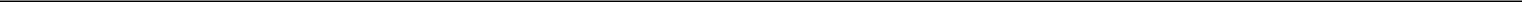 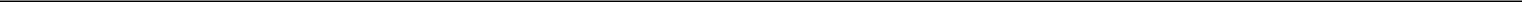 UNITED STATESSECURITIES AND EXCHANGE COMMISSIONWashington, D.C. 20549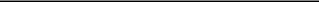 Amendment No. 1toFORM S-1REGISTRATION STATEMENTUNDERTHE SECURITIES ACT OF 1933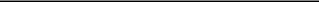 Celladon Corporation(Exact Name of Registrant as Specified in Its Charter)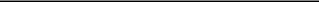 12760 High Bluff Drive, Suite 240San Diego, California 92130(858) 366-4288(Address, Including Zip Code, and Telephone Number, Including Area Code, of Registrant’s Principal Executive Offices)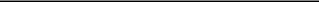 Krisztina M. Zsebo, Ph.D.President and Chief Executive OfficerCelladon Corporation12760 High Bluff Drive, Suite 240San Diego, California 92130(858) 366-4288(Name, Address, Including Zip Code, and Telephone Number, Including Area Code, of Agent for Service)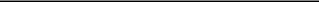 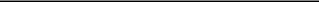 Approximate date of commencement of proposed sale to the public: As soon as practicable after the effective date of this registration statement.If any of the securities being registered on this Form are to be offered on a delayed or continuous basis pursuant to Rule 415 under the Securities Act of 1933, as amended (the “Securities Act”), check the following box. ☐If this Form is filed to register additional securities for an offering pursuant to Rule 462(b) under the Securities Act, check the following box and list the Securities Act registration statement number of the earlier effective registration statement for the same offering. ☐If this Form is a post-effective amendment filed pursuant to Rule 462(c) under the Securities Act, check the following box and list the Securities Act registration statement number of the earlier effective registration statement for the same offering. ☐If this Form is a post-effective amendment filed pursuant to Rule 462(d) under the Securities Act, check the following box and list the Securities Act registration statement number of the earlier effective registration statement for the same offering. ☐Indicate by check mark whether the registrant is a large accelerated filer, an accelerated filer, a non-accelerated filer, or a smaller reporting company. See the definitions of “large accelerated filer,” “accelerated filer” and “smaller reporting company” in Rule 12b-2 of the Exchange Act.Estimated solely for the purpose of calculating the amount of the registration fee in accordance with Rule 457(o) under the Securities Act. Includes the offering price of shares that the underwriters have the option to purchase to cover over-allotments, if any.$11,109 was previously paid.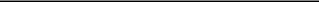 The Registrant hereby amends this registration statement on such date or dates as may be necessary to delay its effective date until the Registrant shall file a further amendment that specifically states that this registration statement shall thereafter become effective in accordance with Section 8(a) of the Securities Act of 1933, as amended, or until the registration statement shall become effective on such date as the Securities and Exchange Commission, acting pursuant to said Section 8(a), may determine.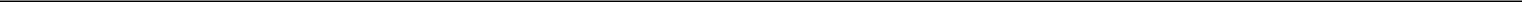 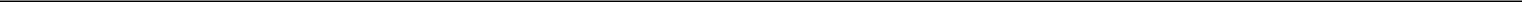 Table of Contents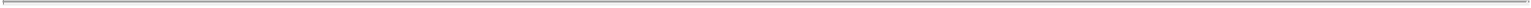 The information in this prospectus is not complete and may be changed. We may not sell these securities until the registration statement filed with the Securities and Exchange Commission is effective. This prospectus is not an offer to sell these securities and we are not soliciting offers to buy these securities in any jurisdiction where the offer or sale is not permitted.Preliminary ProspectusShares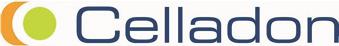 Common StockCelladon Corporation is offering	shares of its common stock. This is our initial public offering and no public market currently exists for our shares.We anticipate that the initial public offering price of our common stock will be between $	and $	per share.We have applied to list our common stock on the NASDAQ Global Market under the symbol “CLDN.”We are an emerging growth company as that term is used in the Jumpstart Our Business Startups Act of 2012 and, as such, have elected to comply with certain reduced public company reporting requirements for this prospectus and future filings.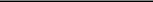 We have agreed to reimburse the underwriters for certain FINRA-related expenses. See “Underwriting.”We have granted the underwriters an option for a period of 30 days to purchase up to an additional	shares of common stock.Entities affiliated with certain of our existing stockholders and directors have indicated an interest in purchasing up to an aggregate of approximately $ million in shares of our common stock in this offering at the initial public offering price. However, because indications of interest are not binding agreements or commitments to purchase, the underwriters could determine to sell more, less or no shares to any of these potential investors and any of these potential investors could determine to purchase more, less or no shares in this offering.Investing in our common stock involves risks. See “Risk Factors” beginning on page 11.Neither the Securities and Exchange Commission nor any state securities commission has approved or disapproved of these securities, or determined if this prospectus is truthful or complete. Any representation to the contrary is a criminal offense.Table of Contents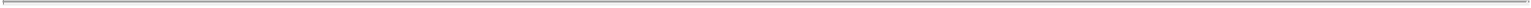 Neither we nor any of the underwriters has authorized anyone to provide you with information different from, or in addition to, that contained in this prospectus or any free writing prospectus prepared by or on behalf of us or to which we may have referred you in connection with this offering. We take no responsibility for, and can provide no assurance as to the reliability of, any other information that others may give you. Neither we nor any of the underwriters is making an offer to sell or seeking offers to buy these securities in any jurisdiction where, or to any person to whom, the offer or sale is not permitted. The information in this prospectus is accurate only as of the date on the front cover of this prospectus, regardless of the time of delivery of this prospectus or of any sale of shares of our common stock, and the information in any free writing prospectus that we may provide you in connection with this offering is accurate only as of the date of that free writing prospectus. Our business, financial condition, results of operations and future growth prospects may have changed since those dates.Through and including , 2013 (25 days after the commencement of this offering), all dealers that effect transactions in these securities, whether or not participating in this offering, may be required to deliver a prospectus. This delivery is in addition to a dealer’s obligation to deliver a prospectus when acting as an underwriter and with respect to their unsold allotments or subscriptions.This prospectus includes statistical and other industry and market data that we obtained from industry publications and research, surveys and studies conducted by third parties. Industry publications and third-party research, surveys and studies generally indicate that their information has been obtained from sources believed to be reliable, although they do not guarantee the accuracy or completeness of such information. While we believe these industry publications and third-party research, surveys and studies are reliable, we have not independently verified such data.For investors outside the United States: neither we nor any of the underwriters have done anything that would permit this offering or possession or distribution of this prospectus or any free writing prospectus we may provide to you in connection with this offering in any jurisdiction where action for that purpose is required, other than in the United States. You are required to inform yourselves about, and to observe any restrictions relating to, this offering and the distribution of this prospectus and any free writing prospectus outside of the United States.Table of Contents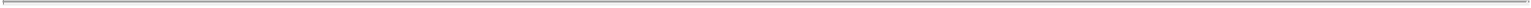 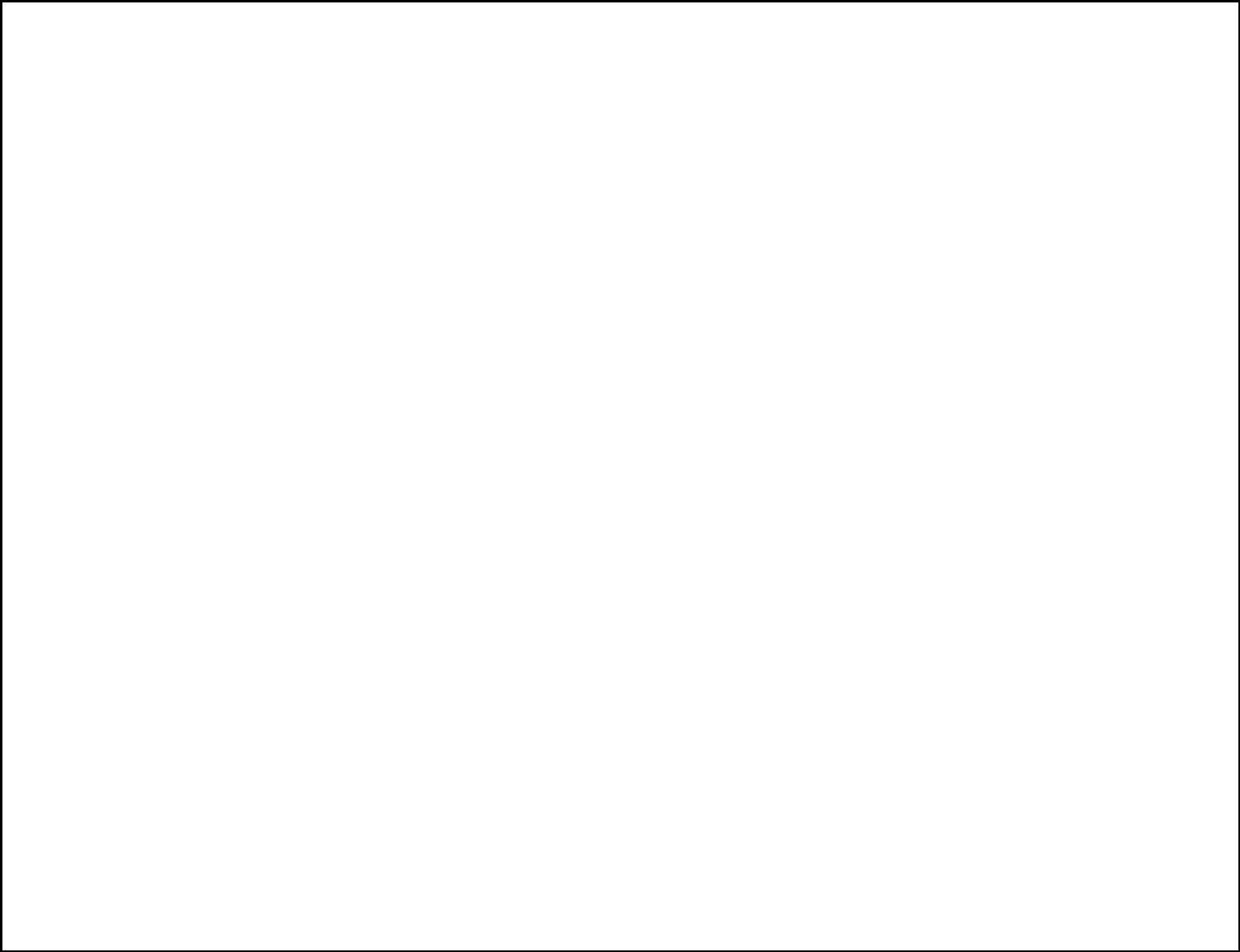 PROSPECTUS SUMMARYThis summary highlights information contained in other parts of this prospectus. Because it is only a summary, it does not contain all of the information that you should consider before investing in shares of our common stock and it is qualified in its entirety by, and should be read in conjunction with, the more detailed information appearing elsewhere in this prospectus. You should read the entire prospectus carefully, especially “Risk Factors” and our consolidated financial statements and the related notes, before deciding to buy shares of our common stock. Unless the context requires otherwise, references in this prospectus to “Celladon,” “we,” “us” and “our” refer to Celladon Corporation.OverviewWe are a clinical-stage biotechnology company applying our leadership position in the field of calcium dysregulation by targeting SERCA enzymes to develop novel therapies for diseases with tremendous unmet medical needs. Sarco/endoplasmic reticulum Ca2+-ATPase, or SERCA, enzymes are a family of enzymes that play an integral part in the regulation of intra-cellular calcium in all human cells. Calcium dysregulation is implicated in a number of important and complex medical conditions and diseases, such as heart failure, which is a clinical syndrome characterized by poor heart function, resulting in inadequate blood flow to meet the body’s metabolic needs, as well as diabetes and neurodegenerative diseases. Our therapeutic portfolio for diseases characterized by SERCA enzyme deficiency includes both gene therapies and small molecule compounds. MYDICAR, our most advanced product candidate, uses gene therapy to target SERCA2a, which is an enzyme that becomes deficient in patients with heart failure. SERCA2a was scientifically validated as a molecular target for heart failure in the 1990s and became a focus of internal discovery efforts for many large pharmaceutical companies. However, to date, no other company has been successful in targeting SERCA2a using traditional discovery methods. We believe that our gene therapy approach to modulating SERCA2a overcomes the issues encountered by previous efforts and has the potential to provide transformative disease-modifying effects with long-term benefits in patients with heart failure. In addition, we have identified a number of potential first-in-class compounds addressing novel targets in diabetes and neurodegenerative diseases with our small molecule platform of SERCA2b modulators.We are the first company to enter clinical development with a product candidate, MYDICAR, that selectively targets SERCA2a. We refer to our Phase 1 trial and Phase 2a trial of MYDICAR together as our CUPID 1 trial. In Phase 2a of our CUPID 1 trial, 39 patients with systolic heart failure, which is caused by the inability of the heart to pump blood efficiently due to weakening and enlargement of the ventricles, were enrolled in a randomized, double-blind, placebo-controlled trial, where MYDICAR was found to be safe and well-tolerated, reduced heart failure-related hospitalizations, improved patients’ symptoms, quality of life and serum biomarkers, and improved key markers of cardiac function predictive of survival, such as end systolic volume. Based on these results, as well as our previous preclinical studies and clinical trials, we advanced MYDICAR to an approximately 250-patient randomized, double-blind, placebo-controlled international Phase 2b trial in patients with systolic heart failure, which we refer to as CUPID 2. We expect to complete enrollment of CUPID 2 in the first half of 2014 and announce results in mid-2015. If successful, these results, along with other studies, will form the basis for regulatory submissions for approval with the United States Food and Drug Administration, or FDA, and European Medicines Agency, or EMA. In 2012, we obtained a Special Protocol Assessment, or SPA, whereby the FDA agreed to use time-to-multiple heart failure-related hospitalizations as the primary endpoint for a MYDICAR Phase 3 pivotal trial. Our ongoing CUPID 2 trial uses a similar clinical protocol with identical endpoints as agreed to in the SPA.In 2013, the American Heart Association estimated that there are nearly six million patients currently diagnosed with heart failure in the United States. Despite optimal guideline-directed therapies employing a wide range of pharmacologic, device, and surgical options, many heart failure patients deteriorate over time. The long-term prognosis associated with heart failure is worse than that associated with the majority of cancers, with a1Table of Contents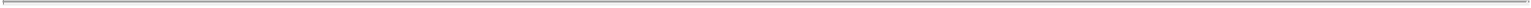 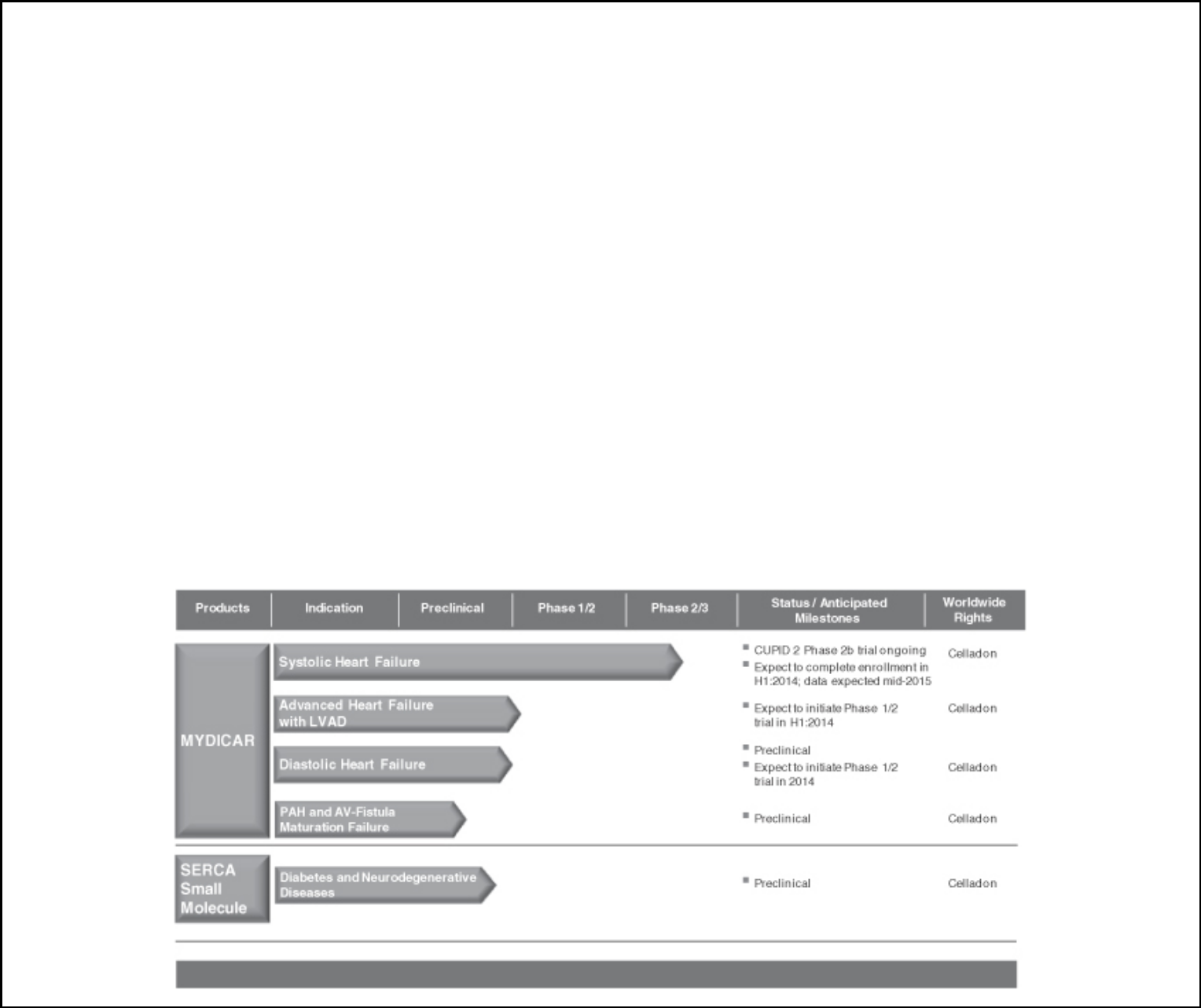 mortality rate of approximately 50% at five years following initial diagnosis. There are one million primary heart failure-related hospitalizations and over 280,000 heart failure-related deaths annually in the United States. In 2010, the estimated direct and indirect cost of heart failure in the United States was $39 billion, half of which was related to repeated hospitalizations. The one- and six-month readmission rates after heart failure-related hospitalization are close to 25% and 50%, respectively, and there is growing pressure on hospitals to reduce readmissions for heart failure.We are initially developing MYDICAR to treat patients with systolic heart failure. The broad potential of MYDICAR in multiple indications presents opportunities to maximize the value of our development programs for indications that are poorly managed by existing treatment options. We also plan to develop MYDICAR for additional indications, such as diastolic heart failure, which is caused by the inability of the heart to relax normally between contractions, arteriovenous, or AV, fistula maturation failure, and pulmonary arterial hypertension, or PAH, as well as for the treatment of patients with advanced heart failure who are on a left-ventricular assist device, or LVAD. An AV-fistula is an abnormal connection or passageway between an artery and a vein and is routinely surgically created to increase the ease of performing dialysis in patients with renal failure. AV-fistula maturation failure is when the newly created AV-fistula becomes clogged and unusable. AV-fistula maturation failure and PAH are characterized by a SERCA2a deficiency in vascular smooth muscle cells, and MYDICAR has demonstrated potential disease-modifying capability in preclinical models of these diseases. We plan to initiate a Phase 1/2 trial in 2014 for the treatment of diastolic heart failure with MYDICAR.We hold worldwide rights to MYDICAR and our small molecule platform of SERCA modulators in all indications and markets. We plan to commercialize MYDICAR for all approved heart failure indications using a targeted sales force in the United States focused on selected cardiologists and heart failure specialists who treat the majority of heart failure patients. We believe we can maximize the value of our company by retaining substantial commercialization rights to our product candidates and, where appropriate, entering into partnerships for specific therapeutic indications and/or geographic territories.Our Product PipelineThe following chart depicts key information regarding our development programs, their indications, and their current stage of development:2Table of Contents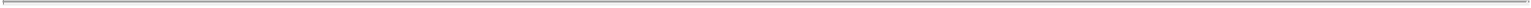 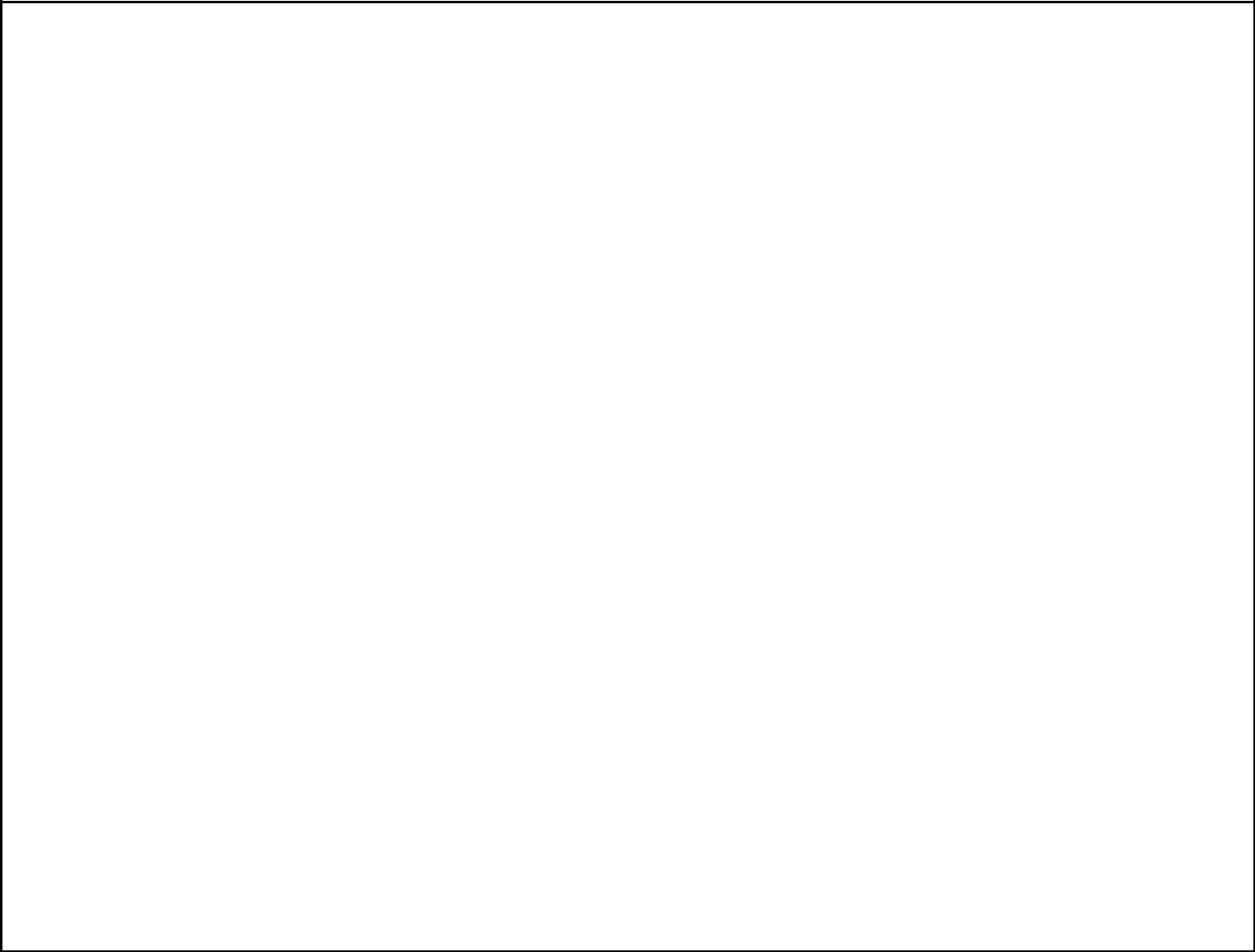 MYDICAR: Genetic Enzyme Replacement Therapy of SERCA2a DeficiencyOur lead product candidate, MYDICAR, uses genetic enzyme replacement therapy to correct the SERCA2a enzyme deficiency in heart failure patients that results in inadequate pumping of the heart. MYDICAR is delivered directly to the heart in a routine outpatient procedure, similar to an angiogram, in a cardiac catheterization laboratory. MYDICAR utilizes a recombinant adeno-associated viral vector 1, or AAV1 serotype, which is a group of adeno-associated viruses, or AAVs, sharing specific antigens, to deliver the gene for the normal human SERCA2a enzyme. We believe AAV1 serotype vectors are particularly well suited for administration to the heart muscle because AAV vectors are safe and are less immunogenic than other viral vectors commonly used in gene therapy, which have caused inflammatory reactions in some patients. Most people are exposed to wild type AAV (serotype 2) during childhood, without experiencing any symptoms, because AAV causes no disease. In addition, local delivery of AAV1 to the heart requires extremely small quantities to achieve a therapeutic effect, which has contributed to the low incidence of side effects in clinical trials to date. We have developed a companion diagnostic to identify the patients who are AAV1 NAb negative and therefore eligible for MYDICAR treatment. We believe approximately 40% of patients in the United States are AAV1 NAb negative. MYDICAR has the potential to provide transformative disease-modifying effects with long-term benefits in heart failure patients with a single administration. MYDICAR is initially being developed to treat patients with systolic heart failure, which is characterized by a decreased contraction of the heart muscle. We estimate that there are over 350,000 systolic heart failure patients in the United States alone who will be eligible for MYDICAR therapy upon launch.MYDICAR for Systolic Heart FailureMYDICAR was initially evaluated in Phase 1 of our CUPID 1 trial, which was an open-label, dose-escalation trial in which patients with heart failure received a single intracoronary infusion of MYDICAR on top of maximal optimized heart failure therapy. Of the 12 patients who received MYDICAR, several demonstrated improvements from baseline to month six across a number of parameters important in heart failure. Based on these results, we advanced MYDICAR to Phase 2a of our CUPID 1 trial. In this 39-patient trial, MYDICAR was found to be safe and well-tolerated, reduced heart failure-related hospitalizations, improved patients’ symptoms and quality of life, and improved key markers of cardiac function predictive of survival, such as elevated levels of natriuretic peptides and end systolic volume. This trial included a single intracoronary infusion of MYDICAR followed by an on-study observation period of 12 months, plus a two-year long-term follow-up period. High-dose MYDICAR (1 x 1013 DNase resistant particles) met the primary endpoint versus placebo at six months, and all positive trends were confirmed at 12 months. The hazard ratio at 12 months for the high-dose MYDICAR group versus placebo for recurrent adjudicated clinical events was 0.12 (p=0.003, where p-value is the statistical probability of a result due to chance alone) representing a risk reduction of 88% with MYDICAR versus placebo. Benefit in preventing clinical events such as hospitalizations has been confirmed at three years as well as a trend in improved survival. The hazard ratio at 36 months for the high-dose MYDICAR group versus placebo for recurrent adjudicated clinical events was 0.18 (p=0.048) representing a risk reduction of 82% with high-dose MYDICAR versus placebo.Following the completion of our CUPID 1 trial, we received Fast Track designation from the FDA in December 2011 for MYDICAR for the treatment of systolic heart failure in New York Heart Association Class III/IV heart failure patients. Subsequently, we held an End-of-Phase 2 meeting with the FDA, as a result of which the FDA has indicated that: data supported proceeding to a Phase 3 clinical trial with high-dose MYDICAR; our proposed safety database, which will include approximately 610 patients (one-half treated), may be acceptable if the safety profile is similar to CUPID 1; time-to-recurrent heart failure-related hospitalizations, in the presence of terminal events (all-cause death, LVAD implantation, and heart transplant), is acceptable as the primary endpoint, pending details of the statistical analysis plan and further discussion with agency statisticians; and a single clinical trial may be acceptable for a biologics license application, or BLA, submission assuming3Table of Contents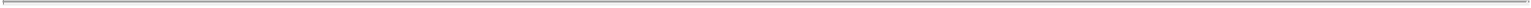 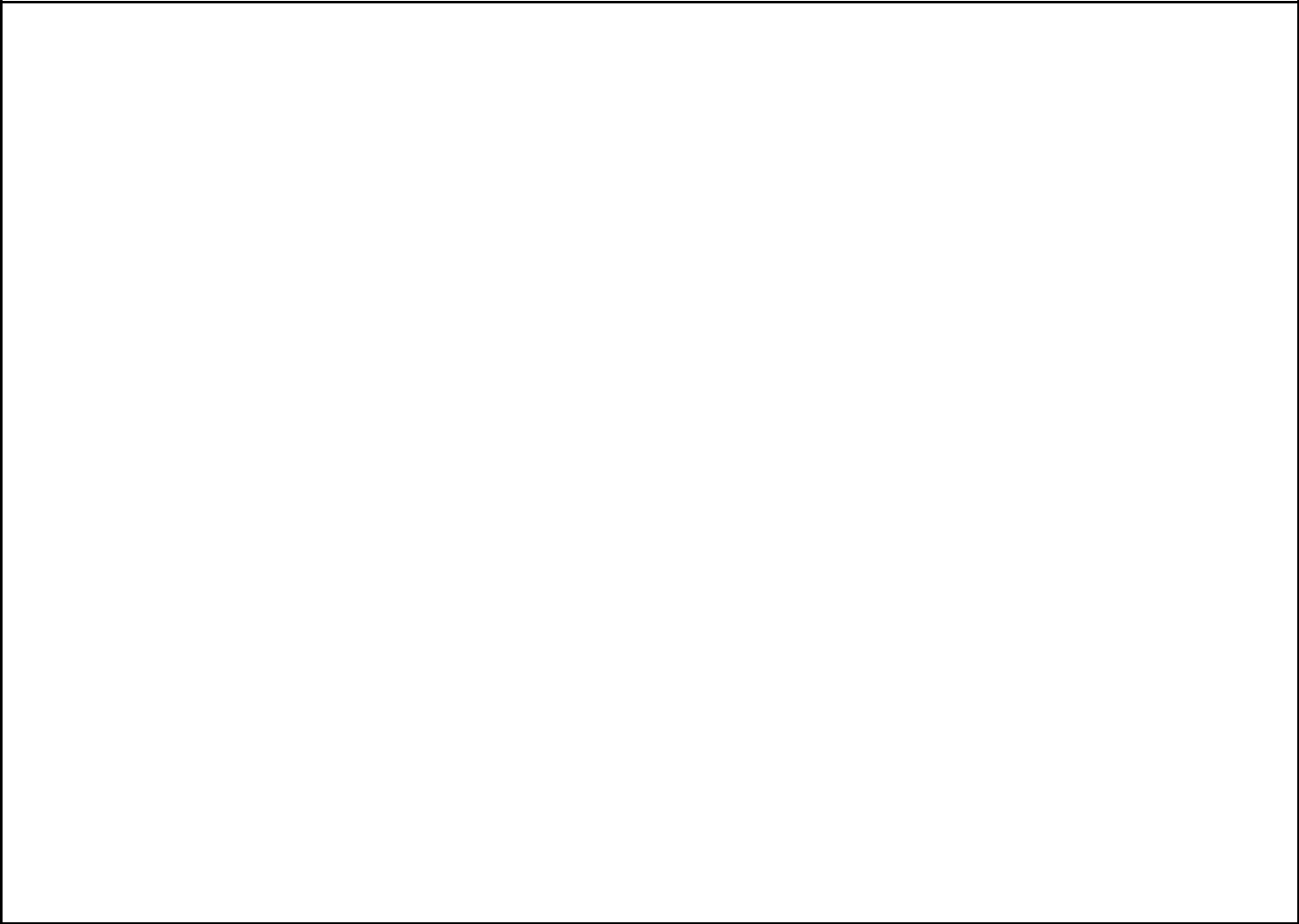 statistically significant primary outcome and strong concordance of primary and secondary endpoint analyses. We have also held a Type A meeting with the FDA, as a result of which the FDA approved a 572-patient Phase 3 trial protocol under the SPA guidance and agreed that the design and planned analyses of this trial would be sufficient to provide data that, depending on outcome, could support a BLA submission. Pursuant to the SPA, we also obtained an agreement from the FDA that the primary efficacy endpoint of time-to-recurrent heart failure-related hospitalizations in the presence of terminal events would be acceptable for a pivotal trial of MYDICAR. This endpoint counts multiple heart failure-related hospitalizations per patient, and “corrects” for the occurrence of terminal events. Based on published FDA guidance, we believe that the FDA may not require us to complete a Phase 3 trial if the results of our CUPID 2 trial meet the requirements necessary to support a BLA submission based on a single trial as outlined by the FDA.Based on the CUPID 1 results and following discussions with the FDA, we advanced MYDICAR to our CUPID 2 Phase 2b trial. The primary objective of our ongoing CUPID 2 trial is to determine the efficacy of a single intracoronary infusion of high-dose MYDICAR compared to placebo, in conjunction with maximal optimized heart failure therapy, in reducing the frequency of and/or delaying heart failure-related hospitalizations in patients with systolic heart failure (having an ejection fraction less than 35%) who are at increased risk of terminal events based on elevated levels of natriuretic peptides or a recent heart failure-related hospitalization. Ejection fraction, or EF, is the measurement used to describe the contractility of the heart. The dose being used in this trial is equivalent to the high-dose used in CUPID 1. Patients are randomized in parallel to high-dose MYDICAR or placebo in a 1:1 ratio. Approximately 250 patients will be enrolled to obtain at least 186 adjudicated heart failure-related hospitalizations. The primary efficacy endpoint is time-to-recurrent heart failure-related hospitalizations in the presence of terminal events at the time of primary analysis data cutoff. We expect to complete enrollment of this trial in the first half of 2014 and announce results in mid-2015.Upon completion of our ongoing CUPID 2 trial, we plan to discuss results with the FDA and the EMA with the possibility that MYDICAR could qualify for expedited approval if the trial outcome demonstrates substantial reduction in recurrent heart failure-related hospitalizations and concordant trends in reduction in and/or delay of terminal events overall, and death in particular. However, if the FDA requires another trial, we have an SPA in place for a 572-patient Phase 3 pivotal trial using the same endpoint as in our CUPID 2 trial. We believe the results of one or both of these trials could support submission of a BLA and a Marketing Authorization Application, or MAA, filing for MYDICAR for the treatment of systolic heart failure.MYDICAR will also be evaluated in an investigator-initiated trial called AGENT-HF, an AAV1 NAb positive trial called CELL-005, and a viral shedding trial called CELL-006. The primary objective of the AGENT-HF trial is to determine whether treatment with MYDICAR leads to a reversal in the decline of left-ventricular function of the heart. This trial will enroll approximately 44 heart failure patients in France with half receiving MYDICAR and the other half placebo. The primary endpoint at six months will be change, compared to baseline, in left ventricular end systolic volume as measured by cardiac computed tomography. The primary objective of the AAV1 NAb positive trial is to determine the safety of a single intracoronary infusion of high-dose MYDICAR in patients who test positive for NAbs who would otherwise be ineligible for treatment with MYDICAR. The FDA has required this approximately 70 patient safety trial, as a condition to the submission of a BLA, to cover the possibility that MYDICAR may be used in NAb positive patients. The viral shedding trial is required as part of the environmental risk assessment that must be included in a marketing application to regulatory authorities, both in the United States and in Europe. In this open-label trial, ten patients with heart failure will be treated with high-dose MYDICAR and will be followed until they have two consecutive bodily fluid samples that are negative for presence of the SERCA2a gene. The patients would continue to be followed for safety for up to two years to add to the overall MYDICAR safety database. We expect to initiate the AAV1 NAb positive and viral shedding trials in 2014.4Table of Contents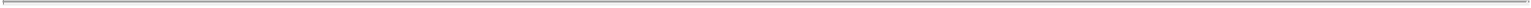 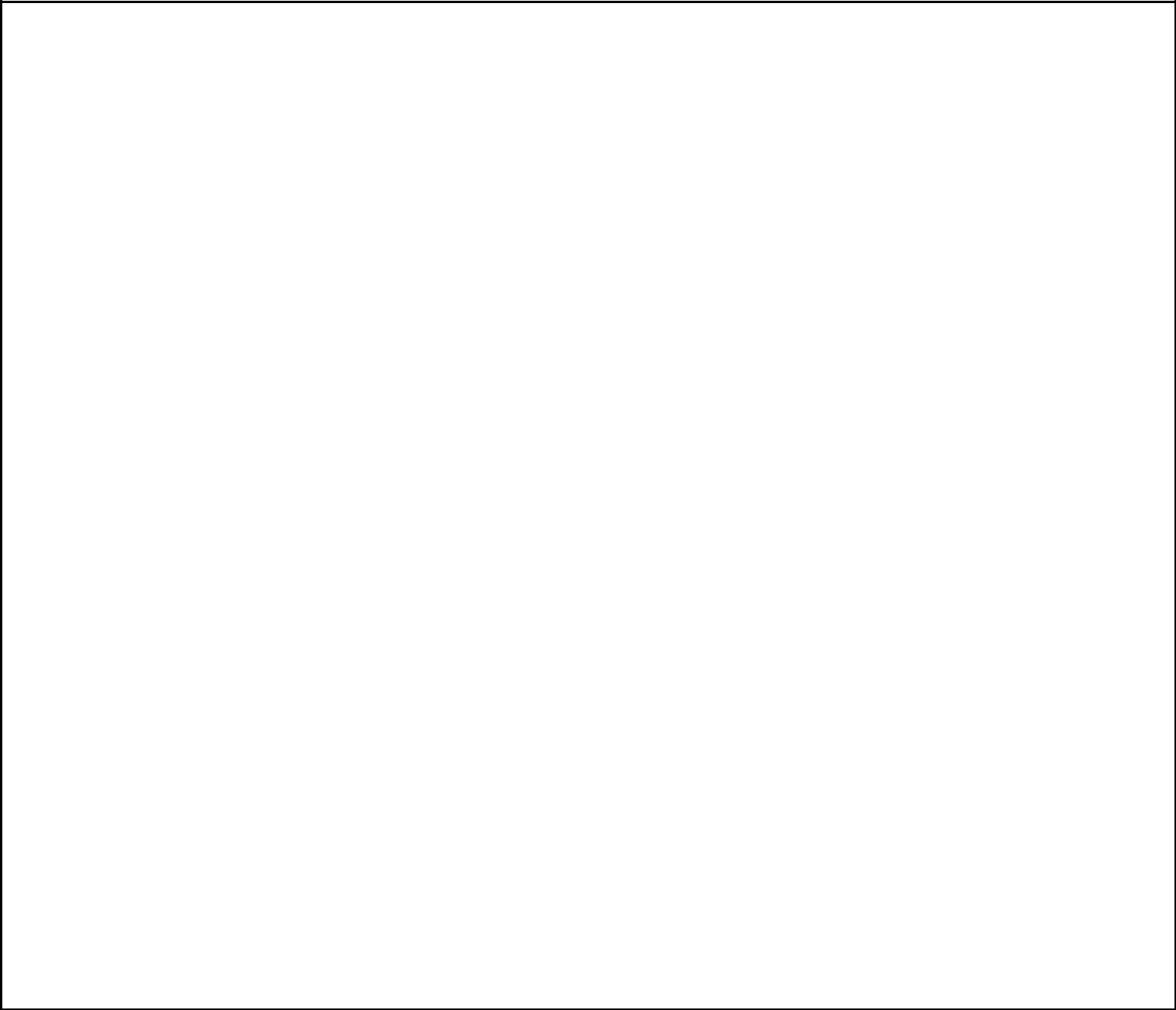 MYDICAR in Additional IndicationsBeyond our proposed lead indication of systolic heart failure, we also plan to develop MYDICAR for additional indications such as diastolic heart failure, treatment of AV-fistula maturation failure, and PAH, as well as for the treatment of patients with advanced heart failure who are on an LVAD. Each of these conditions is characterized by a SERCA2a deficiency, and MYDICAR has demonstrated disease-modifying capability in preclinical models of these diseases.StrategyWe are committed to applying our first-mover scientific leadership position in the field of SERCA2 enzymes to transform the lives of patients with debilitating, life-threatening diseases or conditions. Each of our ongoing and planned development projects addresses diseases or conditions with high unmet medical need that are characterized by an underlying SERCA2 enzyme deficiency. The core elements of our strategy include:successfully develop MYDICAR as a novel, first-in-class therapy for patients with heart failure due to systolic dysfunction;advance MYDICAR through an expedited development and approval process;maximize the value of our MYDICAR franchise by expanding into additional indications;commercialize MYDICAR using a highly-targeted cardiology-focused sales force in the United States;advance our small molecule platform targeting SERCA2b enzymes; anddeploy capital strategically to develop our portfolio of product candidates and create shareholder value.Risks Associated With Our BusinessOur business and our ability to implement our business strategy are subject to numerous risks, as more fully described in the section entitled “Risk Factors” immediately following this prospectus summary. You should read these risks before you invest in our common stock. We may be unable, for many reasons, including those that are beyond our control, to implement our business strategy. In particular, risks associated with our business include:We have incurred significant losses since our inception, which we anticipate will continue for the foreseeable future. We have never generated revenue from product sales and may never be profitable.Failure to obtain additional funding when needed may force us to delay, limit or terminate our product development efforts or other operations.MYDICAR is based on a novel technology, which makes it difficult to predict the time and cost of product candidate development and, subsequently, for obtaining regulatory approval.We are highly dependent on the success of MYDICAR and we may not be able to successfully obtain regulatory or marketing approval for, or successfully commercialize, this product candidate.We may find it difficult to enroll patients in our clinical trials, which could delay or prevent clinical trials of our product candidates.Failure to successfully validate, commercialize and obtain regulatory approval for our companion diagnostic could delay or prevent commercialization of MYDICAR.If our product candidates fail to demonstrate safety and efficacy to the satisfaction of regulatory authorities, we may incur additional costs or experience delays in completing, or ultimately be unable to complete, the development and commercialization of our product candidates.5Table of Contents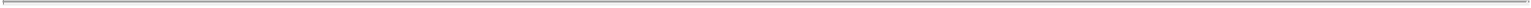 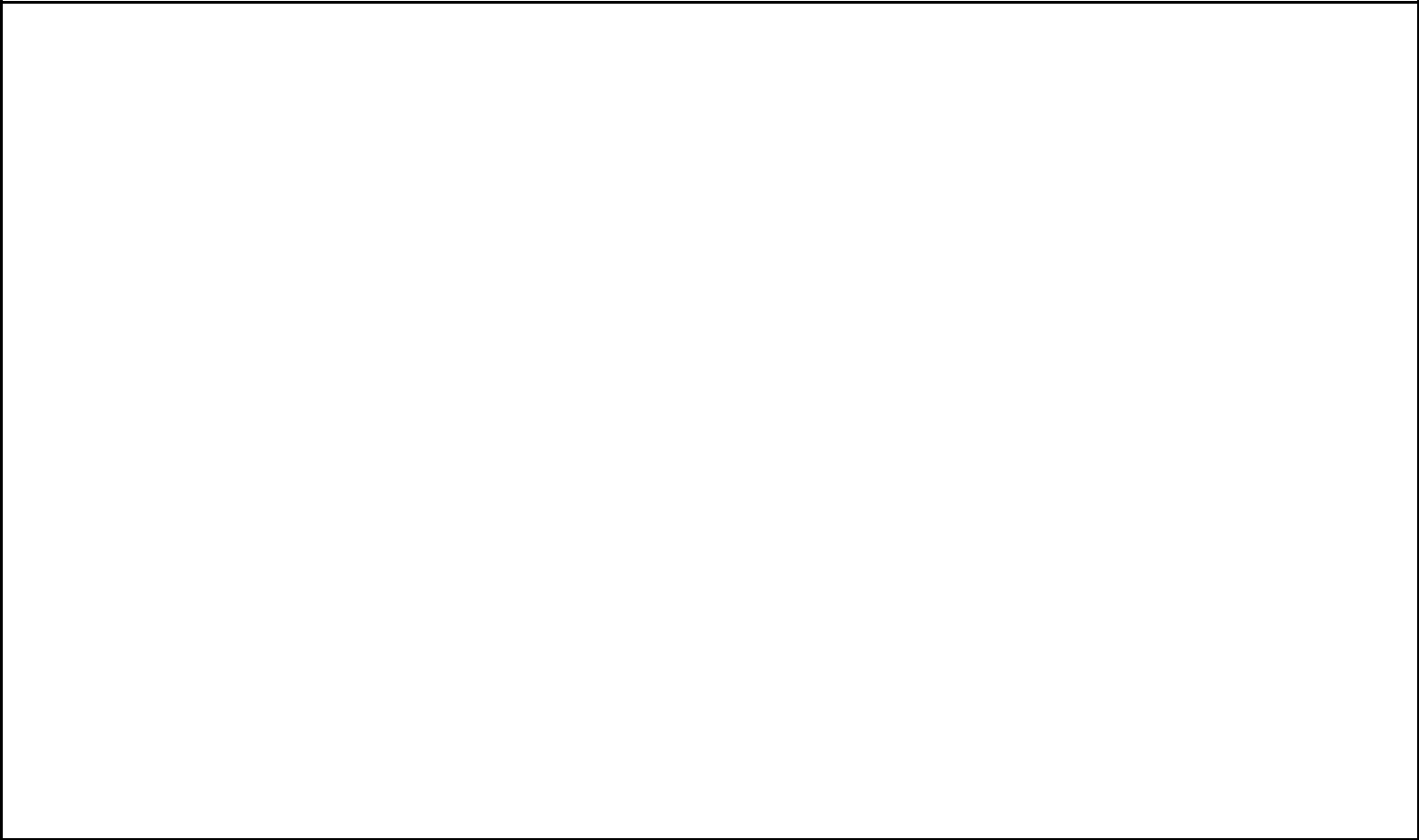 We rely on third parties to conduct some or all aspects of our current vector production, product manufacturing, companion diagnostic testing, reagent manufacturing, protocol development, research, and preclinical and clinical testing. If they fail to meet deadlines or perform in an unsatisfactory manner, our business could be harmed.The commercial success of any current or future product candidate will depend upon the degree of market acceptance by physicians, patients, third-party payors and others in the medical community.Our future success depends on our ability to retain key executives and to attract, retain and motivate qualified personnel.If we are unable to obtain or protect intellectual property rights related to our product candidates, we may not be able to compete effectively in our markets.Corporate InformationWe were originally incorporated in California in December 2000. In April 2012, we reincorporated in Delaware. Our principal executive offices are located at 12760 High Bluff Drive, Suite 240, San Diego, California 92130, and our telephone number is (858) 366-4288. Our corporate website address is www.celladon.net. Information contained on or accessible through our website is not a part of this prospectus, and the inclusion of our website address in this prospectus is an inactive textual reference only.We have obtained a registered trademark for MYDICAR® in the United States. This prospectus contains references to our trademarks and to trademarks belonging to other entities. Solely for convenience, trademarks and trade names referred to in this prospectus, including logos, artwork and other visual displays, may appear without the ® or TM symbols, but such references are not intended to indicate, in any way, that we will not assert, to the fullest extent under applicable law, our rights or the rights of the applicable licensor to these trademarks and trade names. We do not intend our use or display of other companies’ trade names or trademarks to imply a relationship with, or endorsement or sponsorship of us by, any other company.We are an “emerging growth company,” as defined in the Jumpstart Our Business Startups Act of 2012. We will remain an emerging growth company until the earlier of (1) the last day of the fiscal year (a) following the fifth anniversary of the completion of this offering, (b) in which we have total annual gross revenue of at least $1.0 billion, or (c) in which we are deemed to be a large accelerated filer, which means the market value of our common stock that is held by non-affiliates exceeded $700.0 million as of the prior June 30th, and (2) the date on which we have issued more than $1.0 billion in non-convertible debt during the prior three-year period. We refer to the Jumpstart Our Business Startups Act of 2012 in this prospectus as the “JOBS Act,” and references in this prospectus to “emerging growth company” have the meaning associated with it in the JOBS Act.6Table of Contents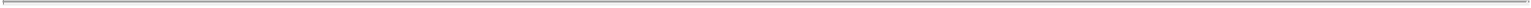 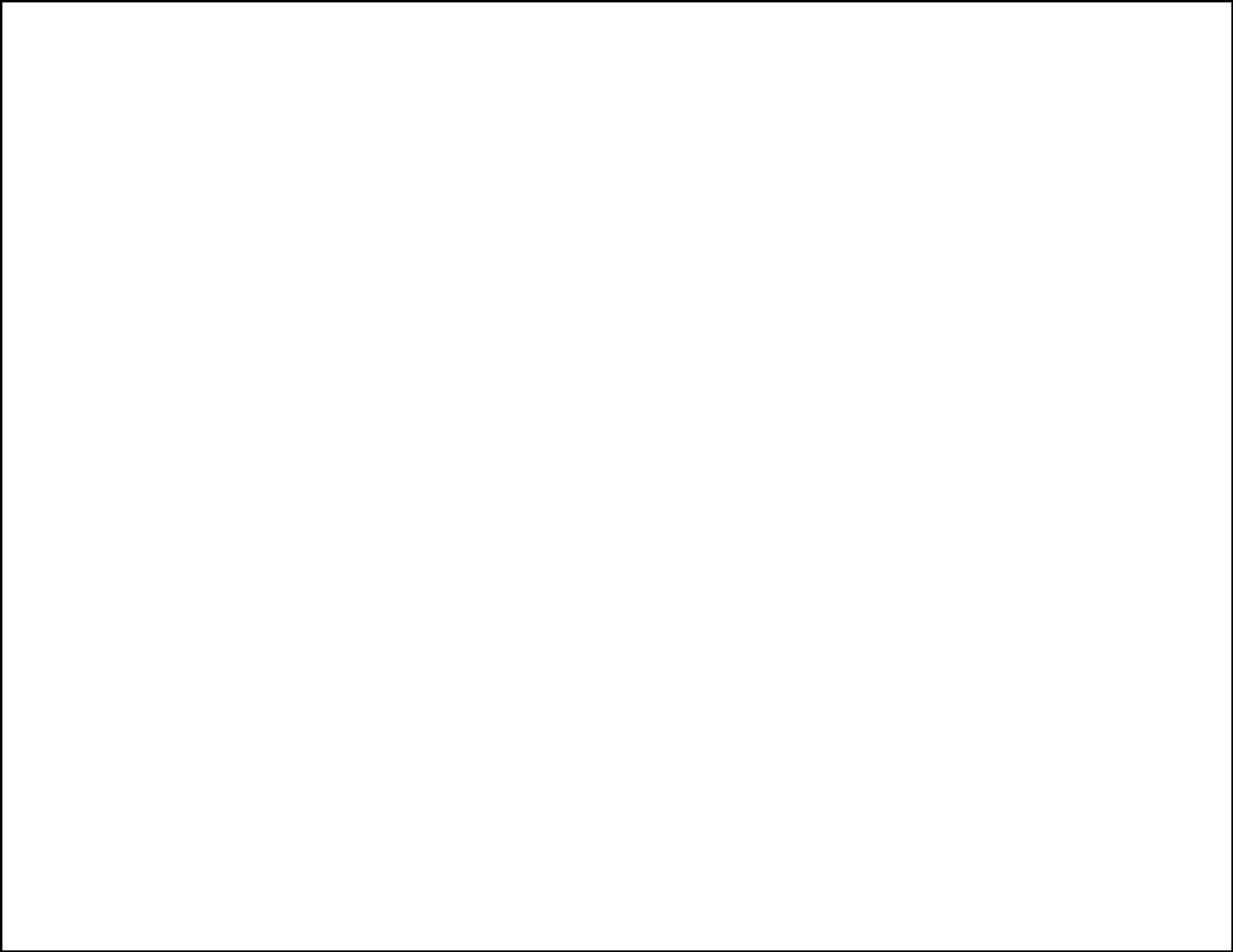 Entities affiliated with certain of our existing stockholders and directors have indicated an interest in purchasing up to an aggregate ofapproximately $ million in shares of our common stock in this offering at the initial public offering price. However, because indications of interest are not binding agreements or commitments to purchase, the underwriters could determine to sell more, less or no shares to any of these potential investors and any of these potential investors could determine to purchase more, less or no shares in this offering.The number of shares of our common stock to be outstanding after this offering is based on 12,035,371 shares of common stock outstanding as ofSeptember 30, 2013, and excludes:1,359,090 shares of common stock issuable upon the exercise of outstanding stock options as of September 30, 2013, at a weighted-average exercise price of $2.20 per share;702 shares of common stock issuable upon the exercise of outstanding warrants as of September 30, 2013, at a weighted-average exercise price of $36.69 per share, which outstanding warrants will be automatically cancelled upon the closing of this offering if not previously exercised;7Table of Contents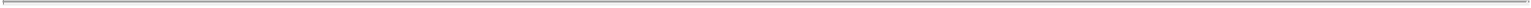 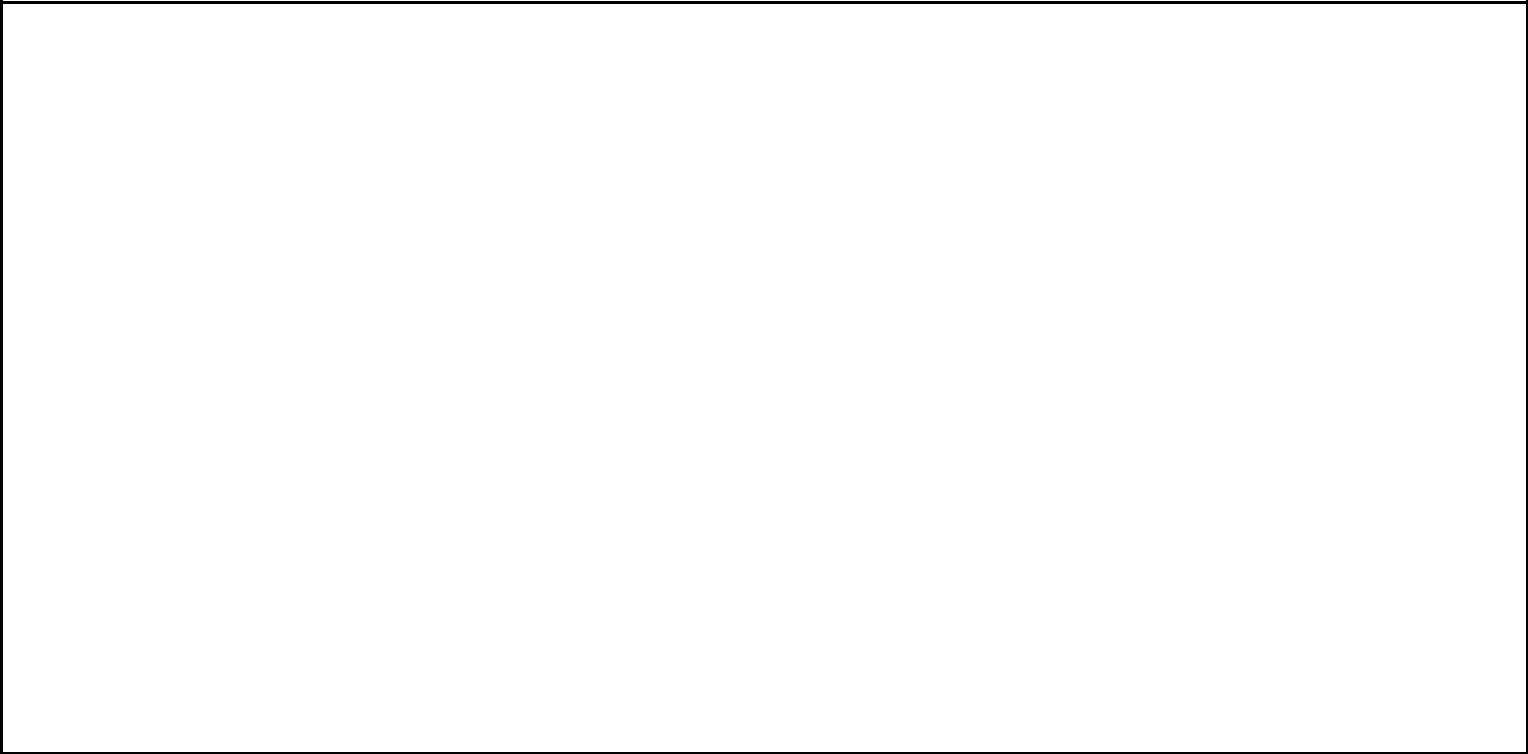 231,821 shares of common stock issuable upon the exercise of outstanding warrants issued after September 30, 2013, each at an exercise price of $5.61 per share;165,732 shares of common stock reserved for future issuance under our 2013 employee stock purchase plan, or the ESPP, which will become effective upon the execution and delivery of the underwriting agreement for this offering; and673,738 shares of common stock reserved for future issuance under our 2013 equity incentive plan, or the 2013 plan, which will become effective upon the execution and delivery of the underwriting agreement for this offering, plus 190,055 shares of common stock reserved for issuance under our 2012 equity incentive plan, or the 2012 plan, as of September 30, 2013, which shares will be added to the shares reserved under the 2013 plan upon its effectiveness.Unless otherwise indicated, all information contained in this prospectus assumes or gives effect to:the conversion of all our outstanding preferred stock as of September 30, 2013 into an aggregate of 11,151,192 shares of common stock in connection with the closing of this offering;•the issuance of shares of common stock in connection with the closing of this offering as a result of the automatic conversion of the $1,097,017 aggregate principal amount of convertible promissory notes issued in October 2013, or the 2013 notes, plus accrued interest thereon, assuming an initial public offering price of $ per share (the midpoint of the price range listed on the cover page of this prospectus) and a conversion date of , 2013;•no exercise by the underwriters of their option to purchase up to an additionalshares of our common stock;the filing of our amended and restated certificate of incorporation and the adoption of our amended and restated bylaws immediately prior to the closing of this offering; anda 1-for-12.49 reverse stock split of our common stock effected on October 25, 2013.8Table of Contents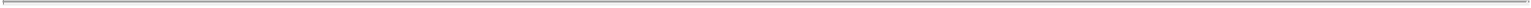 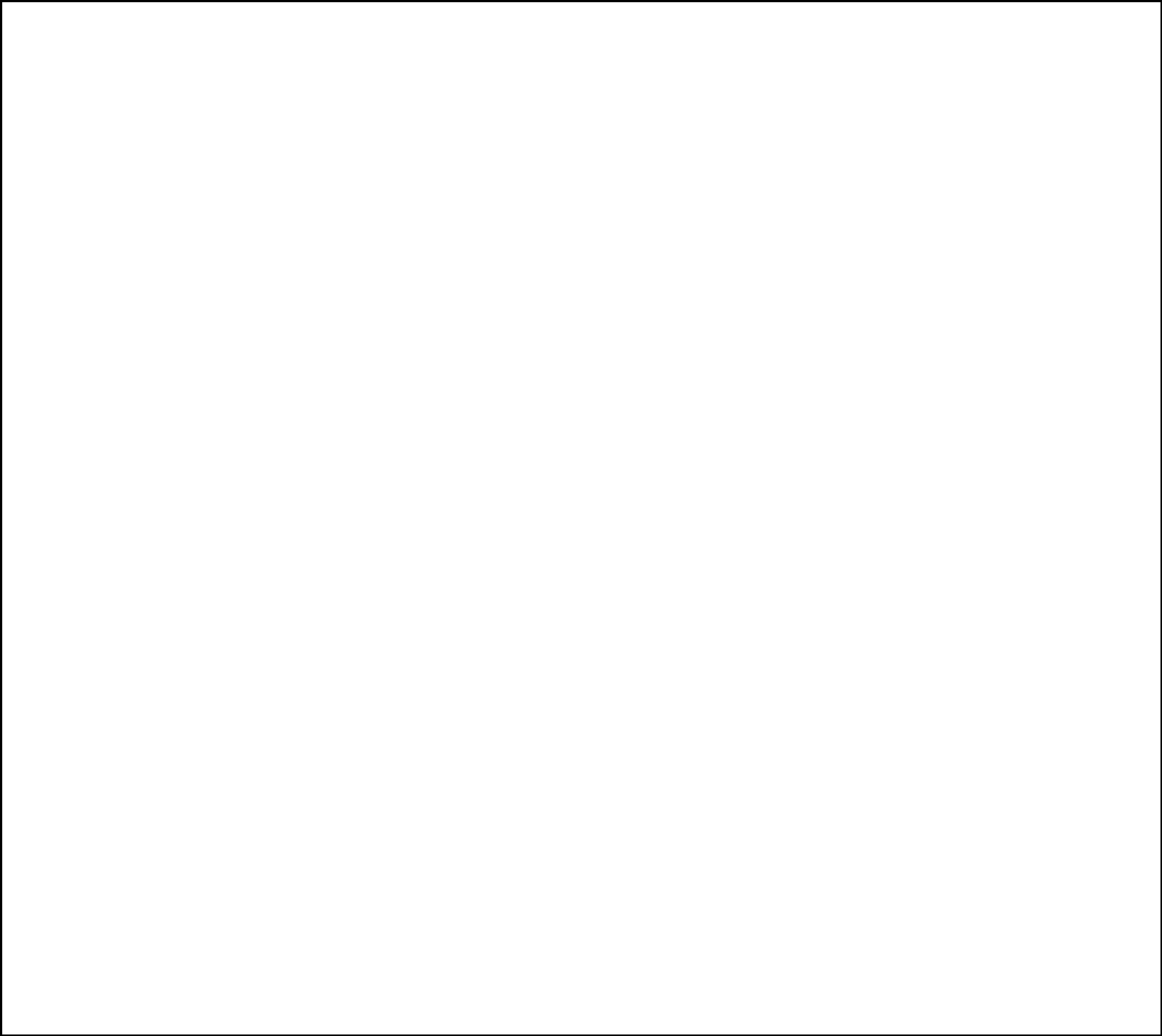 SUMMARY FINANCIAL DATAThe following summary financial data should be read together with our consolidated financial statements and related notes, “Selected Financial Data” and “Management’s Discussion and Analysis of Financial Condition and Results of Operations” appearing elsewhere in this prospectus. Our historical results are not necessarily indicative of the results that may be expected in the future and results of interim periods are not necessarily indicative of the results for the entire year.We changed our fiscal year end from June 30 to December 31, effective for the fiscal period ended December 31, 2011. We derived the summary statement of operations data for the fiscal year ended June 30, 2011, the six months ended December 31, 2011 and the year ended December 31, 2012 from our audited consolidated financial statements and related notes appearing elsewhere in this prospectus. We derived the summary statement of operations data for the nine months ended September 30, 2012 and 2013 and the period from December 21, 2000 (inception) to September 30, 2013 and balance sheet data as of September 30, 2013 from our unaudited consolidated financial statements and related notes appearing elsewhere in this prospectus.See Note 1 to our consolidated financial statements appearing elsewhere in this prospectus for an explanation of the method used to calculate historical and pro forma basic and diluted net loss per common share attributable to common stockholders and the number of shares used in the computation of the per share amounts.9Table of Contents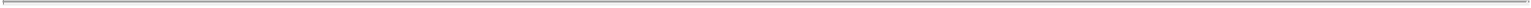 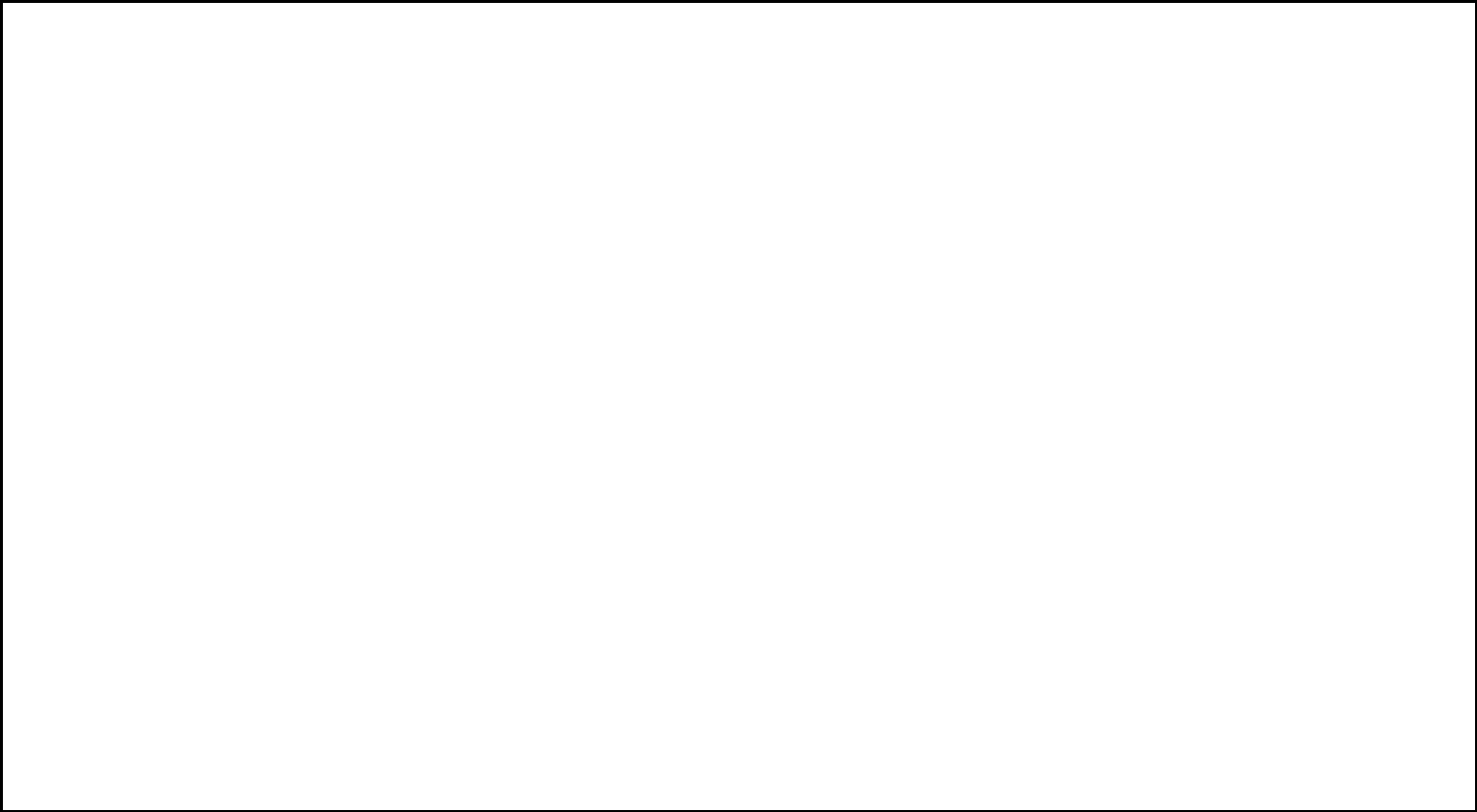 Pro forma amounts reflect (i) the conversion of all our outstanding shares of preferred stock as of September 30, 2013 into an aggregate of11,151,192 shares of our common stock and (ii) the receipt of aggregate gross proceeds of approximately $1,097,017 from the sale of the 2013notes and the conversion of the 2013 notes plus accrued interest thereon into	shares of our common stock, assuming an initial publicoffering price of $	per share (the midpoint of the range set forth on the cover page of this prospectus) and a conversion date of	,2013, in connection with the closing of this offering.(2)	Pro forma as adjusted amounts reflect the pro forma conversion adjustments described in footnote (1) above, as well as the sale of	sharesof our common stock in this offering at an assumed initial public offering price of $	per share (the mid-point of the price range set forth on thecover page of this prospectus), and after deducting the estimated underwriting discounts and commissions and estimated offering expenses payable by us.A $1.00 increase (decrease) in the assumed initial public offering price would increase (decrease) each of cash and cash equivalents, workingcapital, total assets and total stockholders’ equity (deficit) by $ million, assuming the number of shares offered by us as stated on the cover of this prospectus remain unchanged and after deducting the estimated underwriting discounts and commissions and estimated offering expenses payable by us. Similarly, a one million share increase (decrease) in the number of shares offered by us, as set forth on the cover of this prospectus,would increase (decrease) each of cash and cash equivalents, working capital, total assets and total stockholders’ equity (deficit) by $	million,assuming the assumed initial public offering price of $ per share (the mid-point of the price range set forth on the cover of this prospectus) remains the same, and after deducting the estimated underwriting discounts and commissions and estimated offering expenses payable by us.10Table of Contents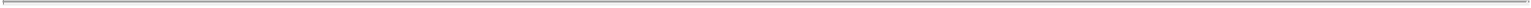 RISK FACTORSAn investment in shares of our common stock involves a high degree of risk. You should carefully consider the following information about these risks, together with the other information appearing elsewhere in this prospectus, before deciding to invest in our common stock. The occurrence of any of the following risks could have a material adverse effect on our business, financial condition, results of operations and future growth prospects. In these circumstances, the market price of our common stock could decline, and you may lose all or part of your investment.Risks Related to our Financial Condition and Capital RequirementsWe have incurred significant losses since our inception and anticipate that we will continue to incur significant losses for the foreseeable future.We are a clinical-stage biotechnology company and we have not yet generated any revenues. We have incurred net losses in each year since our inception, including consolidated net losses of $7.0 million for the fiscal year ended June 30, 2011, $2.9 million for the six months ended December 31, 2011, $15.9 million for the year ended December 31, 2012 and $13.9 million for the nine months ended September 30, 2013. As of September 30, 2013, we had an accumulated deficit of approximately $106.4 million. Our prior losses, combined with expected future losses, have had and may continue to have an adverse effect on our stockholders’ equity and working capital.We have devoted most of our financial resources to research and development, including developing our manufacturing capabilities and preclinical and clinical development activities. To date, we have financed our operations primarily through the sale of equity securities and convertible debt. The amount of our future net losses will depend, in part, on the rate of our future expenditures and our ability to obtain funding through equity or debt financings or strategic collaborations. We have not completed pivotal clinical trials for any product candidate and it will be several years, if ever, before we have a product candidate ready for commercialization. Even if we obtain regulatory approval to market a product candidate (and, if necessary, any related companion diagnostic), our future revenues will depend upon the size of any markets in which our product candidates have received approval, and our ability to achieve sufficient market acceptance, reimbursement from third-party payors and adequate market share for our product candidates and companion diagnostic in those markets.We expect to continue to incur significant expenses and increasing operating losses for the foreseeable future. We anticipate that our expenses will increase substantially if and as we:expand or accelerate our clinical development activities, particularly with respect to our clinical trials of MYDICAR for systolic heart failure, including our CUPID 2 trial of MYDICAR, our AAV1 NAb positive trial and our viral shedding trial, as well as our preclinical studies and clinical trials of MYDICAR for diastolic heart failure and other indications;further develop the manufacturing process for our vectors or our product candidates including commercial scale-up, validation and automation of our companion diagnostic;seek regulatory and marketing approvals for MYDICAR and any other product candidate that successfully completes clinical trials;seek regulatory and marketing approvals for our companion diagnostic;establish a sales, marketing and distribution infrastructure in the United States to commercialize any products for which we obtain marketing approval;initiate additional preclinical, clinical or other studies for our product candidates;expand and accelerate development of our small molecule programs in the fields of diabetes and neurodegenerative diseases;acquire rights to other product candidates and technologies;11Table of Contents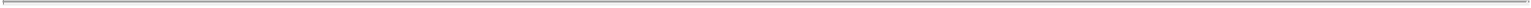 change or add additional manufacturers or suppliers;maintain, expand and protect our intellectual property portfolio;continue our research and preclinical development of our product candidates and seek to identify and validate additional product candidates;make milestone or other payments under any in-license or collaboration agreement;attract and retain skilled personnel;create additional infrastructure to support our operations as a public company and our product development and planned future commercialization efforts; andexperience any delays or encounter issues with any of the above.The net losses we incur may fluctuate significantly from quarter-to-quarter and year-to-year, such that a period-to-period comparison of our results of operations may not be a good indication of our future performance. In any particular quarter or quarters, our operating results could be below the expectations of securities analysts or investors, which could cause our stock price to decline.We have never generated any revenue from product sales and may never be profitable.Our ability to generate meaningful revenue and achieve profitability depends on our ability, and the ability of any third party with which we may partner, to successfully complete the development of, and obtain the regulatory approvals necessary to, commercialize our product candidates and any related companion diagnostics. We do not anticipate generating revenues from product sales for the foreseeable future, if ever. If any of our product candidates fail in clinical trials or if any of our product candidates or any related companion diagnostics do not gain regulatory approval, or if any of our product candidates and any related companion diagnostics, if approved, fail to achieve market acceptance, we may never become profitable. Even if we achieve profitability in the future, we may not be able to sustain profitability in subsequent periods. Our ability to generate future revenues from product sales depends heavily on our success in:completing research and preclinical and clinical development of our product candidates;seeking and obtaining regulatory and marketing approvals for product candidates for which we complete clinical trials;developing a sustainable, scalable, reproducible, and transferable manufacturing process for our vectors and product candidates;automating, validating and seeking and obtaining regulatory approvals for our companion diagnostic on a timely basis;establishing and maintaining supply and manufacturing relationships with third parties that can provide adequate (in amount and quality) products and services to support clinical development and, if approved, the market demand for our product candidates;launching and commercializing product candidates for which we obtain regulatory and marketing approval, either by establishing a sales force, marketing and distribution infrastructure, or by collaborating with a partner;obtaining market acceptance of any approved products and gene therapy as a viable treatment option;addressing any competing technological and market developments;implementing additional internal systems and infrastructure, as needed;identifying and validating new product candidates;negotiating favorable terms in any collaboration, licensing or other arrangements into which we may enter;12Table of Contents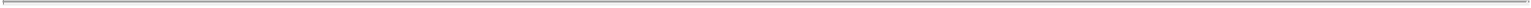 maintaining, protecting and expanding our portfolio of intellectual property rights, including patents, trade secrets and know-how; andattracting, hiring and retaining qualified personnel.Even if one or more of the product candidates that we develop is approved for commercial sale, we anticipate incurring significant costs associated with commercializing any approved product. Our expenses could increase beyond expectations if we are required by the FDA, the EMA, or other foreign regulatory authorities to perform clinical trials and other studies in addition to those that we currently anticipate. Even if we are able to generate revenues from the sale of any approved products, we may not become profitable and may need to obtain additional funding to continue operations.Even if this offering is successful, we will need to raise additional funding, which may not be available on acceptable terms, or at all. Failure to obtain this necessary capital when needed may force us to delay, limit or terminate our product development efforts or other operations.We are currently advancing our lead product candidate, MYDICAR for the treatment of systolic heart failure, through clinical development and other product candidates through preclinical development. Developing products is expensive, and we expect our research and development expenses to increase substantially in connection with our ongoing activities, particularly as we advance our product candidates in clinical trials.Our operations have consumed substantial amounts of cash since inception. As of September 30, 2013, our cash, cash equivalents and investments were $23.2 million. Our research and development expenses were $4.2 million and $13.3 million for the fiscal years ended June 30, 2011 and December 31, 2012, respectively, and $11.7 million for the nine months ended September 30, 2013. We are currently enrolling patients in our CUPID 2 trial of MYDICAR for systolic heart failure. In 2014, we plan to initiate our Phase 1/2 trial of MYDICAR for diastolic heart failure, our AAV1 NAb positive trial and our viral shedding trial. We believe that the net proceeds from this offering and our existing cash, cash equivalents and investments will be sufficient to fund our current operations through our expected receipt of data from our CUPID 2 trial in mid-2015. This period could be shortened if there are any significant increases beyond our expectations in spending on development programs or more rapid progress of development programs than anticipated. We do not expect our existing capital resources, including the net proceeds from this offering, to be sufficient to enable us to begin a Phase 3 trial of MYDICAR for systolic heart failure, if required, or to complete our Phase 1/2 trial of MYDICAR for diastolic heart failure, our AAV1 NAb positive trial or our viral shedding trial, if any of such trial is commenced. See “Use of Proceeds.” Furthermore, our operating plan may change as a result of many factors currently unknown to us, and we may need to seek additional funds sooner than planned, through public or private equity or debt financings, government or other third-party funding, marketing and distribution arrangements and other collaborations, strategic alliances and licensing arrangements, or a combination of these approaches. In any event, we will require additional capital to obtain regulatory approval for, and to commercialize, our product candidates and companion diagnostic. Even if we believe we have sufficient funds for our current or future operating plans, we may seek additional capital if market conditions are favorable or if we have specific strategic considerations.Any additional fundraising efforts may divert our management from their day-to-day activities, which may adversely affect our ability to develop and commercialize our product candidates and companion diagnostic. In addition, we cannot guarantee that future financing will be available in sufficient amounts or on terms acceptable to us, if at all. We could also be required to seek funds through arrangements with collaborative partners or otherwise at an earlier stage than would otherwise be ideal and we may be required to relinquish rights to some of our technologies, product candidates or our companion diagnostic, or otherwise agree to terms unfavorable to us, any of which may have a material adverse effect on our business, operating results and prospects.If we are unable to obtain funding on a timely basis, we may be required to significantly curtail, delay or discontinue one or more of our research or development programs or the commercialization of any approved13Table of Contents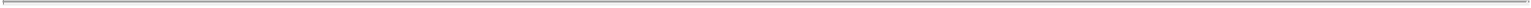 products or be unable to expand our operations or otherwise capitalize on our business opportunities, as desired, which could materially adversely affect our business, financial condition and results of operations.Raising additional funds through debt or equity financing could be dilutive and may cause the market price of our common stock to decline.To the extent that additional capital is raised through the sale of equity or convertible debt securities, the issuance of those securities could result in substantial dilution for our current stockholders and the terms may include liquidation or other preferences that adversely affect the rights of our current stockholders. Furthermore, the issuance of additional securities, whether equity or debt, by us, or the possibility of such issuance, may cause the market price of our common stock to decline and existing stockholders may not agree with our financing plans or the terms of such financings. Moreover, the incurrence of debt financing could result in a substantial portion of our operating cash flow being dedicated to the payment of principal and interest on such indebtedness and could impose restrictions on our operations, such as limitations on our ability to incur additional debt, limitations on our ability to acquire, sell or license intellectual property rights and other operating restrictions that could adversely impact our ability to conduct our business. Additional funding may not be available to us on acceptable terms, or at all.Risks Related to the Discovery and Development of our Product Candidates and Companion DiagnosticWe are highly dependent on the success of MYDICAR and we may not be able to successfully obtain regulatory or marketing approval for, or successfully commercialize, this product candidate.To date, we have expended significant time, resources and effort on the development of MYDICAR for the treatment of systolic heart failure, including conducting preclinical studies and clinical trials. Although we are in preclinical development of MYDICAR for the treatment of diastolic heart failure and our small molecule product candidates are in preclinical development for the treatment of diabetes and neurodegenerative diseases, our ability to generate product revenues and to achieve commercial success in the near term will initially depend almost entirely on our ability to successfully develop, obtain regulatory approval for and then successfully commercialize MYDICAR for the treatment of systolic heart failure in the United States and the European Economic Area, or EEA. Before we can market and sell MYDICAR in the United States or foreign jurisdictions, we will need to commence and complete additional clinical trials, manage clinical and manufacturing activities, obtain necessary regulatory approvals from the FDA in the United States, from the EMA in the EEA, and from other foreign regulatory authorities in other jurisdictions for both MYDICAR and its companion diagnostic, obtain manufacturing supply, build a commercial organization or enter into a marketing collaboration with a third party, and in some jurisdictions, obtain reimbursement authorization, among other things. We cannot assure you that we will be able to successfully complete the necessary clinical trials and/or obtain regulatory approvals and sufficient commercial manufacturing supply for MYDICAR or its companion diagnostic. To date, no gene therapy product has ever been approved in the United States. If we do not receive regulatory approvals, our business, prospects, financial condition and results of operations will be adversely affected. Even if we obtain regulatory approvals, we may never generate significant revenues from any commercial sales of MYDICAR. If we fail to successfully commercialize MYDICAR, we may be unable to generate sufficient revenues to sustain and grow our business and our business, prospects, financial condition and results of operations will be adversely affected.MYDICAR is based on a novel technology, which makes it difficult to predict the time and cost of product candidate development and subsequently obtaining regulatory approval. At the moment, no gene therapy product has been approved in the United States and only one gene therapy product has been approved in Europe.We have primarily concentrated our research and development efforts on our lead product candidate, MYDICAR for the treatment of systolic heart failure, and our future success is highly dependent on the successful development of this product candidate. There can be no assurance that any development problems we experience in the future related to our product candidates will not cause significant delays or unanticipated costs,14Table of Contents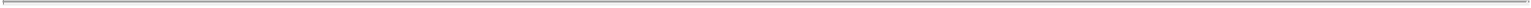 or that such development problems can be solved. In addition, our product development program is dependent on the development and commercialization of a required companion diagnostic by us or by third party collaborators. Companion diagnostics are subject to regulation as medical devices and those diagnostic tools must independently be cleared or approved by the FDA, the EMA or other foreign regulatory authorities before we may commercialize our product candidates. We may also experience delays in developing a sustainable, reproducible and scalable manufacturing process or transferring that process to commercial partners, which may prevent us from completing our clinical trials or commercializing our products on a timely or profitable basis, if at all.In addition, the clinical trial requirements of the FDA, the EMA and other foreign regulatory authorities, and the criteria these regulators use to determine the safety and efficacy of a product candidate vary substantially according to the type, complexity, novelty and intended use and market of the potential products. The regulatory approval process for novel product candidates such as ours can be more expensive and take longer than for other, better known or extensively studied pharmaceutical or other product candidates. For example, the FDA has required us to conduct a safety and efficacy trial of patients with pre-existing NAbs to the AAV-based vectors used by MYDICAR as well as a viral shedding trial to determine the dissemination of our MYDICAR vector particles into the environment. At the moment, no gene therapy product has been approved in the United States and only one gene therapy product, UniQure’s Glybera, which received marketing authorization from the EMA in 2012, has been approved in Europe but has not yet been launched for commercial sale, which makes it difficult to determine how long it will take or how much it will cost to obtain regulatory approvals for our product candidates in either the United States or Europe. Approvals by the EMA may not be indicative of what the FDA may require for approval.Regulatory requirements governing gene therapy products have changed frequently and may continue to change in the future. For example, the FDA has established the Office of Cellular, Tissue and Gene Therapies within its Center for Biologics Evaluation and Research, or CBER, to consolidate the review of gene therapy and related products, and the Cellular, Tissue and Gene Therapies Advisory Committee to advise CBER on its review. Gene therapy clinical trials conducted at institutions that receive funding for recombinant DNA research from the U.S. National Institutes of Health, or the NIH, are also subject to review by the NIH Office of Biotechnology Activities’ Recombinant DNA Advisory Committee, or the RAC. Although the FDA decides whether individual gene therapy protocols may proceed, the RAC review process can impede the initiation of a clinical trial, even if the FDA has reviewed the trial and approved its initiation. Conversely, the FDA can put an investigational new drug application, or IND, on clinical hold even if the RAC has provided a favorable review. For example, our IND for MYDICAR, which we filed with the FDA in December 2006, was placed on clinical hold by the FDA in May 2012 until detailed, updated manufacturing information was submitted and the clinical hold was removed by the FDA in July 2012. Also, before a clinical trial can begin at an NIH-funded institution, that institution’s institutional review board, or IRB, and its Institutional Biosafety Committee will have to review the proposed clinical trial to assess the safety of the trial. In addition, adverse developments in clinical trials of gene therapy products conducted by others may cause the FDA, the EMA or other foreign regulatory authorities to change the requirements for approval of any of our gene therapy-based product candidates.These regulatory review committees and advisory groups, and the new guidelines they promulgate, may lengthen the regulatory review process, require us to perform additional studies, increase our development costs, lead to changes in regulatory positions and interpretations, delay or prevent approval and commercialization of these product candidates or lead to significant post-approval limitations or restrictions. As we advance the development of our gene therapy product candidates, we will be required to consult with these regulatory and advisory groups and comply with applicable guidelines. If we fail to do so, we may be required to delay or discontinue development of our product candidates. Delay or failure to obtain, or unexpected costs in obtaining, the regulatory approvals necessary to bring a potential product to market could decrease our ability to generate sufficient product revenue to maintain our business.15Table of Contents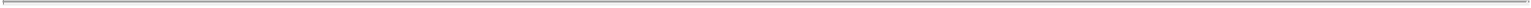 Failure to successfully validate, commercialize and obtain regulatory approval for our companion diagnostic could delay or prevent commercialization of MYDICAR.A key element of our strategy is to screen out patients with certain amounts of pre-existing NAbs to the AAV1 viral vector used by MYDICAR. We have developed a companion diagnostic that will be used in combination with MYDICAR to help us better identify those patients that may benefit from treatment with MYDICAR. Accordingly, we will be dependent on such companion diagnostic, both during our clinical trials and in connection with any future commercialization of MYDICAR for systolic heart failure or for other indications. We expect that we will enter into a strategic alliance with a third party for the automation and commercialization of our companion diagnostic. We and any of our future collaborators may encounter difficulties in developing the companion diagnostic for commercial application, including issues in relation to automation, selectivity/specificity, analytical validation, reproducibility, or clinical validation of such companion diagnostic. Companion diagnostics are subject to regulation by the FDA, the EMA and other foreign regulatory authorities as medical devices and require separate regulatory clearance or approval prior to commercialization. In the case of MYDICAR, we anticipate that the FDA will require approval of the companion diagnostic under a medical device pre-market approval, or PMA, application prior to approval and commercialization of MYDICAR, which could delay our ability to commercialize both products. If we or any of our future collaborators fail to obtain regulatory approval of the companion diagnostic or are delayed in receiving such approval, our ability to commercialize MYDICAR would be delayed until such time as regulatory approval is obtained. In addition, our future collaborators may encounter production difficulties that could constrain the supply of the companion diagnostic, and both they and we may have difficulties gaining acceptance of the use of the companion diagnostic in the clinical community.We may find it difficult to enroll patients in our clinical trials, which could delay or prevent development of our product candidates.Identifying and qualifying patients to participate in clinical trials of our product candidates is critical to our success. The timing of our clinical trials depends on the speed at which we can recruit patients to participate in testing our product candidates as well as completion of required follow-up periods. If patients are unwilling to participate in our gene therapy trials because of negative publicity from adverse events in the biotechnology or gene therapy industries or for other reasons, including competitive clinical trials for similar patient populations, the timeline for recruiting patients, conducting trials and obtaining regulatory approval of potential products may be delayed. If there are delays in accumulating the required number of clinical events in trials where clinical events are a primary endpoint, such as our CUPID 2 trial, there may be delays in completing the trial. These delays could result in increased costs, delays in advancing our product development, delays in testing the effectiveness of our technology or termination of the clinical trials altogether.Patient enrollment and completion of clinical trials are affected by factors including:severity of the disease under investigation;design of the trial protocol;size of the patient population;eligibility criteria for the trial in question;perceived risks and benefits of the product candidate under trial;proximity and availability of clinical trial sites for prospective patients;availability of competing therapies and clinical trials;efforts to facilitate timely enrollment in clinical trials;patient referral practices of physicians;ability to monitor patients adequately during and after treatment; andthe degree of treatment effect in event-driven trials.16Table of Contents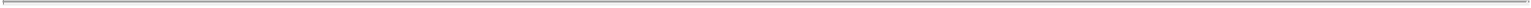 We may not be able to identify, recruit and enroll a sufficient number of patients, or those with required or desired characteristics or to complete our clinical trials in a timely manner. Although we have not experienced any difficulties enrolling patients in our approximately 250-patient CUPID 2 trial to date and expect to complete enrollment in the first half of 2014, we may experience difficulties enrolling the requisite number of patients, particularly if the FDA requires us to complete a 572-patient Phase 3 trial under the SPA. For example, one significant obstacle to the timely recruitment and enrollment of a sufficient number of eligible patients in our CUPID 2 trial or Phase 3 trial of MYDICAR, if required, is the high prevalence of certain pre-existing NAbs to the viral vector used by MYDICAR, with, we believe, approximately 60% of potential patients in the United States exhibiting these antibodies. In other countries, such as Poland, the prevalence of pre-existing AAV1 NAbs is significantly higher. These antibodies neutralize the effectiveness of AAV-based vectors, such as MYDICAR, and although we are able to prescreen for the presence of these antibodies, the high prevalence of these antibodies in humans reduces the pool of available trial participants. In addition, because therapy with AAV vectors can cause the body to produce NAbs after as little as one treatment, the pool of available trial participants may also be reduced if AAV vectors are increasingly used to treat heart failure or other conditions.We plan to seek initial marketing approval for our product candidates in the United States, the EEA, Hungary and Israel. We may not be able to initiate or continue clinical trials if we cannot enroll a sufficient number of eligible patients to participate in the clinical trials required by the FDA, the EMA or other foreign regulatory authorities. Our ability to successfully initiate, enroll and complete a clinical trial in any foreign country is subject to numerous risks unique to conducting business in foreign countries, including:difficulty in establishing or managing relationships with contract research organizations, or CROs, and physicians;different standards for conducting clinical trials;our inability to locate qualified local consultants, physicians and partners; andthe potential burden of complying with a variety of foreign laws, medical standards and regulatory requirements, including the regulation of pharmaceutical and biotechnology products and treatments.If we have difficulty enrolling a sufficient number of patients to conduct our clinical trials as planned, we may need to delay, limit or terminate ongoing or planned clinical trials, any of which would have an adverse effect on our business.We may encounter substantial delays in our clinical trials or we may fail to demonstrate safety and efficacy to the satisfaction of applicable regulatory authorities.Before obtaining marketing approval from regulatory authorities for the sale of our product candidates, we must conduct extensive clinical trials to demonstrate the safety and efficacy of the product candidates in humans. Clinical testing is expensive, time-consuming and uncertain as to outcome. We cannot guarantee that any clinical trials will be conducted as planned or completed on schedule, if at all. A failure of one or more clinical trials can occur at any stage of testing. Events that may prevent successful or timely completion of clinical development include:delays in raising, or inability to raise, sufficient capital to fund the planned clinical trials;delays in reaching a consensus with regulatory agencies on trial design;identifying, recruiting and training suitable clinical investigators;delays in reaching agreement on acceptable terms with prospective CROs and clinical trial sites;delays in obtaining required IRB approval at each clinical trial site;delays in recruiting suitable patients to participate in our clinical trials;delays due to changing standard of care for the diseases we are studying;adding new clinical trial sites;imposition of a clinical hold by regulatory agencies, after an inspection of our clinical trial operations or trial sites; 17Table of Contents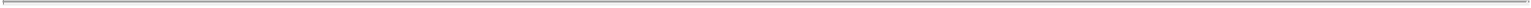 failure by our CROs, other third parties or us to adhere to clinical trial requirements;catastrophic loss of product due to shipping delays or delays in customs in connection with delivery to foreign countries for use in clinical trials;failure to perform in accordance with the FDA’s good clinical practices, or GCPs, or applicable regulatory guidelines in other countries;delays in the testing, validation, manufacturing and delivery of our product candidates to the clinical sites;delays in the approval or commercial scale-up, validation and automation of critical companion diagnostics;delays in the manufacture of critical reagents used in any companion diagnostic;delays in having patients complete participation in a trial or return for post-treatment follow-up;clinical trial sites or patients dropping out of a trial;occurrence of serious adverse events associated with the product candidate that are viewed to outweigh its potential benefits; orchanges in regulatory requirements and guidance that require amending or submitting new clinical protocols.Any inability to successfully complete preclinical and clinical development could result in additional costs to us or impair our ability to generate revenues from product sales, regulatory and commercialization milestones and royalties. Even though we received Fast Track designation from the FDA in December 2011 for MYDICAR for the treatment of systolic heart failure in NYHA Class III/IV heart failure patients, that designation may not result in faster review or approval, if at all. In addition, if we make manufacturing or formulation changes to our product candidates, we may need to conduct additional studies to bridge our modified product candidates to earlier versions. Clinical trial delays could also shorten any periods during which we may have the exclusive right to commercialize our product candidates or allow our competitors to bring products to market before we do, which could impair our ability to successfully commercialize our product candidates and may harm our business and results of operations.If the results of our clinical trials are inconclusive or if there are safety concerns or adverse events associated with our product candidates, we may:be delayed in obtaining marketing approval for our product candidates or critical companion diagnostics, if at all;obtain approval for indications or patient populations that are not as broad as intended or desired;obtain approval with labeling that includes significant use or distribution restrictions or safety warnings;be subject to changes in the way the product is administered;be required to perform additional clinical trials to support approval or be subject to additional post-marketing testing requirements;have regulatory authorities withdraw their approval of the product or impose restrictions on its distribution in the form of a modified risk evaluation and mitigation strategy;be subject to the addition of labeling statements, such as warnings or contraindications;be sued; orexperience damage to our reputation.Our product candidates could potentially cause other adverse events that have not yet been predicted. As described above, any of these events could prevent us from achieving or maintaining market acceptance of our product candidates and impair our ability to commercialize our products.18Table of Contents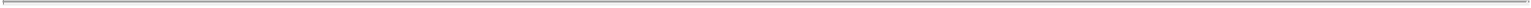 Success in early clinical trials may not be indicative of results obtained in later trials.Trial designs and results from previous trials, including the results from our CUPID 1 trial, are not necessarily predictive of our future clinical trial designs or results. In addition, Phase 1 and Phase 2a of our CUPID 1 trial had a combined enrollment of 52 patients, which is significantly smaller than the approximately 250 patients we expect to enroll in our CUPID 2 trial. Our product candidates may also fail to show the desired safety and efficacy in later stages of clinical development despite having successfully advanced through initial clinical trials.There is a high failure rate for drugs and biological products proceeding through clinical trials. A number of companies in the pharmaceutical and biotechnology industries have suffered significant setbacks in later stage clinical trials even after achieving promising results in earlier stage clinical trials. Data obtained from preclinical and clinical activities are subject to varying interpretations, which may delay, limit or prevent regulatory approval. In addition, regulatory delays or rejections may be encountered as a result of many factors, including changes in regulatory policy during the period of product development.The results from our CUPID 2 trial may not be sufficiently robust to support the submission of marketing approval for MYDICAR for the treatment of systolic heart failure. Before we submit MYDICAR for marketing approval, the FDA and the EMA may require us to conduct additional clinical trials, or evaluate subjects for an additional follow-up period.Our CUPID 2 trial, which is an approximately 250-patient, double-blind, placebo-controlled, randomized Phase 2b clinical trial to evaluate the safety and efficacy of MYDICAR to reduce the frequency of and/or delay heart failure-related hospitalizations in persons with systolic heart failure, may not be deemed to be a pivotal trial or may not provide sufficient support for a BLA submission. Although our CUPID 1 trial met its primary safety and efficacy endpoints at six months for high-dose MYDICAR versus placebo and the safety profile from this trial was very favorable, it is still possible that, even if we achieve favorable results in the CUPID 2 trial, the FDA may require us to conduct one or more additional clinical trials, possibly involving a larger sample size or a different clinical trial design, particularly if the FDA does not find the results from the CUPID 2 trial to be sufficiently persuasive to support a BLA submission. The FDA may also require that we conduct a longer follow-up period of subjects treated with our MYDICAR product candidate prior to accepting our BLA submission.In May 1998, the FDA published “Guidance for Industry—Providing Clinical Evidence of Effectiveness for Human Drug and Biological Products” outlining the conditions in which a single trial might be sufficient to support a BLA submission. We believe that the FDA may not require us to complete additional trials of MYDICAR for the treatment of systolic heart failure if the results of our CUPID 2 trial meet the requirements for a single trial set forth in this guidance. It is possible, however, that the FDA or the EMA may not consider the results of our CUPID 2 trial to be sufficient for approval of MYDICAR for the treatment of systolic heart failure. If the FDA or the EMA requires additional studies, including Phase 3 trials, we would incur increased costs and delays in the marketing approval process, which would require us to expend more resources than we have available. In addition, it is possible that the FDA and the EMA may have divergent opinions on the elements necessary for a successful BLA and MAA, respectively, which may cause us to alter our development, regulatory and/or commercialization strategies.Our product candidates may cause undesirable side effects or have other properties that could delay or prevent their regulatory approval, limit the commercial profile of an approved label, or result in significant negative consequences following any potential marketing approval.As with many pharmaceutical and biological products, treatment with MYDICAR may produce undesirable side effects or adverse reactions or events. Although extensive preclinical safety and biodistribution testing conducted on MYDICAR and other AAV vectors, including the CUPID 1 trial of MYDICAR for systolic heart failure and data from previous clinical trials of other AAV vectors, suggests that MYDICAR will be well tolerated, known adverse side effects that could present with treatment with AAV vectors include an immunologic reaction to the capsid protein or gene at early timepoints after administration. In previous clinical19Table of Contents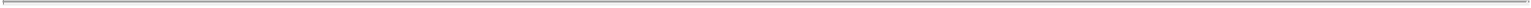 trials involving AAV viral vectors for gene therapy, some subjects experienced serious adverse events, including the development of T-cell response due to immune response against the vector capsid proteins. If our vectors demonstrate a similar effect, or other adverse events, we may be required to halt or delay further clinical development of our product candidates. In addition, theoretical adverse side effects of AAV vectors include replication and spread of the virus to other parts of the body and insertional oncogenesis, which is the process whereby the insertion of a corrected gene near a gene that is important in cell growth or division results in uncontrolled cell division, also known as cancer, which could potentially enhance the risk of malignant transformation. Potential procedure-related events are similar to those associated with standard coronary intervention procedures, and may include vascular injury (e.g., damage to the femoral, radial, or brachial arteries at the site of vascular access, or damage to the coronary arteries) or myocardial injury. If any such adverse events occur, our clinical trials could be suspended or terminated and the FDA, the EMA or other foreign regulatory authorities could order us to cease further development of or deny approval of our product candidates for any or all targeted indications. The product-related side effects could affect patient recruitment or the ability of enrolled patients to complete the trial or result in potential product liability claims. Any of these occurrences may harm our business, financial condition and prospects significantly.Even if we complete the necessary preclinical studies and clinical trials, we cannot predict when or if we will obtain regulatory approval to commercialize a product candidate or the approval may be for a more narrow indication than we expect.We cannot commercialize a product until the appropriate regulatory authorities have reviewed and approved the product candidate and, if applicable, its companion diagnostic, as is the case with MYDICAR. Even if our product candidates demonstrate safety and efficacy in clinical trials, the regulatory agencies may not complete their review processes in a timely manner, or we may not be able to obtain regulatory approval. Additional delays may result if an FDA advisory committee or other regulatory authority recommends non-approval or restrictions on approval. In addition, we may experience delays or rejections based upon additional government regulation from future legislation or administrative action, or changes in regulatory agency policy during the period of product development, clinical trials and the review process. Regulatory agencies also may approve a treatment candidate for fewer or more limited indications than requested or may grant approval subject to the performance of post-marketing studies. In addition, regulatory agencies may not approve the labeling claims that are necessary or desirable for the successful commercialization of our treatment candidates.Even if we obtain regulatory approval for a product candidate, our products will remain subject to regulatory scrutiny.Even if we obtain regulatory approval in a jurisdiction, regulatory authorities may still impose significant restrictions on the indicated uses or marketing of our product candidates, or impose ongoing requirements for potentially costly post-approval studies or post-market surveillance. For example, the holder of an approved BLA is obligated to monitor and report adverse events and any failure of a product to meet the specifications in the BLA. The holder of an approved BLA must also submit new or supplemental applications and obtain FDA approval for certain changes to the approved product, product labeling or manufacturing process. Advertising and promotional materials must comply with FDA rules and are subject to FDA review, in addition to other potentially applicable federal and state laws.In addition, product manufacturers and their facilities are subject to payment of user fees and continual review and periodic inspections by the FDA and other regulatory authorities for compliance with good manufacturing practices, or GMP, and adherence to commitments made in the BLA. If we or a regulatory agency discovers previously unknown problems with a product such as adverse events of unanticipated severity or frequency, or problems with the facility where the product is manufactured, a regulatory agency may impose restrictions relative to that product or the manufacturing facility, including requiring recall or withdrawal of the product from the market or suspension of manufacturing.20Table of Contents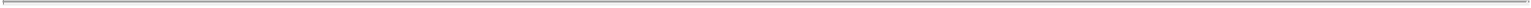 If we fail to comply with applicable regulatory requirements following approval of any of our product candidates, a regulatory agency may:issue a warning letter asserting that we are in violation of the law;seek an injunction or impose civil or criminal penalties or monetary fines;suspend or withdraw regulatory approval;suspend any ongoing clinical trials;refuse to approve a pending BLA or supplements to a BLA submitted by us;seize product; orrefuse to allow us to enter into supply contracts, including government contracts.Any government investigation of alleged violations of law could require us to expend significant time and resources in response and could generate negative publicity. The occurrence of any event or penalty described above may inhibit our ability to commercialize our product candidates and generate revenues.Public opinion and increased regulatory scrutiny of gene therapy and genetic research may impact public perception of our product candidates or adversely affect our ability to conduct our business or obtain regulatory approvals for our product candidates.Gene therapy remains a novel technology, with no gene therapy product approved to date in the United States and only one gene therapy product approved to date in Europe. Public perception may be influenced by claims that gene therapy is unsafe, and gene therapy may not gain the acceptance of the public or the medical community. In particular, our success will depend upon physicians specializing in the treatment of those diseases that our product candidates target prescribing treatments that involve the use of our product candidates in lieu of, or in addition to, existing treatments they are already familiar with and for which greater clinical data may be available. More restrictive government regulations or negative public opinion could have an adverse effect on our business or financial condition and may delay or impair the development and commercialization of our product candidates or demand for any products we may develop. Adverse events in our clinical trials, even if not ultimately attributable to our product candidates, and the resulting publicity could result in increased governmental regulation, unfavorable public perception, potential regulatory delays in the testing or approval of our potential product candidates, stricter labeling requirements for those product candidates that are approved and a decrease in demand for any such product candidates.Even if we obtain and maintain approval for MYDICAR from the FDA, we may never obtain approval for MYDICAR outside of the United States, which would limit our market opportunities and adversely affect our business.Approval in the United States by the FDA does not ensure approval by regulatory authorities in other countries or jurisdictions, and approval by one regulatory authority does not ensure approval by regulatory authorities in other foreign countries or by the FDA. Sales of MYDICAR outside of the United States will be subject to foreign regulatory requirements governing clinical trials and marketing approval. Even if the FDA grants marketing approval for a product candidate, comparable regulatory authorities of foreign countries must also approve the manufacturing and marketing of the product candidates in those countries and, if applicable, any required companion diagnostic. Approval procedures vary among jurisdictions and can involve requirements and administrative review periods different from, and greater than, those in the United States, including additional preclinical studies or clinical trials. In many countries outside the United States, a product candidate must be approved for reimbursement before it can be approved for sale in that country. In some cases, the price that we intend to charge for our products, if approved, is also subject to approval. While we may decide to submit an MAA to the EMA for approval in the EEA, obtaining such approval is a lengthy and expensive process and the EMA has its own procedures for approval of product candidates. Even if a product is approved, the FDA or the EMA, as the case may be, may limit the indications for which the product may be marketed, require extensive21Table of Contents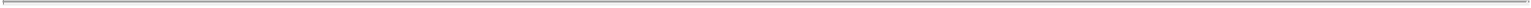 warnings on the product labeling or require expensive and time-consuming clinical trials or reporting as conditions of approval. Regulatory authorities in countries outside of the United States and the EEA also have requirements for approval of drug candidates with which we must comply prior to marketing in those countries. Obtaining foreign regulatory approvals and compliance with foreign regulatory requirements could result in significant delays, difficulties and costs for us and could delay or prevent the introduction of our products in certain countries. Further, clinical trials conducted in one country may not be accepted by regulatory authorities in other countries and regulatory approval in one country does not ensure approval in any other country, while a failure or delay in obtaining regulatory approval in one country may have a negative effect on the regulatory approval process in others. Also, regulatory approval for any of our product candidates may be withdrawn. If we fail to comply with the regulatory requirements in international markets and/or receive applicable marketing approvals, our target market will be reduced and our ability to realize the full market potential of MYDICAR will be harmed and our business will be adversely affected.If approved, MYDICAR or any future products may cause or contribute to adverse medical events that we are required to report to regulatory agencies and if we fail to do so, we could be subject to sanctions that would materially harm our business.Some participants in our clinical trials have reported adverse effects after being treated with MYDICAR. If we are successful in commercializing MYDICAR or any other products, FDA and foreign regulatory agency regulations require that we report certain information about adverse medical events if those products may have caused or contributed to those adverse events. The timing of our obligation to report would be triggered by the date we become aware of the adverse event as well as the nature of the event. We may fail to report adverse events we become aware of within the prescribed timeframe. We may also fail to appreciate that we have become aware of a reportable adverse event, especially if it is not reported to us as an adverse event or if it is an adverse event that is unexpected or removed in time from the use of our products. If we fail to comply with our reporting obligations, the FDA, the EMA or other foreign regulatory authorities could take action including criminal prosecution, the imposition of civil monetary penalties, seizure of our products, or delay in approval or clearance of future products.Although we have obtained an SPA for a potential Phase 3 pivotal clinical trial of MYDICAR for the treatment of systolic heart failure, this agreement does not guarantee any particular outcome from regulatory review.In May 2012, we obtained an SPA from the FDA for a potential Phase 3 pivotal clinical trial of MYDICAR. The FDA’s SPA process creates a written agreement between the sponsoring company and the FDA regarding clinical trial design and other clinical trial issues, such as the trial endpoints, that can be used to support approval of a product candidate. The SPA is intended to provide assurance that if the agreed upon clinical trial protocols are followed and the clinical trial endpoints are achieved, the data may serve as the primary basis for an efficacy claim in support of a BLA. However, an SPA is not a guarantee of an approval of a product candidate or any permissible claims about the product candidate. In particular, an SPA agreement is not binding on the FDA if previously unrecognized public health concerns arise during the performance of the clinical trial, if other new scientific concerns regarding product candidate safety or efficacy arise or if the sponsoring company fails to comply with the agreed upon clinical trial protocols. Moreover, an SPA does not address all of the variables and details that may go into planning for or conducting a clinical trial, and any change in the protocol for a clinical trial can invalidate an SPA or require the sponsor to submit an amendment. Although our SPA with the FDA provides that the primary efficacy endpoint of time-to-recurrent heart failure-related hospitalizations in the presence of terminal events (all-cause death, heart transplant and LVAD implantation) is acceptable for a potential Phase 3 pivotal trial of MYDICAR, the SPA specifically provides that the FDA’s agreement to this point assumes certain elements, including the acceptance of certain simulation models by the FDA and the validation by the FDA of the software used to implement the statistical model. In June 2013, the FDA advised us that it had concerns regarding the simulation results that we had submitted in favor of the trial model. Later in June 2013, we responded to the FDA and provided it with software for data simulations and analysis supporting our proposed statistical model, however, the FDA may not agree with the sufficiency of our simulation models and software used to implement such models and may request that we use an alternative statistical model.22Table of Contents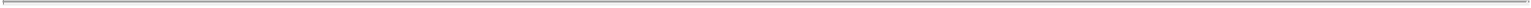 Notably, CUPID 2 is substantially similar in design to the SPA Phase 3 protocol and uses the same primary efficacy endpoint. However, while we believe that the FDA’s agreement in the SPA regarding the trial endpoints will support approval if the CUPID 2 trial is deemed a pivotal trial for purposes of BLA submission, the SPA does not directly apply to the CUPID 2 trial. There can also be no assurance that the FDA will ultimately consider our SPA to be binding, particularly on the CUPID 2 trial that we are conducting. The FDA could assert that additional data, including data obtained through one or more additional clinical trials, may be required to support a regulatory submission. In addition, while an SPA addresses the requirements for submission of a BLA, the results of the related clinical trial may not support FDA approval.Risks Related to our Reliance on Third PartiesWe rely on third parties to conduct some or all aspects of our vector production, product manufacturing, companion diagnostic testing, reagent manufacturing, protocol development, research, and preclinical and clinical testing, and these third parties may not perform satisfactorily.We do not currently, and do not expect to in the future, independently conduct all aspects of our vector production, product manufacturing, companion diagnostic testing, reagent manufacturing, protocol development, research and monitoring and management of our ongoing preclinical and clinical programs. We currently rely, and expect to continue to rely, on third parties with respect to these items, and control only certain aspects of their activities.Any of these third parties may terminate their engagements with us at any time. If we need to enter into alternative arrangements, our product candidate or companion diagnostic development activities may be delayed. Our reliance on these third parties for research and development activities, including the conduct of any IND-enabling studies, reduces our control over these activities but does not relieve us of our responsibility to ensure compliance with all required legal, regulatory and scientific standards and any applicable trial protocols. For example, for product candidates that we develop and commercialize on our own, we will remain responsible for ensuring that each of our IND-enabling studies and clinical trials are conducted in accordance with the trial plan and protocols.If these third parties do not successfully carry out their contractual duties, meet expected deadlines or conduct our studies in accordance with regulatory requirements or our stated study plans and protocols, we may be delayed in completing, or unable to complete, the preclinical studies and clinical trials required to support future IND submissions and approval of our product candidates.We rely on our manufacturers to purchase from third-party suppliers the materials necessary to produce our product candidates and our companion diagnostic for our clinical trials. There are a small number of suppliers for certain capital equipment and raw materials that we use to manufacture our product candidates and our companion diagnostic. Such suppliers may not sell these raw materials to our manufacturers at the times we need them or on commercially reasonable terms. We do not have any control over the process or timing of the acquisition of these raw materials by our manufacturers. Moreover, we currently do not have any agreements for the commercial production of these raw materials. Although we generally do not begin a clinical trial unless we believe we have a sufficient supply of a product candidate or the reagent for our companion diagnostic to complete the clinical trial, any significant delay in the supply of a product candidate, a diagnostic reagent, or the raw material components thereof for an ongoing clinical trial due to the need to replace a third-party manufacturer could considerably delay completion of our clinical trials, product testing and potential regulatory approval of our product candidates or companion diagnostic. If our manufacturers or we are unable to purchase these raw materials after regulatory approval has been obtained for our product candidates or companion diagnostic, our ability to commercially launch and/or generate revenues from the sale of any of our approved products or companion diagnostic would be impaired. Reliance on third-party manufacturers entails exposure to risks to which we would not be subject if we manufactured the product candidates or companion diagnostic ourselves, including:we may be unable to negotiate manufacturing agreements with third parties under commercially reasonable terms; 23Table of Contents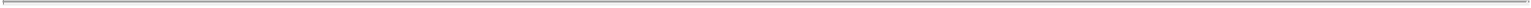 reduced control over the manufacturing process for our product candidates and companion diagnostic as a result of using third-party manufacturers for all aspects of manufacturing activities;termination or nonrenewal of manufacturing agreements with third parties in a manner or at a time that may be costly or damaging to us or result in delays in the development or commercialization of our product candidates or companion diagnostic; anddisruptions to the operations of our third-party manufacturers or suppliers caused by conditions unrelated to our business or operations, including the bankruptcy of the manufacturer or supplier.Any of these events could lead to delays in the development of our product candidates or companion diagnostic, including delays in our clinical trials, or failure to obtain regulatory approval for our product candidates or companion diagnostic, or it could impact our ability to successfully commercialize our current product candidates, companion diagnostic or any future products. Some of these events could be the basis for FDA or other regulatory action, including injunction, recall, seizure or total or partial suspension of production.We and our contract manufacturers are subject to significant regulation with respect to manufacturing our viral vectors, product candidates and companion diagnostic. The manufacturing facilities on which we rely may not continue to meet regulatory requirements and have limited capacity.We currently have a relationship with only one supplier, Lonza Houston, Inc., or Lonza, for the manufacturing of our viral vectors and product candidates for clinical testing purposes, and intend to continue to utilize Lonza as our sole or primary supplier in the future. We also expect to rely upon third parties to produce materials required for the commercial production of our product candidates and companion diagnostic if we succeed in obtaining the necessary regulatory approvals. Because certain of our license agreements place restrictions on our ability to transfer or sublicense our intellectual property rights obtained under such agreements in connection with manufacturing activities, if any supplier we use requires a sublicense of our intellectual property rights for commercial manufacture of our viral vectors, product candidates or companion diagnostic, we may be unable to transfer or sublicense the requisite intellectual property rights, which may negatively impact our supply of our viral vectors, product candidates or companion diagnostic.All entities involved in the preparation of therapeutic product for clinical trials or commercial sale, including our existing contract manufacturers, are subject to extensive regulation. Components of a finished therapeutic product approved for commercial sale or used in late-stage clinical trials must be manufactured in accordance with GMP and equivalent foreign standards. These regulations govern manufacturing processes and procedures (including record keeping) and the implementation and operation of quality systems to control and assure the quality of investigational products and products approved for sale. Poor control of production processes can lead to the introduction of adventitious agents or other contaminants, or to inadvertent changes in the properties or stability of our product candidates that may not be detectable in final product testing. We or our contract manufacturers must supply all necessary documentation in support of a BLA on a timely basis and must adhere to the FDA’s good laboratory practices, or GLPs, and GMP regulations enforced by the FDA through its facilities inspection program. Any failure by our third-party manufacturers to comply with GMP or failure to scale-up manufacturing processes, including any failure to deliver sufficient quantities of product candidates in a timely manner, could lead to a delay in, or failure to obtain, regulatory approval of any of our product candidates or companion diagnostic. Our facilities and quality systems and the facilities and quality systems of some or all of our third-party contractors must also pass a pre-approval inspection for compliance with the applicable regulations as a condition of regulatory approval of our product candidates or companion diagnostic. In addition, the regulatory authorities may, at any time, audit or inspect a manufacturing facility involved with the preparation of our product candidates, companion diagnostic or the associated quality systems for compliance with the regulations applicable to the activities being conducted. If these facilities and quality systems do not pass a pre-approval plant inspection, FDA approval of our product candidates, or the equivalent approvals in other jurisdictions, will not be granted.24Table of Contents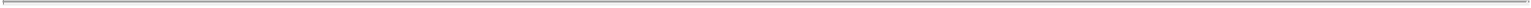 Regulatory authorities also may, at any time following approval of a product for sale, audit our manufacturing facilities or those of our third-party contractors. If any such inspection or audit identifies a failure to comply with applicable regulations or if a violation of our product specifications or applicable regulations occurs independent of such an inspection or audit, we or the relevant regulatory authority may require remedial measures that may be costly and/or time-consuming for us or a third party to implement and that may include the temporary or permanent suspension of a clinical trial or commercial sales or the temporary or permanent closure of a facility. Any such remedial measures imposed upon us or third parties with whom we contract could materially harm our business.If we or any of our third-party manufacturers fail to maintain regulatory compliance, the FDA can impose regulatory sanctions including, among other things, refusal to approve a pending application for a new drug product or biological product, or revocation of a pre-existing approval. If any such event occurs, our business, financial condition and results of operations may be materially harmed.Additionally, if supply from one approved manufacturer is interrupted, there could be a significant disruption in commercial supply. An alternative manufacturer would need to be qualified through a BLA supplement which could result in further delay. The regulatory agencies may also require additional studies if a new manufacturer is relied upon for commercial production. Switching manufacturers may involve substantial costs and would likely result in a delay in our desired clinical and commercial timelines.These factors could cause the delay of clinical trials, regulatory submissions, required approvals or commercialization of our product candidates, cause us to incur higher costs and prevent us from commercializing our products successfully. Furthermore, if our suppliers fail to meet contractual requirements, and we are unable to secure one or more replacement suppliers capable of production at a substantially equivalent cost, our clinical trials may be delayed or we could lose potential revenue.We rely on third parties to conduct, supervise and monitor our clinical trials. If these third parties do not successfully carry out their contractual duties or meet expected deadlines, we may not be able to obtain regulatory approval for or commercialize our product candidates and our business could be substantially harmed.We rely on CROs and clinical trial sites to ensure our clinical trials are conducted properly and on time. While we will have agreements governing their activities, we will have limited influence over their actual performance. We will control only certain aspects of our CROs’ activities. Nevertheless, we will be responsible for ensuring that each of our clinical trials is conducted in accordance with the applicable protocol, legal, regulatory and scientific standards, and our reliance on the CROs does not relieve us of our regulatory responsibilities.We and our CROs are required to comply with the FDA’s GCPs for conducting, recording and reporting the results of clinical trials to assure that the data and reported results are credible and accurate and that the rights, integrity and confidentiality of clinical trial participants are protected. The FDA, the Competent Authorities of the Member States of the EEA, and comparable foreign regulatory authorities, enforce these GCPs through periodic inspections of trial sponsors, principal investigators and clinical trial sites. If we or our CROs fail to comply with applicable GCPs, the clinical data generated in our future clinical trials may be deemed unreliable and the FDA, the EMA, or other foreign regulatory authorities may require us to perform additional clinical trials before approving any marketing applications. Upon inspection, the FDA may determine that our clinical trials did not comply with GCPs. In addition, our future clinical trials will require a sufficient number of test subjects to evaluate the safety and effectiveness of our product candidates. Accordingly, if our CROs fail to comply with these regulations or fail to recruit a sufficient number of patients, we may be required to repeat such clinical trials, which would delay the regulatory approval process.Our CROs are not our employees, and we are therefore unable to directly monitor whether or not they devote sufficient time and resources to our clinical and nonclinical programs. These CROs may also have relationships with other commercial entities, including our competitors, for whom they may also be conducting25Table of Contents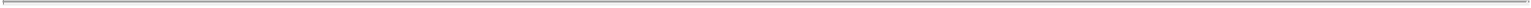 clinical trials or other product development activities that could harm our competitive position. If our CROs do not successfully carry out their contractual duties or obligations, fail to meet expected deadlines, or if the quality or accuracy of the clinical data they obtain is compromised due to the failure to adhere to our clinical protocols or regulatory requirements, or for any other reasons, our clinical trials may be extended, delayed or terminated, and we may not be able to obtain regulatory approval for, or successfully commercialize, our product candidates. If any such event were to occur, our financial results and the commercial prospects for our product candidates would be harmed, our costs could increase, and our ability to generate revenues could be delayed.If any of our relationships with these third-party CROs terminate, we may not be able to enter into arrangements with alternative CROs or to do so on commercially reasonable terms. Further, switching or adding additional CROs involves additional costs and requires management time and focus. In addition, there is a natural transition period when a new CRO commences work. As a result, delays occur, which could materially impact our ability to meet our desired clinical development timelines. Though we carefully manage our relationships with our CROs, there can be no assurance that we will not encounter challenges or delays in the future or that these delays or challenges will not have a material adverse impact on our business, financial condition and prospects.We also rely on other third parties to store and distribute our vectors and products for the clinical trials that we conduct. Any performance failure on the part of our distributors could delay clinical development or marketing approval of our product candidates or commercialization of our products, if approved, producing additional losses and depriving us of potential product revenue.We may seek to form strategic alliances in the future with respect to our product candidates or companion diagnostic, and we may not realize the benefits of such alliances.We may form strategic alliances, create joint ventures or collaborations or enter into licensing arrangements with third parties for the development and commercialization of our product candidates and companion diagnostic. We face significant competition in seeking appropriate strategic partners and the negotiation process is time-consuming and complex. Any delays in entering into new strategic partnership agreements related to our product candidates or companion diagnostic could delay the development and commercialization of our product candidates and reduce their competitiveness even if they reach the market. Moreover, we may not be successful in our efforts to establish a strategic partnership or other collaborative arrangement for any future product candidates or companion diagnostic because the potential partner may consider that our research and development pipeline is insufficiently developed to justify a collaborative effort, or that our product candidates and programs do not have the requisite potential to demonstrate safety and efficacy in the target population. Even if we are successful in establishing such a strategic partnership or collaboration, we cannot be certain that, following such a strategic transaction or license, we will be able to progress the development and commercialization of the applicable product candidates as envisaged, or that we will achieve the revenues that would justify such transaction.Risks Related to Commercialization of our Product Candidates and Companion DiagnosticWe intend to rely on third parties to produce our viral vectors, product candidates and other key materials and for our companion diagnostic testing, but we have not entered into binding agreements with any such manufacturers to support commercialization. Additionally, these manufacturers do not have experience producing our vectors, product candidates or companion diagnostic materials at commercial levels and may not achieve the necessary regulatory approvals or produce our vectors, products or companion diagnostic materials at the quality, quantities, locations and timing needed to support commercialization.We have not yet secured manufacturing capabilities for commercial quantities of our small molecule compounds or viral vectors to support commercialization of our product candidates, if approved. Although we intend to rely on third parties for commercialization and have entered into a non-binding letter of intent with Lonza which would serve as the basis for negotiating a binding agreement in the event we commence commercial-scale manufacture of MYDICAR, to date we have only entered into a single clinical-scale26Table of Contents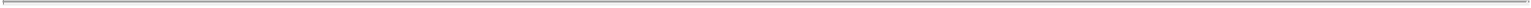 binding manufacturing agreement with Lonza to support our clinical trials. We may be unable to negotiate a binding agreement with Lonza or with any other suitably qualified third-party manufacturer to support our commercialization activities at commercially reasonable terms.We are currently developing a scalable manufacturing process for MYDICAR, which we are in the process of transferring to Lonza. There is no guarantee that the scale-up process will be able to be completed without complications or delay. Although we have entered into an agreement for the manufacture of our MYDICAR vector with Lonza for our clinical trials, Lonza may not perform as agreed, may be unable to comply with GMP requirements and with FDA, state and foreign regulatory requirements or may terminate its agreement with us. If Lonza is unable to manufacture our MYDICAR vector in a timely manner, encounters manufacturing difficulties, or otherwise fails to comply with its contractual obligations and we are required to switch to a new manufacturer, we expect that our clinical development timeline would be delayed by at least one year. Moreover, we have not entered into a commercial-scale supply agreement with Lonza and Lonza has not yet manufactured our MYDICAR vector on a commercial scale. Because of the complex nature of our product candidates, Lonza, or any other manufacturer with whom we may enter into an agreement, may not be able to manufacture our product candidates at a cost or in quantities or on timelines necessary for the successful commercialization of our product candidates. If we successfully commercialize any of our product candidates, we may be required to establish large-scale commercial manufacturing capabilities, either independently or with one or more third parties, and there is no guarantee that any such third parties will be able to do this in a timely manner, or at all. In addition, in the event that our product development pipeline increases and matures, we will have a greater need for clinical trial and commercial manufacturing capacity. We have no experience manufacturing pharmaceutical or biological products on a commercial scale and some of our suppliers, including Lonza, would need to increase their scale of production to meet our projected needs for commercial manufacturing of our product candidates, the satisfaction of which may not be met on a timely basis.Even if we develop a manufacturing process in a timely fashion and successfully transfer it to Lonza or any other third-party vector and product manufacturers, if such third-party manufacturers are unable to produce our viral vectors or product candidates in the necessary quantities, or in compliance with GMP, or in compliance with pertinent regulatory requirements, and within our planned time frame and cost parameters, the development and sales of our products, if approved, may be materially harmed.We similarly intend to enter into an agreement with a third-party partner for the commercial scale-up, automation and administration of our companion diagnostic. However, we may be unable to enter into such an agreement on favorable terms, or at all.We may run into technical or scientific issues related to manufacturing or development that we may be unable to resolve in a timely manner or with available funds. In addition, we have not completed the characterization and validation activities necessary for commercial and regulatory approvals. If Lonza or any of our other manufacturing partners does not obtain such regulatory approvals, our commercialization efforts will be harmed. For more information regarding our manufacturing services agreement with Lonza, see “Business—Manufacturing—Manufacturing Services Agreement with Lonza.”In addition, any significant disruption in our supplier relationships could harm our business. We source key materials from third parties, either directly through agreements with suppliers or indirectly through our manufacturers who have agreements with suppliers. There are a small number of suppliers for certain key materials that are used to manufacture our product candidates and companion diagnostic. Such suppliers may not sell these key materials to our manufacturers at the times we need them or on commercially reasonable terms. We do not have any control over the process or timing of the acquisition of these key materials by our manufacturers. Moreover, we currently do not have any agreements for the commercial production of these key materials.27Table of Contents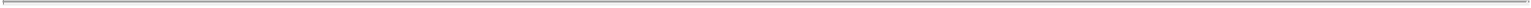 If we are unable to establish sales and marketing capabilities or enter into agreements with third parties to market and sell our product candidates or companion diagnostic, if approved, we may be unable to generate any revenues.We currently do not have an organization for the sales, marketing and distribution of products and the cost of establishing and maintaining such an organization may exceed the cost-effectiveness of doing so. In order to market any products that may be approved, including MYDICAR, we must build our sales, distribution, marketing, managerial and other non-technical capabilities or make arrangements with third parties to perform these services. We have no prior experience in the marketing, sale or distribution of pharmaceutical or diagnostic products and there are significant risks involved in building and managing a sales organization, including our ability to hire, retain, and incentivize qualified individuals, generate sufficient sales leads, provide adequate training to sales and marketing personnel, and effectively manage a geographically dispersed sales and marketing team. Any failure or delay in the development of our internal sales, marketing and distribution capabilities would adversely impact the commercialization of these products. We may enter into strategic partnerships with third parties to commercialize our product candidates or companion diagnostic outside of the United States, including for MYDICAR. We intend to build an internal sales force for the commercialization of MYDICAR in the United States. However, we will also consider the option to enter into strategic partnerships for our product candidates and companion diagnostic in the United States and other geographies where we obtain marketing approval.Our strategy for MYDICAR is to develop a hospital-directed sales force and/or collaborate with third parties to promote the product to selected cardiologists, heart failure specialists and third-party payors, which number in the thousands in the United States. Some pharmaceutical companies employ groups of sales representatives of much larger scale than we intend to utilize to target their cardiovascular products for the general physician community and third-party payors. We may in the future, choose to align ourselves with collaborators as part of our commercialization strategy, particularly outside of the United States, and our future collaboration partners, if any, may not dedicate sufficient resources to the commercialization of our product candidates or companion diagnostic or may otherwise fail in their commercialization due to factors beyond our control. If we are unable to establish effective collaborations to enable the sale of our product candidates and companion diagnostic to healthcare professionals and in geographical regions, including the United States, that will not be covered by our own marketing and sales force, or if our potential future collaboration partners do not successfully commercialize our product candidates or companion diagnostic, our ability to generate revenues from product sales, including sales of MYDICAR, will be adversely affected.Building an internal sales force involves many challenges, including:recruiting and retaining talented people;training employees that we recruit;setting the appropriate system of incentives;managing additional headcount; andintegrating a new business unit into an existing corporate architecture.If we are unable to build our own sales force or negotiate a strategic partnership for the commercialization of MYDICAR or our companion diagnostic in the United States, we may be forced to delay the potential commercialization of MYDICAR, reduce the scope of our sales or marketing activities for MYDICAR or undertake the commercialization activities for MYDICAR at our own expense. If we elect to increase our expenditures to fund commercialization activities ourselves, we will need to obtain additional capital, which may not be available to us on acceptable terms, or at all. If we do not have sufficient funds, we will not be able to bring MYDICAR to market or generate product revenue. We could enter into arrangements with collaborative partners or otherwise at an earlier stage than otherwise would be ideal and we may be required to relinquish rights to some of our technologies, product candidates or our companion diagnostic or otherwise agree to terms unfavorable to us, any of which may have a material adverse effect on our business, operating results and prospects.28Table of Contents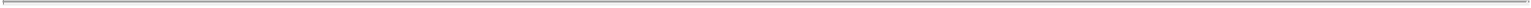 If we are unable to establish adequate sales, marketing and distribution capabilities, whether independently or with third parties, we may not be able to generate sufficient product revenue and may not become profitable. We will be competing with many companies that currently have extensive and well-funded marketing and sales operations. Without an internal team or the support of a third party to perform marketing and sales functions, we may be unable to compete successfully against these more established companies.In addition, there are risks involved with both establishing our own sales and marketing capabilities and entering into arrangements with third parties to perform these services. For example, recruiting and training a sales force is expensive and time-consuming and could delay any product launch. If the commercial launch of a product candidate for which we recruit a sales force and establish marketing capabilities is delayed or does not occur for any reason, we would have prematurely or unnecessarily incurred these commercialization expenses. This may be costly, and our investment would be lost if we cannot retain or reposition our sales and marketing personnel.If the market size for MYDICAR is considerably smaller than we anticipate, it could significantly and negatively impact our business, financial condition and results of operations.It is very difficult to estimate the future commercial potential of MYDICAR due to factors such as safety and efficacy compared to other available treatments, changing standards of care, third-party payor reimbursement standards, patient and physician preferences, and the availability of competitive alternatives that may emerge. We believe that approximately 60% of such potential patients in the United States will be ineligible for treatment with MYDICAR due to the presence of pre-existing AAV1 NAbs which will neutralize the effectiveness of AAV-based vectors such as MYDICAR. In other countries, such as Poland, the prevalence of pre-existing AAV-resistant antibodies is significantly higher. In addition, just one exposure to an AAV-based treatment such as MYDICAR may cause a patient to produce NAbs. Furthermore, other pharmaceutical companies could develop and receive approval for new AAV-based treatments which could increase the number of patients that exhibit NAbs. We estimate that there are over 350,000 heart failure patients in the United States alone that will be eligible for MYDICAR therapy; however, if the potential eligible patient population is lower than we anticipate, or if considerably more than 60% of potential patients exhibit NAbs, it could significantly and negatively impact our business, financial condition and results of operations.We face intense competition and rapid technological change and the possibility that our competitors may develop therapies that are more advanced or effective than ours, which may adversely affect our financial condition and our ability to successfully commercialize our product candidates.We face competition both in the United States and internationally, including from major multinational pharmaceutical companies, biotechnology companies and universities and other research institutions. Some of the pharmaceutical and biotechnology companies we know are developing gene therapies for heart failure that could potentially be competitive with or hinder the uptake of MYDICAR and change the standard of care for heart failure patients. These include Renova Therapeutics, NanoCor Therapeutics, Juventas Therapeutics, VentriNova and Beat BioTherapeutics. In addition, many universities and private and public research institutes are active in our target disease areas.Many of our competitors have substantially greater financial, technical and other resources, such as larger research and development staff and experienced marketing and manufacturing organizations. Competition may increase further as a result of advances in the commercial applicability of technologies and greater availability of capital for investment in these industries. Our competitors may succeed in developing, acquiring or licensing on an exclusive basis, products that are more effective or less costly than any product candidate that we may develop, or achieve earlier patent protection, regulatory approval, product commercialization and market penetration than we do. Additionally, technologies developed by our competitors may render our potential product candidates uneconomical or obsolete, and we may not be successful in marketing our product candidates against competitors.Under the terms of our license agreement with AskBio LLC, or AskBio, we granted AskBio an option to obtain a non-exclusive, worldwide license under certain of our patent rights related to infusion of AAV in the29Table of Contents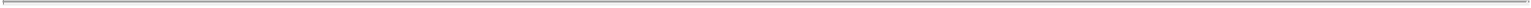 arteries of the heart to develop, manufacture, use and sell products for the treatment of cardiac diseases. This option includes our currently pending patent application related to a method of treating a cardiovascular disease by infusion of a therapeutic nucleic acid into the coronary circulation over a specified period of time. It does not include our issued patent in this family, which includes claims to the concurrent use of a vasodilating substance such as nitroglycerin. Although the scope of the license granted to AskBio excludes our issued patent and the scope of our anticipated regulatory approvals, there can be no guarantee AskBio will not seek to develop and commercialize a product that is able to compete with MYDICAR.Even if we are successful in achieving regulatory approval to commercialize a product candidate faster than our competitors, we may face competition from “biosimilars” due to the changing regulatory environment. In the United States, the Biologics Price Competition and Innovation Act of 2009 created an abbreviated approval pathway for biological products that are demonstrated to be “highly similar,” or “biosimilar,” to or “interchangeable” with an FDA-approved biological product. This new pathway could allow competitors to reference data from biological products already approved after 12 years from the time of approval. In addition, companies may be developing biosimilars in other countries that could compete with our products. If competitors are able to obtain marketing approval for biosimilars referencing our products, our products may become subject to competition from such biosimilars, with the attendant competitive pressure and consequences. Expiration or successful challenge of our applicable patent rights could also trigger competition from other products, assuming any relevant exclusivity period has expired.Finally, as a result of the expiration or successful challenge of our patent rights, we could face litigation with respect to the validity and/or scope of patents relating to our competitors’ products. The availability of our competitors’ products could limit the demand, and the price we are able to charge, for any products that we may develop and commercialize.The commercial success of any current or future gene therapy product candidate will depend upon the degree of market acceptance by physicians, patients, third-party payors and others in the medical community.Ethical, social and legal concerns about gene therapy and genetic research could result in additional regulations restricting or prohibiting the products and processes we may use. Even with the requisite approvals, the commercial success of our gene therapy product candidates will depend in part on the medical community, patients, and third-party payors accepting gene therapy products in general, and our product candidates in particular, as medically useful, cost-effective, and safe. Any product that we bring to the market may not gain market acceptance by physicians, patients, third-party payors and others in the medical community. If these products do not achieve an adequate level of acceptance, we may not generate significant product revenue and may not become profitable. The degree of market acceptance of these product candidates, if approved for commercial sale, will depend on a number of factors, including:the potential efficacy and potential advantages over alternative treatments;the clinical indications for which the product candidate is approved;with respect to MYDICAR, the approval, availability and market acceptance, coverage and reimbursement for the companion diagnostic;the prevalence and severity of any side effects, including any limitations or warnings contained in a product’s approved labeling;relative convenience and ease of administration;the willingness of the target patient population to try new therapies and of physicians to prescribe these therapies;acceptance by physicians and patients of the product as a safe and effective treatment;the potential and perceived advantages of such product candidate over alternative treatments, especially with respect to patient subsets that we are targeting with such product candidate;30Table of Contents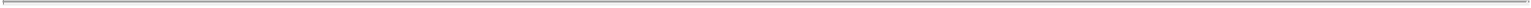 the existence of other gene therapy products utilizing an AAV vector, which potential patients may elect to take for other indications, thereby causing them to develop NAbs and making them ineligible to take MYDICAR;the safety of such product candidate seen in a broader patient group, including its use outside the approved indications;the cost of treatment in relation to alternative treatments;relative convenience and ease of administration;the strength of marketing and distribution support and timing of market introduction of competitive products;the effectiveness of our sales and marketing efforts;publicity concerning our products or competing products and treatments; andsufficient third-party insurance coverage or reimbursement.Even if a potential product displays a favorable efficacy and safety profile in preclinical studies and clinical trials, market acceptance of the product will not be known until after it is launched. Our efforts to educate the medical community and third-party payors on the benefits of the product candidates may require significant resources and may never be successful. Such efforts to educate the marketplace may require more resources than are required by the conventional technologies marketed by our competitors.If we are unable to achieve and maintain adequate levels of coverage and reimbursement for MYDICAR, our companion diagnostic or any other product candidates, if approved, on reasonable pricing terms, their commercial success may be severely hindered.Successful sales of any approved product candidates depend on the availability of adequate coverage and reimbursement from third-party payors. Patients who are prescribed treatments for their conditions and providers performing the prescribed services generally rely on third-party payors to reimburse all or part of the associated healthcare costs. Sales of our product candidates will therefore depend substantially, both domestically and abroad, on the extent to which the costs of our product candidates will be paid by health maintenance, managed care, pharmacy benefit and similar healthcare management organizations, or reimbursed by government health administration authorities, such as Medicare and Medicaid, private health coverage insurers and other third-party payors. In addition, the market for MYDICAR and any of our other product candidates will depend significantly on access to third-party payors’ formularies, or lists of treatments for which third-party payors provide coverage and reimbursement.Third-party payors, whether foreign or domestic, or governmental or commercial, are developing increasingly sophisticated methods of controlling healthcare costs. In the United States, no uniform policy of coverage and reimbursement for therapeutic products exists among third-party payors. Therefore, coverage and reimbursement for therapeutic products can differ significantly from payor to payor. As a result, the coverage determination process will require us to provide scientific and clinical support for the use of our products to each payor separately, with no assurance that adequate coverage and reimbursement will be obtained. In many foreign countries, a product candidate must be approved for reimbursement before it can be approved for sale in that country, and we may fail to obtain such reimbursement approvals.In the United States, decisions about Medicare coverage and reimbursement for new medicines are made by the Centers for Medicare & Medicaid Services, or CMS, the agency within the U.S. Department of Health and Human Services responsible for administering the Medicare program. Private payors and other government payors often follow CMS’s policies to a substantial degree, making the Medicare determinations particularly significant. It remains uncertain what CMS will decide with respect to reimbursement for fundamentally novel products such as ours, as there is no body of established practices and precedents for these new products. Similarly, outside the United States, we may not succeed in obtaining reimbursement approval from the relevant regulatory authorities.31Table of Contents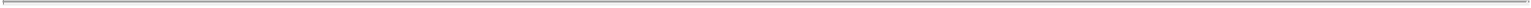 In addition, coverage decisions may depend upon clinical and economic standards that disfavor new products when more established or lower cost alternatives are already available or subsequently become available. Assuming we obtain coverage for a given product, the resulting reimbursement payment rates might not be adequate or may require co-payments that patients find unacceptably high. Moreover, payment methodologies may be subject to changes in healthcare legislation and regulatory initiatives. For example, the Middle Class Tax Relief and Job Creation Act of 2012 requires CMS to reduce the Medicare clinical laboratory fee schedule by 2% in 2013, which in turn will serve as a base for 2014 and subsequent years. CMS also recently proposed to re-examine payment amounts for tests reimbursed under the Medicare clinical laboratory fee schedule due to changes in technology and, in addition, proposed to bundle the Medicare payments for certain laboratory tests ordered while a patient received services in a hospital outpatient setting. The proposals would replace the current methodology and, if adopted, the changes would go into effect January 1, 2014. Levels of reimbursement may be impacted by current and future legislation, regulation or reimbursement policies of third-party payors in a manner that may harm the demand and reimbursement available for our products, including our companion diagnostic, which in turn, could harm our product pricing and sales.Outside the United States, international operations are generally subject to extensive governmental price controls and other market regulations, and we believe the increasing emphasis on cost-containment initiatives in Europe, Canada, and other countries has and will continue to put pressure on the pricing and usage of our product candidates. In many countries, the prices of medical products are subject to varying price control mechanisms as part of national health systems. In general, the prices of medicines under such systems are substantially lower than in the United States. Other countries allow companies to fix their own prices for medicines, but monitor and control company profits. Additional foreign price controls or other changes in pricing regulation could restrict the amount that we are able to charge for our product candidates. Accordingly, in markets outside the United States, the reimbursement for our products may be reduced compared with the United States and may be insufficient to generate commercially reasonable revenues and profits.Third-party coverage and reimbursement for MYDICAR or any of our other product candidates for which we may receive regulatory approval may not be available or adequate in either the United States or international markets and may vary substantially from our current assumptions, which could have a material adverse effect on our business, results of operations, financial condition and prospects.Healthcare reform measures may have a material adverse effect on our business and results of operations.In the United States, the legislative landscape continues to evolve. In March 2010, the Patient Protection and Affordable Care Act, as amended by the Health Care and Education Reconciliation Act, or the Affordable Care Act, was passed, which has the potential to substantially change health care financing by both governmental and private insurers, and significantly impact the U.S. pharmaceutical industry. The Affordable Care Act, among other things, subjects biological products to potential competition by lower-cost biosimilars, revised the methodology by which rebates owed by manufacturers for covered outpatient drugs under the Medicaid Drug Rebate Program are calculated, increased the minimum Medicaid rebates owed by most manufacturers under the Medicaid Drug Rebate Program, extended the Medicaid Drug Rebate Program to utilization of prescriptions of individuals enrolled in Medicaid managed care organizations, subjected manufacturers to new annual fees and taxes for certain branded prescription drugs, and provided incentives to programs that increase the federal government’s comparative effectiveness research.In addition, other legislative changes have been proposed and adopted in the United States since the Affordable Care Act was enacted. On August 2, 2011, the Budget Control Act of 2011 among other things, created measures for spending reductions by Congress. A Joint Select Committee on Deficit Reduction, tasked with recommending a targeted deficit reduction of at least $1.2 trillion for the years 2013 through 2021, was unable to reach required goals, thereby triggering the legislation’s automatic reduction to several government programs. This includes aggregate reductions of Medicare payments to providers of up to 2% per fiscal year. On January 2, 2013, President Obama signed into law the American Taxpayer Relief Act of 2012, or the ATRA,32Table of Contents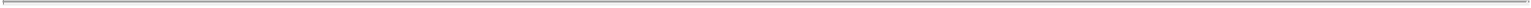 which, among other things, delayed for another two months the budget cuts mandated by these sequestration provisions of the Budget Control Act of 2011. On March 1, 2013, the President signed an executive order implementing sequestration, and on April 1, 2013, the 2% Medicare payment reductions went into effect. The ATRA also reduced Medicare payments to certain providers, including physicians, hospitals, imaging centers and cancer treatment centers, and increased the statute of limitations period for the government to recover overpayments to providers from three to five years. We expect that additional state and federal healthcare reform measures will be adopted in the future, any of which could limit the amounts that federal and state governments will pay for healthcare products and services, which could result in reduced demand for our product candidates or additional pricing pressures.If we obtain approval to commercialize our product candidates outside of the United States, a variety of risks associated with international operations could materially adversely affect our business.If any of our product candidates are approved for commercialization, we may enter into agreements with third parties to market them on a worldwide basis or in more limited geographical regions. We expect that we will be subject to additional risks related to entering into international business relationships, including:different regulatory requirements for approval of drugs and biological products in foreign countries;reduced protection for intellectual property rights;unexpected changes in tariffs, trade barriers and regulatory requirements;regulations under the U.S. Foreign Corrupt Practices Act and similar foreign anti-corruption laws;economic weakness, including inflation, or political instability in particular foreign economies and markets;compliance with tax, employment, immigration and labor laws for employees living or traveling abroad;foreign currency fluctuations, which could result in increased operating expenses and reduced revenues, and other obligations incident to doing business in another country;workforce uncertainty in countries where labor unrest is more common than in the United States;production shortages resulting from any events affecting raw material supply or manufacturing capabilities abroad; andbusiness interruptions resulting from geopolitical actions, including war and terrorism, or natural disasters including earthquakes, typhoons, floods and fires.Risks Related to our Business OperationsOur future success depends on our ability to retain key employees, consultants and advisors and to attract, retain and motivate qualified personnel.We are highly dependent on the members of our executive team listed under “Management” located elsewhere in this prospectus, the loss of whose services may adversely impact the achievement of our objectives. While we have entered into offer letters with each of our executive officers, any of them could leave our employment at any time, as all of our employees are “at will” employees. Recruiting and retaining other qualified employees, consultants and advisors for our business, including scientific and technical personnel, will also be critical to our success.Although we have not historically experienced unique difficulties attracting and retaining qualified employees, we could experience such problems in the future. For example, competition for qualified personnel in the biotechnology and pharmaceuticals field is intense due to the limited number of individuals who possess the skills and experience required by our industry. There is currently a shortage of skilled executives in our industry, which is likely to continue. As a result, competition for skilled personnel is intense and the turnover rate can be high. We will need to hire additional personnel as we expand our clinical development and commercial activities.33Table of Contents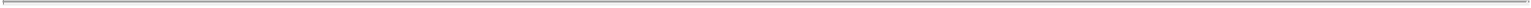 We may not be able to attract and retain personnel on acceptable terms, or at all, given the competition among numerous pharmaceutical and biotechnology companies for individuals with similar skill sets. In addition, failure to succeed in preclinical studies or clinical trials may make it more challenging to recruit and retain qualified personnel. The inability to recruit or loss of the services of any executive, key employee, consultant or advisor may impede the progress of our research, development and commercialization objectives. Furthermore, to the extent we hire personnel from competitors, we may be subject to allegations that they have been improperly solicited or that they have divulged proprietary or other confidential information, or that their former employers own their research output.We will need to expand our organization and we may experience difficulties in managing this growth, which could disrupt our operations.As of October 28, 2013, we had 15 full-time employees. As we mature and expand our research and development and other pre-commercialization activities, we expect to expand our full-time employee base and to hire more consultants and contractors. In addition, we currently plan to commercialize MYDICAR, if approved, using an internal sales force to selected cardiologists, heart failure specialists and third-party payors in the United States. Our management may need to divert a disproportionate amount of its attention away from our day-to-day activities and devote a substantial amount of time to managing these growth activities. We may not be able to effectively manage the expansion of our operations, which may result in weaknesses in our infrastructure, operational mistakes, loss of business opportunities, loss of employees and reduced productivity among remaining employees. Our expected growth could require significant capital expenditures and may divert financial resources from other projects, such as the development of additional product candidates. If our management is unable to effectively manage our growth, our expenses may increase more than expected, our ability to generate and/or grow revenues could be reduced, and we may not be able to implement our business strategy. Our future financial performance and our ability to commercialize product candidates and compete effectively will depend, in part, on our ability to effectively manage any future growth.Our employees, principal investigators, consultants and commercial partners may engage in misconduct or other improper activities, including non-compliance with regulatory standards and requirements and insider trading.We are exposed to the risk of fraudulent conduct or other illegal activity by our employees, independent contractors, principal investigators, consultants, commercial partners and vendors. Misconduct by these parties could include intentional, reckless and/or negligent conduct that fails to: comply with the regulations of the FDA and non-U.S. regulators, provide accurate information to the FDA and non-U.S. regulators, comply with healthcare fraud and abuse laws in the United States and abroad, report financial information or data accurately or disclose unauthorized activities to us. In particular, promotion, sales, marketing and certain business arrangements in the healthcare industry are subject to extensive laws intended to prevent fraud, misconduct, kickbacks, self-dealing and other abusive practices. These laws may restrict or prohibit a wide range of pricing, discounting, marketing and promotion, sales commission, customer incentive programs and other business arrangements. Such misconduct could also involve the improper use of information obtained in the course of patient recruitment or clinical trials, which could result in regulatory sanctions and cause serious harm to our reputation. We have adopted a code of business conduct and ethics applicable to all of our employees, but it is not always possible to identify and deter employee misconduct, and the precautions we take to detect and prevent this activity may not be effective in controlling unknown or unmanaged risks or losses or in protecting us from governmental investigations or other actions or lawsuits stemming from a failure to comply with these laws or regulations. If any such actions are instituted against us, and we are not successful in defending ourselves or asserting our rights, those actions could have a significant impact on our business, including the imposition of significant fines or other sanctions.34Table of Contents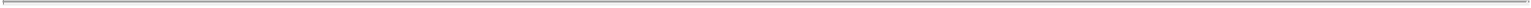 We may be subject, directly or indirectly, to federal and state healthcare fraud and abuse laws, false claims laws and health information privacy and security laws. If we are unable to comply, or have not fully complied, with such laws, we could face substantial penalties.If we obtain FDA approval for any of our product candidates and begin commercializing those products in the United States, our operations may be directly, or indirectly through our prescribers, customers and purchasers, subject to various federal and state fraud and abuse laws, including, without limitation, the federal Health Care Program Anti-Kickback Statute and the federal civil and criminal False Claims Acts. These laws may impact, among other things, our proposed promotional, sales, marketing and educational programs. In addition, we may be subject to patient privacy laws by both the federal government and the states in which we conduct our business. The laws that may affect our ability to operate include, but are not limited to:the federal Health Care Program Anti-Kickback Statute, which prohibits, among other things, persons or entities from knowingly and willfully soliciting, receiving, offering or paying any remuneration (including any kickback, bribe, or rebate), directly or indirectly, overtly or covertly, in cash or in kind in return for, the purchase, recommendation, leasing or furnishing of an item or service reimbursable under a federal healthcare program, such as the Medicare and Medicaid programs;federal civil and criminal false claims laws and civil monetary penalty laws, which prohibit, among other things, individuals or entities from knowingly presenting, or causing to be presented, claims for payment or approval from Medicare, Medicaid, or other government payers that are false or fraudulent;the federal Health Insurance Portability and Accountability Act of 1996, or HIPAA, which created new federal criminal statutes that prohibit a person from knowingly and willfully executing a scheme or from making false or fraudulent statements to defraud any healthcare benefit program, regardless of the payor (e.g., public or private);HIPAA, as amended by the Health Information Technology for Economic and Clinical Health Act, or HITECH, and its implementing regulations, and as amended again by the final HIPAA omnibus rule, Modifications to the HIPAA Privacy, Security, Enforcement, and Breach Notification Rules Under HITECH and the Genetic Information Nondiscrimination Act; Other Modifications to HIPAA, published in January 2013, which imposes certain requirements relating to the privacy, security and transmission of individually identifiable health information without appropriate authorization by entities subject to the rule, such as health plans, health care clearinghouses and health care providers;the federal Food, Drug and Cosmetic Act, or FDCA, which prohibits, among other things, the adulteration or misbranding of drugs and devices;federal transparency laws, including the federal Physician Payment Sunshine Act that requires disclosure of payments and other transfers of value provided to physicians and teaching hospitals;the Affordable Care Act, and its implementing regulations, which may impact, among other things, reimbursement rates by federal health care programs and commercial insurers; andstate law equivalents of each of the above federal laws, such as anti-kickback and false claims laws which may apply to items or services reimbursed by any third-party payor, including commercial insurers, and state laws governing the privacy and security of health information in certain circumstances, many of which differ from each other in significant ways and may not have the same effect, thus complicating compliance efforts in certain circumstances, such as specific disease states.Further, the Affordable Care Act, among other things, amends the intent requirements of the federal Anti-Kickback Statute and the criminal statute governing healthcare fraud. A person or entity can now be found guilty of violating the Anti-Kickback Statute and the federal criminal healthcare fraud statute without actual knowledge of the statute or specific intent to violate it. In addition, the Affordable Care Act provides that the government may assert that a claim including items or services resulting from a violation of the federal Anti-Kickback Statute constitutes a false or fraudulent claim for purposes of the federal False Claims Act.35Table of Contents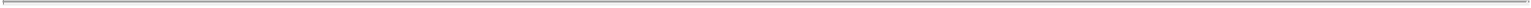 In addition, there has been a recent trend of increased federal and state regulation of payments and other items of value provided to health care professionals and health care entities. Some states, such as California, Connecticut, Massachusetts and Nevada, mandate implementation of commercial compliance programs. Other states, such as Massachusetts, Minnesota and Vermont, impose restrictions on drug manufacturer marketing practices. Further, some states, such as Massachusetts, Vermont and West Virginia, as well as the District of Columbia, require tracking and reporting of gifts, compensation, other remuneration and items of value provided to health care professionals and health care entities.If our operations are found to be in violation of any of the health regulatory laws described above or any other laws that apply to us, we may be subject to penalties, including civil and criminal penalties, damages, fines, exclusion from participation in federal health care programs and the curtailment or restructuring of our operations, any of which could adversely affect our ability to operate our business and our financial results.We face potential product liability, and, if successful claims are brought against us, we may incur substantial liability and costs. If the use or misuse of our product candidates harms patients, or is perceived to harm patients even when such harm is unrelated to our product candidates, our regulatory approvals could be revoked or otherwise negatively impacted and we could be subject to costly and damaging product liability claims.The use or misuse of our product candidates in clinical trials and the sale of any products for which we obtain marketing approval exposes us to the risk of product liability claims. Product liability claims might be brought against us by consumers, healthcare providers, pharmaceutical companies or others selling or otherwise coming into contact with our products. There is a risk that our product candidates may induce adverse events. If we cannot successfully defend against product liability claims, we could incur substantial liability and costs. In addition, regardless of merit or eventual outcome, product liability claims may result in:impairment of our business reputation;initiation of investigations by regulators;withdrawal of clinical trial participants;costs due to related litigation;distraction of management’s attention from our primary business;substantial monetary awards to patients or other claimants;the inability to commercialize our product candidates;product recalls, withdrawals or labeling, marketing or promotional restrictions; anddecreased demand for our product candidates, if approved for commercial sale.We carry product liability insurance of $10.0 million per occurrence and a $10.0 million aggregate limit. We believe our product liability insurance coverage is appropriate in light of our current clinical programs; however, we may not be able to maintain insurance coverage at a reasonable cost or in sufficient amounts to protect us against losses due to liability. If and when we obtain marketing approval for product candidates, we intend to expand our insurance coverage to include the sale of commercial products; however, we may be unable to obtain product liability insurance on commercially reasonable terms or in adequate amounts. On occasion, large judgments have been awarded in class action lawsuits based on drugs or medical treatments that had unanticipated adverse effects. A successful product liability claim or series of claims brought against us could cause our stock price to decline and, if judgments exceed our insurance coverage, could adversely affect our results of operations and business.Patients with the diseases targeted by our product candidates are often already in severe and advanced stages of disease and have both known and unknown significant pre-existing and potentially life-threatening health36Table of Contents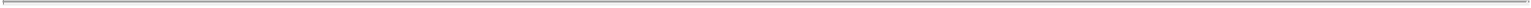 risks. During the course of treatment, patients may suffer adverse events, including death, for reasons that may be related to our product candidates. Such events could subject us to costly litigation, require us to pay substantial amounts of money to injured patients, delay, negatively impact or end our opportunity to receive or maintain regulatory approval to market our products, or require us to suspend or abandon our commercialization efforts. Even in a circumstance in which we do not believe that an adverse event is related to our products, the investigation into the circumstance may be time-consuming or inconclusive. These investigations may interrupt our sales efforts, delay our regulatory approval process in other countries, or impact and limit the type of regulatory approvals our product candidates receive or maintain. As a result of these factors, a product liability claim, even if successfully defended, could have a material adverse effect on our business, financial condition or results of operations.If we fail to comply with environmental, health and safety laws and regulations, we could become subject to fines or penalties or incur costs that could have a material adverse effect on the success of our business.We are subject to numerous environmental, health and safety laws and regulations, including those governing laboratory procedures and the handling, use, storage, treatment and disposal of hazardous materials and wastes. Our operations involve the use of hazardous and flammable materials, including chemicals and biological materials. Our operations also produce hazardous waste products. We generally contract with third parties for the disposal of these materials and wastes. We cannot eliminate the risk of contamination or injury from these materials, which could cause an interruption of our commercialization efforts, research and development efforts and business operations, environmental damage resulting in costly clean-up and liabilities under applicable laws and regulations governing the use, storage, handling and disposal of these materials and specified waste products. Although we believe that the safety procedures utilized by our third-party manufacturers for handling and disposing of these materials generally comply with the standards prescribed by these laws and regulations, we cannot guarantee that this is the case or eliminate the risk of accidental contamination or injury from these materials. In such an event, we may be held liable for any resulting damages and such liability could exceed our resources and state or federal or other applicable authorities may curtail our use of certain materials and/or interrupt our business operations. Furthermore, environmental laws and regulations are complex, change frequently and have tended to become more stringent. We cannot predict the impact of such changes and cannot be certain of our future compliance. In addition, we may incur substantial costs in order to comply with current or future environmental, health and safety laws and regulations. These current or future laws and regulations may impair our research, development or production efforts. Failure to comply with these laws and regulations also may result in substantial fines, penalties or other sanctions. We do not currently carry biological or hazardous waste insurance coverage.Although we maintain workers’ compensation insurance to cover us for costs and expenses we may incur due to injuries to our employees resulting from the use of hazardous materials or other work-related injuries, this insurance may not provide adequate coverage against potential liabilities.We may not be successful in our efforts to identify or discover additional product candidates.The success of our business depends primarily upon our ability to identify, develop and commercialize products based on our gene therapy and small molecule platforms. Although our MYDICAR product candidates are currently in clinical or preclinical development and our small molecule product candidates are in preclinical development, our research programs may fail to identify other potential product candidates for clinical development for a number of reasons. For example, our research methodology may be unsuccessful in identifying potential product candidates or our potential product candidates may be shown to have harmful side effects or may have other characteristics that may make the products unmarketable or unlikely to receive marketing approval.If any of these events occur, we may be forced to abandon our development efforts for a program or programs, which would have a material adverse effect on our business and could potentially cause us to cease37Table of Contents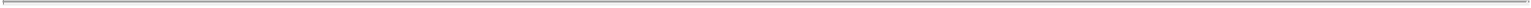 operations. Research programs to identify new product candidates require substantial technical, financial and human resources. We may focus our efforts and resources on potential programs or product candidates that ultimately prove to be unsuccessful.We may use our financial and human resources to pursue a particular research program or product candidate and fail to capitalize on programs or product candidates that may be more profitable or for which there is a greater likelihood of success.Because we have limited resources, we may forego or delay pursuit of opportunities with certain programs or product candidates or for indications that later prove to have greater commercial potential. Our resource allocation decisions may cause us to fail to capitalize on viable commercial products or profitable market opportunities. Our spending on current and future research and development programs for product candidates may not yield any commercially viable products. If we do not accurately evaluate the commercial potential or target market for a particular product candidate, we may relinquish valuable rights to that product candidate through strategic collaboration, licensing or other royalty arrangements in cases in which it would have been more advantageous for us to retain sole development and commercialization rights to such product candidate, or we may allocate internal resources to a product candidate in a therapeutic area in which it would have been more advantageous to enter into a partnering arrangement.We will incur significant increased costs as a result of operating as a public company, and our management will be required to devote substantial time to new compliance initiatives.As a public company, we will incur significant legal, accounting and other expenses that we did not incur as a private company. In addition, the Sarbanes-Oxley Act of 2002, or the Sarbanes-Oxley Act, as well as rules subsequently implemented by the Securities and Exchange Commission, or SEC, and the NASDAQ Global Market have imposed various requirements on public companies. In July 2010, the Dodd-Frank Wall Street Reform and Consumer Protection Act, or the Dodd-Frank Act, was enacted. There are significant corporate governance and executive compensation related provisions in the Dodd-Frank Act that require the SEC to adopt additional rules and regulations in these areas such as “say on pay” and proxy access. Recent legislation permits smaller “emerging growth companies” to implement many of these requirements over a longer period and up to five years from the pricing of their initial public offering. We intend to take advantage of this new legislation but cannot guarantee that we will not be required to implement these requirements sooner than budgeted or planned and thereby incur unexpected expenses. Stockholder activism, the current political environment and the current high level of government intervention and regulatory reform may lead to substantial new regulations and disclosure obligations, which may lead to additional compliance costs and impact (in ways we cannot currently anticipate) the manner in which we operate our business. Our management and other personnel will need to devote a substantial amount of time to these compliance initiatives. Moreover, these rules and regulations will increase our legal and financial compliance costs and will make some activities more time-consuming and costly. For example, we expect these rules and regulations to make it more difficult and more expensive for us to obtain director and officer liability insurance and we may be required to incur substantial costs to maintain our current levels of such coverage.Unfavorable global economic conditions could adversely affect our business, financial condition or results of operations.Our results of operations could be adversely affected by general conditions in the global economy and in the global financial markets. The recent global financial crisis caused extreme volatility and disruptions in the capital and credit markets. A severe or prolonged economic downturn, such as the recent global financial crisis, could result in a variety of risks to our business, including, weakened demand for our product candidates and a decreased ability to raise additional capital when needed on acceptable terms, if at all. This is particularly true in Europe, which is undergoing a continued severe economic crisis. A weak or declining economy could also strain our suppliers, possibly resulting in supply disruption, or cause our customers to delay making payments for our38Table of Contents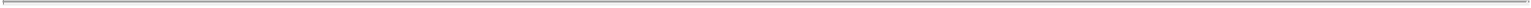 services. Any of the foregoing could harm our business and we cannot anticipate all of the ways in which the current economic climate and financial market conditions could adversely impact our business.Our business and operations would suffer in the event of system failures.Despite the implementation of security measures, our internal computer systems and those of our current and any future CROs and other contractors, consultants and potential collaborators are vulnerable to damage from computer viruses, unauthorized access, natural disasters, terrorism, war and telecommunication and electrical failures. While we have not experienced any such material system failure, accident or security breach to date, if such an event were to occur and cause interruptions in our operations, it could result in a material disruption of our development programs and our business operations. For example, the loss of clinical trial data from completed or future clinical trials could result in delays in our regulatory approval efforts and significantly increase our costs to recover or reproduce the data. Likewise, we rely on third parties to manufacture our vectors, our product candidates and our companion diagnostic and conduct clinical trials, and similar events relating to their computer systems could also have a material adverse effect on our business. To the extent that any disruption or security breach were to result in a loss of, or damage to, our data or applications, or inappropriate disclosure of confidential or proprietary information, we could incur liability and the further development and commercialization of our product candidates and any related companion diagnostics could be delayed.Interruptions in the supply of product or inventory loss may adversely affect our operating results and financial condition.Our product candidates and companion diagnostic are manufactured and distributed using technically complex processes requiring specialized facilities, highly specific raw materials and other production constraints. The complexity of these processes, as well as strict company and government standards for the manufacture and storage of our products, subjects us to production risks. While product batches released for use in clinical trials or for commercialization undergo sample testing, some defects may only be identified following product release. In addition, process deviations or unanticipated effects of approved process changes may result in these intermediate products not complying with stability requirements or specifications. Most of our product candidates must be stored and transported at temperatures within a certain range. If these environmental conditions deviate, our product candidates’ remaining shelf-lives could be impaired or their efficacy and safety could become adversely affected, making them no longer suitable for use. The occurrence or suspected occurrence of production and distribution difficulties can lead to lost inventories, and in some cases product recalls, with consequential reputational damage and the risk of product liability. The investigation and remediation of any identified problems can cause production delays, substantial expense, lost sales and delays of new product launches. Any interruption in the supply of finished products or the loss thereof could hinder our ability to timely distribute our products and satisfy customer demand. Any unforeseen failure in the storage of the product or loss in supply could delay our clinical trials and, if our product candidates are approved, result in a loss of our market share and negatively affect our revenues and operations.We or the third parties upon whom we depend may be adversely affected by earthquakes or other natural disasters and our business continuity and disaster recovery plans may not adequately protect us from a serious disaster.Earthquakes or other natural disasters could severely disrupt our operations, and have a material adverse effect on our business, results of operations, financial condition and prospects. A majority of our management operates in our principal executive offices located in San Diego, California. If our San Diego offices were affected by a natural or man-made disaster, particularly those that are characteristic of the region, such as wildfires and earthquakes, or other business interruption, our ability to manage our domestic and foreign operations could be impaired, which could materially and adversely affect our results of operations and financial condition. If a natural disaster, power outage or other event occurred that prevented us from using all or a significant portion of our headquarters, that damaged critical infrastructure, such as the manufacturing facilities39Table of Contents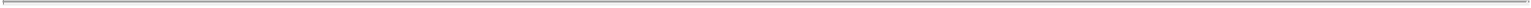 of our third-party contract manufacturers, or that otherwise disrupted operations, it may be difficult or, in certain cases, impossible for us to continue our business for a substantial period of time. The disaster recovery and business continuity plans we have in place currently are limited and are unlikely to prove adequate in the event of a serious disaster or similar event. We may incur substantial expenses as a result of the limited nature of our disaster recovery and business continuity plans, which, particularly when taken together with our lack of earthquake insurance, could have a material adverse effect on our business. We currently rely, and intend to rely in the future, on our third-party manufacturer, Lonza, which is located in Houston, Texas, a region that is subject to hurricanes and other extreme weather conditions, to produce our supply of MYDICAR. Our ability to obtain supply of MYDICAR could be disrupted, and our results of operations and financial condition could be materially and adversely affected if the operations of Lonza were affected by a man-made or natural disaster or other business interruption. The ultimate impact of any such events on us, our significant suppliers and our general infrastructure is unknown. For more information regarding our manufacturing services agreement and our non-binding letter of intent with Lonza, see “Business— Manufacturing—Manufacturing Services Agreement with Lonza.”Risks Related to our Intellectual PropertyIf we are unable to obtain or protect intellectual property rights related to our product candidates and companion diagnostic, we may not be able to compete effectively in our markets.We rely upon a combination of patents, trade secret protection and confidentiality agreements to protect the intellectual property related to our product candidates and companion diagnostic. The strength of patents in the biotechnology and pharmaceutical field involves complex legal and scientific questions and can be uncertain. The patent applications that we own or in-license may fail to result in issued patents with claims that cover our product candidates and companion diagnostic in the United States or in other foreign countries. There is no assurance that all of the potentially relevant prior art relating to our patents and patent applications has been found, which can invalidate a patent or prevent a patent from issuing from a pending patent application. Even if patents do successfully issue and even if such patents cover our product candidates or companion diagnostic, third parties may challenge their validity, enforceability or scope, which may result in such patents being narrowed or invalidated. Furthermore, even if they are unchallenged, our patents and patent applications may not adequately protect our intellectual property, provide exclusivity for our product candidates or companion diagnostic or prevent others from designing around our claims. Any of these outcomes could impair our ability to prevent competition from third parties, which may have an adverse impact on our business.If the patent applications we hold or have in-licensed with respect to our programs, product candidates and companion diagnostic fail to issue, if their breadth or strength of protection is threatened, or if they fail to provide meaningful exclusivity for our product candidates or companion diagnostic, it could dissuade companies from collaborating with us to develop product candidates, and threaten our ability to commercialize, future products. Several patent applications covering our product candidates and companion diagnostic have been filed recently. We cannot offer any assurances about which, if any, patents will issue, the breadth of any such patent or whether any issued patents will be found invalid and unenforceable or will be threatened by third parties. Any successful opposition to these patents or any other patents owned by or licensed to us could deprive us of rights necessary for the successful commercialization of any product candidates or companion diagnostic that we may develop. Further, if we encounter delays in regulatory approvals, the period of time during which we could market a product candidate and companion diagnostic under patent protection could be reduced. Since patent applications in the United States and most other countries are confidential for a period of time after filing, and some remain so until issued, we cannot be certain that we were the first to file any patent application related to a product candidate or companion diagnostic. Furthermore, if third parties have filed such patent applications, an interference proceeding in the United States can be initiated by a third party to determine who was the first to invent any of the subject matter covered by the patent claims of our applications. In addition, patents have a limited lifespan. In the United States, the natural expiration of a patent is generally 20 years after it is filed. Various extensions may be available; however the life of a patent, and the protection it affords, is limited. Even if40Table of Contents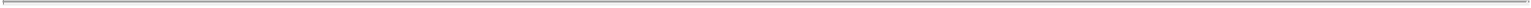 patents covering our product candidates and companion diagnostic are obtained, once the patent life has expired for a product, we may be open to competition from generic medications.In addition to the protection afforded by patents, we rely on trade secret protection and confidentiality agreements to protect proprietary know-how that is not patentable or that we elect not to patent, processes for which patents are difficult to enforce and any other elements of our product candidates and companion diagnostic discovery and development processes that involve proprietary know-how, information or technology that is not covered by patents. However, trade secrets can be difficult to protect. We seek to protect our proprietary technology and processes, in part, by entering into confidentiality agreements with those who have access to our confidential information, including our employees, consultants, scientific advisors and contractors. We also seek to preserve the integrity and confidentiality of our data and trade secrets by maintaining physical security of our premises and physical and electronic security of our information technology systems. While we have confidence in these individuals, organizations and systems, agreements or security measures may be breached, and we may not have adequate remedies for any breach. In addition, our trade secrets may otherwise become known or be independently discovered by competitors.Although we expect all of our employees and consultants to assign their inventions to us, and all of our employees, consultants, advisors and any third parties who have access to our proprietary know-how, information or technology to enter into confidentiality agreements, we cannot provide any assurances that all such agreements have been duly executed or that our trade secrets and other confidential proprietary information will not be disclosed or that competitors will not otherwise gain access to our trade secrets or independently develop substantially equivalent information and techniques. Misappropriation or unauthorized disclosure of our trade secrets could impair our competitive position and may have a material adverse effect on our business. Additionally, if the steps taken to maintain our trade secrets are deemed inadequate, we may have insufficient recourse against third parties for misappropriating the trade secret. In addition, others may independently discover our trade secrets and proprietary information. For example, the FDA, as part of its Transparency Initiative, is currently considering whether to make additional information publicly available on a routine basis, including information that we may consider to be trade secrets or other proprietary information, and it is not clear at the present time how the FDA’s disclosure policies may change in the future, if at all.Further, the laws of some foreign countries do not protect proprietary rights to the same extent or in the same manner as the laws of the United States. As a result, we may encounter significant problems in protecting and defending our intellectual property both in the United States and abroad. If we are unable to prevent material disclosure of the non-patented intellectual property related to our technologies to third parties, and there is no guarantee that we will have any such enforceable trade secret protection, we may not be able to establish or maintain a competitive advantage in our market, which could materially adversely affect our business, results of operations and financial condition.If we fail to comply with our obligations in the agreements under which we license intellectual property rights from third parties or otherwise experience disruptions to our business relationships with our licensors, we could lose license rights that are important to our business.We are a party to a number of license agreements under which we are granted rights to intellectual property that are important to our business and we expect that we may need to enter into additional license agreements in the future. Our existing license agreements impose, and we expect that future license agreements will impose on us, various development, regulatory and/or commercial diligence obligations, payment of milestones and/or royalties and other obligations. If we fail to comply with our obligations under these agreements, or we are subject to a bankruptcy, the licensor may have the right to terminate the license, in which event we would not be able to market products covered by the license. Additionally, several of our existing license agreements are sublicenses from a third party who is not the original licensor of the intellectual property at issue. Under these agreements, we must rely on our licensor to comply with their obligations under the primary license agreements under which such third party obtained rights in the applicable intellectual property, where we may have no41Table of Contents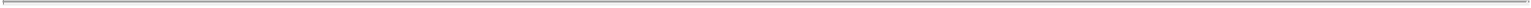 relationship with the original licensor of such rights. If our licensors fail to comply with their obligations under these upstream license agreements, the original third-party licensor may have the right to terminate the original license, which may terminate our sublicense. If this were to occur, we would no longer have rights to the applicable intellectual property unless we are able to secure our own direct license with the owner of the relevant rights, which we may not be able to do at a reasonable cost or on reasonable terms, which may impact our ability to continue to develop and commercialize our product candidates and companion diagnostic incorporating the relevant intellectual property. See “Business—License Agreements” for a description of our license agreements, which includes a description of the termination provisions of these agreements.As we have done previously, we may need to obtain licenses from third parties to advance our research or allow commercialization of our product candidates or companion diagnostic, and we cannot provide any assurances that third-party patents do not exist which might be enforced against our current product candidates or companion diagnostic or future products in the absence of such a license. We may fail to obtain any of these licenses on commercially reasonable terms, if at all. Even if we are able to obtain a license, it may be non-exclusive, thereby giving our competitors access to the same technologies licensed to us. In that event, we may be required to expend significant time and resources to develop or license replacement technology. If we are unable to do so, we may be unable to develop or commercialize the affected product candidates or companion diagnostic, which could materially harm our business and the third parties owning such intellectual property rights could seek either an injunction prohibiting our sales, or, with respect to our sales, an obligation on our part to pay royalties and/or other forms of compensation.Licensing of intellectual property is of critical importance to our business and involves complex legal, business and scientific issues. Disputes may arise between us and our licensors regarding intellectual property subject to a license agreement, including:the scope of rights granted under the license agreement and other interpretation-related issues;whether and the extent to which our technology and processes infringe on intellectual property of the licensor that is not subject to the licensing agreement;our right to sublicense patent and other rights to third parties under collaborative development relationships;our diligence obligations with respect to the use of the licensed technology in relation to our development and commercialization of our product candidates or the companion diagnostic, and what activities satisfy those diligence obligations; andthe ownership of inventions and know-how resulting from the joint creation or use of intellectual property by our licensors and us and our partners.If disputes over intellectual property that we have licensed prevent or impair our ability to maintain our current licensing arrangements on acceptable terms, we may be unable to successfully develop and commercialize the affected product candidates or any related companion diagnostics.Third-party claims of intellectual property infringement may prevent or delay our development and commercialization efforts.Our commercial success depends in part on our avoiding infringement of the patents and proprietary rights of third parties. There is a substantial amount of litigation, both within and outside the United States, involving patent and other intellectual property rights in the biotechnology and pharmaceutical industries, including patent infringement lawsuits, interferences, oppositions and inter partes review proceedings before the U.S. Patent and Trademark Office, or U.S. PTO, and corresponding foreign patent offices. Numerous U.S. and foreign issued patents and pending patent applications, which are owned by third parties, exist in the fields in which we are pursuing development candidates and our companion diagnostic. As the biotechnology and pharmaceutical industries expand and more patents are issued, the risk increases that our product candidates and companion diagnostic may be subject to claims of infringement of the patent rights of third parties.42Table of Contents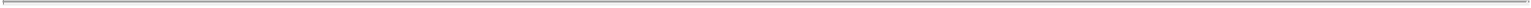 Third parties may assert that we are employing their proprietary technology without authorization. There may be third-party patents or patent applications with claims to materials, formulations, methods of manufacture or methods for treatment related to the use or manufacture of our product candidates and companion diagnostic. Because patent applications can take many years to issue, third parties may have currently pending patent applications which may later result in issued patents that our product candidates or companion diagnostic may infringe, or which such third parties claim are infringed by the use of our technologies. If any third-party patents are held by a court of competent jurisdiction to cover any aspect of the manufacturing process for any of our product candidates or companion diagnostic, any molecules formed during the manufacturing process, or any final product candidate or companion diagnostic, including the formulation or method of use of such product candidate or companion diagnostic, the holders of any such patents may be able to block our ability to commercialize such product candidate or companion diagnostic unless we obtained a license under the applicable patents, or until such patents expire. In any such case, such a license may not be available on commercially reasonable terms or at all.Parties making claims against us for infringement of their intellectual property rights may obtain injunctive or other equitable relief, which could effectively block our ability to further develop and commercialize one or more of our product candidates or any related companion diagnostics. Defense of these claims, regardless of their merit, would involve substantial litigation expense and would be a substantial diversion of employee resources from our business. In the event of a successful claim of infringement against us, we could be required to redesign our infringing products or obtain a license from such third party to continue developing and commercializing our products and technology. However, we may not be able to obtain any required license on commercially reasonable terms, or at all. Even if we are able to obtain a license, it may be non-exclusive, thereby giving our competitors access to the same technologies licensed to us. It may be impossible to redesign our products and technology, or it may require substantial time and monetary expenditure, which could force us to cease commercialization of one or more of our product candidates or the companion diagnostic, or some of our business operations, which could materially harm our business. In addition, in any such proceeding, we may be required to pay substantial damages, including treble damages and attorneys’ fees in the event we are found liable for willful infringement.We may not be successful in obtaining or maintaining necessary rights to product components and processes for our development pipeline through acquisitions and in-licenses.Presently we have rights to the intellectual property, through licenses from third parties and under patents that we own, to develop our product candidates and companion diagnostic. Because our programs may involve additional product candidates or companion diagnostics that may require the use of proprietary rights held by third parties, the growth of our business will likely depend in part on our ability to acquire, in-license or use these proprietary rights. In addition, our product candidates and companion diagnostic may require specific formulations to work effectively and efficiently and these rights may be held by others. We may be unable to acquire or in-license any compositions, methods of use, processes or other third-party intellectual property rights from third parties that we identify. The licensing and acquisition of third-party intellectual property rights is a competitive area, and companies, which may be more established, or have greater resources than we do, may also be pursuing strategies to license or acquire third-party intellectual property rights that we may consider necessary or attractive in order to commercialize our product candidates and companion diagnostic. More established companies may have a competitive advantage over us due to their size, cash resources and greater clinical development and commercialization capabilities.For example, we collaborate with U.S. and foreign academic institutions to accelerate our preclinical research or development under written agreements with these institutions. Typically, these institutions provide us with an option to negotiate a license to any of the institution’s rights in technology resulting from the collaboration. Regardless of such right of first negotiation for intellectual property, we may be unable to negotiate a license within the specified time frame or under terms that are acceptable to us. If we are unable to do so, the institution may offer the intellectual property rights to other parties, potentially blocking our ability to pursue our program.43Table of Contents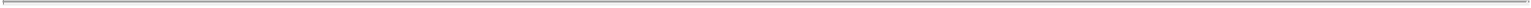 In addition, companies that perceive us to be a competitor may be unwilling to assign or license rights to us, either on reasonable terms, or at all. We also may be unable to license or acquire third-party intellectual property rights on terms that would allow us to make an appropriate return on our investment, or at all. If we are unable to successfully obtain rights to required third-party intellectual property rights, our ability to commercialize our products, and our business, financial condition and prospects for growth could suffer.We may be involved in lawsuits to protect or enforce our patents or the patents of our licensors, which could be expensive, time-consuming and unsuccessful.Competitors may infringe our patents or the patents of our licensors. To counter infringement or unauthorized use, we may be required to file infringement claims, which can be expensive and time-consuming. In addition, in an infringement proceeding, a court may decide that a patent of ours or our licensors is not valid, is unenforceable and/or is not infringed, or may refuse to stop the other party from using the technology at issue on the grounds that our patents do not cover the technology in question. A third-party defendant may also request post grant review or inter partes review by the U.S. PTO of any patent we assert. An adverse result in any litigation or defense proceedings could put one or more of our patents at risk of being invalidated or interpreted narrowly and could put our patent applications at risk of not issuing.Interference proceedings provoked by third parties or brought by us may be necessary to determine the priority of inventions with respect to our patents or patent applications or those of our licensors. An unfavorable outcome could require us to cease using the related technology or to attempt to license rights to it from the prevailing party. Our business could be harmed if the prevailing party does not offer us a license on commercially reasonable terms. Our defense of litigation or interference proceedings may fail and, even if successful, may result in substantial costs and distract our management and other employees. We may not be able to prevent, alone or with our licensors, misappropriation of our intellectual property rights, particularly in countries where the laws may not protect those rights as fully as in the United States.Furthermore, because of the substantial amount of discovery required in connection with intellectual property litigation, there is a risk that some of our confidential information could be compromised by disclosure during this type of litigation. There could also be public announcements of the results of hearings, motions or other interim proceedings or developments. If securities analysts or investors perceive these results to be negative, it could have a material adverse effect on the price of our common stock.The patent protection and patent prosecution for some of our product candidates and companion diagnostic may be dependent on third parties.While we normally seek to obtain the right to control the prosecution and maintenance of the patents relating to our product candidates and companion diagnostic, there may be times when the filing and prosecution activities for platform technology patents that relate to our product candidates and companion diagnostic are controlled by our licensors. For example, we do not have the right to prosecute and maintain the patent rights licensed to us under agreements with each of The Regents of the University of California, AmpliPhi Biosciences Corporation (including the patent rights sublicensed to us from the University of Pennsylvania, or UPenn), Virovek Incorporation, AskBio and Dr. Martin J. Kaplitt, and our ability to have input into such filing and prosecution activities is limited. If these licensors or any of our future licensors fail to appropriately prosecute and maintain patent protection for patents covering any of our product candidates or companion diagnostic, our ability to develop and commercialize those product candidates and companion diagnostic may be adversely affected and we may not be able to prevent competitors from making, using and selling competing products.Our reliance on third parties requires us to share our trade secrets, which increases the possibility that a competitor will discover them or that our trade secrets will be misappropriated or disclosed.Because we rely on third parties to manufacture our vectors, product candidates and companion diagnostic, and because we collaborate with various organizations and academic institutions on the advancement of our gene44Table of Contents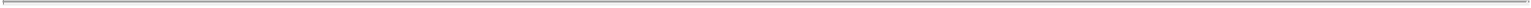 therapy and small molecule platforms and companion diagnostic, we must, at times, share trade secrets with them. We seek to protect our proprietary technology in part by entering into confidentiality agreements and, if applicable, material transfer agreements, consulting agreements or other similar agreements with our advisors, employees, third-party contractors and consultants prior to beginning research or disclosing proprietary information. These agreements typically limit the rights of the third parties to use or disclose our confidential information, including our trade secrets. Despite the contractual provisions employed when working with third parties, the need to share trade secrets and other confidential information increases the risk that such trade secrets become known by our competitors, are inadvertently incorporated into the technology of others, or are disclosed or used in violation of these agreements. Given that our proprietary position is based, in part, on our know-how and trade secrets, a competitor’s discovery of our trade secrets or other unauthorized use or disclosure would impair our competitive position and may have a material adverse effect on our business.In addition, these agreements typically restrict the ability of our advisors, employees, third-party contractors and consultants to publish data potentially relating to our trade secrets, although our agreements may contain certain limited publication rights. For example, any academic institution that we may collaborate with in the future will usually expect to be granted rights to publish data arising out of such collaboration, provided that we are notified in advance and given the opportunity to delay publication for a limited time period in order for us to secure patent protection of intellectual property rights arising from the collaboration, in addition to the opportunity to remove confidential or trade secret information from any such publication. In the future we may also conduct joint research and development programs that may require us to share trade secrets under the terms of our research and development partnerships or similar agreements. Despite our efforts to protect our trade secrets, our competitors may discover our trade secrets, either through breach of our agreements with third parties, independent development or publication of information by any of our third-party collaborators. A competitor’s discovery of our trade secrets would impair our competitive position and have an adverse impact on our business.Recent patent reform legislation could increase the uncertainties and costs surrounding the prosecution of our patent applications and the enforcement or defense of our issued patents.In September 2011, the Leahy-Smith America Invents Act, or the Leahy-Smith Act, was signed into law. The Leahy-Smith Act includes a number of significant changes to U.S. patent law, including provisions that affect the way patent applications will be prosecuted and may also affect patent litigation. The U.S. PTO is currently developing regulations and procedures to govern administration of the Leahy-Smith Act, and many of the substantive changes to patent law associated with the Leahy-Smith Act, and in particular, the first to file provisions, were enacted in March 2013. It is not clear what, if any, impact the Leahy-Smith Act will have on the operation of our business. Moreover, the Leahy-Smith Act and its implementation could increase the uncertainties and costs surrounding the prosecution of our patent applications and the enforcement or defense of our issued patents, all of which could have a material adverse effect on our business and financial condition.We may be subject to claims that our employees, consultants or independent contractors have wrongfully used or disclosed confidential information of third parties or that our employees have wrongfully used or disclosed alleged trade secrets of their former employers.Although we seek to protect our ownership of intellectual property rights by ensuring that our agreements with our employees, collaborators and other third parties with whom we do business include provisions requiring such parties to assign rights in inventions to us, we may also be subject to claims that former employees, collaborators or other third parties have an ownership interest in our patents or other intellectual property. We may be subject to ownership disputes in the future arising, for example, from conflicting obligations of consultants or others who are involved in developing our product candidates and companion diagnostic. Litigation may be necessary to defend against these and other claims challenging inventorship or ownership. If we fail in defending any such claims, in addition to paying monetary damages, we may lose valuable intellectual property rights, such as exclusive ownership of, or right to use, valuable intellectual property. Such an outcome could have a material adverse effect on our business. Even if we are successful in defending against such claims, litigation could result in substantial costs and be a distraction to management and other employees.45Table of Contents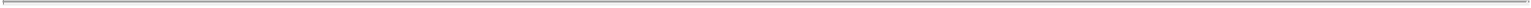 We may be subject to claims challenging the inventorship or ownership of our patents and other intellectual property.We may also be subject to claims that former employees, collaborators or other third parties have an ownership interest in our patents or other intellectual property. We may be subject to ownership disputes in the future arising, for example, from conflicting obligations of consultants or others who are involved in developing our product candidates and companion diagnostic. Litigation may be necessary to defend against these and other claims challenging inventorship or ownership. If we fail in defending any such claims, in addition to paying monetary damages, we may lose valuable intellectual property rights, such as exclusive ownership of, or right to use, valuable intellectual property. Such an outcome could have a material adverse effect on our business. Even if we are successful in defending against such claims, litigation could result in substantial costs and be a distraction to management and other employees.Obtaining and maintaining our patent protection depends on compliance with various procedural, document submission, fee payment and other requirements imposed by governmental patent agencies, and our patent protection could be reduced or eliminated for non-compliance with these requirements.Periodic maintenance fees, renewal fees, annuity fees and various other governmental fees on patents and/or applications will be due to be paid to the U.S. PTO and various governmental patent agencies outside of the United States in several stages over the lifetime of the patents and/or applications. We have systems in place to remind us to pay these fees, and we employ an outside firm and rely on our outside counsel to pay these fees due to non-U.S. patent agencies. The U.S. PTO and various non-U.S. governmental patent agencies require compliance with a number of procedural, documentary, fee payment and other similar provisions during the patent application process. We employ reputable law firms and other professionals to help us comply, and in many cases, an inadvertent lapse can be cured by payment of a late fee or by other means in accordance with the applicable rules. However, there are situations in which non-compliance can result in abandonment or lapse of the patent or patent application, resulting in partial or complete loss of patent rights in the relevant jurisdiction. In such an event, our competitors might be able to enter the market and this circumstance would have a material adverse effect on our business.Issued patents covering our product candidates and companion diagnostic could be found invalid or unenforceable if challenged in court or the U.S.PTO.If we or one of our licensing partners initiated legal proceedings against a third party to enforce a patent covering one of our product candidates or companion diagnostic, the defendant could counterclaim that the patent covering our product candidate or companion diagnostic, as applicable, is invalid and/or unenforceable. In patent litigation in the United States, defendant counterclaims alleging invalidity and/or unenforceability are commonplace, and there are numerous ground upon which a third party can assert invalidity or unenforceability of a patent Third parties may also raise similar claims before administrative bodies in the United States or abroad, even outside the context of litigation. Such mechanisms include re-examination, post grant review, and equivalent proceedings in foreign jurisdictions (e.g., opposition proceedings). Such proceedings could result in revocation or amendment to our patents in such a way that they no longer cover our product candidates or related companion diagnostics. The outcome following legal assertions of invalidity and unenforceability is unpredictable. With respect to the validity question, for example, we cannot be certain that there is no invalidating prior art, of which we, our patent counsel and the patent examiner were unaware during prosecution. If a defendant were to prevail on a legal assertion of invalidity and/or unenforceability, we would lose at least part, and perhaps all, of the patent protection on our product candidates and companion diagnostic. Such a loss of patent protection could have a material adverse impact on our business.46Table of Contents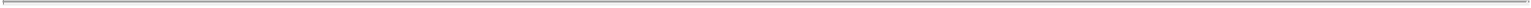 Changes in U.S. patent law could diminish the value of patents in general, thereby impairing our ability to protect our products.As is the case with other biotechnology companies, our success is heavily dependent on intellectual property, particularly patents. Obtaining and enforcing patents in the biotechnology industry involve both technological and legal complexity, and is therefore costly, time-consuming and inherently uncertain. In addition, the United States has recently enacted and is currently implementing wide-ranging patent reform legislation. Recent U.S. Supreme Court rulings have narrowed the scope of patent protection available in certain circumstances and weakened the rights of patent owners in certain situations. In addition to increasing uncertainty with regard to our ability to obtain patents in the future, this combination of events has created uncertainty with respect to the value of patents, once obtained. Depending on decisions by the U.S. Congress, the federal courts, and the U.S. PTO, the laws and regulations governing patents could change in unpredictable ways that would weaken our ability to obtain new patents or to enforce our existing patents and patents that we might obtain in the future. For example, in the recent case, Assoc. for Molecular Pathology v. Myriad Genetics, Inc., the U.S. Supreme Court held that certain claims to DNA molecules are not patentable. While we do not believe that any of the patents owned or licensed by us will be found invalid based on this decision, we cannot predict how future decisions by the courts, the U.S. Congress or the U.S. PTO may impact the value of our patents.We may not be able to protect our intellectual property rights throughout the world.Filing, prosecuting and defending patents on product candidates in all countries throughout the world would be prohibitively expensive, and our intellectual property rights in some countries outside the United States can be less extensive than those in the United States. In addition, the laws of some foreign countries do not protect intellectual property rights to the same extent as federal and state laws in the United States. Consequently, we may not be able to prevent third parties from practicing our inventions in all countries outside the United States, or from selling or importing products made using our inventions in and into the United States or other jurisdictions. Competitors may use our technologies in jurisdictions where we have not obtained patent protection to develop their own products and further, may export otherwise infringing products to territories where we have patent protection, but enforcement is not as strong as that in the United States. These products may compete with our products and our patents or other intellectual property rights may not be effective or sufficient to prevent them from competing.Many companies have encountered significant problems in protecting and defending intellectual property rights in foreign jurisdictions. The legal systems of certain countries, particularly certain developing countries, do not favor the enforcement of patents, trade secrets and other intellectual property protection, particularly those relating to biotechnology products, which could make it difficult for us to stop the infringement of our patents or marketing of competing products in violation of our proprietary rights generally. Proceedings to enforce our patent rights in foreign jurisdictions could result in substantial costs and divert our efforts and attention from other aspects of our business, could put our patents at risk of being invalidated or interpreted narrowly and our patent applications at risk of not issuing and could provoke third parties to assert claims against us. We may not prevail in any lawsuits that we initiate and the damages or other remedies awarded, if any, may not be commercially meaningful. Accordingly, our efforts to enforce our intellectual property rights around the world may be inadequate to obtain a significant commercial advantage from the intellectual property that we develop or license.Intellectual property rights do not necessarily address all potential threats to our competitive advantage.The degree of future protection afforded by our intellectual property rights is uncertain because intellectual property rights have limitations, and may not adequately protect our business, or permit us to maintain our competitive advantage. For example:others may be able to make gene therapies or small molecule compounds that are similar to our product candidates but that are not covered by the claims of the patents that we own or have exclusively licensed;47Table of Contents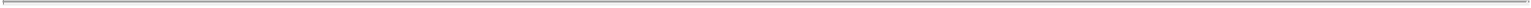 we or our licensors or future collaborators might not have been the first to make the inventions covered by the issued patent or pending patent application that we own or have exclusively licensed;we or our licensors or future collaborators might not have been the first to file patent applications covering certain of our inventions;others may independently develop similar or alternative technologies or duplicate any of our technologies without infringing our intellectual property rights;it is possible that our pending patent applications will not lead to issued patents;issued patents that we own or have exclusively licensed may be held invalid or unenforceable, as a result of legal challenges by our competitors;our competitors might conduct research and development activities in countries where we do not have patent rights and then use the information learned from such activities to develop competitive products for sale in our major commercial markets;we may not develop additional proprietary technologies that are patentable; andthe patents of others may have an adverse effect on our business.Should any of these events occur, they could significantly harm our business, results of operations and prospects.Risks Related to this Offering and Ownership of our Common StockThe market price of our common stock may be highly volatile, and you may not be able to resell your shares at or above the initial public offering price.Prior to this offering, there has not been a public market for our common stock. An active trading market for our common stock may not develop following this offering. You may not be able to sell your shares quickly or at the market price if trading in our common stock is not active. The initial public offering price for the shares will be determined by negotiations between us and the representative of the underwriters and may not be indicative of prices that will prevail in the trading market.The market price of our common stock is likely to be volatile. Our stock price could be subject to wide fluctuations in response to a variety of factors, including the following:adverse results or delays in preclinical studies or clinical trials;our decision to initiate a clinical trial, not to initiate a clinical trial or to terminate an existing clinical trial;unanticipated serious safety concerns related to the use of any of our product candidates;reports of adverse events in other gene therapy products or clinical trials of such products;inability to obtain additional funding;any delay in filing an IND or BLA for any of our product candidates and any adverse development or perceived adverse development with respect to the FDA’s review of that IND or BLA;failure to obtain regulatory and marketing approvals;failure to successfully develop and commercialize our product candidates or companion diagnostic;failure to enter into collaborations;failure by us or our licensors to prosecute, maintain or enforce our intellectual property rights;our dependence on third parties, including CROs as well as our partners that provide us with our companion diagnostic product;changes in laws or regulations applicable to future products;48Table of Contents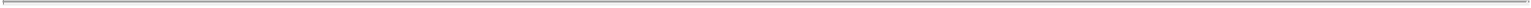 inability to obtain adequate product supply for our product candidates or companion diagnostic or the inability to do so at acceptable prices;adverse regulatory decisions;introduction of new products, services or technologies by our competitors;failure to meet or exceed financial projections we may provide to the public;failure to meet or exceed the financial projections of the investment community;the perception of the pharmaceutical industry by the public, legislatures, regulators and the investment community;announcements of significant acquisitions, strategic partnerships, joint ventures or capital commitments by us or our competitors;disputes or other developments relating to proprietary rights, including patents, litigation matters and our ability to obtain patent protection for our technologies;additions or departures of key scientific or management personnel;significant lawsuits, including patent or stockholder litigation;changes in the market valuations of similar companies;overall performance of the equity markets and other factors that may be unrelated to our operating performance or the operating performance of our competitors, including changes in market valuations of similar companies;sales of our common stock by us or our stockholders in the future; andtrading volume of our common stock.In addition, companies trading in the stock market in general, and the NASDAQ Global Market in particular, have experienced extreme price and volume fluctuations that have often been unrelated or disproportionate to the operating performance of these companies. Broad market and industry factors may negatively affect the market price of our common stock, regardless of our actual operating performance.If securities or industry analysts do not publish research or reports about our business, or if they issue an adverse or misleading opinion regarding our stock, our stock price and trading volume could decline.The trading market for our common stock will be influenced by the research and reports that industry or securities analysts publish about us or our business. We do not currently have and may never obtain research coverage by securities and industry analysts. If no or few securities or industry analysts commence coverage of us, the trading price for our stock would be negatively impacted. In the event we obtain securities or industry analyst coverage, if any of the analysts who cover us issue an adverse or misleading opinion regarding us, our business model, our intellectual property or our stock performance, or if our clinical trials and operating results fail to meet the expectations of analysts, our stock price would likely decline. If one or more of these analysts cease coverage of us or fail to publish reports on us regularly, we could lose visibility in the financial markets, which in turn could cause our stock price or trading volume to decline.An active, liquid trading market for our common stock may not develop.Prior to this offering, there has not been a public market for our common stock. Although we have applied to list our common stock on the NASDAQ Global Market, an active, liquid trading market for our shares may never develop or be sustained following this offering. If an active market for our common stock does not develop, you may not be able to sell your shares quickly or at the market price. The initial public offering price for the shares will be determined by negotiations between us and representatives of the underwriters and may not be indicative of prices that will prevail in the trading market.49Table of Contents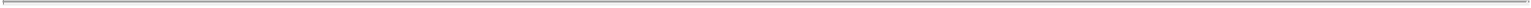 Our principal stockholders and management own a significant percentage of our stock and will be able to exert significant control over matters subject to stockholder approval.Our executive officers, directors, 5% stockholders and their affiliates beneficially owned approximately 99.7% of our voting stock as of September 30,2013. Based upon the assumed number of shares to be sold in this offering as set forth on the cover page of this prospectus, upon the closing of this offering,that same group will beneficially own approximately % of our outstanding voting stock, which does not include any effect of these stockholders purchasing additional shares in this offering. Therefore, even after this offering these stockholders will have the ability to influence us through this ownership position. These stockholders may be able to determine all matters requiring stockholder approval. For example, these stockholders, acting together, may be able to control elections of directors, amendments of our organizational documents, or approval of any merger, sale of assets, or other major corporate transaction. This may prevent or discourage unsolicited acquisition proposals or offers for our common stock that you may believe are in your best interest as one of our stockholders.We are an “emerging growth company,” and we cannot be certain if the reduced reporting requirements applicable to emerging growth companies will make our common stock less attractive to investors.We are an “emerging growth company,” as defined in the JOBS Act. For as long as we continue to be an emerging growth company, we may take advantage of exemptions from various reporting requirements that are applicable to other public companies that are not “emerging growth companies,” including exemption from compliance with the auditor attestation requirements of Section 404 of the Sarbanes-Oxley Act of 2002 (Sarbanes-Oxley Act), reduced disclosure obligations regarding executive compensation in this prospectus and our periodic reports and proxy statements, and exemptions from the requirements of holding a nonbinding advisory vote on executive compensation. We will remain an emerging growth company until the earlier of (1) the last day of the fiscal year (a) following the fifth anniversary of the completion of this offering, (b) in which we have total annual gross revenue of at least $1.0 billion, or (c) in which we are deemed to be a large accelerated filer, which means the market value of our common stock that is held by non-affiliates exceeded $700.0 million as of the prior June 30th, and (2) the date on which we have issued more than $1.0 billion in non-convertible debt during the prior three-year period.Even after we no longer qualify as an emerging growth company, we may still qualify as a “smaller reporting company” which would allow us to take advantage of many of the same exemptions from disclosure requirements including exemption from compliance with the auditor attestation requirements of Section 404 of the Sarbanes-Oxley Act and reduced disclosure obligations regarding executive compensation in this prospectus and our periodic reports and proxy statements. We cannot predict if investors will find our common stock less attractive because we may rely on these exemptions. If some investors find our common stock less attractive as a result, there may be a less active trading market for our common stock and our stock price may be more volatile.Under the JOBS Act, emerging growth companies can also delay adopting new or revised accounting standards until such time as those standards apply to private companies. We have irrevocably elected not to avail ourselves of this exemption from new or revised accounting standards and, therefore, will be subject to the same new or revised accounting standards as other public companies that are not emerging growth companies.Our quarterly operating results may fluctuate significantly or may fall below the expectations of investors or securities analysts, each of which may cause our stock price to fluctuate or decline.We expect our operating results to be subject to quarterly fluctuations. Our net loss and other operating results will be affected by numerous factors, including:variations in the level of expenses related to our product candidates, companion diagnostic or future development programs;if any of our product candidates receives regulatory approval, the level of underlying demand for these product candidates and wholesalers’ buying patterns;50Table of Contents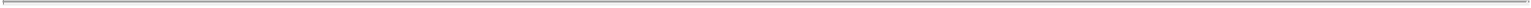 addition or termination of clinical trials or funding support;our execution of any collaborative, licensing or similar arrangements, and the timing of payments we may make or receive under these arrangements.any intellectual property infringement lawsuit in which we may become involved;regulatory developments affecting our product candidates or companion diagnostic or those of our competitors; andIf our quarterly operating results fall below the expectations of investors or securities analysts, the price of our common stock could decline substantially. Furthermore, any quarterly fluctuations in our operating results may, in turn, cause the price of our stock to fluctuate substantially. We believe that quarterly comparisons of our financial results are not necessarily meaningful and should not be relied upon as an indication of our future performance.If we fail to maintain an effective system of internal control over financial reporting, we may not be able to accurately report our financial results or prevent fraud. As a result, stockholders could lose confidence in our financial and other public reporting, which would harm our business and the trading price of our common stock.Effective internal controls over financial reporting are necessary for us to provide reliable financial reports and, together with adequate disclosure controls and procedures, are designed to prevent fraud. Any failure to implement required new or improved controls, or difficulties encountered in their implementation could cause us to fail to meet our reporting obligations. In addition, any testing by us conducted in connection with Section 404 of the Sarbanes-Oxley Act, or the subsequent testing by our independent registered public accounting firm, may reveal deficiencies in our internal controls over financial reporting that are deemed to be material weaknesses or that may require prospective or retroactive changes to our consolidated financial statements or identify other areas for further attention or improvement. Inferior internal controls could also cause investors to lose confidence in our reported financial information, which could have a negative effect on the trading price of our common stock.If you purchase our common stock in this offering, you will incur immediate and substantial dilution in the book value of your shares.Investors purchasing common stock in this offering will pay a price per share that substantially exceeds the pro forma as adjusted net tangible book value (deficit) per share as of September 30, 2013. Net tangible book value (deficit) is our tangible assets after subtracting our liabilities. As a result, investorspurchasing common stock in this offering will incur immediate dilution of $ per share, based on an assumed initial public offering price of $ per share, the mid-point of the price range set forth on the cover page of this prospectus, and our pro forma as adjusted net tangible book value (deficit) as of September 30, 2013. For more information on the dilution you may suffer as a result of investing in this offering, see “Dilution.”This dilution is due to the substantially lower price paid by our investors who purchased shares prior to this offering as compared to the price offered to the public in this offering, and the exercise of stock options granted to our employees. In addition, as of September 30, 2013, options to purchase 1,359,090 shares of our common stock at a weighted-average exercise price of $2.20 per share were outstanding. The exercise of any of these options would result in additional dilution. As a result of the dilution to investors purchasing shares in this offering, investors may receive significantly less than the purchase price paid in this offering, if anything, in the event of our liquidation.Sales of a substantial number of shares of our common stock in the public market could cause our stock price to fall.Sales of a substantial number of shares of our common stock in the public market or the perception that these sales might occur, could depress the market price of our common stock and could impair our ability to raise capital through the sale of additional equity securities. We are unable to predict the effect that sales may have on the prevailing market price of our common stock.51Table of Contents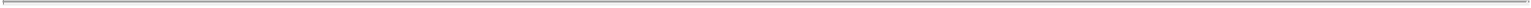 Substantially all of our existing stockholders are subject to lock-up agreements with the underwriters of this offering that restrict the stockholders’ ability to transfer shares of our common stock for 180 days from the date of this prospectus, subject to certain exceptions. The lock-up agreements limit the number of shares of common stock that may be sold immediately following the public offering; however, the underwriters may, in their discretion, permit our officers, directors and other stockholders who are subject to these lock-up agreements to sell shares prior to the expiration of the lock-up agreements. Subject to certain limitations, including sales volume limitations with respect to shares held by our affiliates, substantially all of our outstanding shares prior to this offering will become eligible for sale upon expiration of the lock-up period, as calculated and described in more detail in the section entitled “Shares Eligible for Future Sale.” In addition, shares issued or issuable upon exercise of options and warrants vested as of the expiration of the lock-up period will be eligible for sale at that time. Sales of stock by these stockholders could have a material adverse effect on the trading price of our common stock.Certain holders of our securities are entitled to rights with respect to the registration of their shares under the Securities Act of 1933, as amended, or the Securities Act, subject to the 180-day lock-up arrangement described above. Registration of these shares under the Securities Act would result in the shares becoming freely tradable without restriction under the Securities Act. Any sales of securities by these stockholders could have a material adverse effect on the trading price of our common stock.Future sales and issuances of our common stock or rights to purchase common stock, including pursuant to our equity incentive plans, could result in additional dilution of the percentage ownership of our stockholders and could cause our stock price to fall.We expect that significant additional capital will be needed in the future to continue our planned operations. To the extent we raise additional capital by issuing equity securities, our stockholders may experience substantial dilution. We may sell common stock, convertible securities or other equity securities in one or more transactions at prices and in a manner we determine from time to time. If we sell common stock, convertible securities or other equity securities in more than one transaction, investors may be materially diluted by subsequent sales. These sales may also result in material dilution to our existing stockholders, and new investors could gain rights superior to our existing stockholders.Pursuant to our 2013 plan, our management is authorized to grant stock options and other equity-based awards to our employees, directors and consultants. Following this offering, 673,738 shares of our common stock (plus the number of shares (not to exceed 1,569,905 shares) reserved for issuance under the 2012 plan at the time the 2013 plan becomes effective and any shares of common stock underlying outstanding stock awards that were granted under the 2012 plan or 2001 plan that are forfeited, terminate, expire or are otherwise not issued) will be authorized for issuance pursuant to such equity-based awards. The number of shares available for future grant under the 2013 plan will automatically increase on January 1 of each year by 4% of the total number of shares of our common stock outstanding on December 31 of the preceding calendar year, subject to the ability of our board of directors to take action to reduce the size of the increase in any given year. Pursuant to the ESPP, following this offering 165,732 shares of our common stock will be authorized for issuance pursuant to purchase rights granted to our employees or to employees of any of our designated affiliates. The number of shares of our common stock reserved for issuance under the ESPP will automatically increase on January 1 of each calendar year by the lesser of 1% of the total number of shares of our common stock outstanding on December 31 of the preceding calendar year and 384,307 shares, subject to the ability of our board of directors to take action to reduce the size of the increase in any given year. Currently, we plan to register the increased number of shares available for issuance under the 2013 plan and ESPP each year. Increases in the number of shares available for future grant or purchase may result in additional dilution, which could cause our stock price to decline.We are at risk of securities class action litigation.In the past, securities class action litigation has often been brought against a company following a decline in the market price of its securities. This risk is especially relevant for us because biotechnology companies have52Table of Contents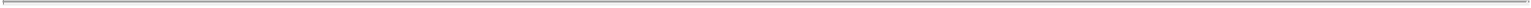 experienced significant stock price volatility in recent years. If we face such litigation, it could result in substantial costs and a diversion of management’s attention and resources, which could harm our business.We have broad discretion in the use of the net proceeds from this offering and may not use them effectively.Our management will have broad discretion in the application of the net proceeds, including for any of the purposes described in “Use of Proceeds,” and you will not have the opportunity as part of your investment decision to assess whether the net proceeds are being used appropriately. Because of the number and variability of factors that will determine our use of the net proceeds from this offering, their ultimate use may vary substantially from their currently intended use. The failure by our management to apply these funds effectively could harm our business. If we do not invest or apply the net proceeds from this offering in ways that enhance stockholder value, we may fail to achieve expected financial results, which could cause our stock price to decline.Our ability to use our net operating loss carryforwards and certain other tax attributes may be limited.Under Section 382 of the Internal Revenue Code of 1986, as amended, if a corporation undergoes an “ownership change,” generally defined as a greater than 50% change (by value) in its equity ownership over a three year period, the corporation’s ability to use its pre-change net operating loss carryforwards and other pre-change tax attributes (such as research tax credits) to offset its post-change income may be limited. We believe that our most recent private placement and other transactions that have occurred over the past three years have triggered an “ownership change” limitation. While our analysis of the annual limitation is not finalized, based on the preliminary results we estimate that federal and California net operating loss carryforwards of $30.6 million and $31.4 million, respectively, are available and federal and California research and development tax credit carryforwards of zero and$0.9 million, respectively, are available. We may also experience ownership changes in the future as a result of the completion of this offering and subsequent shifts in our stock ownership. As a result, if we earn net taxable income, our ability to use our pre-change net operating loss carryforwards to offset U.S. federal taxable income may be subject to limitations, which could potentially result in increased future tax liability to us.We do not intend to pay dividends on our common stock so any returns will be limited to the value of our stock.We have never declared or paid any cash dividends on our common stock. We currently anticipate that we will retain future earnings for the development, operation and expansion of our business and do not anticipate declaring or paying any cash dividends for the foreseeable future. Any return to stockholders will therefore be limited to the appreciation of their stock.Provisions in our amended and restated certificate of incorporation and bylaws, as well as provisions of Delaware law, could make it more difficult for a third party to acquire us or increase the cost of acquiring us, even if doing so would benefit our stockholders or remove our current management.Some provisions of our charter documents and Delaware law may have anti-takeover effects that could discourage an acquisition of us by others, even if an acquisition would be beneficial to our stockholders and may prevent attempts by our stockholders to replace or remove our current management. These provisions include:authorizing the issuance of “blank check” preferred stock, the terms of which may be established and shares of which may be issued without stockholder approval;limiting the removal of directors by the stockholders;creating a staggered board of directors;prohibiting stockholder action by written consent, thereby requiring all stockholder actions to be taken at a meeting of our stockholders;eliminating the ability of stockholders to call a special meeting of stockholders; andestablishing advance notice requirements for nominations for election to the board of directors or for proposing matters that can be acted upon at stockholder meetings.53Table of Contents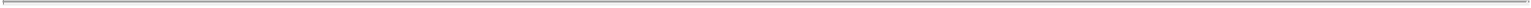 These provisions may frustrate or prevent any attempts by our stockholders to replace or remove our current management by making it more difficult for stockholders to replace members of our board of directors, which is responsible for appointing the members of our management. In addition, we are subject to Section 203 of the Delaware General Corporation Law, which generally prohibits a Delaware corporation from engaging in any of a broad range of business combinations with an interested stockholder for a period of three years following the date on which the stockholder became an interested stockholder, unless such transactions are approved by our board of directors. This provision could have the effect of delaying or preventing a change of control, whether or not it is desired by or beneficial to our stockholders. Further, other provisions of Delaware law may also discourage, delay or prevent someone from acquiring us or merging with us.Our employment agreements with our executive officers may require us to pay severance benefits to any of those persons who are terminated under specified circumstances, including in connection with a change of control of us, which could harm our financial condition or results.Our executive officers are parties to employment agreements that contain change of control and severance provisions providing for severance and other benefits and acceleration of vesting of stock options in the event of a termination of employment under specified circumstances, including in connection with a change of control of us. See “Executive and Director Compensation.” The accelerated vesting of options could result in dilution to our existing stockholders and harm the market price of our common stock. The payment of these severance benefits could harm our financial condition and results. In addition, these potential severance payments may discourage or prevent third parties from seeking a business combination with us.54Table of Contents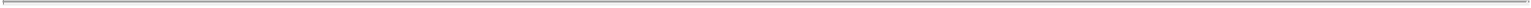 SPECIAL NOTE REGARDING FORWARD-LOOKING STATEMENTSThis prospectus, including the sections entitled “Prospectus Summary,” “Risk Factors,” “Management’s Discussion and Analysis of Financial Condition and Results of Operations” and “Business,” contains forward-looking statements. We may, in some cases, use words such as “anticipate,” “believe,” “could,” “estimate,” “expect,” “intend,” “may,” “plan,” “potential,” “predict,” “project,” “should,” “will,” “would” or the negative of those terms, and similar expressions that convey uncertainty of future events or outcomes to identify these forward-looking statements. Any statements contained herein that are not statements of historical facts may be deemed to be forward-looking statements. Forward-looking statements in this prospectus include, but are not limited to, statements about:the success, cost and timing of our product development activities and clinical trials;our ability to obtain and maintain regulatory approval for MYDICAR, our companion diagnostic, and any of our future product candidates, and any related restrictions, limitations, and/or warnings in the label of an approved product candidate;our ability to obtain funding for our operations, including funding necessary to complete our CUPID 2 clinical trial required to file a BLA and an MAA for MYDICAR for the treatment of systolic heart failure;the commercialization of our product candidates and companion diagnostic, if approved;our plans to research, develop and commercialize our product candidates and companion diagnostic;our ability to attract collaborators with development, regulatory and commercialization expertise;future agreements with Lonza and other third parties in connection with the commercialization of MYDICAR, our companion diagnostic and any other approved product;the size and growth potential of the markets for our product candidates, and our ability to serve those markets;the rate and degree of market acceptance of our product candidates and companion diagnostic;regulatory developments in the United States and foreign countries;the performance of our third-party suppliers and manufacturers;the success of competing therapies that are or may become available;our ability to attract and retain key scientific or management personnel;the accuracy of our estimates regarding expenses, future revenues, capital requirements and needs for additional financing;our expectations regarding the period during which we qualify as an emerging growth company under the JOBS Act;our use of the proceeds from this offering; andour expectations regarding our ability to obtain and maintain intellectual property protection for our product candidates.These forward-looking statements reflect our management’s beliefs and views with respect to future events and are based on estimates and assumptions as of the date of this prospectus and are subject to risks and uncertainties. We discuss many of these risks in greater detail under “Risk Factors.” Moreover, we operate in a very competitive and rapidly changing environment. New risks emerge from time to time. It is not possible for our management to predict all risks, nor can we assess the impact of all factors on our business or the extent to which any factor, or combination of factors, may cause actual results to differ materially from those contained in any forward-looking statements we may make. Given these uncertainties, you should not place undue reliance on these forward-looking statements.You should read this prospectus and the documents that we reference in this prospectus and have filed as exhibits to the registration statement, of which this prospectus is a part, completely and with the understanding that our actual future results may be materially different from what we expect. We qualify all of the forward-looking statements in this prospectus by these cautionary statements. Except as required by law, we undertake no obligation to publicly update any forward-looking statements, whether as a result of new information, future events or otherwise.55additional shares is exercised in full) from the sale of the shares of common stock offered by us in this offering, based on an assumed initial public offering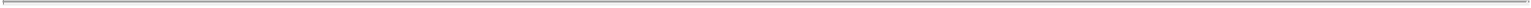 price of $ per share (the mid-point of the price range set forth on the cover page of this prospectus), and after deducting the estimated underwriting discounts and commissions and estimated offering expenses payable by us.A $1.00 increase (decrease) in the assumed initial public offering price of $ per share would increase (decrease) the net proceeds to us from this offering by approximately $ million, assuming that the number of shares offered by us, as set forth on the cover page of this prospectus, remains the sameand after deducting the estimated underwriting discounts and commissions and estimated offering expenses payable by us.Similarly, a one million share increase (decrease) in the number of shares offered by us, as set forth on the cover of this prospectus, would increase(decrease) the net proceeds to us by $ million, assuming the assumed initial public offering price of $ per share (the mid-point of the price range set forth on the cover of this prospectus), remains the same, and after deducting estimated underwriting discounts and commissions and estimated offering expenses payable by us.The principal purposes of this offering are to obtain additional capital to support our operations, to create a public market for our common stock and to facilitate our future access to the public equity markets. We anticipate that we will use the net proceeds of this offering for the following purposes:approximately $ million to fund research and development activities, including internal salaries and external costs, related to seeking regulatory approval for MYDICAR for the treatment of systolic heart failure, which is comprised of the following:approximately $million to fund the completion of our CUPID 2 clinical trial;approximately $million to fund the initiation of our planned AAV1 NAb positive trial;approximately $million to fund our viral shedding trial;approximately $million to fund the development of manufacturing capabilities for the commercial production of MYDICAR; andapproximately $million to fund commercial scale-up and validation and automation of our companion diagnostic;approximately $million to fund research and development activities related to MYDICAR for other indications;approximately $million to fund research and development activities related to our SERCA small molecule program; andthe remainder to fund working capital and general corporate purposes.We may also use a portion of the remaining net proceeds to in-license, acquire, or invest in complementary businesses, technologies, products or assets.However we have no current commitments or obligations to do so.We believe that the net proceeds from this offering and our existing cash, cash equivalents and investments will be sufficient to fund our current operations through our expected receipt of data from our CUPID 2 trial and preliminary data from our AAV1 NAb positive trial and viral shedding trial. The amount and timing of our actual expenditures will depend upon numerous factors, including the ongoing status and results of our CUPID 2 clinical trial of MYDICAR. Furthermore, we anticipate that we will need to secure additional funding for the further development of MYDICAR, and for the development of any of our other product candidates.56Table of Contents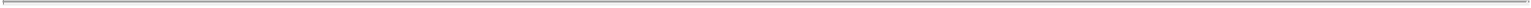 Our expected use of net proceeds from this offering represents our current intentions based upon our present plans and business condition. As of the date of this prospectus, we cannot predict with certainty all of the particular uses for the net proceeds to be received upon the completion of this offering, or the amounts that we will actually spend on the uses set forth above. The amounts and timing of our actual use of the net proceeds will vary depending on numerous factors, including our ability to obtain additional financing, the relative success and cost of our research, preclinical and clinical development programs and whether we are able to enter into future licensing arrangements. As a result, our management will have broad discretion in the application of the net proceeds, and investors will be relying on our judgment regarding the application of the net proceeds of this offering. In addition, we might decide to postpone or not pursue clinical trials or preclinical activities if the net proceeds from this offering and the other sources of cash are less than expected.Pending their use, we plan to invest the net proceeds from this offering in short- and intermediate-term, interest-bearing obligations, investment-grade instruments, certificates of deposit or direct or guaranteed obligations of the U.S. government.57Table of Contents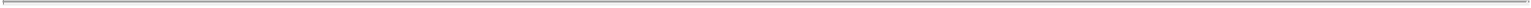 DIVIDEND POLICYWe have never declared or paid any cash dividends on our capital stock. We currently intend to retain all available funds and any future earnings to support our operations and finance the growth and development of our business. We do not intend to pay cash dividends on our common stock for the foreseeable future. Any future determination related to our dividend policy will be made at the discretion of our board of directors and will depend upon, among other factors, our results of operations, financial condition, capital requirements, contractual restrictions, business prospects and other factors our board of directors may deem relevant.58Table of Contents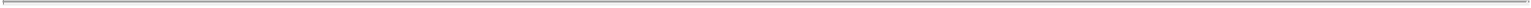 CAPITALIZATIONThe following table sets forth our cash, cash equivalents and investments, and our capitalization as of September 30, 2013:on an actual basis;on a pro forma basis, giving effect to (1) the conversion of all our outstanding convertible preferred stock as of September 30, 2013 into an aggregate of 11,151,192 shares of our common stock in connection with the closing of this offering, (2) the receipt of aggregate gross proceeds ofapproximately $1,097,017 from the sale of the 2013 notes and the conversion of $1,097,017 aggregate principal amount of the 2013 notes plusaccrued interest thereon into shares of our common stock, assuming an initial public offering price of $ per share (the midpoint of the range set forth on the cover page of this prospectus) and a conversion date of , 2013 and (3) the filing of our amended and restated certificate of incorporation, which will occur immediately prior to the closing of this offering; andon a pro forma as adjusted basis, reflecting the pro forma adjustments discussed above and giving further effect to the sale by us ofshares of our common stock in this offering at an assumed initial public offering price of $ per share (the mid-point of the range set forth on the cover of this prospectus), and after deducting the estimated underwriting discounts and commissions and estimated offering expenses payable by us.The pro forma information below is illustrative only and our capitalization following the closing of this offering will be adjusted based on the actual initial public offering price and other terms of this offering determined at pricing. You should read this table together with “Selected Financial Data” and “Management’s Discussion and Analysis of Financial Condition and Results of Operations” and our financial statements and the related notes appearing elsewhere in this prospectus.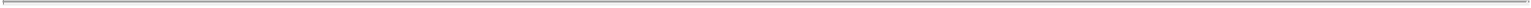 the same and after deducting the estimated underwriting discounts and commissions and estimated offering costs payable by us. Similarly, a one million share increase (decrease) in the number of shares offered by us, as set forth on the cover page of this prospectus, would increase (decrease) each of cashand cash equivalents and total stockholders’ equity (deficit) and total capitalization by $ million, assuming the assumed initial public offering price of $ per share (the mid-point of the price range set forth on the cover page of this prospectus) remains the same, and after deducting the estimated underwriting discounts and commissions and estimated offering expenses payable by us.The number of common shares shown in the table above is based on the number of shares of our common stock outstanding as of September 30, 2013, and excludes:1,359,090 shares of common stock issuable upon the exercise of outstanding stock options as of September 30, 2013, at a weighted-average exercise price of $2.20 per share;702 shares of common stock issuable upon the exercise of outstanding warrants as of September 30, 2013, at a weighted-average exercise price of $36.69 per share, which outstanding warrants will be automatically cancelled upon the closing of this offering if not previously exercised;231,821 shares of common stock issuable upon the exercise of outstanding warrants issued after September 30, 2013, each at an exercise price of $5.61 per share;165,732 shares of common stock reserved for future issuance under the ESPP, which will become effective upon the execution and delivery of the underwriting agreement for this offering; and673,738 shares of common stock reserved for future issuance under the 2013 plan, which will become effective upon the execution and delivery of the underwriting agreement for this offering (plus 190,055 shares of common stock reserved for issuance under the 2012 plan as of September 30, 2013, which shares will be added to the shares reserved under the 2013 plan upon its effectiveness).60Table of Contents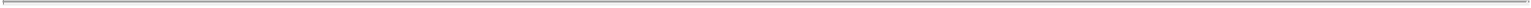 DILUTIONIf you invest in our common stock in this offering, your ownership interest will be immediately diluted to the extent of the difference between the initial public offering price per share of our common stock and the pro forma net tangible book value per share of our common stock after this offering.Our historical net tangible book value (deficit) as of September 30, 2013, was approximately $(44.3) million, or $(50.06) per share of our common stock. Our historical net tangible book value (deficit) is the amount of our total tangible assets less our liabilities and convertible preferred stock which is not included within stockholders’ equity (deficit). Historical net tangible book value (deficit) per share is our historical net tangible book value (deficit) divided by the number of shares of common stock outstanding as of September 30, 2013.Our pro forma net tangible book value as of September 30, 2013, was $ million, or $ per share of common stock. Pro forma net tangible book value gives effect to (1) the conversion of all of our outstanding convertible preferred stock as of September 30, 2013 into an aggregate of 11,151,192 shares of our common stock and (2) the receipt of aggregate gross proceeds of approximately $1,097,017 from the sale of the 2013 notes and the conversion of$1,097,017 aggregate principal amount of the 2013 notes plus accrued interest thereon into shares of our common stock, assuming an initial public offering price of $ per share (the midpoint of the range set forth on the cover page of this prospectus) and a conversion date of , 2013, each of which will occur in connection with the closing of this offering.Pro forma as adjusted net tangible book value is our pro forma net tangible book value (deficit), plus the effect of the sale of shares of our commonstock in this offering at an assumed initial public offering price of $ per share (the mid-point of the range set forth on the cover of this prospectus), and after deducting the estimated underwriting discounts and commissions and estimated offering expenses payable by us. This amount represents an immediateincrease in pro forma as adjusted net tangible book value of $ per share to our existing stockholders, and an immediate dilution of $ per share to new investors participating in this offering.forth on the cover page of this prospectus, remains the same and after deducting the estimated underwriting discounts and commissions and estimated offering expenses payable by us.Similarly, a one million share increase (decrease) in the number of shares offered by us, as set forth on the cover of this prospectus, would increase(decrease) the pro forma as adjusted net tangible book value per share after this offering by approximately $ and decrease (increase) the dilution per share to investors61Table of Contents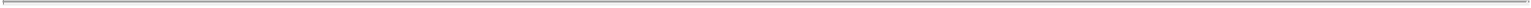 participating in this offering by approximately $	, assuming the assumed initial public offering price of $	per share (the mid-point of the pricerange set forth on the cover of this prospectus) remains the same, and after deducting the estimated underwriting discounts and commissions and estimated offering expenses payable by us.If the underwriters exercise in full their option to purchase additional shares of our common stock in this offering, the pro forma as adjusted net tangible book value will increase (decrease) to $ per share, representing an immediate increase in pro forma as adjusted net tangible book value toexisting stockholders of $	per share and an immediate decrease (increase) in dilution of $	per share to new investors participating in this offering.The following table summarizes, on a pro forma as adjusted basis as of September 30, 2013, the number of shares purchased or to be purchased from us, the total consideration paid or to be paid to us, and the average price per share paid or to be paid to us by existing stockholders and investors participatingin this offering at an assumed initial public offering price of $ per share (the mid-point of the price range set forth on the cover of this prospectus), before deducting estimated underwriting discounts and commissions and estimated offering expenses payable by us. As the table below shows, investors participating in this offering will pay an average price per share substantially higher than our existing stockholders paid.that the number of shares offered by us, as set forth on the cover page of this prospectus, remains the same and before deducting the estimated underwriting discounts and commissions and estimated offering expenses payable by us.Similarly, a one million share increase (decrease) in the number of shares offered by us, as set forth on the cover of this prospectus, would increase (decrease) the total consideration paid by investors participating in this offering, total consideration paid by all stockholders and the average price per sharepaid by all stockholders by approximately $	million, $	million and $	, respectively, assuming the assumed initial public offering price ofper share (the mid-point of the price range set forth on the cover of this prospectus) remains the same, and before deducting the estimated underwriting discounts and commissions and estimated offering expenses payable by us.If the underwriters exercise in full their option to purchase additional shares of our common stock in this offering, the number of shares of common stock held by existing stockholders will be reduced to % of the total number of shares of common stock to be outstanding after this offering, and the number of shares of common stock held by investors participating in this offering will be further increased to , or % of the total number of shares of common stock to be outstanding after this offering.The foregoing discussion and tables do not reflect any potential purchases by entities affiliated with certain of our existing stockholders who have indicated an interest in purchasing in this offering as described in “Underwriting”.62Table of Contents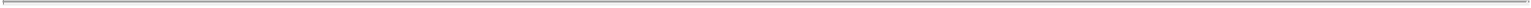 The foregoing discussion and tables are based on 12,035,371 shares of common stock outstanding as of September 30, 2013, after giving effect to the conversion of our outstanding convertible preferred stock as of September 30, 2013 into an aggregate of 11,151,192 shares of common stock and excludes:1,359,090 shares of common stock issuable upon the exercise of outstanding stock options as of September 30, 2013, at a weighted-average exercise price of $2.20 per share;702 shares of common stock issuable upon the exercise of outstanding warrants as of September 30, 2013, at a weighted-average exercise price of $36.69 per share, which outstanding warrants will be automatically cancelled upon the closing of this offering if not previously exercised;231,821 shares of common stock issuable upon the exercise of outstanding warrants issued after September 30, 2013, each at an exercise price of $5.61 per share;165,732 shares of common stock reserved for future issuance under the ESPP, which will become effective upon the execution and delivery of the underwriting agreement for this offering; and673,738 shares of common stock reserved for future issuance under the 2013 plan, which will become effective upon the execution and delivery of the underwriting agreement for this offering (plus 190,055 shares of common stock reserved for issuance under the 2012 plan as of September 30, 2013, which shares will be added to the shares reserved under the 2013 plan upon its effectiveness).Furthermore, we may choose to raise additional capital through the sale of equity or convertible debt securities due to market conditions or strategic considerations even if we believe we have sufficient funds for our current or future operating plans. To the extent we issue additional shares of common stock or other equity or convertible debt securities in the future, there will be further dilution to investors participating in this offering.63Table of Contents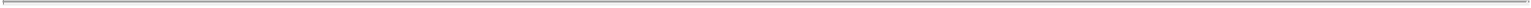 SELECTED FINANCIAL DATAThe following selected financial data should be read together with our consolidated financial statements and related notes and “Management’s Discussion and Analysis of Financial Condition and Results of Operations” appearing elsewhere in this prospectus. The selected financial data in this section are not intended to replace our consolidated financial statements and the related notes. Our historical results are not necessarily indicative of the results that may be expected in the future and results of interim periods are not necessarily indicative of the results for the entire year.We changed our fiscal year end from June 30 to December 31, effective for the fiscal period ended December 31, 2011. The selected statement of operations data for the fiscal year ended June 30, 2011, the six months ended December 31, 2011 and the year ended December 31, 2012, and the selected balance sheet data as of December 31, 2011 and 2012 are derived from our audited consolidated financial statements appearing elsewhere in this prospectus. The selected statement of operations data for the nine months ended September 30, 2012 and 2013 and the period from December 21, 2000 (inception) to September 30, 2013 and the selected balance sheet data as of September 30, 2013 are derived from our unaudited consolidated financial statements appearing elsewhere in this prospectus.See Note 1 to our consolidated financial statements appearing elsewhere in this prospectus for an explanation of the methods used to calculate historical and pro forma basic and diluted net loss per common share attributable to common stockholders and the number of shares used in the computation of the per share amounts.64Table of Contents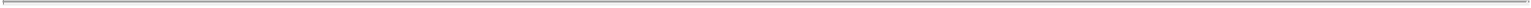 Table of Contents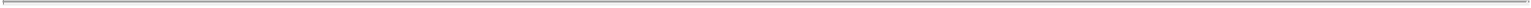 MANAGEMENT’S DISCUSSION AND ANALYSIS OF FINANCIAL CONDITION AND RESULTS OF OPERATIONSThe following discussion and analysis should be read in conjunction with “Selected Financial Data” and our consolidated financial statements and related notes included elsewhere in this prospectus. This discussion and analysis and other parts of this prospectus contain forward-looking statements based upon current beliefs, plans and expectations that involve risks, uncertainties and assumptions, such as statements regarding our plans, objectives, expectations, intentions and projections. Our actual results and the timing of selected events could differ materially from those anticipated in these forward-looking statements as a result of several factors, including those set forth under “Risk Factors” and elsewhere in this prospectus. You should carefully read the “Risk Factors” section of this prospectus to gain an understanding of the important factors that could cause actual results to differ materially from our forward-looking statements. Please also see the section entitled “Special Note Regarding Forward-Looking Statements.”OverviewWe are a clinical-stage biotechnology company applying our leadership position in the field of calcium dysregulation by targeting SERCA enzymes to develop novel therapies for diseases with tremendous unmet medical needs. Our therapeutic portfolio for diseases characterized by SERCA enzyme deficiency includes both gene therapies and small molecule compounds. We are evaluating our lead product candidate, MYDICAR, in an approximately 250-patient randomized, double-blind, placebo-controlled international Phase 2b trial in patients with systolic heart failure, which we refer to as CUPID 2. We expect to complete enrollment of CUPID 2 in the first half of 2014 and announce results in mid-2015. If successful, these results, along with other studies, will form the basis for regulatory submissions for approval with the FDA and the EMA. We also plan to develop MYDICAR for additional indications, including diastolic heart failure, treatment of AV-fistula maturation failure, and PAH, as well as for the treatment of patients with advanced heart failure who are on an LVAD. We hold worldwide rights to MYDICAR and plan to commercialize MYDICAR for all approved heart failure indications using a targeted sales force in the United States focused on selected cardiologists and heart failure specialists who treat the majority of heart failure patients.We are a development-stage company. To date, we have devoted substantially all of our resources to research and development efforts relating to our product candidates, including conducting clinical trials and developing manufacturing capabilities, in-licensing related intellectual property, providing general and administrative support for these operations and protecting our intellectual property. We do not have any products approved for sale and have not generated any revenue from product sales or other sources. From our inception through September 30, 2013, we have funded our operations primarily through the sales of equity and convertible debt securities totaling approximately $122.9 million.We have incurred net losses in each year since our inception. Our consolidated net losses were approximately $15.9 million for the year ended December 31, 2012 and approximately $13.9 million for the nine months ended September 30, 2013. As of September 30, 2013, we had a deficit accumulated during the development stage of approximately $106.4 million. Substantially all our net losses have resulted from costs incurred in connection with our research and development programs and from general and administrative costs associated with our operations.We anticipate that our expenses will increase substantially if and as we:expand or accelerate our clinical development activities, particularly with respect to our clinical trials of MYDICAR for systolic heart failure, including our ongoing CUPID 2 trial of MYDICAR, our AAV1 NAb positive trial and our viral shedding trial, and our preclinical studies and clinical trials of MYDICAR for the treatment of diastolic heart failure and other indications;further develop the manufacturing process for our viral vectors and product candidates, including commercial scale-up, validation and automation of our companion diagnostic;66Table of Contents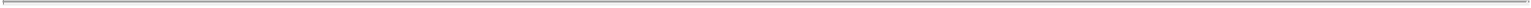 seek regulatory and marketing approvals for MYDICAR and any other product candidate that successfully completes clinical trials;seek regulatory and marketing approvals for our companion diagnostic;establish a sales, marketing and distribution infrastructure in the United States to commercialize any products for which we obtain marketing approval;initiate additional preclinical, clinical or other studies for our product candidates;expand and accelerate development of our small molecule program in the fields of diabetes and neurodegenerative diseases;acquire rights to other product candidates and technologies;change or add additional manufacturers or suppliers;maintain, expand and protect our intellectual property portfolio;continue our research and preclinical development of our product candidates and seek to identify and validate additional product candidates;make milestone or other payments under any in-license or collaboration agreement;attract and retain skilled personnel;create additional infrastructure to support our operations as a public company and our product development and planned future commercialization efforts; andexperience any delays or encounter issues with any of the above.We expect to continue to incur significant expenses and increasing losses for at least the next several years. Accordingly, we anticipate that we will need to raise additional capital in addition to the net proceeds from this offering prior to the commercialization of MYDICAR and our companion diagnostic, or any of our other product candidates. Until such time that we can generate meaningful revenue from product sales, if ever, we expect to finance our operating activities through public or private equity or debt financings, government or other third-party funding, marketing and distribution arrangements and other collaborations, strategic alliances and licensing arrangements or a combination of these approaches. In any event, we will require additional capital to obtain regulatory approval for, and to commercialize, our product candidates and companion diagnostic. If we are unable to obtain funding on a timely basis, we may be required to significantly curtail, delay or discontinue one or more of our research or development programs or the commercialization of any approved products or be unable to expand our operations or otherwise capitalize on our business opportunities, as desired, which could materially adversely affect our business, financial condition and results of operations.Financial OverviewResearch and Development ExpensesTo date, we have devoted substantially all of our resources to research and development efforts relating to our product candidates, including conducting clinical trials, developing manufacturing capabilities, in-licensing related intellectual property, providing general and administrative support for these operations and protecting our intellectual property. We recognize research and development expenses as they are incurred. Our research and development expenses consist primarily of:salaries and related overhead expenses, which include stock-based compensation and benefits for personnel in research and development functions;fees paid to consultants and contract research organizations, or CROs, including in connection with our preclinical studies and clinical trials and other related clinical trial fees, such as for investigator grants, patient screening, laboratory work, clinical trial material management and statistical compilation and analysis;67Table of Contents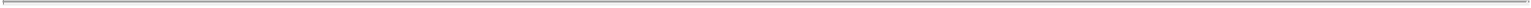 costs related to acquiring and manufacturing clinical trial materials, including continued testing such as process validation and stability of drug product;costs related to compliance with regulatory requirements; andpayments related to licensed products and technologies.From our inception through September 30, 2013, we have incurred approximately $86.8 million in research and development expenses, of which we estimate $81.3 million relates to our development of MYDICAR. We plan to increase our research and development expenses for the foreseeable future as we continue the development of MYDICAR for the treatment of systolic heart failure and other indications and to further advance the development of our other product candidates and companion diagnostic, subject to the availability of additional funding. Our direct research and development expenses consist principally of external costs, such as fees paid to investigators, consultants, central laboratories and CROs, in connection with our clinical trials, and costs related to acquiring and manufacturing clinical trial materials. We typically use our employee and infrastructure resources across multiple research and development programs.The successful development of our clinical and preclinical product candidates and companion diagnostic is highly uncertain. At this time, we cannot reasonably estimate the nature, timing or costs of the efforts that will be necessary to complete the remainder of the development of any of our clinical or preclinical product candidates or companion diagnostic or the period, if any, in which material net cash inflows from these product candidates may commence. This is due to the numerous risks and uncertainties associated with the development of our product candidates and companion diagnostic, including:the uncertainty of the scope, rate of progress and expense of our ongoing, as well as any additional, clinical trials and other research and development activities;the potential benefits of our product candidates over other therapies;our ability to market, commercialize and achieve market acceptance for any product candidate or companion diagnostic that we are developing or may develop in the future;ongoing and future clinical trial results;the timing and receipt of any regulatory approvals; andthe filing, prosecuting, defending and enforcing of patent claims and other intellectual property rights, and the expense of doing so.A change in the outcome of any of these variables with respect to the development of a product candidate or companion diagnostic could mean a significant change in the costs and timing associated with the development of that product candidate or companion diagnostic. For example, if the FDA, the EMA or other foreign regulatory authorities were to require us to conduct clinical trials beyond those that we currently anticipate will be required for the completion of clinical development of a product candidate or companion diagnostic, or if we experience significant delays in enrollment in any of our clinical trials, we could be required to expend significant additional financial resources and time with respect to the development of that product candidate or companion diagnostic.MYDICARThe majority of our research and development resources are currently focused on our ongoing CUPID 2 trial, commercialization and manufacturing preparations, clinical trials and other work needed to submit MYDICAR for regulatory approval in the United States and Europe. We have incurred and expect to continue to incur significant expense in connection with these efforts, including expenses related to:the development of manufacturing capabilities for the commercial production of MYDICAR;enrollment and conduct of our CUPID 2 trial of MYDICAR, our AAV NAb positive trial and our viral shedding trial for patients with systolic heart failure;68Table of Contents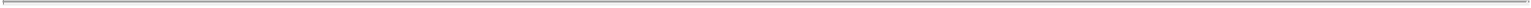 the initiation of a clinical trial of MYDICAR in diastolic heart failure; andcommercial scale-up, validation and automation activities related to our companion diagnostic.Small MoleculesOur research and development expenses for our small molecule program relate primarily to identification and testing of small molecule SERCA modulators.General and Administrative ExpensesGeneral and administrative expenses consist primarily of salaries and related costs for employees in executive, finance and administration, corporate development and administrative support functions, including stock-based compensation expenses and benefits. Other significant general and administrative expenses include accounting and legal services, expenses associated with obtaining and maintaining patents, the cost of various consultants, occupancy costs and information systems costs.We expect that our general and administrative expenses will increase as we operate as a public company and due to the potential commercialization of our product candidates. We believe that these increases will likely include increased costs for director and officer liability insurance, costs related to the hiring of additional personnel to support product commercialization efforts and increased fees for outside consultants, attorneys and accountants. We also expect to incur increased costs to comply with corporate governance, internal controls, investor relations and disclosures, and similar requirements applicable to public companies.Other Income (Expense)Other expense consists primarily of interest charges we incur in periods when we had convertible debt outstanding. Other income consists primarily of interest income earned on our cash, cash equivalents and investments. We expect our interest income to increase following the completion of this offering as we invest the net proceeds from this offering pending their use in our operations.Critical Accounting Policies and EstimatesOur management’s discussion and analysis of our financial condition and results of operations is based on our consolidated financial statements, which we have prepared in accordance with generally accepted accounting principles in the United States, or GAAP. The preparation of our consolidated financial statements requires us to make estimates and assumptions that affect the reported amounts of assets and liabilities and the disclosure of contingent assets and liabilities at the date of our consolidated financial statements, as well as the reported expenses during the reported periods. We evaluate these estimates and judgments on an ongoing basis. We base our estimates on historical experience and on various other factors that we believe are reasonable under the circumstances, the results of which form the basis for making judgments about the carrying value of assets and liabilities that are not readily apparent from other sources. Actual results may differ from these estimates under different assumptions or conditions.While our significant accounting policies are more fully described in Note 1 to our consolidated financial statements appearing elsewhere in this prospectus, we believe that the following accounting policies related to clinical trial expenses, valuation of stock-based compensation and redeemable non-controlling interest are the most critical for fully understanding and evaluating our financial condition and results of operations.Clinical Trial AccrualsAs part of the process of preparing our consolidated financial statements, we are required to estimate our expenses resulting from our obligations under contracts with vendors and consultants and clinical site agreements69Table of Contents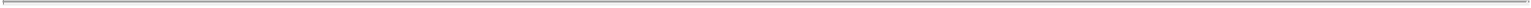 in connection with conducting clinical trials. The financial terms of these contracts are subject to negotiations which vary from contract to contract and may result in payment flows that do not match the periods over which materials or services are provided to us under such contracts. Our clinical trial accrual is dependent upon the timely and accurate reporting of CROs and other third-party vendors.Our objective is to reflect the appropriate clinical trial expenses in our consolidated financial statements by matching those expenses with the period in which services and efforts are expended. We account for these expenses according to the progress of the trial as measured by patient progression and the timing of various aspects of the trial. We determine accrual estimates through discussion with applicable personnel and outside service providers as to the progress or state of completion of clinical trials, or the services completed. During the course of a clinical trial, we adjust the rate of clinical trial expense recognition if actual results differ from the estimates. We make estimates of our accrued expenses as of each balance sheet date in our financial statements based on facts and circumstances known at that time. Although we do not expect that our estimates will be materially different from amounts actually incurred, our understanding of status and timing of services performed relative to the actual status and timing of services performed may vary and may result in our reporting amounts that are too high or too low for any particular period. Through September 30, 2013, there had been no material adjustments to our prior period estimates of accrued expenses for clinical trials. However, due to the nature of estimates, we cannot assure you that we will not make changes to our estimates in the future as we become aware of additional information about the status or conduct of our clinical trials.Stock-Based CompensationStock-based compensation expense represents the grant date fair value of employee stock option grants recognized over the requisite service period of the awards (usually the vesting period) on a straight-line basis, net of estimated forfeitures. For stock option grants with performance-based milestones, the expense is recorded over the remaining service period after the point when the achievement of the milestone is probable or the performance condition has been achieved.We account for stock options granted to non-employees using the fair-value approach. These options are subject to periodic revaluation over their vesting terms.We estimate the fair value of our stock options granted to employees and non-employees using the Black-Scholes option pricing model, which requires the input of highly subjective assumptions, including (a) the risk-free interest rate, (b) the expected volatility of our stock, (c) the expected term of the award and (d) the expected dividend yield. Due to the lack of a public market for the trading of our common stock and a lack of company specific historical and implied volatility data, we have based our estimate of expected volatility on the historical volatility of a group of similar companies that are publicly traded. For these analyses, we have selected companies with comparable characteristics to ours, including enterprise value, risk profiles, position within the industry and with historical share price information sufficient to meet the expected life of the stock-based awards. We compute the historical volatility data using the daily closing prices for the selected companies’ shares during the equivalent period of the calculated expected term of our stock-based awards. We will continue to apply this process until a sufficient amount of historical information regarding the volatility of our own stock price becomes available. We have estimated the expected life of the option of our employee stock options using the “simplified” method, whereby, the expected life equals the average of the vesting term and the original contractual term of the option. The risk-free interest rate is based on U.S. Treasury zero-coupon bonds with maturities similar to those of the expected term of the award being valued.70Table of Contents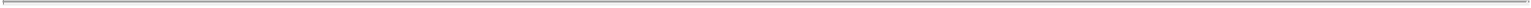 The weighted-average assumptions used in the Black-Scholes option pricing model to determine the fair value of employee stock option grants were as follows:We granted options to purchase an aggregate of 24 shares of common stock during the fiscal year ended June 30, 2011 and we granted no stock options during the six months ended December 31, 2011.Determination of the Fair Value of Common StockThe fair value of the common stock underlying our stock-based awards was determined on each grant date by our board of directors, with input from management. All options to purchase shares of our common stock were intended to be granted with an exercise price per share no less than the fair value per share of our common stock underlying those options on the date of grant, determined in good faith and based on the information known to us on the date of grant. In the absence of a public trading market for our common stock, on each grant date, our board of directors determined the fair value of our common stock by considering various objective and subjective factors, along with input from management, including:the prices of our convertible preferred stock sold to investors in arm’s length transactions, and the rights, preferences and privileges of our convertible preferred stock as compared to those of our common stock, including the liquidation preferences of our convertible preferred stock;our results of operations, financial position and the status of research and development efforts and achievement of enterprise milestones;the composition of, and changes to, our management team and board of directors;the lack of liquidity of our common stock as a private company;our stage of development and business strategy, and the material risks related to our business and industry;external market conditions affecting the life sciences and biotechnology industry sectors; andthe likelihood of achieving a liquidity event for the holders of our common stock, such as an initial public offering, or IPO, or a sale of our company, given prevailing market conditions.In addition to the above factors, as part of its assessment of the fair value of our common stock for purposes of making stock option grants, our board of directors considered appraisals of the value of our common stock as of January 31, 2012 and September 30, 2013 that were prepared by an independent third-party valuation specialist using methodologies, approaches and assumptions consistent with the American Institute of Certified Public Accountants, or AICPA, Audit and Accounting Practice Aid Series: Valuation of Privately Held Company Equity Securities Issued as Compensation, or the Practice Aid. As part of its reassessment of the fair value of our common stock as part of the preparation of the financial statements necessary for inclusion in the registration statement related to this offering, our board of directors also considered an appraisal of the value of our common stock as of June 30, 2013 that was prepared by an independent third-party valuation specialist using methodologies, approaches and assumptions consistent with the Practice Aid.The Practice Aid prescribes several valuation approaches for setting the value of an enterprise, such as the cost, income and market approaches, and various methodologies for allocating the value of an enterprise to its common stock. The cost approach establishes the value of an enterprise based on the cost of reproducing or replacing the property, less depreciation and functional or economic obsolescence, if present. The income approach establishes the value of an enterprise based on the present value of future cash flows that are reasonably reflective of our company’s future operations, discounting to the present value with an appropriate risk-adjusted71Table of Contents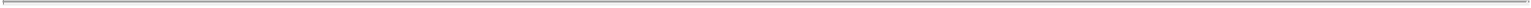 discount rate or capitalization rate. The market approach is based on the assumption that the value of an asset is equal to the value of a substitute asset with the same characteristics. Given our stage of development we did not utilize the cost approach to determine our enterprise value for any of the periods discussed below.The various methods for allocating the enterprise value across our classes and series of capital stock to determine the fair value of our common stock in accordance with the Practice Aid include the following:Current Value Method. Under the current value method, once the fair value of the enterprise is established, the value is allocated to the various series of preferred and common stock based on their respective seniority, liquidation preferences or conversion values, whichever is greatest. This method was considered but not utilized in any of the valuations discussed below.Option Pricing Method, or OPM. Under the OPM, shares are valued by creating a series of call options with exercise prices based on the liquidation preferences and conversion terms of each equity class. The values of the preferred and common stock are inferred by analyzing these options.Probability-Weighted Expected Return Method, or PWERM. The PWERM is a scenario-based analysis that estimates the value per share based on the probability-weighted present value of expected future investment returns, considering each of the possible outcomes available to us, as well as the economic and control rights of each share class.There are significant judgments and estimates inherent in the determination of the fair value of our common stock. These judgments and estimates include assumptions regarding our future operating performance, the time to completing an IPO or other liquidity event and the determination of the appropriate valuation methods. If we had made different assumptions, our stock-based compensation expense, net loss and net loss per common share could have been significantly different.January 31, 2012 ValuationThe valuation analysis as of January 31, 2012 used the back-solve method of the OPM, which derives the implied equity value for one type of equity security from a contemporaneous transaction involving another type of equity security. The OPM back-solve method was applied to solve for the equity value and corresponding value of common stock based on the $0.449 per share price of our Series A-1 preferred stock that was sold in January 2012, which financing was led by an unrelated investor that had not previously invested in our company. The resulting fair value of our common stock was $1.12 per share.The OPM treats common stock and preferred stock as call options on the total equity value of a company, with exercise prices based on the value thresholds at which the allocation among the various holders of a company’s securities changes. Under this method, the common stock has value only if the funds available for distribution to stockholders exceed the value of the liquidation preference at the time of a liquidity event, such as a sale of our company or an IPO, assuming the enterprise has funds available to make a liquidation preference meaningful and collectible by the holders of preferred stock. The common stock is modeled as a call option on the underlying equity value at a predetermined exercise price. In the model, the exercise price is based on a comparison with the total equity value rather than, as in the case of a regular call option, a comparison with a per share stock price. Thus, common stock is considered to be a call option with a claim on the enterprise at an exercise price equal to the remaining value immediately after the preferred stock is liquidated. The option-pricing method uses the Black-Scholes option pricing model to price the call options. This model defines the securities’ fair values as functions of the current fair value of a company and uses assumptions such as the anticipated timing of a potential liquidity event and the estimated volatility of the equity securities.For purposes of the valuation analysis, the time to liquidity was estimated as 4.0 years based on then-current plans and estimates of our board of directors and management regarding a liquidity event. In addition, a 55% discount was applied for lack of marketability, or DLOM, to the value indicated for our common stock based on72Table of Contents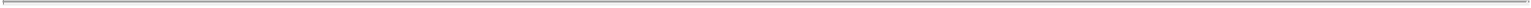 mathematical models for calculating illiquidity discounts. Because the enterprise value was established relative to the sale price of an illiquid security, the DLOM reflected only an incremental discount for lack of marketability attributed to the illiquidity of the common stock relative to that of the preferred stock. A discount was appropriate because our common stock was unregistered, and the holder of a minority interest in the common stock may not influence the timing of a liquidity event for our company.June 15, 2012 Grants. On June 15, 2012, our board of directors determined that the fair value of our common stock was $1.12 per share in connection with the grant of stock options, in consideration of the valuation analysis as of January 31, 2012 and the other objective and subjective factors described above. As part of this determination, our board of directors concluded that no significant internal or external value-generating events had taken place since the January 31, 2012 valuation other than our completion of an additional closing of our Series A-1 preferred stock financing in early June 2012, which had been taken into consideration on a probability-weighted basis as part of the January 31, 2012 valuation.October 5, 2012 Grants. On October 5, 2012, our board of directors determined that the fair value of our common stock was $1.12 per share in connection with the grant of stock options, in consideration of the valuation analysis as of January 31, 2012 and the other objective and subjective factors described above. As part of this determination, our board of directors concluded that no significant internal or external value-generating events had taken place between the June 15, 2012 grant date and the date of these stock option grants.January 9, 2013 Grants. On January 9, 2013, our board of directors determined that the fair value of our common stock was $1.12 per share in connection with the grant of stock options, in consideration of the valuation analysis as of January 31, 2012 and the other objective and subjective factors described above. As part of this determination, our board of directors concluded that no significant internal or external value-generating events had taken place between the October 5, 2012 grant date and the date of these stock option grants.April 25, 2013 Grants. On April 25, 2013, our board of directors determined that the fair value of our common stock was $1.12 per share in connection with the grant of stock options, in consideration of the valuation analysis as of January 31, 2012 and the other objective and subjective factors described above. As part of this determination, our board of directors concluded that no significant internal or external value-generating events had taken place between the January 9, 2013 grant date and the date of these stock option grants.Retrospective Reassessment of Fair ValueAs part of the preparation of the financial statements necessary for inclusion in the registration statement related to this offering, we reassessed the fair value of our common stock for each completed period in 2012 and 2013 on a retrospective basis for financial reporting purposes. For purposes of this reassessment, we relied in part on an appraisal of the value of our common stock as of June 30, 2013 that was prepared by an independent third-party valuation specialist using methodologies, approaches and assumptions consistent with the Practice Aid.During the three months ended June 30, 2013, our board of directors first considered an IPO, which resulted in a change to both our expected time to a liquidity event and the nature of the expected liquidity event. As a result, the valuation method utilized for the June 30, 2013 valuation was changed to a hybrid OPM and PWERM model in order to compensate for these factors. The hybrid model utilized a 65% probability that we would complete an IPO as of December 31, 2013 and a 35% probability that we would complete a different liquidity event within three years following the valuation date.For the IPO liquidity event scenario, we used pre-money IPO valuations of recent initial public offerings of biotechnology companies, under the guideline public company market approach, to determine our enterprise value. We then calculated the common stock value on a fully-diluted basis and discounted the common stock value to present value using a cost of capital of 26% and applied a DLOM of 15%. Because the enterprise value in the IPO liquidity event scenario was established relative to the sale price of registered common stock on the73Table of Contents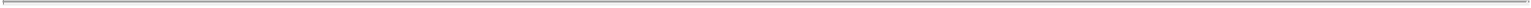 eve of public trading, the DLOM reflected only an incremental discount for lack of marketability attributed to the illiquidity of unregistered common stock and was estimated using an option pricing model with an expected time to liquidity of approximately six months. The model included estimated volatility of 72% and a risk-free interest rate of 0.1%.The 26% cost of capital was calculated using the capital asset pricing model, or CAPM, and took into account the estimated required rate of return for our equity investors. The result of the CAPM was corroborated by empirical research studies suggesting that investors would require a rate of return between 20.0% and 35.0% for companies in the Bridge/IPO stage of development and is consistent with expected venture capital rates of return noted in the Practice Aid for a company in the IPO process. The 15% DLOM was calculated using the Black-Scholes and Finnerty option pricing models with inputs based on the expected time to each related liquidity event date. The result of the Black-Scholes and Finnerty models was corroborated by empirical research studies.To determine the enterprise value of the other liquidity event scenario, we utilized a market approach that started with the pre-money valuation of our Series A-1 preferred stock financing and adjusted the starting valuation based on changes in the enterprise value of guideline public companies and further adjusted for the expected rate of return on our operating expenditures. This value was adjusted for our current cash and debt balances. The option pricing method was utilized to allocate the enterprise value to our common stock. It was determined that the option pricing method was the most reliable given the expectation of various potential liquidity outcomes and the difficulty of selecting and supporting appropriate exit values given our early stage of development. To determine the fair value of our common stock a DLOM of 35% was applied based on an option pricing model with an expected time to liquidity of approximately three years. The model included estimated volatility of 82% and a risk-free interest rate of 0.7%.The June 30, 2013 valuation yielded a common stock fair value of $7.12 per share. As part of our reassessment, we concluded that no significant internal or external value-generating events had taken place between April 25, 2013 and June 30, 2013. As a result of the significant increase in initial public offering activity in the biotechnology sector and the concomitant increase in valuations of pre-IPO companies subsequent to our January 9, 2013 option grants, we applied the fair values derived from our June 30, 2013 contemporaneous valuation to our April 25, 2013 option grants to reflect a higher probability that we would achieve a liquidity event in the form of an initial public offering in the near-term. We concluded that the exercise price for the stock options granted on June 15, 2012, October 25, 2012 and January 9, 2013 did not differ from the reassessed fair value of the common stock at the date of grant. We used the reassessed fair value at April 25, 2013 to determine stock-based compensation expense which is recorded in our financial statements.September 30, 2013 ValuationSimilar to the June 30, 2013 valuation analysis, the valuation analysis as of September 30, 2013 used a hybrid OPM and PWERM model. The hybrid model utilized a 70% probability that we would complete an IPO as of December 31, 2013 and a 30% probability that we would complete a different liquidity event within three years following the valuation date. The increase in the probability that we would complete an IPO from the probability used in June 30, 2013 valuation was primarily due to an IPO organizational meeting held after June 30, 2013 and the subsequent confidential submission of a draft registration statement to the SEC, as well as the continued increase in initial public offering activity in the biotechnology sector and the concomitant increase in valuations of pre-IPO companies in the third quarter of 2013.For the IPO liquidity event scenario, we used pre-money IPO valuations of recent initial public offerings of biotechnology companies, under the guideline public company market approach, to determine our enterprise value. We then calculated the common stock value on a fully-diluted basis and discounted the common stock value to present value using a cost of capital of 25% and applied a DLOM of 10%. To determine the enterprise value of the other liquidity event scenario, we utilized the same approach used in the June 30, 2013 analysis, but74Table of Contents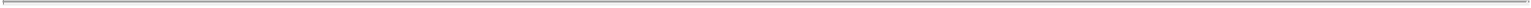 with a DLOM of 30%. We continued to use CAPM and option pricing models to compute cost of capital and DLOM using inputs consistent with those used in the June 30, 2013 valuation analysis.The September 30, 2013 valuation yielded a common stock fair value of $9.37 per share. The primary drivers for the increase in the valuation from June 30, 2013 related to the increased likelihood of an IPO liquidity event and the reduction in the DLOM calculated for the IPO liquidity event scenario. The September 30, 2013 valuation did not result in any change to the retrospective reassessment of fair value which we conducted in connection with the June 30, 2013 valuation.October 9, 2013 Grants. On October 9, 2013, our board of directors determined that the fair value of our common stock was $9.37 per share in connection with the grant of stock options, in consideration of the valuation analysis as of September 30, 2013 and the other objective and subjective factors described above. As part of this determination, our board of directors concluded that no significant internal or external value-generating events had taken place between the September 30, 2013 valuation date and the date of these stock option grants.October 15, 2013 Grant. On October 15, 2013, our board of directors determined that the fair value of our common stock was $9.37 per share in connection with the grant of stock options, in consideration of the valuation analysis as of September 30, 2013 and the other objective and subjective factors described above. As part of this determination, our board of directors concluded that no significant internal or external value generating events had taken place between the October 9, 2013 grant date and the date of this stock option grant.The following table summarizes by grant date the number of shares of common stock underlying stock options granted from January 1, 2012 through the date of this prospectus, as well as the associated per share exercise price and the reassessed fair values per share of our common stock on each grant date:Total employee stock-based compensation expense related to unvested stock option grants not yet recognized as of September 30, 2013 was approximately $1.6 million and the weighted-average period over which these grants are expected to vest is 2.3 years.Based on the assumed initial public offering price of $	per share (the midpoint of the price range set forth on the cover page of this prospectus), theintrinsic value of stock options outstanding as of September 30, 2013 would be $ million, of which $ million and $ million would have been related to stock options that were vested and unvested, respectively, at that date.Redeemable Non-Controlling InterestThe redeemable non-controlling interest in our subsidiary, Celladon Europe B.V., or Celladon Europe, was created through the issuance of redeemable convertible preferred stock obligations, which have elements similar to a liability instrument and are classified as liabilities in the accompanying consolidated balance sheets at fair value. At each reporting period, we adjust the carrying value of the redeemable non-controlling interest by the75Table of Contents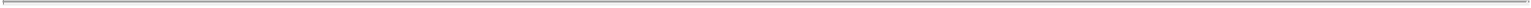 net loss attributable to the redeemable non-controlling interest. Any difference between the fair value and the adjusted carrying value of the redeemable non-controlling interest is recorded as an adjustment to additional paid-in capital and presented as a component of net loss attributable to common stockholders in the accompanying consolidated statements of operations. The redeemable non-controlling interest was measured at fair value until June 6, 2013, the date at which all shares in Celladon Europe held by the non-controlling party were converted to shares of our Series A-1 preferred stock, at which time the fair value of the redeemable non-controlling interest was reclassified to redeemable convertible preferred stock.Other InformationNet Operating Loss CarryforwardsAs of December 31, 2012, we had federal and California tax net operating loss carryforwards of approximately $67.9 million and $69.4 million, respectively, which will begin to expire in 2021 and 2018, respectively, unless previously utilized. As of December 31, 2012, we had federal and California research and development tax credit carryforwards of approximately $2.9 million and $1.0 million, respectively. The federal research and development tax credit carryforwards will begin to expire in 2024, unless previously utilized. The California research and development tax credit carryforwards are available indefinitely until utilized.The future utilization of net operating loss and tax credit carryforwards may be limited due to changes in ownership. In general, if we experience a greater than 50% aggregate change in ownership of certain significant stockholders or groups over a three-year period, or a Section 382 ownership change, utilization of our pre-change net operating loss carryforwards would be subject to an annual limitation under Section 382 of the Internal Revenue Code of 1986, as amended, and similar state laws. The annual limitation is generally determined by multiplying the value of our stock at the time of such ownership change (subject to certain adjustments) by the applicable long-term tax-exempt rate. Such limitations may result in expiration of a portion of the pre-change net operating loss carryforwards before utilization and may be substantial. We believe that our most recent private placement and other transactions that have occurred over the past three years have triggered a Section 382 ownership change limitation. While our analysis of the annual limitation is not finalized, based on the preliminary results we estimate that federal and California net operating loss carryforwards of $30.6 million and $31.4 million, respectively, are available and federal and California research and development tax credit carryforwards of zero and $0.9 million, respectively, are available. We have recorded a valuation allowance for the full amount of the portion of the deferred tax asset related to our net operating loss and research and development tax credit carryforwards. We may also experience ownership changes in the future as a result of the completion of this offering and subsequent shifts in our stock ownership.JOBS ActOn April 5, 2012, the JOBS Act was enacted. Section 107 of the JOBS Act provides that an “emerging growth company” can take advantage of the extended transition period provided in Section 7(a)(2)(B) of the Securities Act for complying with new or revised accounting standards. In other words, an “emerging growth company” can delay the adoption of certain accounting standards until those standards would otherwise apply to private companies. We have irrevocably elected not to avail ourselves of this extended transition period and, as a result, we will adopt new or revised accounting standards on the relevant dates on which adoption of such standards is required for other public companies.We are in the process of evaluating the benefits of relying on other exemptions and reduced reporting requirements provided by the JOBS Act. Subject to certain conditions set forth in the JOBS Act, as an “emerging growth company,” we intend to rely on certain of these exemptions, including without limitation, (1) providing an auditor’s attestation report on our system of internal controls over financial reporting pursuant to Section 404(b) of the Sarbanes-Oxley Act and (2) complying with any requirement that may be adopted by the Public Company Accounting Oversight Board regarding mandatory audit firm rotation or a supplement to the auditor’s report providing additional information about the audit and the consolidated financial statements,76Table of Contents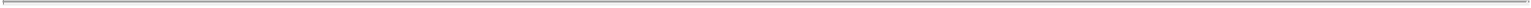 known as the auditor discussion and analysis. We will remain an “emerging growth company” until the earliest of (a) the last day of the fiscal year in which we have total annual gross revenues of $1 billion or more, (b) the last day of our fiscal year following the fifth anniversary of the date of the completion of this offering, (c) the date on which we have issued more than $1 billion in non-convertible debt during the previous three years or (d) the date on which we are deemed to be a large accelerated filer under the rules of the SEC.Results of OperationsComparison of the Nine Months Ended September 30, 2012 and 2013The following table summarizes our results of operations for the nine months ended September 30, 2012 and 2013 (in thousands):Research and Development Expenses. Research and development expenses were $10.0 million and $11.7 million for the nine months ended September 30, 2012 and 2013, respectively. The increase of approximately $1.7 million was due primarily to a charge of $3.2 million which occurred during the nine months ended September 30, 2012 related to the purchase of intangible assets from AmpliPhi Biosciences Corporation, or AmpliPhi, relating to the development of MYDICAR, offset by an increase of $3.5 million in expenses during 2013 associated with the increase in enrollment of patients in our CUPID 2 clinical trial and $1.5 million in compensation related to an increase in headcount and stock-based compensation.General and Administrative Expenses. General and administrative expenses were $2.0 million and $2.3 million for the nine months endedSeptember 30, 2012 and 2013, respectively. The increase of approximately $0.3 million was due primarily to an increase in compensation expense related toan increase in headcount and professional fees associated with transitioning our company into a public company, offset by a reduction in outside legal servicesdue to the completion of the establishment of our European subsidiary, Celladon Europe, and legal costs associated with licensing activities in 2012.Other Income (Expense). Other income (expense) was $(47,000) and $75,000 for the nine months ended September 30, 2012 and 2013, respectively. The other expense for the nine months ended September 30, 2012 consisted primarily of interest expense related to convertible debt that was converted into shares of our capital stock in January 2012. The other income for the nine months ended September 30, 2013 consisted primarily of interest income on our investments.Comparison of the Six Months Ended December 31, 2011 and the Year Ended December 31, 2012We changed our fiscal year end from June 30 to December 31, effective for the fiscal period ended December 31, 2011. Consequently, the transitional period ended December 31, 2011 comprises six months only as compared to 12 months during the year ended December 31, 2012.The following table summarizes our results of operations for the six months ended December 31, 2011 and the year ended December 31, 2012 (in thousands):Research and development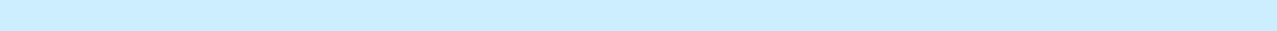 General and administrativeOther income (expense)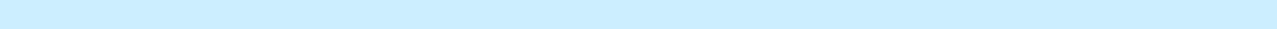 77Table of Contents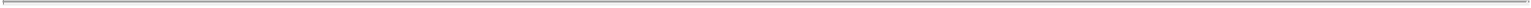 Research and Development Expenses. Research and development expenses were $1.3 million for the six months ended December 31, 2011 and $13.3 million for the year ended December 31, 2012. On a comparative annualized basis, the increase in research and development expenses during this period was due primarily to start-up activities and the initiation of enrollment of our CUPID 2 clinical trial, an increase in personnel primarily for additional manufacturing and clinical support and related costs, and the purchase of intangible assets from AmpliPhi.General and Administrative Expenses. General and administrative expenses were $0.9 million for the six months ended December 31, 2011 and $2.6 million for the year ended December 31, 2012. On a comparative annualized basis, the increase in general and administrative expenses during 2012 was primarily due to the increased use of outside services, including legal and accounting fees associated with the establishment of Celladon Europe and clinical trial agreements.Other Income (Expense). Other income (expense) was $(0.7) million for the six months ended December 31, 2011 and $0.1 million for the year ended December 31, 2012. The other expense for the six months ended December 31, 2011 consisted primarily of interest expense related to convertible debt that was converted into shares of our capital stock in January 2012.Comparison of the Year Ended June 30, 2011 and the Six Months Ended December 31, 2011We changed our fiscal year end from June 30 to December 31, effective for the six months ended December 31, 2011. Consequently, the transitional period ended December 31, 2011 comprises six months only as compared to 12 months during the fiscal year ended June 30, 2011.The following table summarizes our results of operations for the fiscal year ended June 30, 2011 and the six months ended December 31, 2011 (in thousands):Research and Development Expenses. Research and development expenses were $4.2 million for the fiscal year ended June 30, 2011 and $1.3 million for the six months ended December 31, 2011. On a comparative annualized basis, the decrease in research and development expenses during this period was primarily due to a decrease in clinical trial costs, as we completed data collection for our CUPID 1 clinical trial in August 2010.General and Administrative Expenses. General and administrative expenses were $1.8 million for the fiscal year ended June 30, 2011 and $0.9 million for the six months ended December 31, 2011. On a comparative annualized basis, general and administrative expenses were consistent.Other Income (Expense). Other income (expense) was $(1.0) million for the fiscal year ended June 30, 2011 and $(0.7) million for the six months ended December 31, 2011. On a comparative annualized basis, the difference consisted primarily of $0.2 million in funding from the qualifying therapeutic discovery project tax credit in the fiscal year ended June 30, 2011, partially offset by a $0.1 million loss on disposal of equipment in this period.Liquidity and Capital ResourcesWe have incurred net losses each year since our inception and as of September 30, 2013, we had an accumulated deficit of approximately $106.4 million. We anticipate that we will continue to incur net losses for78Table of Contents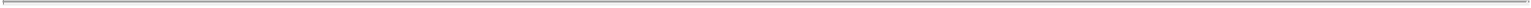 at least the next several years. We expect that our research and development and general and administrative expenses will continue to increase and, as a result, we will need additional capital to fund our operations, which we may obtain through one or more public or private equity offerings, debt financings, government or other third-party funding, strategic alliances and licensing or collaboration arrangements.Since our inception through September 30, 2013, we have funded our operations principally through the receipt of funds from the private placement of approximately $122.9 million of our equity and debt securities. As of September 30, 2013, we had cash, cash equivalents and investments of approximately $23.2 million. Cash in excess of immediate requirements is invested in accordance with our investment policy, primarily with a view to liquidity and capital preservation.The following table shows a summary of our cash flows for the periods indicated (in thousands):Operating activities. Net cash used in operating activities of $5.6 million during the fiscal year ended June 30, 2011 was primarily a result of our net loss of $7.0 million. The primary difference between our net loss and our cash used in operating activities was $1.1 million of interest accrued on our outstanding convertible debt.Net cash used in operating activities of $1.6 million during the six months ended December 31, 2011 was primarily a result of our net loss of $2.9 million. The primary difference between our net loss and our cash used in operating activities was $0.7 million of interest accrued on our outstanding convertible debt.Net cash used in operating activities of $14.6 million during the year ended December 31, 2012 was primarily a result of our net loss of $15.9 million. The primary difference between our net loss and our cash used in operating activities was $0.6 million of changes in our operating assets and liabilities and $0.3 million of stock-based compensation.Net cash used in operating activities of $11.6 million during the nine months ended September 30, 2012 was primarily a result of our net loss of $12.0 million. The primary difference between our net loss and our cash used in operating activities was $0.1 million of non-cash interest expense and $0.2 million of stock-based compensation.Net cash used in operating activities of $11.4 million during the nine months ended September 30, 2013 was primarily a result of our net loss of$13.9 million. The primary difference between our net loss and our cash used in operating activities was $1.1 million of changes in our operating assets andliabilities, $1.1 million of stock-based compensation and $0.2 million of interest income related to the amortization of discounts and premiums paid oninvestment securities.Investing Activities. We had no significant investing activities during the year ended June 30, 2011 or the six months ended December 31, 2011.Net cash used in investing activities was $21.8 million during the year ended December 31, 2012 and consisted primarily of the investment of proceeds received from our Series A-1 preferred stock financing.79Table of Contents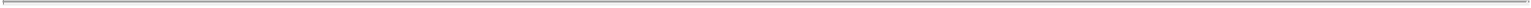 Net cash used in investing activities of $20.6 million during the nine months ended September 30, 2012 was primarily a result of our purchases of investment securities.Net cash provided by investing activities of $8.2 million during the nine months ended September 30, 2013 was primarily a result of the net maturities of investments used to fund our operating activities.Financing Activities. Net cash provided by financing activities of $4.5 million during the year ended June 30, 2011 and $1.5 million during the six months ended December 31, 2011, was primarily a result of proceeds received from the issuance of convertible notes that converted into capital stock in connection with our Series A-1 preferred stock financing.Net cash provided by financing activities of $49.8 million during the year ended December 31, 2012 and the nine months ended September 30, 2012 was primarily a result of proceeds received from our Series A-1 preferred stock financing and related issuance of exchangeable shares. Net cash used in financing activities during the nine months ended September 30, 2013 consisted of $0.7 million of costs we paid in connection with this offering.Future Funding RequirementsTo date, we have not generated any revenue from product sales. We do not know when, or if, we will generate any revenue from product sales. We do not expect to generate any revenue from product sales unless and until we obtain regulatory approval of MYDICAR and our companion diagnostic and commercialize MYDICAR or any of our other product candidates. At the same time, we expect our expenses to increase in connection with our ongoing development activities, particularly as we continue the research, development and clinical trials of, and seek regulatory approval for, our product candidates and companion diagnostic. Upon the closing of this offering, we expect to incur additional costs associated with operating as a public company. In addition, subject to obtaining regulatory approval of any of our product candidates and companion diagnostic, we expect to incur significant commercialization expenses for product sales, marketing, manufacturing and distribution. We anticipate that we will need additional funding in connection with our continuing operations.Based upon our current operating plan, we believe that the net proceeds from this offering, together with our existing cash, cash equivalents and short-term investments, will enable us to fund our operations through at least mid-2015. We intend to use the net proceeds from this offering to fund development activities related to MYDICAR for the treatment of systolic heart failure, including developing commercial manufacturing capabilities, internal salaries and external costs related to completion of our CUPID 2 trial, to fund research and development activities related to MYDICAR for other indications, to fund activities related to the commercialization of our companion diagnostic, to fund research and development activities related to our SERCA small molecule program and the remainder to fund working capital, including general operating expenses. See “Use of Proceeds.” We have based our estimates on assumptions that may prove to be wrong, and we may use our available capital resources sooner than we currently expect. Because of the numerous risks and uncertainties associated with the development and commercialization of our product candidates, we are unable to estimate the amounts of increased capital outlays and operating expenditures necessary to complete the development of our product candidates.Our future capital requirements will depend on many factors, including:the progress, costs, results and timing of our CUPID 2 trial, and the clinical development of MYDICAR for other potential indications;the willingness of the FDA to accept CUPID 2, as well as our other completed and planned preclinical studies and clinical trials and other work, as the basis for review and regulatory approval of MYDICAR for the treatment of systolic heart failure and for other potential indications;the outcome, costs and timing of seeking and obtaining FDA and any other regulatory approvals;80Table of Contents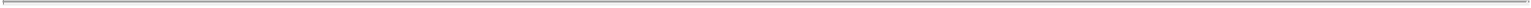 the costs associated with securing, establishing and maintaining commercialization and manufacturing capabilities;the number and characteristics of product candidates that we pursue, including our product candidates in preclinical development;the ability of our product candidates to progress through clinical development successfully;our need to expand our research and development activities;the costs of acquiring, licensing or investing in businesses, products, product candidates and technologies;our ability to maintain, expand and defend the scope of our intellectual property portfolio, including the amount and timing of any payments we may be required to make, or that we may receive, in connection with the licensing, filing, prosecution, defense and enforcement of any patents or other intellectual property rights;our need and ability to hire additional management and scientific, medical and sales personnel;the effect of competing technological and market developments; andour need to implement additional internal systems and infrastructure, including financial and reporting systems.Until such time that we can generate meaningful revenue from product sales, if ever, we expect to finance our operating activities through public or private equity or debt financings, government or other third-party funding, marketing and distribution arrangements, and other collaborations, strategic alliances and licensing arrangements or a combination of these approaches. To the extent that we raise additional capital through the sale of equity or convertible debt securities, the ownership interests of our common stockholders will be diluted, and the terms of these securities may include liquidation or other preferences that adversely affect the rights of our common stockholders. Debt financing, if available, may involve agreements that include covenants limiting or restricting our ability to take specific actions, such as incurring additional debt, making capital expenditures or declaring dividends. If we raise additional funds through government or other third-party funding, marketing and distribution arrangements or other collaborations, or strategic alliances or licensing arrangements with third parties, we may have to relinquish valuable rights to our technologies, future revenue streams, research programs or product candidates or to grant licenses on terms that may not be favorable to us.Contractual Obligations and CommitmentsThe following table summarizes our contractual obligations at December 31, 2012 (in thousands):Consists of our corporate headquarters lease encompassing 2,270 square feet of office space that expires in November 2017.Each of our license agreements under which we may be required to pay an annual fee to maintain the license is generally cancelable by us, given appropriate prior written notice and, as such, is excluded from the table above. The annual amounts payable by us to maintain our existing licenses is approximately $0.6 million. In addition, we have payment obligations under license agreements that are contingent upon future events such as our achievement of specified development, regulatory and commercial milestones and are required to make81Table of Contents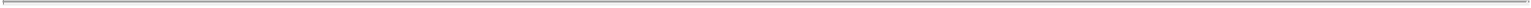 development milestone payments and royalty payments in connection with the sale of products developed under these agreements. As of December 31, 2012, we were unable to estimate the timing or likelihood of achieving the milestones or making future product sales and, therefore, any related payments are not included in the table above. We have potential milestone payment obligations of approximately $5.0 million, assuming only one product is developed or commercialized under each of our existing license agreements.Additionally, we have entered into an agreement with Lonza for the manufacture of our viral vectors and product candidates for clinical testing purposes, and we have entered and will continue to enter into other contracts in the normal course of business with CROs for clinical trials and with vendors for preclinical research studies and other services and products for operating purposes. These agreements generally provide for termination or cancellation within 180 days or less of notice, and therefore are not included in the table above.We also have employment agreements with our President and Chief Executive Officer, our Vice President, Finance and Administration, our Vice President, Clinical Operations, our Vice President, Manufacturing and our Vice President, Corporate Development and Investor Relations that require the funding of specific payments, if certain events occur, such as a change of control or the termination of employment without cause. These potential payment obligations, which in the case of our named executive officers, are described in “Executive and Director Compensation—Potential Payments Upon Termination or Change of Control,” are not included in the table above.Off-Balance Sheet ArrangementsDuring the periods presented we did not have, nor do we currently have, any off-balance sheet arrangements as defined under the rules of the Securities and Exchange Commission.Recent Accounting PronouncementsIn February 2013, the Financial Accounting Standards Board, or FASB, issued guidance to provide information about the amounts reclassified out of accumulated other comprehensive income, or AOCI, by component. An entity is required to present, either on the face of the consolidated financial statements or in the notes, significant amounts reclassified out of AOCI by the respective line items of net income, but only if the amount reclassified is required to be reclassified in its entirety in the same reporting period. For amounts that are not required to be reclassified in their entirety to net income, an entity is required to cross-reference to other disclosures that provide additional details about those amounts. On January 1, 2013, we adopted this standard, which had no impact on our financial position or results of operations.In July 2013, the FASB issued Accounting Standards Update, or ASU, No. 2013-11, Presentation of an Unrecognized Tax Benefit When a Net Operating Loss Carryforward, a Similar Tax Loss, or a Tax Credit Carryforward Exists. ASU 2013-11 provides explicit guidance on the financial statement presentation of an unrecognized tax benefit when a net operating loss carryforward, a similar tax loss, or a tax credit carryforward exists. The guidance is effective prospectively for fiscal years, and interim periods within those years, beginning after December 15, 2013, with an option for early adoption. We intend to adopt this guidance at the beginning of our first quarter of fiscal year 2014 and do not believe the adoption of this standard will have a material impact on our financial position, results of operations or related financial statement disclosures.Quantitative and Qualitative Disclosure About Market RiskOur primary exposure to market risk is interest income sensitivity, which is affected by changes in the general level of U.S. interest rates. Due to the short-term duration of our investment portfolio and the low-risk profile of our investments, we would not expect our operating results or cash flows to be affected to any significant degree by the effect of a sudden change in market interest rates on our investment portfolio. A 10% change in interest rates on September 30, 2013 would not have had a material effect on the fair market value of our portfolio.82Table of Contents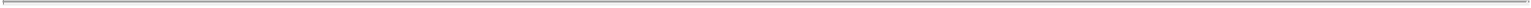 We do not believe that our cash, cash equivalents and investments have significant risk of default or illiquidity. While we believe our cash and cash equivalents do not contain excessive risk, we cannot provide absolute assurance that in the future our investments will not be subject to adverse changes in market value. In addition, we maintain significant amounts of cash and cash equivalents at one or more financial institutions that are in excess of federally insured limits.Our balance sheet as of September 30, 2013 includes cash and cash equivalents of $1.7 million denominated in euros through Celladon Europe. The majority of payments made by Celladon Europe are denominated in euros. We do not participate in any foreign currency hedging activities and we do not have any other derivative financial instruments. We did not recognize any significant exchange rate losses during the year ended December 31, 2012 or the nine months ended September 30, 2013. A 10% change in the euro-to-dollar exchange rate on September 30, 2013 would not have had a material effect on our results of operations or financial condition.Inflation generally affects us by increasing our cost of labor and clinical trial costs. We do not believe that inflation has had a material effect on our results of operations during the periods presented.83Table of Contents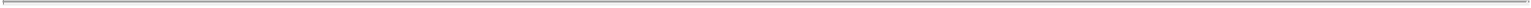 BUSINESSOverviewWe are a clinical-stage biotechnology company applying our leadership position in the field of calcium dysregulation by targeting SERCA enzymes to develop novel therapies for diseases with tremendous unmet medical needs. Sarco/endoplasmic reticulum Ca2+-ATPase, or SERCA, enzymes are a family of enzymes that play an integral part in the regulation of intra-cellular calcium in all human cells. Calcium dysregulation is implicated in a number of important and complex medical conditions and diseases, such as heart failure, which is a clinical syndrome characterized by poor heart function, resulting in inadequate blood flow to meet the body’s metabolic needs, as well as diabetes and neurodegenerative diseases. Our therapeutic portfolio for diseases characterized by SERCA enzyme deficiency includes both gene therapies and small molecule compounds. MYDICAR, our most advanced product candidate, uses gene therapy to target SERCA2a, which is an enzyme that becomes deficient in patients with heart failure. SERCA2a was scientifically validated as a molecular target for heart failure in the 1990s and became a focus of internal discovery efforts for many large pharmaceutical companies. However, to date, no other company has been successful in targeting SERCA2a using traditional discovery methods. We believe that our gene therapy approach to modulating SERCA2a overcomes the issues encountered by previous efforts and has the potential to provide transformative disease-modifying effects with long-term benefits in patients with heart failure. In addition, we have identified a number of potential first-in-class compounds addressing novel targets in diabetes and neurodegenerative diseases with our small molecule platform of SERCA2b modulators.We are the first company to enter clinical development with a product candidate, MYDICAR, that selectively targets SERCA2a. We refer to our Phase 1 trial and Phase 2a trial of MYDICAR together as our CUPID 1 trial. In Phase 2a of our CUPID 1 trial, 39 patients with systolic heart failure, which is caused by the inability of the heart to pump blood efficiently due to weakening and enlargement of the ventricles, were enrolled in a randomized, double-blind, placebo-controlled trial, where MYDICAR was found to be safe and well-tolerated, reduced heart failure-related hospitalizations, improved patients’ symptoms, quality of life and serum biomarkers, and improved key markers of cardiac function predictive of survival, such as end systolic volume. Based on these results, as well as our previous preclinical studies and clinical trials, we advanced MYDICAR to an approximately 250-patient randomized, double-blind, placebo-controlled international Phase 2b trial in patients with systolic heart failure, which we refer to as CUPID 2. We expect to complete enrollment of CUPID 2 in the first half of 2014 and announce results in mid-2015. If successful, these results, along with other studies, will form the basis for regulatory submissions for approval with the United States Food and Drug Administration, or FDA, and European Medicines Agency, or EMA. In 2012, we obtained a Special Protocol Assessment, or SPA, whereby the FDA agreed to use time-to-multiple heart failure-related hospitalizations as the primary endpoint for a MYDICAR Phase 3 pivotal trial. Our ongoing CUPID 2 trial uses a similar clinical protocol with identical endpoints as agreed to in the SPA. In May 1998, the FDA published “Guidance for Industry—Providing Clinical Evidence of Effectiveness for Human Drug and Biological Products” outlining the conditions in which a single trial might be sufficient to support a BLA submission. We believe that the FDA may not require us to complete additional trials of MYDICAR for the treatment of systolic heart failure if the results of our CUPID 2 trial meet the requirements for a single trial set forth in this guidance.MYDICAR utilizes a recombinant adeno-associated viral vector 1, or AAV1 serotype, which is a group of adeno-associated viruses, or AAVs, sharing specific antigens, to deliver the gene for the SERCA2a enzyme. We believe AAV1 serotype vectors are particularly well suited for administration to the heart muscle because adeno-associated virus, or AAV, vectors are safe and are less immunogenic than other viral vectors commonly used in gene therapy. Most people are exposed to wild type AAV (serotype 2) during childhood, without experiencing any symptoms, because AAV causes no disease. In addition, local delivery of AAV1 to the heart requires extremely small quantities to achieve therapeutic effect, which has contributed to the low incidence of side effects in clinical trials to date. We have developed a companion diagnostic to identify the patients who are AAV1 neutralizing antibody, or NAb, negative and therefore eligible for MYDICAR treatment. We believe approximately 40% of patients in the United States are AAV1 NAb negative.84Table of Contents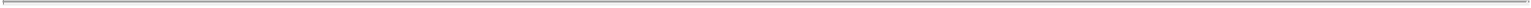 In 2013, the American Heart Association estimated that there are nearly six million patients currently diagnosed with heart failure in the United States. Despite optimal guideline-directed therapies employing a wide range of pharmacologic, device, and surgical options, many heart failure patients deteriorate over time. The long-term prognosis associated with heart failure is worse than that associated with the majority of cancers, with a mortality rate of approximately 50% at five years following initial diagnosis. There are one million primary heart failure-related hospitalizations and over 280,000 heart failure-related deaths annually in the United States. In 2010, the estimated direct and indirect cost of heart failure in the United States was $39 billion, half of which was related to repeated hospitalizations. The one- and six-month readmission rates after heart failure-related hospitalization are close to 25% and 50%, respectively, and there is growing pressure on hospitals to reduce readmissions for heart failure.We are initially developing MYDICAR to treat patients with systolic heart failure. Heart failure caused by systolic dysfunction is characterized by a decreased contraction of the heart muscle. We also plan to develop MYDICAR for additional indications, such as diastolic heart failure, which is caused by the inability of the heart to relax normally between contractions, arteriovenous, or AV, fistula maturation failure, and pulmonary arterial hypertension, or PAH, as well as for the treatment of patients with advanced heart failure who are on a left-ventricular assist device, or LVAD. An AV-fistula is an abnormal connection or passageway between an artery and a vein and is routinely surgically created to increase the ease of performing dialysis in patients with renal failure. AV-fistula maturation failure is when the newly created AV-fistula becomes clogged and unusable. AV-fistula maturation failure and PAH are characterized by a SERCA2a deficiency in vascular smooth muscle cells, and MYDICAR has demonstrated potential disease-modifying capability in preclinical models of these diseases.We hold worldwide rights to MYDICAR and our small molecule platform of SERCA modulators in all indications and markets. We plan to commercialize MYDICAR for all approved heart failure indications using a targeted sales force in the United States focused on selected cardiologists and heart failure specialists who treat the majority of heart failure patients. We believe we can maximize the value of our company by retaining substantial commercialization rights to our product candidates and, where appropriate, entering into partnerships for specific therapeutic indications and/or geographic territories.StrategyWe are committed to apply our first-mover scientific leadership position in the field of SERCA2 enzymes to transform the lives of patients with debilitating, life-threatening diseases or conditions. Each of our ongoing and planned development projects addresses diseases or conditions with high unmet medical need that are characterized by an underlying SERCA2 enzyme deficiency. The core elements of our strategy include:Successfully develop MYDICAR as a novel, first-in-class therapy for patients with heart failure due to systolic dysfunction. Based on positive results from our CUPID 1 trial for MYDICAR, we are conducting our CUPID 2 trial to evaluate the safety and efficacy of MYDICAR to reduce heart failure-related hospitalizations in patients with systolic heart failure. We expect to complete enrollment of this trial in the first half of 2014 and announce results from this trial in mid-2015. In the United States alone, several hundreds of thousands of patients with heart failure due to systolic dysfunction currently have a poor prognosis and limited treatment options. We believe MYDICAR, if approved, will become a valuable treatment option for these patients.Advance MYDICAR through an expedited development and approval process. In 2012, we obtained an SPA in the context of a Phase 3 clinical trial protocol whereby the FDA agreed to the use of time-to-multiple heart failure-related hospitalizations as the primary endpoint for a potential pivotal trial of MYDICAR. Our ongoing CUPID 2 trial uses a similar clinical protocol with identical endpoints as agreed to in the SPA.Following the completion of our ongoing CUPID 2 trial, we anticipate that we will have meetings with the FDA and the EMA to discuss whether any remaining clinical trials will be required for approval of MYDICAR. If the FDA or the EMA allows us to pursue an expedited approval85Table of Contents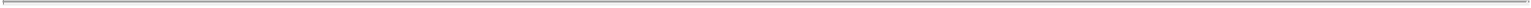 process, we anticipate that we will seek registration for MYDICAR upon completion of our CUPID 2 trial and would not conduct the Phase 3 trial outlined in the SPA.Maximize the value of our MYDICAR franchise by expanding into additional indications. The broad therapeutic potential of MYDICAR in multiple indications presents opportunities to maximize the value of our MYDICAR franchise. Beyond our lead proposed indication of systolic heart failure, we also plan to develop MYDICAR for additional indications such as diastolic heart failure, treatment of AV-fistula maturation failure and PAH. Each of these diseases is characterized by a SERCA2a deficiency and MYDICAR has demonstrated disease-modifying results in preclinical models of these diseases. We plan to initiate a Phase 1/2 trial in 2014 for the treatment of diastolic heart failure with MYDICAR. We may selectively form collaborative alliances to expand and accelerate our development capabilities and product offerings for indications that are poorly managed by existing treatment options.Commercialize MYDICAR using a highly-targeted cardiology-focused sales force in the United States. Heart failure patients are largely treated at leading hospitals and medical centers of excellence by a select group of high-prescribing cardiologists and heart failure specialists. We plan to commercialize MYDICAR for all potential heart failure indications using a targeted sales force focused on these treating physicians. We believe cardiologists, heart failure specialists and interventional cardiologists are typically early adopters of innovative products, devices and technologies, in part because the rate of innovation in this sector has been sustained, and in part because of the large unmet need that their patients exhibit. We believe that MYDICAR would be adopted first by certain cardiologists and heart failure specialists at high-volume, key-opinion-leading hospitals and medical centers, and progressively by a broader segment of the market.Advance our small molecule platform targeting SERCA2 enzymes. We will leverage our leading position and proprietary scientific expertise in SERCA2 high throughput screening assays to identify SERCA2 small molecule product candidates. We have established early preclinical proof-of-concept results in the fields of heart failure, diabetes and neurodegenerative diseases. We plan to continue to advance these programs in certain diseases by ourselves or through a partnering strategy.Deploy capital strategically to develop our portfolio of product candidates and create shareholder value. We intend to deploy most of our capital resources, including the net proceeds from this offering, to further support the manufacture and clinical development of our lead product candidate, MYDICAR. We strive to leverage new clinical design principles and regulatory approval paths to advance our product candidates towards key value inflection points in a capital efficient manner. We believe we can maximize the value of our company by retaining substantial commercial rights to our product candidates and, where appropriate, entering into partnerships for certain indications and/or geographic territories. We believe this combination of independent development and targeted commercialization, together with selective partnering activities, will allow us to capture substantial value of our product candidates while reducing our need for human and capital resources.Our SERCA PlatformWe target a specific class of proteins, or enzymes, that control calcium levels inside all cells. We believe that SERCA enzymes function as “master switches” that are critical to keeping cells of the body healthy through regulation of calcium levels. SERCA2 enzyme levels are deficient in many disease states, such as heart failure, AV-fistula maturation failure, PAH, diabetes and neurodegenerative diseases. We are applying our leading expertise in the field of SERCA2 biology towards the development of gene therapies and small molecule compounds to correct SERCA2 deficiencies and the resulting calcium imbalances within diseased cells. We believe that the involvement of SERCA2 deficiencies in multiple diseases and conditions creates “franchise” opportunities for our first-in-class gene therapy and small molecule product candidates.We acquired leading AAV gene vector technology and developed proprietary delivery methods which form the basis of our MYDICAR platform. In addition, using our proprietary, patented SERCA2 screening assay, we86Table of Contents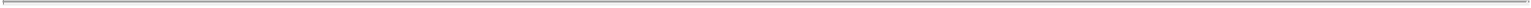 have developed a broad platform of novel, first-in-class, small molecule modulators of the SERCA2b enzyme, creating development opportunities for product candidates targeting diseases associated with endoplasmic reticulum, or ER, stress-related pathways, such as diabetes and neurodegenerative diseases.The following figure illustrates the opportunities and approach we are taking to target SERCA2 deficiency states: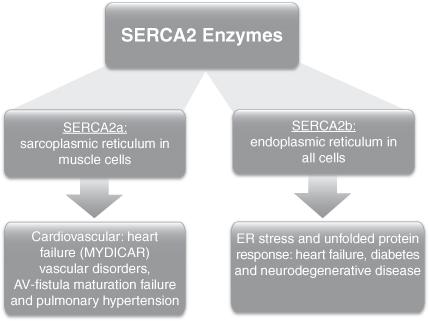 Our lead development program targets calcium dysregulation in the heart. Of the ions involved in the intricate workings of the heart, calcium is considered perhaps the most important. It enables the chambers of the heart to pump, or contract and relax, which causes blood to be propelled in and out of the heart. Calcium directly activates the myofilaments, which are threadlike structures in muscle fibers which cause contraction. Dysregulation of calcium is a central cause of heart failure due to both contractile (systolic) dysfunction, and relaxation (diastolic) dysfunction. One of the central causes of calcium dysregulation in heart failure is a deficiency in the level of SERCA2a enzymes in heart muscle cells. SERCA2a deficiencies are not limited to heart muscle cells, but are also present in blood vessel disorders such as AV-fistula maturation failure and PAH.Another focus of our research program relates to a different form of the SERCA2 enzyme, SERCA2b. Specifically, these enzymes control calcium movement in the ER in all human cells. SERCA2b enzyme levels become deficient when cells are stressed, and accumulate unfolded proteins in the ER, known as ER stress. There has been a proliferation of publications in scientific medical literature supporting the important role of ER stress in many diseases and conditions, including heart failure, diabetes and neurodegenerative diseases. We believe we are the industry leader in isolating small molecule modulators of the SERCA2b enzyme, which can correct underlying calcium dysregulation and ER stress. Our proprietary, novel, first-in-class, compounds have demonstrated activity in multiple preclinical models of diseases and conditions.87Table of Contents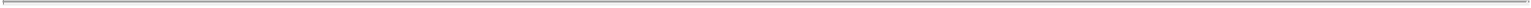 Our Product PipelineThe following chart depicts key information regarding our development programs, their indications, and their current stage of development: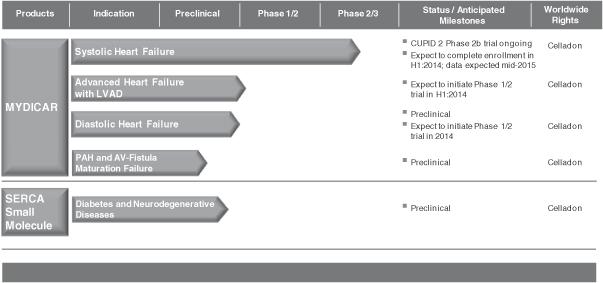 MYDICAR for Heart FailureThe Heart Failure EpidemicHeart failure constitutes an important medical, social, and economic problem. Heart failure is a clinical condition in which the output of blood from the heart is insufficient to meet the metabolic demands of the body. In 2013, the American Heart Association estimated that there are nearly six million patients currently diagnosed with heart failure in the United States. The prevalence of heart failure is progressively increasing due to an aging population and increasing prevalence of major cardiovascular risk factors, including obesity and diabetes. Additional risk factors for heart failure include coronary heart disease, hypertension, alcoholism, drug abuse, exposure to toxins and infectious agents, pregnancy and congenital mutations. It is estimated that one in five adults at age 40 will develop heart failure during their remaining lifetime, and that approximately 250,000 to 500,000 patients in the United States are currently in the terminal phase of heart failure and have symptoms that cannot be effectively managed by existing optimized medical therapy. These patients suffer from disabling symptoms and often need hospitalization. The long-term prognosis associated with heart failure is worse than that associated with the majority of cancers, with approximate 50% mortality at five years following initial diagnosis. With over 280,000 heart failure-related deaths annually, we believe MYDICAR will provide a much needed therapeutic alternative for heart failure patients. We estimate that there are over 350,000 systolic heart failure patients in the United States alone who will be eligible for MYDICAR treatment upon launch.Hospitalizations for heart failure are expensive and are particularly problematic, as the risk of death is increased with each recurrent heart failure-related hospitalization. There are one million primary heart failure-related hospitalizations annually in the United States alone. In 2010, the estimated direct and indirect cost of heart failure in the United States was $39 billion, half of which was related to repeated hospitalizations. By 2030, the total cost of heart failure in the United States is projected to increase to $70 billion. The one- and six-month readmission rates after heart failure-related hospitalization are close to 25% and 50%, respectively. The Affordable Care Act recently established the “Hospital Readmissions Reduction Program,” which requires Centers for Medicare & Medicaid Services to reduce payments to hospitals with excessive heart failure readmissions. As such, there is a growing pressure on hospitals to reduce readmissions for heart failure.88Table of Contents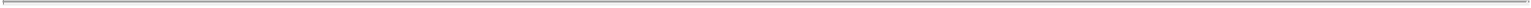 The pathologies resulting from heart failure are devastating. During heart failure progression, the heart steadily loses its ability to respond to increased metabolic demand, such as during intense physical activity. Patients suffer from increased shortness of breath in a progressive manner, and mild exercise soon exceeds the capacity of the heart to react to the increase in metabolic demand. Towards the end stage of the disease, the heart cannot pump enough blood to meet what the body needs even at rest. At this stage, fluids accumulate in the extremities or in the lungs, making the patient bedridden and unable to perform activities of daily living. In addition to constant shortness of breath, even minor deviation from a physical activity and diet restricted lifestyle can cause acute exacerbations, during which patients experience a drowning sensation and must be urgently hospitalized in intensive care or cardiac care units. Heart failure is classified in relation to the severity of the symptoms experienced by the patient. The most commonly used classification system, established by the New York Heart Association, or NYHA, is as follows:Class I (mild): patients experience no or very mild symptoms with ordinary physical activityClass II (mild): patients experience fatigue and shortness of breath during moderate physical activityClass III (moderate): patients experience shortness of breath during even light physical activityClass IV (severe): patients are exhausted even at restThe survival rate in each of these classes of heart failure is a function of the severity of the disease with the more advanced patients having poorer survival prognosis. Guideline-directed medical therapy for heart failure emphasizes angiotensin-converting enzyme, or ACE, inhibitors, angiotensin-2 receptor blockers if the patient is ACE intolerant, and beta blockers. There is recommendation for cardiac resynchronization therapy in certain patients. Implantable cardioverter-defibrillators, or ICDs, are used in patients at risk for sudden cardiac death. Despite these optimal guideline-directed therapies employing a wide range of pharmacologic, device, and surgical options, many patients deteriorate over time and develop advanced heart failure symptoms that cannot be effectively managed by existing optimized medical therapy. At the end stage of heart failure disease, current treatment options include heart transplant surgery or implantation of an LVAD. LVADs are battery operated mechanical circulatory devices used to partially or completely replace the function of the left ventricle of the heart for patients awaiting a heart transplant, or as a destination therapy for patients with NYHA Class IV heart failure who will never receive a heart transplant. Both of these end-stage treatment options require invasive open-chest surgery, include a host of complications such as lifetime immunosuppressive therapy in the case of transplant and risk of thrombosis and infection in the case of LVADs, and can cost in excess of $150,000. An estimated 1,500 patients per year in the United States have an LVAD implanted and an estimated 2,300 patients per year in the United States undergo heart transplant surgery.Role of SERCA2a in Heart FailureSERCA2a’s role in heart failure was scientifically validated in the 1990s and immediately became a focus of pharmaceutical industry discovery efforts. However, due in part to ineffective screening technologies, SERCA2a proved to be an elusive target and to date no other company has been successful in targeting SERCA2a using traditional discovery methods.89Table of Contents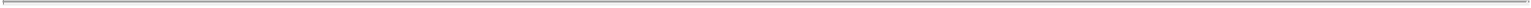 Heart failure is characterized by abnormalities in the various steps of the heart muscle pumping process. Intracellular calcium movements in the heart are tightly regulated at various levels within the heart’s cells. An organelle called the sarcoplasmic reticulum, or SR, plays an important role in orchestrating the movement of calcium during each contraction and relaxation. The cardiac cycle is illustrated in the figure below.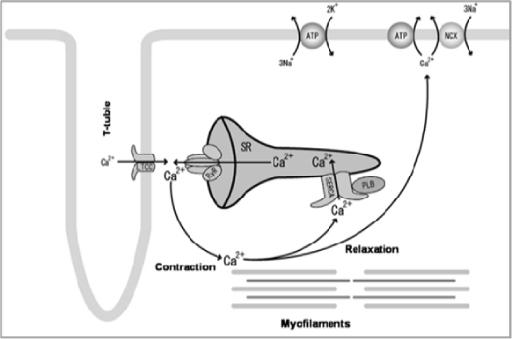 During contraction, calcium is released from the SR, activating the myofilaments leading to muscle contraction. During relaxation, the majority of calcium is sequestered back into the SR by the SERCA2a enzyme leading to muscle relaxation. It is modulated through normal physiology via a protein known as phospholamban (PLB in the figure above), increasing activity when we exercise and decreasing activity when we rest. In advanced heart failure, SERCA2a enzyme levels are abnormally low, so patients cannot effectively modulate SERCA2a activity and increase their cardiac output even upon mild physical activity, such as walking or climbing stairs.The figure below depicts in vitro studies of the contraction and relaxation and calcium cycle in normal human heart cells, in cells from patients with heart failure, and after correction of the SERCA2a deficiency in heart failure cells.90Table of Contents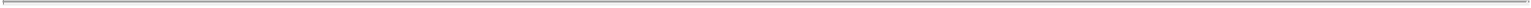 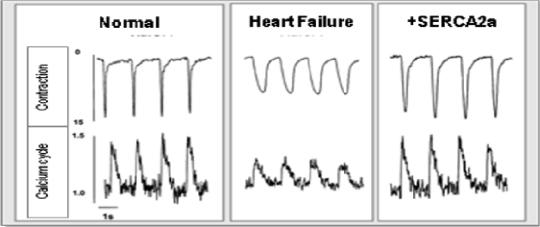 Even in end-stage human heart failure cardiac cells, correction of the SERCA2a deficiency is able to restore normal contractility, relaxation, and calcium cycling. This demonstrates the central importance of SERCA2a deficiency in heart failure, and the ability to reverse the abnormality in contraction and relaxation driving the pathogenesis of this serious medical condition.Heart failure can be caused by a problem with cardiac contraction, relaxation, or both. Ejection fraction, or EF, is the measurement used to describe the contractility of the heart. Approximately half of heart failure patients suffer from contractility abnormalities (systolic heart failure, EF less than 35%) and the other half suffer from relaxation abnormalities (diastolic heart failure, or heart failure with preserved EF). Both forms represent a significant unmet medical need and we are also developing MYDICAR to target the diastolic form of the disease. Diastolic heart failure is characterized by a “stiff” ventricle, which impairs relaxation of the heart between contractions. We believe MYDICAR can effectively treat diastolic heart failure by correcting the SERCA2a deficiency and improving the ability of the heart to relax between contractions. Based on the Framingham Heart Study conducted by the National Heart, Lung and Blood Institute and Boston University, the five-year mortality rate for patients with diastolic heart failure is 45–60%, which demonstrates the significant unmet need for effective treatments for this condition.MYDICAR: Genetic Enzyme Replacement Therapy of SERCA2a DeficiencyOur lead product candidate, MYDICAR, uses genetic enzyme replacement therapy to correct the SERCA2a enzyme deficiency in heart failure patients that results in inadequate pumping of the heart. MYDICAR is delivered directly to the heart in a routine outpatient procedure, similar to an angiogram, in a cardiac catheterization laboratory. MYDICAR has the potential to provide transformative disease-modifying effects with long-term benefits in heart failure patients with a single administration. We filed an investigational new drug application, or IND, in December 2006 for MYDICAR for the treatment of heart failure.Gene therapy alters a person’s deficient genetic material (encoded by deoxyribonucleic acid, or DNA). The altered genes, in turn, through a process called gene expression, can then produce the correct proteins and/or enzymes that were otherwise being produced improperly, or in the case of SERCA2 deficiency, at abnormally low levels. Gene therapy is accomplished through a process known as gene transfer, whereby a functional gene is delivered and incorporated into a patient’s cells through a delivery system called a vector, which are most commonly based on naturally-occurring viruses that have been modified to take advantage of the virus’ natural ability to introduce genes into cells. However, unlike naturally-occurring viruses, which replicate following infection of a target cell and have the capacity to infect new cells, viral vectors are modified to be non-replicating by deleting that portion of the viral genome responsible for replication. We believe that the growing body of gene therapy-based clinical data and the establishment of regulatory guidelines to govern the development and approval of gene therapy products suggest that gene therapy is positioned to emerge as an important new therapeutic modality for patients with significant unmet medical need.91Table of Contents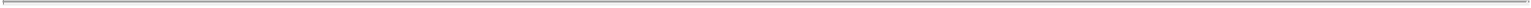 MYDICAR, or AAV1/SERCA2a, utilizes AAV1 to deliver the gene for the enzyme SERCA2a. AAV1/SERCA2a consists of an outer protein shell, called a capsid, and inner DNA genome that contains a gene for SERCA2a. In a treated patient, the capsid delivers the genome to the target cell, where the DNA will direct expression of the SERCA2a protein. Different strains of AAV, called serotypes, have slightly different capsids, which target the vector to different cell types. AAV vectors are particularly well suited for the treatment of heart failure because:AAV vectors are safe; most people are exposed to wild type AAV (serotype 2) during childhood, without developing any symptoms because AAV causes no disease. Regulatory authorities consider AAV vectors lower risk than other vectors commonly used in gene therapy, such as retroviruses or lentiviruses, because they present a low risk for inserting genetic material into the patient’s chromosomes, which is known as insertional mutagenesis and may lead to cancer. This is because AAV DNA exists in the cell as a circle, or plasmid, outside the main chromosomal DNA.AAV vectors are less immunogenic than other viral vectors commonly used in gene therapy, which have caused inflammatory reactions in some patients.AAV1 results in a highly efficient delivery of genes into muscle cells so extremely small quantities can be administered directly to the heart to achieve a therapeutic effect; approximately 1/10,000 of a gram of AAV1 capsid protein is contained in a therapeutic dose. We have not observed any toxicities in our preclinical studies or clinical trials.AAV particles are small particles and pass freely through the blood vessel wall, bathing the heart muscle and providing broad distribution in the heart without the requirement for invasive or risky procedures. It is delivered directly to the heart over ten minutes in a simple outpatient procedure in a cardiac catheterization laboratory. Patients are awake under mild sedation, and outside of a small puncture in the groin or arm, feel no sensation as a catheter is advanced to the heart. Catheterization procedures like this are routine and are performed thousands of times a day around the globe for imaging the heart.Our AAV1 production and manufacturing technology has been developed with a focus on commercialization, and we believe we will be able to produce MYDICAR in large quantities to support our target markets.After the AAV1/SERCA2a is infused in the arteries that feed the heart muscle, the AAV1 particle is taken up by the cells and results in expression of the normal SERCA2a human protein in the heart. This results in improved contractility, improved symptoms, and reductions in heart failure-related hospitalizations as demonstrated in our CUPID 1 trial.Antibodies against AAV1 can block entry of MYDICAR into the target cells, and we have therefore developed a companion diagnostic to identify which patients do not have pre-existing NAbs against the AAV1 capsid proteins, and hence which patients are eligible for MYDICAR treatment. Even though the majority of the population has been exposed to wild type AAV (serotype 2), we believe approximately 40% of heart failure patients in the United States are AAV1 NAb negative and hence are eligible for MYDICAR treatment.MYDICAR is initially being developed to treat patients with systolic heart failure. Heart failure caused by systolic dysfunction is characterized by a decreased contraction (EF less than 35%). We are also developing MYDICAR to treat patients with diastolic heart failure characterized by a decreased relaxation (or heart failure with preserved EF). We estimate that there are over 350,000 systolic heart failure patients in the United States alone who will be eligible for MYDICAR therapy upon launch.MYDICAR Previous Human Experience in Systolic Heart FailureWe are the first company to enter clinical development with agents that selectively target this well-validated, key enzyme deficiency. In Phase 2a of the CUPID 1 trial, 39 patients with systolic heart failure were enrolled in a92Table of Contents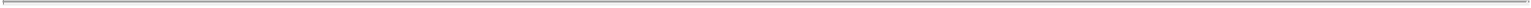 randomized-double-blind, placebo-controlled trial in which MYDICAR compared to placebo was found to be safe, reduced heart failure-related hospitalizations, improved patients’ symptoms, quality of life and serum biomarkers, and improved key markers of cardiac function predictive of survival, such as end systolic volume, or ESV. The CUPID 1 trial included a single dose of MYDICAR with an on-study observation period of 12 months, plus a two-year long-term follow-up. Details are provided below, but an overall summary is as follows:MYDICAR was associated with benefit in clinical outcomes such as worsening heart failure, heart failure-related hospitalizations, need for LVAD implantation or heart transplant, or death.Benefit in clinical outcomes was supported by improvement in patients’ heart failure symptoms, exercise tolerance, serum biomarkers, and cardiac function.High-dose MYDICAR (1 x 1013 DNase resistant particles) met the primary endpoint versus placebo at six months, and all positive trends were confirmed at 12 months.Benefit in preventing clinical events such as hospitalizations was confirmed at three years as well as a trend in improved survival. We expect to present the full three-year follow-up data at an upcoming medical conference.MYDICAR demonstrated an excellent safety profile.CUPID 1, Phase 1 (CELL-001)A total of 12 patients with heart failure (NYHA class III/IV) received a single intracoronary infusion of MYDICAR in an open-label dose-escalation trial in the United States. Administration of MYDICAR was on top of maximal optimized heart failure therapy. Doses administered ranged from 1.4 x 1011 to 1 x1013 DNase resistant particles, or DRP, per patient. The mode of administration was a ten-minute infusion into the coronary artery. MYDICAR demonstrated an excellent safety profile in this heart failure population, with no treatment related toxicities observed. Of the 12 patients who received MYDICAR, several demonstrated improvements from baseline to month six across a number of parameters important in heart failure, including symptomatic (NYHA and Minnesota Living with Heart Failure Questionnaire, five patients), functional (six-minute walk test and peak maximum oxygen consumption, five patients), biomarker (N-terminal prohormone brain natriuretic peptide, or NT-ProBNP, two patients), and left-ventricular, or LV, function/remodeling (EF and ESV, six patients). Quantitative evidence of biological activity across a number of parameters important for assessing heart failure status could be detected in several patients without pre-existing NAbs in this open-label trial.CUPID 1, Phase 2a (CELL-001)The Phase 2a design was a randomized, double-blind, placebo-controlled trial in 39 patients who received one of three different doses of MYDICAR or placebo. Twenty-five patients received MYDICAR and 14 received placebo. The mode of administration was a ten-minute infusion into the coronary arteries. All subjects had systolic heart failure (NYHA class III/IV). Treatment with either MYDICAR or placebo was on top of maximal optimized heart failure therapy. Seven efficacy parameters were assessed in four domains: symptoms (NYHA class and Minnesota Living With Heart Failure Questionnaire), functional status (six-minute walk test and peak maximum oxygen consumption), biomarker (NT-ProBNP), and LV function/remodeling (EF and ESV), plus clinical outcomes. The high-dose MYDICAR group versus placebo met the primary endpoint, which was demonstration of improvement across multiple domains without significant worsening in any domain. This combination of requirements resulted in a probability of success by chance alone (false-positive effect) of approximately 3%. The trial met the primary endpoint at six months (confirmed at 12 months) and demonstrated improvement or stabilization in the four efficacy domains.The characteristics of recurrent clinical events and terminal events over the 12 months of the active observation period of the trial for Phase 2a portion of our CUPID 1 trial are illustrated in the figure below. Each line represents a single subject. Clinical events are depicted by symbols; a star at the beginning of a line93Table of Contents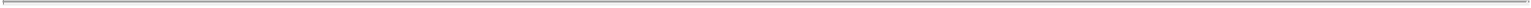 represents subjects who were NAb positive at dosing. Patients who were AAV1 NAb positive at dosing had developed AAV1 NAbs during the period between their initial selection for participation in the trial and dosing, which in some cases, was as long as six months. We expect to use our companion diagnostic to screen out AAV1 NAb positive subjects going forward, as they are not expected to respond to MYDICAR therapy.As can be seen from the figure below, despite maximal optimized background therapy, the clinical events (worsening heart failure, or WHF, myocardial infarction, or MI, LVAD implantation, use of chronic intravenous inotrope, heart transplant, or all-cause death) in the placebo group were substantial, underscoring the significant unmet need in this population, while in the high-dose MYDICAR group clinical events were limited. WHF was defined as signs and symptoms of heart failure requiring either hospitalization or treatment with intravenous diuretics, vasodilators or positive inotropes; mechanical fluid removal; or intra-aortic balloon pump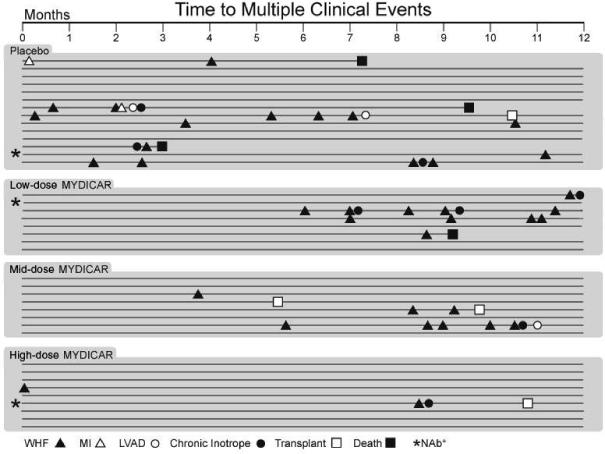 94Table of Contents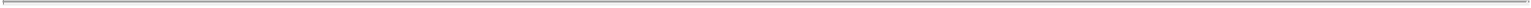 Clinical Events in CELL-001 Phase 2aIn the low-dose (6 × 1011 DNase resistant particles) and mid-dose (3 × 1012 DNase resistant particles) groups, there was a delay to the onset of clinical events, and in the high-dose group, a significant reduction: the relative risk reductions, or hazard ratios, at 12 months for the high-dose MYDICAR group versus placebo for recurrent adjudicated clinical events was 0.12, p=0.003 (where the p-value is the statistical probability of a result due to chance alone), representing a risk reduction of 88% for these important events with high-dose MYDICAR. At 36 months, the high-dose MYDICAR group versus placebo for recurrent adjudicated clinical events was 0.18, p=0.048, representing a risk reduction of 82% for these important events with high-dose MYDICAR. The hazard ratios for recurrent clinical events at 12 months are summarized by treatment group in the table below.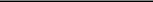 Recurrent clinical events include WHF and MI.In the low- and mid-dose groups, there was a delay to the onset of clinical events, and in the high-dose group a significant reduction. In the low- and mid-dose groups, we believe the dose was not sufficient to insert the SERCA2a gene in enough cells of the myocardium to generate a long-lasting improvement in contractility. We have confirmed this in biopsy samples (see “CUPID 1 (CELL-001) Long-term Follow-up” below), since MYDICAR vector DNA was only detected at long time points in cardiac biopsies in the high-dose patients, but not in biopsies from any other group. MYDICAR increases the presence of an enzyme called nitric oxide synthase in endothelial cells and this enables blood vessels to relax, thereby resulting in short-term increased blood flow. Our hypothesis for why the low- and mid-dose groups demonstrate a delay of the onset of clinical events which is not durable relates to the short-term increase in blood flow to the heart after MYDICAR therapy; higher doses are required to insert the gene deep into the cardiac muscle cells.The frequency of cardiovascular-related events (WHF and MI), are shown in the figure below.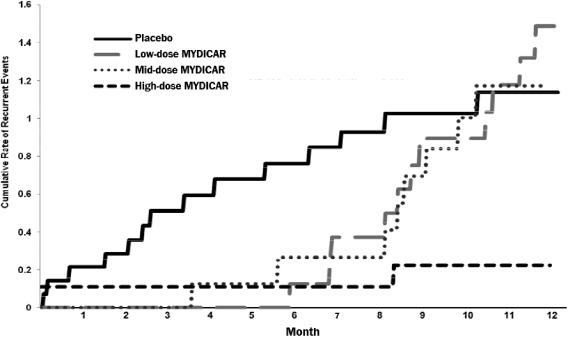 95Table of Contents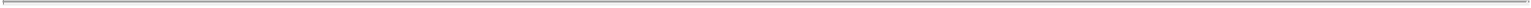 In addition to reducing the frequency of hospitalizations, the mean duration of heart failure-related hospitalizations over 12 months was substantially decreased (0.4 versus 4.5 days; p=0.05) on high-dose treatment versus placebo. Finally, there were no adverse safety findings.CUPID 1 (CELL-001) Long-term Follow-upThe patients in the Phase 1 and Phase 2a portions of the CUPID 1 trial were followed for a total of three years. The following clinical events were tracked in all groups: WHF, LVAD implantation, heart transplantation, MI and all-cause death. At three years post-administration, there were 13 deaths: six in the placebo group, three in the low-dose group, three in the mid-dose group and one in the high-dose group (see the figure below for high-dose MYDICAR versus placebo). We expect that data from this trial for the full three year follow-up will be presented at an upcoming conference.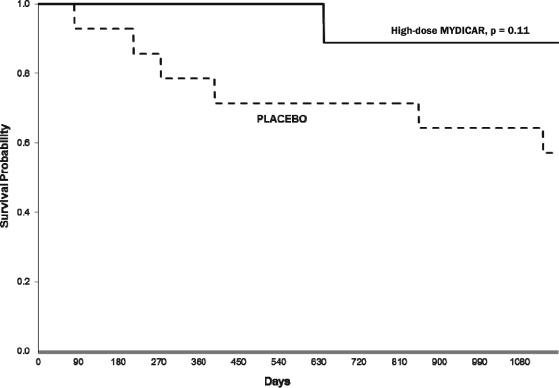 96Table of Contents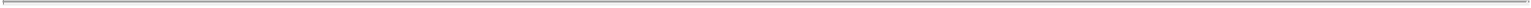 Throughout the three years of follow-up, the number of clinical events was high in the placebo group and high but delayed in the low- and mid-dose groups. Few events occurred in the high-dose group where we found evidence of gene expression (the risk of pre-specified recurrent clinical events over three years of follow-up was reduced by 82% in the high-dose group compared to the placebo group, p=0.048). The figure below depicts cumulative clinical event rates over the three years of follow-up.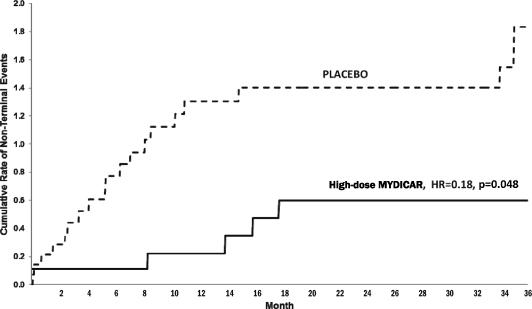 Finally, persistence of the AAV1/SERCA2a vector DNA in biopsy samples of the heart, in cases where heart tissue was made available, was demonstrated by a positive signal from quantitative polymerase chain reaction, or qPCR, testing in high-dose patients. We were only able to obtain heart tissue samples from patients who received an LVAD, cardiac transplant or who died in the hospital. The qPCR assay for AAV1/SERCA2a DNA has demonstrated persistence of the SERCA2a gene out to month 31 in the target tissue of one high-dose patient and to month 22 in another. A third high-dose patient demonstrated presence of vector DNA at month 23. All three patients with qPCR positive vector DNA results showing persistence of the AAV1/SERCA2a vector were in the high-dose group. The qPCR testing of available biopsy samples in patients from the placebo, low- and mid-dose groups did not demonstrate persistence of the AAV1/SERCA2a vector DNA.Our CUPID 1 trial results demonstrated a favorable safety profile of MYDICAR. No increases in adverse events, disease-related events or laboratory abnormalities were observed in any of the MYDICAR-treated subjects compared to those receiving placebo over the three-year period. There was no indication of an increase in any new occurrences or exacerbation of pre-existing clinical conditions or prior disorders during long-term follow-up including malignancies, neurologic disorders, rheumatologic or other autoimmune disorders, hematologic disorders or other unexpected illnesses associated with MYDICAR administration.Current and Future Clinical Development of MYDICAR for Systolic Heart FailureThe impact of high-dose MYDICAR on reduction of heart failure-related hospitalizations was an important finding from our CUPID 1 trial and current and future studies are designed to confirm these results and serve as the basis for potential regulatory approvals in the United States. Following completion of our CUPID 1 trial we held an End-of-Phase 2 meeting with the FDA, as a result of which the FDA indicated that:data supported proceeding to a Phase 3 clinical trial with high-dose MYDICAR;our proposed safety database, which will include approximately 610 patients (one-half treated), may be acceptable if the safety profile is similar to CUPID 1;97Table of Contents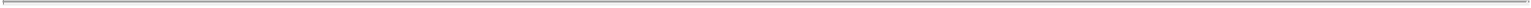 time-to-recurrent heart failure-related hospitalizations, in the presence of terminal events, is acceptable as the primary endpoint, pending details of the statistical analysis plan and further discussion with agency statisticians; anda single trial may be acceptable for a biologics license application, or BLA, submission assuming statistically significant primary outcome and strong concordance of primary and secondary endpoint analyses.We have also held a Type A SPA meeting with the FDA, as a result of which the FDA approved a 572-patient Phase 3 trial protocol under the SPA guidance and agreed that the design and planned analyses of this trial would be sufficient to provide data that, depending on outcome, could support a license application submission. Pursuant to the SPA, we also obtained an agreement from the FDA that the primary efficacy endpoint of time-to-recurrent heart failure-related hospitalizations in the presence of terminal events would be acceptable for a pivotal trial of MYDICAR. This endpoint counts multiple heart failure-related hospitalizations per patient, and “corrects” for the occurrence of terminal events. Other elements of the Phase 3 SPA protocol may be changed if agreed to in writing by both the FDA and us, including sample size. We are currently in discussions with the FDA regarding the use of the joint frailty statistical model as a method of analysis for the primary endpoint. Our extensive simulation studies have demonstrated that when recurrent heart failure-related hospitalizations and terminal events are correlated, the joint frailty model provides both high power to detect a treatment effect and strong control of false-positive rate. The FDA is currently performing additional simulations using our proprietary software to validate that the false-positive rate is acceptable for a pivotal trial using the joint frailty model.The design of our CUPID 2 trial is substantially similar in design to the Phase 3 SPA protocol. Our CUPID 2 trial uses the identical primary efficacy endpoint, which is important as we have obtained an agreement on this endpoint with the FDA for use in a pivotal trial.In 2012, we participated in European Scientific Advice Meetings with local authorities at the Paul Ehrlich Institute in Germany and the College ter Beoordeling van Geneesmiddelen, Medicines Evaluation Board in the Netherlands. Advice from these meetings was incorporated into the Clinical Trial Application for the CUPID 2 clinical trial. We plan to meet with the Scientific Advice Working Part of the EMA to obtain scientific advice regarding the overall development program and most expeditious approval route for MYDICAR.MYDICAR for Systolic Heart FailureCUPID 2 Trial (CELL-004)The primary objective of our ongoing CUPID 2 trial is to determine the efficacy of a single intracoronary infusion of high-dose MYDICAR compared to placebo, in conjunction with maximal optimized heart failure therapy, in reducing the frequency of and/or delaying heart failure-related hospitalizations in patients with systolic heart failure (EF less than 35%) who are at increased risk of terminal events based on elevated levels of NT-ProBNP or a recent heart failure-related hospitalization.The population is adult patients, 18 to 80 years of age, with NYHA class II-IV heart failure due to ischemic or non-ischemic cardiomyopathy, and who, despite maximal optimized heart failure therapy regimens, are at high risk of heart failure-related hospitalizations. A total of approximately 250 patients (N=125 per treatment arm) will be enrolled to obtain at least 186 adjudicated heart failure-related hospitalizations.Patients are randomized in parallel to high-dose MYDICAR or placebo in a 1:1 ratio. The trial is being conducted at approximately 60 sites in the United States, Denmark, Sweden, Germany, Poland, Belgium, the Netherlands, the United Kingdom, Israel and Hungary, with randomization stratified by country.Potential trial participants are prescreened for the presence of NAbs against AAV1 using our companion diagnostic. Those who test negative for AAV1 NAbs undergo further screening tests and procedures to determine eligibility prior to randomization and enrollment into the trial. Those who test positive for AAV1 NAbs are98Table of Contents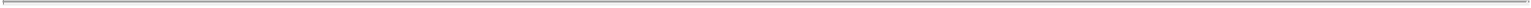 excluded from the trial. Data analyses will be performed when all patients have completed the full 12-month active observation period and at least 186 adjudicated heart failure-related hospitalizations have occurred. An independent Data Monitoring Committee, or DMC, responsible for monitoring safety of the trial, has met twice, and determined that there were no safety issues to date. Because CUPID 2 is an event-driven trial, all clinical events are reviewed by both the unblinded DMC and by an independent blinded Clinical Endpoint Committee, or CEC. Each patient will be followed for a minimum cumulative total of 24 months, including time in a 12-month active observation period and a 12-month long-term follow-up period.In CUPID 2 the endpoints were chosen to capture disease burden fully and to gain efficiency by including all terminal events (e.g. all-cause death, heart transplants and LVAD implantation) in the analyses. There are many statistical methods for the analysis of recurrent events; however, the joint frailty model addresses the limitations of other approaches, as it accounts for the correlation between the recurrent event process and the terminal event process (informative censoring).The primary efficacy endpoint is time-to-recurrent advanced heart failure-related hospitalizations in the presence of terminal events at the time of primary analysis data cutoff. In the primary endpoint analysis the treatment effect estimate (hazard ratio for recurrent heart failure-related hospitalizations for MYDICAR versus placebo adjusted for correlated terminal events), will be calculated using the joint frailty model. The secondary endpoint is time-to-first terminal event (all-cause death, heart transplant or LVAD implantation). Additional endpoints include Kansas City Cardiomyopathy Questionnaire (quality of life) and six-minute walk test (exercise capacity). NYHA class will be descriptively summarized by time point for each treatment group.The sample size for our CUPID 2 trial is based on Monte Carlo simulations so that approximately 250 patients with an estimated total of 186 heart failure-related hospitalizations, should provide at least 83% power at the 0.05 two-sided significance level to detect at least a 45% risk reduction (hazard ratio of 0.55) based on time-to-recurrent heart failure-related hospitalizations in the presence of the terminal events. The assumed magnitude of treatment effect is based on the data from published studies in heart failure patients and a conservative estimate of the anticipated magnitude of effect of MYDICAR based on 12-month results from CUPID 1 that showed an 88% reduction in recurrent clinical events adjusted for correlated terminal events with high-dose MYDICAR compared to placebo. We expect to complete enrollment of this trial in the first half of 2014 and announce results in mid-2015.Upon completion of our CUPID 2 trial, the results will be discussed with the FDA and the EMA with the possibility that MYDICAR could potentially qualify for approval if the trial outcome demonstrates substantial reduction in recurrent heart failure-related hospitalizations and concordant trends in reduction in and/or delay of terminal events overall, and death in particular. However, if the FDA requires a further trial, we have an SPA in place for an approximately 572-patient Phase 3 pivotal trial using the same endpoint as in our CUPID 2 trial. We believe the results of one or both of these trials could support submission of a BLA and a Marketing Authorization Application, or MAA, filing for MYDICAR for the treatment of systolic heart failure. However, there can be no assurance that regulatory agencies will not require one or more additional clinical trials prior to granting regulatory approval.AGENT-HF Trial (AAV1-CMV-SERCA2a Gene Therapy Trial in Heart Failure)This trial is an investigator initiated clinical trial which is expected to commence in 2014. The trial is partially funded by the French government and sponsored by Assistance Publique – Hôpitaux de Paris. We are providing investigational medicinal product and some financial support. This trial is not required by any regulatory authorities for systolic heart failure indications.The primary objective of the AGENT-HF Trial is to determine whether treatment with MYDICAR leads to reverse remodeling of the heart. In patients with heart failure, the size, shape, structure and physiology of their heart changes over time, and these changes that lead to a progressive decline in LV function are referred to as remodeling. In reverse remodeling, there would be changes back to the more normal, healthier state of the heart99Table of Contents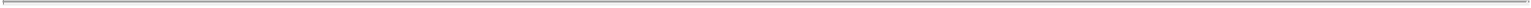 along with an improvement in the functioning of the heart. This trial will enroll approximately 44 heart failure patients in France with half receiving MYDICAR and the other half placebo. The primary endpoint at six months will be change, compared to baseline, in LV ESV as measured by cardiac computed tomography.CELL-005 AAV1 NAb Positive TrialThe primary objective of the AAV1 NAb positive trial is to determine the safety of a single intracoronary infusion of high-dose MYDICAR in patients who test positive for AAV1 NAbs. The FDA has required this safety study as a condition to the submission of a BLA, to cover the possibility that MYDICAR may be used off-label in AAV1 NAb positive patients. In addition, the trial would explore the potential level of activity of MYDICAR in AAV1 NAb positive patients, although the trial would not be of sufficient size to detect statistical differences in the response in patients who test positive for AAV1 NAbs versus those who test negative. The patient population would be similar to the target patient population in our CUPID 2 trial and would be approximately 70 patients. The study design would be a Phase 1, open-label, sequential ascending dose study followed by a Phase 2, blinded, parallel study. In the Phase 1 study, three doses of MYDICAR would be studied in cohorts of three AAV1 NAb positive patients to assess preliminary safety at a dose before advancing to the next higher dose of MYDICAR. If there was an acceptable safety profile, the study would be expanded into a Phase 2 study. In the Phase 2 study, patients would be stratified by baseline AAV1 NAb titer – either negative/equivocal or positive (³1:2) – and randomized in parallel, in a 2:1 ratio, to either MYDICAR or placebo. The primary endpoint after all subjects had been followed for at least six months would be safety as measured by the incidence and severity of adverse events, including all-cause mortality and heart failure-related hospitalizations. The percentage of subjects experiencing an event would be calculated for survivors and for all patients enrolled. Frequency, type and duration of cardiovascular hospitalizations would also be analyzed. The CEC would classify all deaths and hospitalizations, distinguishing between the primary cause and immediate underlying cause of death or hospitalization. The following activity/efficacy variables would be summarized descriptively by treatment group as the trial is not powered to detect a statistical significance in any of the variables: left ventricular end systolic volume, distance walked during the six-minute walk test, NT-proBNP levels, NYHA classification, and quality of life assessed by the Kansas City Cardiomyopathy Questionnaire. We expect to initiate this trial in 2014.CELL-006 Viral Shedding TrialThe viral shedding trial is required as part of the environmental risk assessment that must be included in a marketing application to regulatory authorities, both in the United States and in Europe. In this open-label trial, approximately 10 to 20 patients with heart failure (the same target patient population as our CUPID 2 trial and our AAV1 NAb positive trial) would be treated with high-dose MYDICAR and followed until they have two consecutive bodily fluid samples that are negative for presence of the SERCA2a gene, as assessed by qPCR. The patients would continue to be followed for safety for up to two years to add to the overall MYDICAR safety database. With the information from this trial, the marketing application would have information on how long treated patients would be excreting MYDICAR into the environment, thereby potentially spreading the virus to family members, health care workers and the public. We expect to initiate this trial in 2014.Preclinical Studies of MYDICAR in Systolic Heart FailurePreclinical studies have shown that, after administration of an AAV vector, the plasmids containing the vector DNA are cleared from the blood and tissues via the mononuclear phagocyte system in liver, spleen and lymph nodes, and lungs. After intracoronary delivery, AAV particles which are not taken up in cardiac tissues are first passed through to the lung via the coronary sinus, making this the first pass organ. Stable, long-term presence of viral DNA, SERCA2a protein, and vector-derived SERCA2a mRNA have been demonstrated in cardiac tissue of normal rats for up to one year following a single administration of MYDICAR.Gene transfer of SERCA2a is associated with improved cardiac function in various rodent models of heart failure. Improved heart function and enhanced expression of SERCA2 have also been demonstrated in an ovine (sheep) pacing-induced heart failure model with MYDICAR. SERCA2 gene transfer has also been associated100Table of Contents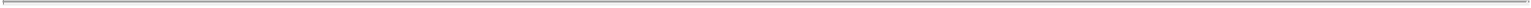 with restoration of SERCA2a expression and improved heart function in both a dog-pacing heart failure model and in a chronic myocardial ischemia-induced heart failure model in mini-pigs. Beyond the effects on enhancing contractility, SERCA2a gene transfer has been shown in preclinical studies to restore the energetic state of the heart (both in terms of energy supply and utilization), to decrease arrhythmias, and enhance blood flow to the heart through expression in endothelial cells.Several studies we have sponsored have established pharmacologic activity for MYDICAR gene transfer in animals with heart failure, with data demonstrating restored SERCA2a expression and stabilization/improvement in heart function. The pharmacology study was conducted in the porcine (pig) mitral regurgitation, or MR, heart failure model. MR induces reduced myocardial contractility, elevated B-type natriuretic peptide, or BNP, levels and other signs and markers which are virtually identical to those associated with the human disease, including a decrease in SERCA2a expression. MYDICAR-treated animals demonstrated significant improvements in the heart’s ability to contract and relax and improved ventricular volumes. In these studies, there was an absolute increase of 16% in median EF in MYDICAR-treated animals as compared to control animals. ESV increased in the control group by a median of16 milliliters, or a median relative increase of 35%, an indication of decreased contractility and cardiac enlargement, compared with the MYDICAR group, which showed a tendency to decrease LV ESV by a median of 9.9 milliliters (a median decrease of 14%). In humans, a reduction in ESV of 10% signifies clinically relevant reverse remodeling, which is a strong predictor of lower long-term mortality and heart failure clinical events. Treated animals also had lower BNP levels post-dosing.We have also sponsored two safety toxicology and biodistribution studies, both in normal mini-pigs. Both were three-month studies simulating the clinical administration procedure for MYDICAR or placebo with 5, 30 and 90 day sacrifice time points. Doses of up to three times the human dose on a weight-adjusted basis were administered. No mortalities were observed in either study and treatment with MYDICAR was not associated with any signs of toxicity or effects on body weight, sperm motility, clinical pathology, gross pathology, clinical chemistry parameters, organ weights or histopathology. No significant effects were observed on cardiovascular parameters, including electrocardiographic intervals. There were no test article-related observations during the necropsies. Mild increases in troponin I were observed in eight out of a total of 36 MYDICAR-treated animals in the first study, barely above upper limits of normal for humans. These increases were not considered to be related to MYDICAR or biologically significant and were not observed in the second study. No treatment related changes in troponin I values were observed across the other large animal pharmacology studies.MYDICAR in Additional IndicationsBeyond our proposed lead indication of systolic heart failure, we also plan to develop MYDICAR for additional indications such as diastolic heart failure, treatment of AV-fistula maturation failure and PAH. Each of these diseases is characterized by a SERCA2a deficiency, and MYDICAR has demonstrated disease-modifying capability in preclinical models of these diseases. The broad potential of MYDICAR in multiple indications presents opportunities to maximize the value of our development programs for indications that are poorly managed by existing treatment options.MYDICAR - LVAD Trial Investigation of the Safety and Feasibility of AAV1/SERCA2a Gene Transfer in Patients with Heart Failure and an LVADThis trial is partially funded by the British Heart Foundation, sponsored by Imperial College London, and is expected to start in the first half of 2014. We are providing investigational medicinal product and some financial support. It is not a required trial by any regulatory authorities; however, it could potentially serve as a proof-of-concept trial to support the use of MYDICAR to wean patients off of an LVAD. The use of these devices present a host of risk factors for the patient, such as increased risk of thrombosis and infections, and these devices do not last for long periods of time. Given that the circulatory system of a patient with an LVAD is dependent on these devices, device failure usually translates to a catastrophic event for the patient. The primary objectives of the SERCA2a-LVAD trial are to determine (1) the safety and feasibility of using MYDICAR to treat heart failure patients who have an LVAD,how well MYDICAR delivers the gene for SERCA2a to heart cells and (3) what 101Table of Contents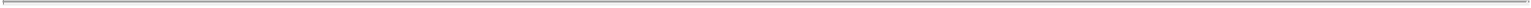 impact circulating NAbs to AAV1 have on the ability of MYDICAR to deliver the SERCA2a gene to heart muscle cells. This trial will enroll approximately 24 patients in the United Kingdom with varying levels of circulating NAbs to AAV1, 16 of whom will be treated with MYDICAR and eight with placebo. Six months post-treatment, all patients will undergo a heart biopsy for collection of tissue to determine the presence of the SERCA2a gene. In addition, safety data and changes in LV function will be collected and analyzed.MYDICAR - HF/pEF MYDICAR for Heart Failure with Preserved Ejection Fraction (Diastolic Heart Failure)As in systolic heart failure, a consistent finding in diastolic heart failure is a decrease in the expression of SERCA2a—a change that is seen in most animal models of heart failure and in human hearts with diastolic dysfunction. In preclinical studies, overexpressing SERCA2a using gene therapy in streptozotocin-treated transgenic mice demonstrated that increasing SERCA2a could improve diastolic function. In human cardiomyocytes isolated from the left ventricle of patients with end-stage heart failure, SERCA2a levels were correlated with improved diastolic function. We have also evaluated MYDICAR in another preclinical study in a rat model for spontaneous non-insulin-dependent type II diabetes mellitus, which is characterized by diastolic dysfunction and associated with abnormal calcium levels and decrease in SERCA2a expression. In this study, SERCA2a gene transfer restored diastolic function to normal. These data showed that SERCA2a overexpression may be used as a therapeutic strategy for the treatment of this disease.SERCA2a gene transfer has also been demonstrated to improve diastolic cardiac function in aged animals. In preclinical studies, cardiac SERCA2a protein and ATPase activity were significantly decreased in elderly rat hearts compared with adult rats and were restored to adult levels after SERCA2a gene transfer. Diastolic function parameters, which were adversely affected in elderly rat hearts, were restored by overexpression of SERCA2a, supporting the hypothesis that decreased SERCA2a contributes to the functional abnormalities observed in elderly hearts and demonstrating that targeting SERCA2a in the elderly heart may lead to improved diastolic cardiac function.The MYDICAR- HF/pEF trial would be our pilot clinical trial for the treatment of diastolic heart failure, which comprises approximately half of all heart failure cases. We anticipate that the existing data we have generated for our proposed systolic heart failure indication would allow us to launch directly into a Phase 1/2 trial in approximately 40 patients with diastolic heart failure with the objectives of assessing safety and preliminary efficacy of a single intracoronary infusion of high-dose MYDICAR compared to placebo. Patients would be randomized in a ratio of 1:1 (MYDICAR versus placebo) and safety would be assessed in a manner similar to the assessment method used in our CUPID 2 trial. Preliminary efficacy would be assessed by concordant clinically meaningful changes at six months versus baseline in diastolic function, NT-proBNP, NYHA, quality of life, distance walked in the six-minute walk test and recurrent heart failure-related hospitalizations in the presence of terminal events.We expect to initiate this trial in 2014.MYDICAR in Pulmonary Arterial Hypertension (SERCA2a-PAH)PAH is an increase of blood pressure in the pulmonary artery, pulmonary vein, or pulmonary capillaries, together known as the lung vasculature, leading to shortness of breath, dizziness, fainting, leg swelling and other symptoms. PAH can be a severe disease with a markedly decreased exercise tolerance and an increased likelihood of heart failure.PAH is characterized by dysregulated proliferation of pulmonary artery smooth muscle cells, or PASMC, leading to maladaptive vascular remodeling. In the systemic circulation, vascular injury is associated with downregulation of SERCA2a, and subsequent alterations in calcium homeostasis in PASMC stimulates proliferation of PASMC. SERCA2a expression is decreased significantly in remodeled pulmonary arteries from patients with PAH and the rat monocrotaline, or MCT, model of PAH. In preclinical studies, overexpression of SERCA2a in human coronary artery endothelial cells in vitro resulted in increased endothelial nitric oxide synthase expression and activation, which increased vascular relaxation. In MCT rats with established PAH, gene102Table of Contents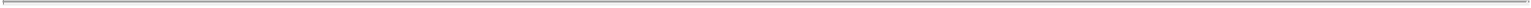 transfer of SERCA2a via intratracheal delivery of MYDICAR decreased pulmonary artery pressure, vascular remodeling, right ventricular hypertrophy and fibrosis compared to controls. Similarly, aerosolized MYDICAR delivered at the time of MCT administration limited adverse hemodynamic profiles and indices of pulmonary and cardiac remodeling compared with controls.Prior to initiation of the SERCA2a-PAH trial, additional formulation and toxicology studies would have to be completed, and a separate IND would have to be filed. We expect that development work for this proposed indication would be funded opportunistically, or through a partnering strategy.MYDICAR in AV-Fistula Maturation Failure (SERCA2a-AV-Fistula)Currently, over 500,000 Americans have end-stage renal disease requiring dialysis. An AV-fistula, which is a surgically created connection between an artery and a vein in the arm of the patient, has proven to be the most durable, least complicated, and therefore preferred mode of access for hemodialysis. Approximately 100,000 fistulae are placed yearly in the United States. However, a clinical problem that has resulted from this practice is that, following surgery to create the fistula, approximately 40% fail to mature to a usable state. Maturation failure has been attributed to rapid proliferation of vascular smooth muscle cells, or VSMC, resulting in vascular blockage or occlusion. In preclinical studies, SERCA2a enzyme deficiency has been associated with VSMC proliferation, and increasing SERCA2a activity has been shown to prevent VSMC proliferation, thereby aiding AV-fistula maturation.Prior to initiation of the SERCA2a AV-fistula trial, additional formulation studies would have to be completed, and possibly a separate IND would have to be filed. We expect that development work for this proposed indication would be funded opportunistically, or through a partnering strategy.Sales and MarketingWe have full worldwide commercial rights to all of our development programs. We believe we can maximize the value of our company by retaining substantial commercialization rights to our product candidates and, where appropriate, entering into partnerships for specific therapeutic indications and/or geographic territories.Our current strategy is to market MYDICAR for all potential heart failure indications using a dedicated direct sales model focused on selected cardiologists and heart failure specialists. These physicians are typically affiliated with leading hospitals and medical centers and we believe that they tend to have well-established referral networks with supporting interventional cardiologists and cardiac catheterization laboratories. We believe they represent a concentrated customer base suitable to a specialist care sales model. We believe that MYDICAR would be adopted first by high-volume key-opinion-leader hospitals and medical centers, and progressively by a broader segment of the market. We believe that therapy adoption generally occurs much faster in the United States compared to Europe or the rest of the world. Cardiologists, heart failure specialists, and interventional cardiologists, have a history of early adoption of innovative products and technologies, in part because the rate of innovation in this sector has been sustained, and in part because of the large unmet need that their patients exhibit.We therefore believe that a commercial strategy involving a progressive build out of commercial infrastructure in the United States covering key prescribers and centers of excellence is one that we can realistically pursue. Our commercialization strategy for MYDICAR in different geographies and indications beyond heart failure will continue to be evaluated and may involve strategic partners.Manufacturing of MYDICAR (AAV1/SERCA2a)AAV has many characteristics that facilitate large scale manufacturing and distribution, when exploited effectively. We believe that our significant investment in AAV1/SERCA2a process development and analytical characterization has paid off in an inherently scalable, proprietary manufacturing process that is capable of supplying a global market as large as heart failure with a gene therapy product.103Table of Contents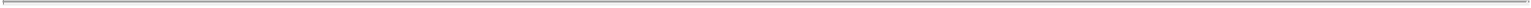 The technology includes a coordinated design of the AAV1/SERCA2a vector genome (the vector DNA) and the production system. AAV vectors are made “gutless,” meaning that they do not contain viral genes. Only the two small non-coding elements from the parent virus are needed for replicating and packaging the vector DNA during production, which can be provided separately. The genome was also designed to be very close to the size of the parent AAV genome, to optimally fit within the AAV capsid.Our state of the art manufacturing process for AAV1/SERCA2a was developed based on proven industrial cell culture methodologies. Like many of the manufacturers of recombinant monoclonal antibodies or proteins, we use cell-suspension based culturing techniques and intend to use stirred tank bioreactors for large scale cell culture and production. Our envisioned commercial production scale is 2,000 liters, which is one-tenth the volume of the largest industrial production vessels, so our anticipated production scale is far from the limits of the technology. We selected stirred tank production bioreactor technology as our production system because it has been the workhorse for recombinant protein production for more than 20 years. For purification of AAV1/SERCA2a, we use industrial chromatography columns and resins, and filtration technology common to the biopharmaceutical industry. We believe these materials and equipment are common for good manufacturing practices, or GMP, manufacturing of FDA approved biological products.Our Approach for Producing AAV1/SERCA2aBy specifically creating a cell line for the manufacture of AAV1/SERCA2a that has the necessary components stably integrated into the cell line, we have created a production process similar to other industrial processes used to treat large market disease indications.We use standard cell culture techniques and standard equipment in production and purification found in industrial cell culture drug manufacturing. All media used for cell growth and production are free of animal-derived components. To induce production of AAV1/SERCA2a, the cells are infected with a highly characterized batch of adenovirus. AAV viruses in nature and AAV vectors are not capable of replicating on their own and require a helper virus, such as adenovirus, to initiate replication. The purification process was designed to yield a high purity AAV1/SERCA2a product. Special attention was placed on the inactivation and removal of adenovirus and its free components, clearance of DNA and protein impurities, and even intact host cells.MYDICAR drug product is produced by an FDA registered contract manufacturer. The manufacturing process is relatively simple: drug product is diluted to a specified concentration, filter-sterilized, and vials are aseptically filled into single-use standard pharmaceutical grade vials and stoppered using an automated filling machine. The final drug product is stored frozen or refrigerated until use.Our Plans for Scale-Up and Our Approach to Commercial ManufacturingOur production process has already been successfully scaled up from lab scale to the 250 liter clinical scale. Of the limited number of batches produced at 250 liters, two batches were successfully produced under GMP manufacturing conditions at Targeted Genetics Corporation (now AmpliPhi Biosciences Corporation) in Seattle, Washington. We expect risk for scale-up to the 2,000-liter commercial scale to be minimal, based on our knowledge and experience, and the proven track record of the stirred tank bioreactor technology and industrial chromatography. We have selected a contract manufacturing organization, Lonza Houston, Inc., or Lonza, a worldwide leader of biological product manufacturing with extensive experience in viral manufacturing, for transfer of the process and conducting the scale-up to the commercial scale of 2,000 liters, which is expected in 2014. Our experienced technical staff has worked closely with Lonza staff on the transfer of the process and is now actively involved in the planning and strategy for scale-up and commercial production.Our plan for commercial manufacturing is to establish commercial supply agreements with Lonza for product launch and commercial supply. We plan for the AAV1/SERCA2a manufacturing process to be designed and operated using standard off-the-shelf equipment, including a 2,000-liter disposable bioreactor, within a104Table of Contents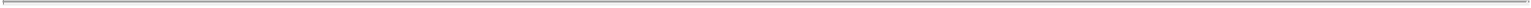 simple modular cleanroom. The concept is to have a production train that can be replicated in standardized fashion to ensure that from facility to facility the manufacturing process is operated exactly the same using identical equipment, material and supplies. We anticipate that one production train will meet global product requirements for our expected first indication, systolic heart failure. However, if actual product demand is greater than anticipated or additional indications gain approval, we believe that the standardized approach will allow for an easy and quick start-up of additional production trains. Our approach is designed to minimize capital costs and provide nimbleness and expandability of the production process.MYDICAR Clinical and Commercial SupplyWe currently have enough MYDICAR clinical supplies (drug product) to complete the CUPID 2, MYDICAR-LVAD and AGENT-HF trials. One additional batch of clinical supply can be produced from the remaining batch of bulk drug substance produced to supply our MYDICAR-HF/pEF, AAV NAb positive trial, and viral shedding trial. Another batch of drug substance and drug product would be required to conduct a Phase 3 clinical trial of MYDICAR, if required.We have engaged Lonza for the manufacture of MYDICAR for use in our clinical trials, and we expect to enter into an agreement with Lonza for the commercial supply of MYDICAR. We expect that Lonza will build a commercial manufacturing facility in the Houston area or surrounding vicinity with capability up to 2,000 liter bioreactor capacity, which is expected to be operational in 2015. If we are successful in entering into a commercial scale supply agreement with Lonza, and Lonza’s construction and build-out proceeds as we expect, we anticipate that MYDICAR will be launched from Lonza’s new commercial facility, and that production from the Lonza facility will be sufficient to meet our initial projected commercial demand for MYDICAR.Companion DiagnosticThe presence of pre-existing NAbs against the proteins that encapsulate the AAV1 gene therapy agent can block entry of the gene therapy agents into their target cells. Preclinical and limited clinical results with AAV1 NAb positive animals or patients, as well as in vitro neutralization experiments, have demonstrated that the detection of AAV1 NAbs is important prior to treatment with MYDICAR. Our experience in our CUPID 1 and CUPID 2 trials indicates that approximately 40% of the heart failure patients in the United States are AAV1 NAb negative and hence eligible for MYDICAR therapy. In other countries, such as Poland, the prevalence of pre-existing AAV1 NABs is significantly higher.We have developed a companion diagnostic AAV1 NAb assay for use in combination with MYDICAR in order to qualify subjects for treatment in clinical trials and for commercial use. The AAV1 NAb assay is intended to measure the loss of infectivity of AAV1/GFP (green fluorescent protein), an AAV1 recombinant particle with a reporter gene following treatment with subject’s serum (i.e., neutralization). Diluted samples of a subject’s serum are incubated with AAV1/GFP, and then the mixture is tested for vector activity/infectivity in vitro on a permissive cell line (testing the relative gene expression (fluorescence) as a measure of vector neutralization).To date, our tests to measure a potential clinical trial participant’s level of pre-existing NAbs have been performed for us by Laboratory Corporation of America Holdings. We expect that the commercial assay, if approved, would be automated and similarly run by a strategic partner in several locations worldwide. It is not expected that the assay will be provided to the laboratories as a stand-alone kit but that approved laboratories would purchase the cells, controls and critical reagents, AAV1/GFP, from qualified suppliers. We intend that Quality System regulation set forth in 21 CFR Part 820 would be followed for the manufacture of AAV1/GFP and for the performance of the assay.Companion diagnostics are subject to regulation by the FDA, the EMA and other foreign regulatory authorities as medical devices and require separate regulatory clearance or approval prior to commercial use. We anticipate that our companion diagnostic will require approval under a pre-market approval application, or PMA,105Table of Contents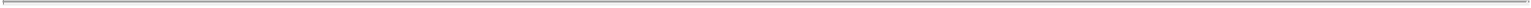 submitted to the FDA’s Center for Devices and Radiological Health, or CDRH, prior to commercialization. We further anticipate that regulatory approval of our companion diagnostic will be a prerequisite to our ability to market MYDICAR. Representatives of CDRH have participated in our meetings with the Center for Biologics Evaluation and Research, or CBER, regarding MYDICAR to discuss the potential use of our companion diagnostic, and we anticipate that future meetings will include representatives from both CBER and CDRH to ensure that the BLA submission (for MYDICAR) and PMA submission (for the companion diagnostic) are coordinated and subject to parallel review by these respective FDA centers. Accordingly, our objective is to align the development programs such that the companion diagnostic will be developed and approved contemporaneously with MYDICAR.CompetitionThe biotechnology and pharmaceutical industries in which we operate are subject to rapid change and are characterized by intense competition to develop new technologies and proprietary products. We face potential competition from many different sources, including larger and better-funded pharmaceutical companies. While we believe that MYDICAR’s unique mechanism of action provides us with competitive advantages, particularly given that MYDICAR is designed to be administered in conjunction with other pharmacological agents and devices (except LVADs), we have identified several companies which are active in the advancement of gene therapy products in the heart failure arena as of the date of this prospectus. Not only must we compete with other companies that are focused on gene therapy treatments, any products that we may commercialize will have to compete with existing therapies and new therapies that may become available in the future.Some of the pharmaceutical and biotechnology companies we expect to potentially compete with include Renova Therapeutics, NanoCor Therapeutics, Juventas Therapeutics, VentriNova and Beat BioTherapeutics. Renova, Beat BioTherapeutics and Juventas are in the clinical stages of development with their gene therapy products targeting moderate to advanced heart failure. Renova is using adenovirus serotype 5 encoding human adenylyl cyclase type 6 in a Phase 1/2 trial, while Juventas is enrolling a Phase 2 trial with its product candidate JVS100, which is a non-viral plasmid that encodes for stromal cell-derived factor-1 (SDF-1). NanoCor (BNP delivery of I1), VentriNova (cyclin A2), and Beat BioTherapeutics (AAV/R1R2) are in the preclinical testing of their gene therapy product candidates for the treatment of heart failure. These companies also compete with us in recruiting human capital and securing licenses to complementary technologies that may be critical to the success of our business. They also compete with us for potential funding from the biotechnology and pharmaceutical industries. Our potential competitors also include academic institutions, government agencies and research institutions. In addition, as the presence of pre-existing NAbs against the proteins that encapsulate the AAV1 gene therapy agent can block entry of the AAV1 gene therapy agents into their target cells, previous patient exposure to other AAV1-based gene therapies, irrespective of the condition or disease they aim to treat, would render a patient ineligible for MYDICAR therapy and could therefore be considered competitive to MYDICAR.We believe that the key competitive factors that will affect the development and commercial success of MYDICAR and any other product candidates that we develop are efficacy, safety and tolerability profile, convenience in dosing, product labeling, value, price and the availability of reimbursement from the government and other third-parties. Our commercial opportunity could be reduced or eliminated if our competitors have products which are better in one or more of these categories.Intellectual PropertyWe strive to protect and enhance the proprietary technologies that we believe are important to our business, and seek to obtain and maintain patents for any patentable aspects of our products or product candidates, including our companion diagnostic, their methods of use and any other inventions that are important to the development of our business. Our success will depend significantly on our ability to obtain and maintain patent and other proprietary protection for commercially important technology, inventions and know-how related to our business, defend and enforce our patents, maintain our licenses to use intellectual property owned by third parties, preserve the confidentiality of our trade secrets and operate without infringing the valid and enforceable106Table of Contents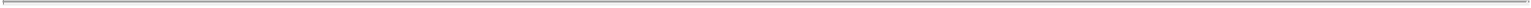 patents and other proprietary rights of third parties. We also rely on know-how, continuing technological innovation and in-licensing opportunities to develop, strengthen, and maintain our proprietary position in the fields targeted by our product candidates.We are the owner or licensee of a portfolio of patents and patent applications and possess substantial know-how and trade secrets which protect various aspects of our business. The patent families comprising our patent portfolio are primarily focused on MYDICAR for the treatment of heart failure and are generally directed to certain genes, AAV vectors and methods of delivering such AAV vectors to cells, methods of delivery to myocardial cells and processes to manufacture our product candidates. We intend to leverage the intellectual property surrounding MYDICAR, together with the 12 years of available regulatory exclusivity that we expect to receive under the Biologics Price Competition and Innovation Act, as an important component of our business strategy.Patent Protection for MYDICAROur portfolio of patents and patent applications related to MYDICAR generally relates to three aspects of MYDICAR: use of the SERCA2a gene for the treatment of heart failure; use and delivery of AAV vectors as a therapy; and manufacture of AAV vectors. The patent families which we believe are important for the protection of MYDICAR after its expected approval are summarized below. See also “—License Agreements.”Delivery of AAV Vectors to the Heart as a Therapy. We are the sole owner of two patent families related to a method of treating cardiovascular disease by infusion of a therapeutic nucleic acid, such as MYDICAR, into the coronary circulation over a specified period of time, either alone or optionally with a vasodilating substance such as nitroglycerine. One patent has issued from these families (U.S. Patent No. 8,221,738), which includes claims to the use of a vasodilator in conjunction with MYDICAR. This patent is expected to expire in March 2030. We are currently prosecuting other method of use applications, and we expect that additional patents will issue from this family. If issued, these patents would expire between 2027 and 2028, excluding any potential additional term that may be available as a result of patent term adjustments, or if we elect to seek patent term extensions, or PTEs, that may be available under the Hatch-Waxman Act. In addition to the United States, corresponding patents have issued in Europe (EP 2044199), and Israel (IL 196541), and applications are pending in Australia, Canada, Europe, Hong Kong, India, Japan, and South Korea. These patents and any patents issuing from the pending applications are expected to expire in July 2027 or October 2028.Composition of MYDICAR. MYDICAR utilizes a hybrid AAV vector, where the various components of the AAV vectors (capsid proteins and/or genetic material) are from different AAV serotypes. We in-licensed two patent families containing patent applications related to recombinant hybrid AAV vectors, the first via a sublicense from the University of Pennsylvania, or UPenn, under our exclusive license agreement with AmpliPhi (formerly Targeted Genetics), and the second under our non-exclusive license agreement with AskBio LLC, or AskBio. We expect that these patent families (U.S. Patent Nos. 6,759,237, 7,186,552 and 7,172,893) will expire in November 2019 and February 2021, and we expect to pay a royalty to UPenn and AskBio upon commercialization of MYDICAR. Foreign patents corresponding to U.S. Patent Nos. 6,759,237 and 7,186,522 have issued in Australia (AU 768729 and AU 2004201463), Canada (CA 2,349,838), Europe (EP 1127150) and Japan(JP 2000/58122700), all of which are expected to expire in November 2019. Foreign patents corresponding to U.S. Patent No. 7,172,893 include issued patents in Australia (AU 780231), Canada (CA 2348382) and Europe (EP 1135468), all of which are expected to expire in November 2019.Manufacture of AAV Vectors. The manufacture and purification of the AAV vector used in MYDICAR is complicated and requires technical know-how. Our manufacturing process technology is protected by patents, trade secrets and proprietary know-how. We have obtained an exclusive license from AmpliPhi for certain aspects of the AAV manufacturing technology related to MYDICAR. This includes licenses to several patent families covering products and methods of manufacturing AAV vectors, including patent families related to stably transfected host cells for production of AAV vectors, and methods for commercial scale manufacturing and purification of recombinant AAV vectors. Taken107Table of Contents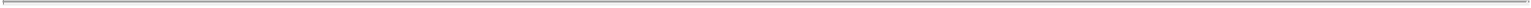 in conjunction with our proprietary know-how, these patents are expected to offer additional protection by restricting competitors’ access to AAV manufacturing methods used to make MYDICAR or competing AAV-based products. In the United States, these patents (U.S. PatentNos. 6,566,118, 6,989,264, 6,995,006 and 6,475,769) are expected to expire in September 2018. Corresponding foreign patents have issued in Australia (AU 758708, AU 772921, AU 2003204921), Canada (CA 2302992, CA 2342849), Europe (EP 1009808, EP 1109892), and Japan (JP 4472182), all of which are expected to expire in September of 2018 or 2019. Our exclusive license with AmpliPhi includes a patent family related to improved methods for purification of recombinant AAV vectors (WO 2010/148143) is pending in Brazil, Canada, China, Europe, Hong Kong, Israel, India, Japan, South Korea, Mexico, Russia, Singapore and the United States, and any resulting patents are expected to expire in June of 2030.Use of SERCA2a for the Treatment of Heart Failure. We are developing MYDICAR for the treatment or prevention of heart failure through the use of AAV vectors to deliver the SERCA2a gene to improve cardiac function. We have licensed certain patent rights from The Regents of the University of California (U.S. Patent Nos. 6,605,274 and 7,745,416) related to gene therapy for the purpose of increasing SERCA2a expression in the treatment of heart failure, which have been important in the development of our product candidates, but these patent rights are expected to expire in 2015 prior to our anticipated approval of MYDICAR. Corresponding patents have issued in Australia (AU 2004204815), with expected expiration in January 2024, and Canada (CA 2217967) and Europe (EP 0820310, EP 1977767) which are expected to expire in April 2016.Applications are pending in Canada, Europe and Israel.International Patent Protection for MYDICARWe are the owner or licensee of numerous patents and patent applications in jurisdictions outside the United States. As noted above, most of the patent families discussed above have issued or are pending in foreign jurisdictions. Depending on the applicable national laws, these patents and patent applications (if applicable) covering MYDICAR may also benefit from extensions of patent term in individual countries.Trade Secret Protection for MYDICARWe exclusively in-license certain trade secret technology and know-how for manufacturing the AAV vector used in MYDICAR under our 2012 agreement with AmpliPhi. We believe that the expertise and materials licensed to us provide us with a commercial advantage over competitors attempting to utilize an AAV vector in their products.U.S. Regulatory Protection for MYDICARIn addition to patent and trade secret protection, we expect to receive a 12-year period of regulatory exclusivity from the FDA upon approval of MYDICAR pursuant to the Biologics Price Competition and Innovation Act. The exclusivity period, if granted, will run from the time of FDA approval. This exclusivity period, if granted, will supplement the intellectual property protection discussed above, providing an additional barrier to entry of any competitor seeking approval for a biosimilar version of MYDICAR.In addition, it is possible to extend the patent term of one patent covering MYDICAR following FDA approval. This PTE is intended to compensate a patent owner for the loss of patent term during the FDA approval process. If eligible, we may use a PTE to extend the term of one of the patents discussed above beyond the expected expiration date, providing additional protection for MYDICAR.Patent Protection of Pipeline ProductsWhile the majority of our patent portfolio is related to MYDICAR and its use for treating heart failure, we are the owner or licensee of several additional patent families which relate to other technology which we are developing, including our small molecule program. This includes treatments for additional indications using SERCA enzymes and MYDICAR, and new drugs for treating other SERCA-related diseases.108Table of Contents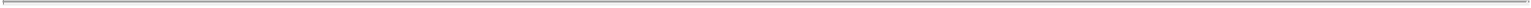 Methods of Treating Stenosis. We in-license a patent family from The General Hospital Corporation related to using SERCA2a genes, including delivery by AAV vectors, to reduce stenosis, which is the narrowing of a blood vessel, or restenosis, which is the repeated narrowing in blood vessels. We expect that these patents (U.S. Patent Nos. 7,291,604 and 8,133,878) will expire no earlier than September 2024.Methods of Treating Pulmonary Arterial Hypertension. We are the co-owner with the Mount Sinai School of Medicine of New York University, or Mount Sinai, of a patent family containing patent applications (U.S. Patent Pub. 2011/0256101) related to the use of genes, including SERCA, to treat pulmonary arterial hypertension, a type of high blood pressure that affects the arteries in the lungs and the right side of the heart. These applications are currently in prosecution, and we expect that any patents that may issue from this family of patent applications will expire no earlier than April 2031. We are the exclusive licensee of Mount Sinai’s joint ownership interest in this patent family pursuant to a license agreement.Methods of Treating Heart Arrhythmia. We in-licensed a patent family containing patent applications (U.S. Patent Pub. 2009/0239940) assigned to the U.S. National Institutes of Health which disclose methods and materials for treating heart disease, including heart arrhythmia, using SERCA2a and AAV vectors. We expect that any patents which issue from this family of patent applications will expire no earlier than July 2018.Activation of SERCA2a using Zinc Finger Technology. We are the sole owner of a patent family containing a patent application (U.S. Patent Pub. 2011/0172144) related to the use of a class of proteins known as zinc finger proteins to augment the expression of SERCA2a in cardiac muscle. Filed in January of 2011, we expect that any patent which issues from this application will expire no earlier than January of 2031.High-throughput Screening for SERCA Modulators and Their Use. We are the co-owner, with The Regents of the University of Minnesota, or UMinn, of patent families (U.S. Patent No. 8,431,356, and WO 2010/088450) that relate to high-throughput screening methods used to identify small molecule compounds that modulate SERCA activity, as well as their use in treating SERCA-related disease. We are the exclusive licensee of UMinn’s joint ownership interest in these patents pursuant to a license agreement and we are solely responsible for the prosecution of these patents. On January 10, 2013, we received a notice of allowance from the U.S. Patent and Trademark Office in connection with a patent application relating to certain SERCA screening methods. We plan to use this technology to help identify product candidates which can be used to increase SERCA activity in muscle tissue, including the heart, to build a pipeline of SERCA-related therapies. We expect patents that may issue from these patent families to expire no earlier than January 2030. The current issued patent will expire in January 2030.TrademarksWe have registered the trademark “MYDICAR” in the United States for use in connection with a biological product, namely, a gene transfer product composed of a recombinant AAV vector for medical use. We intend to pursue additional registrations in markets outside the United States where we plan to sell MYDICAR.Patent TermThe term of individual patents and patent applications listed in previous sections will depend upon the legal term of the patents in the countries in which they are obtained. In most countries, the patent term is 20 years from the date of filing of the patent application (or parent application, if applicable). For example, if an international Patent Cooperation Treaty, or PCT, application is filed, any patent issuing from the PCT application in a specific country expires 20 years from the filing date of the PCT application. In the United States, however, if a patent was in force on June 8, 1995, or issued on an application that was filed before June 8, 1995, that patent will have a term that is the greater of 20 years from the filing date, or 17 years from the date of issue.Under the Hatch-Waxman Act, the term of a patent that covers an FDA-approved drug or biological product may also be eligible for PTE. PTE permits restoration of a portion of the patent term of a U.S. patent as109Table of Contents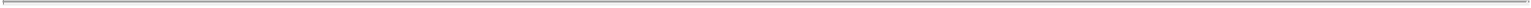 compensation for the patent term lost during product development and the FDA regulatory review process if approval of the application for the product is the first permitted commercial marketing of a drug or biological product containing the active ingredient. The patent term restoration period is generally one-half the time between the effective date of an IND and the submission date of a BLA plus the time between the submission date of a BLA and the approval of that application. The Hatch-Waxman Act permits a PTE for only one patent applicable to an approved drug, and the maximum period of restoration is five years beyond the expiration of the patent. A PTE cannot extend the remaining term of a patent beyond a total of 14 years from the date of product approval, and a patent can only be extended once, and thus, even if a single patent is applicable to multiple products, it can only be extended based on one product. Similar provisions may be available in Europe and certain other foreign jurisdictions to extend the term of a patent that covers an approved drug. When possible, depending upon the length of clinical trials and other factors involved in the filing of a BLA, we expect to apply for PTEs for patents covering our product candidates and their methods of use.For additional information on PTE, see “Business—Government Regulation.”Proprietary Rights and ProcessesWe may rely, in some circumstances, on proprietary technology and processes (including trade secrets) to protect our technology. However, these can be difficult to protect. We seek to protect our proprietary technology and processes, in part, by entering into confidentiality agreements with those who have access to our confidential information, including our employees, consultants, scientific advisors and contractors. We also seek to preserve the integrity and confidentiality of our proprietary technology and processes by maintaining physical security of our premises and physical and electronic security of our information technology systems. While we have confidence in these individuals, organizations and systems, agreements or security measures may be breached, and we may not have adequate remedies for any breach. In addition, our proprietary technology and processes may otherwise become known or be independently discovered by competitors. To the extent that our employees, consultants, scientific advisors, contractors, or any future collaborators use intellectual property owned by others in their work for us, disputes may arise as to the rights in related or resulting know-how and inventions. For this and more comprehensive risks related to our proprietary technology and processes, please see “Risk Factors—Risks related to our intellectual property.”License AgreementsLicense Agreement with The Regents of the University of CaliforniaIn February 2001, we entered into a license agreement with The Regents of the University of California, or UC, under which we obtained an exclusive, worldwide license to UC’s patent rights in certain inventions, or the UC Patent Rights, related to the use of gene therapy vectors to deliver the SERCA2a gene to improve cardiac function, including certain patents related to MYDICAR. The agreement was amended twice, once in March 2001 to modify certain financial terms and once in January 2005 to make further amendments to the financial terms, with the second amendment also adding additional patents. We paid to UC an amendment fee of $114,455 and reimbursed UC for approximately $86,000 of previously incurred patent costs relating to the UC Patent Rights in connection with the second amendment of the agreement in January 2005.Under the agreement, we are permitted to research, develop, manufacture and commercialize products utilizing the UC Patent Rights for gene therapy for the treatment or prevention of heart failure by the delivery of a gene or a synthetic equivalent, including SERCA2a, and to sublicense such rights. UC retained the right, on behalf of itself and other non-profit institutions, to use the UC Patent Rights for educational and research purposes and to publish information about the inventions covered by the UC Patent Rights.In consideration for the rights granted to us under the agreement, we issued an aggregate of 83 shares of our common stock to UC upon the achievement of certain developmental milestones. We are required to issue to UC an additional 55 shares of our common stock and pay to UC up to an aggregate of approximately $1.6 million upon the110Table of Contents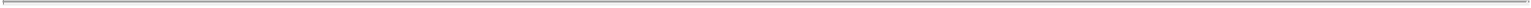 achievement of certain developmental and regulatory milestones. In addition, upon commercialization of any product utilizing the UC Patent Rights, we will be required to pay to UC a low single-digit royalty on net sales of such product sold by us or our affiliates subject to minimum annual royalty payments and other adjustments in certain circumstances. However, we do not expect to commercialize MYDICAR prior to the expiration of the UC Patent Rights applicable to MYDICAR, and our obligation to pay milestones and royalties to UC terminates upon the expiration of the applicable UC Patent Rights.In the event we sublicense a UC Patent Right, we are obligated to pay to UC a fee based on a percentage of sublicense fees received by us, which percentage ranges from the low-teens to mid-twenties depending on the country of origin of such UC Patent Right and is subject to adjustment in certain circumstances. In addition, we will also be required to pay to UC a low single-digit percentage sublicense royalty on net sales of products sold by our sublicensees that utilize the sublicensed UC Patent Right, but in no event will we be required to pay more than 50% of the royalties we receive from such sublicensees.The agreement requires that we diligently develop, manufacture and commercialize products that are covered by the UC Patent Rights, and we have agreed to meet certain developmental and commercial milestones. UC may, at its option, either terminate the agreement or change the license granted from an exclusive license to a non-exclusive license if we fail to meet such milestones. We are currently in compliance with these milestone requirements.We may unilaterally terminate the agreement for any reason upon 90 days’ written notice to UC. UC may terminate the agreement in the event of our nonperformance or breach of the agreement if such nonperformance or breach remains uncured for 60 days following our receipt of written notice of such nonperformance or breach. Absent early termination, the agreement will continue until the expiration date of the longest-lived patent right included in the UC Patent Rights, which is expected to occur in 2024.Exclusive License Agreement with Dr. Martin J. KaplittIn June 2006, we entered into an exclusive license agreement with Dr. Martin J. Kaplitt pursuant to which Dr. Kaplitt granted to us an exclusive, worldwide license under Dr. Kaplitt’s interest in certain patents related to the use of AAV vectors to deliver genes to cardiac muscles and delivery methods of AAV vectors to heart cells for the development, manufacture, use and sale of MYDICAR. The license granted to us under the agreement automatically became non-exclusive on the fourth anniversary of the effective date of the agreement. We have the right to grant sublicenses to third parties under the agreement.In consideration for the rights granted to us under the agreement, we paid an upfront fee to Dr. Kaplitt of $25,000. We are also obligated to pay toDr. Kaplitt an annual license maintenance fee of $6,000 during the term of the agreement. In addition, we are required to pay to Dr. Kaplitt a very low single-digit percentage royalty on net sales of products sold by us, our affiliates and our sublicensees that are covered by the licensed patents. Our royalty obligations continue on a product-by-product and country-by-country basis until the expiration of the last-to-expire valid claim in the licensed patents covering a licensed product in such country. Finally, we are obligated to pay to Dr. Kaplitt up to an aggregate of $200,000 upon the achievement of certain regulatory milestones.We may unilaterally terminate the agreement upon 60 days’ written notice to Dr. Kaplitt. Dr. Kaplitt may terminate the agreement in the event of our material breach of the agreement if such breach remains uncured for 60 days following our receipt of written notice of such breach. Absent early termination, the agreement will automatically terminate upon the expiration of the last-to-expire of the licensed patents containing a valid claim, which is expected to occur in 2015, prior to the projected launch of our product candidates.Sublicense Agreement and Amended and Restated License Agreement with AmpliPhi Sublicense AgreementIn June 2012, we entered into a sublicense agreement with AmpliPhi, or the AmpliPhi Sublicense, pursuant to which AmpliPhi sublicensed to us certain rights under a separate agreement, the UPenn Agreement, which111Table of Contents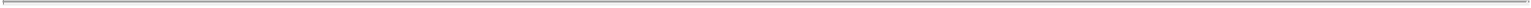 AmpliPhi entered into in 2009 with the Trustees of UPenn. Under the terms of the agreement, we obtained an exclusive, worldwide sublicense from AmpliPhi under certain UPenn patents related to AAV1 vectors for the development, manufacture, use and sale of companion diagnostics to MYDICAR. We have the right to grant sublicenses to our affiliates and third-party collaborators under the agreement solely for research, development or other non-commercial purposes, or as reasonably necessary, to our manufacturers or distributors, provided that we remain primarily liable and such downstream sublicenses are consistent with the terms of our agreement with AmpliPhi and prohibit further sublicensing. In addition, we are required to use commercially reasonable efforts to meet certain developmental, regulatory and commercial milestones with respect to companion diagnostics under the agreement. We are currently in compliance with these milestone requirements. While we have sole control over the development and commercialization of companion diagnostics under the agreement, AmpliPhi has the first right to prosecute and maintain the licensed patents, subject to our right to consult with AmpliPhi with regard to such prosecution and maintenance upon our reasonable request.In consideration for the sublicense granted to us under the agreement, we paid to AmpliPhi a sublicense initiation fee of $310,000, and we are obligated to pay to AmpliPhi an annual sublicense maintenance fee of $310,000. We are also required to pay to AmpliPhi a low single-digit percentage royalty based on net sales of any companion diagnostic covered by a licensed patent sold by us, our affiliates or our sublicensees. Our royalty obligations continue on a companion diagnostic-by-companion diagnostic and country-by-country basis until the expiration of the last-to-expire valid claim in a licensed patent covering the applicable companion diagnostic in such country. Finally, we are obligated to pay to AmpliPhi all royalty and milestone payments that become due and payable by AmpliPhi to UPenn under the UPenn Agreement as a result of our exercise of the sublicense granted under our agreement with AmpliPhi, including a low single-digit tiered percentage royalty on net sales of any companion diagnostic sold by us, our affiliates or our sublicensees, which royalty is separate from and in addition to the royalty payable to AmpliPhi described above, and up to an aggregate of $850,000 in potential milestone payments per product covered by the licensed patents.We may unilaterally terminate the agreement upon 30 days’ written notice to AmpliPhi. Absent early termination, the agreement will automatically terminate upon the expiration of the last-to-expire licensed patent, which is expected to occur in 2019.Amended and Restated License AgreementWe entered into an amended and restated license agreement with AmpliPhi concurrently with the AmpliPhi Sublicense that both amended the terms of the license agreement which we entered into with AmpliPhi in 2009 and terminated our manufacturing agreement with AmpliPhi which we entered into in 2009. Under the agreement, we obtained an exclusive, worldwide license under certain patents and know-how related to AmpliPhi’s AAV vector and manufacturing technology for the development, manufacture, use and sale of MYDICAR. We have the right to grant sublicenses to our affiliates and third-party collaborators under the agreement for research, development or other non-commercial purposes, or as reasonably necessary, to our manufacturers or distributors, provided that we remain primarily liable and such sublicenses comply with the terms of our agreement with AmpliPhi and prohibit further sublicensing. In addition, we have agreed to use commercially reasonable efforts to meet certain diligence milestones with respect to the development and commercialization of at least one product covered by the UPenn patent rights licensed to AmpliPhi by UPenn under the UPenn Agreement. We are currently in compliance with these milestone requirements. While we have sole control over development and commercialization of products covered by the licensed patents, AmpliPhi has the first right to prosecute and maintain the licensed patents, subject to our right to consult with AmpliPhi with regard to such prosecution and maintenance upon our reasonable request.During the term of the agreement, we are obligated to pay to AmpliPhi all royalty and milestone payments that become due and payable by AmpliPhi to UPenn under the UPenn Agreement as a result of our exercise of the sublicense granted under our agreement with AmpliPhi. This includes a low single-digit tiered percentage royalty on net sales of MYDICAR and any other product covered by the licensed patents sold by us, our affiliates or our sublicensees, and up to $850,000 in milestone payments upon the achievement of certain developmental and regulatory milestones related to MYDICAR and any other product covered by the licensed patents.112Table of Contents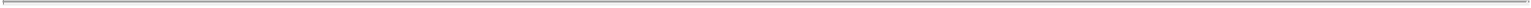 The agreement does not provide either party with termination rights and does not have a provision for expiration or automatic termination.License Agreement with AdVecIn February 2009, we entered into a license agreement with AdVec, Inc., or AdVec, under which we obtained a non-exclusive, worldwide license to use and acquire from AdVec’s distributor certain human embryo kidney cells transformed by Adenovirus 5 DNA, or 293 Cells, and certain AdVec know-how related to 293 Cells for use in testing of MYDICAR for lot release. In consideration for the rights granted to us under the agreement, we are obligated to pay to AdVec an annual license maintenance fee of $5,000.Either party may terminate the agreement upon written notice of the other party’s insolvency or bankruptcy or upon the other party’s breach of the agreement if such breach remains uncured after 60 days of receipt of written notice of such breach. Absent early termination, the agreement will remain in effect until the tenth anniversary of the effective date. Thereafter, the agreement will automatically renew for successive five-year terms unless either party notifies the other party in writing at least 90 days prior to the end of any such five-year term of its election not to renew the agreement.Non-Exclusive License Agreement with VirovekIn November 2010, we entered into a non-exclusive license agreement with Virovek Incorporation, or Virovek, under which we obtained a non-exclusive, worldwide license under certain patent rights and trade secrets related to Virovek’s AAV baculovirus technology to develop, manufacture, use and sell AAV1/GFP vector reagents as part of a companion diagnostic. Under the terms of the agreement, we have the right to grant sublicenses to third parties, and we are required to use commercially reasonable efforts to develop and commercialize a companion diagnostic to MYDICAR. We are currently in compliance with this requirement.In consideration for the rights granted to us under the agreement, we paid to Virovek an up-front license fee of $15,000, and we are obligated to pay to Virovek an annual maintenance fee of $20,000, which fee is creditable against royalties due under the agreement. We are also required to pay to Virovek a percentage royalty in the mid-teen range based on upfront, annual, milestone, royalty and other payments received by us as a result of the performance of companion diagnostics by us, our affiliates and our sublicensees, subject to adjustment in certain circumstances. Our royalty obligations continue on a companion diagnostic-by-companion diagnostic and country-by-country basis until the expiration of the last-to-expire valid claim in a licensed patent covering the companion diagnostic in such country, which is expected to occur in 2027, or 10 years from the date of first commercial sale in such country if the companion diagnostic is covered only by licensed trade secrets.We may unilaterally terminate the agreement upon 60 days’ notice to Virovek. Either party may terminate the agreement for the other party’s material breach of the agreement if such breach remains uncured after 90 days of receiving written notice of such breach. Absent early termination, the agreement will automatically terminate upon the expiration of our royalty payment obligations.Non-Exclusive License Agreement with AskBioIn January 2008, we entered into a non-exclusive license agreement with AskBio, a wholly owned subsidiary of Asklepios Biopharmaceutical Inc., under which we obtained a non-exclusive, worldwide license under certain patents related to recombinant AAV vectors to develop, manufacture, use and sell MYDICAR. We have the right to grant sublicenses to third parties under the agreement provided that such sublicenses are entered into pursuant to a written sublicense agreement containing terms consistent with our agreement with AskBio.Under the terms of the agreement, we granted to AskBio an option to obtain a non-exclusive, worldwide license under certain of our patent rights related to infusion of AAV in the arteries of the heart to develop, manufacture, use and sell products for the treatment of cardiac diseases. This option includes our currently pending patent application related to a method of treating cardiovascular disease by infusion of a therapeutic nucleic acid into the coronary circulation over a specified period of time. It does not include our issued patent in113Table of Contents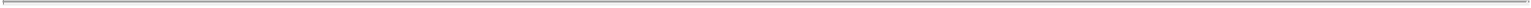 this family, which includes claims to the concurrent use of a vasodilating substance such as nitroglycerine. If AskBio timely exercises its option to obtain the license under the agreement on or before the earlier of January 15, 2015 and within 60 days following notice that a patent has issued from the patent applications included within the patent rights subject to the option, we will enter into a separate license agreement with AskBio with respect to such license with previously agreed upon payment terms. Although the scope of the license granted to AskBio upon exercise of the option would enable AskBio to develop and commercialize a competing product with respect to the patent rights to which the option applies, we believe that the exclusion of our issued patent from that license, and the scope of our anticipated regulatory approvals, will prevent AskBio from being able to launch any product that is able to compete directly with MYDICAR.In consideration for the rights granted to us under the agreement, we paid to AskBio license fee payments of $150,000 in the aggregate. In addition, we are obligated to pay to AskBio an annual maintenance fee of $100,000. Upon commercialization of any product utilizing the licensed patents, we will also be required to pay to AskBio a low single-digit percentage royalty on net sales of such products, including MYDICAR. Our royalty obligations continue on a product-by-product and country-by-country basis until the expiration of the last-to-expire valid claim in a licensed patent covering the applicable product in such country, which is expected to be in 2021. We are also obligated to reimburse AskBio for up to an aggregate of $355,000 per licensed product upon the achievement of certain clinical, regulatory and sales milestones that may become due and payable by AskBio under a separate agreement between AskBio and the University of North Carolina at Chapel Hill from 2003.We may unilaterally terminate the agreement upon 180 days’ written notice to AskBio. Either party may terminate the agreement for the other party’s material breach of the agreement if such breach is not cured after 30 days of receiving written notice of such breach. Absent early termination, the agreement will continue in effect until the expiration of our royalty payment obligations under the agreement.Exclusive Patent License with the Regents of the University of MinnesotaWe are joint owners with UMinn of the rights in a certain patent related to screening technology for isolation of small molecule modulators of SERCA enzymes (fluorescence resonance energy transfer, or FRET, assays). In May 2009, we entered into an exclusive patent license agreement with UMinn under which we obtained an exclusive license to UMinn’s joint ownership interest in the patent application that led to the current issued patent. We have the right to grant sublicenses to third parties under the agreement, and UMinn retained the right to use the licensed technology for non-commercial research and educational purposes.We have agreed to meet certain performance milestones under the agreement, the deadline for which may be extended at our request provided that we have used commercially reasonable efforts to achieve such milestones by the applicable deadlines. We are currently in compliance with these milestone requirements. We have the first right to prosecute and maintain the applicable patent family.In consideration for the rights granted to us under the agreement, we made an upfront payment to UMinn of $120,000. In addition, we are obligated to pay to UMinn an annual license fee of $120,000. The annual license fee will increase to $325,000 if we (1) undergo a change of control, (2) assign the agreement, any of our rights or obligations under the agreement or our joint ownership interest in the licensed technology, (3) receive a certain amount in license and sublicense revenues under the agreement, (4) file an IND, new drug application, or NDA, BLA or orphan drug application (or a foreign equivalent of any such application) for a product covered by the licensed technology, or (5) enter into any agreement with a third party to market or use the licensed technology, subject to certain exceptions.We may unilaterally terminate the agreement upon 90 days’ written notice to UMinn. UMinn may terminate the agreement upon 10 days’ written notice to us upon our insolvency or for our breach of the agreement if such breach remains uncured for 90 days after we receive notice of such breach, or 30 days in the case of a non-payment breach. Absent early termination, the agreement will automatically terminate upon the expiration of all active claims in any licensed patent or patent application, which is expected to occur no earlier than January 2030.114Table of Contents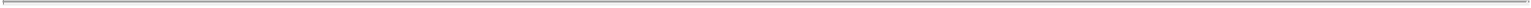 ManufacturingManufacturing Services Agreement with LonzaIn August 2012, we entered into a manufacturing services agreement with Lonza Houston, Inc., or Lonza, which we subsequently amended and restated in August 2013. Under the terms of the agreement, Lonza provides manufacturing services to produce MYDICAR at a scale sufficient for our clinical trials to date. We pay for manufacturing services performed by Lonza under the agreement pursuant to statements of work entered into from time to time.We may unilaterally terminate the agreement upon six months’ written notice to Lonza. Lonza may terminate the agreement upon written notice to us, provided that such termination by Lonza will not be effective until the earlier of one year after the date we receive such written notice or our qualification of an alternative supplier and completion of certain technology transfer assistance services to establish manufacturing capabilities at the alternative supplier’s facilities. Either party may terminate the agreement in the event of the other party’s insolvency or for the other party’s material breach of the agreement if such breach remains uncured after 30 days of receiving written notice of such breach or after 180 days of receiving written notice of such breach if such breach is not a non-payment related breach, is not capable of being cured within 30 days and the breaching party is making diligent efforts to cure such breach. In addition, either party may terminate the agreement, by providing two months’ written notice to the other party if it receives notice that the production of MYDICAR under the agreement or clinical trials for which MYDICAR is being produced has been or will be suspended or terminated by the FDA or EMA due to product failure. Absent early termination, the agreement will continue until the fifth anniversary of the effective date of the original agreement.We have also entered into a non-binding letter of intent with Lonza, pursuant to which both parties have agreed to work in good faith to negotiate a definitive agreement for the commercial manufacture of MYDICAR in the event we desire to commence commercial scale manufacture of MYDICAR.Government RegulationBiological products, including gene therapy products, are subject to regulation under the Federal Food, Drug, and Cosmetic Act, or FD&C Act, and the Public Health Service Act, or PHS Act, and other federal, state, local and foreign statutes and regulations. Both the FD&C Act and the PHS Act and their corresponding regulations govern, among other things, the testing, manufacturing, safety, purity, potency, efficacy, labeling, packaging, storage, record keeping, distribution, reporting, advertising and other promotional practices involving biological products. FDA approval must be obtained before clinical testing of a biological product begins, and each clinical trial protocol for a gene therapy product is reviewed by the FDA and, in some instances, the U.S. National Institutes of Health, or NIH, through its Recombinant DNA Advisory Committee, or RAC. FDA approval also must be obtained before marketing of biological products. The process of obtaining regulatory approvals and the subsequent compliance with appropriate federal, state, local and foreign statutes and regulations require the expenditure of substantial time and financial resources and we may not be able to obtain the required regulatory approvals. To date, the FDA has never approved a gene therapy product for commercial sale.Within the FDA, the Center for Biologics Evaluation and Research, or CBER, regulates gene therapy products. CBER works closely with the NIH and its RAC, which makes recommendations to the NIH on gene therapy issues and engages in a public discussion of scientific, safety, ethical and societal issues related to proposed and ongoing gene therapy protocols. The FDA and the NIH have published guidance documents with respect to the development and submission of gene therapy protocols. The FDA also has published guidance documents related to, among other things, gene therapy products in general, their preclinical assessment, observing subjects involved in gene therapy studies for delayed adverse events, potency testing and chemistry, manufacturing and control information in gene therapy INDs.Ethical, social and legal concerns about gene therapy, genetic testing and genetic research could result in additional regulations restricting or prohibiting the processes we may use. Federal and state agencies,115Table of Contents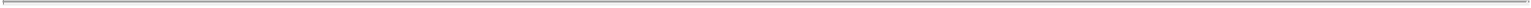 congressional committees and foreign governments have expressed interest in further regulating biotechnology. More restrictive regulations or claims that our products are unsafe or pose a hazard could prevent us from commercializing any products. New government requirements may be established that could delay or prevent regulatory approval of our product candidates under development. It is impossible to predict whether legislative changes will be enacted, regulations, policies or guidance changed, or interpretations by agencies or courts changed, or what the impact of such changes, if any, may be.U.S. Biological Products Development ProcessThe process required by the FDA before a biological product may be marketed in the United States generally involves the following:completion of nonclinical laboratory tests and animal studies according to good laboratory practices, or GLPs, and applicable requirements for the humane use of laboratory animals or other applicable regulations;submission to the FDA of an IND application, which must become effective before human clinical trials may begin;performance of adequate and well-controlled human clinical trials according to the FDA’s regulations, commonly referred to as good clinical practices, or GCPs, and any additional requirements for the protection of human research subjects and their health information, to establish the safety and efficacy of the proposed biological product for its intended use;submission to the FDA of a BLA for marketing approval that includes substantive evidence of safety, purity and potency from results of nonclinical testing and clinical trials;satisfactory completion of an FDA inspection of the manufacturing facility or facilities where the biological product is produced to assess compliance with GMP, to assure that the facilities, methods and controls are adequate to preserve the biological product’s identity, strength, quality and purity and, if applicable, the FDA’s current good tissue practices, or GTPs, for the use of human cellular and tissue products;potential FDA audit of the nonclinical study and clinical trial sites that generated the data in support of the BLA; andFDA review and approval, or licensure, of the BLA.Before testing any biological product candidate, including a gene therapy product, in humans, the product candidate enters the preclinical testing stage. Preclinical tests, also referred to as nonclinical studies, include laboratory evaluations of product chemistry, toxicity and formulation, as well as animal studies to assess the potential safety and activity of the product candidate. The conduct of the preclinical tests must comply with federal regulations and requirements including GLPs.Where a gene therapy trial is conducted at, or sponsored by, institutions receiving NIH funding for recombinant DNA research, prior to the submission of an IND to the FDA, a protocol and related documentation is submitted to and the trial is registered with the NIH Office of Biotechnology Activities, or OBA, pursuant to the NIH Guidelines for Research Involving Recombinant DNA Molecules, or NIH Guidelines. Compliance with the NIH Guidelines is mandatory for investigators at institutions receiving NIH funds for research involving recombinant DNA, however many companies and other institutions not otherwise subject to the NIH Guidelines voluntarily follow them. The NIH is responsible for convening the RAC, a federal advisory committee, which discusses protocols that raise novel or particularly important scientific, safety or ethical considerations at one of its quarterly public meetings. The OBA will notify the FDA of the RAC’s decision regarding the necessity for full public review of a gene therapy protocol. RAC proceedings and reports are posted to the OBA website and may be accessed by the public.The clinical trial sponsor must submit the results of the preclinical tests, together with manufacturing information, analytical data, any available clinical data or literature and a proposed clinical protocol, to the FDA116Table of Contents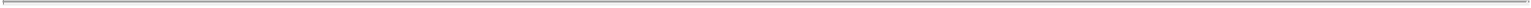 as part of the IND. Some preclinical testing may continue even after the IND is submitted. The IND automatically becomes effective 30 days after receipt by the FDA, unless the FDA places the trial on a clinical hold within that 30-day time period. In such a case, the IND sponsor and the FDA must resolve any outstanding concerns before the clinical trial can begin. With gene therapy protocols, if the FDA allows the IND to proceed, but the RAC decides that full public review of the protocol is warranted, the FDA will request at the completion of its IND review that sponsors delay initiation of the protocol until after completion of the RAC review process. The FDA may also impose clinical holds on a biological product candidate at any time before or during clinical trials due to safety concerns or non-compliance. If the FDA imposes a clinical hold, trials may not recommence without FDA authorization and then only under terms authorized by the FDA. Accordingly, we cannot be sure that submission of an IND will result in the FDA allowing clinical trials to begin, or that, once begun, issues will not arise that suspend or terminate such trials.Clinical trials involve the administration of the biological product candidate to healthy volunteers or patients under the supervision of qualified investigators, generally physicians not employed by or under the trial sponsor’s control. Clinical trials are conducted under protocols detailing, among other things, the objectives of the clinical trial, dosing procedures, subject selection and exclusion criteria, and the parameters to be used to monitor subject safety, including stopping rules that assure a clinical trial will be stopped if certain adverse events should occur. Each protocol and any amendments to the protocol must be submitted to the FDA as part of the IND. Clinical trials must be conducted and monitored in accordance with the FDA’s regulations comprising the GCP requirements, including the requirement that all research subjects provide informed consent. Further, each clinical trial must be reviewed and approved by an independent institutional review board, or IRB, at or servicing each institution at which the clinical trial will be conducted. An IRB is charged with protecting the welfare and rights of trial participants and considers such items as whether the risks to individuals participating in the clinical trials are minimized and are reasonable in relation to anticipated benefits. The IRB also approves the form and content of the informed consent that must be signed by each clinical trial subject or his or her legal representative and must monitor the clinical trial until completed. Clinical trials also must be reviewed by an institutional biosafety committee, or IBC, a local institutional committee that reviews and oversees basic and clinical research conducted at that institution. The IBC assesses the safety of the research and identifies any potential risk to public health or the environment.Human clinical trials are typically conducted in three sequential phases that may overlap or be combined:Phase 1. The biological product is initially introduced into healthy human subjects and tested for safety. In the case of some products for severe or life-threatening diseases, especially when the product may be too inherently toxic to ethically administer to healthy volunteers, the initial human testing is often conducted in patients.Phase 2. The biological product is evaluated in a limited patient population to identify possible adverse effects and safety risks, to preliminarily evaluate the efficacy of the product for specific targeted diseases and to determine dosage tolerance, optimal dosage and dosing schedule.Phase 3. Clinical trials are undertaken to further evaluate dosage, clinical efficacy, potency, and safety in an expanded patient population at geographically dispersed clinical trial sites. These clinical trials are intended to establish the overall risk/benefit ratio of the product and provide an adequate basis for product labeling.Post-approval clinical trials, sometimes referred to as Phase 4 clinical trials, may be conducted after initial marketing approval. These clinical trials are used to gain additional experience from the treatment of patients in the intended therapeutic indication, particularly for long-term safety follow-up. The FDA recommends that sponsors observe subjects for potential gene therapy-related delayed adverse events for a 15-year period, including a minimum of five years of annual examinations followed by ten years of annual queries, either in person or by questionnaire, of trial subjects.During all phases of clinical development, regulatory agencies require extensive monitoring and auditing of all clinical activities, clinical data, and clinical trial investigators. Annual progress reports detailing the results of the117Table of Contents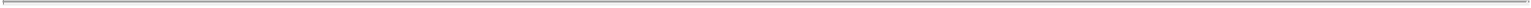 clinical trials must be submitted to the FDA. Written IND safety reports must be promptly submitted to the FDA, the NIH and the investigators for serious and unexpected adverse events, any findings from other studies, tests in laboratory animals or in vitro testing that suggest a significant risk for human subjects, or any clinically important increase in the rate of a serious suspected adverse reaction over that listed in the protocol or investigator brochure. The sponsor must submit an IND safety report within 15 calendar days after the sponsor determines that the information qualifies for reporting. The sponsor also must notify the FDA of any unexpected fatal or life-threatening suspected adverse reaction within seven calendar days after the sponsor’s initial receipt of the information. Phase 1, Phase 2 and Phase 3 clinical trials may not be completed successfully within any specified period, if at all. The FDA or the sponsor or its data safety monitoring board may suspend a clinical trial at any time on various grounds, including a finding that the research subjects or patients are being exposed to an unacceptable health risk, including risks inferred from other unrelated gene therapy trials. Similarly, an IRB can suspend or terminate approval of a clinical trial at its institution if the clinical trial is not being conducted in accordance with the IRB’s requirements or if the biological product has been associated with unexpected serious harm to patients.Human gene therapy products are a new category of therapeutics. Because this is a relatively new and expanding area of novel therapeutic interventions, there can be no assurance as to the length of the trial period, the number of patients the FDA will require to be enrolled in the trials in order to establish the safety, efficacy, purity and potency of human gene therapy products, or that the data generated in these trials will be acceptable to the FDA to support marketing approval. The NIH and the FDA have a publicly accessible database, the Genetic Modification Clinical Research Information System which includes information on gene transfer studies and serves as an electronic tool to facilitate the reporting and analysis of adverse events on these studies.Concurrently with clinical trials, companies usually complete additional animal studies and must also develop additional information about the physical characteristics of the biological product as well as finalize a process for manufacturing the product in commercial quantities in accordance with GMP requirements. To help reduce the risk of the introduction of adventitious agents with use of biological products, the PHS Act emphasizes the importance of manufacturing control for products whose attributes cannot be precisely defined. The manufacturing process must be capable of consistently producing quality batches of the product candidate and, among other things, the sponsor must develop methods for testing the identity, strength, quality, potency and purity of the final biological product. Additionally, appropriate packaging must be selected and tested and stability studies must be conducted to demonstrate that the biological product candidate does not undergo unacceptable deterioration over its shelf life.U.S. Review and Approval ProcessesAfter the completion of clinical trials of a biological product, FDA approval of a BLA must be obtained before commercial marketing of the biological product. The BLA must include results of product development, laboratory and animal studies, human trials, information on the manufacture and composition of the product, proposed labeling and other relevant information. The FDA may grant deferrals for submission of data or full or partial waivers. The testing and approval processes require substantial time and effort and there can be no assurance that the FDA will accept the BLA for filing and, even if filed, that any approval will be granted on a timely basis, if at all.Under the Prescription Drug User Fee Act, or PDUFA, as amended, each BLA must be accompanied by a significant user fee. The FDA adjusts the PDUFA user fees on an annual basis. PDUFA also imposes an annual product fee for biological products and an annual establishment fee on facilities used to manufacture prescription biological products. Fee waivers or reductions are available in certain circumstances, including a waiver of the application fee for the first application filed by a small business. Additionally, no user fees are assessed on BLAs for products designated as orphan drugs, unless the product also includes a non-orphan indication.Within 60 days following submission of the application, the FDA reviews a BLA submitted to determine if it is substantially complete before the agency accepts it for filing. The FDA may refuse to file any BLA that it118Table of Contents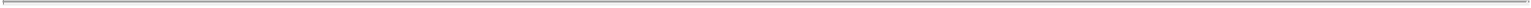 deems incomplete or not properly reviewable at the time of submission and may request additional information. In this event, the BLA must be resubmitted with the additional information. The resubmitted application also is subject to review before the FDA accepts it for filing. Once the submission is accepted for filing, the FDA begins an in-depth substantive review of the BLA. The FDA reviews the BLA to determine, among other things, whether the proposed product is safe and potent, or effective, for its intended use, and has an acceptable purity profile, and whether the product is being manufactured in accordance with GMP to assure and preserve the product’s identity, safety, strength, quality, potency and purity. The FDA may refer applications for novel biological products or biological products that present difficult questions of safety or efficacy to an advisory committee, typically a panel that includes clinicians and other experts, for review, evaluation and a recommendation as to whether the application should be approved and under what conditions. The FDA is not bound by the recommendations of an advisory committee, but it considers such recommendations carefully when making decisions. During the biological product approval process, the FDA also will determine whether a Risk Evaluation and Mitigation Strategy, or REMS, is necessary to assure the safe use of the biological product. If the FDA concludes a REMS is needed, the sponsor of the BLA must submit a proposed REMS. The FDA will not approve a BLA without a REMS, if required.Before approving a BLA, the FDA will inspect the facilities at which the product is manufactured. The FDA will not approve the product unless it determines that the manufacturing processes and facilities are in compliance with GMP requirements and adequate to assure consistent production of the product within required specifications. For a gene therapy product, the FDA also will not approve the product if the manufacturer is not in compliance with the GTPs, to the extent applicable. These are FDA regulations and guidance documents that govern the methods used in, and the facilities and controls used for, the manufacture of human cells, tissues, and cellular and tissue based products, or HCT/Ps, which are human cells or tissue intended for implantation, transplant, infusion, or transfer into a human recipient. The primary intent of the GTP requirements is to ensure that cell- and tissue-based products are manufactured in a manner designed to prevent the introduction, transmission and spread of communicable disease. FDA regulations also require tissue establishments to register and list their HCT/Ps with the FDA and, when applicable, to evaluate donors through screening and testing. Additionally, before approving a BLA, the FDA will typically inspect one or more clinical sites to assure that the clinical trials were conducted in compliance with IND trial requirements and GCP requirements. To assure GMP, GTP and GCP compliance, an applicant must incur significant expenditure of time, money and effort in the areas of training, record keeping, production, and quality control.Notwithstanding the submission of relevant data and information, the FDA may ultimately decide that the BLA does not satisfy its regulatory criteria for approval and deny approval. Data obtained from clinical trials are not always conclusive and the FDA may interpret data differently than we interpret the same data. If the agency decides not to approve the BLA in its present form, the FDA will issue a complete response letter that describes all of the specific deficiencies in the BLA identified by the FDA. The deficiencies identified may be minor, for example, requiring labeling changes, or major, for example, requiring additional clinical trials. Additionally, the complete response letter may include recommended actions that the applicant might take to place the application in a condition for approval. If a complete response letter is issued, the applicant may either resubmit the BLA, addressing all of the deficiencies identified in the letter, or withdraw the application.If a product receives regulatory approval, the approval may be significantly limited to specific diseases and dosages or the indications for use may otherwise be limited, which could restrict the commercial value of the product. Further, the FDA may require that certain contraindications, warnings or precautions be included in the product labeling. The FDA may impose restrictions and conditions on product distribution, prescribing, or dispensing in the form of a risk management plan, or otherwise limit the scope of any approval. In addition, the FDA may require post marketing clinical trials, sometimes referred to as Phase 4 clinical trials, designed to further assess a biological product’s safety and effectiveness, and testing and surveillance programs to monitor the safety of approved products that have been commercialized.The FDA has agreed to certain review goals under PDUFA, and aims to complete its review of 90% of standard BLAs within ten months from filing and 90% of priority BLAs within six months from filing. The FDA119Table of Contents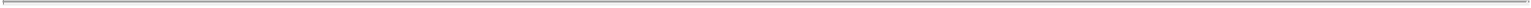 does not always meet its PDUFA goal dates for standard and priority BLAs and its review goals are subject to change from time to time. The review process and the PDUFA goal date may be extended by three months if the FDA requests, or the BLA sponsor otherwise provides, additional information or clarification regarding information already provided in the submission within the last three months before the PDUFA goal date.Fast Track Designation, Accelerated Approval, Priority Review and Breakthrough Therapy ProgramsThe FDA has a Fast Track program that is intended to expedite or facilitate the process for reviewing new drugs and biological products that meet certain criteria. Specifically, new drugs and biological products are eligible for Fast Track designation if they are intended to treat a serious or life-threatening condition and demonstrate the potential to address unmet medical needs for the condition. Fast Track designation applies to the combination of the product and the specific indication for which it is being studied. The sponsor of a new drug or biological product may request the FDA to designate the drug or biological product as a Fast Track product at any time during the clinical development of the product. Unique to a Fast Track product, the FDA may consider for review sections of the marketing application on a rolling basis before the complete application is submitted, if the sponsor provides a schedule for the submission of the sections of the application, the FDA agrees to accept sections of the application and determines that the schedule is acceptable, and the sponsor pays any required user fees upon submission of the first section of the application.Other types of FDA programs intended to expedite development and review, such as priority review, accelerated approval and Breakthrough Therapy designation, also exist. A product is eligible for priority review if it has the potential to provide safe and effective therapy where no satisfactory alternative therapy exists or a significant improvement in the treatment, diagnosis or prevention of a disease compared to marketed products. The FDA will attempt to direct additional resources to the evaluation of an application for a new drug or biological product designated for priority review in an effort to facilitate the review. Additionally, a product may be eligible for accelerated approval. Drug or biological products studied for their safety and effectiveness in treating serious or life-threatening illnesses and that provide meaningful therapeutic benefit over existing treatments may receive accelerated approval, which means that they may be approved on the basis of adequate and well-controlled clinical trials establishing that the product has an effect on a surrogate endpoint that is reasonably likely to predict a clinical benefit, or on the basis of an effect on a clinical endpoint other than survival or irreversible morbidity. As a condition of approval, the FDA may require that a sponsor of a drug or biological product receiving accelerated approval perform adequate and well-controlled post-marketing clinical trials. In addition, the FDA currently requires as a condition for accelerated approval pre-approval of promotional materials, which could adversely impact the timing of the commercial launch of the product.A product may also be eligible for receipt of a Breakthrough Therapy designation. The Breakthrough Therapy designation is intended to expedite the FDA’s review of a potential new drug for serious or life-threatening diseases where “preliminary clinical evidence indicates that the drug may demonstrate substantial improvement over existing therapies on one or more clinically significant endpoints, such as substantial treatment effects observed early in clinical development.” The designation of a drug as a Breakthrough Therapy provides the same benefits as are available under the Fast Track program, as well as intensive FDA guidance on the product’s development program. Fast Track designation, priority review, accelerated approval and Breakthrough Therapy designation do not change the standards for approval, but may expedite the development or approval process.Post-approval RequirementsMaintaining substantial compliance with applicable federal, state and local statutes and regulations requires the expenditure of substantial time and financial resources. Rigorous and extensive FDA regulation of biological products continues after approval, particularly with respect to GMP. We will rely, and expect to continue to rely, on third parties for the production of clinical and commercial quantities of any products that we may commercialize. Manufacturers of our products are required to comply with applicable requirements in the GMP120Table of Contents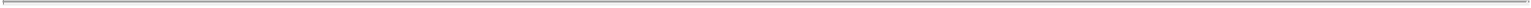 regulations, including quality control and quality assurance and maintenance of records and documentation. Other post-approval requirements applicable to biological products include reporting of GMP deviations that may affect the identity, potency, purity and overall safety of a distributed product, record-keeping requirements, reporting of adverse effects, reporting updated safety and efficacy information, and complying with electronic record and signature requirements. After a BLA is approved, the product also may be subject to official lot release. As part of the manufacturing process, the manufacturer is required to perform certain tests on each lot of the product before it is released for distribution. If the product is subject to official release by the FDA, the manufacturer submits samples of each lot of product to the FDA together with a release protocol showing a summary of the history of manufacture of the lot and the results of all of the manufacturer’s tests performed on the lot. In addition, the FDA conducts laboratory research related to the regulatory standards on the safety, purity, potency and effectiveness of biological products.We also must comply with the FDA’s advertising and promotion requirements, such as those related to direct-to-consumer advertising, the prohibition on promoting products for uses or in patient populations that are not described in the product’s approved labeling (known as “off-label use”), industry-sponsored scientific and educational activities, and promotional activities involving the internet. Discovery of previously unknown problems or the failure to comply with the applicable regulatory requirements may result in restrictions on the marketing of a product or withdrawal of the product from the market as well as possible civil or criminal sanctions. Failure to comply with the applicable U.S. requirements at any time during the product development process, approval process or after approval may subject an applicant or manufacturer to administrative or judicial civil or criminal sanctions and adverse publicity. FDA sanctions could include refusal to approve pending applications, withdrawal of an approval, clinical hold, warning or untitled letters, product recalls, product seizures, total or partial suspension of production or distribution, injunctions, fines, refusals of government contracts, mandated corrective advertising or communications with doctors, debarment, restitution, disgorgement of profits, or civil or criminal penalties. Any agency or judicial enforcement action could have a material adverse effect on us.Biological product manufacturers and other entities involved in the manufacture and distribution of approved biological products are required to register their establishments with the FDA and certain state agencies, and are subject to periodic unannounced inspections by the FDA and certain state agencies for compliance with GMPs and other laws. Accordingly, manufacturers must continue to expend time, money and effort in the area of production and quality control to maintain GMP compliance. Discovery of problems with a product after approval may result in restrictions on a product, manufacturer or holder of an approved BLA, including withdrawal of the product from the market. In addition, changes to the manufacturing process or facility generally require prior FDA approval before being implemented and other types of changes to the approved product, such as adding new indications and additional labeling claims, are also subject to further FDA review and approval.Regulation of Companion DiagnosticsIn the United States, the FD&C Act and its implementing regulations, and other federal and state statutes and regulations govern, among other things, medical device design and development, preclinical and clinical testing, premarket clearance or approval, registration and listing, manufacturing, labeling, storage, advertising and promotion, sales and distribution, export and import, and post-market surveillance. Companion diagnostic tests are classified as medical devices under the FD&C Act. Unless an exemption applies, diagnostic tests require marketing clearance or approval from the FDA prior to commercial distribution. The two primary types of FDA marketing authorization applicable to a medical device are premarket notification, also called 510(k) clearance, and PMA approval. We anticipate that the companion diagnostic tests we are developing will be subject to the PMA approval process.PMA applications must be supported by valid scientific evidence, which typically requires extensive data, including technical, preclinical, clinical and manufacturing data, to demonstrate to the FDA’s satisfaction the safety and effectiveness of the device. For diagnostic tests, a PMA application typically includes data regarding analytical and clinical validation studies. As part of its review of the PMA, the FDA will conduct a pre-approval inspection of the manufacturing facility or facilities to ensure compliance with the Quality System Regulation, or121Table of Contents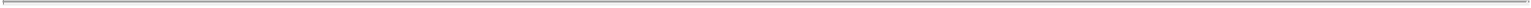 QSR, which requires manufacturers to follow design, testing, control, documentation and other quality assurance procedures. FDA review of an initial PMA application is required by statute to take between six to ten months, although the process typically takes longer, and may require several years to complete. If the FDA evaluations of both the PMA application and the manufacturing facilities are favorable, the FDA will either issue an approval letter or an approvable letter, which usually contains a number of conditions that must be met in order to secure the final approval of the PMA. If the FDA’s evaluation of the PMA or manufacturing facilities is not favorable, the FDA will deny approval of the PMA or issue a not approvable letter. A not approvable letter will outline the deficiencies in the application and, where practical, will identify what is necessary to make the PMA approvable. The FDA may also determine that additional clinical trials are necessary, in which case the PMA approval may be delayed for several months or years while the trials are conducted and then the data submitted in an amendment to the PMA. Once granted, PMA approval may be withdrawn by the FDA if compliance with post approval requirements, conditions of approval or other regulatory standards is not maintained or problems are identified following initial marketing.We and our third-party collaborators who may develop our companion diagnostics will work cooperatively to generate the data required for submission with the PMA application, and will remain in close contact with the Center for Devices and Radiological Health, or CDRH, at the FDA to ensure that any changes in requirements are incorporated into the development plans. We anticipate that, as was the case in our meetings to date, future meetings with the FDA with regard to MYDICAR and its companion diagnostic product candidate will include representatives from both the CBER and the CDRH to ensure that the BLA and PMA submissions are coordinated to enable the FDA to conduct a parallel review of both submissions. On July 14, 2011, the FDA issued for comment a draft guidance document addressing the development and approval process for “In Vitro Companion Diagnostic Devices.” According to the draft guidance, for novel products such as MYDICAR, the PMA for a companion diagnostic device should be developed and approved contemporaneously with the biological product. While this draft guidance is not yet finalized, we believe our programs for the development of our companion diagnostics are consistent with the draft guidance as proposed.Coverage and ReimbursementSales of our products will depend, in part, on the extent to which our products will be covered by third-party payors, such as government healthcare programs, commercial insurance and managed healthcare organizations. These third-party payors are increasingly reducing reimbursements for medical products and services. In addition, the U.S. government, state legislatures and foreign governments have continued implementing cost containment programs, including price controls, restrictions on reimbursement and requirements for substitution of generic products. Adoption of price controls and cost-containment measures, and adoption of more restrictive policies in jurisdictions with existing controls and measures, could further limit our net revenue and results. Decreases in third-party reimbursement for our product candidates or a decision by a third-party payor to not cover our product candidates could reduce physician usage of our products once approved and have a material adverse effect on our sales, results of operations and financial condition.Fraud and Abuse LawsAlthough we currently do not have any products on the market, if MYDICAR, our companion diagnostic, or our other product candidates are approved and we begin commercialization, we may be subject to additional healthcare regulation and enforcement by the federal government and by authorities in the states and foreign jurisdictions in which we conduct our business. Such laws include, without limitation, state and federal anti-kickback, false claims, privacy and security and physician sunshine laws and regulations. If our operations are found to be in violation of any of such laws or any other governmental regulations that apply to us, we may be subject to penalties, including civil and criminal penalties, damages, fines, the curtailment or restructuring of our operations, the exclusion from participation in federal and state healthcare programs and imprisonment, any of which could adversely affect our ability to operate our business and our financial results.122Table of Contents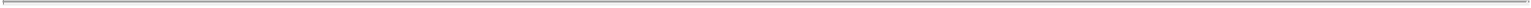 Additional RegulationIn addition to the foregoing, state and federal laws regarding environmental protection and hazardous substances, including the Occupational Safety and Health Act, the Resource Conservancy and Recovery Act and the Toxic Substances Control Act, affect our business. These and other laws govern our use, handling and disposal of various biological, chemical and radioactive substances used in, and wastes generated by, our operations. If our operations result in contamination of the environment or expose individuals to hazardous substances, we could be liable for damages and governmental fines. We believe that we are in material compliance with applicable environmental laws and that continued compliance therewith will not have a material adverse effect on our business. We cannot predict, however, how changes in these laws may affect our future operations.U.S. Foreign Corrupt Practices ActThe U.S. Foreign Corrupt Practices Act, to which we are subject, prohibits corporations and individuals from engaging in certain activities to obtain or retain business or to influence a person working in an official capacity. It is illegal to pay, offer to pay or authorize the payment of anything of value to any foreign government official, government staff member, political party or political candidate in an attempt to obtain or retain business or to otherwise influence a person working in an official capacity.Government Regulation Outside of the United StatesIn addition to regulations in the United States, we will be subject to a variety of regulations in other jurisdictions governing, among other things, clinical trials and any commercial sales and distribution of our products. Because biologically sourced raw materials are subject to unique contamination risks, their use may be restricted in some countries.Whether or not we obtain FDA approval for a product, we must obtain the requisite approvals from regulatory authorities in foreign countries prior to the commencement of clinical trials or marketing of the product in those countries. Certain countries outside of the United States have a similar process that requires the submission of a clinical trial application much like the IND prior to the commencement of human clinical trials. In the European Union, for example, a CTA must be submitted to each country’s national health authority and an independent ethics committee, much like the FDA and the IRB, respectively. Once the CTA is approved in accordance with a country’s requirements, clinical trial development may proceed.The requirements and process governing the conduct of clinical trials, product licensing, pricing and reimbursement vary from country to country. In all cases, the clinical trials are conducted in accordance with GCP and the applicable regulatory requirements and the ethical principles that have their origin in the Declaration of Helsinki.To obtain regulatory approval of an investigational biological product under European Union regulatory systems, we must submit a marketing authorization application. The application used to file the BLA in the United States is similar to that required in the European Union, with the exception of, among other things, country-specific document requirements. The European Union also provides opportunities for market exclusivity. For example, in the European Union, upon receiving marketing authorization, new chemical entities generally receive eight years of data exclusivity and an additional two years of market exclusivity. If granted, data exclusivity prevents regulatory authorities in the European Union from referencing the innovator’s data to assess a generic application. During the additional two-year period of market exclusivity, a generic marketing authorization can be submitted, and the innovator’s data may be referenced, but no generic product can be marketed until the expiration of the market exclusivity. However, there is no guarantee that a product will be considered by the European Union’s regulatory authorities to be a new chemical entity, and products may not qualify for data exclusivity.123Table of Contents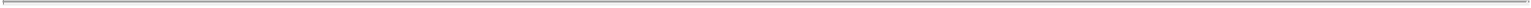 The ten-year market exclusivity may be reduced to six years if, at the end of the fifth year, it is established that the product no longer meets the criteria for orphan designation, for example, if the product is sufficiently profitable not to justify maintenance of market exclusivity. Additionally, marketing authorization may be granted to a similar product for the same indication at any time if:The second applicant can establish that its product, although similar, is safer, more effective or otherwise clinically superior;The applicant consents to a second orphan medicinal product application; orThe applicant cannot supply enough orphan medicinal product.For other countries outside of the European Union, such as countries in Eastern Europe, Latin America or Asia, the requirements governing the conduct of clinical trials, product licensing, pricing and reimbursement vary from country to country. In all cases, again, the clinical trials are conducted in accordance with GCP and the applicable regulatory requirements and the ethical principles that have their origin in the Declaration of Helsinki.If we fail to comply with applicable foreign regulatory requirements, we may be subject to, among other things, fines, suspension or withdrawal of regulatory approvals, product recalls, seizure of products, operating restrictions and criminal prosecution.EmployeesAs of October 28, 2013, we had 15 full-time employees, consisting of research, process development, manufacturing, finance, administration and business development personnel. We also regularly use independent contractors across the organization to augment our regular staff. None of our employees are covered by collective bargaining agreements and we consider relations with our employees to be good. We believe that our future success will depend in part on our continued ability to attract, hire and retain qualified personnel.Legal ProceedingsFrom time to time, we are involved in various legal proceedings arising in the ordinary course of our business. We are not presently a party to any legal proceedings the outcome of which, if determined adversely to us, would individually or in the aggregate have a material adverse effect on our business, operating results or financial condition.Incorporation/FacilitiesWe were originally incorporated in California in December 2000. In April 2012, we reincorporated in Delaware. Our corporate headquarters are located at 12760 High Bluff Drive, Suite 240, San Diego, California 92130 in a facility we lease encompassing approximately 2,270 square feet of office space. The lease for this facility expires in November 2017.124Table of Contents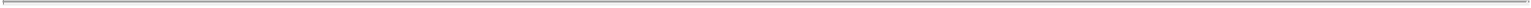 MANAGEMENTExecutive Officers and DirectorsThe following table sets forth certain information regarding our current executive officers and directors: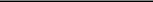 Member of the compensation committeeMember of the audit committeeMember of the nominating and corporate governance committeeDr. Azzam, Dr. Omstead, Dr. Senyei and Dr. Silverman will each resign from our board of directors contingent and effective upon the closing of this offeringExecutive OfficersKrisztina M. Zsebo, Ph.D. Dr. Zsebo has served as our President, Chief Executive Officer and a member of our board of directors since 2004. From March 2004 until October 2007, Dr. Zsebo was a venture partner at Enterprise Partners Venture Capital, a venture capital firm. Prior to joining Enterprise Partners, Dr. Zsebo held executive positions at Remedyne Corporation, a biotechnology company, Connetics Corporation, a specialty pharmaceutical company, ALZA Corporation, a pharmaceutical and medical systems company, Cell Genesys, Inc., a biotechnology company, and Amgen Inc., a biotechnology company. Dr. Zsebo received a B.S. in Biochemistry from the University of Maryland, an M.S. in Biochemistry and Biophysics from Oregon State University and a Ph.D. in Comparative Biochemistry from the University of California, Berkeley. Our board of directors believes that Dr. Zsebo’s 29 years of experience in the pharmaceutical industry, experience with drug development and service as our President and Chief Executive Officer qualify her to serve on our board of directors.Rebecque J. Laba. Ms. Laba has served as our Vice President, Finance and Administration since September 2007, and before that, served as a consultant to us on finance and administrative matters since October 2005. From 1999 to 2005, Ms. Laba served in various financial and operational roles at Idun Pharmaceuticals, Inc. until Idun was acquired by Pfizer Inc., a pharmaceutical company, in 2005. From 1997 to 1999, Ms. Laba worked at Asset Management Group, where she served in various financial and operational roles.125Table of Contents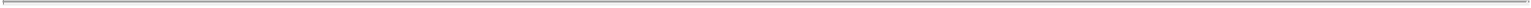 Jeffrey J. Rudy. Mr. Rudy has served as our Vice President, Clinical Operations since joining us in 2006. From 1997 to 2006, Mr. Rudy worked at Agouron Pharmaceuticals (prior to its acquisition by the Warner-Lambert Company, which was subsequently acquired by Pfizer) where he served in roles of increasing responsibility within its clinical research operations, including portfolio manager of the ophthalmology franchise and director of development operations. From 1995 to 1997, Mr. Rudy was at Gilead Sciences, Inc., a biopharmaceutical company, where he was clinical program manager in the clinical research department overseeing a number of antiviral compounds in early development. From 1991 to 1994, Mr. Rudy was at Amgen, where he worked in clinical affairs on a number of antiviral programs. Mr. Rudy received his B.S. in Microbiology from Ohio State University.Ryan K. Takeya. Mr. Takeya has served as our Vice President, Manufacturing since April 2012. From August 1996 to December 2009, Mr. Takeya served in the Manufacturing Group at Targeted Genetics Corporation, a biotechnology company, where he oversaw in-house and contract manufacturing of clinical gene therapy products, including clinical supplies used in the MYDICAR clinical program. From 1993 to 1996, Mr. Takeya held various process development and process transfer roles at Immunex Corporation, a biotechnology company. In 2011, Mr. Takeya was at Dendreon Corporation, a biotechnology company, where he was involved with the transfer of the PROVENGE antigen manufacturing process to a secondary commercial manufacturing site. Mr. Takeya received his B.A. in Chemistry from the University of Washington.Fredrik Wiklund. Mr. Wiklund has served as our Vice President, Corporate Development and Investor Relations since August 2013 and as our Vice President, Corporate Development from June 2013 to August 2013. Before that, he served as our Senior Director, Corporate Development from April 2012 to June 2013. From September 2009 to April 2012, Mr. Wiklund served as a consultant to us on business development matters. From November 2003 to November 2008, Mr. Wiklund was head of corporate development and investor relations at Tercica, Inc., a biopharmaceutical company, until its acquisition by the Ipsen Group, a biotechnology company, in 2008. From January 2001 to June 2003, Mr. Wiklund was at Lehman Brothers, Inc., a global financial services firm, where he served in the Investment Banking Health Care Group. From 1996 to 2000, Mr. Wiklund served as an antiviral specialist at Gilead Sciences. Mr. Wiklund received his M.B.A. from the University of Southern California and his B.A. in International Relations from the University of San Diego.Non-Employee DirectorsMichael A. Narachi has served as our Chairman of the Board of Directors since October 2013. Since March 2009, Mr. Narachi has served as the President and Chief Executive Officer and a member of the board of directors of Orexigen Therapeutics, Inc., a biopharmaceutical company focused on the treatment of obesity. Previously, Mr. Narachi served as Chairman, Chief Executive Officer and President of Ren Pharmaceuticals, Inc., a private biotechnology company, from November 2006 to March 2009. From August 2002 to January 2008, Mr. Narachi served as Chairman of the Board of Directors of Naryx Pharma, Inc., a private pharmaceutical company. In 2004, Mr. Narachi retired as an officer and Vice President of Amgen Inc., a leading therapeutics company, where he served as General Manager of Amgen’s Anemia Business from 1999 to 2003. Mr. Narachi joined Amgen in 1984 and held various positions throughout the organization including: Product Development Team Leader for NEUPOGEN; Director of Clinical Operations in Thousand Oaks, CA and Cambridge, UK; Vice President of Development and Representative Director for Amgen Japan; Head of Corporate Strategic Planning; Chief Operations Officer of Amgen BioPharma; and Vice President, Licensing and Business Development. He currently serves as Chairman of the Board of Directors of AMAG Pharmaceuticals, Inc. and serves on the board of directors of the Pharmaceutical Research and Manufacturers of America and the Biotechnology Industry Organization. Mr. Narachi received a B.S. in Biology and an M.A. degree in Biology and Genetics from the University of California at Davis. He received an M.B.A. from the Anderson Graduate School of Management at University of California, Los Angeles. Our board of directors believes that Mr. Narachi’s business, leadership and management experience, as well as his experience in the biotechnology industry, qualifies him to serve on our board of directors.126Table of Contents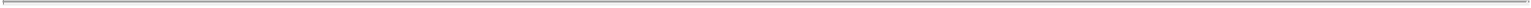 Gregg Alton. Mr. Alton has served on our board of directors since August 2013. Since August 2009, Mr. Alton has served as executive vice president of corporate and medical affairs and chief compliance officer at Gilead Sciences. In this role, Mr. Alton oversees legal affairs, public affairs, government affairs, emerging markets and medical affairs. From January 2008 to March 2013, Mr. Alton served as a director of Oculus Innovative Sciences, Inc., a global healthcare company. From March 2000 to August 2009, Mr. Alton served as general counsel at Gilead and from October 1999 to March 2000, served as associate general counsel at the same company. Mr. Alton was a corporate attorney at the law firm of Cooley Godward LLP (now Cooley LLP) from November 1993 to December 1996 and from July 1998 to October 1999, and at the law firm Mintz Levin Cohn Ferris Glovsky and Popeo, P.C. from January 1997 to July 1998. Mr. Alton received a B.A. from the University of California, Berkeley and a J.D. from Stanford Law School. Our board of directors believes that Mr. Alton’s expertise and experience in the biotechnology industry qualifies him to serve on our board of directors.Fouad Azzam, Ph.D. Dr. Azzam has served on our board of directors since April 2012. Since February 2007, Dr. Azzam has been a general partner at Life Sciences Partners, a venture capital group, where he has been responsible for operations in the United States and for investments in North America. From 2004 to 2007, Dr. Azzam was managing director of Eastman Ventures, the venture capital arm of Eastman Chemical Co. From 1997 to 2007, Dr. Azzam held various leadership positions at Eastman Chemical Co., including in corporate strategy, corporate development, new business development and ventures. Previously in his career, Dr. Azzam held business, operating and technology roles at Occidental Chemical Corporation, a subsidiary of Occidental Petroleum Corporation and Goodrich Corporation (formerly B.F. Goodrich Corporation). Dr. Azzam currently serves on the board of directors of Cobalt Technologies, Inc., a next generation biofuels company, IlluminOss Medical, Inc., a medical device company, Seahorse Bioscience, Inc. and Harvest Automation, Inc., a material handling company. Dr. Azzam holds a Ph.D. in Chemical Engineering from the University of Akron and an M.B.A. in Strategy and Finance from the University of Buffalo School of Management. Our board of directors believes that Dr. Azzam’s expertise and experience in the biotechnology industry qualifies him to serve on our board of directors. Dr. Azzam will resign from our board of directors contingent and effective upon the closing of this offering.Graham Cooper. Mr. Cooper has served on our board of directors since September 2013. Since February 2013, Mr. Cooper has served as chief financial officer at Receptos, Inc., a biopharmaceutical company focused on therapeutics for immune disorders. From January 2012 to December 2012, Mr. Cooper served as executive vice president of finance and chief financial officer at Geron Corporation, a biopharmaceutical company focused on cancer therapies. From May 2006 to March 2011, Mr. Cooper served as senior vice president, chief financial officer and treasurer of Orexigen Therapeutics, Inc., a biotechnology company focused on obesity therapeutics. From 1999 to 2006, Mr. Cooper held positions of increasing responsibility, including director, health care investment banking, at Deutsche Bank Securities, a leading global investment bank, where he was responsible for executing and managing a wide variety of financing and merger and acquisition transactions in the life sciences field. From August 1992 to January 1995, Mr. Cooper worked as an accountant at Deloitte & Touche LLP, an independent registered public accounting firm, and was previously a C.P.A. Mr. Cooper holds a B.A. in economics from the University of California, Berkeley and an M.B.A. from the Stanford Graduate School of Business. Our board of directors believes that Mr. Cooper’s expertise and experience in the biotechnology industry and his financial expertise qualifies him to serve on our board of directors.Barbara J. Dalton, Ph.D. Dr. Dalton has served on our board of directors and as Chairman of the Board of Directors from January 2012 to October 2013. Since July 2007, Dr. Dalton has served as vice president of Venture Capital at Pfizer, where she is responsible for Pfizer Venture Investments, the pharmaceutical investment arm of Pfizer focusing on private equity investments. From January 2000 to June 2007, Dr. Dalton was a general partner of EuclidSR Partners, a private venture capital firm, where she was a founding member. Dr. Dalton began her career in 1983 as a research scientist at SmithKline, a pharmaceutical company, before moving to their venture capital subsidiary, SR One, Limited from 1993 to 2003. Dr. Dalton leads the Healthcare Investing Group of the New York City Investment Fund and is a former member of the board of directors of the Alzheimer’s Disease Research Foundation and the National Venture Capital Association. Dr. Dalton is an127Table of Contents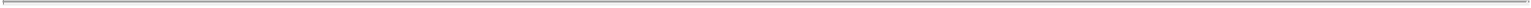 advisor to the Dean of the Eberly College of Science at Penn State University, where she received her undergraduate degree, and a member of The Penn State Research Foundation Board of Directors. Dr. Dalton received her Ph.D. in Immunology and Microbiology from The Medical College of Pennsylvania (now part of the Drexel University College of Medicine). Our board of directors believes that Dr. Dalton’s expertise and experience in the biotechnology industry qualifies her to serve on our board of directors.Todd Foley. Mr. Foley has served on our board of directors since March 2012. Since 1999, Mr. Foley has held various positions at MPM Capital, an investment firm which targets biotechnology, specialty pharmaceutical and medical technology companies, and currently serves as a managing director. Prior to joining MPM Capital, Mr. Foley worked in business development at Genentech Inc., a drug development company, and in management consulting with Arthur D. Little, Inc., an international management consulting firm. From December 2009 to April 2013, Mr. Foley served on the board of directors of Zalicus, Inc., a biopharmaceutical company. Mr. Foley presently serves on the board of directors of Aires Pharmaceuticals, Inc., Chiasma, Inc., a biopharmaceutical company, Selexys Pharmaceuticals Corporation and Proteon Therapeutics, Inc., a biopharmaceutical company. Mr. Foley holds a B.S. in chemistry from the Massachusetts Institute of Technology and an M.B.A. from Harvard Business School. Our board of directors believes that Mr. Foley’s experience in the biotechnology industry as well as his management consulting experience qualifies him to serve on our board of directors.Joshua Funder, Ph.D. Dr. Funder has served on our board of directors since January 2012. Dr. Funder has been a partner with GBS Venture Partners, a venture capital group since April 2004. From January 2003 to March 2004, Dr. Funder was senior manager, corporate strategy and development at Infinity Pharmaceuticals, Inc., a drug discovery company. From June 2004 to December 2004, Dr. Funder served as interim chief executive officer of Proacta Inc., a biopharmaceutical company. Dr. Funder also serves as a member of the board of directors of OPAL Inc., Spinifex Pty Ltd and Pathway Therapeutics Ltd.Dr. Funder received a B.S. and a Bachelor of Laws from Melbourne University, and a Master of Laws from the London School of Economics. He also holds a D.Phil. in intellectual property for biotechnology from Oxford University. Our board of directors believes that Dr. Funder’s expertise and experience in the biotechnology industry qualifies him to serve on our board of directors.Johan Kördel, Ph.D. Dr. Kördel has served on our board of directors since January 2012. Since April 2010, Dr. Kördel has served as a senior partner at Lundbeckfond Ventures, an evergreen life science venture fund. From May 2008 to February 2010, Dr. Kördel served as chief executive officer of Sound Biotech ApS, a biotechnology development company which Dr. Kördel co-founded. From October 2000 to August 2003, Dr. Kördel served as senior vice president of research of Biovitrum AB, a pharmaceutical company Dr. Kördel co-founded. From September 2003 to January 2006, he was the senior vice president of business development for the same company. Previously, Dr. Kördel held a number of positions in research and development including that of deputy head of metabolic diseases and endocrinology discovery research at Pharmacia before its acquisition by Pfizer in April 2003. Dr. Kördel has been an associate professor of physical chemistry at Lund University, Sweden since 1994. Earlier in his career, Dr. Kördel worked at Scripps Research Institute in La Jolla, California, and Harvard Medical School in Boston, Massachusetts. Dr. Kördel presently serves on the board of directors of Acacia Pharma Ltd., Enterome S. A., EQL Pharma AB and River Vision Ltd. and is an observer on the board of BoneSupport AB. Dr. Kördel holds a Ph.D. in physical chemistry and an M.Sc. from Lund University, Sweden. Our board of directors believes that Dr. Kördel’s expertise and experience in the biotechnology industry qualifies him to serve on our board of directors.Daniel R. Omstead, Ph.D. Dr. Omstead has served on our board of directors since January 2012. Since June 2001, Dr. Omstead has served as the president and chief executive officer of Tekla Capital Management, LLC (formerly known as Hambrecht & Quist Capital Management, LLC), a registered investment adviser. Since 2001, Dr. Omstead has also served as president of H&Q Life Sciences Investors and H&Q Healthcare Investors, two NYSE listed closed-end mutual funds that make venture and public equity investments principally in small, emerging healthcare-related companies. From June 1997 until August 2000, Dr. Omstead served as president and128Table of Contents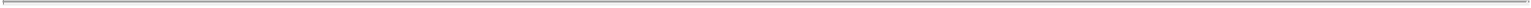 chief executive officer of Reprogenesis, Inc., a private development stage biotech company developing therapies in the field of regenerative medicine. In 2000, Reprogenesis was merged with two other biotech companies to form Curis, Inc. Before joining Reprogenesis, Dr. Omstead was senior vice president, research and development at Cytotherapeutics, Inc., a biotechnology company that developed central nervous system disorder therapies. Before entering the biotechnology industry, Dr. Omstead was employed for 14 years in the pharmaceutical industry at Ortho Pharmaceutical Corporation and at the R.W. Johnson Pharmaceutical Research Institute, both divisions of Johnson & Johnson and at Merck Sharpe & Dohme Research Laboratories, a division of Merck & Company, Inc. Dr. Omstead holds a Ph.D. and an M.S. in Chemical Engineering and Applied Chemistry from Columbia University and a B.S. in Civil Engineering from Lehigh University. Our board of directors believes that Dr. Omstead’s expertise and experience in the biotechnology industry qualifies him to serve on our board of directors. Dr. Omstead will resign from our board of directors contingent and effective upon the closing of this offering.Andrew E. Senyei, M.D. Dr. Senyei has served on our board of directors since September 2004. Since 1988, Dr. Senyei has served as a managing director and a general partner of Enterprise Partners Venture Capital, a venture capital firm. In 1989, Dr. Senyei co-founded Molecular Biosystems, Inc., a biotechnology company acquired by Alliance Pharmaceutical Corp. in 2000. Prior to joining Enterprise Partners, Dr. Senyei served as a practicing clinician and adjunct associate professor of Obstetrics and Gynecology at the University of California, Irvine. Since April 2000, Dr. Senyei has served as Chairman of Genoptix, Inc., a specialized medical laboratory service provider. From 1987 to 2007, Dr. Senyei served as a director of Adeza Biomedical Corporation, a healthcare products company, until Adeza was acquired by Cytyc Corporation. Dr. Senyei has served on the Board of Trustees of Northwestern University since 2005 and on the Advisory Council of the Jacobs School of Engineering at the University of California, San Diego, since 2002. Dr. Senyei received a B.S. from Occidental College and an M.D. from Northwestern University Medical School, and he completed his residency training at the University of California, Irvine, Medical Center. Our board of directors believes that Dr. Senyei’s expertise and experience in the biotechnology industry qualifies him to serve on our board of directors. Dr. Senyei will resign from our board of directors contingent and effective upon the closing of this offering.Lauren Silverman, Ph.D. Dr. Silverman has served on our board of directors since January 2012. Since November 2006, Dr. Silverman has served as a managing director of the Novartis Venture Fund (formerly the Novartis Option Fund), the investment arm of Novartis AG, which focuses on investing in innovative life science concepts for patient benefit. From April 2005 to November 2006, Dr. Silverman was global head of oncology research operations for Novartis. From September 2001 to March 2005, Dr. Silverman was the director of business development and licensing at Pfizer. From August 1999 to September 2001, Dr. Silverman was the director of business development and licensing at OSI Pharmaceuticals, Inc. From November 1992 to August 1999, Dr. Silverman was the director of strategic alliances and head of cell biology of Cadus Pharmaceuticals, where she was a founding scientist. Dr. Silverman currently serves on the board of directors of Proteostasis Therapeutics Inc., Pulmatrix Inc., Ra Pharmaceuticals, Inc. and Viamet Pharmaceuticals, Inc. She serves on the Business Advisory Board of the Epilepsy Research Foundation’s Epilepsy Therapy Project, the National Cancer Institute’s SBIR review panel, the Massachusetts Life Sciences Center’s Scientific Advisory Board and the Board of Directors of the Science Club for Girls. Dr. Silverman was a postdoctoral fellow at the Memorial Sloan-Kettering Cancer Center and Princeton University and earned her Ph.D. in molecular biology from the University of Utah. Our board of directors believes that Dr. Silverman’s expertise and experience in the biotechnology industry qualifies her to serve on our board of directors. Dr. Silverman will resign from our board of directors, contingent and effective upon the closing of this offering.Board CompositionOur business and affairs are organized under the direction of our board of directors, which currently consists of 12 members. The primary responsibilities of our board of directors are to provide oversight, strategic guidance, counseling and direction to our management. Our board of directors meets on a regular basis and additionally as required.129Table of Contents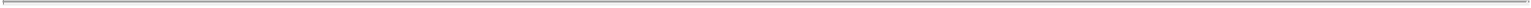 Each of our current directors was elected to serve as a member of our board of directors pursuant to a voting agreement, dated January 27, 2012, asamended, by and among us and certain of our stockholders. Pursuant to the voting agreement, Dr. Dalton, Dr. Azzam, Mr. Foley, Dr. Funder, Dr. Kördel,Dr. Omstead, Dr. Senyei and Dr. Silverman were selected to serve on our board of directors as the representative of our preferred stockholders, as designatedby Pfizer, Coöperatief LSP IV UA, MPM Capital, GBS Venture Partners, Lundbeckfond Ventures, H&Q Healthcare Investors, Enterprise Partners andNovartis, respectively. Dr. Zsebo was selected to serve on our board of directors as the representative of our common stockholders. Mr. Alton, Mr. Cooper andMr. Narachi were selected to serve on our board of directors as independent directors with relevant experience in our industry. The voting agreement willterminate upon the closing of this offering, and members previously elected to our board of directors pursuant to the voting agreement (other than Dr. Azzam,Dr. Omstead, Dr. Senyei and Dr. Silverman, who will resign from our board of directors contingent and effective upon the closing of this offering) willcontinue to serve as directors until their successors are duly elected and qualified by holders of our common stock.Our board of directors has determined that all of our directors, except Dr. Zsebo, are independent directors, as defined by Rule 5605(a)(2) of the NASDAQ Listing Rules.In accordance with the terms of our amended and restated certificate of incorporation and bylaws, which will be effective immediately prior to consummation of this offering, our board of directors will be divided into three classes, class I, class II and class III, with members of each class serving staggered three-year terms.Effective upon the closing of this offering, our board of directors will be comprised of the following classes:Class I, which will consist of Dr. Dalton and Mr. Foley, whose terms will expire at our annual meeting of stockholders to be held in 2014;Class II, which will consist of Mr. Narachi, Dr. Funder and Dr. Kördel, whose terms will expire at our annual meeting of stockholders to be held in 2015; andClass III, which will consist of Mr. Alton, Mr. Cooper and Dr. Zsebo, whose terms will expire at our annual meeting of stockholders to be held in 2016.At each annual meeting of stockholders to be held after the initial classification, the successors to directors whose terms then expire will serve until the third annual meeting following their election and until their successors are duly elected and qualified. The authorized size of our board of directors will be reduced to seven members effective upon the closing of this offering. The authorized number of directors may be changed only by resolution by a majority of the board of directors. This classification of the board of directors may have the effect of delaying or preventing changes in our control or management. Our directors may be removed for cause by the affirmative vote of the holders of at least 66 2⁄3% of our voting stock.Board Leadership StructureOur board of directors is currently chaired by Mr. Narachi. As a general policy, our board of directors believes that separation of the positions of Chairman and Chief Executive Officer reinforces the independence of the board of directors from management, creates an environment that encourages objective oversight of management’s performance and enhances the effectiveness of the board of directors as a whole. As such, Dr. Zsebo serves as our President and Chief Executive Officer while Mr. Narachi serves as our Chairman of the Board of Directors but is not an officer. We expect and intend the positions of Chairman of the Board of Directors and Chief Executive Officer to continue to be held by two individuals in the future.130Table of Contents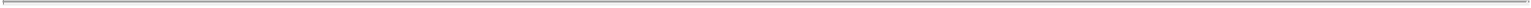 Role of the Board in Risk OversightOne of the key functions of our board of directors is informed oversight of our risk management process. The board of directors does not have a standing risk management committee, but rather administers this oversight function directly through the board of directors as a whole, as well as through various standing committees of our board of directors that address risks inherent in their respective areas of oversight. In particular, our board of directors is responsible for monitoring and assessing strategic risk exposure and our audit committee has the responsibility to consider and discuss our major financial risk exposures and the steps our management has taken to monitor and control these exposures, including guidelines and policies to govern the process by which risk assessment and management is undertaken. The audit committee also monitors compliance with legal and regulatory requirements. Our nominating and corporate governance committee monitors the effectiveness of our corporate governance practices, including whether they are successful in preventing illegal or improper liability-creating conduct. Our compensation committee assesses and monitors whether any of our compensation policies and programs has the potential to encourage excessive risk-taking.Board CommitteesOur board of directors has established an audit committee, a compensation committee and a nominating and corporate governance committee.Audit CommitteeOur audit committee consists of Mr. Cooper, Mr. Foley and Dr. Funder. Our board of directors has determined that each of the members of our audit committee satisfies the NASDAQ Stock Market and SEC independence requirements.Mr. Cooper serves as the chair of our audit committee. Our board of directors has determined that Mr. Cooper qualifies as an audit committee financial expert within the meaning of SEC regulations and meets the financial sophistication requirements of the NASDAQ Listing Rules. In making this determination, our board has considered Mr. Cooper’s formal education and previous and current experience in financial roles. Both our independent registered public accounting firm and management periodically meet privately with our audit committee.The functions of this committee include, among other things:evaluating the performance, independence and qualifications of our independent auditors and determining whether to retain our existing independent auditors or engage new independent auditors;reviewing and approving the engagement of our independent auditors to perform audit services and any permissible non-audit services;monitoring the rotation of partners of our independent auditors on our engagement team as required by law;prior to engagement of any independent auditor, and at least annually thereafter, reviewing relationships that may reasonably be thought to bear on their independence, and assessing and otherwise taking the appropriate action to oversee the independence of our independent auditor;reviewing our annual and quarterly financial statements and reports, including the disclosures contained under the caption “Management’s Discussion and Analysis of Financial Condition and Results of Operations,” and discussing the statements and reports with our independent auditors and management;reviewing with our independent auditors and management significant issues that arise regarding accounting principles and financial statement presentation and matters concerning the scope, adequacy and effectiveness of our financial controls;reviewing with management and our auditors any earnings announcements and other public announcements regarding material developments; 131Table of Contents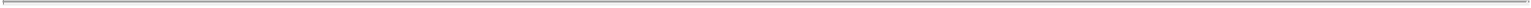 establishing procedures for the receipt, retention and treatment of complaints received by us regarding financial controls, accounting or auditing matters and other matters;preparing the report that the SEC requires in our annual proxy statement;reviewing and providing oversight of any related-person transactions in accordance with our related-person transaction policy and reviewing and monitoring compliance with legal and regulatory responsibilities, including our code of business conduct and ethics;reviewing our major financial risk exposures, including the guidelines and policies to govern the process by which risk assessment and risk management is implemented;reviewing on a periodic basis our investment policy; andreviewing and evaluating on an annual basis the performance of the audit committee, including compliance of the audit committee with its charter.We believe that the composition and functioning of our audit committee complies with all applicable requirements of the Sarbanes-Oxley Act, and all applicable SEC and NASDAQ rules and regulations. We intend to comply with future requirements to the extent they become applicable to us.Compensation CommitteeOur compensation committee consists of Mr. Alton, Dr. Kördel and Mr. Narachi. Mr. Narachi serves as the chair of our compensation committee. Our board of directors has determined that each of the members of our compensation committee is a non-employee director, as defined in Rule 16b-3 promulgated under the Securities Exchange Act of 1934, as amended, or the Exchange Act, is an outside director, as defined pursuant to Section 162(m) of the Code, and satisfies the NASDAQ Stock Market independence requirements. The functions of this committee include, among other things:reviewing, modifying and approving (or if it deems appropriate, making recommendations to the full board of directors regarding) our overall compensation strategy and policies;making recommendations to the full board of directors regarding the compensation and other terms of employment of our executive officers;reviewing and making recommendations to the full board of directors regarding performance goals and objectives relevant to the compensation of our executive officers and assessing their performance against these goals and objectives;reviewing and approving (or if it deems it appropriate, making recommendations to the full board of directors regarding) the equity incentive plans, compensation plans and similar programs advisable for us, as well as modifying, amending or terminating existing plans and programs;evaluating risks associated with our compensation policies and practices and assessing whether risks arising from our compensation policies and practices for our employees are reasonably likely to have a material adverse effect on us;reviewing and making recommendations to the full board of directors regarding the type and amount of compensation to be paid or awarded to our non-employee board members;establishing policies with respect to votes by our stockholders to approve executive compensation to the extent required by Section 14A of the Exchange Act and, if applicable, determining our recommendations regarding the frequency of advisory votes on executive compensation;reviewing and assessing the independence of compensation consultants, legal counsel and other advisors as required by Section 10C of the Exchange Act;administering our equity incentive plans;132Table of Contents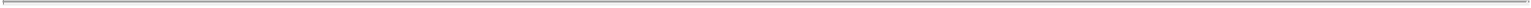 establishing policies with respect to equity compensation arrangements;reviewing the competitiveness of our executive compensation programs and evaluating the effectiveness of our compensation policy and strategy in achieving expected benefits to us;reviewing and making recommendations to the full board of directors regarding the terms of any employment agreements, severance arrangements, change of control protections and any other compensatory arrangements for our executive officers;reviewing the adequacy of its charter on a periodic basis;reviewing with management and approving our disclosures under the caption “Compensation Discussion and Analysis” in our periodic reports or proxy statements to be filed with the SEC, to the extent such caption is included in any such report or proxy statement;preparing the report that the SEC requires in our annual proxy statement; andreviewing and assessing on an annual basis the performance of the compensation committee.We believe that the composition and functioning of our compensation committee complies with all applicable requirements of the Sarbanes-Oxley Act of 2002, and all applicable SEC and NASDAQ rules and regulations. We intend to comply with future requirements to the extent they become applicable to us.Nominating and Corporate Governance CommitteeOur nominating and corporate governance committee consists of Mr. Alton, Mr. Cooper and Mr. Narachi. Our board of directors has determined that each of the members of this committee satisfies the NASDAQ Stock Market independence requirements. Mr. Alton serves as the chair of our nominating and corporate governance committee. The functions of this committee include, among other things:identifying, reviewing and evaluating candidates to serve on our board of directors consistent with criteria approved by our board of directors;determining the minimum qualifications for service on our board of directors;evaluating director performance on the board and applicable committees of the board and determining whether continued service on our board is appropriate;evaluating, nominating and recommending individuals for membership on our board of directors;evaluating nominations by stockholders of candidates for election to our board of directors;considering and assessing the independence of members of our board of directors;developing a set of corporate governance policies and principles, including a code of business conduct and ethics, periodically reviewing and assessing these policies and principles and their application and recommending to our board of directors any changes to such policies and principles;considering questions of possible conflicts of interest of directors as such questions arise;reviewing the adequacy of its charter on an annual basis; andannually evaluating the performance of the nominating and corporate governance committee.We believe that the composition and functioning of our nominating and corporate governance committee complies with all applicable requirements of the Sarbanes-Oxley Act of 2002, and all applicable SEC and NASDAQ rules and regulations. We intend to comply with future requirements to the extent they become applicable to us.133Table of Contents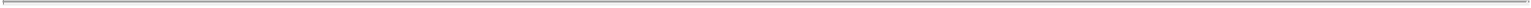 Compensation Committee Interlocks and Insider ParticipationWe have established a compensation committee which has and will make decisions relating to compensation of our executive officers. Our board of directors has appointed Mr. Alton, Dr. Dalton and Dr. Kördel to serve on the compensation committee. None of these individuals has ever been an executive officer or employee of ours. None of our executive officers currently serves, or has served during the last completed fiscal year, on the compensation committee or board of directors of any other entity that has one or more executive officers serving as a member of our board of directors or compensation committee.Limitation on Liability and Indemnification of Directors and OfficersOur amended and restated certificate of incorporation and bylaws, which will be effective immediately prior to consummation of this offering, limit our directors’ and officers’ liability to the fullest extent permitted under Delaware corporate law. Delaware corporate law provides that directors of a corporation will not be personally liable for monetary damages for breach of their fiduciary duties as directors, except for liability:for any transaction from which the director derives an improper personal benefit;for any act or omission not in good faith or that involves intentional misconduct or a knowing violation of law;under Section 174 of the Delaware General Corporation Law (unlawful payment of dividends or redemption of shares); orfor any breach of a director’s duty of loyalty to the corporation or its stockholders.If the Delaware General Corporation Law is amended to authorize corporate action further eliminating or limiting the personal liability of directors or officers, then the liability of our directors or officers shall be eliminated or limited to the fullest extent permitted by the Delaware General Corporation Law, as so amended.Delaware law and our amended and restated bylaws provide that we will, in certain situations, indemnify any person made or threatened to be made a party to a proceeding by reason of that person’s former or present official capacity with us against judgments, penalties, fines, settlements and reasonable expenses. Any person is also entitled, subject to certain limitations, to payment or reimbursement of reasonable expenses (including attorneys’ fees and disbursements) in advance of the final disposition of the proceeding.In addition, we have entered, and intend to continue to enter, into separate indemnification agreements with our directors and executive officers. These agreements, among other things, require us to indemnify our directors and executive officers for certain expenses, including attorneys’ fees, judgments, fines and settlement amounts incurred by a director or executive officer in any action or proceeding arising out of their services as one of our directors or executive officers or as a director or executive officer of any other company or enterprise to which the person provides services at our request.We believe that these provisions in our amended and restated certificate of incorporation and amended bylaws and these indemnification agreements are necessary to attract and retain qualified persons as directors and officers. We also maintain a directors’ and officers’ insurance policy pursuant to which our directors and officers are insured against liability for actions taken in their capacities as directors and officers.Insofar as indemnification for liabilities arising under the Securities Act may be permitted to directors, officers or control persons, in the opinion of the SEC, such indemnification is against public policy as expressed in the Securities Act and is therefore unenforceable.134Table of Contents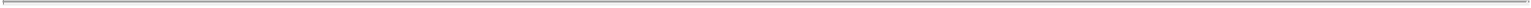 EXECUTIVE AND DIRECTOR COMPENSATIONOur named executive officers for the year ended December 31, 2012, which consist of our principal executive officer and our two other most highly compensated executive officers, are:Krisztina M. Zsebo, Ph.D., our President and Chief Executive Officer;Rebecque J. Laba, our Vice President, Finance and Administration; andJeffrey J. Rudy, our Vice President, Clinical Operations.Summary Compensation Table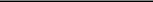 In accordance with SEC rules, this column reflects the aggregate grant date fair value of the option awards granted during 2012 computed in accordance with Financial Accounting Standard Board Accounting Standards Codification Topic 718 for stock-based compensation transactions (ASC 718). Assumptions used in the calculation of these amounts are included in Note 6 to our audited financial statements included elsewhere in this prospectus. These amounts do not reflect the actual economic value that will be realized by the named executive officer upon the vesting of the stock options, the exercise of the stock options, or the sale of the common stock underlying such stock options.Amounts shown represent annual performance-based bonuses earned for 2012. For more information, see below under “—Annual Performance-Based Bonus Opportunity.”Amount shown represents $17,162 in 401(k) matching contributions, $1,050 premiums for life, disability and accidental death and dismemberment insurance, and a $1,200 personal life insurance subsidy paid by us on behalf of or directly to, as applicable, Dr. Zsebo. These benefits are provided to the named executive officers on the same terms as provided to all of our regular full-time employees in the United States. For more information regarding these benefits, see below under “—Perquisites, Health, Welfare and Retirement Benefits.”Amount shown represents $15,679 in 401(k) matching contributions, $1,050 premiums for life, disability and accidental death and dismemberment insurance, and a $1,200 personal life insurance subsidy paid by us on behalf of or directly to, as applicable, Ms. Laba. These benefits are provided to the named executive officers on the same terms as provided to all of our regular full-time employees in the United States. For more information regarding these benefits, see below under “—Perquisites, Health, Welfare and Retirement Benefits.”Amount shown represents $15,494 in 401(k) matching contributions, $1,050 premiums for life, disability and accidental death and dismemberment insurance, and a $1,200 personal life insurance subsidy paid by us on behalf of or directly to, as applicable, Mr. Rudy. These benefits are provided to the named executive officers on the same terms as provided to all of our regular full-time employees in the United States. For more information regarding these benefits, see below under “—Perquisites, Health, Welfare and Retirement Benefits.”135Table of Contents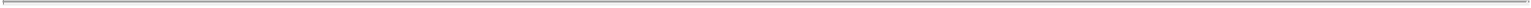 Annual Base SalaryThe compensation of our named executive officers is generally determined and approved by our board of directors, based on the recommendation of the compensation committee of our board of directors. Our board of directors approved the following 2012 base salaries for our named executive officers, which became effective on April 1, 2012.Annual Performance-Based Bonus OpportunityIn addition to base salaries, our named executive officers are eligible to receive annual performance-based cash bonuses, which are designed to provide appropriate incentives to our executives to achieve defined annual corporate goals and to reward our executives for individual achievement towards these goals. The annual performance-based bonus each named executive officer is eligible to receive is generally based on the extent to which we achieve the corporate goals that our board of directors establishes each year. At the end of the year, our board of directors reviews our performance against each corporate goal and approves the extent to which we achieved each of our corporate goals.Our board of directors will generally consider each named executive officer’s individual contributions towards reaching our annual corporate goals but does not typically establish specific individual goals for our named executive officers. There is no minimum bonus percentage or amount established for the named executive officers and, as a result, the bonus amounts vary from year to year based on corporate and individual performance. For 2012, Dr. Zsebo and Mr. Rudy were eligible to receive a target bonus of up to 25% of their base salaries pursuant to the terms of their employment letter agreements described below under “—Agreements with our Named Executive Officers”. For 2012, our board of directors established a general target bonus of 20% for our other executive officers, including Ms. Laba.The corporate goals established by our board of directors for 2012 were to (1) obtain an SPA with the FDA, including agreement for using time-to-multiple heart failure-related hospitalizations as the primary endpoint for MYDICAR approval; (2) dose the first U.S. patient in our CUPID 2 trial by August 2012; (3) enroll at least 30 U.S. and EU patients in our CUPID 2 trial by December 2012; (4) dose the first EU patient in our CUPID 2 trial by October 2012;finalize and submit to regulatory authorities the protocol for an additional Phase 2 trial with MYDICAR by December 2012. Each of the corporate goals was weighted 20% towards overall corporate goal achievement and there was no minimum percentage of corporate goals that must be achieved in order to earn a bonus. No specific individual goals were established for any of our named executive officers for 2012. Rather, the board of directors considered each named executive officer’s efforts towards and influence over our corporate goals in determining the amount of each named executive officer’s bonus.In early 2013, our board of directors reviewed our corporate goals and determined that overall we had substantially achieved our goals. Specifically, our board of directors determined that we had fully achieved our goals of obtaining the SPA on time, by receiving the FDA’s acceptance letter in May 2012, we had completed our goal relating to dosing the first U.S. patient in our CUPID 2 trial in August 2012 and we had finalized and submitted the protocol for an additional Phase 2 trial with MYDICAR in October 2012. Our board of directors determined that we partially achieved our enrollment goal by enrolling a substantial number of U.S. and EU patients by December 2012 and that we achieved our goal of dosing the first EU patient in our CUPID 2 trial, although achievement occurred later than anticipated in 2012. Accordingly, our board of directors awarded Dr. Zsebo a bonus slightly lower than her target bonus opportunity because she was primarily responsible for our corporate goal achievement, and awarded each of Ms. Laba and Mr. Rudy their target bonus amounts, in136Table of Contents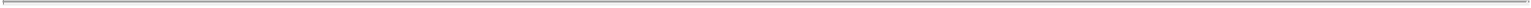 recognition of each of their efforts towards our successful achievement of our corporate goals and taking into consideration the fact that our original enrollment target was set early in 2012 prior to full review and the substantial interest we received in both MYDICAR and our small molecule product candidates.Equity-Based Incentive AwardsOur equity-based incentive awards are designed to align our interests with those of our employees and consultants, including our named executive officers. Our board of directors is responsible for approving equity grants. As of December 31, 2012, stock option awards were the only form of equity awards we granted to our named executive officers. Vesting of the stock option awards is tied to continuous service with us and serves as an additional retention measure. Our executives generally are awarded an initial grant upon commencement of employment. Additional grants may occur periodically in order to specifically incentivize executives with respect to achieving certain corporate goals or to reward executives for exceptional performance.Prior to this offering, we have granted all equity awards pursuant to the 2012 plan and the 2001 plan, the terms of which are described below under “— Equity Benefit Plans.” All options are granted with a per share exercise price equal to no less than the fair market value of a share of our common stock on the date of the grant of such award.Generally our stock option awards vest over a four-year period subject to the holder’s continuous service to us and may be granted with an early exercise feature. Such early exercise feature allows the holder to exercise and receive unvested shares of our stock, so that the holder may have a greater opportunity for gains on the shares to be taxed at long-term capital gains rates rather than ordinary income rates.Effective June 15, 2012, our board of directors granted to each of Dr. Zsebo, Ms. Laba and Mr. Rudy options to purchase 461,083, 108,354 and 108,354 shares of common stock, respectively, with an exercise price of $1.12 per share. The vesting terms of the 2012 option grants are described in the footnotes to the “—Outstanding Equity Awards at Fiscal Year-End” table below.Agreements with our Named Executive OfficersBelow are descriptions of our employment letter agreements with our named executive officers.Agreement with Dr. Zsebo. We entered into a letter agreement with Dr. Zsebo in July 2012 that governs the current terms of her employment with us. Pursuant to the agreement, Dr. Zsebo is entitled to an annual base salary of $405,363, is eligible to receive an annual target performance bonus of up to 25% of her base salary, as determined by our board of directors and was granted an option to purchase 461,083 shares of our common stock. Dr. Zsebo is additionally entitled to certain severance benefits pursuant to her agreement, the terms of which are described below under “—Potential Payments Upon Termination or Change of Control.”In August 2013, we entered into an amended and restated letter agreement with Dr. Zsebo that will replace her letter agreement described above and become effective in connection with the execution and delivery of the underwriting agreement related to this offering. Under the amended and restated letter agreement, Dr. Zsebo is entitled to an annual base salary of $417,524, is eligible to receive an annual target performance bonus of 45% of her base salary, and certain severance benefits, the terms of which are described below under “—Potential Payments Upon Termination or Change of Control.”Agreement with Ms. Laba. We entered into a letter agreement with Ms. Laba in September 2007, as amended in April 2012, that governs the terms of her employment with us. Pursuant to the agreement, Ms. Laba is entitled to an annual base salary of $180,000 and was granted an option to purchase 160 shares of our common stock. Ms. Laba is additionally entitled to certain severance benefits pursuant to her agreement, the terms of which are described below under “—Potential Payments Upon Termination or Change of Control.”137Table of Contents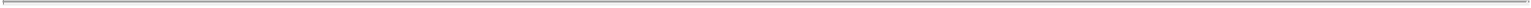 In September 2013, we entered into an amended and restated letter agreement with Ms. Laba that will replace her letter agreement described above and become effective in connection with the execution and delivery of the underwriting agreement related to this offering. Under the amended and restated letter agreement, Ms. Laba is entitled to an annual base salary of $250,000, is eligible to receive an annual target performance bonus of 30% of her base salary, and certain severance benefits, the terms of which are described below under “—Potential Payments Upon Termination or Change of Control.”Agreement with Mr. Rudy. We entered into a letter agreement with Mr. Rudy in May 2006 that governs the terms of his employment with us. Pursuant to the agreement, Mr. Rudy is entitled to an annual base salary of $175,000, is eligible to receive an annual target performance bonus of up to 25% of his annual base salary, as determined by our board of directors and was granted an option to purchase 40 shares of our common stock. Mr. Rudy is additionally entitled to certain severance benefits pursuant to his agreement, the terms of which are described below under “—Potential Payments Upon Termination or Change of Control.”In September 2013, we entered into an amended and restated letter agreement with Mr. Rudy that will replace his letter agreement described above and become effective in connection with the execution and delivery of the underwriting agreement related to this offering. Under the amended and restated letter agreement, Mr. Rudy is entitled to an annual base salary of $250,000, is eligible to receive an annual target performance bonus of 30% of his base salary, and certain severance benefits, the terms of which are described below under “—Potential Payments Upon Termination or Change of Control.”Potential Payments Upon Termination or Change of ControlRegardless of the manner in which a named executive officer’s service terminates, the named executive officer is entitled to receive amounts earned during his or her term of service, including salary and unused vacation pay. In addition, each of our named executive officers is eligible to receive certain benefits pursuant to his or her letter agreements with us described above under “—Agreements with our Named Executive Officers.”Under the terms of the named executive officers’ letter agreements that were effective during 2012 and prior to the date of this offering, upon a termination without “cause” or resignation for “good reason,” each as defined below, each of Dr. Zsebo and Ms. Laba is eligible to receive payments equal to her monthly base salary rate then in effect for 12 months and three months, respectively. Upon a termination without “cause,” as defined below, Mr. Rudy is eligible to receive payments equal to his monthly base salary rate then in effect for 12 weeks. Each of the severance benefits described above is contingent upon the named executive officer’s delivery to us of a satisfactory release of claims.For purposes of Dr. Zsebo’s and Ms. Laba’s letter agreements, “cause” generally means the occurrence of any of the following events, conditions or actions with respect to the executive: (1) conviction of any felony or crime involving fraud or dishonesty; (2) participation in any material fraud, material act of dishonesty or other material act of misconduct against us; (3) willful and habitual neglect of duties after written notice and opportunity to cure; (4) material violation of any fiduciary duty or duty of loyalty owed to us; (5) breach of any material term of any material contract with us which has a material adverse effect on us; (6) knowing violation of any material company policy which has a material adverse effect on us; or (7) knowing violation of state or federal law in connection with the performance of her job which has a material adverse effect on us. For purposes of Mr. Rudy’s letter agreement, “cause” generally means the occurrence of any of the following events, conditions or actions with respect to Mr. Rudy: (1) commission of any act of fraud, embezzlement or dishonesty; (2) unauthorized use or disclosure of our confidential information or trade secrets; (3) intentional misconduct which may have a materially adverse effect upon our business or reputation; or (4) continued failure to perform the major duties, functions and responsibilities of his position after written notice. For purposes of Dr. Zsebo’s and Ms. Laba’s letter agreements, “good reason” generally means the following events, conditions or actions taken by us with respect to the executive without cause and without the executive’s express written consent: (1) a138Table of Contents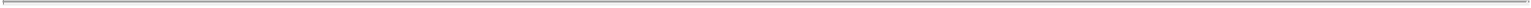 material reduction in the level of responsibility associated with the executive’s then current duties; (2) a material reduction in the executive’s then current base salary, benefits and/or target bonus; (3) a relocation of the place at which the executive principally performs her duties to outside the State of California; or (4) with respect to Ms. Laba, any other material breach of Ms. Laba’s letter agreement with us.Under the terms of the named executive officers’ amended and restated letter agreements that will become effective in connection with the execution and delivery of the underwriting agreement related to this offering, upon the executive’s termination without “cause,” or resignation for “good reason,” each as defined below, each of Dr. Zsebo, Ms. Laba and Mr. Rudy is eligible to receive continued base salary payments and COBRA premium payments for 12 months for Dr. Zsebo and nine months for Ms. Laba and Mr. Rudy. If the named executive officer’s termination without cause or resignation for good reason occurs within the three month period before or 12 month period following a change of control, as defined under our 2013 plan, instead of the benefits described above, the named executive officer will be eligible to receive (1) continued base salary payments and COBRA premium payments for 18 months for Dr. Zsebo and 12 months for Ms. Laba and Mr. Rudy, (2) a lump sum payment equal to the named executive officer’s target bonus for the year of termination and (3) full vesting acceleration of all outstanding equity awards that are subject to time-based vesting. All severance benefits under the amended and restated letter agreements are contingent upon the named executive officer executing an effective release and waiver of claims against us.For purposes of each of the named executive officer’s amended and restated letter agreements, “cause” generally has the same meaning as “cause” under Dr. Zsebo’s and Ms. Laba’s letter agreements described above. For purposes of each of the named executive officer’s amended and restated letter agreements, “good reason” generally means the following events, conditions or actions taken by us with respect to the executive without cause and without the executive’s express written consent: (1) a material reduction in base salary; (2) a material reduction in the executive’s authority, duties or responsibilities;a material reduction in the authority, duties or responsibilities of the supervisor to whom the executive is required to report; or (4) a relocation of the executive’s principal place of employment to a place that increases the executive’s one-way commute by more than 50 miles.Each of our named executive officers holds stock options under our equity incentive plans that were granted subject to our form of stock option agreements. A description of the termination and change of control provisions in such equity incentive plans and stock options granted thereunder is provided below under “—Equity Benefit Plans” and the specific vesting terms of each named executive officer’s stock options are described below under “— Outstanding Equity Awards at Fiscal Year-End.”139Table of Contents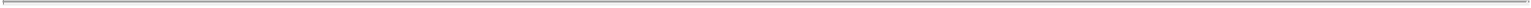 Outstanding Equity Awards at Fiscal Year-EndThe following table sets forth certain information regarding equity awards granted to our named executive officers that remain outstanding as of December 31, 2012.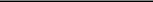 All of the option awards granted in 2012 were granted under the 2012 plan and all of the option awards granted prior to 2012 were granted under the 2001 plan, the terms of which plans are described below under “—Equity Benefit Plans.” Except as otherwise indicated, each option award is fully exercisable on the date of grant subject to our right to repurchase any exercised shares prior to the vesting date for such shares and all vesting is subject to the executive’s continuous service to us through the vesting dates. The share amounts and exercise prices presented give effect to the 1-for-100 reverse split of our common stock that occurred in January 2012 and the 1-for-12.49 reverse stock split of our common stock effected on October 25, 2013.All of the option awards were granted with a per share exercise price equal to the fair market value of one share of our common stock on the date of grant, as determined in good faith by our board of directors, often with the assistance of a third-party valuation expert.25% of the shares subject to the option vested on the one year anniversary of the March 10, 2009 vesting commencement date and 1/48th of the shares subject to the option vest in equal monthly installments thereafter over the next three years.140Table of Contents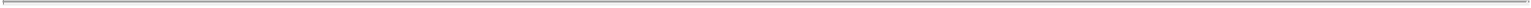 1/48th of the shares vest each month after the April 27, 2010 vesting commencement date. Notwithstanding the foregoing vesting schedule, if we consummate an acquisition or partnering transaction approved by our board of directors with respect to our MYDICAR program, on or before the time the option becomes fully vested and provided that the named executive officer’s continuous service with us has not terminated, then all or a portion of the remaining vesting and exercisability of the option may be accelerated to the extent determined by our board of directors in its sole discretion.25% of the shares subject to the option vested on the one year anniversary of the January 27, 2012 vesting commencement date and 1/48th of the shares subject to the option vest in equal monthly installments thereafter over the next three years.Option Exercises and Stock VestedOur named executive officers did not exercise any stock option awards during the fiscal year ended December 31, 2012.Option RepricingsWe did not engage in any repricings or other modifications or cancellations to any of our named executive officers’ outstanding equity awards during the year ended December 31, 2012.Perquisites, Health, Welfare and Retirement BenefitsAll of our named executive officers are eligible to participate in our employee benefit plans, including our medical, dental, vision, life, disability and accidental death and dismemberment insurance plans, in each case on the same basis as all of our other employees. We pay the premiums for the life, disability, accidental death and dismemberment insurance for all of our employees, including our named executive officers. In addition, we provide each of our employees, including our named executive officers, with $100 cash each month to supplement our life insurance plan and we provide our named executive officers the ability to participate, on the same basis as all of our employees, in a heath reimbursement arrangement under Section 105 of the Code. We provide a 401(k) plan to our employees, including our named executive officers, as discussed in the section below entitled “—401(k) Plan.”We do not provide perquisites or personal benefits to our named executive officers. None of our named executive officers participate in or have account balances in qualified or nonqualified defined benefit plans sponsored by us. Our board of directors may elect to adopt qualified or nonqualified benefit plans in the future if it determines that doing so is in our best interests.401(k) PlanWe maintain a defined contribution employee retirement plan, or 401(k) plan, for our employees. Our named executive officers are also eligible to participate in the 401(k) plan on the same basis as our other employees. The 401(k) plan is intended to qualify as a tax-qualified plan under Section 401(k) of the Code. The plan provides that each participant may contribute up to the lesser of 75% of his or her eligible compensation or the statutory limit, which was $17,000 for calendar year 2012 and is $17,500 for calendar year 2013. Participants that are 50 years or older can also make “catch-up” contributions, which in calendar years 2012 and 2013 may be up to an additional $5,500 above the statutory limit. We provide an automatic matching contribution as follows: a match of 200% on the first 3% of compensation contributed by a participant and a match of 100% on amounts above 3%, up to 4% of compensation contributed by a participant. We may also elect to provide for discretionary profit sharing contributions, but we did not provide any such contributions in 2012 or to date in 2013. In general, eligible compensation for purposes of the 401(k) plan includes an employee’s earnings reportable on IRS Form W-2 subject to certain adjustments and exclusions required under the Code. The 401(k) plan currently does not offer the ability to invest in our securities.141Table of Contents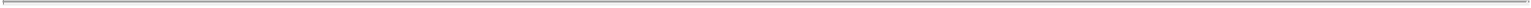 Nonqualified Deferred CompensationNone of our named executive officers participate in or have account balances in nonqualified defined contribution plans or other nonqualified deferred compensation plans maintained by us. Our board of directors may elect to provide our officers and other employees with nonqualified defined contribution or other nonqualified deferred compensation benefits in the future if it determines that doing so is in our best interests.Equity Benefit Plans2013 Equity Incentive PlanOur board of directors adopted the 2013 plan in September 2013 and our stockholders approved the 2013 plan in October 2013, which will become effective upon the execution and delivery of the underwriting agreement related to this offering. Once the 2013 plan is effective, no further grants will be made under the 2012 plan.Stock Awards. The 2013 plan provides for the grant of incentive stock options, or ISOs, nonstatutory stock options, or NSOs, stock appreciation rights, restricted stock awards, restricted stock unit awards, performance-based stock awards, and other forms of equity compensation, or collectively, stock awards, all of which may be granted to employees, including officers, non-employee directors and consultants of us and our affiliates. Additionally, the 2013 plan provides for the grant of performance cash awards. ISOs may be granted only to employees. All other awards may be granted to employees, including officers, and to non-employee directors and consultants.Share Reserve. Initially, the aggregate number of shares of our common stock that may be issued pursuant to stock awards under the 2013 plan after the 2013 plan becomes effective is the sum of (1) 673,738 shares, plus (2) the number of shares (not to exceed 1,569,905 shares) (i) reserved for issuance under our 2012 plan at the time our 2013 plan becomes effective, and (ii) any shares subject to outstanding stock options or other stock awards that were granted under our 2012 plan or 2001 plan that are forfeited, terminate, expire or are otherwise not issued. Additionally, the number of shares of our common stock reserved for issuance under our 2013 plan will automatically increase on January 1 of each year, beginning on January 1, 2014 (assuming the 2013 plan becomes effective before such date) and continuing through and including January 1, 2023, by 4% of the total number of shares of our capital stock outstanding on December 31 of the preceding calendar year, or a lesser number of shares determined by our board of directors. The maximum number of shares of our common stock that may be issued upon the exercise of ISOs under our 2013 plan is 4,335,968 shares.No person may be granted stock awards covering more than 3,000,000 shares of our common stock under our 2013 plan during any calendar year pursuant to stock options, stock appreciation rights and other stock awards whose value is determined by reference to an increase over an exercise or strike price of at least 100% of the fair market value on the date the stock award is granted. Additionally, no person may be granted in a calendar year a performance stock award covering more than 3,000,000 shares of our common stock or a performance cash award having a maximum value in excess of $3,000,000. Such limitations are designed to help assure that any deductions to which we would otherwise be entitled with respect to such awards will not be subject to the $1,000,000 limitation on the income tax deductibility of compensation paid to any covered executive officer imposed by Section 162(m) of the Code.If a stock award granted under the 2013 plan expires or otherwise terminates without being exercised in full, or is settled in cash, the shares of our common stock not acquired pursuant to the stock award again will become available for subsequent issuance under the 2013 plan. In addition, the following types of shares of our common stock under the 2013 plan may become available for the grant of new stock awards under the 2013 plan: (1) shares that are forfeited to or repurchased by us prior to becoming fully vested; (2) shares withheld to satisfy income or employment withholding taxes; or (3) shares used to pay the exercise or purchase price of a stock142Table of Contents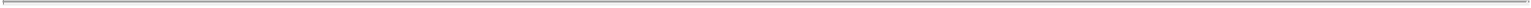 award. Shares issued under the 2013 plan may be previously unissued shares or reacquired shares bought by us on the open market. As of the date hereof, no awards have been granted and no shares of our common stock have been issued under the 2013 plan.Administration. Our board of directors, or a duly authorized committee thereof, has the authority to administer the 2013 plan. Our board of directors may also delegate to one or more of our officers the authority to (1) designate employees (other than other officers) to be recipients of certain stock awards, and (2) determine the number of shares of common stock to be subject to such stock awards. Subject to the terms of the 2013 plan, our board of directors or the authorized committee, referred to herein as the plan administrator, determines recipients, dates of grant, the numbers and types of stock awards to be granted and the terms and conditions of the stock awards, including the period of their exercisability and vesting schedule applicable to a stock award. Subject to the limitations set forth below, the plan administrator will also determine the exercise price, strike price or purchase price of awards granted and the types of consideration to be paid for the award.The plan administrator has the authority to modify outstanding awards under our 2013 plan. Subject to the terms of our 2013 plan, the plan administrator has the authority to reduce the exercise, purchase or strike price of any outstanding stock award, cancel any outstanding stock award in exchange for new stock awards, cash or other consideration, or take any other action that is treated as a repricing under generally accepted accounting principles, with the consent of any adversely affected participant.Stock Options. ISOs and NSOs are granted pursuant to stock option agreements adopted by the plan administrator. The plan administrator determines the exercise price for a stock option, within the terms and conditions of the 2013 plan, provided that the exercise price of a stock option generally cannot be less than 100% of the fair market value of our common stock on the date of grant. Options granted under the 2013 plan vest at the rate specified by the plan administrator.The plan administrator determines the term of stock options granted under the 2013 plan, up to a maximum of ten years. Unless the terms of an optionholder’s stock option agreement provide otherwise, if an optionholder’s service relationship with us, or any of our affiliates, ceases for any reason other than disability, death or cause, the optionholder may generally exercise any vested options for a period of three months following the cessation of service. The option term may be extended in the event that exercise of the option following such a termination of service is prohibited by applicable securities laws or our insider trading policy. If an optionholder’s service relationship with us or any of our affiliates ceases due to disability or death, or an optionholder dies within a certain period following cessation of service, the optionholder or a beneficiary may generally exercise any vested options for a period of 12 months in the event of disability and 18 months in the event of death. In the event of a termination for cause, options generally terminate immediately upon the termination of the individual for cause. In no event may an option be exercised beyond the expiration of its term.Acceptable consideration for the purchase of common stock issued upon the exercise of a stock option will be determined by the plan administrator and may include (1) cash, check, bank draft or money order, (2) a broker-assisted cashless exercise, (3) the tender of shares of our common stock previously owned by the optionholder, (4) a net exercise of the option if it is an NSO, and (5) other legal consideration approved by the plan administrator.Unless the plan administrator provides otherwise, options generally are not transferable except by will, the laws of descent and distribution, or pursuant to a domestic relations order. An optionholder may designate a beneficiary, however, who may exercise the option following the optionholder’s death.Tax Limitations On Incentive Stock Options. The aggregate fair market value, determined at the time of grant, of our common stock with respect to ISOs that are exercisable for the first time by an optionholder during any calendar year under all of our stock plans may not exceed $100,000. Options or portions thereof that exceed such limit will generally be treated as NSOs. No ISO may be granted to any person who, at the time of the grant,143Table of Contents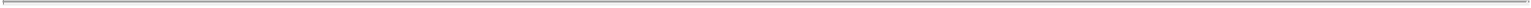 owns or is deemed to own stock possessing more than 10% of our total combined voting power or that of any of our affiliates unless (1) the option exercise price is at least 110% of the fair market value of the stock subject to the option on the date of grant, and (2) the term of the ISO does not exceed five years from the date of grant.Restricted Stock Awards. Restricted stock awards are granted pursuant to restricted stock award agreements adopted by the plan administrator. Restricted stock awards may be granted in consideration for (1) cash, check, bank draft or money order, (2) services rendered to us or our affiliates, or (3) any other form of legal consideration. Common stock acquired under a restricted stock award may, but need not, be subject to a share repurchase option in our favor in accordance with a vesting schedule to be determined by the plan administrator. A restricted stock award may be transferred only upon such terms and conditions as set by the plan administrator. Except as otherwise provided in the applicable award agreement, restricted stock awards that have not vested may be forfeited or repurchased by us upon the participant’s cessation of continuous service for any reason.Restricted Stock Unit Awards. Restricted stock unit awards are granted pursuant to restricted stock unit award agreements adopted by the plan administrator. Restricted stock unit awards may be granted in consideration for any form of legal consideration. A restricted stock unit award may be settled by cash, delivery of stock, a combination of cash and stock as deemed appropriate by the plan administrator, or in any other form of consideration set forth in the restricted stock unit award agreement. Additionally, dividend equivalents may be credited in respect of shares covered by a restricted stock unit award. Except as otherwise provided in the applicable award agreement, restricted stock units that have not vested will be forfeited upon the participant’s cessation of continuous service for any reason.Stock Appreciation Rights. Stock appreciation rights are granted pursuant to stock appreciation grant agreements adopted by the plan administrator. The plan administrator determines the strike price for a stock appreciation right, which generally cannot be less than 100% of the fair market value of our common stock on the date of grant. Upon the exercise of a stock appreciation right, we will pay the participant an amount equal to the product of (1) the excess of the per share fair market value of our common stock on the date of exercise over the strike price, multiplied by (2) the number of shares of common stock with respect to which the stock appreciation right is exercised. A stock appreciation right granted under the 2013 plan vests at the rate specified in the stock appreciation right agreement as determined by the plan administrator.The plan administrator determines the term of stock appreciation rights granted under the 2013 plan, up to a maximum of ten years. Unless the terms of a participant’s stock appreciation right agreement provides otherwise, if a participant’s service relationship with us or any of our affiliates ceases for any reason other than cause, disability or death, the participant may generally exercise any vested stock appreciation right for a period of three months following the cessation of service. The stock appreciation right term may be further extended in the event that exercise of the stock appreciation right following such a termination of service is prohibited by applicable securities laws. If a participant’s service relationship with us, or any of our affiliates, ceases due to disability or death, or a participant dies within a certain period following cessation of service, the participant or a beneficiary may generally exercise any vested stock appreciation right for a period of 12 months in the event of disability and 18 months in the event of death. In the event of a termination for cause, stock appreciation rights generally terminate immediately upon the occurrence of the event giving rise to the termination of the individual for cause. In no event may a stock appreciation right be exercised beyond the expiration of its term.Performance Awards. The 2013 plan permits the grant of performance-based stock and cash awards that may qualify as performance-based compensation that is not subject to the $1,000,000 limitation on the income tax deductibility of compensation paid to a covered executive officer imposed by Section 162(m) of the Code. To help assure that the compensation attributable to performance-based awards will so qualify, our compensation committee can structure such awards so that stock or cash will be issued or paid pursuant to such award only after the achievement of certain pre-established performance goals during a designated performance period.The performance goals that may be selected include one or more of the following: (1) earnings (including earnings per share and net earnings); (2) earnings before interest, taxes and depreciation; (3) earnings before144Table of Contents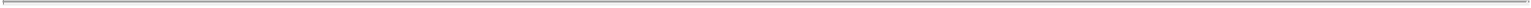 interest, taxes, depreciation and amortization; (4) earnings before interest, taxes, depreciation, amortization and legal settlements; (5) earnings before interest, taxes, depreciation, amortization, legal settlements and other income (expense); (6) earnings before interest, taxes, depreciation, amortization, legal settlements, other income (expense) and stock-based compensation; (7) earnings before interest, taxes, depreciation, amortization, legal settlements, other income (expense), stock-based compensation and changes in deferred revenue; (8) total stockholder return; (9) return on equity or average stockholder’s equity; (10) return on assets, investment, or capital employed; (11) stock price; (12) margin (including gross margin); (13) income (before or after taxes);operating income; (15) operating income after taxes; (16) pre-tax profit; (17) operating cash flow; (18) sales or revenue targets; (19) increases in revenue or product revenue; (20) expenses and cost reduction goals; (21) improvement in or attainment of working capital levels; (22) economic value added (or an equivalent metric); (23) market share; (24) cash flow; (25) cash flow per share; (26) share price performance; (27) debt reduction; (28) implementation or completion of projects or processes (including, without limitation, clinical trial initiation, clinical trial enrollment, clinical trial results, new and supplemental indications for existing products, regulatory filing submissions, regulatory filing acceptances, regulatory or advisory committee interactions, regulatory approvals, and product supply); (29) stockholders’ equity; (30) capital expenditures; (31) debt levels; (32) operating profit or net operating profit;workforce diversity; (34) growth of net income or operating income; (35) billings; (36) bookings; (37) employee retention; (38) initiation of phases of clinical trials and/or studies by specific dates; (39) patient enrollment rates; (40) budget management; (41) submission to, or approval by, a regulatory body (including, but not limited to the U.S. Food and Drug Administration) of an applicable filing or a product candidate; (42) regulatory milestones; (43) progress of internal research or clinical programs; (44) progress of partnered programs; (45) partner satisfaction; (46) timely completion of clinical trials;submission of INDs and new drug applications and other regulatory achievements; (48) research progress, including the development of programs;strategic partnerships or transactions (including in-licensing and out-licensing of intellectual property; and (50) to the extent that an award is not intended to comply with Section 162(m) of the Code, other measures of performance selected by our board of directors.The performance goals may be based on a company-wide basis, with respect to one or more business units, divisions, affiliates, or business segments, and in either absolute terms or relative to the performance of one or more comparable companies or the performance of one or more relevant indices. Unless specified otherwise (i) in the award agreement at the time the award is granted or (ii) in such other document setting forth the performance goals at the time the goals are established, we will appropriately make adjustments in the method of calculating the attainment of performance goals as follows: (1) to exclude restructuring and/or other nonrecurring charges; (2) to exclude exchange rate effects; (3) to exclude the effects of changes to generally accepted accounting principles; (4) to exclude the effects of any statutory adjustments to corporate tax rates; (5) to exclude the effects of any “extraordinary items” as determined under generally accepted accounting principles; (6) to exclude the dilutive effects of acquisitions or joint ventures; (7) to assume that any business divested by us achieved performance objectives at targeted levels during the balance of a performance period following such divestiture; (8) to exclude the effect of any change in the outstanding shares of our common stock by reason of any stock dividend or split, stock repurchase, reorganization, recapitalization, merger, consolidation, spin-off, combination or exchange of shares or other similar corporate change, or any distributions to common stockholders other than regular cash dividends; (9) to exclude the effects of stock-based compensation and the award of bonuses under our bonus plans; (10) to exclude costs incurred in connection with potential acquisitions or divestitures that are required to be expensed under generally accepted accounting principles; (11) to exclude the goodwill and intangible asset impairment charges that are required to be recorded under generally accepted accounting principles; (12) to exclude the effect of any other unusual, non-recurring gain or loss or other extraordinary item; and (13) to exclude the effects of the timing of acceptance for review and/or approval of submissions to the FDA or any other regulatory body. In addition, we retain the discretion to reduce or eliminate the compensation or economic benefit due upon attainment of the performance goals and to define the manner of calculating the performance criteria we select to use for such performance period. The performance goals may differ from participant to participant and from award to award.145Table of Contents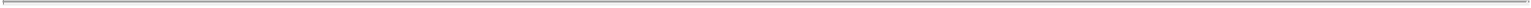 Other Stock Awards. The plan administrator may grant other awards based in whole or in part by reference to our common stock. The plan administrator will set the number of shares under the stock award and all other terms and conditions of such awards.Changes to Capital Structure. In the event that there is a specified type of change in our capital structure, such as a stock split or recapitalization, appropriate adjustments will be made to (1) the class and maximum number of shares reserved for issuance under the 2013 plan, (2) the class and maximum number of shares by which the share reserve may increase automatically each year, (3) the class and maximum number of shares that may be issued upon the exercise of ISOs, (4) the class and maximum number of shares subject to stock awards that can be granted in a calendar year (as established under the 2013 plan pursuant to Section 162(m) of the Code) and (5) the class and number of shares and exercise price, strike price, or purchase price, if applicable, of all outstanding stock awards.Corporate Transactions. In the event of certain specified significant corporate transactions, the plan administrator has the discretion to take any of the following actions with respect to stock awards:arrange for the assumption, continuation or substitution of a stock award by a surviving or acquiring entity or parent company;arrange for the assignment of any reacquisition or repurchase rights held by us to the surviving or acquiring entity or parent company;accelerate the vesting of the stock award and provide for its termination prior to the effective time of the corporate transaction;arrange for the lapse of any reacquisition or repurchase right held by us;cancel or arrange for the cancellation of the stock award in exchange for such cash consideration, if any, as our board of directors may deem appropriate; ormake a payment equal to the excess of (1) the value of the property the participant would have received upon exercise of the stock award over(2) the exercise price otherwise payable in connection with the stock award.Our plan administrator is not obligated to treat all stock awards, even those that are of the same type, in the same manner.Under the 2013 plan, a corporate transaction is generally the consummation of (1) a sale or other disposition of all or substantially all of our consolidated assets, (2) a sale or other disposition of at least 90% of our outstanding securities, (3) a merger, consolidation or similar transaction following which we are not the surviving corporation, or (4) a merger, consolidation or similar transaction following which we are the surviving corporation but the shares of our common stock outstanding immediately prior to such transaction are converted or exchanged into other property by virtue of the transaction.Change of Control. The plan administrator may provide, in an individual award agreement or in any other written agreement between a participant and us that the stock award will be subject to additional acceleration of vesting and exercisability in the event of a change of control. For example, certain of our employees may receive an award agreement that provides for vesting acceleration upon the individual’s termination without cause or resignation for good reason (including a material reduction in the individual’s base salary, duties, responsibilities or authority, or a material relocation of the individual’s principal place of employment with us) in connection with a change of control. Under the 2013 plan, a change of control is generally (1) the acquisition by a person or entity of more than 50% of our combined voting power other than by merger, consolidation or similar transaction; (2) a consummated merger, consolidation or similar transaction immediately after which our stockholders cease to own more than 50% of the combined voting power of the surviving entity; or (3) a consummated sale, lease or exclusive license or other disposition of all or substantially of our consolidated assets.146Table of Contents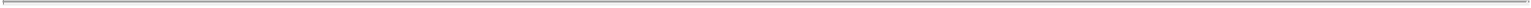 Amendment and Termination. Our board of directors has the authority to amend, suspend, or terminate our 2013 plan, provided that such action does not materially impair the existing rights of any participant without such participant’s written consent. No ISOs may be granted after the tenth anniversary of the date our board of directors adopted our 2013 plan.2012 Equity Incentive PlanOur board of directors and our stockholders approved our 2012 plan, which became effective in January 2012, and was further amended by our board of directors and stockholders most recently in October 2013. As of September 30, 2013, there were 190,055 shares remaining available for the grant of stock awards under our 2012 plan and there were outstanding stock awards covering a total of 1,353,158 shares that were granted under our 2012 plan.After the effective date of the 2013 plan, no additional awards will be granted under the 2012 plan, and all awards granted under the 2012 plan that are repurchased, forfeited, expire or are cancelled will become available for grant under the 2013 plan in accordance with its terms.Stock Awards. The 2012 plan provides for the grant of ISO, NSOs, stock appreciation rights, restricted stock awards, restricted stock unit awards and other forms of stock awards, or collectively, stock awards, all of which may be granted to employees, including officers, non-employee directors and consultants of us and our affiliates. ISOs may be granted only to employees. All other awards may be granted to employees, including officers, and to non-employee directors and consultants.Share Reserve. The aggregate number of shares of our common stock reserved for issuance pursuant to stock awards under the 2012 plan is 1,564,029 shares. The initial number of shares we reserved for issuance pursuant to stock awards under the 2012 plan was 300,073 shares, which was automatically increased in March 2012, April 2012 and June 2012 to a number of shares equal to 7%, 11% and 11%, respectively, of our fully-diluted capitalization as of immediately following our issuance of shares of our preferred stock at additional closings under our preferred stock financing, the initial closing for which was completed in January 2012. In September 2013, we further increased the number of shares authorized for issuance under the 2013 plan by 54,843 shares to a total of 1,543,213 shares. In October 2013, we further increased the number of shares authorized for issuance under the 2013 plan by 20,816 shares to a total of 1,564,029 shares. The maximum number of shares that may be issued upon the exercise of ISOs under our 2012 plan is 1,601,281 shares.If a stock award granted under the 2012 plan expires or otherwise terminates without being exercised in full, or is settled in cash, the shares of our common stock not acquired pursuant to the stock award again will become available for subsequent issuance under the 2012 plan. In addition, the following types of shares under the 2012 plan may become available for the grant of new stock awards under the 2012 plan: (1) shares that are forfeited to or repurchased by us prior to becoming fully vested; (2) shares withheld to satisfy income or employment withholding taxes; or (3) shares used to pay the exercise or purchase price of a stock award. Shares issued under the 2012 plan may be previously unissued shares or reacquired shares bought by us on the open market.Administration. Our board of directors, or a duly authorized committee thereof, has the authority to administer the 2012 plan. Our board of directors may also delegate to one or more of our officers the authority to (1) designate employees (other than other officers) to be recipients of certain stock awards, and (2) determine the number of shares of common stock to be subject to such stock awards. Subject to the terms of the 2012 plan, our board of directors or the authorized committee, referred to herein as the plan administrator, determines recipients, dates of grant, the numbers and types of stock awards to be granted and the terms and conditions of the stock awards, including the period of their exercisability and vesting schedule applicable to a stock award. Subject to the limitations set forth below, the plan administrator will also determine the exercise price, strike price or purchase price of awards granted and the types of consideration to be paid for the award.The plan administrator has the authority to modify outstanding awards under our 2012 plan. Subject to the terms of our 2012 plan, the plan administrator has the authority to reduce the exercise, purchase or strike price of147Table of Contents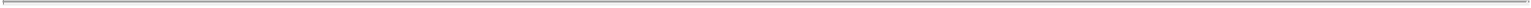 any outstanding stock award, cancel any outstanding stock award in exchange for new stock awards, cash or other consideration, or take any other action that is treated as a repricing under generally accepted accounting principles, with the consent of any adversely affected participant.Stock Options. ISOs and NSOs are granted pursuant to stock option agreements adopted by the plan administrator. The plan administrator determines the exercise price for a stock option, within the terms and conditions of the 2012 plan, provided that the exercise price of a stock option generally cannot be less than 100% of the fair market value of our common stock on the date of grant. Options granted under the 2012 plan vest at the rate specified by the plan administrator.The plan administrator determines the term of stock options granted under the 2012 plan, up to a maximum of ten years. Unless the terms of an optionholder’s stock option agreement provide otherwise, if an optionholder’s service relationship with us, or any of our affiliates, ceases for any reason other than disability, death or cause, the optionholder may generally exercise any vested options for a period of three months following the cessation of service. The option term may be extended in the event that exercise of the option following such a termination of service is prohibited by applicable securities laws or our insider trading policy. If an optionholder’s service relationship with us or any of our affiliates ceases due to disability or death, or an optionholder dies within a certain period following cessation of service, the optionholder or a beneficiary may generally exercise any vested options for a period of 12 months in the event of disability and 18 months in the event of death. In the event of a termination for cause, options generally terminate immediately upon the termination of the individual for cause. In no event may an option be exercised beyond the expiration of its term.Acceptable consideration for the purchase of common stock issued upon the exercise of a stock option will be determined by the plan administrator and included in the option agreement and may include (1) cash, check, bank draft or money order, (2) a broker-assisted cashless exercise, (3) the tender of shares of our common stock previously owned by the optionholder, (4) a net exercise of the option if it is an NSO, (5) a deferred payment or similar arrangement subject to certain conditions and (6) other legal consideration approved by the plan administrator.Unless the plan administrator provides otherwise, options generally are not transferable except by will, the laws of descent and distribution, or pursuant to a domestic relations order. An optionholder may designate a beneficiary, however, who may exercise the option following the optionholder’s death.Tax Limitations On Incentive Stock Options. The aggregate fair market value, determined at the time of grant, of our common stock with respect to ISOs that are exercisable for the first time by an optionholder during any calendar year under all of our stock plans may not exceed $100,000. Options or portions thereof that exceed such limit will generally be treated as NSOs. No ISO may be granted to any person who, at the time of the grant, owns or is deemed to own stock possessing more than 10% of our total combined voting power or that of any of our affiliates unless (1) the option exercise price is at least 110% of the fair market value of the stock subject to the option on the date of grant, and (2) the option is not exercisable after the expiration of five years from the date of grant.Restricted Stock Unit Awards. Restricted stock unit awards are granted pursuant to restricted stock unit award agreements adopted by the plan administrator. Restricted stock unit awards may be granted in consideration for any form of legal consideration approved by the plan administrator. A restricted stock unit award may be settled by cash, delivery of stock, a combination of cash and stock as deemed appropriate by the plan administrator, or in any other form of consideration set forth in the restricted stock unit award agreement. Additionally, dividend equivalents may be credited in respect of shares covered by a restricted stock unit award. Except as otherwise provided in the applicable award agreement, restricted stock units that have not vested will be forfeited upon the participant’s cessation of continuous service for any reason.Changes to Capital Structure. In the event that there is a specified type of change in our capital structure, such as a stock split or recapitalization, appropriate adjustments will be made to (a) the class and maximum148Table of Contents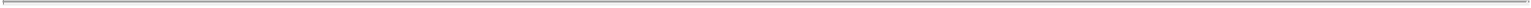 number of shares reserved for issuance under the 2012 plan, (b) the class and maximum number of shares that may be issued upon the exercise of ISOs and (c) the class and number of shares and exercise price, strike price, or purchase price, if applicable, of all outstanding stock awards.Corporate Transactions. Unless otherwise provided in a stock award agreement or other written agreement between us and a participant, in the event of certain specified significant corporate transactions, the plan administrator has the discretion to take any of the following actions with respect to stock awards:arrange for the assumption, continuation or substitution of a stock award by a surviving or acquiring entity or parent company;arrange for the assignment of any reacquisition or repurchase rights held by us to the surviving or acquiring entity or parent company;accelerate the vesting of the stock award and provide for its termination prior to the effective time of the corporate transaction;arrange for the lapse of any reacquisition or repurchase right held by us;cancel or arrange for the cancellation of the stock award in exchange for such cash consideration, if any, as our board of directors may deem appropriate; ormake a payment equal to the excess of (a) the value of the property the participant would have received upon exercise of the stock award over(b) the exercise price otherwise payable in connection with the stock award.Our plan administrator is not obligated to treat all stock awards, even those that are of the same type, in the same manner.Under the 2012 plan, a corporate transaction is generally defined as the consummation of (1) a sale or other disposition of all or substantially all of our consolidated assets, (2) a sale or other disposition of at least 90% of our outstanding securities, (3) a merger, consolidation or similar transaction following which we are not the surviving corporation, or (4) a merger, consolidation or similar transaction following which we are the surviving corporation but the shares of our common stock outstanding immediately prior to such transaction are converted or exchanged into other property by virtue of the transaction.Change of Control. The plan administrator may provide, in an individual award agreement or in any other written agreement between a participant and us that the stock award will be subject to additional acceleration of vesting and exercisability in the event of a change of control. Under the 2012 plan, a change of control is generally defined as (1) the acquisition by a person or entity of more than 50% of our combined voting power other than by merger, consolidation or similar transaction, (2) a consummated merger, consolidation or similar transaction immediately after which our stockholders cease to own more than 50% of the combined voting power of the surviving entity, (3) approval by the stockholders or our board of directors of a plan of complete dissolution or liquidation of us or our complete dissolution or liquidation occurs or (4) a consummated sale, lease or exclusive license or other disposition of all or substantially of our consolidated assets.Amendment and Termination. The 2012 plan will terminate on January 25, 2022. However, our board of directors has the authority to amend, suspend, or terminate our 2012 plan, provided that such action does not materially impair the existing rights of any participant without such participant’s written consent.2001 Stock Option PlanOur board of directors and our stockholders approved our 2001 plan, which became effective in December 2001 and was subsequently amended most recently in March 2008. The 2001 plan terminated and no further awards were granted under the 2001 plan upon the effective date of the 2012 plan. As of September 30, 2013, there were outstanding stock awards under our 2001 plan covering a total of 5,932 shares of our common stock.149Table of Contents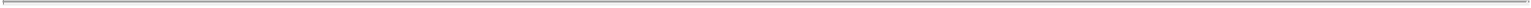 Stock awards. The 2001 plan provides for the grant of ISOs and NSOs, or collectively, “stock options.” NSOs may be granted to employees, including officers, non-employee directors and consultants of us and our affiliates. ISOs may be granted only to employees.Share Reserve. Shares are no longer available for the grant of stock options under our 2001 plan. However, if a stock option granted under the 2001 plan expires or otherwise terminates without being exercised in full, the shares of our common stock not acquired pursuant to the stock option again will become available for subsequent issuance under the 2013 plan.Administration. Our board of directors, or a duly authorized committee thereof, has the authority to administer the 2001 plan. Our board of directors may also delegate authority to one or more of our officers in certain circumstances under the 2001 plan. Subject to the terms of the 2001 plan, our board of directors or the authorized committee, referred to herein as the plan administrator, determines recipients, dates of grant, the numbers and types of stock options to be granted and the terms and conditions of the stock options, including the period of their exercisability and their vesting schedule. Subject to the limitations set forth below, the plan administrator will also determine the exercise price of stock options granted and the types of consideration to be paid for the award. In addition, the plan administrator has the authority to modify outstanding stock option award under our 2001 plan.Stock Options. ISOs and NSOs are granted pursuant to stock option agreements adopted by the plan administrator. The plan administrator determines the exercise price for a stock option, within the terms and conditions of the 2001 plan, provided that the exercise price of an incentive stock option generally cannot be less than 100% of the fair market value of our common stock on the date of grant and the exercise price of a nonstatutory stock option generally cannot be less than 85% of the fair market value of our common stock on the date of grant. Options granted under the 2001 plan vest at the rate specified by the plan administrator.The plan administrator determines the term of stock options granted under the 2001 plan, up to a maximum of ten years. Unless the terms of an optionholder’s stock option agreement provide otherwise, if an optionholder’s service relationship with us, or any of our affiliates, ceases for any reason other than disability or death, the optionholder may generally exercise any vested options for a period of three months following the cessation of service. The option term may be extended in the event that exercise of the option following such a termination of service is prohibited by applicable securities laws. If an optionholder’s service relationship with us or any of our affiliates ceases due to disability or death, or an optionholder dies within a certain period following cessation of service, the optionholder or a beneficiary may generally exercise any vested options for a period of 12 months. In no event may an option be exercised beyond the expiration of its term.Acceptable consideration for the purchase of common stock issued upon the exercise of a stock option will be determined by the plan administrator and may include (1) cash, check or cash equivalent, (2) by the tender of shares of our common stock previously owned by the optionholder, (3) cashless exercise (4) promissory note and (5) other legal consideration approved by the plan administrator.Unless the plan administrator provides otherwise, options generally are not transferable except by will, the laws of descent and distribution.Tax Limitations On Incentive Stock Options. The aggregate fair market value, determined at the time of grant, of our common stock with respect to ISOs that are exercisable for the first time by an optionholder during any calendar year under all of our stock plans may not exceed $100,000. Options or portions thereof that exceed such limit will generally be treated as NSOs. No ISO may be granted to any person who, at the time of the grant, owns or is deemed to own stock possessing more than 10% of our total combined voting power or that of any of our affiliates unless (1) the option exercise price is at least 110% of the fair market value of the stock subject to the option on the date of grant, and (2) the term of the ISO does not exceed five years from the date of grant.150Table of Contents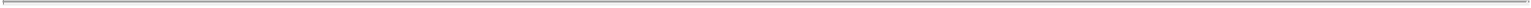 Changes to Capital Structure. In the event that there is a specified type of change in our capital structure, such as a stock split or recapitalization, appropriate adjustments will be made to (1) the class and maximum number of shares reserved for issuance under the 2001 plan, (2) the class and maximum number of shares that may be issued upon the exercise of ISOs, and (3) the class and number of shares and exercise price, strike price, or purchase price, if applicable, of all outstanding stock options.Change of Control. In the event of certain change of control events, outstanding stock options may be assumed or substituted for substantially equivalent stock options by the surviving or acquiring corporation. If any surviving or acquiring corporation fails to assume or substitute such stock options, all outstanding stock options will terminate effective as of the date of the change of control. However, not all options will automatically terminate if the board of directors otherwise provides for such options in the event of a change of control triggered by the direct or indirect sale or exchange by our stockholders of more than 50% of our voting stock, where we are the surviving or continuing corporation and immediately after such sale or exchange less than 50% of the total combined voting power of our voting stock is held by another corporation or corporations that are members of an affiliated group. In addition, the plan administrator may provide for special vesting acceleration in an individual award agreement or in any other written agreement between a participant and us.Under the 2001 plan, a change of control is generally defined as an ownership change event where our stockholders immediately before such event do not retain immediately thereafter, direct or indirect beneficial ownership of more than 50% of the total combined voting power of outstanding voting securities of us or the corporation or other entity to which our assets were transferred, as applicable, in substantially the same proportions as their ownership of shares of our voting stock immediately before such event. An ownership change event is generally defined as (1) the sale or exchange by our stockholders of more than 50% of our voting stock, (2) a merger or consolation in which we are a party, (3) the sale, exchange or transfer or all or substantially all of our assets or (4) our liquidation or dissolution.2013 Employee Stock Purchase PlanOur board of directors adopted the ESPP in September 2013 and our stockholders approved the ESPP in October 2013. The ESPP will become effective immediately upon the execution and delivery of the underwriting agreement related to this offering. The purpose of the ESPP is to retain the services of new employees and secure the services of new and existing employees while providing incentives for such individuals to exert maximum efforts toward our success and that of our affiliates.Share Reserve. Following this offering, the ESPP authorizes the issuance of 165,732 shares of our common stock pursuant to purchase rights granted to our employees or to employees of any of our designated affiliates. The number of shares of our common stock reserved for issuance will automatically increase on January 1 of each calendar year, from January 1, 2014 (assuming the ESPP becomes effective before such date) through January 1, 2023 by the least of (1) 1% of the total number of shares of our common stock outstanding on December 31 of the preceding calendar year, (2) 384,307 shares, or (3) a number determined by our board of directors that is less than (1) and (2). The ESPP is intended to qualify as an “employee stock purchase plan” within the meaning of Section 423 of the Code. As of the date hereof, no shares of our common stock have been purchased under the ESPP.Administration. Our board of directors has delegated its authority to administer the ESPP to our compensation committee. The ESPP is implemented through a series of offerings of purchase rights to eligible employees. Under the ESPP, we may specify offerings with durations of not more than 27 months, and may specify shorter purchase periods within each offering. Each offering will have one or more purchase dates on which shares of our common stock will be purchased for employees participating in the offering. An offering may be terminated under certain circumstances.151Table of Contents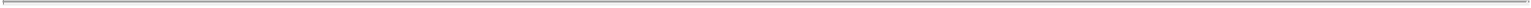 Payroll Deductions. Generally, all regular employees, including executive officers, employed by us or by any of our designated affiliates, may participate in the ESPP and may contribute, normally through payroll deductions, up to 15% of their earnings for the purchase of our common stock under the ESPP. Unless otherwise determined by our board of directors, common stock will be purchased for accounts of employees participating in the ESPP at a price per share equal to the lower of (1) 85% of the fair market value of a share of our common stock on the first date of an offering or (2) 85% of the fair market value of a share of our common stock on the date of purchase.Limitations. Employees may have to satisfy one or more of the following service requirements before participating in the ESPP, as determined by our board of directors: (1) customarily employed for more than 20 hours per week, (2) customarily employed for more than five months per calendar year orcontinuous employment with us or one of our affiliates for a period of time (not to exceed two years). No employee may purchase shares under the ESPP at a rate in excess of $25,000 worth of our common stock based on the fair market value per share of our common stock at the beginning of an offering for each year such a purchase right is outstanding. Finally, no employee will be eligible for the grant of any purchase rights under the ESPP if immediately after such rights are granted, such employee has voting power over 5% or more of our outstanding capital stock measured by vote or value pursuant toSection 424(d) of the Code.Changes to Capital Structure. In the event that there occurs a change in our capital structure through such actions as a stock split, merger, consolidation, reorganization, recapitalization, reincorporation, stock dividend, dividend in property other than cash, large nonrecurring cash dividend, liquidating dividend, combination of shares, exchange of shares, change in corporate structure or similar transaction, the board of directors will make appropriate adjustments to (1) the number of shares reserved under the ESPP, (2) the maximum number of shares by which the share reserve may increase automatically each year and (3) the number of shares and purchase price of all outstanding purchase rights.Corporate Transactions. In the event of certain significant corporate transactions, including the consummation of: (1) a sale of all our assets, (2) the sale or disposition of 90% of our outstanding securities, (3) a merger or consolidation where we do not survive the transaction and (4) a merger or consolidation where we do survive the transaction but the shares of our common stock outstanding immediately prior to such transaction are converted or exchanged into other property by virtue of the transaction, any then-outstanding rights to purchase our stock under the ESPP may be assumed, continued or substituted for by any surviving or acquiring entity (or its parent company). If the surviving or acquiring entity (or its parent company) elects not to assume, continue or substitute for such purchase rights, then the participants’ accumulated payroll contributions will be used to purchase shares of our common stock within ten business days prior to such corporate transaction, and such purchase rights will terminate immediately.Plan Amendments, Termination. Our board of directors has the authority to amend or terminate our ESPP, provided that except in certain circumstances any such amendment or termination may not materially impair any outstanding purchase rights without the holder’s consent. We will obtain stockholder approval of any amendment to our ESPP as required by applicable law or listing requirements.Director CompensationIn 2012, we did not provide compensation to our non-employee directors. Historically, we have not paid cash or equity compensation to directors who are also our employees for their service on our board of directors, nor have we paid cash or equity compensation to our non-employee directors who are associated with our principal stockholders for service on our board of directors. We have reimbursed and will continue to reimburse all of our non-employee directors for their travel, lodging and other reasonable expenses incurred in attending meetings of our board of directors and committees of our board of directors. As of December 31, 2012, none of the non-employee members of our board of directors held outstanding stock options or other stock awards covering our shares of common stock. In connection with the August 2013 appointment of Mr. Alton and the152Table of Contents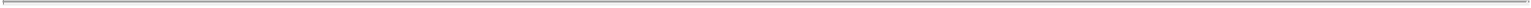 September 2013 appointment of Mr. Cooper to our board of directors, in October 2013 we granted each of Mr. Alton and Mr. Cooper an option to purchase 13,585 shares of our common stock with an exercise price per share equal to $9.37. In connection with the October 2013 appointment of Mr. Narachi to our board of directors, in October 2013 we granted Mr. Narachi an option to purchase 20,757 shares of our common stock with an exercise price per share equal to $9.37. These options will vest annually over a three-year period from the date of Mr. Alton’s, Mr. Cooper’s and Mr. Narachi’s appointment to our board of directors.Our board of directors adopted a new compensation policy in September 2013 that will become effective upon the execution and delivery of the underwriting agreement related to this offering and will be applicable to all of our non-employee directors. This compensation policy provides that each such non-employee director will receive the following compensation for service on our board of directors:an annual cash retainer of $30,000;an additional annual cash retainer of $25,000 for service as chairman of our board of directors;an additional annual cash retainer of $7,500, $5,000 and $3,000 for service on our audit committee, compensation committee and the nominating and corporate governance committee, respectively;an additional annual cash retainer of $15,000, $10,000 and $6,500 for service as chairman of the audit committee, compensation committee and the nominating and corporate governance committee, respectively;an annual option grant to purchase 10,000 shares of our common stock vesting one year following the grant date for serving on our board of directors; andupon first joining our board of directors following this offering or, with respect to all of our non-employee directors serving on the board of directors as of the execution and delivery of the underwriting agreement related to this offering, an automatic initial grant of an option to purchase 20,000 shares of our common stock or, with respect to the chairman of our board of directors, 30,000 shares of our common stock, in each case vesting annually over a three-year period following the grant date; provided that the number of shares subject to Mr. Alton’s,Mr. Cooper’s and Mr. Narachi’s initial grant will be offset by the number of shares covered by the stock option grants made to each of them in October 2013 in connection with each of their appointments to our board of directors in August 2013, September 2013 and October 2013, respectively.Each of the option grants described above will vest and become exercisable subject to the director’s continuous service with us, provided that each option will vest in full upon a change of control, as defined under our 2013 plan. The term of each option will be 10 years. The options will be granted under our 2013 plan, the terms of which are described in more detail above under “—Equity Benefit Plans—2013 Equity Incentive Plan.”153Table of Contents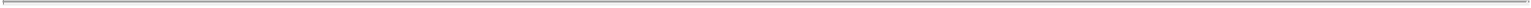 CERTAIN RELATIONSHIPS AND RELATED PARTY TRANSACTIONSThe following includes a summary of transactions since January 1, 2010 to which we have been a party, in which the amount involved in the transaction exceeded $120,000, and in which any of our directors, executive officers or, to our knowledge, beneficial owners of more than 5% of our capital stock or any member of the immediate family of any of the foregoing persons had or will have a direct or indirect material interest, other than equity and other compensation, termination, change of control and other arrangements, which are described under “Executive and Director Compensation.”Loan ArrangementsSince January 1, 2010, we have entered into various loan arrangements with beneficial owners of more than 5% of our capital stock, pursuant to which we have issued secured convertible promissory notes and unsecured convertible promissory notes. The notes carried interest at 12.0% per annum. Below is a summary of certain information relating to such notes as of and for the years ended December 31, 2012, 2011 and 2010:The participants in these loan arrangements included the following holders of more than 5% of our capital stock or entities affiliated with them. The following table presents the aggregate principal amount of secured convertible promissory notes and unsecured convertible promissory notes issued to these related parties in these loan arrangements: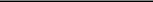 Consists of $2.7 million aggregate principal amount of notes issued to Enterprise Partners V, L.P., $3.0 million aggregate principal amount of notes issued to Enterprise Partners VI, L.P., and $0.1 million aggregate principal amount of notes issued to Enterprise Management, LLC.Consists of $0.5 million aggregate principal amount of notes issued to Venrock Partners, L.P.; $2.3 million aggregate principal amount of notes issued to Venrock Associates IV, L.P., and $0.1 million aggregate principal amount of notes issued to Venrock Entrepreneurs Fund IV, L.P.In January 2012, the noteholders waived their right to receive payment of unpaid accrued interest under these notes in exchange for an aggregate of 849,949 shares of our common stock. See “Preferred Stock Financing” below for further information relating to the outstanding principal amounts under these notes.Preferred Stock Financing and Convertible Note and Warrant FinancingIn January 2012, we issued and sold to investors an aggregate of 27,616,923 shares of our Series A-1 preferred stock and 12,138,080 shares of our Junior preferred stock, at a purchase price of $0.449 per share, for aggregate consideration of $17.8 million. Of this amount, $12.4 million was paid for by cancellation of principal indebtedness under the promissory notes described above under the caption “Loan Arrangements” and the balance was paid for in cash.154Table of Contents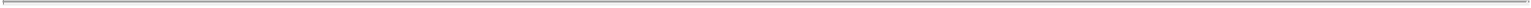 In March 2012, we issued and sold to investors an aggregate of 1,913,987 shares of Series A-1 preferred stock for aggregate cash consideration of $0.9 million. In April 2012, we issued and sold to Coöperatief LSP IV UA, or LSP, share capital in our Netherlands-based subsidiary, Celladon Europe B.V., or Celladon Europe, for aggregate cash consideration of $0.8 million, which share capital was immediately exchangeable for 1,683,327 shares of our Series A-1 preferred stock at the investor’s election. In June 2012, in exchange for aggregate cash consideration of $43.1 million, we issued and sold to investors an additional 86,893,215 shares of our Series A-1 preferred stock, at a purchase price of $0.449 per share, and to LSP share capital in Celladon Europe exchangeable for 9,033,078 shares of our Series A-1 preferred stock. In June 2013, LSP exercised its option to exchange its share capital of Celladon Europe and we issued 10,716,405 shares of our Series A-1 preferred stock to LSP for no additional consideration.The participants in this preferred stock financing included the following holders of more than 5% of our capital stock or entities affiliated with them.The following table presents the number of shares issued to these related parties in this financing: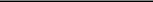 Consists of 2,704,061 shares of Junior preferred stock and 5,070,613 shares of Series A-1 preferred stock issued to Enterprise Partners V, L.P.; 2,914,744 shares of Junior preferred stock and 6,370,333 shares of Series A-1 preferred stock issued to Enterprise Partners VI, L.P.; and 122,462 shares of Junior preferred stock and 132,574 shares of Series A-1 preferred stock issued to Enterprise Partners Management, LLC.Consists of 7,399,474 shares of Series A-1 preferred stock issued to H&Q Healthcare Investors and 3,324,401 shares of Series A-1 preferred stock issued to H&Q Life Sciences Investors.Consists of 11,048,241 shares of Series A-1 preferred stock issued to MPM BioVentures IV-QP, L.P.; 425,642 shares of Series A-1 preferred stock issued to MPM BioVentures IV GmbH & Co. Beteiligungs KG; and 314,164 shares of Series A-1 preferred stock issued to MPM Asset Management Investors BV4 LLC.Consists of 455,069 shares of Junior preferred stock and 1,026,321 shares of Series A-1 preferred stock issued to Venrock Partners, L.P.; 2,231,483 shares of Junior preferred stock and 5,032,681 shares of Series A-1 preferred stock issued to Venrock Associates IV, L.P.; and 54,826 shares of Junior preferred stock and 123,651 shares of Series A-1 preferred stock issued to Venrock Entrepreneurs Fund IV, L.P.In October 2013, we entered into a convertible note and warrant purchase agreement with each of our greater than 5% stockholders, including entities affiliated with certain members of our board of directors, pursuant to which we issued $1,097,017 aggregate principal amount of convertible notes, or the 2013 notes, and warrants exercisable for shares of our Series A-1 preferred stock, or the 2013 warrants. The 2013 notes accrue interest at a rate of 6% per annum, compounded annually, and will become due and payable on the earlier of (i) March 31, 2014 or (ii) the occurrence of a deemed liquidiation event as defined in our amended and restated certificate of incorporation, subject in each case to their earlier conversion in the event we complete a qualified initial public offering or private placement of our equity securities. In connection with the completion of this offering, the 2013 notes (including accrued interestthereon) will automatically convert into	shares of155Table of Contents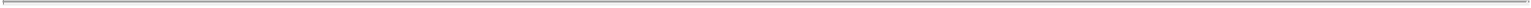 common stock, assuming an initial public offering price of $	per share (the midpoint of the price range listed on the cover page of this prospectus),assuming a conversion date of , 2013 (the expected closing date of this offering). The 2013 warrants are exercisable for an aggregate of 2,895,570 shares of Series A-1 preferred stock at an exercise price of $0.449 per share. In connection with the completion of this offering, the 2013 warrants will become exercisable for an aggregate of 231,821 shares of common stock, at an exercise price of $5.61 per share. The 2013 warrants will expire in October 2018.The following table sets forth the aggregate amount of securities acquired by the listed holders of more than 5% of our capital stock, or their affiliates, in the convertible note and warrant financing.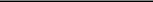 Consists of $43,752.19 principal amount of 2013 notes and 2013 warrants to purchase 107,187 shares of Series A-1 preferred stock issued to Enterprise Partners V, L.P.; $43,752.19 principal amount of 2013 notes and 2013 warrants to purchase 107,187 shares of Series A-1 preferred stock issued to Enterprise Partners VI, L.P.; and $18,974.54 principal amount of 2013 notes and 2013 warrants to purchase 46,485 shares of Series A-1 preferred stock issued to Enterprise Partners Management, LLC.Consists of $56,062.96 principal amount of 2013 notes and 2013 warrants to purchase 137,348 shares of Series A-1 preferred stock issued to H & Q Healthcare Investors and $25,187.70 principal amount of 2013 notes and 2013 warrants to purchase 61,707 shares of Series A-1 preferred stock issued to H & Q Life Sciences Investors.Consists of $83,708.25 principal amount of 2013 notes and 2013 warrants to purchase 205,075 shares of Series A-1 preferred stock issued to MPM BioVentures IV-QP, L.P.; $3,224.93 principal amount of 2013 notes and 2013 warrants to purchase 7,900 shares of Series A-1 preferred stock issued to MPM BioVentures IV GmbH & Co. Beteiligungs KG; and $2,380.30 principal amount of 2013 notes and 2013 warrants to purchase 5,831 shares of Series A-1 preferred stock issued to MPM Asset Management Investors BV4 LLC.Consists of $129,910.51 principal amount of 2013 notes and 2013 warrants to purchase 318,266 shares of Series A-1 preferred stock issued to Novartis International Pharmaceutical Investment Ltd.Consists of $9,265.45 principal amount of 2013 notes and 2013 warrants to purchase 22,699 shares of Series A-1 preferred stock issued to Venrock Partners, L.P.; $45,434.20 principal amount of 2013 notes and 2013 warrants to purchase 111,308 shares of Series A-1 preferred stock issued to Venrock Associates IV, L.P.; and $1,116.30 principal amount of 2013 notes and 2013 warrants to purchase 2,734 shares of Series A-1 preferred stock issued to Venrock Entrepreneurs Fund IV, L.P.Participation in this OfferingEntities affiliated with certain of our existing stockholders and directors have indicated an interest in purchasing up to an aggregate of approximatelymillion in shares of our common stock in this offering at the initial public offering price. However, because indications of interest are not binding agreements or commitments to purchase, the underwriters could determine to sell more, less or no shares to any of these156Table of Contents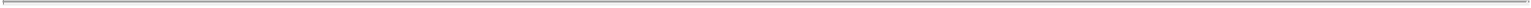 potential investors and any of these potential investors could determine to purchase more, less or no shares in this offering.Certain of our directors have affiliations with the investors that participated in the loan arrangements, preferred stock financing and convertible note and warrant financing described above, as indicated in the table below:Investor AgreementsIn connection with our preferred stock financings, we entered into amended and restated investor rights, voting and right of first refusal and co-sale agreements containing voting rights, information rights, rights of first refusal and registration rights, among other things, with certain holders of our preferred stock and certain holders of our common stock, including all of the holders of more than 5% of our capital stock or entities affiliated with them. These stockholder agreements will terminate upon the closing of this offering, except for the amended and restated investor rights agreement which terminates seven years after the closing of the initial public offering, and contains certain registration rights as more fully described below in “Description of Capital Stock— Registration Rights.”Employment ArrangementsWe currently have written employment agreements with our executive officers. For information about our employment agreements with our named executive officers, refer to “Executive and Director Compensation—Employment Agreements with Executive Officers.”Stock Options Granted to Executive Officers and DirectorsWe have granted stock options to our executive officers and directors, as more fully described in “Executive and Director Compensation—Outstanding Equity Awards at Fiscal Year-End.”Indemnification AgreementsWe have entered, and intend to continue to enter, into separate indemnification agreements with our directors and executive officers, in addition to the indemnification provided for in our amended and restated bylaws. These agreements, among other things, require us to indemnify our directors and executive officers for certain expenses, including attorneys’ fees, judgments, fines and settlement amounts incurred by a director or executive officer in any action or proceeding arising out of their services as one of our directors or executive officers or as a director or executive officer of any other company or enterprise to which the person provides services at our request. For more information regarding these indemnification arrangements, see “Management—Limitation on Liability and Indemnification of Directors and Officers.” We believe that these bylaw provisions and indemnification agreements are necessary to attract and retain qualified persons as directors and officers.The limitation of liability and indemnification provisions in our amended and restated certificate of incorporation and amended and restated bylaws may discourage stockholders from bringing a lawsuit against157Table of Contents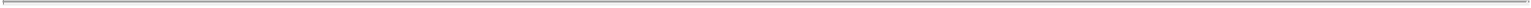 directors for breach of their fiduciary duties. They may also reduce the likelihood of derivative litigation against directors and officers, even though an action, if successful, might benefit us and our stockholders. A stockholder’s investment may decline in value to the extent we pay the costs of settlement and damage awards against directors and officers pursuant to these indemnification provisions.Policies and Procedures for Transactions with Related PersonsWe have adopted a written related-person transactions policy that sets forth our policies and procedures regarding the identification, review, consideration and oversight of “related-person transactions.” For purposes of our policy only, a “related-person transaction” is a transaction, arrangement or relationship (or any series of similar transactions, arrangements or relationships) in which we and any “related person” are participants involving an amount that exceeds $120,000.Transactions involving compensation for services provided to us as an employee, consultant or director are not considered related-person transactions under this policy. A related person is any executive officer, director or a holder of more than 5% of our common stock, including any of their immediate family members and any entity owned or controlled by such persons.Under the policy, where a transaction has been identified as a related-person transaction, management must present information regarding the proposed related-person transaction to our audit committee (or, where review by our audit committee would be inappropriate, to another independent body of our board of directors) for review. The presentation must include a description of, among other things, the material facts, the direct and indirect interests of the related persons, the benefits of the transaction to us and whether any alternative transactions are available. To identify related-person transactions in advance, we rely on information supplied by our executive officers, directors and certain significant stockholders. In considering related-person transactions, our audit committee or another independent body of our board of directors takes into account the relevant available facts and circumstances including, but not limited to:the risks, costs and benefits to us;the impact on a director’s independence in the event the related person is a director, immediate family member of a director or an entity with which a director is affiliated;the terms of the transaction;the availability of other sources for comparable services or products; andthe terms available to or from, as the case may be, unrelated third parties or to or from our employees generally.In the event a director has an interest in the proposed transaction, the director must recuse himself or herself from the deliberations and approval. 158Table of Contents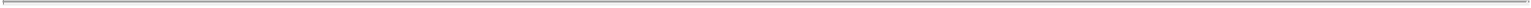 PRINCIPAL STOCKHOLDERSThe following table sets forth information regarding beneficial ownership of our capital stock by:each person, or group of affiliated persons, known by us to beneficially own more than 5% of our common stock;each of our directors;each of our named executive officers; andall of our current executive officers and directors as a group.The number of shares and percentage ownership information before the offering is based on 12,035,371 shares of common stock outstanding as of September 30, 2013, assuming conversion of all outstanding shares of our preferred stock into 11,151,192 shares of common stock. The number of shares andpercentage ownership information after the offering is based on the sale of shares in this offering and takes into account the automatic conversion of $1,097,017 aggregate principal amount of the 2013 notes plus accrued interest thereon into shares of our common stock, assuming an initial public offering price of $ per share (the midpoint of the range set forth on the cover page of this prospectus) and a conversion date of , 2013.Entities affiliated with certain of our existing stockholders and directors have indicated an interest in purchasing up to an aggregate of approximatelymillion in shares of our common stock in this offering at the initial public offering price. However, because indications of interest are not binding agreements or commitments to purchase, the underwriters could determine to sell more, less or no shares to any of these potential investors and any of these potential investors could determine to purchase more, less or no shares in this offering. The information set forth below does not reflect any potential purchases by these potential investors.Information with respect to beneficial ownership has been furnished by each director, officer or beneficial owner of more than 5% of our common stock. We have determined beneficial ownership in accordance with the rules of the SEC. These rules generally attribute beneficial ownership of securities to persons who possess sole or shared voting power or investment power with respect to those securities. In addition, the rules include shares of our common stock issuable pursuant to the exercise of stock options or warrants that are either immediately exercisable or exercisable on or before November 29, 2013, which is 60 days after September 30, 2013. These shares are deemed to be outstanding and beneficially owned by the person holding those options or warrants for the purpose of computing the percentage ownership of that person, but they are not treated as outstanding for the purpose of computing the percentage ownership of any other person. Unless otherwise indicated, the persons or entities identified in this table have sole voting and investment power with respect to all shares shown as beneficially owned by them, subject to applicable community property laws.159Table of Contents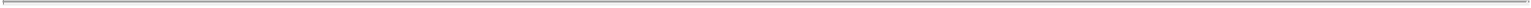 Except as otherwise noted below, the address for each person or entity listed in the table is c/o Celladon Corporation, 12760 High Bluff Drive, Suite 240, San Diego, California 92130.Table of Contents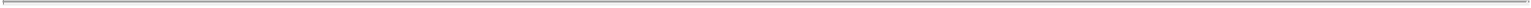 Represents beneficial ownership of less than one percentThe number of shares beneficially owned before this offering consists of (a) 820,876 shares of common stock and 8,581 shares issuable upon the exercise of 2013 warrants held by Enterprise Partners V, L.P., (b) 953,679 shares of common stock and 8,581 shares issuable upon the exercise of 2013 warrants held by Enterprise Partners VI, L.P., and (c) 28,993 shares of common stock and 3,721 shares issuable upon the exercise of 2013 warrants held by Enterprise Partners Management, LLC. The number of shares beneficially owned after this offering includes shares issuable upon (x) the automaticconversion of $43,752.19 of outstanding principal plus accrued interest underlying 2013 notes held by Enterprise Partners V, L.P. into an aggregate ofshares of our common stock, assuming an initial public offering price of $	per share (the midpoint of the price range listed on thecover page of this prospectus), and a conversion date of	, 2013 (the expected closing date of this offering), (y) the automatic conversion of$43,752.19 of outstanding principal plus accrued interest underlying 2013 notes held by Enterprise Partners VI, L.P. into an aggregate ofshares of our common stock, assuming an initial public offering price of $	per share (the midpoint of the price range listed on the cover page ofthis prospectus), and a conversion date of	, 2013 (the expected closing date of this offering), and (z) the automatic conversion of $18,974.54 ofoutstanding principal plus accrued interest underlying 2013 notes held by Enterprise Partners Management, LLC. into an aggregate of shares of ourcommon stock, assuming an initial public offering price of $ per share (the midpoint of the price range listed on the cover page of this prospectus), and a conversion date of , 2013 (the expected closing date of this offering). Andrew E. Senyei, M.D., one of our directors, sharesvoting and investment power with respect to the foregoing shares. Dr. Senyei disclaims beneficial ownership of such shares except to the extent of his pecuniary interest therein.The number of shares beneficially owned before this offering consists of 1,544,397 shares of common stock and 42,659 shares issuable upon the exercise of 2013 warrants. The number of shares beneficially owned after this offering consists of shares issuable upon the automatic conversion of$181,818.18 of outstanding principal plus accrued interest underlying 2013 notes into an aggregate of shares of our common stock, assuming an initialpublic offering price of $	per share (the midpoint of the price range listed on the cover page of this prospectus), and a conversion date of2013 (the expected closing date of this offering).The number of shares beneficially owned before this offering consists of 1,544,397 shares of common stock and 28,666 shares issuable upon the exercise of 2013 warrants. The number of shares beneficially owned after this offering consists of shares issuable upon the automatic conversion of $146,149.33 of outstanding principal plus accrued interest underlying 2013 notes into an aggregate of shares of our common stock,161power with respect to the shares held by Lundbeckfond Invest A/S. Dr. Kördel disclaims beneficial ownership of such shares except to the extent of his pecuniary interest therein.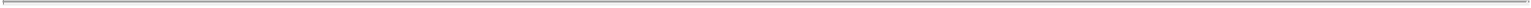 The number of shares beneficially owned before this offering consists of 1,372,798 shares of common stock held by Novartis Bioventures Ltd. and 25,481 shares issuable upon the exercise of 2013 warrants held by Novartis International Pharmaceutical Investment Ltd. The number of sharesbeneficially owned after this offering consists of shares issuable upon the automatic conversion of $129,910.51 of outstanding principal plus accruedinterest underlying 2013 notes held by Novartis International Pharmaceutical Investment Ltd. into an aggregate of shares of our common stock, assuming an initial public offering price of $ per share (the midpoint of the price range listed on the cover page of this prospectus), and a conversion date of , 2013 (the expected closing date of this offering). Novartis Bioventures Ltd. and Novartis International PharmaceuticalThe number of shares beneficially owned before this offering consists of 1,217,133 shares of common stock and 622 shares issuable upon the exerciseof common stock warrants. The number of shares beneficially owned after this offering consists of shares issuable upon the automatic conversion of$43,267.82 of outstanding principal plus accrued interest underlying 2013 notes into an aggregate of shares of our common stock, assuming an initial public offering price of $ per share (the midpoint of the price range listed on the cover page of this prospectus), and a conversion date of , 2013 (the expected closing date of this offering).The number of shares beneficially owned before this offering consists of 943,798 shares of common stock and 53,807 shares issuable upon the exerciseof 2013 warrants. The number of shares beneficially owned after this offering consists of shares issuable upon the automatic conversion of $181,818.18of outstanding principal plus accrued interest underlying 2013 notes into an aggregate of shares of our common stock, assuming an initial public offering price of $ per share (the midpoint of the price range listed on the cover page of this prospectus), and a conversion date of2013 (the expected closing date of this offering). Joshua Funder, Ph.D., one of our directors, shares voting and investment power with respect to the shares held by GBS Bioventures IV. Dr. Funder disclaims beneficial ownership of such shares except to the extent of his pecuniary interest therein.The number of shares beneficially owned before this offering consists of (a) 884,566 shares of common stock and 16,419 shares issuable upon the exercise of 2013 warrants held by MPM BioVentures IV-QP, L.P., (b) 34,078 shares of common stock and 632 shares issuable upon the exercise of 2013 warrants held by MPM BioVentures IV GmbH & Co. Beteiligungs KG, and (c) 25,153 shares of common stock and 466 shares issuable upon the exercise of 2013 warrants held by MPM Asset Management Investors BV4 LLC. The number of shares beneficially owned after this offering includesshares issuable upon (x) the automatic conversion of $83,708.25 of outstanding principal plus accrued interest underlying 2013 notes held by MPMBioVentures IV-QP, L.P. into an aggregate of shares of our common stock, assuming an initial public offering price of $ per share (the midpoint of the price range listed on the cover page of this prospectus), and a conversion date of , 2013 (the expected closing date of this offering), (y) theautomatic conversion of $3,224.93 of outstanding principal plus accrued interest underlying 2013 notes held by MPM BioVentures IV GmbH & Co.Beteiligungs KG into an aggregate of shares of our common stock, assuming an initial public offering price of $ per share (the midpoint of the price range listed on the cover page of this prospectus), and a conversion date of , 2013 (the expected closing date of this offering), and (z) the automatic conversion of $2,380.30 of outstanding principal plus accrued interest underlying 2013 notes held by MPM Asset Management Investors BV4 LLC into an aggregate of shares of our common stock, assuming an initial public offering price of $ per share (the midpoint of the price range listed on the cover page of this prospectus), and a conversion date of , 2013 (the expected closing date of this offering). MPM BioVentures IV LLC is the Managing Member of MPM BioVentures IV GP LLC, which is the General Partner of MPM BioVentures IV-QP, L.P. and the Managing Limited Partner of MPM BioVentures IV GmbH & Co. Beteiligungs KG. MPM162Table of Contents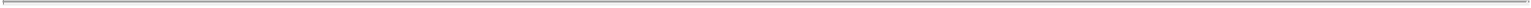 BioVentures IV LLC is the Manager of MPM Asset Management Investors BV4 LLC. Todd Foley, one of our directors, is a Member of MPM BioVentures IV LLC and shares the power to vote, hold and dispose of the shares held by MPM BioVentures IV-QP, L.P., MPM Bio BioVentures IV GmbH & Co. Beteiligungs KG and MPM Asset Management Investors BV4 LLC. Mr. Foley and each such other Member of MPM BioVentures IV LLC disclaims beneficial ownership of the securities reported herein except to the extent of his respective pecuniary interest therein.The number of shares beneficially owned before this offering consists of (a) 744,359 shares of common stock and 8,911 shares issuable upon the exercise of 2013 warrants held by Venrock Associates IV, L.P., (b) 18,287 shares of common stock and 218 shares issuable upon the exercise of 2013 warrants held by Venrock Entrepreneurs Fund IV, L.P., and (c) 151,797 shares of common stock and 1,817 shares issuable upon the exercise of 2013 warrants held by Venrock Partners, L.P. The number of shares beneficially owned after this offering includes shares issuable upon (x) the automaticconversion of $45,434.20 of outstanding principal plus accrued interest underlying 2013 notes held by Venrock Associates IV, L.P. into an aggregate ofshares of our common stock, assuming an initial public offering price of $ per share (the midpoint of the price range listed on the cover page of this prospectus), and a conversion date of , 2013 (the expected closing date of this offering), (y) the automatic conversion of $1,116.30 ofoutstanding principal plus accrued interest underlying 2013 notes held by Venrock Entrepreneurs Fund IV, L.P. into an aggregate of shares of ourcommon stock, assuming an initial public offering price of $ per share (the midpoint of the price range listed on the cover page of this prospectus), and a conversion date of , 2013 (the expected closing date of this offering), and (z) the automatic conversion of $9,265.45 of outstanding principal plus accrued interest underlying 2013 notes held by Venrock Partners, L.P. into an aggregate of shares of our common stock, assuming an initial public offering price of $ per share (the midpoint of the price range listed on the cover page of this prospectus), and a conversion date of , 2013 (the expected closing date of this offering). The sole general partner of Venrock Associates IV, L.P. is VenrockManagement IV, LLC. The sole general partner of Venrock Entrepreneurs Fund IV, L.P. is VEF Management IV, LLC. The sole general partner of Venrock Partners, L.P. is Venrock Partners Management, LLC. Venrock Management IV, LLC, VEF Management IV, LLC and Venrock Partners Management, LLC disclaim beneficial ownership over all shares held by Venrock Associates IV, L.P., Venrock Entrepreneurs Fund IV, L.P. and Venrock Partners, L.P., except to the extent of their pecuniary interests therein. Anthony B. Evnin, Ph.D. is a member of Venrock Management IV, LLC, VEF Management IV, LLC and Venrock Partners Management, LLC and as such, he may be deemed to have voting and investment power with respect to these shares. Dr. Evnin disclaims beneficial ownership of these shares except to the extent of his indirect pecuniary interest therein.The number of shares beneficially owned before this offering consists of (a) 592,431 shares of common stock and 10,996 shares issuable upon the exercise of 2013 warrants held by H&Q Healthcare Investors and (b) 266,165 shares of common stock and 4,940 shares issuable upon the exercise of 2013 warrants held by H&Q Life Sciences Investors (together with H&Q Healthcare Investors, the “H&Q Funds”). The number of shares beneficiallyowned after this offering includes shares issuable upon (x) the automatic conversion of $56,062.96 of outstanding principal plus accrued interestunderlying 2013 notes held by H&Q Healthcare Investors into an aggregate of shares of our common stock, assuming an initial public offering price of $ per share (the midpoint of the price range listed on the cover page of this prospectus), and a conversion date of , 2013 (theexpected closing date of this offering) and (y) the automatic conversion of $25,187.70 of outstanding principal plus accrued interest underlying 2013notes held by H&Q Life Sciences Investors into an aggregate of shares of our common stock, assuming an initial public offering price of $ per share (the midpoint of the price range listed on the cover page of this prospectus), and a conversion date of , 2013 (the expectedclosing date of this offering). Tekla Capital Management LLC (“TCM”), the investment adviser to the H&Q Funds, and Daniel Omstead, Ph.D., one of our directors and the controlling member of TCM, have investment power with respect to the foregoing shares and share voting power with respect to the foregoing shares with the H&Q Funds.The number of shares beneficially owned before this offering consists of 857,988 shares of common stock and 15,926 shares issuable upon the exercise of 2013 warrants. The number of shares beneficially owned163Table of Contents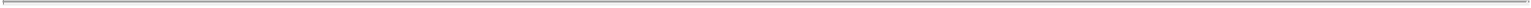 after this offering consists of shares issuable upon the automatic conversion of $81,194.06 of outstanding principal plus accrued interest underlying2013 notes into an aggregate of shares of our common stock, assuming an initial public offering price of $ per share (the midpoint of the price range listed on the cover page of this prospectus), and a conversion date of , 2013 (the expected closing date of this offering). FouadAzzam, Ph.D., one of our directors, shares voting and investment power with respect to the shares held by Coöperatief LSP IV UA. Dr. Azzam disclaims beneficial ownership of such shares except to the extent of his pecuniary interest therein.Represents 213,506 shares that Dr. Zsebo has the right to acquire from us within 60 days of September 30, 2013 pursuant to the exercise of stock options.Represents 50,136 shares that Ms. Laba has the right to acquire from us within 60 days of September 30, 2013 pursuant to the exercise of stock options.Represents 50,136 shares that Mr. Rudy has the right to acquire from us within 60 days of September 30, 2013 pursuant to the exercise of stock options.The number of shares beneficially owned before this offering consists of 6,952,124 shares of common stock, 152,735 shares issuable upon exercise of 2013 warrants, and 361,434 shares that all executive officers and directors as a group have the right to acquire from us within 60 days of September 30, 2013 pursuant to the exercise of stock options. The number of shares beneficially owned after this offering consists of shares issuable upon theautomatic conversion of $686,194.63 aggregate outstanding principal plus accrued interest underlying the 2013 notes held by all executive officers anddirectors as a group into an aggregate of shares of our common stock, assuming an initial public offering price of $ per share (the midpoint of the price range listed on the cover page of this prospectus), and a conversion date of , 2013 (the expected closing date of this offering).164Table of Contents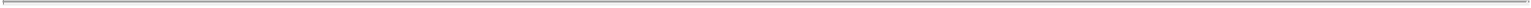 DESCRIPTION OF CAPITAL STOCKThe following is a summary of the rights of our common and preferred stock and some of the provisions of our amended and restated certificate of incorporation and amended and restated bylaws, which will become effective upon the closing of this offering, and of the Delaware General Corporation Law. This summary is not complete. For more detailed information, please see our amended and restated certificate of incorporation and amended and restated bylaws, which are filed as exhibits to the registration statement of which this prospectus is a part, as well as the relevant provisions of the Delaware General Corporation Law.GeneralUpon closing of this offering and the filing of our amended and restated certificate of incorporation, our authorized capital stock will consist of 200,000,000 shares of common stock, par value $0.0001 per share and 10,000,000 shares of preferred stock, par value $0.0001 per share. All of our authorized preferred stock upon the closing of this offering will be undesignated.Common StockOutstanding SharesOn September 30, 2013, there were 884,179 shares of common stock outstanding, held of record by 25 stockholders. Based on such number of shares of common stock outstanding as of September 30, 2013, and assuming the conversion of all outstanding shares of our preferred stock which, at September 30,2013, will convert into 11,151,192 shares of common stock in connection with the closing of this offering and the issuance by us of shares of common stock in this offering, there will be shares of common stock outstanding upon closing of this offering.As of September 30, 2013, there were 1,359,090 shares of common stock subject to outstanding options under our equity incentive plans and 702 shares of common stock issuable upon the exercise of outstanding warrants.VotingOur common stock is entitled to one vote for each share held of record on all matters submitted to a vote of the stockholders, including the election of directors, and does not have cumulative voting rights. Accordingly, the holders of a majority of the shares of our common stock entitled to vote in any election of directors can elect all of the directors standing for election.DividendsSubject to preferences that may be applicable to any then outstanding preferred stock, the holders of common stock are entitled to receive dividends, if any, as may be declared from time to time by our board of directors out of legally available funds.LiquidationIn the event of our liquidation, dissolution or winding up, holders of our common stock will be entitled to share ratably in the net assets legally available for distribution to stockholders after the payment of all of our debts and other liabilities, subject to the satisfaction of any liquidation preference granted to the holders of any outstanding shares of preferred stock.Rights and PreferencesHolders of our common stock have no preemptive, conversion or subscription rights, and there are no redemption or sinking fund provisions applicable to our common stock. The rights, preferences and privileges of165Table of Contents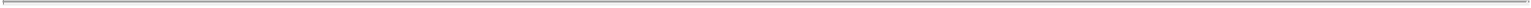 the holders of our common stock are subject to, and may be adversely affected by, the rights of the holders of shares of any series of our preferred stock that we may designate and issue in the future.Fully Paid and NonassessableAll of our outstanding shares of common stock are, and the shares of common stock to be issued in this offering will be, fully paid and nonassessable.Preferred StockAs of September 30, 2013, we had outstanding an aggregate of 139,278,610 shares of preferred stock held of record by 24 stockholders.Upon closing of this offering, all outstanding shares of preferred stock at September 30, 2013 will convert into 11,151,192 shares of our common stock.Immediately prior to closing of this offering, our certificate of incorporation will be amended and restated to delete all references to such shares of preferred stock. Under the amended and restated certificate of incorporation, our board of directors will have the authority, without further action by the stockholders, to issue up to 10,000,000 shares of preferred stock in one or more series, to establish from time to time the number of shares to be included in each such series, to fix the rights, preferences and privileges of the shares of each wholly unissued series and any qualifications, limitations or restrictions thereon and to increase or decrease the number of shares of any such series, but not below the number of shares of such series then outstanding.Our board of directors may authorize the issuance of preferred stock with voting or conversion rights that could adversely affect the voting power or other rights of the holders of the common stock. The issuance of preferred stock, while providing flexibility in connection with possible acquisitions and other corporate purposes, could, among other things, have the effect of delaying, deferring or preventing a change in our control that may otherwise benefit holders of our common stock and may adversely affect the market price of the common stock and the voting and other rights of the holders of common stock. We have no current plans to issue any shares of preferred stock.Stock OptionsAs of September 30, 2013, 1,359,090 shares of common stock were issuable upon the exercise of outstanding stock options, at a weighted-average exercise price of $2.20 per share.WarrantsAs of September 30, 2013, 702 shares of our common stock were issuable upon exercise of outstanding warrants to purchase common stock with a weighted-average exercise price of $36.69 per share. These warrants provide for cashless exercise at the option of the holder, and also contain provisions for the adjustment of the number of shares issuable upon the exercise of the warrant in the event of stock splits, recapitalizations, reclassifications and consolidations. Upon closing of this offering, these warrants will be automatically cancelled if not previously exercised.In October 2013, in connection with a convertible note and warrant financing, we issued the 2013 warrants exercisable for an aggregate of 2,895,570 shares of our Series A-1 preferred stock, at an exercise price of $0.449 per share. In connection with the completion of this offering, the 2013 warrants will become exercisable for an aggregate of 231,821 shares of common stock, at an exercise price of $5.61 per share. The 2013 warrants will expire in October 2018.166Table of Contents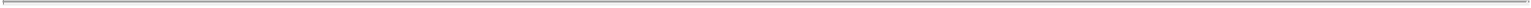 Registration RightsFollowing the closing of this offering, certain holders of our common stock, or their transferees, will be entitled to the registration rights set forth below with respect to registration of the resale of such shares under the Securities Act pursuant to an amended and restated investors’ rights agreement by and among us and certain of our stockholders.Demand Registration RightsAt any time beginning on the earlier of (1) January 27, 2015 and (2) 180 days after the public offering date set forth on the cover page of this prospectus, upon the written request from the holders of 25% of the registrable securities (excluding registrable securities derived from our Junior preferred stock) then outstanding that we file a registration statement under the Securities Act with an anticipated aggregate price to the public of at least $5.0 million, we will be obligated to notify all holders of registrable securities of such request and to use our reasonable best efforts to register the sale of all registrable securities that holders may request to be registered. We are not required to effect more than two registration statements which are declared or ordered effective, subject to certain exceptions. We may postpone the filing of a registration statement for up to 90 days once in any 12-month period if in the good faith judgment of our board of directors such registration would be detrimental to us, and we are not required to effect the filing of a registration statement during the period beginning 90 days prior to our good faith estimate of the date of the filing of, and ending on a date 180 days following the effective date of the registration statement for this offering.Form S-3 Registration RightsIf we are eligible to file a registration statement on Form S-3, holders of registrable securities have the right to demand that we file a registration statement on Form S-3 so long as the aggregate amount of securities to be sold under the registration statement on Form S-3 is at least $3.0 million, subject to specified exceptions, conditions and limitations.“Piggyback” Registration RightsIf we register any securities for public sale, holders of registration rights will have the right to include their shares in the registration statement. The underwriters of any underwritten offering will have the right to limit the number of shares having registration rights to be included in the registration statement, but not below 33% of the total number of shares included in the registration statement, except this offering in which the holders have waived any and all rights to have their shares included.Expenses of RegistrationGenerally, we are required to bear all registration and selling expenses incurred in connection with the demand, piggyback and Form S-3 registrations described above, other than underwriting discounts and commissions.Expiration of Registration RightsThe demand, piggyback and Form S-3 registration rights discussed above will terminate seven years following the closing of this offering or, as to a given holder of registrable securities, when such holder is able to sell all of their registrable securities in a single 90-day period under Rule 144 of the Securities Act.167Table of Contents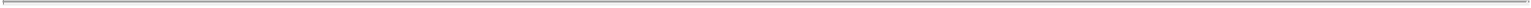 Anti-Takeover Effects of Provisions of Our Amended and Restated Certificate of Incorporation, Our Bylaws and Delaware LawDelaware Anti-Takeover LawWe are subject to Section 203 of the Delaware General Corporation Law, or Section 203. Section 203 generally prohibits a public Delaware corporation from engaging in a “business combination” with an “interested stockholder” for a period of three years after the date of the transaction in which the person became an interested stockholder, unless:prior to the date of the transaction, the board of directors of the corporation approved either the business combination or the transaction which resulted in the stockholder becoming an interested stockholder;the interested stockholder owned at least 85% of the voting stock of the corporation outstanding upon consummation of the transaction, excluding for purposes of determining the number of shares outstanding (1) shares owned by persons who are directors and also officers and (2) shares owned by employee stock plans in which employee participants do not have the right to determine confidentially whether shares held subject to the plan will be tendered in a tender or exchange offer; oron or subsequent to the consummation of the transaction, the business combination is approved by the board and authorized at an annual or special meeting of stockholders, and not by written consent, by the affirmative vote of at least 66 2⁄3% of the outstanding voting stock which is not owned by the interested stockholder.Section 203 defines a business combination to include:any merger or consolidation involving the corporation and the interested stockholder;any sale, transfer, pledge or other disposition involving the interested stockholder of 10% or more of the assets of the corporation;subject to exceptions, any transaction involving the corporation that has the effect of increasing the proportionate share of the stock of any class or series of the corporation beneficially owned by the interested stockholder;subject to exceptions, any transaction that results in the issuance or transfer by the corporation of any stock of the corporation to the interested stockholder; andthe receipt by the interested stockholder of the benefit of any loans, advances, guarantees, pledges or other financial benefits provided by or through the corporation.In general, Section 203 defines an interested stockholder as any entity or person beneficially owning 15% or more of the outstanding voting stock of the corporation and any entity or person affiliated with or controlling or controlled by the entity or person.Amended and Restated Certificate of Incorporation and Amended and Restated BylawsProvisions of our amended and restated certificate of incorporation and amended and restated bylaws, which will become effective upon the closing of this offering, may delay or discourage transactions involving an actual or potential change in our control or change in our management, including transactions in which stockholders might otherwise receive a premium for their shares or transactions that our stockholders might otherwise deem to be in their best interests. Therefore, these provisions could adversely affect the price of our common stock. Among other things, our amended and restated certificate of incorporation and amended and restated bylaws:permit our board of directors to issue up to 10,000,000 shares of preferred stock, with any rights, preferences and privileges as they may designate (including the right to approve an acquisition or other change in our control);168Table of Contents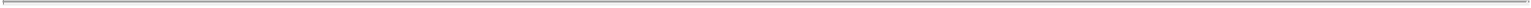 provide that the authorized number of directors may be changed only by resolution adopted by a majority of the board of directors;provide that the board of directors or any individual director may only be removed with cause and the affirmative vote of the holders of at least 66 2⁄3% of the voting power of all of our then outstanding common stock;provide that all vacancies, including newly created directorships, may, except as otherwise required by law or subject to the rights of holders of preferred stock as designated from time to time, be filled by the affirmative vote of a majority of directors then in office, even if less than a quorum;divide our board of directors into three classes;require that any action to be taken by our stockholders must be effected at a duly called annual or special meeting of stockholders and not be taken by written consent;provide that stockholders seeking to present proposals before a meeting of stockholders or to nominate candidates for election as directors at a meeting of stockholders must provide notice in writing in a timely manner and also specify requirements as to the form and content of a stockholder’s notice;do not provide for cumulative voting rights (therefore allowing the holders of a majority of the shares of common stock entitled to vote in any election of directors to elect all of the directors standing for election, if they should so choose);provide that special meetings of our stockholders may be called only by the chairman of the board, our Chief Executive Officer or by the board of directors pursuant to a resolution adopted by a majority of the total number of authorized directors (whether or not there exists any vacancies); andprovide that the Court of Chancery of the State of Delaware will be the sole and exclusive forum for (1) any derivative action or proceeding brought on our behalf, (2) any action asserting a claim of breach of a fiduciary duty owed by any of our directors or officers to us or our stockholders, (3) any action asserting a claim against the us arising pursuant to any provision of the DGCL or our certificate of incorporation or bylaws or (4) any action asserting a claim against us governed by the internal affairs doctrine.The amendment of any of these provisions, with the exception of the ability of our board of directors to issue shares of preferred stock and designate any rights, preferences and privileges thereto, would require the affirmative vote of the holders of at least 66 2⁄3% of the voting power of all of our then outstanding common stock.NASDAQ Global Market ListingWe have applied for listing of our common stock on the NASDAQ Global Market under the symbol “CLDN.”Transfer Agent and RegistrarThe transfer agent and registrar for our common stock is American Stock Transfer & Trust Company, LLC. The transfer agent and registrar’s address is 6201 15th Avenue, Brooklyn, New York 11219.169Table of Contents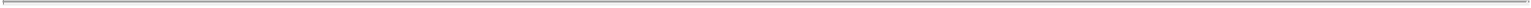 SHARES ELIGIBLE FOR FUTURE SALEImmediately prior to this offering, there has been no public market for our common stock. Future sales of substantial amounts of common stock in the public market could adversely affect prevailing market prices. Furthermore, since only a limited number of shares will be available for sale shortly after this offering because of contractual and legal restrictions on resale described below, sales of substantial amounts of common stock in the public market after the restrictions lapse could adversely affect the prevailing market price for our common stock as well as our ability to raise equity capital in the future.No restricted shares will be eligible for immediate sale upon the closing of this offering;Up to 12,034,272 restricted shares will be eligible for sale under Rule 144 or Rule 701, subject to the volume limitations, manner of sale and notice provisions described below under “—Rule 144,” upon expiration of lock-up agreements at least 180 days after the date of this offering; andThe remainder of the restricted shares will be eligible for sale from time to time thereafter upon expiration of their respective holding periods under Rule 144, but could be sold earlier if the holders exercise any available registration rights.Rule 144In general, under Rule 144 as currently in effect, beginning 90 days after the effective date of the registration statement of which this prospectus is a part, any person who is not an affiliate of ours and has held their shares for at least six months, including the holding period of any prior owner other than one of our affiliates, may sell shares without restriction, provided current public information about us is available. In addition, under Rule 144, any person who is not an affiliate of ours and has held their shares for at least one year, including the holding period of any prior owner other than one of our affiliates, would be entitled to sell an unlimited number of shares immediately upon the closing of this offering without regard to whether current public information about us is available.Beginning 90 days after the effective date of the registration statement of which this prospectus is a part, a person who is an affiliate of ours and who has beneficially owned restricted securities for at least six months, including the holding period of any prior owner other than one of our affiliates, is entitled to sell a number of restricted shares within any three-month period that does not exceed the greater of:•1% of the number of shares of our common stock then outstanding, which will equal approximately offering; orshares immediately after thisthe average weekly trading volume of our common stock on the NASDAQ Global Market during the four calendar weeks preceding the filing of a notice on Form 144 with respect to the sale.Sales of restricted shares under Rule 144 held by our affiliates are also subject to requirements regarding the manner of sale, notice and the availability of current public information about us. Rule 144 also provides that170Table of Contents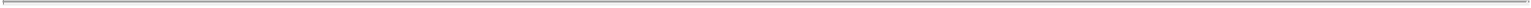 affiliates relying on Rule 144 to sell shares of our common stock that are not restricted shares must nonetheless comply with the same restrictions applicable to restricted shares, other than the holding period requirement.Notwithstanding the availability of Rule 144, the holders of substantially all of our restricted shares have entered into lock-up agreements as described below and their restricted shares will become eligible for sale at the expiration of the restrictions set forth in those agreements.Rule 701Under Rule 701, shares of our common stock acquired upon the exercise of currently outstanding options or pursuant to other rights granted under our stock plans may be resold by:persons other than affiliates, beginning 90 days after the effective date of the registration statement of which this prospectus is a part, subject only to the manner-of-sale provisions of Rule 144; andour affiliates, beginning 90 days after the effective date of the registration statement of which this prospectus is a part, subject to the manner-of-sale and volume limitations, current public information and filing requirements of Rule 144, in each case, without compliance with the six-month holding period requirement of Rule 144.As of September 30, 2013, options to purchase a total of 1,359,090 shares of common stock were outstanding, of which 596,291 were vested. Of the total number of shares of our common stock issuable under these options, substantially all are subject to contractual lock-up agreements with us or the underwriters described below under “Underwriting” and will become eligible for sale in accordance with Rule 701 at the expiration of those agreements.Lock-Up AgreementsWe, along with our directors, executive officers and substantially all of our other stockholders, optionholders and warrantholders, have agreed with the underwriters that for a period of 180 days (the restricted period), after the date of this prospectus, except with the prior written consent of J.P. Morgan Securities LLC and Barclays Capital Inc. and subject to specified exceptions, we or they will not offer, pledge, sell, contract to sell, sell any option or contract to purchase, purchase any option or contract to sell, grant any option, right or warrant to purchase, lend or otherwise transfer or dispose of, directly or indirectly, any shares of common stock or any securities convertible into or exercisable or exchangeable for shares of common stock, or enter into any swap or other arrangement that transfers to another, in whole or in part, any of the economic consequences of ownership of the common stock. J.P. Morgan Securities LLC and Barclays Capital Inc. have advised us that they have no current intent or arrangement to release any of the shares subject to the lock-up agreements prior to the expiration of the lock-up period. Upon expiration of the restricted period, certain of our stockholders and warrantholders will have the right to require us to register their shares under the Securities Act. See “—Registration Rights” below and “Description of Capital Stock—Registration Rights.”After this offering, certain of our employees, including our executive officers and/or directors, may enter into written trading plans that are intended to comply with Rule 10b5-1 under the Exchange Act. Sales under these trading plans would not be permitted until the expiration of the lock-up agreements relating to the offering described above.Registration RightsUpon closing of this offering, the holders of 11,151,192 shares of our common stock will be entitled to rights with respect to the registration of their shares under the Securities Act, subject to the lock-up agreements described under “—Lock-Up Agreements” above. Registration of these shares under the Securities Act would result in the shares becoming freely tradable without restriction under the Securities Act, except for shares171Table of Contents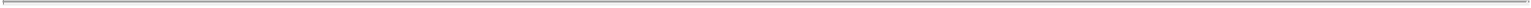 purchased by affiliates, immediately upon the effectiveness of the registration statement of which this prospectus is a part. Any sales of securities by these stockholders could have a material adverse effect on the trading price of our common stock. See “Description of Capital Stock—Registration Rights.”Equity Incentive PlansWe intend to file with the SEC a registration statement on Form S-8 under the Securities Act covering the shares of common stock reserved for issuance under the 2013 plan and the ESPP. The registration statement is expected to be filed and become effective as soon as practicable after the closing of this offering. Accordingly, shares registered under the registration statement will be available for sale in the open market following its effective date, subject to Rule 144 volume limitations and the lock-up agreements described above, if applicable.172Table of Contents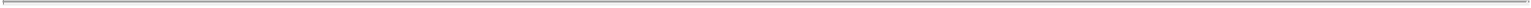 MATERIAL U.S. FEDERAL INCOME TAX CONSEQUENCES TO NON-U.S. HOLDERS OF OUR COMMON STOCKThe following discussion describes the material U.S. federal income tax consequences of the acquisition, ownership and disposition of our common stock acquired in this offering by Non-U.S. Holders (as defined below). This discussion does not address all aspects of U.S. federal income taxes that may be relevant to Non-U.S. Holders in light of their particular circumstances, nor does it address any U.S. federal estate or gift tax, any state, local or non-U.S. tax consequences. Rules different from those described below may apply to certain Non-U.S. Holders that are subject to special treatment under the Code such as financial institutions, insurance companies, tax-exempt organizations, tax-qualified retirement plans, broker-dealers and traders in securities, commodities or currencies, U.S. expatriates, “controlled foreign corporations,” “passive foreign investment companies,” corporations that accumulate earnings to avoid U.S. federal income tax, persons that hold our common stock as part of a “straddle,” “conversion transaction,” or other risk reduction strategy, holders deemed to sell our common stock under the constructive sale provisions of the Code, holders who hold or receive our common stock pursuant to the exercise of employee stock options or otherwise as compensation, holders who are subject to the alternative minimum tax or Medicare contribution tax, partnerships and other pass-through entities, and investors in such pass-through entities or entities that are treated as disregarded entities for U.S. federal income tax purposes (regardless of their places of organization or formation). Such Non-U.S. Holders are urged to consult their own tax advisors to determine the U.S. federal, state, local and other tax consequences that may be relevant to them. Furthermore, the discussion below is based upon the provisions of the Code and Treasury regulations, published administrative pronouncements, rulings and judicial decisions thereunder as of the date hereof. Such authorities may be repealed, revoked or modified, perhaps retroactively, so as to result in U.S. federal income tax consequences different from those discussed below. We have not requested a ruling from the U.S. Internal Revenue Service, or the IRS, with respect to the statements made and the conclusions reached in the following summary. This discussion assumes that the Non-U.S. Holder holds our common stock as a “capital asset” within the meaning of Section 1221 of the Code (generally, property held for investment).The following discussion is for general information only and is not tax advice for any Non-U.S. Holder under its particular circumstances. Persons considering the purchase of our common stock pursuant to this offering should consult their own tax advisors concerning the U.S. federal income and estate tax consequences of acquiring, owning and disposing of our common stock in light of their particular situations as well as any consequences arising under the laws of any other taxing jurisdiction, including any state, local and non-U.S. tax consequences and any U.S. federal non-income tax consequences.For the purposes of this discussion, a “Non-U.S. Holder” is, for U.S. federal income tax purposes, a beneficial owner of common stock that is not a U.S. Holder. A “U.S. Holder” means a beneficial owner of our common stock that is for U.S. federal income tax purposes (a) an individual who is a citizen or resident of the United States, (b) a corporation or other entity treated as a corporation created or organized in or under the laws of the United States, any state thereof or the District of Columbia, (c) an estate the income of which is subject to U.S. federal income taxation regardless of its source or (d) a trust if it (1) is subject to the primary supervision of a court within the United States and one or more U.S. persons have the authority to control all substantial decisions of the trust or (2) has a valid election in effect under applicable U.S. Treasury regulations to be treated as a U.S. person. Also, partnerships, or other entities that are treated as partnerships for U.S. federal income tax purposes (regardless of their place of organization or formation) and entities that are treated as disregarded entities for U.S. federal income tax purposes (regardless of their place of organization or formation) are not addressed by this discussion and are, therefore, not considered to be Non-U.S. Holders for the purposes of this discussion.Distributions on Our Common StockSubject to the discussion below regarding backup withholding and foreign accounts, distributions, if any, made on our common stock to a Non-U.S. Holder of our common stock generally will constitute dividends for U.S. tax purposes to the extent made out of our current or accumulated earnings and profits (as determined under U.S. federal income tax principles) and will be subject to withholding tax at a 30% rate or such lower rate as may173Table of Contents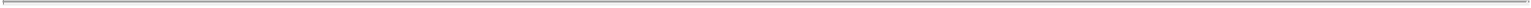 be specified by an applicable income tax treaty. To obtain a reduced rate of withholding under a treaty, a Non-U.S. Holder generally will be required to provide us with a properly executed IRS Form W-8BEN, or other appropriate form, certifying the Non-U.S. Holder’s entitlement to benefits under that treaty. In the case of a Non-U.S. Holder that is an entity, Treasury regulations and the relevant tax treaty provide rules to determine whether, for purposes of determining the applicability of a tax treaty, dividends will be treated as paid to the entity or to those holding an interest in that entity. If a Non-U.S. Holder holds stock through a financial institution or other agent acting on the holder’s behalf, the holder will be required to provide appropriate documentation to such agent. The holder’s agent will then be required to provide certification to the applicable withholding agent, either directly or through other intermediaries. If you are eligible for a reduced rate of U.S. federal withholding tax under an income tax treaty, you should consult with your own tax advisor to determine if you are able to obtain a refund or credit of any excess amounts withheld by timely filing an appropriate claim for a refund with the IRS.We generally are not required to withhold tax on dividends paid to a Non-U.S. Holder that are effectively connected with the Non-U.S. Holder’s conduct of a trade or business within the United States (and, if required by an applicable income tax treaty, are attributable to a permanent establishment that such holder maintains in the United States) if a properly executed IRS Form W-8ECI, stating that the dividends are so connected, is furnished to us (or, if stock is held through a financial institution or other agent, to such agent). In general, such effectively connected dividends will be subject to U.S. federal income tax, on a net income basis at the regular graduated rates, unless a specific treaty exemption applies. A corporate Non-U.S. Holder receiving effectively connected dividends may also be subject to an additional “branch profits tax,” which is imposed, under certain circumstances, at a rate of 30% (or such lower rate as may be specified by an applicable treaty) on the corporate Non-U.S. Holder’s effectively connected earnings and profits, subject to certain adjustments.To the extent distributions on our common stock, if any, exceed our current and accumulated earnings and profits, they will first reduce your basis in our common stock as a non-taxable return of capital, but not below zero, and then any excess will be treated as gain and taxed in the same manner as gain realized from a sale or other disposition of common stock as described in the next section.Gain on Disposition of Our Common StockSubject to the discussion below regarding backup withholding and foreign accounts, a Non-U.S. Holder generally will not be subject to U.S. federal income tax with respect to gain realized on a sale or other disposition of our common stock unless (a) the gain is effectively connected with a trade or business of such holder in the United States (and, if required by an applicable income tax treaty, is attributable to a permanent establishment that such holder maintains in the United States), (b) the Non-U.S. Holder is a nonresident alien individual and is present in the United States for 183 or more days in the taxable year of the disposition and certain other conditions are met, or (c) we are or have been a “United States real property holding corporation,” or a USRPHC, within the meaning of Code Section 897(c)(2) at any time within the shorter of the five-year period preceding such disposition or such holder’s holding period.If you are a Non-U.S. Holder described in (a) above, you will be required to pay tax on the net gain derived from the sale at regular graduated U.S. federal income tax rates, unless a specific treaty exemption applies, and corporate Non-U.S. Holders described in (a) above may be subject to the additional branch profits tax at a 30% rate or such lower rate as may be specified by an applicable income tax treaty. If you are an individual Non-U.S. Holder described in (b) above, you will be required to pay a flat 30% tax on the gain derived from the sale, which gain may be offset by U.S. source capital losses (even though you are not considered a resident of the United States). With respect to (c) above, in general, we would be a USRPHC if interests in U.S. real estate constituted (by fair market value) at least half of our assets. We believe that we are not, and do not anticipate becoming, a USRPHC, however, there can be no assurance that we will not become a USRPHC in the future. Even if we are treated as a USRPHC, gain realized by a Non-U.S. Holder on a disposition of our common stock will not be subject to U.S. federal income tax so long as (1) the Non-U.S. Holder owned, directly, indirectly and constructively, no more than 5% of our common stock at all times within the shorter of (a) the five-year period174Table of Contents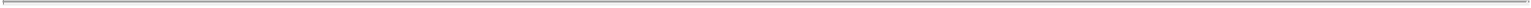 preceding the disposition or (b) the holder’s holding period and (2) our common stock is regularly traded on an established securities market. There can be no assurance that our common stock will continue to qualify as regularly traded on an established securities market.Information Reporting Requirements and Backup WithholdingGenerally, we or certain financial middlemen must report information to the IRS with respect to any dividends we pay on our common stock including the amount of any such dividends, the name and address of the recipient, and the amount, if any, of tax withheld. A similar report is sent to the holder to whom any such dividends are paid. Pursuant to tax treaties or certain other agreements, the IRS may make its reports available to tax authorities in the recipient’s country of residence.Dividends paid by us (or our paying agents) to a Non-U.S. Holder may also be subject to U.S. backup withholding. U.S. backup withholding generally will not apply to a Non-U.S. Holder who provides a properly executed IRS Form W-8BEN or otherwise establishes an exemption.Under current U.S. federal income tax law, U.S. information reporting and backup withholding requirements generally will apply to the proceeds of a disposition of our common stock effected by or through a U.S. office of any broker, U.S. or non-U.S., unless the holder provides a properly executed IRS Form W-8BEN or otherwise establishes an exemption. Generally, U.S. information reporting and backup withholding requirements will not apply to a payment of disposition proceeds to a Non-U.S. Holder where the transaction is effected outside the United States through a non-U.S. office of a non-U.S. broker. For information reporting purposes, certain brokers with substantial U.S. ownership or operations will generally be treated in a manner similar to U.S. brokers.If backup withholding is applied to you, you should consult with your own tax advisor to determine if you are able to obtain a tax refund or credit with respect to the amount withheld.Foreign AccountsA U.S. federal withholding tax of 30% may apply to dividends and the gross proceeds of a disposition of our common stock paid to a foreign financial institution (as specifically defined by applicable rules), including when the foreign financial institution holds our common stock on behalf of a Non-U.S. Holder, unless such institution enters into an agreement with the U.S. government to withhold on certain payments and to collect and provide to the U.S. tax authorities substantial information regarding U.S. account holders of such institution (which may include certain equity holders of such institution, as well as certain account holders that are foreign entities with U.S. owners). Foreign financial institutions located in jurisdictions that have an intergovernmental agreement with the United States governing these withholding and reporting requirements may be subject to different rules. This U.S. federal withholding tax of 30% will also apply to dividends and the gross proceeds of a disposition of our common stock paid to a non-financial foreign entity unless such entity provides the withholding agent with either a certification that it does not have any substantial direct or indirect U.S. owners or provides information regarding direct and indirect U.S. owners of the entity. The withholding tax described above will not apply if the foreign financial institution or non-financial foreign entity otherwise qualifies for an exemption from the rules. Under certain circumstances, a Non-U.S. Holder might be eligible for refunds or credits of such taxes. Holders are encouraged to consult with their own tax advisors regarding the possible implications of the legislation on their investment in our common stock.The withholding provisions described above will generally apply to payments of dividends made on or after July 1, 2014 and to payments of gross proceeds from a sale or other disposition of common stock on or after January 1, 2017.EACH PROSPECTIVE INVESTOR SHOULD CONSULT ITS OWN TAX ADVISOR REGARDING THE TAX CONSEQUENCES OF PURCHASING, HOLDING AND DISPOSING OF OUR COMMON STOCK, INCLUDING THE CONSEQUENCES OF ANY PROPOSED CHANGE IN APPLICABLE LAW, AS WELL AS TAX CONSEQUENCES ARISING UNDER ANY STATE, LOCAL, NON-U.S. OR U.S. FEDERAL NON-INCOME TAX LAWS.175Table of Contents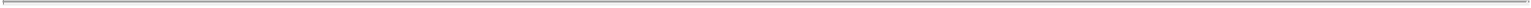 UNDERWRITINGWe are offering the shares of our common stock described in this prospectus through a number of underwriters. J.P. Morgan Securities LLC and Barclays Capital Inc. are acting as joint book running managers of the offering and as representatives of the underwriters. We have entered into an underwriting agreement with the representatives. Subject to the terms and conditions of the underwriting agreement, we have agreed to sell to the underwriters, and each underwriter has severally agreed to purchase, at the public offering price less the underwriting discounts and commissions set forth on the cover page of this prospectus, the number of shares of our common stock listed next to its name in the following table: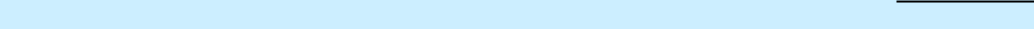 J.P. Morgan Securities LLCBarclays Capital Inc.Stifel, Nicolaus & Company, Incorporated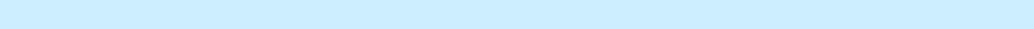 Wedbush Securities Inc.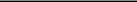 Total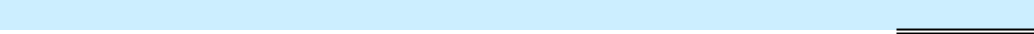 The underwriters are committed to purchase all the common shares offered by us if they purchase any shares. The underwriting agreement alsoprovides that if an underwriter defaults, the purchase commitments of non-defaulting underwriters may also be increased or the offering may be terminated.Certain of our existing principal stockholders or their affiliates and entities affiliated with certain of our directors have indicated an interest inpurchasing an aggregate of approximately $ million in shares of our common stock in this offering at the initial public offering price. However, because indications of interest are not binding agreements or commitments to purchase, these stockholders may determine to purchase fewer shares than they indicate an interest in purchasing or not to purchase any shares in this offering. It is also possible that these stockholders could indicate an interest in purchasing more shares of our common stock. In addition, the underwriters could determine to sell fewer shares to any of these stockholders than the stockholders indicate an interest in purchasing or not to sell any shares to these stockholders.The underwriters propose to offer the common shares directly to the public at the initial public offering price set forth on the cover page of thisprospectus and to certain dealers at that price less a concession not in excess of $ per share. Any such dealers may resell shares to certain other brokers or dealers at a discount of up to $ per share from the initial public offering price. After the initial public offering of the shares, the offering price andother selling terms may be changed by the underwriters. Sales of shares made outside of the United States may be made by affiliates of the underwriters.The underwriters have an option to buy up to additional shares of our common stock from us to cover sales of shares by the underwriters which exceed the number of shares specified in the table above. The underwriters have 30 days from the date of this prospectus to exercise this over-allotment option. If any shares are purchased with this over-allotment option, the underwriters will purchase shares in approximately the same proportion as shown in the table above. If any additional shares of common stock are purchased, the underwriters will offer the additional shares on the same terms as those on which the shares are being offered.176Table of Contents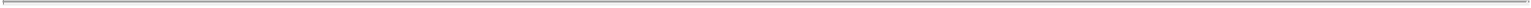 The underwriting fee is equal to the public offering price per share of common stock less the amount paid by the underwriters to us per share ofcommon stock. The underwriting fee is $ per share. The following table shows the per share and total underwriting discounts and commissions to be paid to the underwriters assuming both no exercise and full exercise of the underwriters’ option to purchase additional shares.We estimate that the total expenses of this offering, including registration, filing and listing fees, printing fees and legal and accounting expenses, butexcluding the underwriting discounts and commissions, will be approximately $ . We have also agreed to reimburse the underwriters for up to $20,000 of expenses related to the review of this offering by the Financial Industry Regulatory Authority.A prospectus in electronic format may be made available on the websites maintained by one or more underwriters, or selling group members, if any, participating in the offering. The underwriters may agree to allocate a number of shares to underwriters and selling group members for sale to their online brokerage account holders. Internet distributions will be allocated by the representatives to underwriters and selling group members that may make Internet distributions on the same basis as other allocations.We have agreed that we will not (1) offer, pledge, sell, contract to sell, sell any option or contract to purchase, purchase any option or contract to sell, grant any option, right or warrant to purchase or otherwise transfer, dispose of, directly or indirectly, or file with the Securities and Exchange Commission a registration statement under the Securities Act relating to, any shares of our common stock or any securities convertible into or exchangeable or exercisable for any shares of our common stock, or publicly disclose the intention to make any offer, sale, pledge, disposition or filing, or (2) enter into any swap or other agreement that transfers, in whole or in part, any of the economic consequences of any shares of our common stock or any such other securities (regardless of whether any of these transactions are to be settled by the delivery of shares of our common stock or such other securities, in cash or otherwise), in each case without the prior written consent of J.P. Morgan Securities LLC and Barclays Capital Inc. for a period of 180 days after the date of this prospectus, other than the (A) shares of our common stock to be sold pursuant to this offering, (B) the filing of a registration statement on Form S-8 relating to the shares of our common stock granted pursuant to or reserved for issuance under our stock plans described in this prospectus, (C) the issuance of equity-based awards and any shares issued upon exercise of such equity-based awards under our stock plans described in this prospectus, (D) the issuance by us of any shares of our common stock in connection with a licensing agreement, joint venture, acquisition or business combination or other collaboration or strategic transaction (including the filing of a registration statement on Form S-4 or other appropriate form with respect thereto); provided that, in the case of clauses (C) and (D), recipients of such shares of our common stock agree to be bound by the terms of the lock-up agreement described below and the sum of the aggregate number of shares of our common stock so issued shall not exceed 5% of the total outstanding shares of our common stock outstanding immediately following the consummation of this offering, and (E) any shares of our common stock issued upon the exercise of options granted under our stock plans described in this prospectus.Our directors, executive officers and certain of our significant stockholders have entered into lock-up agreements with the underwriters prior to the commencement of this offering pursuant to which each of these persons or entities, for a period of 180 days after the date of this prospectus, may not, without the prior written consent of J.P. Morgan Securities LLC and Barclays Capital Inc. (1) offer, pledge, sell, contract to sell, sell any option or contract to purchase, purchase any option or contract to sell, grant any option, right or warrant to purchase, or otherwise transfer or dispose of, directly or indirectly, any shares of our common stock or any securities convertible into or exercisable or exchangeable for our common stock (including, without limitation, common stock or such other securities which may be deemed to be beneficially owned by such directors,177Table of Contents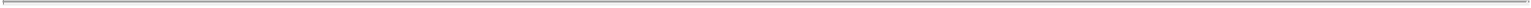 executive officers, managers and members in accordance with the rules and regulations of the SEC and securities which may be issued upon exercise of a stock option or warrant) or publicly disclose the intention to make any offer, sale, pledge or disposition or (2) enter into any swap or other agreement that transfers, in whole or in part, any of the economic consequences of ownership of our common stock or such other securities, whether any such transaction described in clause (1) or (2) above is to be settled by delivery of common stock or such other securities, in cash or otherwise, or (3) make any demand for or exercise any right with respect to the registration of any shares of our common stock or any security convertible into or exercisable or exchangeable for our common stock, in each case subject to certain exceptions, including, (A) transfers of shares of common stock or other securities as a bona fide gift or gifts,transfers or dispositions of shares of common stock or other securities to any trust for the direct or indirect benefit of the director, officer or stockholder and/or the immediate family of the such person in a transaction not involving a disposition for value, (C) transfers or dispositions of shares of common stock or other securities to any corporation, partnership, limited liability company or other entity all of the beneficial ownership interests of which are held by such director, officer or stockholder or the immediate family of such person in a transaction not involving a disposition for value, (D) transfers or dispositions of shares of common stock or other securities by will, other testamentary document or intestate succession to the legal representative, heir, beneficiary or a member of the immediate family of such director, officer or stockholder, (E) distributions of shares of common stock or other securities to partners, members, stockholders or trust beneficiaries of such director, officer or stockholder, (F) if such stockholder is a corporation, partnership, limited liability company, trust or other business entity the transfer of shares of common stock or other securities to another corporation, partnership, limited liability company, trust or other business entity that is a direct or indirect affiliate (as defined in Rule 405 promulgated under the Securities Act of 1933, as amended) of such stockholder,the transfer of shares of common stock or other securities solely by operation of law, such as pursuant to a qualified domestic order or in connection with a divorce settlement, and (H) the transfer or disposal of shares of common stock or such other securities acquired in the this offering or on the open market following this offering. In the case of any transfer, disposition or distribution pursuant to clause (A), (B), (C), (D), (E) (F) or (G), each transferee, donee or distributee must execute and deliver to J.P. Morgan Securities LLC and Barclays Capital, Inc. a lock-up agreement. In addition, in the case of any transfer, disposition or distribution pursuant to clause (A), (B), (C), (D), (E) (F), (G) or (H), no filing by any party under the Exchange Act, or other public announcement may be required or voluntarily made in connection with such transfer, disposition or distribution, other than a filing on a Form 5 made after the expiration of the 180-day period referred to above. In addition, notwithstanding the foregoing restrictions, the director, officer or stockholder may (1) transfer such persons’ common stock or any security convertible into or exercisable or exchangeable for common stock to us pursuant to any contractual arrangement in effect on the date of the lock-up agreement that provides for the repurchase of the such person’s common stock or such other securities by us or in connection with the termination of such person’s employment with us, provided that no filing by any party under the Exchange Act or other public announcement shall be required or shall be made voluntarily in connection with such transfer, disposition or distribution (other than a filing on a Form 5 made after the expiration of the 180-day period referred to above), (2) establish a trading plan pursuant to Rule 10b5-1 under the Exchange Act for the transfer of common stock, provided that such plan does not provide for any transfers of common stock during the 180-day restricted period pursuant to the lock-up agreement and provided, further, that no filing with the SEC or other public announcement shall be required or voluntarily made by such person or any other person in connection therewith, (3) receive shares of common stock in connection with the vesting of restricted stock or the exercise of options to purchase shares of common stock, including any transfer for the payment of taxes due as a result of such vesting or exercise, whether by means of “net settlement” or otherwise (provided any such transfer shall only be permitted to us), provided that the underlying shares of common stock shall continue to be subject to the restrictions on transfer set forth in the lock-up agreement, (4) transfer shares of common stock or any security convertible into or exercisable or exchangeable for common stock pursuant to a bona fide third-party tender offer, merger, consolidation or other similar transaction made to all holders of our securities involving a change of control (including, without limitation, the entering into any lock-up, voting or similar agreement pursuant to which the undersigned may agree to transfer, sell, tender or otherwise dispose of our common stock or other such securities in connection with such transaction, or vote any of our common stock or other such securities in favor of any such transaction), and (5) convert outstanding shares of our preferred178Table of Contents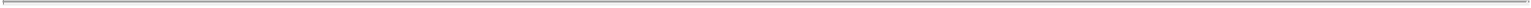 stock into shares of common stock, provided that any such shares received upon such conversion shall be subject to the terms of the lock-up agreement.We have agreed to indemnify the underwriters against certain liabilities, including liabilities under the Securities Act of 1933.We have applied to have our common stock listed on The NASDAQ Global Market under the symbol “CLDN.”In connection with this offering, the underwriters may engage in stabilizing transactions, which involves making bids for, purchasing and selling shares of our common stock in the open market for the purpose of preventing or retarding a decline in the market price of the common stock while this offering is in progress. These stabilizing transactions may include making short sales of the common stock, which involves the sale by the underwriters of a greater number of shares of our common stock than they are required to purchase in this offering, and purchasing shares of our common stock on the open market to cover positions created by short sales. Short sales may be “covered” shorts, which are short positions in an amount not greater than the underwriters’ over-allotment option referred to above, or may be “naked” shorts, which are short positions in excess of that amount. The underwriters may close out any covered short position either by exercising their over-allotment option, in whole or in part, or by purchasing shares in the open market. In making this determination, the underwriters will consider, among other things, the price of shares available for purchase in the open market compared to the price at which the underwriters may purchase shares through the over-allotment option. A naked short position is more likely to be created if the underwriters are concerned that there may be downward pressure on the price of the common stock in the open market that could adversely affect investors who purchase in this offering. To the extent that the underwriters create a naked short position, they will purchase shares in the open market to cover the position.The underwriters have advised us that, pursuant to Regulation M of the Securities Act of 1933, they may also engage in other activities that stabilize, maintain or otherwise affect the price of the common stock, including the imposition of penalty bids. This means that if the representatives of the underwriters purchase common stock in the open market in stabilizing transactions or to cover short sales, the representatives can require the underwriters that sold those shares as part of this offering to repay the underwriting discount received by them.These activities may have the effect of raising or maintaining the market price of the common stock or preventing or retarding a decline in the market price of the common stock, and, as a result, the price of the common stock may be higher than the price that otherwise might exist in the open market. If the underwriters commence these activities, they may discontinue them at any time. The underwriters may carry out these transactions on The NASDAQ Global Market, in the over the counter market or otherwise.Prior to this offering, there has been no public market for our common stock. The initial public offering price will be determined by negotiations between us and the representatives of the underwriters. In determining the initial public offering price, we and the representatives of the underwriters expect to consider a number of factors including:the information set forth in this prospectus and otherwise available to the representatives;our prospects and the history and prospects for the industry in which we compete;an assessment of our management;our prospects for future earnings;the general condition of the securities markets at the time of this offering;the recent market prices of, and demand for, publicly traded common stock of generally comparable companies; andother factors deemed relevant by the underwriters and us.179Table of Contents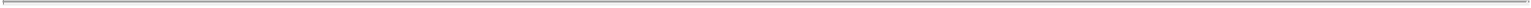 Neither we nor the underwriters can assure investors that an active trading market will develop for our common shares, or that the shares will trade in the public market at or above the initial public offering price.Certain of the underwriters and their affiliates have provided in the past to us and our affiliates and may provide from time to time in the future certain commercial banking, financial advisory, investment banking and other services for us and such affiliates in the ordinary course of their business, for which they have received and may continue to receive customary fees and commissions. In addition, from time to time, certain of the underwriters and their affiliates may effect transactions for their own account or the account of customers, and hold on behalf of themselves or their customers, long or short positions in our debt or equity securities or loans, and may do so in the future.Selling RestrictionsGeneralOther than in the United States, no action has been taken by us or the underwriters that would permit a public offering of the securities offered by this prospectus in any jurisdiction where action for that purpose is required. The securities offered by this prospectus may not be offered or sold, directly or indirectly, nor may this prospectus or any other offering material or advertisements in connection with the offer and sale of any such securities be distributed or published in any jurisdiction, except under circumstances that will result in compliance with the applicable rules and regulations of that jurisdiction. Persons into whose possession this prospectus comes are advised to inform themselves about and to observe any restrictions relating to the offering and the distribution of this prospectus. This prospectus does not constitute an offer to sell or a solicitation of an offer to buy any securities offered by this prospectus in any jurisdiction in which such an offer or a solicitation is unlawful.European Economic AreaIn relation to each Member State of the European Economic Area which has implemented the Prospectus Directive (each, a “Relevant Member State”), from and including the date on which the European Union Prospectus Directive (the “EU Prospectus Directive”) was implemented in that Relevant Member State (the “Relevant Implementation Date”) an offer of securities described in this prospectus may not be made to the public in that Relevant Member State prior to the publication of a prospectus in relation to the shares which has been approved by the competent authority in that Relevant Member State or, where appropriate, approved in another Relevant Member State and notified to the competent authority in that Relevant Member State, all in accordance with the EU Prospectus Directive, except that, with effect from and including the Relevant Implementation Date, an offer of securities described in this prospectus may be made to the public in that Relevant Member State at any time:to any legal entity which is a qualified investor as defined under the EU Prospectus Directive;to fewer than 100 or, if the Relevant Member State has implemented the relevant provision of the 2010 PD Amending Directive, 150 natural or legal persons (other than qualified investors as defined in the EU Prospectus Directive); orin any other circumstances falling within Article 3(2) of the EU Prospectus Directive, provided that no such offer of securities described in this prospectus shall result in a requirement for the publication by us of a prospectus pursuant to Article 3 of the EU Prospectus Directive.For the purposes of this provision, the expression an ‘‘offer of securities to the public’’ in relation to any securities in any Relevant Member State means the communication in any form and by any means of sufficient information on the terms of the offer and the securities to be offered so as to enable an investor to decide to purchase or subscribe for the securities, as the same may be varied in that Member State by any measure implementing the EU Prospectus Directive in that Member State. The expression “EU Prospectus Directive” means Directive 2003/71/EC (and any amendments thereto, including the 2010 PD Amending Directive, to the180Table of Contents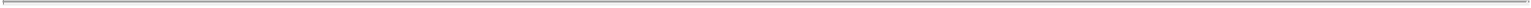 extent implemented in the Relevant Member State) and includes any relevant implementing measure in each Relevant Member State, and the expression “2010 PD Amending Directive” means Directive 2010/73/EU.United KingdomEach of the underwriters has:only communicated or caused to be communicated and will only communicate or cause to be communicated an invitation or inducement to engage in investment activity (within the meaning of Section 21 of the Financial Services and Markets Act 2000, or FSMA), received by it in connection with the issue or sale of the securities in circumstances in which Section 21(1) of the FSMA does not apply to us; andcomplied and will comply with all applicable provisions of the FSMA with respect to anything done by it in relation to the securities in, from or otherwise involving the United Kingdom.SwitzerlandThe shares may not be publicly offered in Switzerland and will not be listed on the SIX Swiss Exchange, or SIX, or on any other stock exchange or regulated trading facility in Switzerland. This document has been prepared without regard to the disclosure standards for issuance prospectuses under art. 652a or art. 1156 of the Swiss Code of Obligations or the disclosure standards for listing prospectuses under art. 27 ff. of the SIX Listing Rules or the listing rules of any other stock exchange or regulated trading facility in Switzerland. Neither this document nor any other offering or marketing material relating to the shares or the offering may be publicly distributed or otherwise made publicly available in Switzerland.Neither this document nor any other offering or marketing material relating to the offering, us or the shares have been or will be filed with or approved by any Swiss regulatory authority. In particular, this document will not be filed with, and the offer of shares will not be supervised by, the Swiss Financial Market Supervisory Authority FINMA, or FINMA, and the offer of shares has not been and will not be authorized under the Swiss Federal Act on Collective Investment Schemes, or CISA. The investor protection afforded to acquirers of interests in collective investment schemes under the CISA does not extend to acquirers of shares.United Arab EmiratesThis prospectus relates to an Exempt Offer in accordance with the Offered Securities Rules of the Dubai Financial Services Authority, or DFSA. This prospectus is intended for distribution only to persons of a type specified in the Offered Securities Rules of the DFSA. It must not be delivered to, or relied on by, any other person. The DFSA has no responsibility for reviewing or verifying any documents in connection with Exempt Offers. The DFSA has not approved this prospectus nor taken steps to verify the information set forth herein and has no responsibility for the prospectus. The shares to which this prospectus relates may be illiquid and/or subject to restrictions on their resale. Prospective purchasers of the shares offered should conduct their own due diligence on the shares. If you do not understand the contents of this prospectus you should consult an authorized financial advisor.181Table of Contents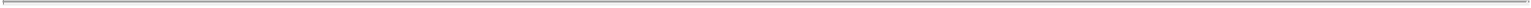 LEGAL MATTERSThe validity of the shares of common stock being offered by this prospectus will be passed upon for us by Cooley LLP, San Diego, California. As of the date of this prospectus, Cooley LLP beneficially owned less than one percent of the outstanding shares of our common stock. The underwriters are being represented by Latham & Watkins LLP, San Diego, California.EXPERTSErnst & Young LLP, an independent registered public accounting firm, has audited our consolidated financial statements at December 31, 2012 and 2011, and for the year ended December 31, 2012, the six months ended December 31, 2011 and the fiscal year ended June 30, 2011, as set forth in their report. We have included our consolidated financial statements in this prospectus and elsewhere in the registration statement in reliance on Ernst & Young LLP’s report, given on their authority as experts in accounting and auditing.WHERE YOU CAN FIND ADDITIONAL INFORMATIONWe have filed with the SEC a registration statement on Form S-1, including exhibits and schedules, under the Securities Act, with respect to the shares of common stock being offered by this prospectus. This prospectus, which constitutes part of the registration statement, does not contain all of the information in the registration statement and its exhibits. For further information with respect to us and the common stock offered by this prospectus, we refer you to the registration statement and its exhibits. Statements contained in this prospectus as to the contents of any contract or any other document referred to are not necessarily complete, and in each instance, we refer you to the copy of the contract or other document filed as an exhibit to the registration statement. Each of these statements is qualified in all respects by this reference.You can read our SEC filings, including the registration statement, over the Internet at the SEC’s website at www.sec.gov. You may also read and copy any document we file with the SEC at its public reference facilities at 100 F Street, NE, Washington, D.C. 20549. You may also obtain copies of these documents at prescribed rates by writing to the Public Reference Section of the SEC at 100 F Street, NE, Washington, D.C. 20549. Please call the SEC at 1-800-SEC-0330 for further information on the operation of the public reference facilities. You may also request a copy of these filings, at no cost, by writing us at 12760 High Bluff Drive, Suite 240, San Diego, California or telephoning us at (858) 366-4288.Upon the closing of this offering, we will be subject to the information reporting requirements of the Exchange Act, and we will file reports, proxy statements and other information with the SEC. These reports, proxy statements and other information will be available for inspection and copying at the public reference room and web site of the SEC referred to above. We also maintain a website at www.celladon.net, at which, following the closing of this offering, you may access these materials free of charge as soon as reasonably practicable after they are electronically filed with, or furnished to, the SEC.Information contained on or accessible through our website is not a part of this prospectus, and the inclusion of our website address in this prospectus is an inactive textual reference only.182Table of Contents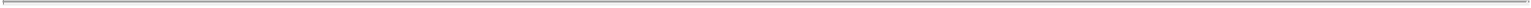 Celladon Corporation(A Development Stage Company)Index to Consolidated Financial StatementsTable of Contents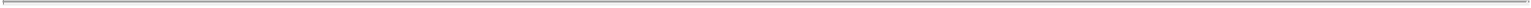 Report of Independent Registered Public Accounting FirmThe Board of Directors and Stockholders ofCelladon CorporationWe have audited the accompanying consolidated balance sheets of Celladon Corporation, as of December 31, 2011 and 2012, and the related consolidated statements of operations and comprehensive loss, preferred stock and stockholders’ deficit, and cash flows for the year ended December 31, 2012, the six-month period ended December 31, 2011, the fiscal year ended June 30, 2011, and the period from December 21, 2000 (inception) to December 31, 2012. These financial statements are the responsibility of the Company’s management. Our responsibility is to express an opinion on these financial statements based on our audits.We conducted our audits in accordance with the standards of the Public Company Accounting Oversight Board (United States). Those standards require that we plan and perform the audit to obtain reasonable assurance about whether the consolidated financial statements are free of material misstatement. We were not engaged to perform an audit of the Company’s internal control over financial reporting. Our audits included consideration of internal control over financial reporting as a basis for designing audit procedures that are appropriate in the circumstances, but not for the purpose of expressing an opinion on the effectiveness of the Company’s internal control over financial reporting. Accordingly, we express no such opinion. An audit also includes examining, on a test basis, evidence supporting the amounts and disclosures in the financial statements, assessing the accounting principles used and significant estimates made by management, and evaluating the overall financial statement presentation. We believe that our audits provide a reasonable basis for our opinion.In our opinion, the financial statements referred to above present fairly, in all material respects, the consolidated financial position of Celladon Corporation at December 31, 2012 and 2011, and the consolidated results of its operations and its cash flows for the year ended December 31, 2012, the six-month period ended December 31, 2011, the fiscal year ended June 30, 2011, and the period from December 21, 2000 (inception) to December 31, 2012, in conformity with U.S. generally accepted accounting principles./s/ Ernst & Young LLPSan Diego, CaliforniaSeptember 6, 2013except for paragraph 5 of Note 9 as to which the date isOctober 28, 2013F-2Table of Contents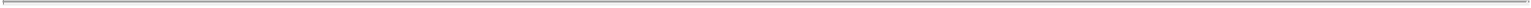 Celladon Corporation(A Development Stage Company)Consolidated Balance Sheets(in thousands, except share and per share data)See accompanying notes.F-3Table of Contents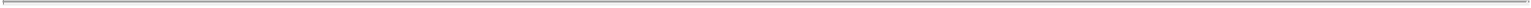 Celladon Corporation(A Development Stage Company)Consolidated Statements of Operations and Comprehensive Loss(in thousands, except share and per share data)See accompanying notes.F-4Table of Contents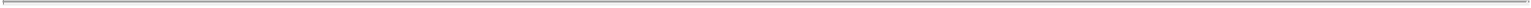 Celladon Corporation(A Development Stage Company)Consolidated Statements of Preferred Stock and Stockholders’ Deficit(in thousands, except share data)See accompanying notes.F-5Table of Contents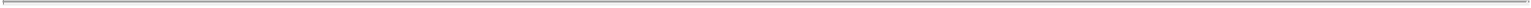 Celladon Corporation(A Development Stage Company)Consolidated Statements of Preferred Stock and Stockholders’ Deficit(in thousands, except share data)See accompanying notes.F-6Table of Contents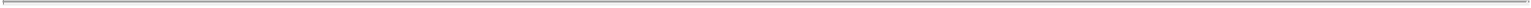 Celladon Corporation(A Development Stage Company)Consolidated Statements of Preferred Stock and Stockholders’ Deficit(in thousands, except share data)Balance at June 30, 2009Issuance of common stock Issuance of Series C convertiblepreferred stock at $1.80 per share Issuance of Series C convertiblepreferred stock at $0.01 per share upon the exercise of warrantsStock-based compensation Net lossBalance at June 30, 2010Issuance of common stockStock-based compensationNet lossBalance at June 30, 2011Stock-based compensationNet lossBalance at December 31, 2011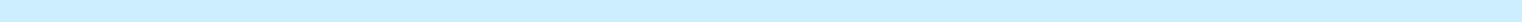 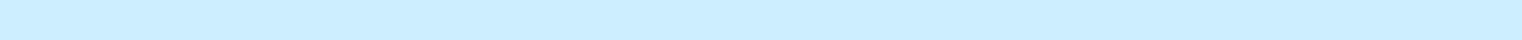 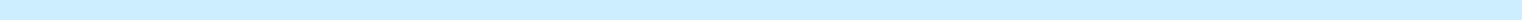 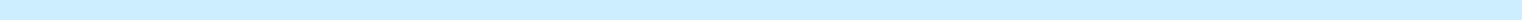 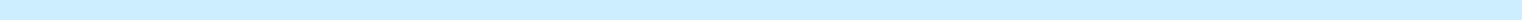 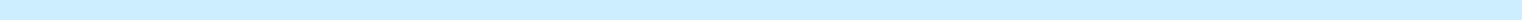 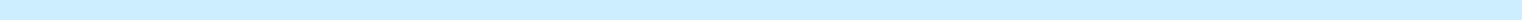 See accompanying notes.F-7Table of Contents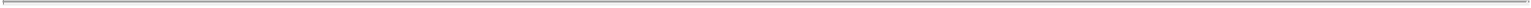 Celladon Corporation(A Development Stage Company)Consolidated Statements of Preferred Stock and Stockholders’ Deficit(in thousands, except share data)See accompanying notes.F-8Table of Contents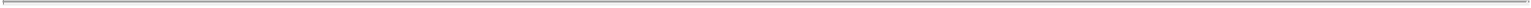 Celladon Corporation(A Development Stage Company)Consolidated Statements of Cash Flows(in thousands)See accompanying notes.F-9Table of Contents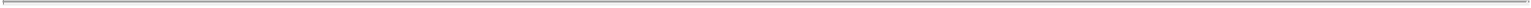 Celladon Corporation(A Development Stage Company)Notes to Consolidated Financial Statements(Information as of September 30, 2013 and thereafter and for the nine months ended September 30, 2012 and 2013 and the period from December 21,2000 (inception) to September 30, 2013 is unaudited)Organization and Summary of Significant Accounting Policies OrganizationCelladon Corporation (Celladon or the Company) was incorporated in California on December 21, 2000 (inception) and reincorporated in Delaware in April 2012. The Company changed its fiscal year end from June 30 to December 31, effective for the fiscal period ended December 31, 2011. The Company is a biotechnology company focused on developing treatments for heart failure, diabetes and neurodegenerative diseases. Celladon’s lead product candidate targets SERCA2a, an enzyme that becomes deficient in patients with heart failure.LiquidityAs of December 31, 2012 and September 30, 2013, the Company has devoted substantially all of its efforts to product development, raising capital and building infrastructure and has not generated revenues from its planned principal operations. Accordingly, the Company is considered to be in the development stage.The Company has a limited operating history and the revenue and income potential of the Company’s business and market are unproven. The Company has experienced net losses and negative cash flows from operating activities since its inception, and as of December 31, 2012 and September 30, 2013, had a deficit accumulated during the development stage of $92.6 million and $106.4 million, respectively. Due to the Company’s continuing research and development activities, the Company expects to continue to incur net losses into the foreseeable future. Successful transition to attaining profitable operations is dependent upon achieving a level of revenues adequate to support the Company’s cost structure.The Company plans to continue to fund its losses from operations and capital funding needs through future debt and equity financing. If the Company is not able to secure adequate additional funding, the Company may be forced to make reductions in spending, extend payment terms with suppliers, liquidate assets where possible, and/or suspend or curtail planned programs. Any of these actions could materially harm the Company’s business, results of operations, and future prospects.Use of EstimatesThe Company’s consolidated financial statements are prepared in accordance with U.S. generally accepted accounting principles (GAAP). The preparation of the Company’s consolidated financial statements requires it to make estimates and assumptions that impact the reported amounts of assets, liabilities and expenses and the disclosure of contingent assets and liabilities in the Company’s consolidated financial statements and accompanying notes. The most significant estimates in the Company’s consolidated financial statements relate to the fair value of equity awards, the fair value of the redeemable non-controlling interest, and clinical trial expense accruals. Although these estimates are based on the Company’s knowledge of current events and actions it may undertake in the future, actual results may ultimately materially differ from these estimates and assumptions.F-10Table of Contents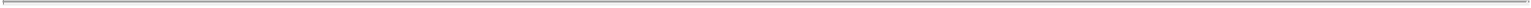 Celladon Corporation(A Development Stage Company)Notes to Consolidated Financial Statements – (Continued)(Information as of September 30, 2013 and thereafter and for the nine months ended September 30, 2012 and 2013 and the period from December 21,2000 (inception) to September 30, 2013 is unaudited)Reverse Stock SplitIn January 2012, the Company filed an amended and restated certificate of incorporation under which each share of the Company’s common stock was reverse split on a 1-for-100 basis. The accompanying consolidated financial statements and notes to the consolidated financial statements give retroactive effect to the reverse split for all periods presented.Principles of ConsolidationOn April 27, 2012, Celladon formed a subsidiary, Celladon Europe B.V. (Celladon EU), a Dutch limited liability company, for the purpose of managing the new capital investment made by Cooperatief LSP IV U.A. (LSP) related to Celladon’s Series A-1 preferred stock (see Note 2). From its inception to June 6, 2013 the subsidiary was 90% owned by Celladon and subsequent to June 6, 2013 the subsidiary is wholly owned by Celladon. The financial statements of Celladon EU are consolidated with those of the Company. All intercompany transactions and balances are eliminated in consolidation. The U.S. dollar is the functional currency of Celladon EU. The Company remeasures Celladon EU’s assets and liabilities related to monetary assets and liabilities to the U.S. dollar and records the net gains or losses resulting from remeasurement in other income (expense) in the consolidated statements of operations and comprehensive loss. During the year ended December 31, 2012 and the nine months ended September 30, 2012 and 2013, the Company did not record any material gains or losses from remeasurement.Unaudited Interim Financial InformationThe accompanying interim consolidated balance sheet as of September 30, 2013 and the consolidated statements of operations and comprehensive loss and cash flows for the nine months ended September 30, 2012 and 2013 and the period from December 21, 2000 (inception) to September 30, 2013 and the consolidated statements of preferred stock and stockholders’ deficit for the nine months ended September 30, 2013 and the related footnote disclosures are unaudited. These unaudited interim financial statements have been prepared in accordance with GAAP. In management’s opinion, the unaudited interim financial statements have been prepared on the same basis as the audited financial statements and include all adjustments, which include only normal recurring adjustments, necessary for the fair presentation of the Company’s financial position as of September 30, 2013 and its results of operations and comprehensive loss and its cash flows for the nine months ended September 30, 2012 and 2013 and the period from December 21, 2000 (inception) to September 30, 2013. The results for the nine months ended September 30, 2013 are not necessarily indicative of the results expected for the full fiscal year or any other interim period.Unaudited Pro Forma Balance Sheet InformationThe unaudited pro forma balance sheet information as of September 30, 2013 assumes the conversion of all outstanding shares of preferred stock into 11,151,192 shares of the Company’s common stock, resulting in the reclassification of the carrying value of the preferred stock to stockholders’ deficit upon the completion of the initial public offering (IPO) contemplated by this prospectus. Shares of common stock issued in such IPO and any related net proceeds are excluded from the pro forma information.Segment ReportingOperating segments are identified as components of an enterprise about which separate discrete financial information is available for evaluation by the chief operating decision-maker in making decisions regarding resource allocation and assessing performance. The Company views its operations and manages its business in one operating segment.F-11Table of Contents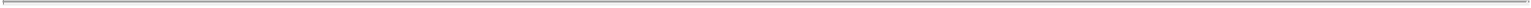 Celladon Corporation(A Development Stage Company)Notes to Consolidated Financial Statements – (Continued)(Information as of September 30, 2013 and thereafter and for the nine months ended September 30, 2012 and 2013 and the period from December 21,2000 (inception) to September 30, 2013 is unaudited)Fair Value of Financial InstrumentsThe Company’s financial instruments primarily consist of cash and cash equivalents, investment securities, accounts payable and accrued liabilities. The carrying value of these financial instruments generally approximates fair value due to their short-term nature. Investment securities are recorded at fair value.Cash and Cash EquivalentsCash and cash equivalents consists primarily of readily available checking, money market accounts and money market funds. The Company considers all highly liquid investments with an original maturity of three months or less at the date of purchase to be cash equivalents.Investment SecuritiesInvestment securities primarily consist of investment grade corporate debt securities. The Company classifies all investment securities as available-for-sale. Investments with maturity dates greater than 12 months from the end of each reporting period are classified as long-term. Investment securities are carried at fair value, with the unrealized gains and losses reported as a component of other comprehensive income (loss) in stockholders’ equity (deficit) until realized. Realized gains and losses from the sale of investment securities, if any, are determined on a specific identification basis. A decline in the market value of any investment security below cost that is determined to be other than temporary will result in an impairment charge to earnings and a new cost basis for the security is established. No such impairment charges were recorded for any period presented. As of December 31, 2012 and September 30, 2013, none of the investment securities have been in an unrealized loss position for more than 12 months. Premiums and discounts are amortized or accreted over the life of the related security as an adjustment to yield using the straight-line method and are included in interest income. Interest income is recognized when earned.The following table sets forth the composition of the Company’s investment securities (in thousands):Concentration of Credit RiskFinancial instruments, which potentially subject the Company to significant concentration of credit risk, consist primarily of cash, cash equivalents and investment securities. The Company has established guidelines regarding diversification of investments and their maturities, which are designed to maintain principal and maximize liquidity. The Company maintains deposits in federally insured financial institutions in excess of federally insured limits. The Company has not experienced any losses in such accounts and management believesF-12Table of Contents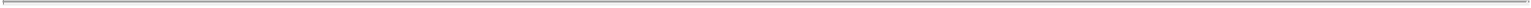 Celladon Corporation(A Development Stage Company)Notes to Consolidated Financial Statements – (Continued)(Information as of September 30, 2013 and thereafter and for the nine months ended September 30, 2012 and 2013 and the period from December 21,2000 (inception) to September 30, 2013 is unaudited)that the Company is not exposed to significant credit risk due to the financial position of the depository institutions in which those deposits are held.Property and EquipmentProperty and equipment are recorded at cost and depreciated using the straight-line method over the estimated useful lives of the assets (generally three to five years) and generally consist of furniture and fixtures, computers, and office equipment. Repairs and maintenance costs are charged to expense as incurred.Impairment of Long-Lived AssetsLong-lived assets consist primarily of property and equipment. An impairment loss is recorded if and when events and circumstances indicate that assets might be impaired and the undiscounted cash flows estimated to be generated by those assets are less than the carrying amount of those assets. While the Company’s current and historical operating losses and negative cash flows are indicators of impairment, management believes that future cash flows to be received support the carrying value of its long-lived assets and, accordingly, has not recognized any impairment losses since inception.Clinical Trial AccrualsAs part of the process of preparing its financial statements, the Company is required to estimate its expenses resulting from its obligations under contracts with vendors and consultants and clinical site agreements in connection with conducting clinical trials. The financial terms of these contracts are subject to negotiations which vary from contract to contract and may result in payment flows that do not match the periods over which materials or services are provided to us under such contracts. The Company’s objective is to reflect the appropriate trial expenses in its financial statements by matching those expenses with the period in which services and efforts are expended. The Company accounts for these expenses according to the progress of the trial as measured by patient progression and the timing of various aspects of the trial. The Company determines accrual estimates through financial models taking into account discussion with applicable personnel and outside service providers as to the progress or state of consummation of trials, or the services completed. During the course of a clinical trial, the Company adjusts its rate of clinical expense recognition if actual results differ from its estimates. The Company makes estimates of its accrued expenses as of each balance sheet date in its financial statements based on the facts and circumstances known at that time. Although the Company does not expect its estimates to be materially different from amounts actually incurred, its understanding of the status and timing of services performed relative to the actual status and timing of services performed may vary and may result in us reporting amounts that are too high or too low for any particular period. Through September 30, 2013, there have been no material adjustments to the Company’s prior period estimates of accrued expenses for clinical trials. The Company’s clinical trial accrual is dependent upon the timely and accurate reporting of contract research organizations and other third-party vendors.Deferred RentDeferred rent consists of the difference between cash payments and the recognition of rent expense on a straight-line basis for the facility the Company occupies. The Company’s lease for its facility provides for fixed increases in minimum annual rental payments. The total amount of rental payments due over the lease term is being charged to rent expense ratably over the life of the lease.F-13Table of Contents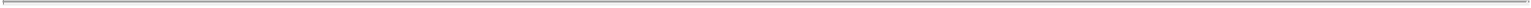 Celladon Corporation(A Development Stage Company)Notes to Consolidated Financial Statements – (Continued)(Information as of September 30, 2013 and thereafter and for the nine months ended September 30, 2012 and 2013 and the period from December 21,2000 (inception) to September 30, 2013 is unaudited)Preferred StockThe Company classifies preferred stock that is redeemable or subject to liquidation outside of the Company’s control outside of permanent equity. For preferred stock that is contractually redeemable outside of the Company’s control, the carrying value was increased to its redemption value by accretion in the period of issuance. In the absence of retained earnings, these accretion charges were recorded against additional paid-in capital.Research and Development CostsResearch and development expenses consist primarily of salaries and related overhead expenses; fees paid to consultants and contract research organizations; costs related to acquiring and manufacturing clinical trial materials; costs related to compliance with regulatory requirements; and maintenance and license payments related to licensed product candidates and technologies. All research and development costs are expensed as incurred.Patent CostsCosts related to filing and pursuing patent applications are recorded as general and administrative expense and expensed as incurred since recoverability of such expenditures is uncertain.Stock-Based CompensationStock-based compensation expense represents the cost of the grant date fair value of employee stock option grants recognized over the requisite service period of the awards (usually the vesting period) on a straight-line basis, net of estimated forfeitures. The Company estimates the fair value of stock option grants using the Black-Scholes option pricing model.The Company accounts for stock options granted to non-employees using the fair value approach. These option grants are subject to periodic revaluation over their vesting terms.Income TaxesThe Company accounts for income taxes under the asset and liability method, which requires the recognition of deferred tax assets and liabilities for the expected future tax consequences of events that have been included in the financial statements. Under this method, deferred tax assets and liabilities are determined on the basis of the differences between the financial statements and tax basis of assets and liabilities using enacted tax rates in effect for the year in which the differences are expected to reverse. The effect of a change in tax rates on deferred tax assets and liabilities is recognized in income in the period that includes the enactment date.The Company recognizes net deferred tax assets to the extent that management believes these assets are more likely than not to be realized. In making such a determination, management considers all available positive and negative evidence, including future reversals of existing taxable temporary differences, projected future taxable income, tax-planning strategies, and results of recent operations. If management determines that the Company would be able to realize its deferred tax assets in the future in excess of their net recorded amount, management would make an adjustment to the deferred tax asset valuation allowance, which would reduce the provision for income taxes.F-14Table of Contents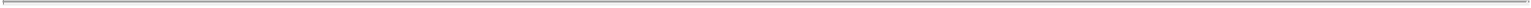 Celladon Corporation(A Development Stage Company)Notes to Consolidated Financial Statements – (Continued)(Information as of September 30, 2013 and thereafter and for the nine months ended September 30, 2012 and 2013 and the period from December 21,2000 (inception) to September 30, 2013 is unaudited)The Company records uncertain tax positions on the basis of a two-step process whereby (1) management determines whether it is more likely than not that the tax positions will be sustained on the basis of the technical merits of the position and (2) for those tax positions that meet the more-likely-than-not recognition threshold, management recognizes the largest amount of tax benefit that is more than 50% likely to be realized upon ultimate settlement with the related tax authority. The Company recognizes interest and penalties related to unrecognized tax benefits within income tax expense. Any accrued interest and penalties are included within the related tax liability.Comprehensive LossComprehensive loss is defined as a change in equity during a period from transactions and other events and circumstances from non-owner sources. The Company’s only component of other comprehensive loss is unrealized gains (losses) on investment securities. Comprehensive loss has been reflected in the consolidated statements of operations and comprehensive loss and as a separate component of the statements of stockholders’ deficit for all periods presented.Net Loss Per Share Attributable to Common StockholdersBasic net loss per share attributable to common stockholders is calculated by dividing the net loss attributable to common stockholders by the weighted-average number of common shares outstanding for the period, without consideration for common stock equivalents. Diluted net loss per share attributable to common stockholders is computed by dividing the net loss attributable to common stockholders by the weighted-average number of common share equivalents outstanding for the period determined using the treasury-stock method. Dilutive common stock equivalents are comprised of convertible preferred stock and rights to acquire convertible preferred stock (non-controlling interest), warrants for the purchase of common stock and options outstanding under the Company’s stock option plans. For all periods presented, there is no difference in the number of shares used to calculate basic and diluted shares outstanding due to the Company’s net loss position.Potentially dilutive securities not included in the calculation of diluted net loss per share attributable to common stockholders because to do so would be anti-dilutive are as follows (in common stock equivalent shares):Table of Contents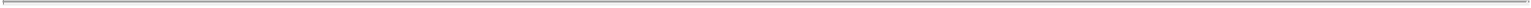 Celladon Corporation(A Development Stage Company)Notes to Consolidated Financial Statements – (Continued)(Information as of September 30, 2013 and thereafter and for the nine months ended September 30, 2012 and 2013 and the period from December 21,2000 (inception) to September 30, 2013 is unaudited)Unaudited Pro Forma Net Loss Per ShareThe following table summarizes the unaudited pro forma net loss per share (in thousands, except share and per share data):Recent Accounting PronouncementsIn February 2013, the Financial Accounting Standards Board (FASB), issued guidance to provide information about the amounts reclassified out of accumulated other comprehensive income (AOCI), by component. An entity is required to present, either on the face of the consolidated financial statements or in the notes, significant amounts reclassified out of AOCI by the respective line items of net income, but only if the amount reclassified is required to be reclassified in its entirety in the same reporting period. For amounts that are not required to be reclassified in their entirety to net income, an entity is required to cross-reference to other disclosures that provide additional details about those amounts. On January 1, 2013, the Company adopted this standard, which had no impact on its financial position or results of operations.In July 2013, the FASB issued Accounting Standards Update (ASU) No. 2013-11, Presentation of an Unrecognized Tax Benefit When a Net Operating Loss Carryforward, a Similar Tax Loss, or a Tax Credit Carryforward Exists. ASU 2013-11 provides explicit guidance on the financial statement presentation of an unrecognized tax benefit when a net operating loss carryforward, a similar tax loss, or a tax credit carryforward exists. The guidance is effective prospectively for fiscal years, and interim periods within those years, beginning after December 15, 2013, with an option for early adoption. The Company intends to adopt this guidance at the beginning of its first quarter of fiscal year 2014, and does not believe the adoption of this standard will have a material impact on its financial position, results of operations or related financial statement disclosures.F-16Table of Contents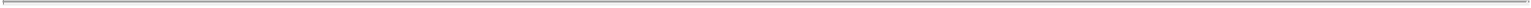 Celladon Corporation(A Development Stage Company)Notes to Consolidated Financial Statements – (Continued)(Information as of September 30, 2013 and thereafter and for the nine months ended September 30, 2012 and 2013 and the period from December 21,2000 (inception) to September 30, 2013 is unaudited)2. Celladon Europe B.V.In April 2012 and June 2012, LSP invested an aggregate of $4.8 million in Celladon EU. In exchange for the investment, the Company issued LSP one share of Special Preferred Voting stock and Celladon EU issued LSP 1,999 non-voting B shares. The 1,999 B shares were exchangeable into 10,716,405 shares of the Company’s Series A-1 preferred stock at the option of LSP. The Company determined that the investment held by LSP in Celladon EU should be classified as a redeemable non-controlling interest, as the shares of Celladon EU were not in-substance common stock. In-substance common stock is an investment in an entity that has risk and reward characteristics that are substantially similar to that entity’s common stock. Due to the liability characteristics associated with the shares of Celladon EU held by LSP, the Company concluded that the investor’s shares were not substantially similar to common stock. The liability characteristics include the investor’s put rights, which provide the investor with the ability to exchange its shares in Celladon EU for Series A-1 preferred stock of the Company.The redeemable non-controlling interest was initially valued using the fair value of the Series A-1 preferred stock. At each reporting period, the Company adjusts the carrying value of the redeemable non-controlling interest by the net loss attributable to the redeemable non-controlling interest. Any difference between the fair value and the adjusted carrying value of the redeemable non-controlling interest is recorded as an adjustment to additional paid-in capital and presented as a component of net loss attributable to common stockholders in the accompanying consolidated statements of operations and comprehensive loss.On June 6, 2013, LSP delivered a notice to exchange its 1,999 B shares of Celladon EU for 10,716,405 shares of the Company’s Series A-1 preferred stock. Concurrently, the one share of outstanding Special Preferred Voting stock was cancelled. As of June 6, 2013, the redeemable non-controlling interest was adjusted to fair value and reclassified to Series A-1 preferred stock on the accompanying consolidated balance sheet.From April 2012 through June 6, 2013, LSP owned approximately 10% of Celladon EU.During the year ended December 31, 2012 and the nine months ended September 30, 2012 and 2013, the Company adjusted the loss attributable to common stockholders as a result of increases in the fair value of the redeemable non-controlling interest of approximately $0.2 million, $0.1 million, and $3.1 million, respectively. The increases in fair value increased the loss attributable to common stockholders.As of December 31, 2012 and September 30, 2013, the $0.3 million and $0.6 million, respectively, of liabilities recognized as a result of consolidating Celladon EU do not represent additional claims on the Company’s general assets; rather, they represent claims against the specific assets of Celladon EU. As of December 31, 2012 and September 30, 2013, the $3.6 million and $1.7 million, respectively, of assets recognized as a result of consolidating Celladon EU do not represent additional assets that could be used to satisfy claims against the Company’s general assets. The assets of Celladon EU represent the only significant assets of the Company not located in the United States.3. Balance Sheet DetailsProperty and equipment consist of the following (in thousands):Table of Contents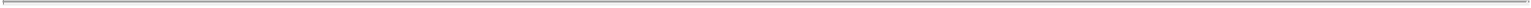 Celladon Corporation(A Development Stage Company)Notes to Consolidated Financial Statements – (Continued)(Information as of September 30, 2013 and thereafter and for the nine months ended September 30, 2012 and 2013 and the period from December 21,2000 (inception) to September 30, 2013 is unaudited)Accounts payable and accrued expenses consist of the following (in thousands):4. Fair Value MeasurementsThe Company’s financial instruments primarily consist of cash and cash equivalents, investment securities, accounts payable and accrued liabilities. The carrying value of these financial instruments generally approximates fair value due to their short-term nature. Investment securities are recorded at fair value.The accounting guidance defines fair value, establishes a consistent framework for measuring fair value and expands disclosure for each major asset and liability category measured at fair value on either a recurring or nonrecurring basis. Fair value is defined as an exit price, representing the amount that would be received to sell an asset or paid to transfer a liability in an orderly transaction between market participants. As such, fair value is a market-based measurement that should be determined based on assumptions that market participants would use in pricing an asset or liability. As a basis for considering such assumptions, the accounting guidance establishes a three-tier fair value hierarchy, which prioritizes the inputs used in measuring fair value as follows:Level 1: Observable inputs such as quoted prices in active markets;Level 2: Inputs, other than the quoted prices in active markets, that are observable either directly or indirectly; andLevel 3: Unobservable inputs in which there is little or no market data, which require the reporting entity to develop its own assumptionsAs of December 31, 2011 and 2012 and September 30, 2013, cash and cash equivalents consist primarily of bank deposits with third-party financial institutions and highly liquid money market securities with original maturities at date of purchase of 90 days or less and are stated at cost which approximate fair value and are classified within the Level 1 designation discussed above. Marketable securities are recorded at fair value, defined as the exit price in the principal market in which the Company would transact, representing the amount that would be received to sell an asset or paid to transfer a liability in an orderly transaction between market participants. Level 2 securities are valued using quoted market prices for similar instruments, non-binding market prices that are corroborated by observable market data, or discounted cash flow techniques and include the Company’s investments in corporate debt securities and commercial paper. Financial assets and liabilities that are measured or disclosed at fair value on a recurring basis, and are classified within the Level 3 designation, include the redeemable non-controlling interest. None of the Company’s non-financial assets and liabilities are recorded at fair value on a non-recurring basis. No transfers between levels have occurred during the periods presented.F-18Table of Contents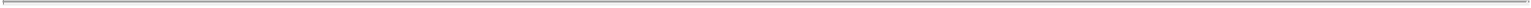 Celladon Corporation(A Development Stage Company)Notes to Consolidated Financial Statements – (Continued)(Information as of September 30, 2013 and thereafter and for the nine months ended September 30, 2012 and 2013 and the period from December 21,2000 (inception) to September 30, 2013 is unaudited)Cash equivalents measured at fair value as of December 31, 2011 and 2012 and September 30, 2013, are all classified within Level 1. Below is a summary of assets and liabilities measured at fair value (in thousands):The following table provides a reconciliation of all liabilities measured at fair value using Level 3 significant unobservable inputs (in thousands):Balance at December 31, 2011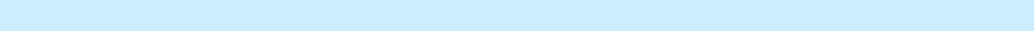 Issuance of shares of redeemable non-controlling interestNet loss attributable to redeemable non-controlling interest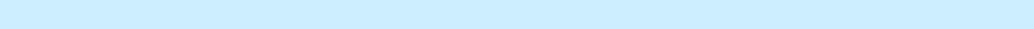 Change in fair valueBalance at December 31, 2012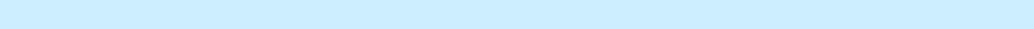 Net loss attributable to redeemable non-controlling interestChanges in fair value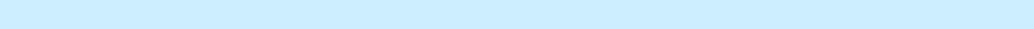 Exchange of redeemable non-controlling interest for Series A-1 preferred stockBalance at September 30, 2013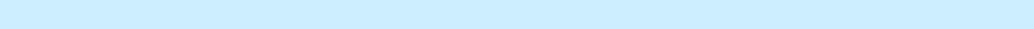 Redeemable Non-Controlling Interest–4,814(154)1544,814(96)3,105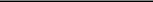 (7,823)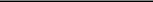 –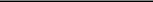 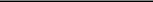 The fair value per share of the Company’s underlying Series A-1 preferred stock was used to determine the fair value of the redeemable non-controlling interest. As of December 31, 2012 and June 30, 2013, the fair value of the Series A-1 preferred stock was $0.449 and $0.73, respectively. The fair value was determined using either an option pricing model or a hybrid option pricing and probability weighted expected return model. The key inputs into the models included the probability and timing of expected liquidity event dates, discount rates and the selection of appropriate market comparable transactions and multiples to apply to the Company’s various historical and forecasted operational metrics.F-19Table of Contents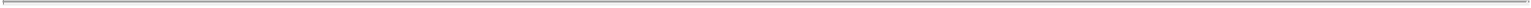 Celladon Corporation(A Development Stage Company)Notes to Consolidated Financial Statements – (Continued)(Information as of September 30, 2013 and thereafter and for the nine months ended September 30, 2012 and 2013 and the period from December 21,2000 (inception) to September 30, 2013 is unaudited)5. Commitments and ContingenciesSublicense Agreement and Amended and Restated License Agreement with AmpliPhiSublicense AgreementIn June 2012, the Company entered into a sublicense agreement (the AmpliPhi Sublicense) with AmpliPhi Biosciences Corporation (AmpliPhi), pursuant to which AmpliPhi sublicensed to the Company certain rights under a separate agreement which AmpliPhi entered into in 2009 with the Trustees of University of Pennsylvania (UPenn). Under the terms of the AmpliPhi Sublicense, the Company obtained an exclusive, worldwide sublicense from AmpliPhi under certain UPenn patents related to AAV1 vectors for the development, manufacture, use and sale of companion diagnostics to MYDICAR. In addition, the Company is required to use commercially reasonable efforts to meet certain developmental, regulatory and commercial milestones with respect to companion diagnostics under the agreement. The Company is currently in compliance with these milestone requirements. In consideration for the sublicense granted to the Company under the agreement, the Company paid to AmpliPhi a sublicense initiation fee of $310,000, and the Company is obligated to pay to AmpliPhi an annual sublicense maintenance fee of $310,000. The Company is also required to pay to AmpliPhi a low single-digit percentage royalty based on net sales of any companion diagnostic covered by a licensed patent sold by the Company, its affiliates or its sublicensees. The Company’s royalty obligations continue on a companion diagnostic-by-companion diagnostic and country-by-country basis until the expiration of the last-to-expire valid claim in a licensed patent covering the applicable companion diagnostic in such country. Finally, the Company is obligated to pay to AmpliPhi all royalty and milestone payments that become due and payable by AmpliPhi to UPenn under AmpliPhi’s agreement with UPenn as a result of the Company’s exercise of the sublicense granted under the Company’s agreement with AmpliPhi, including a low single-digit tiered percentage royalty on net sales of any companion diagnostic sold by the Company, its affiliates or its sublicensees, which royalty is separate from and in addition to the royalty payable to AmpliPhi described above, and up to an aggregate of $850,000 in potential milestone payments per product covered by the licensed patents.The Company may unilaterally terminate the agreement upon 30 days’ written notice to AmpliPhi. Absent early termination, the agreement will automatically terminate upon the expiration of the last-to-expire licensed patent, which is expected to be in 2019.The Company has recorded research and development expense related to sublicense fees under the agreement of $0.3 million, $0.3 million, $0.3 million, $0.3 million and $0.6 million, respectively, for the year ended December 31, 2012, the period from December 21, 2000 (inception) to December 31, 2012, the nine months ended September 30, 2012 and 2013 and the period from December 21, 2000 (inception) to September 30, 2013. Through September 30, 2013, no milestone obligations were incurred under the agreement.Amended and Restated License AgreementThe Company entered into an amended and restated license agreement with AmpliPhi concurrently with the AmpliPhi Sublicense that both amended the terms of the license agreement which the Company entered into with AmpliPhi in 2009 and terminated its manufacturing agreement with AmpliPhi which the Company entered into in 2009. Under the agreement, the Company obtained an exclusive, worldwide license under certain patents and know-how related to AmpliPhi’s AAV vector and manufacturing technology for the development, manufacture, use and sale of MYDICAR. In addition, the Company has agreed to use commercially reasonable efforts to meet certain diligence milestones with respect to the development and commercialization of at least one product covered by the UPenn patent rights licensed to AmpliPhi by UPenn under the Company’s agreement with UPenn.F-20Table of Contents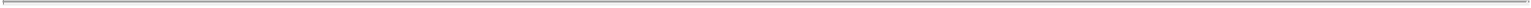 Celladon Corporation(A Development Stage Company)Notes to Consolidated Financial Statements – (Continued)(Information as of September 30, 2013 and thereafter and for the nine months ended September 30, 2012 and 2013 and the period from December 21,2000 (inception) to September 30, 2013 is unaudited)The Company is currently in compliance with these milestone requirements. During the term of the agreement, the Company is not obligated to make annual license or maintenance payments, but is obligated to pay to AmpliPhi all royalty and milestone payments that become due and payable by AmpliPhi to UPenn under AmpliPhi’s agreement with UPenn as a result of the Company’s exercise of the sublicense granted under the Company’s agreement with AmpliPhi. This includes a low single-digit tiered percentage royalty on net sales of MYDICAR and any other product covered by the licensed patents sold by the Company, its affiliates or its sublicensees, and up to $850,000 in milestone payments upon the achievement of certain developmental and regulatory milestones related to MYDICAR and any other product covered by the licensed patents. Through September 30, 2013, $0.3 million of milestone obligations were incurred under the agreement. The agreement does not provide either party with termination rights and does not have a provision for expiration or automatic termination. In addition, the Company paid $3.2 million in exchange for certain intangible assets associated with the license agreement that the Company acquired from AmpliPhi in June 2012, which were expensed as in-process research and development during the year ended December 31, 2012.Exclusive Patent License with the Regents of the University of MinnesotaIn May 2009, the Company entered into an exclusive patent license agreement with the Regents of the University of Minnesota (UMinn) under which it obtained an exclusive license to UMinn’s joint ownership interest in a patent application related to screening technology for isolation of small molecule modulators of SERCA enzymes. The agreement does not encompass a manufacturing agreement.The Company has agreed to meet certain performance milestones under the agreement, the deadline for which may be extended at the Company’s request provided that the Company has used commercially reasonable efforts to achieve such milestones by the applicable deadlines. The Company is currently in compliance with these milestone requirements. The Company has the first right to prosecute and maintain the applicable patent family.The Company made an upfront payment to UMinn of $120,000. In addition, the Company is obligated to pay to UMinn an annual license fee of $120,000. The annual license fee will increase to $325,000 if the Company (1) undergoes a change of control, (2) assigns the agreement, any of its rights or obligations under the agreement or as joint ownership interest in the licensed technology, (3) receives a certain amount in license and sublicense revenues under the agreement, (4) files an investigational new drug application, or IND, new drug application, biologic license application or orphan drug application (or a foreign equivalent of any such application) for a product covered by the licensed technology, or (5) enters into any agreement with a third party to market or use the licensed technology, subject to certain exceptions.The Company may unilaterally terminate the agreement upon 90 days’ written notice to UMinn. UMinn may terminate the agreement upon 10 days’ written notice to the Company upon the Company’s insolvency or for its breach of the agreement if such breach remains uncured for 90 days after the Company receives notice of such breach, or 30 days in the case of a non-payment breach. Absent early termination, the agreement will automatically terminate upon the expiration of all active claims in any licensed patent or patent application, which is expected to occur no earlier than January 2030.The Company has recorded research and development expense related to license and annual maintenance fees under the agreement of $0.1 million, $0, $0.1 million, $0.5 million, $0.1 million, $0.1 million and $0.6 million, respectively, for the year ended June 30, 2011, the six months ended December 31, 2011, the year endedF-21Table of Contents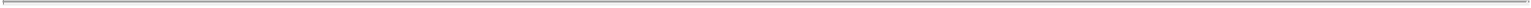 Celladon Corporation(A Development Stage Company)Notes to Consolidated Financial Statements – (Continued)(Information as of September 30, 2013 and thereafter and for the nine months ended September 30, 2012 and 2013 and the period from December 21,2000 (inception) to September 30, 2013 is unaudited)December 31, 2012, the period from December 21, 2000 (inception) to December 31, 2012, the nine months ended September 30, 2012 and 2013 and the period from December 21, 2000 (inception) to September 30, 2013. Through September 30, 2013, no milestone obligations were incurred under the agreement.Other License AgreementsThe Company has entered into various license agreements pursuant to which the Company acquired certain intellectual property. Pursuant to each agreement the Company paid a license fee and reimbursed historical patent costs. Additionally, under each agreement, the Company may be required to pay annual maintenance fees, royalties, milestone payments and sublicensing fees. Each of the license agreements is generally cancelable by the Company, given appropriate prior written notice. Minimum annual payments to maintain these cancelable licenses total an aggregate of approximately $0.2 million and potential future milestone payments total an aggregate of approximately $3.3 million. The Company has recorded research and development expense related to license and annual maintenance fees under the agreements of $0.2 million, $20,000, $0.2 million, $0.9 million, $0.2 million, $0.2 million and $1.1 million, respectively, for the year ended June 30, 2011, the six months ended December 31, 2011, the year ended December 31, 2012, the period from December 21, 2000 (inception) to December 31, 2012, the nine months ended September 30, 2012 and 2013 and the period from December 21, 2000 (inception) to September 30, 2013.Through September 30, 2013, the Company has recorded research and development expense of $0.1 million related to milestone obligations incurred under the agreement.LeasesThe Company maintains an office facility in San Diego, California. On March 6, 2012, the Company entered into a long-term operating lease that expires in November 2017. During 2011, the Company was under a month-to-month lease. Rent expense was $0.1 million, $28,000, $0.1 million, and $0.5 million for the year ended December 31, 2012, the six months ended December 31, 2011, the year ended June 30, 2011, and the period from December 21, 2000 (inception) to December 31, 2012, respectively. In addition, rent expense was $54,000 and $63,000 for the nine months ended September 30, 2012 and 2013, respectively.The future minimum annual rental commitments under the lease obligations are as follows (in thousands):6. Preferred Stock and Stockholders’ Equity (Deficit)In addition to its redeemable convertible preferred stock, the Company’s convertible preferred stock has been classified as temporary equity on the accompanying consolidated balance sheets instead of in stockholders’F-22Table of Contents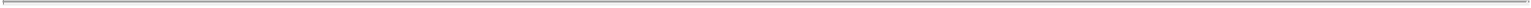 Celladon Corporation(A Development Stage Company)Notes to Consolidated Financial Statements – (Continued)(Information as of September 30, 2013 and thereafter and for the nine months ended September 30, 2012 and 2013 and the period from December 21,2000 (inception) to September 30, 2013 is unaudited)deficit in accordance with authoritative guidance for the classification and measurement of potentially redeemable securities whose redemption is based upon certain change in control events that are outside of the control of the Company, including liquidation, sale or transfer of control of the Company.The authorized, issued and outstanding shares of preferred stock by series are as follows (in thousands, except share amounts):Description of SecuritiesDividendsEach holder of preferred stock is entitled to non-cumulative dividends at an annual rate of 8.0% of the original issue price when and if declared by the board of directors. Dividends are paid with the following preference: (i) Series A-1 preferred stock, (ii) Junior preferred stock and, finally, (iii) common stock. If dividends are paid to the holders of common stock, the holders of Series A-1 preferred stock will participate as if they had converted to common stock. As of September 30, 2013, the board of directors of the Company has not declared any dividends.Liquidation PreferencesLiquidation amounts are paid with the same preference as the dividends above. Once all series of preferred stock have been paid the liquidation preference, plus declared but unpaid dividends, all remaining assets of the Company would be distributed to holders of common stock and Series A-1 preferred stock as if they had converted to common stock.F-23Table of Contents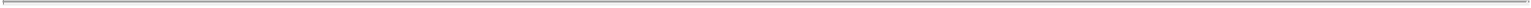 Celladon Corporation(A Development Stage Company)Notes to Consolidated Financial Statements – (Continued)(Information as of September 30, 2013 and thereafter and for the nine months ended September 30, 2012 and 2013 and the period from December 21,2000 (inception) to September 30, 2013 is unaudited)ConversionEach holder of preferred stock has the right, at the option of the holder, to convert each 12.49 shares of preferred stock into one share of common stock. Each share of preferred stock will convert into shares of common stock, at the then-effective applicable conversion rate, upon such time as: (i) may be designated by the holders of at least 60% of the Series A-1 preferred stock, voting as a separate class on an as-if-converted to common stock basis; or (ii) is immediately prior to the closing of a firmly underwritten public offering in which the Company receives gross proceeds (after deduction of underwriting commissions and expenses) of at least $50 million and the offering price per share is not less than $16.824.VotingThe holder of each share of preferred stock is entitled to one vote for each share of common stock into which it would convert. Redemption RequirementsThe Series A-1 preferred stock is redeemable upon the consent of at least 60% of the then-outstanding shares of Series A-1 preferred stock on or after January 27, 2017. The redemptions shall occur in three annual installments, with the first redemption occurring within 60 days of written notice.Preferred Stock and Related TransactionsBeginning in September 2004 through September 2009, the Company issued 43,262,477 shares of preferred stock for aggregate gross proceeds of $61.1 million. The Company incurred offering costs of $0.4 million, receiving net proceeds of $60.7 million. In fiscal 2006, 4,000,068 shares of preferred stock were converted into common stock due to the nonparticipation of certain preferred stockholders in a preferred stock financing. In fiscal 2009, an additional 75,602 shares of preferred stock were cancelled. In connection with the Company’s reincorporation in Delaware in April 2012, the 39,186,807 remaining outstanding shares of preferred stock were converted into common stock on a basis of one share of common stock for each 1,249 shares of preferred stock.Beginning in December 2009 through December 2011, the Company issued $10.0 million and $2.4 million in non-secured and secured convertible promissory notes, respectively, to its Series C convertible preferred stockholders. The notes accrued interest at 12% annually. On January 27, 2012, the Company closed its Series A-1 preferred stock and Junior preferred stock financing. The financing included the conversion of the outstanding convertible notes to Series A-1 preferred stock and Junior preferred stock and conversion of approximately $2.2 million of accrued interest to common stock.In January 2012, the Company issued 27,616,923 shares of Series A-1 preferred stock and 12,138,080 of Junior preferred stock under the initial closing of a Series A-1 and Junior preferred stock purchase agreement at a price of $0.449 per share for net proceeds of $17.8 million, which included the conversion of $12.2 million in outstanding convertible debt and $2.2 million of accrued interest.In March 2012 and June 2012, the Company issued 1,913,987 and 86,893,215 shares of Series A-1 preferred stock for gross proceeds of $0.9 million and $39.1 million, respectively.F-24Table of Contents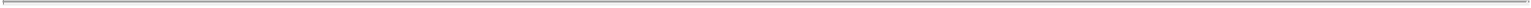 Celladon Corporation(A Development Stage Company)Notes to Consolidated Financial Statements – (Continued)(Information as of September 30, 2013 and thereafter and for the nine months ended September 30, 2012 and 2013 and the period from December 21,2000 (inception) to September 30, 2013 is unaudited)Common WarrantsThe following table summarizes the fully exercisable warrants outstanding for the purchase of common stock as of December 31, 2012 and September 30,2013:Stock OptionsIn December 2001, the Company adopted its 2001 Stock Option Plan (the 2001 Plan) and in January 2012 adopted its 2012 Equity Incentive Plan (the 2012 Plan, and collectively the Plans). The 2001 Plan has no remaining shares available for future grant. The 2012 Plan (as amended in April 2012 and September 2013) provides for the grant of up to 1,543,213 incentive stock options, non-statutory stock options, stock appreciation rights, restricted stock awards, restricted stock unit awards, and other stock awards to eligible recipients. Options granted under the Plans generally expire no more than ten years from the date of grant and generally vest and become exercisable over a period not to exceed four years, as determined by the board of directors. Recipients of stock options are eligible to purchase shares of the Company’s common stock at an exercise price equal to no less than the estimated fair market value of such stock on the date of grant.A summary of the Company’s stock option activity under the Plans is as follows:Table of Contents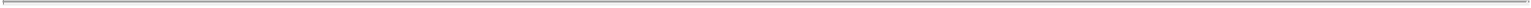 Celladon Corporation(A Development Stage Company)Notes to Consolidated Financial Statements – (Continued)(Information as of September 30, 2013 and thereafter and for the nine months ended September 30, 2012 and 2013 and the period from December 21,2000 (inception) to September 30, 2013 is unaudited)Information about the Company’s outstanding stock options is as follows (in thousands, except share and per share data):The weighted-average grant date fair value of employee option grants during the year ended December 31, 2012 and the nine months ended September 30, 2012 and 2013 was $0.75 per share.Stock-Based Compensation ExpenseThe weighted-average assumptions used in the Black-Scholes option pricing model to determine the fair value of the employee stock option grants were as follows:Risk-free interest rate. The Company bases the risk-free interest rate assumption on observed interest rates appropriate for the expected term of the stock option grants.Expected volatility. The expected volatility assumption is based on volatilities of a peer group of similar companies whose share prices are publicly available. The peer group was developed based on companies in the biotechnology industry.Expected term. The expected term represents the period of time that options are expected to be outstanding. Because the Company does not have historical exercise behavior, it determines the expected life assumption using the simplified method, which is an average of the contractual term of the option and its vesting period.Expected dividend yield. The Company bases the expected dividend yield assumption on the fact that it has never paid cash dividends and has no present intention to pay cash dividends.F-26Table of Contents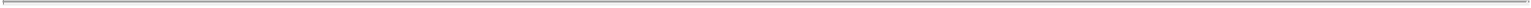 Celladon Corporation(A Development Stage Company)Notes to Consolidated Financial Statements – (Continued)(Information as of September 30, 2013 and thereafter and for the nine months ended September 30, 2012 and 2013 and the period from December 21,2000 (inception) to September 30, 2013 is unaudited)The allocation of stock-based compensation for all equity awards is as follows (in thousands):As of December 31, 2012 and September 30, 2013, the unrecognized compensation cost related to outstanding employee options, was $0.6 million and $1.6 million, respectively, and is expected to be recognized as expense over approximately 3.0 years and 2.3 years, respectively.Common Stock Reserved for Future IssuanceCommon stock reserved for future issuance is as follows:A valuation allowance of $4.4 million and $7.9 million at December 31, 2011 and 2012, respectively, has been established to offset the deferred tax assets, as realization of such assets is uncertain.At December 31, 2012, the Company had federal and California net operating loss (NOL) carryforwards of approximately $67.9 million and $69.4 million, respectively, which may be available to offset future taxable income, subject to Section 382 of the Internal Revenue Code of 1986, as amended (the Code), as well as similarF-27Table of Contents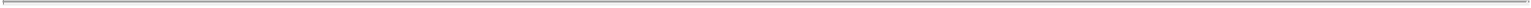 Celladon Corporation(A Development Stage Company)Notes to Consolidated Financial Statements – (Continued)(Information as of September 30, 2013 and thereafter and for the nine months ended September 30, 2012 and 2013 and the period from December 21,2000 (inception) to September 30, 2013 is unaudited)state and foreign provisions discussed below. The federal and California NOL carryforwards begin to expire in 2021 and 2018, respectively, unless previously utilized. At December 31, 2012, the Company had federal and California research and development (R&D) credit carryforwards of approximately $2.9 million and $0.9 million, respectively. The federal R&D tax credit carryforwards will begin to expire in 2024 unless previously utilized. The California R&D credit carryforwards will carry forward indefinitely.Utilization of the NOL and R&D credit carryforwards may be subject to a substantial annual limitation due to ownership change limitations that may have occurred or that could occur in the future, as required by Section 382 of the Internal Revenue Code of 1986, as amended (the Code), as well as similar state and foreign provisions. These ownership changes may limit the amount of NOL and R&D credit carryforwards that can be utilized annually to offset future taxable income and tax, respectively. In general, an “ownership change” as defined by Section 382 of the Code results from a transaction or series of transactions over a three-year period resulting in an ownership change of more than 50 percentage points of the outstanding stock of a company by certain stockholders. Since the Company’s formation, the Company has raised capital through the issuance of capital stock on several occasions, which on its own or combined with the purchasing stockholders’ subsequent disposition of those shares, have resulted in an ownership change, and could result in an ownership change in the future.The Company is currently in the process of completing a Section 382 study to determine the impact that ownership changes through December 31, 2012 have had on its carryforwards. Until this analysis has been completed, the Company has removed the deferred tax assets for net operating losses of approximately $27.1 million and research and development credits of approximately $2.7 million generated through 2012 from its deferred tax asset schedule, and has recorded a corresponding decrease to its valuation allowance. Based on the preliminary results of the study, the Company has estimated that federal and California NOLs of $30.6 million and $31.4 million are available and federal and California R&D credit carryforwards of zero and $0.9 million are available. When this analysis is finalized, the Company plans to update its unrecognized tax benefits accordingly. Due to the existence of the valuation allowance, future changes in the Company’s unrecognized tax benefits will not impact the Company’s effective tax rate. If the Company has experienced an ownership change at any time since its formation, utilization of the NOL or R&D credit carryforwards would be subject to an annual limitation under Section 382 of the Code, which is determined by first multiplying the value of the Company’s stock at the time of the ownership change by the applicable long-term, tax-exempt rate, and then could be subject to additional adjustments, as required. Any limitation may result in expiration of a portion of the NOL or R&D credit carryforwards before utilization. Further, until a study is completed and any limitation known, no amounts are being considered as an uncertain tax position or disclosed as an unrecognized tax benefit. Due to the existence of the valuation allowance, future changes in the Company’s unrecognized tax benefits will not impact its effective tax rate. Any carryforwards that will expire prior to utilization as a result of such limitations will be removed from deferred tax assets, with a corresponding reduction of the valuation allowance.The Company files income tax returns in the United States, California and the Netherlands. The Company currently has no years under examination by any jurisdiction. The tax years for 2001 and later are subject to examination by the federal and California tax authorities due to the carry forward of unutilized NOLs and R&D credits. The foreign income tax returns are open to examination for the year 2012.The Company does not have any material unrecognized tax benefits and does not anticipate that the amount of unrecognized tax benefits as of December 31, 2012 will change within the next twelve months. The Company has not recognized interest and/or penalties in its consolidated statements of operations and comprehensive loss since inception.F-28Table of Contents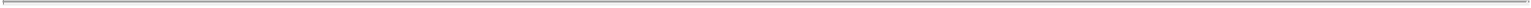 Celladon Corporation(A Development Stage Company)Notes to Consolidated Financial Statements – (Continued)(Information as of September 30, 2013 and thereafter and for the nine months ended September 30, 2012 and 2013 and the period from December 21,2000 (inception) to September 30, 2013 is unaudited)8. Employee BenefitsAll employees of the Company are eligible to participate in the 401(k) Plan. The 401(k) matching contributions, if any, are determined by the Company at its sole discretion. During the year ended June 30, 2011, the six months ended December 31, 2011, the year ended December 31, 2012 and the period from December 21, 2000 (inception) to December 31, 2012, the Company made matching contributions totaling $0.1 million, $20,000, $0.1 million and $0.3 million, respectively. In addition, the Company made matching contributions totaling $0.1 million and $0.1 million for the nine months ended September 30, 2012 and 2013, respectively.9. Subsequent EventsNote and Warrant Purchase AgreementIn October 2013, the Company entered into a note and warrant purchase agreement with certain existing investors for the sale of up to an aggregate of$1,097,017 of convertible promissory notes (the 2013 Notes) and warrants exercisable to purchase shares of Series A-1 Preferred Stock (the 2013 Warrants). The2013 Notes accrue interest at a rate of 6% per annum, compounded annually, and will become due and payable on the earlier of (1) March 31, 2014 or (2) theoccurrence of a deemed liquidation event as defined in the Company’s amended and restated certificate of incorporation, subject in each case to their earlierconversion in the event the Company completes a qualified initial public offering or private placement of its equity securities. In a qualified initial public offeringor private placement of equity securities, the 2013 Notes will automatically convert into common stock or other equity securities issued in a private placementbased on the issue price of the 2013 Notes plus accrued interest divided by the price per share that such shares are offered in the qualified initial public offering orprivate placement of equity securities. In the event the Company does not complete a qualified initial public offering or private placement prior to the maturitydate, upon the written consent of at least 66 2/3% of note holders, the maturity date may be extended to June 30, 2014 or the issue price of the 2013 Notes plusaccrued interest may be converted into shares of Series A-1 Preferred Stock of the Company at a conversion rate of $0.449 per share. The 2013 Notes do notprovide for any potential adjustments to the stated conversion rates other than in the event of stock splits, stock dividends, combinations, reclassifications,recapitalizations and reorganizations. The 2013 Warrants are exercisable for an aggregate of 2,895,570 shares of Series A-1 Preferred Stock at an exercise price of$0.449 per share. In the case of a completed qualified initial public offering, the 2013 Warrants will become exercisable for an aggregate of 231,821 shares ofcommon stock at an exercise price of $5.61 per share. The 2013 Warrants will expire in October 2018. The 2013 Warrants will initially be accounted for asliabilities with changes in fair value recognized within the consolidated statement of operations.2012 Equity Incentive PlanIn October 2013, the shares reserved for issuance under the 2012 Plan were increased by 20,816 shares to a total of 1,564,029 shares.2013 Equity Incentive PlanIn October 2013, the Company’s stockholders approved the 2013 Equity Incentive Plan (2013 Plan) which will become effective upon the execution and delivery of the underwriting agreement related to the Company’s initial public offering. Under the 2013 Plan, the Company may grant stock options, stock appreciation rights, restricted stock, restricted stock units, performance-based stock awards and other awards to individuals who are then employees, officers, non-employee directors or consultants of the Company and its affiliates. Additionally,F-29Table of Contents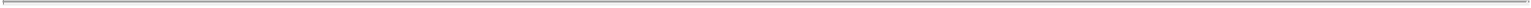 Celladon Corporation(A Development Stage Company)Notes to Consolidated Financial Statements – (Continued)(Information as of September 30, 2013 and thereafter and for the nine months ended September 30, 2012 and 2013 and the period from December 21,2000 (inception) to September 30, 2013 is unaudited)the 2013 Plan provides for the grant of performance cash awards. Initially, the aggregate number of shares of common stock that may be issued pursuant to stock awards under the 2013 Plan after the 2013 plan becomes effective is the sum of (1) 673,738 shares, plus (2) the number of shares (not to exceed 1,569,905 shares)reserved for issuance under the 2012 Plan at the time the 2013 Plan becomes effective, and (ii) any shares subject to outstanding stock options or other stock awards that were granted under the 2012 Plan or 2001 Plan that are forfeited, terminate, expire or are otherwise not issued. Additionally, the number of shares of common stock reserved for issuance under the 2013 Plan will automatically increase on January 1 of each year, beginning on January 1, 2014 (assuming the 2013 Plan becomes effective before such date) and continuing through and including January 1, 2023, by 4% of the total number of shares of the Company’s capital stock outstanding on December 31 of the preceding calendar year, or a lesser number of shares determined by the Company’s board of directors.2013 Employee Stock Purchase PlanIn October 2013, the Company’s stockholders approved the 2013 Equity Stock Purchase Plan (ESPP) which will become effective upon the execution and delivery of the underwriting agreement related to the Company’s initial public offering. Initially, the ESPP authorizes the issuance of 165,732 shares of common stock pursuant to purchase rights granted to the Company’s employees or to employees of any of the Company’s designated affiliates. The number of shares of common stock reserved for issuance will automatically increase on January 1 of each calendar year, from January 1, 2014 (assuming the ESPP becomes effective before such date) through January 1, 2023 by the least of (1) 1% of the total number of shares of the Company’s common stock outstanding on December 31 of the preceding calendar year, (2) 384,307 shares, or (3) a number determined by the Company’s board of directors that is less than (1) and (2).Reverse Stock SplitOn October 25, 2013, the Company filed an amendment to its amended and restated certificate of incorporation under which each share of the Company’s common stock was reverse split on a 1-for-12.49 basis. The Company’s preferred stock conversion rate was adjusted in an equivalent amount. The accompanying consolidated financial statements and notes to the consolidated financial statements give retroactive effect to the reverse split for all periods presented.F-30Table of Contents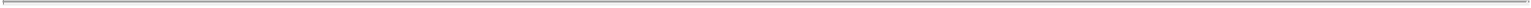 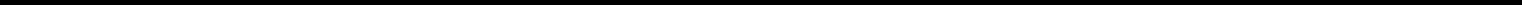 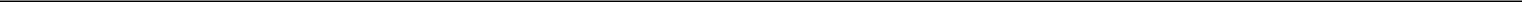 Shares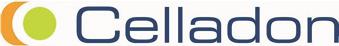 Common StockJ.P. MorganBarclaysStifelWedbush PacGrow Life Sciences, 2013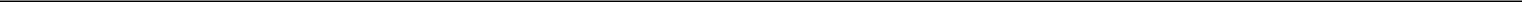 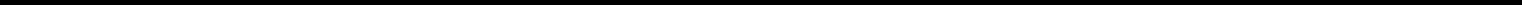 Table of Contents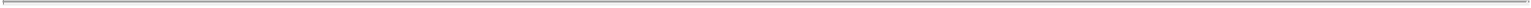 PART IIINFORMATION NOT REQUIRED IN PROSPECTUSItem 13. Other Expenses of Issuance and Distribution.The following table sets forth all costs and expenses, other than underwriting discounts and commissions, payable by Celladon Corporation (the “Registrant”) in connection with the sale of the common stock being registered. All amounts shown are estimates except for the Securities and Exchange Commission (“SEC”) registration fee, the Financial Industry Regulatory Authority, Inc. (“FINRA”) filing fee and the NASDAQ Global Market listing fee.Item 14. Indemnification of Directors and Officers.The Registrant is incorporated under the laws of the State of Delaware. Section 145 of the Delaware General Corporation Law provides that a Delaware corporation may indemnify any persons who were, are, or are threatened to be made, parties to any threatened, pending or completed action, suit or proceeding, whether civil, criminal, administrative or investigative (other than an action by or in the right of such corporation), by reason of the fact that such person is or was an officer, director, employee or agent of such corporation, or is or was serving at the request of such corporation as an officer, director, employee or agent of another corporation or enterprise. The indemnity may include expenses (including attorneys’ fees), judgments, fines and amounts paid in settlement actually and reasonably incurred by such person in connection with such action, suit or proceeding, provided that such person acted in good faith and in a manner he or she reasonably believed to be in or not opposed to the corporation’s best interests and, with respect to any criminal action or proceeding, had no reasonable cause to believe that his or her conduct was illegal. A Delaware corporation may indemnify any persons who were, are, or are threatened to be made, a party to any threatened, pending or completed action or suit by or in the right of the corporation by reason of the fact that such person is or was a director, officer, employee or agent of such corporation, or is or was serving at the request of such corporation as a director, officer, employee or agent of another corporation or enterprise. The indemnity may include expenses (including attorneys’ fees) actually and reasonably incurred by such person in connection with the defense or settlement of such action or suit provided such person acted in good faith and in a manner he or she reasonably believed to be in or not opposed to the corporation’s best interests except that no indemnification is permitted without judicial approval if the officer or director is adjudged to be liable to the corporation. Where an officer or director is successful on the merits or otherwise in the defense of any action referred to above, the corporation must indemnify him or her against the expenses (including attorneys’ fees) actually and reasonably incurred.The Registrant’s amended and restated certificate of incorporation and amended and restated bylaws, each of which will become effective upon the closing of this offering, provide for the indemnification of its directors and officers to the fullest extent permitted under the Delaware General Corporation Law.II-1Table of Contents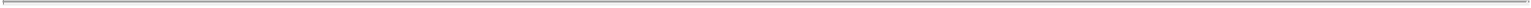 Section 102(b)(7) of the Delaware General Corporation Law permits a corporation to provide in its certificate of incorporation that a director of the corporation shall not be personally liable to the corporation or its stockholders for monetary damages for breach of fiduciary duties as a director, except for liability for any:transaction from which the director derives an improper personal benefit;act or omission not in good faith or that involves intentional misconduct or a knowing violation of law;unlawful payment of dividends or redemption of shares; orbreach of a director’s duty of loyalty to the corporation or its stockholders.The Registrant’s amended and restated certificate of incorporation includes such a provision. Expenses incurred by any officer or director in defending any such action, suit or proceeding in advance of its final disposition shall be paid by the Registrant upon delivery to it of an undertaking, by or on behalf of such director or officer, to repay all amounts so advanced if it shall ultimately be determined that such director or officer is not entitled to be indemnified by the Registrant.Section 174 of the Delaware General Corporation Law provides, among other things, that a director who willfully or negligently approves of an unlawful payment of dividends or an unlawful stock purchase or redemption, may be held liable for such actions. A director who was either absent when the unlawful actions were approved or dissented at the time may avoid liability by causing his or her dissent to such actions to be entered in the books containing minutes of the meetings of the board of directors at the time such action occurred or immediately after such absent director receives notice of the unlawful acts.As permitted by the Delaware General Corporation Law, the Registrant has entered into indemnity agreements with each of its directors and executive officers, that require the Registrant to indemnify such persons against any and all costs and expenses (including attorneys’, witness or other professional fees) actually and reasonably incurred by such persons in connection with any action, suit or proceeding (including derivative actions), whether actual or threatened, to which any such person may be made a party by reason of the fact that such person is or was a director or officer or is or was acting or serving as an officer, director, employee or agent of the Registrant or any of its affiliated enterprises. Under these agreements, the Registrant is not required to provided indemnification for certain matters, including:indemnification beyond that permitted by the Delaware General Corporation Law;indemnification for any proceeding with respect to the unlawful payment of remuneration to the director or officer;indemnification for certain proceedings involving a final judgment that the director or officer is required to disgorge profits from the purchase or sale of the Registrant’s stock;indemnification for proceedings involving a final judgment that the director’s or officer’s conduct was in bad faith, knowingly fraudulent or deliberately dishonest or constituted willful misconduct or a breach of his or her duty of loyalty, but only to the extent of such specific determination;indemnification for proceedings or claims brought by an officer or director against us or any of the Registrant’s directors, officers, employees or agents, except for (1) claims to establish a right of indemnification or proceedings, (2) claims approved by the Registrant’s board of directors,(3) claims required by law, (4) when there has been a change of control as defined in the indemnification agreement with each director or officer, or (5) by the Registrant in its sole discretion pursuant to the powers vested to the Registrant under Delaware law;indemnification for settlements the director or officer enters into without the Registrant’s consent; orindemnification in violation of any undertaking required by the Securities Act or in any registration statement filed by the Registrant.II-2Table of Contents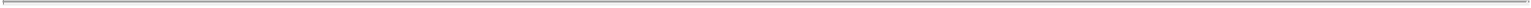 The indemnification agreements also set forth certain procedures that will apply in the event of a claim for indemnification thereunder.Except as otherwise disclosed under the heading “Legal Proceedings” in the “Business” section of the prospectus included in this registration statement, there is at present no pending litigation or proceeding involving any of the Registrant’s directors or executive officers as to which indemnification is required or permitted, and the Registrant is not aware of any threatened litigation or proceeding that may result in a claim for indemnification.The Registrant has an insurance policy in place that covers its officers and directors with respect to certain liabilities, including liabilities arising under the Securities Act of 1933, as amended (the “Securities Act”) or otherwise.The Registrant plans to enter into an underwriting agreement which provides that the underwriters are obligated, under some circumstances, to indemnify the Registrant’s directors, officers and controlling persons against specified liabilities, including liabilities under the Securities Act.Item 15. Recent Sales of Unregistered Securities.The following sets forth information regarding all unregistered securities sold by the Registrant since January 1, 2010:From May 2010 to December 2011, the Registrant issued and sold to investors convertible promissory notes in the aggregate principal amount of $8.9 million, which notes bore interest at the rate of 12% per annum.In January 2012, the Registrant issued and sold to investors an aggregate of 27,616,923 shares of its Series A-1 preferred stock and 12,138,080 shares of its Junior preferred stock, at a purchase price of $0.449 per share, for aggregate consideration of $17.8 million. Of this amount, $12.4 million was paid for by cancellation of principal indebtedness under the promissory notes described in paragraph (1) above and the balance was paid for in cash.In January 2012, the Registrant issued an aggregate of 849,949 shares of its common stock to the holders of the convertible promissory notes described in paragraph (1) above in exchange for the waiver of such holders’ rights to receive payment of unpaid accrued interest under such notes. The foregoing share numbers reflect the effect of the 1-for-12.49 reverse stock split of the Registrant’s common stock effected on October 25, 2013.From March 2012 to June 2012, the Registrant issued and sold to investors an aggregate of 88,807,202 shares of its Series A-1 preferred stock, at a purchase price of $0.449 per share, for aggregate cash consideration of $39.9 million. In addition, from April 2012 to June 2012, the Registrant issued securities exchangeable for 10,716,405 shares of its Series A-1 preferred stock, at a purchase price of $0.449 per share on an as-exchanged basis, for aggregate cash consideration of $4.8 million.In June 2013, the Registrant issued 10,716,405 shares of its Series A-1 preferred stock to Coöperatief LSP IV UA in consideration for the exchange by Coöperatief LSP IV UA of share capital it held in the Registrant’s Netherlands-based subsidiary, Celladon Europe B.V. No additional consideration was provided for this issuance.From January 14, 2010 to June 10, 2010, the Registrant granted stock options under its 2001 Stock Option Plan to purchase an aggregate of 1,770 shares of common stock to its employees, directors and consultants, having exercise prices ranging from $224.82 to $349.72 per share. A total of 43 of these options were exercised and 12 of these options to purchase shares of common were cancelled through September 30, 2013. The foregoing share numbers and per share exercise prices reflect the effect of the 1-for-100 reverse split of the Registrant’s capital stock that occurred in January 2012 and the 1-for-12.49 reverse stock split of the Registrant’s common stock effected on October 25, 2013.From June 15, 2012 to April 25, 2013, the Registrant granted stock options under its 2012 Equity Incentive Plan to purchase up to an aggregate of 1,353,158 shares of its common stock to itsII-3Table of Contents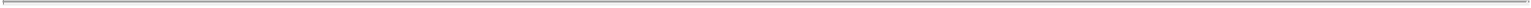 employees, directors and consultants, at an exercise price of $1.12 per share. None of these options to purchase shares of common stock have been exercised through September 30, 2013. The foregoing share numbers and per share exercise prices reflect the effect of the 1-for-12.49 reverse stock split of the Registrant’s common stock effected on October 25, 2013.In October 2013, the Registrant issued and sold to investors convertible promissory notes in the aggregate principal amount of $1,097,017 and warrants exercisable for an aggregate of 2,895,570 shares of its Series A-1 preferred stock at an exercise price of $0.449 per share. The aggregateconsideration paid to the Registrant for these convertible notes and warrants was $1,097,307. In connection with the completion of the Registrant’s initial public offering, the principal amount of the convertible notes and accrued interest thereon will automatically convertinto shares of the Registrant’s common stock, assuming an initial public offering price of $ per share (the midpoint of the price range listed on the cover page of the prospectus to which this Registration Statement forms a part) and a conversion date of , 2013. Inaddition, upon the closing of the Registrant’s initial public offering, the warrants will become exercisable for an aggregate of 231,821 shares of the Registrant’s common stock at an exercise price of $5.61 per share. The foregoing share numbers and per share exercise prices reflect the effect of the 1-for-12.49 reverse stock split of the Registrant’s common stock effected on October 25, 2013.The offers, sales and issuances of the securities described in paragraphs (1) through (5) and (8) above were deemed to be exempt from registration under the Securities Act in reliance on Section 4(2) of the Securities Act and Rule 506 promulgated under Regulation D promulgated thereunder as transactions by an issuer not involving a public offering. The recipients of securities in each of these transactions acquired the securities for investment only and not with a view to or for sale in connection with any distribution thereof and appropriate legends were affixed to the securities issued in these transactions. Each of the recipients of securities in these transactions was an accredited investor within the meaning of Rule 501 of Regulation D under the Securities Act and had adequate access, through employment, business or other relationships, to information about us. No underwriters were involved in these transactions.The offers, sales and issuances of the securities described in paragraphs (6) and (7) above were deemed to be exempt from registration under the Securities Act in reliance on Rule 701 in that the transactions were under compensatory benefit plans and contracts relating to compensation as provided under Rule 701. The recipients of such securities were our employees, directors or bona fide consultants and received the securities under the Registrant’s 2001 Stock Option Plan and/or the Registrant’s 2012 Equity Incentive Plan. Appropriate legends were affixed to the securities issued in these transactions. Each of the recipients of securities in these transactions had adequate access, through employment, business or other relationships, to information about us.Item 16. Exhibits and Financial Statement Schedules.Exhibits.II-4Table of Contents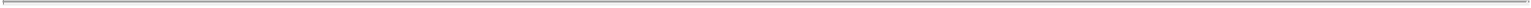 Table of Contents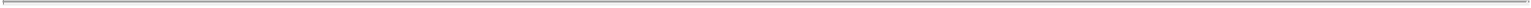 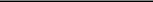 To be filed by amendment.Indicates management contract or compensatory plan.Confidential treatment has been requested with respect to certain portions of this exhibit. Omitted portions have been filed separately with the SEC.Previously filed.(b) Financial Statement Schedules.No financial statement schedules are provided because the information called for is not required or is shown either in the financial statements or the notes thereto.Item 17. Undertakings.The undersigned Registrant hereby undertakes to provide to the underwriters at the closing specified in the underwriting agreement certificates in such denominations and registered in such names as required by the underwriters to permit prompt delivery to each purchaser.Insofar as indemnification for liabilities arising under the Securities Act may be permitted to directors, officers and controlling persons of the Registrant pursuant to the foregoing provisions, or otherwise, the Registrant has been advised that in the opinion of the SEC such indemnification is against public policy as expressed in the Securities Act and is, therefore, unenforceable. In the event that a claim for indemnification against such liabilities (other than the payment by the Registrant of expenses incurred or paid by a director, officer, or controlling person of the Registrant in the successful defense of any action, suit or proceeding) is asserted by such director, officer or controlling person in connection with the securities being registered, the Registrant will, unless in the opinion of its counsel the matter has been settled by controlling precedent, submit to a court of appropriate jurisdiction the question of whether such indemnification by it is against public policy as expressed in the Securities Act and will be governed by the final adjudication of such issue.The undersigned Registrant hereby undertakes that:For purposes of determining any liability under the Securities Act, the information omitted from the form of prospectus filed as part of this registration statement in reliance upon Rule 430A and contained in a form of prospectus filed by the Registrant pursuant to Rule 424(b)(1) or(4) or 497(h) under the Securities Act shall be deemed to be part of this registration statement as of the time it was declared effective.For the purpose of determining any liability under the Securities Act, each post-effective amendment that contains a form of prospectus shall be deemed to be a new registration statement relating to the securities offered therein, and the offering of such securities at that time shall be deemed to be the initial bona fide offering thereof.II-6Table of Contents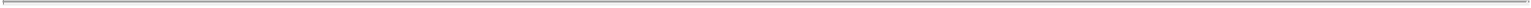 SIGNATURESPursuant to the requirements of the Securities Act, the Registrant has duly caused this registration statement to be signed on its behalf by the undersigned, thereunto duly authorized, in the City of San Diego, State of California, on the 28th day of October, 2013.CELLADON CORPORATION/s/ Krisztina M. Zsebo, Ph.D.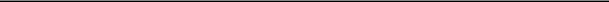 Krisztina M. Zsebo, Ph.D.President and Chief Executive OfficerPursuant to the requirements of the Securities Act, this registration statement has been signed by the following persons in the capacities and on the dates indicated.Table of Contents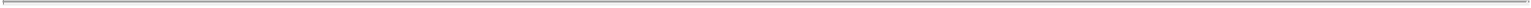 Table of Contents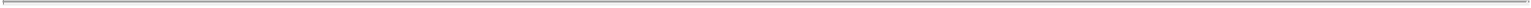 Table of Contents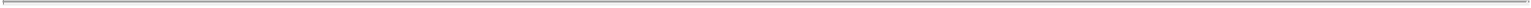 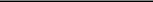 To be filed by amendment.Indicates management contract or compensatory plan.Confidential treatment has been requested with respect to certain portions of this exhibit. Omitted portions have been filed separately with the SEC.Previously filed.Exhibit 3.1AMENDED AND RESTATEDCERTIFICATE OF INCORPORATION OFCELLADON CORPORATIONKrisztina M. Zsebo, Ph.D., hereby certifies that:ONE: The original name of this corporation is Celladon Corporation and the date of filing the original Certificate of Incorporation of this corporation with the Secretary of State of the State of Delaware was February 24, 2012.TWO: She is the duly elected and acting President and Chief Executive Officer of Celladon Corporation, a Delaware corporation.THREE: The Certificate of Incorporation of this corporation is hereby amended and restated to read as follows:I.The name of this corporation is Celladon Corporation (the “Company”).II.The address of the registered office of the Company in the State of Delaware is 1209 Orange Street, City of Wilmington, County of New Castle, Zip Code 19801, and the name of the registered agent of the Company in the State of Delaware at such address is The Corporation Trust Company.III.The purpose of the Company is to engage in any lawful act or activity for which a corporation may be organized under the Delaware General Corporation Law (“DGCL”).IV.A. The Company is authorized to issue two classes of stock to be designated, respectively, “Common Stock” and “Preferred Stock.” The total number of shares which the Company is authorized to issue is 315,982,396 shares, 172,249,444 shares of which shall be Common Stock (the “Common Stock”) and 143,732,952 shares of which shall be Preferred Stock (the “Preferred Stock”). The Common Stock shall have a par value of $0.0001 per share. The par value per share of each series of Preferred Stock shall be as set forth below.B. 131,594,871 of the authorized shares of Preferred Stock are hereby designated “Series A-1 Preferred Stock” (the “Series A-1 Preferred”), par value $0.0001 per share. 12,138,080 of the authorized shares of Preferred Stock are hereby designated “Junior Preferred Stock” (the “Junior Preferred” and collectively with the Series A-1 Preferred, the “Series Preferred”), par value $0.0001 per share. One (1) of the authorized shares of Preferred Stock is1hereby designated “Special Voting Preferred Stock” (the “Special Voting Preferred”), par value $1,000.00 per share.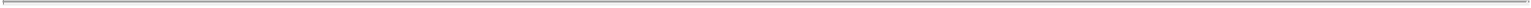 C. Subject to any additional vote required by the holders of any class of Preferred Stock, the number of authorized shares of Common Stock may be increased or decreased (but not below the number of shares thereof then outstanding) by the affirmative vote of the holders of a majority of the votes represented by all outstanding shares of capital stock of the Company entitled to vote, irrespective of the provisions of Section 242(b)(2) of the DGCL or any successor thereto.D. The rights, preferences, privileges, restrictions and other matters relating to the Series Preferred and the Special Voting Preferred are as follows:Dividend Rights.Holders of Series A-1 Preferred, in preference to the holders of any other stock of the Company (except Special Voting Preferred, but solely to the extent provided below) (“Junior Stock”), shall be entitled to receive, when and as declared by the Board of Directors, but only out of funds that are legally available therefor, cash dividends at the rate of eight percent of the “Series A-1 Original Issue Price” (as defined below) per annum on each outstanding share of Series A-1 Preferred (as adjusted for any stock dividends, combinations, splits, recapitalizations and the like with respect to such shares). The Original Issue Price of the Series A-1 Preferred shall be $0.449 (the “Series A-1 Original Issue Price”) subject to appropriate adjustment in the event of any stock dividend, stock split, combination or other similar recapitalization with respect to the Series A-1 Preferred. Such dividends shall be payable only when, as and if declared by the Board of Directors and shall be non-cumulative. The holder of Special Voting Preferred shall be entitled to receive, when and as declared by the Board of Directors, but only out of funds that are legally available therefor, cash dividends at the rate of five percent of the par value of the Special Voting Preferred per annum on the outstanding share of Special Voting Preferred (as adjusted for any stock dividends, combinations, splits, recapitalizations and the like with respect to such share). Except as set forth in the preceding sentence, the Special Voting Preferred shall not be entitled to receive any dividends.So long as any shares of Series A-1 Preferred shall be outstanding, no dividend, whether in cash or property, shall be paid or declared, nor shall any other distribution be made, on any Junior Stock, nor shall any shares of any Junior Stock of the Company be purchased, redeemed, or otherwise acquired for value by the Company (except for Permitted Acquisitions (as defined below)) until all dividends (set forth in Section 1(a) above) on the Series A-1 Preferred shall have been paid or declared and set apart. In the event dividends are paid on any share of Junior Preferred or Common Stock, an additional dividend shall be paid with respect to all outstanding shares of Series A-1 Preferred in an amount equal per share (on an as-if-converted to Common Stock basis) to the amount paid or set aside for each share of Common Stock. The provisions of this Section 1(b) shall not, however, apply to (i) a dividend payable in Common Stock for which an adjustment to the applicable Series A-1 Preferred Conversion Price is made pursuant to Section 5(f) below or (ii) any of the following (collectively, “Permitted Acquisitions”): (A) the acquisition of shares of Junior Stock as approved by the Company’s Board of Directors pursuant to agreements which permit the2Company to repurchase such shares at no greater than cost upon termination of services to the Company or in exercise of the Company’s right of first refusal upon a proposed transfer or (B) any repurchase of any outstanding securities of the Company that is unanimously approved by the Company’s Board of Directors. The holders of the Series A-1 Preferred expressly waive their rights, if any, with regard to any preferential dividends arrears amount or any preferential rights amount (each as determined under applicable law) as they relate to Permitted Acquisitions.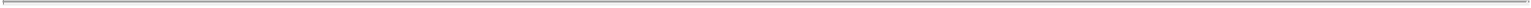 Voting Rights.a. General Rights. Except as otherwise provided herein or as required by law, the Series Preferred and the Special Voting Preferred shall vote together with the Common Stock of the Company and not as a separate class, at any annual or special meeting of stockholders of the Company, and may act by written consent in the same manner as the Common Stock. Each holder of shares of Series Preferred shall be entitled to such number of votes as shall be equal to the whole number of shares of Common Stock into which such holder’s aggregate number of shares of Series Preferred are convertible (pursuant to Section 5 hereof) immediately after the close of business on the record date fixed for such meeting or the effective date of such written consent. The holder of the outstanding share of Special Voting Preferred shall be entitled to such number of votes as is equal to the number of votes to which the holder would have been entitled had such holder exchanged all shares of Celladon Europe, B.V., a private limited liability company established under the laws of the Netherlands (“Celladon Europe”) or Exchangeable DRs (as defined in that certain Exchange Agreement, dated on or about the date this Amended and Restated Certificate of Incorporation is accepted for filing by the Secretary of State of the State of Delaware (the “Original Filing Date”), by and among the Company and the other parties thereto (as may be amended from time to time, the “Exchange Agreement”)), then held by such holder and such holder’s affiliates (such shares of Celladon Europe or Exchangeable DRs, as the case may be, the “Exchangeable Shares”), for shares of Series A-1 Preferred (or Common Stock if the Exchangeable Shares are then exchangeable for Common Stock) pursuant to the terms of the Exchange Agreement, immediately after the close of business on the record date fixed for such meeting or the effective date of such written consent. So long as the share of Special Voting Preferred remains outstanding, the Special Voting Preferred shall be entitled to vote or provide written consent in all instances where the Series A-1 Preferred or Series Preferred (or Common Stock if at such time all shares of Series A-1 Preferred have previously been converted into shares of Common Stock pursuant to Section 5(m) below) are entitled to vote or provide written consent, and with respect to any required vote or written consent of the holders of a minimum portion of the outstanding Series A-1 Preferred or Series Preferred, (i) the outstanding Series A-1 Preferred or Series Preferred, as applicable, shall be deemed to include all shares of Series A-1 Preferred, if any, then issuable upon exchange of the Exchangeable Shares pursuant to the Exchange Agreement and (ii) the holder of the Special Voting Preferred shall be deemed to hold the number of shares of Series A-1 Preferred then issuable upon exchange of the Exchangeable Shares pursuant to the Exchange Agreement. The Special Voting Preferred shall be cancelled and all voting rights of the Special Voting Preferred shall automatically terminate upon the exchange of any Exchangeable Shares for shares of Series A-1 Preferred (or Common Stock if the Exchangeable Shares are then exchangeable for Common Stock) pursuant to the terms of the Exchange Agreement.3b. Separate Vote of Series A-1 Preferred and Special Voting Preferred. So long as any shares of Series A-1 Preferred remain outstanding, in addition to any other vote or consent required herein or by law, the vote or written consent of the holders of at least 60% of the outstanding Series A-1 Preferred, voting together as a single class on an as-if-converted to Common Stock basis, shall be necessary for effecting or validating the following actions (whether taken by amendment, merger, consolidation or in any other manner), and any such act or transaction entered into without such consent or vote shall be null and void ab initio, and of no force or effect: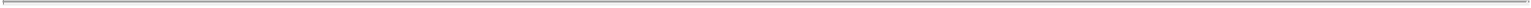 Liquidate, dissolve or wind-up the business and affairs of the Company, effect any merger or consolidation or any other Deemed Liquidation Event (as defined in Section 3(d)), or consent to any of the foregoing;Any amendment, alteration, or repeal of any provision of the Certificate of Incorporation or the Bylaws of the Company (including any filing of a Certificate of Designation);Any authorization or any designation, whether by reclassification or otherwise, of any new class or series of stock or any other securities convertible into equity securities of the Company ranking on a parity with or senior to the Series A-1 Preferred in rights of redemption, liquidation preference, voting or dividends;Any increase or decrease (other than by redemption or conversion) in the authorized number of shares of Common Stock or Preferred Stock or any series thereof;Any alteration or change in the voting powers, preferences, or other special rights or privileges, qualifications, limitations, or restrictions of the Series A-1 Preferred so as to affect adversely the shares of such class;Reclassify, alter or amend any existing security of the Company that is pari passu with the Series A-1 Preferred in respect of the distribution of assets on the liquidation, dissolution or winding up of the Company, the payment of dividends or rights of redemption, if such reclassification, alteration or amendment would render such other security senior to the Series A-1 Preferred in respect of any such right, preference or privilege;Reclassify, alter or amend any existing security of the Company that is junior to the Series A-1 Preferred in respect of the distribution of assets on the liquidation, dissolution or winding up of the Company, the payment of dividends or rights of redemption, if such reclassification, alteration or amendment would render such other security senior to or pari passu with the Series A-1 Preferred in respect of any such right, preference or privilege;Purchase or redeem for value (or permit any subsidiary to purchase or redeem for value) or pay or declare any dividend or make any distribution on, any shares of capital stock of the Company other than (i) redemptions of or dividends or distributions on the Series A-1 Preferred and the Special Voting Preferred as expressly authorized herein, (ii)4dividends or other distributions payable on the Common Stock solely in the form of additional shares of Common Stock and (iii) Permitted Acquisitions;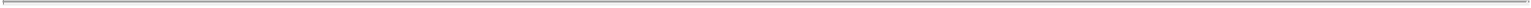 Create, or authorize the creation of, or issue, or authorize the issuance of any debt security, or permit any subsidiary to take any such action with respect to any debt security;Create, or hold capital stock in, any subsidiary other than Celladon Europe that is not wholly owned (either directly or through one or more other subsidiaries) by the Company, or sell, transfer or otherwise dispose of any capital stock of any direct or indirect subsidiary of the Company other than pursuant to that certain Amended and Restated Series A-1 and Junior Preferred Stock Purchase Agreement, dated on or about the Original Filing Date, by and among the Company and the other parties thereto (as may be amended from time to time, the “Purchase Agreement”), or permit any direct or indirect subsidiary to sell, lease, transfer, exclusively license or otherwise dispose (in a single transaction or series of related transactions) of all or substantially all of the assets of such subsidiary;Any increase or decrease in the authorized number of members of the Company’s Board of Directors;Increase the number of shares authorized for issuance under any existing stock or option plan or create any new stock oroption plan;Acquire a material amount of assets of another entity through a merger, asset purchase or similar transaction;Encumber or grant a security interest in any material asset of the Company; orAny change in the nature of the Company’s business. c. Election of Board of Directors.The members of the Board of Directors shall be elected as follows:For so long as any shares of Series A-1 Preferred remain outstanding, the holders of Series A-1 Preferred and Special Voting Preferred, voting together as a single class on an as-if-converted to Common Stock basis with respect to the Series A-1 Preferred, shall be entitled to elect eight (8) members of the Company’s Board of Directors (the “Series A-1 Directors”) at each meeting or pursuant to each consent of the Company’s stockholders for the election of directors, and to remove from office such directors and to fill any vacancy caused by the resignation, death or removal of such directors;the holders of Common Stock, voting as a separate class, shall be entitled to elect one member of the Board of Directors (the “Common Director”) at each meeting or pursuant to each consent of the Company’s stockholders for the5election of directors, and to remove from office such director and to fill any vacancy caused by the resignation, death or removal of such director; and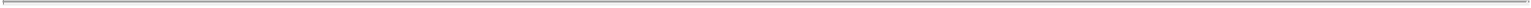 the holders of Common Stock, Series Preferred and Special Voting Preferred, voting together as a single class on an as-if-converted to Common Stock basis with respect to the Series Preferred, shall be entitled to elect all remaining members of the Board of Directors at each meeting or pursuant to each consent of the Company’s stockholders for the election of directors, and to remove from office such directors and to fill any vacancy caused by the resignation, death or removal of such directors.No person entitled to vote at an election of directors may cumulate votes to which such person is entitled unless required by applicable law at the time of such election. During such time or times that applicable law requires cumulative voting, every stockholder entitled to vote at an election of directors may cumulate such stockholder’s votes and give one candidate a number of votes equal to the number of directors to be elected multiplied by the number of votes to which such stockholder’s shares are otherwise entitled, or distribute the stockholder’s votes on the same principle among as many candidates as such stockholder desires. No stockholder, however, shall be entitled to so cumulate such stockholder’s votes unless (A) the names of such candidate or candidates have been placed in nomination prior to the voting and (B) the stockholder has given notice at the meeting, prior to the voting, of such stockholder’s intention to cumulate such stockholder’s votes. If any stockholder has given proper notice to cumulate votes, all stockholders may cumulate their votes for any candidates who have been properly placed in nomination. Under cumulative voting, the candidates receiving the highest number of votes, up to the number of directors to be elected, are elected.Subject to Section 2(c)(i) above, during such time or times that applicable law requires cumulative voting, the Board of Directors or any individual director may be removed from office at any time without cause by the affirmative vote of the holders of at least a majority of the outstanding shares entitled to elect such director or directors; provided, however, that unless the entire Board of Directors is removed, no individual director may be removed when the votes cast against such director’s removal, or not consenting in writing to such removal, would be sufficient to elect that director if voted cumulatively at an election which the same total number of votes were cast (or, if such action is taken by written consent, all shares entitled to vote were voted) and the entire number of directors authorized at the time of such director’s most recent election were then being elected.At any time or times that cumulative voting is not required by applicable law and subject to any limitations imposed by law, Section 2(c)(iii) above shall not apply and the Board of Directors or any director may be removed from office at any time with or without cause by the affirmative vote of the holders of a majority of the voting power of all then-outstanding shares of the class or series of capital stock of the Company entitled to elect such director.Liquidation Rights.a. Upon any liquidation, dissolution, or winding up of the Company, whether voluntary or involuntary, including any Deemed Liquidation Event (as defined below),6before any distribution or payment shall be made to the holders of any Junior Stock, the holders of Series A-1 Preferred shall be entitled to be paid out of the assets of the Company an amount per share of Series A-1 Preferred equal to two (2) times the Series A-1 Original Issue Price plus all declared and unpaid dividends on such share of Series A-1 Preferred (as adjusted for any stock dividends, combinations, splits, recapitalizations and the like with respect to such shares) for each share of Series A-1 Preferred held by them. If, upon any liquidation, distribution, or winding up or any Deemed Liquidation Event, the assets of the Company shall be insufficient to make payment in full to all holders of Series A-1 Preferred of the liquidation preference set forth in this Section 3(a), then such assets shall be distributed among the holders of Series A-1 Preferred at the time outstanding, ratably in proportion to the full amounts to which they would otherwise be respectively entitled under this Section 3(a).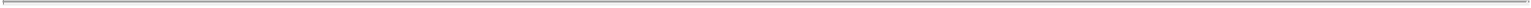 b. After the payment of the full liquidation preference of the Series A-1 Preferred as set forth in Section 3(a) above, but before any distribution or payment shall be made to the holders of Common Stock, the holders of Junior Preferred shall be entitled to be paid out of the assets of the Company an amount per share of Junior Preferred equal to $0.449 (the “Junior Preferred Original Issue Price”) plus all declared and unpaid dividends on such share of Junior Preferred (as adjusted for any stock dividends, combinations, splits, recapitalizations and the like with respect to such shares) for each share of Junior Preferred held by them. If the remaining assets of the Company shall be insufficient to make payment in full to all holders of Junior Preferred of the liquidation preference set forth in this Section 3(b), then such assets shall be distributed among the holders of Junior Preferred at the time outstanding, ratably in proportion to the full amounts to which they would otherwise be respectively entitled under this Section 3(b).c. After the payment of the full liquidation preferences as set forth in Sections 3(a) and 3(b) above, the assets of the Company legally available for distribution, if any, shall be distributed ratably to the holders of the Common Stock and Series A-1 Preferred on an as-if-converted to Common Stock basis. The Special Voting Preferred shall not be entitled to participate in any such distribution.d. Unless the holders of at least 60% of the outstanding Series A-1 Preferred, voting together as a single class elect otherwise, the following events shall be considered a liquidation under this Section 3 (each such event, a “Deemed Liquidation Event”): (i) any consolidation or merger of the Company with or into any other corporation or other entity or person, or any other corporate reorganization, in which the stockholders of the Company immediately prior to such consolidation, merger or reorganization, own less than 50% of the Company’s voting power immediately after such consolidation, merger or reorganization, or any transaction or series of related transactions in which in excess of 50% of the Company’s voting power is transferred, but excluding (x) any transaction effected exclusively to change the domicile of the Company or a parent of the Company, (y) any transaction effected solely for bona fide equity financing purposes in which cash is received by the Company or indebtedness of the Company is cancelled or converted or a combination thereof and (z) a consolidation with a wholly-owned subsidiary of the Company; or (ii) a sale, lease or other disposition of all or substantially all of the assets of the Company or a license of all or substantially all of the intellectual property of the Company in all or substantially all fields of use.7e. In the event of a Deemed Liquidation Event, if the consideration received by the Company is other than cash, its value will be deemed its fair market value. Any securities shall be valued as follows: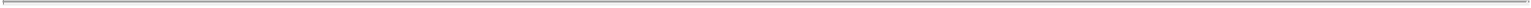 Securities not subject to investment letter or other similar restrictions on free marketability:If traded on a securities exchange or The Nasdaq Stock Market (“Nasdaq”), the value shall be based on the formula specified in the definitive agreements for the Deemed Liquidation Event or, if no such formula exists, then the value of such securities shall be based on a formula approved by the Board of Directors and derived from the closing prices of the securities on such exchange or Nasdaq over a specified time period;If actively traded over-the-counter, the value shall be based on the formula specified in the definitive agreements for the Deemed Liquidation Event or, if no such formula exists, then the value of such securities shall be based on a formula approved by the Board of Directors and derived from the closing bid or sales prices (whichever is applicable) for such securities over a specified time period; andIf there is no active public market, the value shall be the fair market value thereof, as determined in good faith by theBoard of Directors.The method of valuation of securities subject to investment letter or other restrictions on free marketability (other than restrictions arising solely by virtue of a stockholder’s status as an affiliate or former affiliate) shall be to make an appropriate discount from the market value determined as specified above in Section 3(e)(i) to reflect the approximate fair market value thereof, as determined in good faith by the Board of Directors.In the event of a Deemed Liquidation Event, if any portion of the consideration payable to the stockholders of the Company is placed into escrow and/or is payable to the stockholders of the Company subject to contingencies, the definitive agreement relating to the transaction contemplated pursuant to the Deemed Liquidation Event shall provide that (i) the portion of such consideration that is not placed in escrow and not subject to any contingencies (the “Initial Consideration”) shall be allocated among the holders of capital stock of the Company in accordance with Sections 3(a), 3(b) and 3(c) as if the Initial Consideration were the only consideration payable in connection with such Deemed Liquidation Event, and (ii) any additional consideration which becomes payable to the stockholders of the Company upon release from escrow or satisfaction of contingencies shall be allocated among the holders of capital stock of the Company in accordance with Sections 3(a), 3(b) and 3(c) after taking into account the previous payment of the Initial Consideration as part of the same transaction.Redemption.Unless prohibited by Delaware law governing distributions to stockholders, shares of Series A-1 Preferred shall be redeemed by the Company at a price equal to the Series A-1 Original Issue Price per share, subject to appropriate adjustment in the event of any stock dividend, stock split, combination or other similar recapitalization with respect to the Series A-1 Preferred, plus all declared but unpaid dividends thereon (the “Redemption Price”),8in three annual installments commencing not more than 60 days following the affirmative election of the holders of at least 60% of the then outstanding shares of Series A-1 Preferred by vote or written consent, at any time on or after January 27, 2017, to redeem all shares of Series A-1 Preferred (the “Redemption Request”). The date of each such installment shall be referred to as a “Redemption Date”. On each Redemption Date, the Company shall redeem, on a pro rata basis in accordance with the number of shares of Series A-1 Preferred owned by each holder, that number of outstanding shares of Series A-1 Preferred determined by dividing (i) the total number of shares of Series A-1 Preferred outstanding immediately prior to such Redemption Date by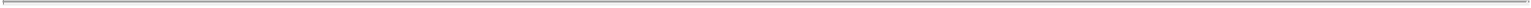 the number of remaining Redemption Dates (including the Redemption Date to which such calculation applies); provided, however, that Excluded Shares (as such term is defined in Section 4(b)) shall not be redeemed and shall be excluded from the calculations set forth in this sentence. If on any Redemption Date Delaware law governing distributions to stockholders prevents the Company from redeeming all shares of Series A-1 Preferred to be redeemed, the Company shall ratably redeem the maximum number of shares that it may redeem consistent with such law, and shall redeem the remaining shares as soon as it may lawfully do so under such law.The Company shall send written notice of the mandatory redemption (the “Redemption Notice”) to each holder of record of Series A-1 Preferred and Exchangeable Shares not less than 40 days prior to each Redemption Date. Each Redemption Notice shall state: (i) the number of shares of Series A-1 Preferred held by the holder (or the number of shares that the holder would hold if such holder exchanged the Exchangeable Shares) that the Company shall redeem on the Redemption Date specified in the Redemption Notice; (ii) the Redemption Date and the Redemption Price; and (iii) that the holder is to surrender to the Company, in the manner and at the place designated, his, her or its certificate or certificates representing the shares of Series A-1 Preferred to be redeemed or, if applicable, that the holder is to exchange any Exchangeable Shares for the shares of Series A-1 Preferred to be redeemed.If the Company receives, on or prior to the 20th day after the date of delivery of the Redemption Notice to a holder of Series A-1 Preferred or Exchangeable Shares, written notice from such holder that such holder elects to be excluded from the redemption provided in this Section 4, then the shares of Series A-1 Preferred registered on the books of the Company in the name of such holder at the time of the Company’s receipt of such notice and, if applicable, the shares of Series A-1 Preferred issuable upon exchange if Exchangeable Shares held by such holder at the time of the Company’s receipt of such notice, shall thereafter be “Excluded Shares.” Excluded Shares shall not be redeemed or redeemable pursuant to this Section 4, whether on such Redemption Date or thereafter.c. On or before the applicable Redemption Date, each holder of shares of Series A-1 Preferred to be redeemed on such Redemption Date shall surrender the certificate or certificates representing such shares (or, if such registered holder alleges that such certificate has been lost, stolen or destroyed, a lost certificate affidavit and agreement reasonably acceptable to the Company to indemnify the Company against any claim that may be made against the Company on account of the alleged loss, theft or destruction of such certificate) to the Company, in the manner and at the place designated in the Redemption Notice, and thereupon the Redemption Price for such shares shall be payable to the order of the person whose name appears on such certificate or certificates as the owner thereof. In the event less than all of the9shares of Series A-1 Preferred represented by a certificate are redeemed, a new certificate representing the unredeemed shares of Series A-1 Preferred shall promptly be issued to such holder.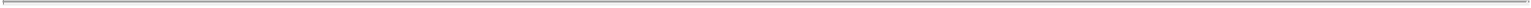 d. If the Redemption Notice shall have been duly given, and if on the applicable Redemption Date the Redemption Price payable upon redemption of the shares of Series A-1 Preferred to be redeemed on such Redemption Date is paid or tendered for payment or deposited with an independent payment agent so as to be available therefor in a timely manner, then notwithstanding that the certificates evidencing any of the shares of Series A-1 Preferred so called for redemption shall not have been surrendered, and all rights with respect to such shares shall forthwith after the Redemption Date terminate, except only the right of the holders to receive the Redemption Price without interest upon surrender of their certificate or certificates therefor.e. Shares of Junior Preferred and the share of Special Voting Preferred shall not be redeemable.5. Conversion Rights.The holders of the Series Preferred shall have the following rights with respect to the conversion of the Series Preferred into shares ofCommon Stock (the “Conversion Rights”):a. Optional Conversion. Subject to and in compliance with the provisions of this Section 5, any shares of Series Preferred may, at the option of the holder, be converted pursuant to this Section 5(a) into fully-paid and nonassessable shares of Common Stock at any time. The number of shares of Common Stock to which a holder of Series Preferred shall be entitled upon conversion pursuant to this Section 5(a) shall be obtained by multiplying the Series Preferred Conversion Rate (as defined below) by the number of shares of Series Preferred being converted.b. Series Preferred Conversion Rate. The conversion rate in effect at any time for conversion of the Series Preferred (as applicable, the “Series Preferred Conversion Rate”) shall be the quotient obtained by dividing the applicable Original Issue Price of the Series Preferred by the applicable “Series Preferred Conversion Price,” calculated as provided in Section 5(c).c. Conversion Price. The conversion price for the Series Preferred shall initially be the Original Issue Price of such Series Preferred (as applicable, the “Series Preferred Conversion Price”). Each initial Series Preferred Conversion Price shall be adjusted from time to time in accordance with this Section 5. All references to the applicable Series Preferred Conversion Price herein shall mean the applicable Series Preferred Conversion Price as so adjusted.d. Mechanics of Conversion. Each holder of Series Preferred who desires to convert the same into shares of Common Stock pursuant to this Section 5 shall surrender the certificate or certificates therefor, duly endorsed, or the holder shall notify the Company or its transfer agent that such certificates have been lost, stolen or destroyed and10execute an agreement reasonably satisfactory to the Company to indemnify the Company from any loss incurred by it in connection with such lost, stolen or destroyed certificates (a “Loss Affidavit”) at the office of the Company or any transfer agent for the Series Preferred, and shall give written notice to the Company at such office that such holder elects to convert the same. Such notice shall state the number of shares of Series Preferred being converted. Thereupon, the Company shall promptly issue and deliver at such office to such holder a certificate or certificates for the number of shares of Common Stock to which such holder is entitled and shall promptly pay in cash or, to the extent sufficient funds are not then legally available therefor, in Common Stock (at the Common Stock’s fair market value as determined by the Board of Directors as of the date of such conversion), any declared and unpaid dividends on the shares of Series Preferred being converted. Such conversion shall be deemed to have been made at the close of business on the date of such surrender of the certificates representing the shares of Series Preferred to be converted, and the person entitled to receive the shares of Common Stock issuable upon such conversion shall be treated for all purposes as the record holder of such shares of Common Stock on such date.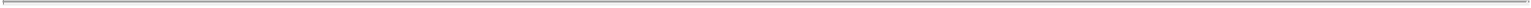 e. Adjustment for Stock Splits and Combinations. If the Company shall at any time or from time to time after the Original Filing Date effect a subdivision of the outstanding Common Stock without a corresponding subdivision of the applicable Series Preferred, the applicable Series Preferred Conversion Price in effect immediately before that subdivision shall be proportionately decreased. Conversely, if the Company shall at any time or from time to time after the Original Filing Date combine the outstanding shares of Common Stock into a smaller number of shares without a corresponding combination of the applicable Series Preferred, the applicable Series Preferred Conversion Price in effect immediately before the combination shall be proportionately increased. Any adjustment under this Section 5(e) shall become effective at the close of business on the date the subdivision or combination becomes effective.f. Adjustment for Common Stock Dividends and Distributions. If the Company at any time or from time to time after the Original Filing Date makes, or fixes a record date for the determination of holders of Common Stock entitled to receive, a dividend or other distribution payable in additional shares of Common Stock, in each such event the applicable Series Preferred Conversion Price that is then in effect shall be decreased as of the time of such issuance or, in the event such record date is fixed, as of the close of business on such record date, by multiplying such Series Preferred Conversion Price then in effect by a fraction (1) the numerator of which is the total number of shares of Common Stock issued and outstanding immediately prior to the time of such issuance or the close of business on such record date and (2) the denominator of which is the total number of shares of Common Stock issued and outstanding immediately prior to the time of such issuance or the close of business on such record date plus the number of shares of Common Stock issuable in payment of such dividend or distribution; provided, however, that if such record date is fixed and such dividend is not fully paid or if such distribution is not fully made on the date fixed therefor, such Series Preferred Conversion Price shall be recomputed accordingly as of the close of business on such record date and thereafter such Series Preferred Conversion Price shall be adjusted pursuant to this Section 5(f) to reflect the actual payment of such dividend or distribution.11g. Adjustments for Other Dividends and Distributions. If the Company at any time or from time to time after the Original Filing Date makes, or fixes a record date for the determination of holders of Common Stock entitled to receive, a dividend or other distribution payable in securities of the Company other than shares of Common Stock (other than a Deemed Liquidation Event as defined in Section 3(e) or a subdivision or combination of shares or stock dividend or a reorganization, merger, consolidation or sale of assets provided for elsewhere in this Section 5), in each such event provision shall be made so that the holders of the Series Preferred (including holders of Exchangeable Shares to the extent such Exchangeable Shares are exchangeable for Series A-1 Preferred) shall receive upon conversion thereof, in addition to the number of shares of Common Stock receivable thereupon, the amount of other securities of the Company which they would have received had their Series Preferred been converted into Common Stock on the date of such event and had they thereafter, during the period from the date of such event to and including the conversion date, retained such securities receivable by them as aforesaid during such period, subject to all other adjustments called for during such period under this Section 5 with respect to the rights of the holders of the Series Preferred or with respect to such other securities by their terms.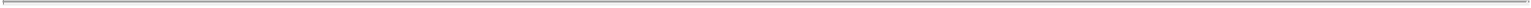 h. Adjustment for Reclassification, Exchange and Substitution. If at any time or from time to time after the Original Filing Date, the Common Stock issuable upon the conversion of the Series Preferred is changed into the same or a different number of shares of any class or classes of stock, whether by recapitalization, reclassification or otherwise (other than a Deemed Liquidation Event as defined in Section 3(e) or a subdivision or combination of shares or stock dividend or a reorganization, merger, consolidation or sale of assets provided for elsewhere in this Section 5), in any such event each holder of Series Preferred (including holders of Exchangeable Shares to the extent such Exchangeable Shares are exchangeable for Series A-1 Preferred) shall have the right thereafter to convert such stock into the kind and amount of stock and other securities and property receivable upon such recapitalization, reclassification or other change by holders of the maximum number of shares of Common Stock into which such shares of Series Preferred could have been converted immediately prior to such recapitalization, reclassification or change, all subject to further adjustment as provided herein or with respect to such other securities or property by the terms thereof.i. Reorganizations, Mergers, Consolidations or Sales of Assets. If at any time or from time to time after the Original Filing Date, there is a capital reorganization of the Common Stock (other than a Deemed Liquidation Event as defined in Section 3(e) or a recapitalization, subdivision, combination, reclassification, exchange or substitution of shares provided for elsewhere in this Section 5), as a part of such capital reorganization, provision shall be made so that the holders of the Series Preferred (including holders of Exchangeable Shares to the extent such Exchangeable Shares are exchangeable for Series A-1 Preferred) shall thereafter be entitled to receive upon conversion of the Series Preferred the number of shares of stock or other securities or property of the Company to which a holder of the number of shares of Common Stock deliverable upon conversion would have been entitled on such capital reorganization, subject to adjustment in respect of such stock or securities by the terms thereof. In any such case, appropriate adjustment shall be made in the application of the provisions of this Section 5 with respect to the rights of the holders of Series Preferred (including holders of Exchangeable Shares to the extent such Exchangeable Shares are exchangeable for Series A-1 Preferred) after the capital reorganization to the end that the provisions of this Section 512(including adjustment of each applicable Series Preferred Conversion Price then in effect and the number of shares issuable upon conversion of the Series Preferred) shall be applicable after that event and be as nearly equivalent as practicable.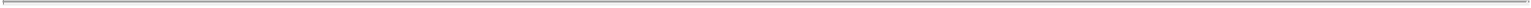 j. Sale of Shares Below Series Preferred Conversion Price.If at any time or from time to time after the Original Filing Date, the Company issues or sells, or is deemed by the express provisions of this subsection (j) to have issued or sold, Additional Shares of Common Stock (as defined in subsection (j)(iv) below), other than as a dividend or other distribution on any class of stock as provided in Section 5(f) above, and other than a subdivision or combination of shares of Common Stock as provided in Section 5(e) above, for an Effective Price (as defined in subsection (j)(iv) below) less than the then effective applicable Series Preferred Conversion Price, then and in each such case the then effective applicable Series Preferred Conversion Price shall be reduced, as of the opening of business on the date of such issue or sale, to a price determined by multiplying such Series Preferred Conversion Price by a fraction (i) the numerator of which shall bethe number of shares of Common Stock deemed outstanding (as defined below) immediately prior to such issue or sale plus (B) the number of shares of Common Stock which the aggregate consideration received (as defined in subsection (j)(ii)) by the Company for the total number of Additional Shares of Common Stock so issued would purchase at such Series Preferred Conversion Price and (ii) the denominator of which shall be the number of shares of Common Stock deemed outstanding (as defined below) immediately prior to such issue or sale plus the total number of Additional Shares of Common Stock so issued. For the purposes of the preceding sentence, the number of shares of Common Stock deemed to be outstanding as of a given date shall be the sum ofthe number of shares of Common Stock actually outstanding, (B) the number of shares of Common Stock into which the then outstanding shares of Preferred Stock could be converted if fully converted on the day immediately preceding the given date (assuming the exchange of all Exchangeable Shares pursuant to the Exchange Agreement) and (C) the number of shares of Common Stock which could be obtained through the exercise or conversion of all other rights, options and convertible securities outstanding on the day immediately preceding the given date.For the purpose of making any adjustment required under this Section 5(j), the consideration received by the Company for any issue or sale of securities shall (A) to the extent it consists of cash, be computed at the net amount of cash received by the Company after deduction of any underwriting or similar commissions, compensation or concessions paid or allowed by the Company in connection with such issue or sale but without deduction of any expenses payable by the Company, (B) to the extent it consists of property other than cash, be computed at the fair value of that property as determined in good faith by the Board of Directors and (C) if Additional Shares of Common Stock, Convertible Securities (as defined in subsection (j)(iii) below) or rights or options to purchase either Additional Shares of Common Stock or Convertible Securities are issued or sold together with other stock or securities or other assets of the Company for a consideration which covers both, be computed as the portion of the consideration so received that may be reasonably determined in good faith by the Board of Directors to be allocable to such Additional Shares of Common Stock, Convertible Securities or rights or options.13For the purpose of the adjustment required under this Section 5(j), if the Company issues or sells any rights or options for the purchase of, or stock or other securities convertible into, Additional Shares of Common Stock (such convertible stock or securities being herein referred to as “Convertible Securities”) and if the Effective Price of such Additional Shares of Common Stock is less than the applicable Series Preferred Conversion Price, in each case the Company shall be deemed to have issued at the time of the issuance of such rights or options or Convertible Securities the maximum number of Additional Shares of Common Stock issuable upon exercise or conversion thereof and to have received as consideration for the issuance of such shares an amount equal to the total amount of the consideration, if any, received by the Company for the issuance of such rights or options or Convertible Securities, plus, in the case of such rights or options, the minimum amounts of consideration, if any, payable to the Company upon the exercise of such rights or options, plus, in the case of Convertible Securities, the minimum amounts of consideration, if any, payable to the Company (other than by cancellation of liabilities or obligations evidenced by such Convertible Securities) upon the conversion thereof; provided that if in the case of Convertible Securities the minimum amounts of such consideration cannot be ascertained, but are a function of antidilution or similar protective clauses, the Company shall be deemed to have received the minimum amounts of consideration without reference to such clauses; provided further that if the minimum amount of consideration payable to the Company upon the exercise or conversion of rights, options or Convertible Securities is reduced over time or on the occurrence or non-occurrence of specified events other than by reason of antidilution adjustments, the Effective Price shall be recalculated at such time using the figure to which such minimum amount of consideration is reduced; provided further that if the minimum amount of consideration payable to the Company upon the exercise or conversion of such rights, options or Convertible Securities is subsequently increased, the Effective Price shall be again recalculated using the increased minimum amount of consideration payable to the Company upon the exercise or conversion of such rights, options or Convertible Securities. No further adjustment of such Series Preferred Conversion Price, as adjusted upon the issuance of such rights, options or Convertible Securities, shall be made as a result of the actual issuance of Additional Shares of Common Stock on the exercise of any such rights or options or the conversion of any such Convertible Securities. If any such rights or options or the conversion privilege represented by any such Convertible Securities shall expire without having been exercised, such Series Preferred Conversion Price as adjusted upon the issuance of such rights, options or Convertible Securities shall be readjusted to the applicable Series Preferred Conversion Price which would have been in effect had an adjustment been made on the basis that the only Additional Shares of Common Stock so issued were the Additional Shares of Common Stock, if any, actually issued or sold on the exercise of such rights or options or rights of conversion of such Convertible Securities, and such Additional Shares of Common Stock, if any, were issued or sold for the consideration actually received by the Company upon such exercise, plus the consideration, if any, actually received by the Company for the granting of all such rights or options, whether or not exercised, plus the consideration received for issuing or selling the Convertible Securities actually converted, plus the consideration, if any, actually received by the Company (other than by cancellation of liabilities or obligations evidenced by such Convertible Securities) on the conversion of such Convertible Securities, provided that such readjustment shall not apply to prior conversions of Series Preferred.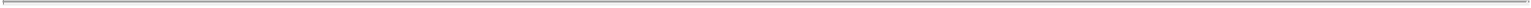 14“Additional Shares of Common Stock” shall mean all shares of Common Stock issued by the Company or deemed to be issued pursuant to this Section 5(j), whether or not subsequently reacquired or retired by the Company, other than the Excluded Securities. “Excluded Securities” shall mean (1) shares of Common Stock issued upon conversion of the Series Preferred and upon exchange of the Exchangeable Shares or as a stock split or dividend on the Series Preferred for which an adjustment to the applicable Series Preferred Conversion Price is made pursuant to Section 5(e) or 5(f); (2) shares of Common Stock and/or options, warrants or other Common Stock purchase rights and the Common Stock issued pursuant to such options, warrants or other rights issued after the Original Filing Date to employees, officers or directors of, or consultants or advisors to, the Company or any subsidiary pursuant to stock purchase or stock option plans or other arrangements, in each instance that are approved by the Board of Directors (including a majority of the Series A-1 Directors); (3) shares of Common Stock issued pursuant to the exercise of options, warrants or convertible securities outstanding as of the Original Filing Date; (4) shares of Common Stock or rights to purchase Common Stock issued or issuable to banks, equipment lessors or other financial institutions, or to real property lessors, pursuant to a debt financing, equipment leasing or real property leasing transaction approved by the Board of Directors (including a majority of the Series A-1 Directors); and (5) the share of Special Voting Preferred and the shares of Series A-1 Preferred issued upon exchange of the Exchangeable Shares pursuant to the Exchange Agreement. The “Effective Price” of Additional Shares of Common Stock shall mean the quotient determined by dividing the total number of Additional Shares of Common Stock issued or sold, or deemed to have been issued or sold by the Company under this Section 5(j), into the aggregate consideration received, or deemed to have been received by the Company for such issue under this Section 5(j), for such Additional Shares of Common Stock.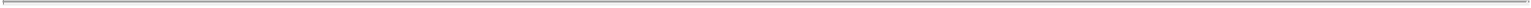 Certificate of Adjustment. In each case of an adjustment or readjustment of the applicable Series Preferred Conversion Price for the number of shares of Common Stock or other securities issuable upon conversion of the applicable Series Preferred, if such Series Preferred is then convertible pursuant to this Section 5, the Company, at its expense, shall promptly compute such adjustment or readjustment in accordance with the provisions hereof and prepare a certificate showing such adjustment or readjustment, and shall mail such certificate, by first class mail, postage prepaid, to each registered holder of such Series Preferred or any Exchangeable Shares at the holder’s address as shown in the Company’s books or the books of Celladon Europe, as applicable, and no later than 30 days following the effective date of such adjustment or readjustment. The certificate shall set forth such adjustment or readjustment, showing in detail the facts upon which such adjustment or readjustment is based, including a statement of (1) the consideration received or deemed to be received by the Company for any Additional Shares of Common Stock issued or sold or deemed to have been issued or sold, (2) each Series Preferred Conversion Price in effect at the time, (3) the number of Additional Shares of Common Stock and (4) the type and amount, if any, of other property which at the time would be received upon conversion of each share of Series Preferred.Notices of Record Date. Upon (i) any taking by the Company of a record of the holders of any class of securities for the purpose of determining the holders thereof who are entitled to receive any dividend or other distribution or (ii) any Deemed Liquidation Event or other capital reorganization of the Company, any reclassification or recapitalization of the capital stock of the Company, any merger or consolidation of the15Company with or into any other corporation, or any voluntary or involuntary dissolution, liquidation or winding up of the Company, the Company shall mail to each holder of Series Preferred and Exchangeable Shares at least 20 days prior to the record date or effective date, as applicable, specified therein a notice specifying (1) the date on which any such record is to be taken for the purpose of such dividend or distribution and a description of such dividend or distribution, (2) the date on which any such Deemed Liquidation Event, reorganization, reclassification, transfer, consolidation, merger, dissolution, liquidation or winding up is expected to become effective and (3) the date, if any, that is to be fixed as to when the holders of record of Common Stock (or other securities) shall be entitled to exchange their shares of Common Stock (or other securities) for securities or other property deliverable upon such Deemed Liquidation Event, reorganization, reclassification, transfer, consolidation, merger, dissolution, liquidation or winding up.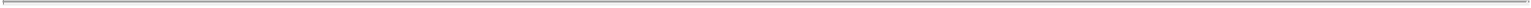 m. Automatic Conversion.Each share of Series Preferred shall automatically be converted into shares of Common Stock based on the then-effective applicable Series Preferred Conversion Rate, at such time (the “Election/IPO Conversion Time”) as (A) may be designated by the holders of at least 60% of the outstanding shares of Series A-1 Preferred, voting as a separate class on an as-if-converted to Common Stock basis, or (B) is immediately prior to the closing of a firmly underwritten public offering pursuant to an effective registration statement under the Securities Act of 1933, as amended, covering the offer and sale of Common Stock for the account of the Company in which the gross cash proceeds to the Company (after deduction of underwriting commissions and expenses) are at least $50,000,000 and the offering price per share is not less than three times the Series A-1 Original Issue Price. Upon the Election/IPO Conversion Time, any declared and unpaid dividends shall be paid in accordance with the provisions of Section 5(d).Upon the Election/IPO Conversion Time, the outstanding shares of Series Preferred that are subject to automatic conversion as provided above, as applicable, shall be converted automatically without any further action by the holders of such shares and whether or not the certificates representing such shares are surrendered to the Company or its transfer agent; provided, however, that the Company shall not be obligated to issue certificates evidencing the shares of Common Stock issuable upon such conversion unless the certificates evidencing such shares of Series Preferred or a Loss Affidavit are delivered to the Company or its transfer agent as provided below. Upon the occurrence of such automatic conversion of such Series Preferred, the holders of such Series Preferred shall surrender the certificates (or Loss Affidavit) representing such shares at the office of the Company or any transfer agent for the Series Preferred. Thereupon, there shall be issued and delivered to such holder promptly at such office and in its name as shown on such surrendered certificate or certificates, a certificate or certificates for the number of shares of Common Stock into which the shares of Series Preferred surrendered were convertible on the date on which such automatic conversion occurred, and any declared and unpaid dividends shall be paid in accordance with the provisions of Section 5(d).Fractional Shares. No fractional shares of Common Stock shall be issued upon conversion of Series Preferred. All shares of Common Stock (including fractions16thereof) issuable upon conversion of more than one share of Series Preferred by a holder thereof shall be aggregated for purposes of determining whether the conversion would result in the issuance of any fractional share. If, after the aforementioned aggregation, the conversion would result in the issuance of any fractional share, the Company shall, in lieu of issuing any fractional share, pay cash equal to the product of such fraction multiplied by the Common Stock’s fair market value (as determined by the Board of Directors) on the date of conversion.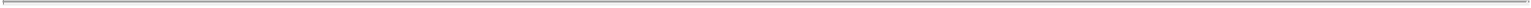 o. Reservation of Stock Issuable Upon Conversion. The Company shall at all times reserve and keep available out of its authorized but unissued shares of Common Stock, solely for the purpose of effecting the conversion of the shares of the Series Preferred, such number of its shares of Common Stock as shall from time to time be sufficient to effect the conversion of all outstanding shares of the Series Preferred. If at any time the number of authorized but unissued shares of Common Stock shall not be sufficient to effect the conversion of all then outstanding shares of the Series Preferred (including any Series A-1 Preferred issuable upon exchange of any outstanding Exchangeable Shares), the Company will take such corporate action as may, in the opinion of its counsel, be necessary to increase its authorized but unissued shares of Common Stock to such number of shares as shall be sufficient for such purpose.p. Notices. Any notice required by the provisions of this Section 5 shall be in writing and shall be deemed effectively given: (i) upon personal delivery to the party to be notified, (ii) when sent by confirmed telex or facsimile if sent during normal business hours of the recipient; if not, then on the next business day, (iii) five days after having been sent by registered or certified mail, return receipt requested, postage prepaid or (iv) one day after deposit with a nationally recognized overnight courier, specifying next day delivery, with written verification of receipt. All notices shall be addressed to each holder of record at the address of such holder appearing on the books of the Company or, in the case of notices to holders of Exchangeable Shares, the address of such holder appearing on the books of Celladon Europe.q. Payment of Taxes. The Company will pay all taxes (other than taxes based upon income) and other governmental charges that may be imposed with respect to the issue or delivery of shares of Common Stock upon conversion of shares of Series Preferred, excluding any tax or other charge imposed in connection with any transfer involved in the issue and delivery of shares of Common Stock in a name other than that in which the shares of Series Preferred so converted were registered.r. No Dilution or Impairment. Without the consent of the holders of the then outstanding Series A-1 Preferred, as required under Section 2(b), as applicable, the Company shall not amend this Amended and Restated Certificate of Incorporation or participate in any reorganization, transfer of assets, consolidation, merger, Deemed Liquidation Event, dissolution, issue or sale of securities or take any other voluntary action, for the purpose of avoiding or seeking to avoid the observance or performance of any of the terms to be observed or performed hereunder by the Company, but shall at all times in good faith assist in carrying out all such action as may be reasonably necessary or appropriate in order to protect the conversion rights of the holders of the Series Preferred against dilution or other impairment.s. Special Mandatory Conversion.17Unless the holders of at least 60% of the outstanding shares of Series A-1 Preferred otherwise consent in writing (with notice to the Company) prior to the applicable Commitment Deadline (as defined in the Purchase Agreement) or applicable Funding Deadline (as defined in the Purchase Agreement), as applicable, all shares of Series A-1 Preferred held by any Non-Participating Purchaser (as defined in the Purchase Agreement) on the date of such Commitment Deadline or Funding Deadline, as applicable (including any shares of Series A-1 Preferred issuable upon exchange of any Exchangeable Shares held by any Non-Participating Purchaser), shall automatically, and without any further action on the part of such Non-Participating Purchaser, be converted into Common Stock at a rate of one (1) share of Common Stock for every ten (10) shares of Series A-1 Preferred; provided, that the Company has delivered to such Non-Participating Purchaser written notice of such Milestone Closing (as defined in the Purchase Agreement) as provided for in the Purchase Agreement. Such conversion is referred to as a “Special Mandatory Conversion.”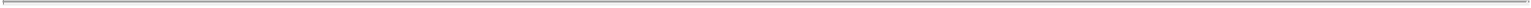 Upon a Special Mandatory Conversion, each holder of shares of Series A-1 Preferred converted pursuant to Section 5(s)(i) shall be sent written notice of such Special Mandatory Conversion and the place designated for mandatory conversion of all such shares of Series A-1 Preferred pursuant to this Section 5(s). Upon receipt of such notice, each such holder shall surrender his, her or its certificate or certificates for all such applicable shares (or, if such holder alleges that such certificate has been lost, stolen or destroyed, a lost certificate affidavit and agreement reasonably acceptable to the Company to indemnify the Company against any claim that may be made against the Company on account of the alleged loss, theft or destruction of such certificate) to the Company at the place designated in such notice. If so required by the Company, certificates surrendered for conversion shall be endorsed or accompanied by written instrument or instruments of transfer, in form satisfactory to the Company, duly executed by the registered holder or by his, her or its attorney duly authorized in writing. All rights with respect to the Series A-1 Preferred converted pursuant to Section 5(s)(i), including the rights, if any, to receive notices and vote (other than as a holder of Common Stock), will terminate at the time of the Special Mandatory Conversion (notwithstanding the failure of the holder or holders thereof to surrender the certificates for such shares at or prior to such time), except only the rights of the holders thereof, upon surrender of their certificate or certificates therefor (or lost certificate affidavit and agreement), to receive the items provided for in the next sentence of this Section 5(s)(ii). As soon as practicable after the Special Mandatory Conversion and the surrender of the certificate or certificates (or lost certificate affidavit and agreement) for Series A-1 Preferred so converted, the Company shall issue and deliver to such holder, a certificate or certificates for the number of full shares of Common Stock issuable on such conversion in accordance with the provisions hereof, together with cash as provided in Section 5(n) in lieu of any fraction of a share of Common Stock otherwise issuable upon such conversion. All converted Series A-1 Preferred shall be retired and cancelled and may not be reissued as shares of such series.No Reissuance of Preferred Stock. No share or shares of Preferred Stock acquired by the Company by reason of redemption, purchase, conversion or otherwise shall be reissued; and in addition, the Certificate of Incorporation shall be appropriately amended to effect the corresponding reduction in the Company’s authorized stock.18No Preemptive Rights. Stockholders shall have no preemptive rights except as set forth in the Certificate of Incorporation; provided that the Company may grant rights of first refusal to stockholders pursuant to written agreements approved by the Board of Directors of the Company.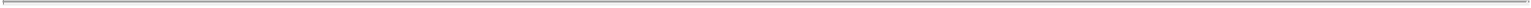 V.A. The liability of the directors of the Company for monetary damages shall be eliminated to the fullest extent permissible under applicable law.B. To the fullest extent permitted by applicable law, the Company is authorized to provide indemnification of (and advancements of expenses to) directors, officers and agents of the Company (and any other persons to which applicable law permits the Company to provide indemnification) through bylaw provisions, agreements with such persons, or otherwise, in excess of the indemnification and advancement of expenses otherwise permitted by such applicable law. If, after the effective date of this Article, applicable law is amended in a manner which permits a corporation to limit the monetary or other liability of its directors or to authorize indemnification of, or advancement of such defense expenses to, its directors or to authorize indemnification of, or advancement of such defense expenses to, its directors or other persons, in any such case to a greater extent than is permitted on such effective date, the references in this Article to “applicable law” shall to that extent be deemed to refer to such applicable law as so amended.C. Any repeal or modification of this Article shall only be prospective and shall not affect the rights under this Article in effect at the time of the alleged occurrence of any action or omission to act giving rise to liability.VI.The Company renounces, to the fullest extent permitted by the laws of the State of Delaware, any interest or expectancy of the Company in, or in being offered an opportunity to participate in, any Excluded Opportunity. An “Excluded Opportunity” is any matter, transaction or interest that is presented to, or acquired, created or developed by, or which otherwise comes into the possession of, (i) any director of the Company who is not an employee of the Company or any of its subsidiaries, or (ii) any holder of Preferred Stock or Exchangeable Shares or any partner, member, director, stockholder, employee, agent or investment adviser of any such holder, other than someone who is an employee of the Company or any of its subsidiaries (collectively, “Covered Persons”), unless such matter, transaction or interest is presented to, or acquired, created or developed by, or otherwise comes into the possession of, a Covered Person expressly and solely in such Covered Person’s capacity as a director of the Company. No amendment or repeal of this provision shall apply to or have any effect on the liability or alleged liability of any director or stockholder of the Company for or with respect to any opportunities of which such director or stockholder becomes aware prior to such amendment or repeal.* * * *19FOUR: This Amended and Restated Certificate of Incorporation has been duly approved by the Board of Directors of the Company in accordance with the provisions of Sections 242 and 245 of the DGCL.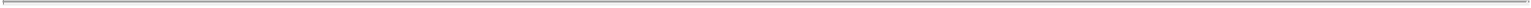 FIVE: This Amended and Restated Certificate of Incorporation was approved by the holders of the requisite number of shares of the Company in accordance with Section 228 of the DGCL. This Amended and Restated Certificate of Incorporation has been duly adopted in accordance with the provisions of Sections 242 and 245 of the DGCL by the stockholders of the Company.[REMAINDER OF PAGE INTENTIONALLY LEFT BLANK]20IN WITNESS WHEREOF, Celladon Corporation has caused this Amended and Restated Certificate of Incorporation to be signed by its President and Chief Executive Officer this 26th day of April, 2012.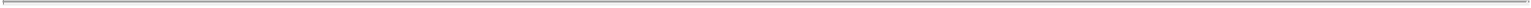 /s/ Krisztina M. ZseboKrisztina M. Zsebo, Ph.D.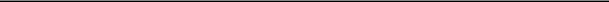 President and Chief Executive OfficerCERTIFICATE OF AMENDMENT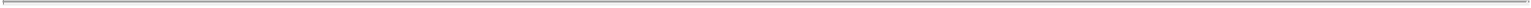 TOAMENDED AND RESTATED CERTIFICATE OF INCORPORATIONOFCELLADON CORPORATIONCelladon Corporation (the “Company”), a corporation organized and existing under and by virtue of the General Corporation Law of the State ofDelaware (“DGCL”), does hereby certify that:FIRST: The name of the Company is Celladon Corporation.SECOND: The date on which the Company’s Certificate of Incorporation was originally filed with the Secretary of State of the State of Delaware was February 24, 2012.THIRD: the Board of Directors of the Company, acting in accordance with the provisions of Sections 141 and 242 of the DGCL, adopted resolutions amending its Amended and Restated Certificate of Incorporation (the “Certificate”) as follows:1. Section A of Article IV of the Certificate is hereby amended and restated to read in its entirety as follows:“A. The Company is authorized to issue two classes of stock to be designated, respectively, “Common Stock” and “Preferred Stock.” The total number of shares which the Company is authorized to issue is 327,964,577 shares, 180,000,000 shares of which shall be Common Stock (the “Common Stock”) and 147,964,577 shares of which shall be Preferred Stock (the “Preferred Stock”). The Common Stock shall have a par value of $0.0001 per share. The par value per share of each series of Preferred Stock shall be as set forth below.”The first sentence of Section B of Article IV of the Certificate is hereby amended and restated to read in its entirety as follows: “135,826,497 of the authorized shares of Preferred Stock are hereby designated “Series A-1 Preferred Stock” (the “Series A-1 Preferred”), par value $0.0001 per share.”The first sentence of Section D(5)(a) of Article IV of the Certificate is hereby amended and restated to read in its entirety as follows:“Optional Conversion. Subject to and in compliance with the provisions of this Section 5, any shares of Series Preferred may, at the option of the holder, be converted pursuant to this Section 5(a) into fully-paid and nonassessable shares of Common Stock at any time; provided, however, that no shares of Series Preferred shall be converted pursuant to this Section 5(a) during the time period beginning on October 10, 2013 and ending on the earliest of (i) the Maturity Date (as defined below), (ii) immediately following a Qualified Financing (as defined below), or (iii) immediately prior to the occurrence of a Deemed Liquidation Event.4. Section D(5)(m)(i) of Article IV of the Certificate is hereby amended and restated to read in its entirety as follows:“(i) Each share of Series Preferred shall automatically be converted into shares of Common Stock based on the then-effective applicable Series Preferred Conversion Rate, at such time (the “Election/IPO Conversion Time”) as (A) maybe designated by the holders of at least 60% of the outstanding shares of Series A-1 Preferred, voting as a separate class on an as-if-converted to Common Stock basis, or (B) is immediately prior to the closing of a firmly underwritten public offering pursuant to an effective registration statement under the Securities Act of 1933, as amended, covering the offer and sale of Common Stock for the account of the Company in which the gross cash proceeds to the Company (after deduction of underwriting commissions and expenses) are at least $50,000,000 (or such lesser amount approved by the Company’s Board of Directors or a duly authorized committee thereof) and the offering price per share is not less than three times the Series A-1 Original Issue Price (or such lesser price per share approved by the Company’s Board of Directors or a duly authorized committee thereof) (a “Qualified IPO”). Upon the Election/IPO Conversion Time, any declared and unpaid dividends shall be paid in accordance with the provisions of Section 5(d).”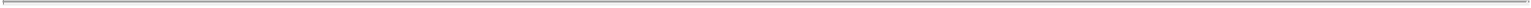 Section (D)(5)(s) of Article IV of the Certificate is hereby amended by deleting subsection (ii) thereof and replacing it with the following new subsections (ii), (iii), (iv) and (v) immediately following Section (D)(5)(s)(i):“(ii) Special Definitions. For purposes of this Section (D)(5)(s), the following definitions shall apply:“2013 Note and Warrant Purchase Agreement” shall mean that certain Note and Warrant Purchase Agreement by and among the Company and certain holders of the Series Preferred dated on or about October 11, 2013.“Affiliate” shall mean, with respect to any specified person or entity, any person that directly or indirectly controls, is controlled by, or is under common control with, such specified person or entity.“Closing” shall mean the closing of the sale of Notes and warrants under the 2013 Note and Warrant Purchase Agreement.“Major Holder” shall mean any holder of the Company’s outstanding Preferred Stock that holds, together with its Affiliates, at least4,000,000 shares of Series Preferred as of October 10, 2013.“Maturity Date” shall have the meaning set forth in the Notes.“Minimum Aggregate Qualified Financing Amount” shall have the meaning set forth in the 2013 Note and Warrant Purchase Agreement.“Minimum Pro Rata B Allocation” shall mean, with respect to each Major Holder, a percentage equal to 20% of such Major Holder’s Pro Rata B Allocation.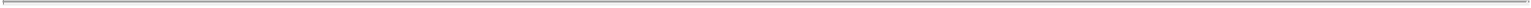 “Minimum Qualified Financing Allocation,” shall have the meaning, with respect to each Major Holder, set forth in the 2013 Note and Warrant Purchase Agreement.“Minimum Qualified Financing Allocation Amount” shall mean, with respect to each Major Holder, a dollar amount determined by multiplying such Major Holder’s Minimum Qualified Financing Allocation by the Minimum Aggregate Qualified Financing Amount.“Notes” shall mean the convertible promissory notes issued pursuant to the 2013 Note and Warrant Purchase Agreement.“Pro Rata A Allocation” shall mean, with respect to each Major Holder, a percentage equal to (1) 6/11ths multiplied by the quotient of(i) the total number of shares of Series A-1 Preferred held by such Major Holder divided by (ii) the total number of all shares of Series A-1 Preferred held by all Major Holders.“Pro Rata B Allocation” shall mean, with respect to each Major Holder, a percentage equal to (1) 5/11ths multiplied by the quotient of(i) the total number of shares of Series Preferred held by such Major Holder divided by (ii) the total number of all shares of Series Preferred held by all Major Holders.“Qualified Financing” shall have the meaning set forth in the Notes.(iii)If a Major Holder, together with one or more of its Affiliates, does not purchase at least 100% of such Major Holder’s Pro Rata A Allocation of $1,000,000 principal amount of Notes at the Closing, then each share of Preferred Stock held by such Major Holder shall automatically, without any further action of such Major Holder, be converted into 1/10th of a share of Common Stock. If a Major Holder, together with one or more of its Affiliates, purchases at least such Major Holder’s Pro Rata A Allocation of $1,000,000 principal amount of Notes at the Closing but fails to purchase a principal amount of Notes at the Closing equal to at least $1,000,000 multiplied by the sum of such Major Holder’s Pro Rata A Allocation and Minimum Pro Rata B Allocation, then each share of Preferred Stock held by such Major Holder shall automatically, without any further action of such Major Holder or the Company, be converted into 4/5th of a share of Common Stock.If the Company offers to the Major Holders the opportunity to purchase shares of capital stock of the Company in a Qualified Financing (whether directly or through a placement agent or underwriter), the closing of which occurs on or before the Maturity Date, and a Major Holder, together with one or more of its Affiliates, fails to purchase at such Qualified Financing shares of capital stock of the Company having an aggregate purchase price equal to at least 100% of such Major Holder’s Minimum Qualified Financing Allocation Amount, then each share of Preferred Stock held by such Major Holder shall automatically, without any further action of such Major Holder or the Company, be converted into 1/10th of a share of Common Stock.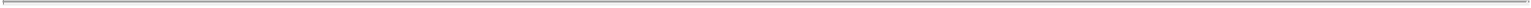 Upon a Special Mandatory Conversion or a mandatory conversion pursuant to Section 5(s)(iii) above (each, a “Mandatory Conversion”), each holder of shares of Series Preferred converted pursuant to Section 5(s)(i) or (iii) shall be sent written notice of such Mandatory Conversion and the place designated for mandatory conversion of all applicable shares of Series Preferred pursuant to this Section 5(s). Upon receipt of such notice, each such holder shall surrender his, her or its certificate or certificates for all such applicable shares (or, if such holder alleges that such certificate has been lost, stolen or destroyed, a lost certificate affidavit and agreement reasonably acceptable to the Company to indemnify the Company against any claim that may be made against the Company on account of the alleged loss, theft or destruction of such certificate) to the Company at the place designated in such notice. If so required by the Company, certificates surrendered for conversion shall be endorsed or accompanied by written instrument or instruments of transfer, in form satisfactory to the Company, duly executed by the registered holder or by his, her or its attorney duly authorized in writing. All rights with respect to the Series Preferred converted pursuant to Section 5(s)(i) or (iii), including the rights, if any, to receive notices and vote (other than as a holder of Common Stock), will terminate at the time of the Mandatory Conversion (notwithstanding the failure of the holder or holders thereof to surrender the certificates for such shares at or prior to such time), except only the rights of the holders thereof, upon surrender of their certificate or certificates therefor (or lost certificate affidavit and agreement), to receive the items provided for in the next sentence of this Section 5(s) (iv). As soon as practicable after the Mandatory Conversion and the surrender of the certificate or certificates (or lost certificate affidavit and agreement) for such Series Preferred so converted, the Company shall issue and deliver to such holder, a certificate or certificates for the number of full shares of Common Stock issuable on such conversion in accordance with the provisions hereof, together with cash as provided in Section 5(n) in lieu of any fraction of a share of Common Stock otherwise issuable upon such conversion. All converted Series Preferred shall be retired and cancelled and may not be reissued as shares of such series.Notwithstanding anything else to the contrary set forth in this Certificate of Incorporation, the provisions of Sections (D)(5)(s)(ii), (iii) and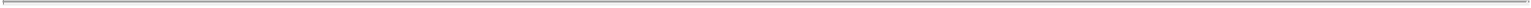 may not be amended without the affirmative vote or written consent of each Major Holder that purchases a Note pursuant to the 2013 Note and Warrant Purchase Agreement.”* * * *FOURTH: The foregoing amendment was duly adopted by the Company’s board of directors pursuant to Section 141 of the DGCL and by the stockholders of the Company pursuant to Section 228 of the DGCL.[SIGNATURE APPEARS ON NEXT PAGE]IN WITNESS WHEREOF, Celladon Corporation has caused this Certificate of Amendment to be signed by an authorized officer thereof, this 9th day of October, 2013.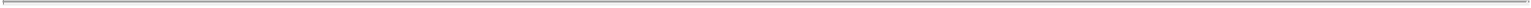 By:  /s/ Krisztina M. Zsebo, Ph.D.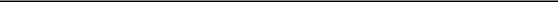 Krisztina M. Zsebo, Ph.D.President and Chief Executive OfficerCERTIFICATE OF AMENDMENT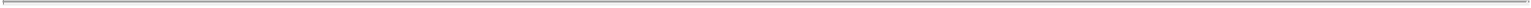 TOAMENDED AND RESTATED CERTIFICATE OF INCORPORATIONOFCELLADON CORPORATIONCelladon Corporation (the “Company”), a corporation organized and existing under and by virtue of the General Corporation Law of the State ofDelaware (the “DGCL”), does hereby certify that:FIRST: The name of the Company is Celladon Corporation.SECOND: The date on which the Company’s Certificate of Incorporation was originally filed with the Secretary of State of the State of Delaware was February 24, 2012.THIRD: The Board of Directors of the Company, acting in accordance with the provisions of Sections 141 and 242 of the DGCL, adopted resolutions amending its Amended and Restated Certificate of Incorporation (the “Certificate”) as follows:The first paragraph of Article IV of the Company’s Amended and Restated Certificate of Incorporation is hereby amended to add the following at the end of such paragraph:“Effective at the time of filing of this Certificate of Amendment with the Secretary of State of the State of Delaware, every 12.49 shares of Common Stock issued and outstanding shall, automatically and without any action on the part of the respective holders thereof, be combined and converted into one share of Common Stock without increasing or decreasing the par value of each share of Common Stock (the “Reverse Split”); provided, however, that the Company shall issue no fractional shares of Common Stock as a result of the Reverse Split, but shall instead pay to any stockholder who would be entitled to receive a fractional share as a result of the actions set forth herein a sum in cash equal to the fair market value of the shares constituting such fractional share as determined by the Board of Directors of the Company. The Reverse Split shall occur whether or not the certificates representing such shares of Common Stock are surrendered to the Company or its transfer agent. The Reverse Split shall be effected on a record holder-by-record holder basis, such that any fractional shares of Common Stock resulting from the Reverse Split and held by a single record holder shall be aggregated.”FOURTH: Thereafter, pursuant to a resolution of the Board of Directors, this Certificate of Amendment was submitted to the stockholders of the Company for their approval, and was duly adopted in accordance with the provisions of Sections 228 and 242 of the DGCL.[SIGNATURE PAGE FOLLOWS]IN WITNESS WHEREOF, Celladon Corporation has caused this Certificate of Amendment to be executed by its duly authorized officer as of October 25, 2013.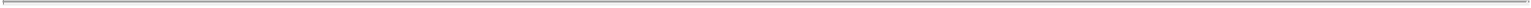 /s/ Krisztina M. Zsebo, Ph.D.Krisztina M. Zsebo, Ph.D.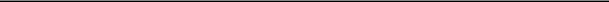 President and Chief Executive OfficerExhibit 4.1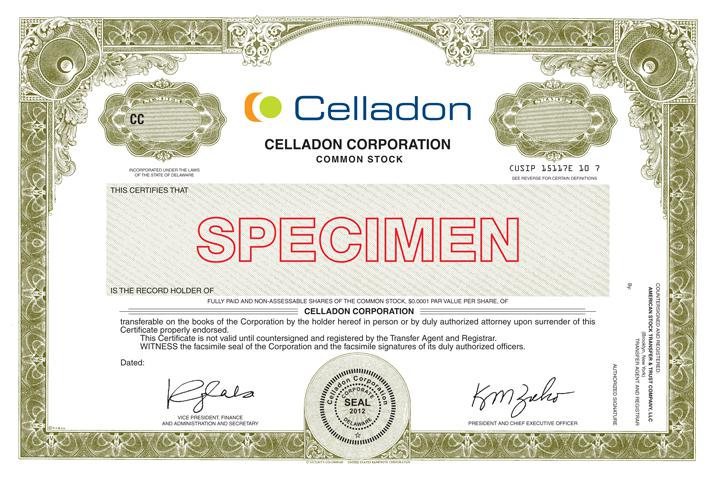 The following abbreviations, when used in the inscription on the face of this certificate, shall be construed as though they were written out in full according to applicable laws or regulations: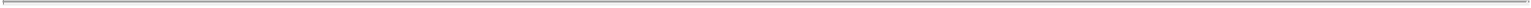 TEN COM TEN ENT JT TENAdditional abbreviations may also be used though not in the above list.For value received,	hereby sell(s), assign(s) and transfer(s) unto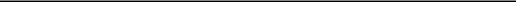 PLEASE INSERT SOCIAL SECURITY OR OTHERIDENTIFYING NUMBER OF ASSIGNEE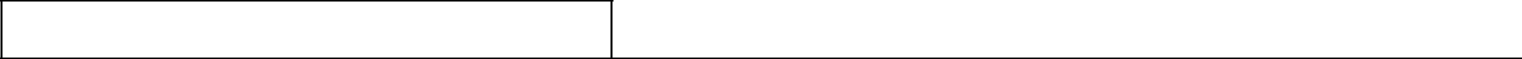 PLEASE PRINT OR TYPEWRITE NAME AND ADDRESS INCLUDING ZIP CODE OF ASSIGNEE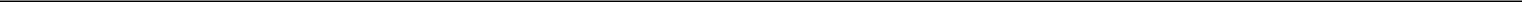 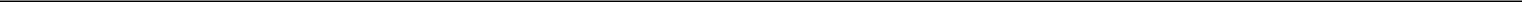 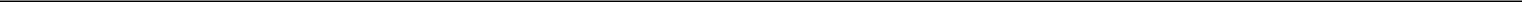 Shares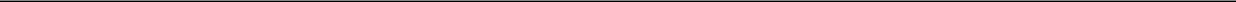 of the common stock represented by the within Certificate, and do(es) hereby irrevocably constitute and appointAttorney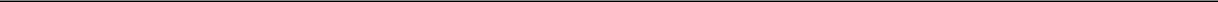 to transfer the said stock on the books of the within-named Corporation with full power of substitution in the premises.Dated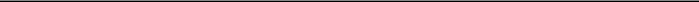 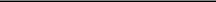 NOTICE:SIGNATURE(S) GUARANTEED: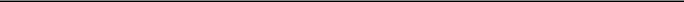 THE SIGNATURE(S) MUST BE GUARANTEED BY AN ELIGIBLE GUARANTOR INSTITUTION (BANKS, STOCKBROKERS, SAVINGS AND LOAN ASSOCIATIONS AND CREDIT UNIONS WITH MEMBERSHIP IN AN APPROVED SIGNATURE GUARANTEE MEDALLION PROGRAM), PURSUANT TO S.E.C. RULE 17Ad-15.THE SIGNATURE TO THIS ASSIGNMENT MUST CORRESPOND WITH THE NAME AS WRITTEN UPON THE FACE OF THE CERTIFICATE, IN EVERY PARTICULAR, WITHOUT ALTERATION OR ENLARGEMENT, OR ANY CHANGE WHATSOEVER.Exhibit 4.3THIS WARRANT AND THE SECURITIES ISSUABLE UPON EXERCISE OF THIS WARRANT HAVE NOT BEEN REGISTERED UNDER THE SECURITIES ACT OF 1933, AS AMENDED (THE “ACT”). THESE SECURITIES ARE SUBJECT TO RESTRICTIONS ON TRANSFERABILITY AND RESALE AND MAY NOT BE TRANSFERRED OR RESOLD EXCEPT AS PERMITTED UNDER THE ACT PURSUANT TO REGISTRATION OR EXEMPTION THEREFROM.THE SALE OF THE SECURITIES WHICH ARE THE SUBJECT OF THIS WARRANT HAS NOT BEEN QUALIFIED WITH THE COMMISSIONER OF CORPORATIONS OF THE STATE OF CALIFORNIA OR ANY OTHER STATE AND THE ISSUANCE OF SUCH SECURITIES OR THE PAYMENT OR RECEIPT OF ANY PART OF THE CONSIDERATION FOR SUCH SECURITIES PRIOR TO SUCH QUALIFICATION IS UNLAWFUL, UNLESS THE SALE OF SUCH SECURITIES IS EXEMPT FROM QUALIFICATION BY SECTION 2511, 25102 OR 25105 OF THE CALIFORNIA CORPORATIONS CODE OR SUCH PROVISIONS OF THE CORPORATIONS CODE OF ANY SUCH OTHER STATE. THE RIGHTS OF THE HOLDER OF THIS WARRANT ARE EXPRESSLY CONDITIONED UPON SUCH QUALIFICATION BEING OBTAINED, UNLESS THE SALE IS SO EXEMPT.Void afterOctober 10, 2018WARRANT TO PURCHASE SHARESOF SERIES A-1 PREFERRED STOCKofCELLADON CORPORATIONINCORPORATED UNDER THE LAWS OF THE STATE OF DELAWARETHIS CERTIFIES THAT, for value received, [ l ], together with its permitted successors and assigns (“Holder”) is entitled, subject to the terms set forthbelow, to subscribe for and purchase shares of Series A-1 Preferred Stock, $0.0001 par value per share (the “Series A-1 Preferred Stock”) of CELLADONCORPORATION, a Delaware corporation (the “Company”), subject to adjustment as provided herein. This warrant and any warrant subsequently issued uponexchange or transfer hereof are hereinafter referred to collectively as the “Warrant.”This Warrant is subject to the following terms and conditions:Convertible Promissory Note; Forfeiture and Cancellation.1.1 This Warrant is issued in connection with that certain Convertible Promissory Note dated October 10, 2013 (the “Note”) by the Company in favor of Holder pursuant to that certain Note and Warrant Purchase Agreement dated October 10, 2013 by and among the Company and the entities and persons listed on the Schedule of Investors thereto (the “Agreement”), and the Holder and the Company shall be bound by all the terms, conditions and provisions of the Agreement. This Warrant is one of a series of warrants (collectively, the “Warrants”) issued pursuant to the Agreement. All capitalized terms used but not defined in this Warrant shall have the meanings ascribed thereto in the Note.11.2 This Warrant is subject to forfeiture and cancellation as set forth in Section 2.1 of the Agreement.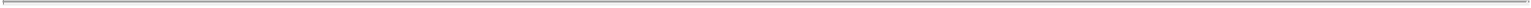 Exercise of Warrant. The terms and conditions upon which this Warrant may be exercised, and the shares covered hereby may be purchased, are asfollows:2.1 Term. Subject to the terms hereof and unless sooner terminated as provided below in Section 6.2, this Warrant may be exercised at any time or from time to time after the earlier to occur of a Qualified Financing or the Maturity Date (as it may be extended pursuant to Section 3.l of the Notes), in whole or in part; provided, however, that in no event may this Warrant be exercised (the “Exercise Date”) later than 5:00 p.m. (Pacific Time) on the close of business on October 10, 2018 (the “Exercise Period”).2.2 Number of Shares. This Warrant may be exercised for [ l ] ([ l ]) shares of Series A-1 Preferred Stock, subject to adjustment as providedherein.2.3 Exercise Price. The “Exercise Price” shall be $0.449 per share, subject to adjustment as provided herein.2.4 Method of Exercise. Subject to the terms and conditions contained herein and while this Warrant remains outstanding and exercisable, this Warrant is exercisable with respect to any or all of the shares of Series A-1 Preferred Stock, at the option of Holder, upon surrender of this Warrant to the Company together with (a) a duly completed (i) Notice of Exercise, in the form attached hereto as Exhibit A, or (ii) Net Issue Election Notice, in the form attached hereto as Exhibit B and (b) payment of an amount equal to the Exercise Price multiplied by the number of shares of Series A-1 Preferred Stock with respect to which this Warrant is being exercised as provided in Section 2.5 below. If Holder exercises this Warrant with respect to less than all of the shares of Series A-1 Preferred Stock represented by this Warrant, the Company shall cancel this Warrant upon the surrender thereof and shall execute and deliver to Holder a new Warrant for the balance of such shares of Series A-1 Preferred Stock.2.5 Payment. Payment of the Exercise Price for the shares of Series A-1 Preferred Stock with respect to which this Warrant is being exercised by Holder shall be made, at the option of Holder, (a) by delivery of cash payable by wire transfer of immediately available funds, (b) by the delivery of a cashier’s check or certified check, (c) by net issue election as set forth in Section 2.6 below, or (d) by any combination of (a) – (c).2.6 Net Issue Election. Holder may elect to receive, without payment by Holder of any additional consideration, shares of Series A-1 Preferred Stock equal to the value of the “spread” on the shares of Series A-1 Preferred Stock or any portion thereof by the surrender of the Warrant to the Company, together with a duly completed Net Issue Election Notice, in the form attached hereto as Exhibit B, at the principal office of the Company, in which event the Company shall issue to Holder such number of shares of Series A-1 Preferred Stock as is computed using the following formula, rounded down to the nearest whole share:2X = Y (A – B)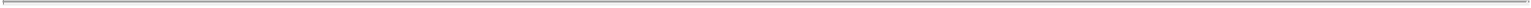 AWhere:	X =	The number of shares of Series A-1 Preferred Stock to be issued to Holder pursuant to the net issue election;Y =	The number of shares of Series A-1 Preferred Stock in respect of which the net issue election is made;A =	The fair market value (as determined below) of one share of Series A-1 Preferred Stock at the time the net issue election is made; andB =	The Exercise Price in effect under this Warrant as of the date of the net issue election.For purposes of this Section 2.6, the fair market value of one share of Series A-1 Preferred Stock as of a particular date shall be as determined in good faith by the Board of Directors of the Company.Adjustment of Exercise Price and Number of Shares. The Exercise Price and the number of shares of Series A-1 Preferred Stock purchasable upon the exercise of this Warrant shall be subject to adjustment from time to time upon the happening of certain events as follows:3.1 Conversion of Series A-1 Preferred Stock into Common Stock. Upon conversion of all of the issued and outstanding shares of the Company’s Series A-1 Preferred Stock into shares of the Company’s Common Stock (“Common Stock”), this Warrant shall be automatically exercisable only for such number of shares of Common Stock as Holder would have received had this Warrant been exercised in full for the shares of Series A-1 Preferred Stock and then converted into Common Stock on the date all issued and outstanding shares of the Company’s Preferred Stock converted into Common Stock. The Exercise Price in effect immediately prior to such conversion shall, concurrently with the effectiveness of such conversion, be proportionally adjusted. Upon such conversion of the Preferred Stock into Common Stock, all references under this Warrant to shares of Series A-1 Preferred Stock shall be deemed references to Common Stock.3.2 Split, Subdivision or Combination. If the Company should at any time or from time to time fix a record date for (a) the effectuation of a split or subdivision of the outstanding shares of Series A-1 Preferred Stock or (b) the determination of holders of Series A-1 Preferred Stock entitled to receive a dividend or other distribution payable in additional shares of Series A-1 Preferred Stock or other securities or rights convertible into, or entitling the holder thereof to receive directly or indirectly, additional shares of Series A-1 Preferred Stock (hereinafter referred to as the “Series A-1 Equivalents”), without payment of any consideration by such holder for the additional shares of Series A-1 Preferred Stock or Series A-1 Equivalents, then, as of such record date (or the date of such distribution, split or subdivision if no record date is fixed), the Exercise Price shall be appropriately decreased and the number of shares of Series A-1 Preferred Stock which this Warrant is exercisable for, if any,3shall be appropriately increased in proportion to such increase of outstanding shares. Notwithstanding the foregoing, in any such case, the aggregate purchase price payable by Holder for the total number of shares of Series A-1 Preferred Stock (as adjusted) shall remain the same.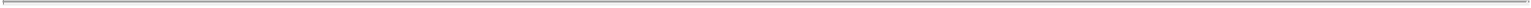 3.3 Combination of Shares. If the number of shares of Series A-1 Preferred Stock outstanding at any time after the date hereof is decreased by a combination of the outstanding shares of Series A-1 Preferred Stock, the Exercise Price shall be appropriately increased and the number of shares of Series A-1 Preferred Stock for which this Warrant is exercisable, if any, shall be appropriately decreased in proportion to such decrease in outstanding shares. Notwithstanding the foregoing, in any such case, the aggregate purchase price payable by Holder for the total number of shares of Series A-1 Preferred Stock (as adjusted) shall remain the same.3.4 Reclassification or Reorganization. If the shares of Series A-1 Preferred Stock shall be changed into the same or different number of shares of any class or classes of stock, whether by capital reorganization, reclassification or otherwise (other than a subdivision, conversion or combination of shares or stock dividend provided for in Sections 3.1, 3.2 and 3.3 above), then and in each such event Holder shall be entitled to receive upon the exercise of this Warrant the kind and amount of shares of stock and other securities and property receivable upon such reorganization, reclassification or other change, to which a holder of the number of shares of Series A-1 Preferred Stock (or any shares of stock or other securities which may be) issuable upon the exercise of this Warrant would have received if this Warrant had been exercised immediately prior to such reorganization, reclassification or other change, all subject to further adjustment as provided herein. At the request of Holder, this Warrant will thereupon be cancelled and upon its surrender to the Company, the Company will execute and deliver at its expense a new Warrant reflecting the foregoing adjustment, but otherwise identical to the replaced Warrant.3.5 Notice of Adjustments and Record Dates. The Company shall promptly notify Holder in writing of each adjustment or readjustment of the Exercise Price hereunder and the number of shares of Series A-1 Preferred Stock issuable upon the exercise of this Warrant. Such notice shall state the adjustment or readjustment and show in reasonable detail the facts on which that adjustment or readjustment is based. In the event of any taking by the Company of a record of holders of shares of Series A-1 Preferred Stock for the purpose of determining holders thereof who are entitled to receive any dividend or other distribution, the Company shall notify Holder in writing of such record date at least twenty (20) days prior to the date specified therein.3.6 Fractional Shares. No fractional shares shall be issued upon the exercise of this Warrant as a consequence of any adjustment pursuant hereto. All shares of Series A-1 Preferred Stock (including fractions) issuable upon exercise of this Warrant may be aggregated for purposes of determining whether the exercise would result in the issuance of a fractional share. If, after aggregation, the exercise would result in the issuance of a fractional share, the Company shall, in lieu of issuance of any fractional share, pay Holder otherwise entitled to such fraction a sum in cash equal to the product resulting from multiplying the then current fair market value of a share of Series A-1 Preferred Stock by such fraction.43.7 Issue Tax. The issuance of certificates for the shares of Series A-1 Preferred Stock upon exercise of this Warrant shall be made without charge to Holder for any issuance tax in respect thereof provided that the Company shall not be required to pay any tax which may be payable in respect of any transfer involved in the issuance and delivery of any certificate in a name other than that of Holder.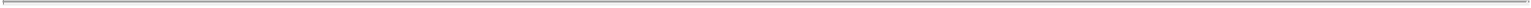 3.8 No Impairment. The Company shall not avoid or seek to avoid the observance or performance of any of the terms to be observed or performed hereunder by the Company, but shall at all times in good faith assist in the carrying out of all the provisions of this Warrant. Without limiting the generality of the foregoing, the Company shall take all such action as may be necessary or appropriate in order that all shares of Series A-1 Preferred Stock as may be issued pursuant to the exercise of this Warrant shall, upon issuance, be duly and validly issued, fully paid and nonassessable and free from all taxes, liens and charges with respect to the issue thereof.Replacement of Warrants. On receipt by the Company of evidence reasonably satisfactory to the Company of the loss, theft, destruction or mutilation of this Warrant and, in the case of any such loss, theft or destruction of this Warrant, on delivery of an indemnity agreement reasonably satisfactory in form and amount to the Company or, in the case of any such mutilation, on surrender and cancellation of such Warrant, the Company at its expense shall execute and deliver to Holder, in lieu thereof, a new Warrant of like tenor.No Rights or Liability as a Stockholder. This Warrant does not entitle Holder hereof to any voting rights or other rights as a stockholder of the Company. No provisions hereof, in the absence of affirmative action by Holder to purchase shares of Series A-1 Preferred Stock, and no enumeration herein of the rights or privileges of Holder, shall give rise to any liability of Holder as a shareholder of the Company.Miscellaneous.6.1 Limitations on Disposition. Holder agrees not to make any disposition of this Warrant, unless and until (i) the transferee has agreed in writing for the benefit of the Company to be bound by this Section 6.1 and the other provisions of this Warrant as if such transferee were the original Holder hereof, provided and to the extent such provisions are then applicable, and (ii) such transfer is in compliance with all applicable securities laws.6.2 Early Termination. In the event a Deemed Liquidation Event (as defined in the Company’s Amended and Restated Certificate of Incorporation, as amended) occurs at any time during the Exercise Period, the Company shall provide to Holder ten (10) days advance written notice of the closing of the transaction pursuant to which the Deemed Liquidation Event is consummated, and this Warrant shall terminate unless exercised prior to the occurrence of such Deemed Liquidation Event.6.3 Titles and Subtitles. The titles and subtitles used in this Warrant are for convenience only and are not to be considered in construing or interpreting this Warrant.56.4 Notices. All notices and other communications under this Warrant shall be in writing and shall be deemed given upon receipt if delivered personally, or when sent if mailed by registered or certified mail (return receipt requested) or by reputable overnight express courier (charges prepaid) or transmitted by facsimile (with confirmation of transmittal) to the party to be notified at the address indicated for such party on the signature page hereof, or at such other address as such party may designate by advance written notice to the other parties.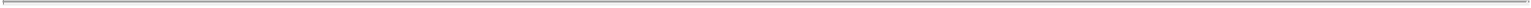 6.5 Attorneys’ Fees. If any action at law or in equity is necessary to enforce or interpret the terms of this Warrant, the prevailing party shall be entitled to reasonable attorneys’ fees, costs and disbursements in addition to any other relief to which such party may be entitled.6.6 Amendments and Waivers. This Warrant may be amended and the observance of any other term of this Warrant may be waived (either generally or in a particular instance and either retroactively or prospectively), only with the written consent of the Company, the Holder of this Warrant, and each other holder of any of the Warrants. Any amendment or waiver effected in accordance with this Section 6.6 shall be binding upon the Holder of this Warrant (and of any shares of Series A-1 Preferred Stock into which this Warrant is exercisable), and each future holder of all such securities and the Company.6.7 Severability. If one or more provisions of this Warrant are held to be unenforceable under applicable law, such provision shall be excluded from this Warrant and the balance of the Warrant shall be interpreted as if such provision were so excluded and shall be enforceable in accordance with its terms.6.8 Governing Law. This Warrant shall be governed by and construed and enforced in accordance with the laws of the State of Delaware, without giving effect to its conflicts of laws principles.[SIGNATURE PAGE FOLLOWS]6This Warrant may be executed in one or more counterparts, each of which shall be deemed an original, but all of which together shall constitute one and the same instrument.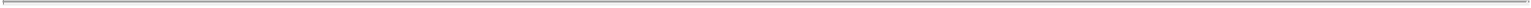 CELLADON CORPORATION,a Delaware corporationAddress:	12760 High Bluff Drive, Suite 240San Diego, California 92130ACKNOWLEDGED AND AGREED:INVESTORBy:Name: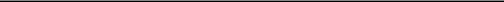 Title: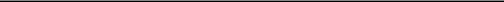 Address: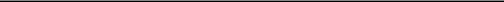 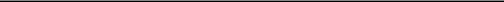 [SIGNATURE PAGE TO WARRANT TO PURCHASESHARES OF SERIES A-1 PREFERRED STOCK]EXHIBIT A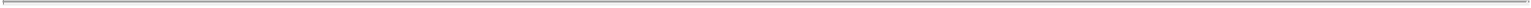 FORM OF NOTICE OF EXERCISEThe undersigned, the holder of the attached Warrant, hereby irrevocably elects to exercise the attached Warrant for, and to purchase thereunder,shares of Series A-1 Preferred Stock (as defined in the attached Warrant)* of CELLADON CORPORATION, a Delaware corporation, and herewithmakes payment of $ therefor and requests that the certificates for such shares be issued in the name of, and delivered to, , federal taxpayer identification number , whose address is .In exercising the attached Warrant, the undersigned hereby confirms and acknowledges that the	shares of Series A-1 Preferred Stock (asdefined in the attached Warrant) are being acquired solely for the account of the undersigned and not as a nominee for any other party, and for investment, and the undersigned will not offer, sell or otherwise dispose of any such shares of Series A-1 Preferred Stock except under circumstances that will not result in a violation of the Securities Act of 1933, as amended, or any state securities laws.Please issue a new Warrant for the unexercised portion of the attached Warrant in the name of, and delivered to, identification number , whose address is ., federal taxpayerDated: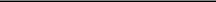 (Signature must conform to name of holder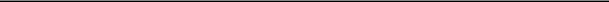 as specified on the face of the attached Warrant)*  Insert here the number of shares as to which the attached Warrant is being exercised.EXHIBIT B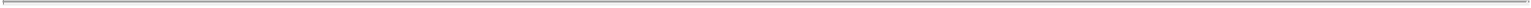 FORM OF NET ISSUE ELECTION NOTICE(To be signed only on net issue exercise of the Warrant)The undersigned, the holder of the attached Warrant, hereby irrevocably elects to exercise the attached Warrant with respect to	shares ofSeries A-1 Preferred Stock (as defined in the attached Warrant) of CELLADON CORPORATION, a Delaware corporation, pursuant to the net issue election provisions set forth in Section 2.6 of the attached Warrant and requests that the certificates for the number of shares of Series A-1 Preferred Stock issuable pursuant to said Section 2.6 after application of the net issue election formula to such shares of Series A-1 Preferred Stock be issued in the name of, anddelivered to,	, federal taxpayer identification number	, whose address is	.In exercising the attached Warrant, the undersigned hereby confirms and acknowledges that the shares of Series A-1 Preferred Stock are being acquired solely for the account of the undersigned and not as a nominee for any other party, and for investment, and the undersigned will not offer, sell or otherwise dispose of any such shares of Series A-1 Preferred Stock except under circumstances that will not result in a violation of the Securities Act of 1933, as amended, or any state securities laws.Please issue a new Warrant for the unexercised portion of the attached Warrant in the name of, and delivered to, identification number , whose address is ., federal taxpayerDated: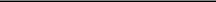 (Signature must conform to name of holder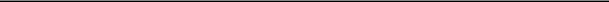 as specified on the face of the attached Warrant)Exhibit 10.3CELLADON CORPORATION2012 EQUITY INCENTIVE PLANADOPTED BY THE BOARD OF DIRECTORS: JANUARY 26, 2012APPROVED BY THE SHAREHOLDERS: JANUARY 26, 2012AMENDED BY THE BOARD OF DIRECTORS: APRIL 27, 2012APPROVED BY THE STOCKHOLDERS: APRIL 27, 2012AMENDED BY THE BOARD OF DIRECTORS: SEPTEMBER 11, 2013APPROVED BY THE STOCKHOLDERS: OCTOBER 9, 2013AMENDED BY THE BOARD OF DIRECTORS: OCTOBER 15, 2013APPROVED BY THE STOCKHOLDERS: OCTOBER 21, 2013TERMINATION DATE: JANUARY 25, 2022GENERAL.Eligible Stock Award Recipients. Employees, Directors and Consultants are eligible to receive Stock Awards.Available Stock Awards. The Plan provides for the grant of the following types of Stock Awards: (i) Incentive Stock Options, (ii) Nonstatutory Stock Options, (iii) Stock Appreciation Rights, (iv) Restricted Stock Awards, (v) Restricted Stock Unit Awards and (vi) Other Stock Awards.Purpose. The Plan, through the granting of Stock Awards, is intended to help the Company secure and retain the services of eligible award recipients, provide incentives for such persons to exert maximum efforts for the success of the Company and any Affiliate and provide a means by which the eligible recipients may benefit from increases in value of the Common Stock.ADMINISTRATION.Administration by Board. The Board will administer the Plan. The Board may delegate administration of the Plan to a Committee or Committees, as provided in Section 2(c).Powers of Board. The Board will have the power, subject to, and within the limitations of, the express provisions of the Plan:To determine (A) who will be granted Stock Awards; (B) when and how each Stock Award will be granted; (C) what type of Stock Award will be granted; (D) the provisions of each Stock Award (which need not be identical), including when a person will be permitted to exercise or otherwise receive cash or Common Stock under the Stock Award; (E) the number of shares of Common Stock subject to a Stock Award; and (F) the Fair Market Value applicable to a Stock Award.To construe and interpret the Plan and Stock Awards granted under it, and to establish, amend and revoke rules and regulations for administration of the Plan and Stock Awards. The Board, in the exercise of these powers, may correct any defect, omission or inconsistency in the Plan or in any Stock Award Agreement, in a manner and to the extent it will deem necessary or expedient to make the Plan or Stock Award fully effective.1.To settle all controversies regarding the Plan and Stock Awards granted under it.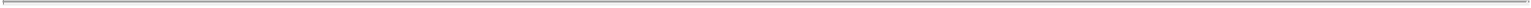 To accelerate, in whole or in part, the time at which a Stock Award may be exercised or vest (or at which cash or shares of Common Stockmay be issued).To suspend or terminate the Plan at any time. Except as otherwise provided in the Plan or a Stock Award Agreement, suspension or termination of the Plan will not impair a Participant’s rights under his or her then-outstanding Stock Award without his or her written consent except as provided in subsection (viii) below.To amend the Plan in any respect the Board deems necessary or advisable, including, without limitation, by adopting amendments relating to Incentive Stock Options and certain nonqualified deferred compensation under Section 409A of the Code and/or to make the Plan or Stock Awards granted under the Plan exempt from or compliant with the requirements for Incentive Stock Options or nonqualified deferred compensation under Section 409A of the Code, subject to the limitations, if any, of applicable law. However, if required by applicable law, and except as provided in Section 9(a) relating to Capitalization Adjustments, the Company will seek stockholder approval of any amendment of the Plan that (A) materially increases the number of shares of Common Stock available for issuance under the Plan, (B) materially expands the class of individuals eligible to receive Stock Awards under the Plan,materially increases the benefits accruing to Participants under the Plan, (D) materially reduces the price at which shares of Common Stock may be issued or purchased under the Plan, (E) materially extends the term of the Plan, or (F) materially expands the types of Stock Awards available for issuance under the Plan. Except as provided in the Plan (including subsection (viii) below) or a Stock Award Agreement, no amendment of the Plan will impair a Participant’s rights under an outstanding Stock Award unless (1) the Company requests the consent of the affected Participant, and (2) such Participant consents in writing.To submit any amendment to the Plan for stockholder approval, including, but not limited to, amendments to the Plan intended to satisfy the requirements of Section 422 of the Code regarding Incentive Stock Options.To approve forms of Stock Award Agreements for use under the Plan and to amend the terms of any one or more Stock Awards, including, but not limited to, amendments to provide terms more favorable to the Participant than previously provided in the Stock Award Agreement, subject to any specified limits in the Plan that are not subject to Board discretion; provided however, that a Participant’s rights under any Stock Award will not be impaired by any such amendment unless (A) the Company requests the consent of the affected Participant, and (B) such Participant consents in writing. Notwithstanding the foregoing, (1) a Participant’s rights will not be deemed to have been impaired by any such amendment if the Board, in its sole discretion, determines that the amendment, taken as a whole, does not materially impair the Participant’s rights, and (2) subject to the limitations of applicable law, if any, the Board may amend the terms of any one or more Stock Awards without the affected Participant’s consent (A) to maintain the qualified status of the Stock Award as an Incentive Stock Option under Section 422 of the Code; (B) to change the terms of an Incentive Stock Option, if such change results in impairment of the Award solely because it impairs the qualified status of the Award as2.an Incentive Stock Option under Section 422 of the Code; (C) to clarify the manner of exemption from, or to bring the Stock Award into compliance with, Section 409A of the Code; or (D) to comply with other applicable laws.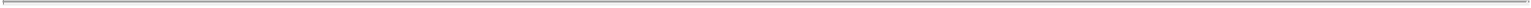 Generally, to exercise such powers and to perform such acts as the Board deems necessary or expedient to promote the best interests of the Company and that are not in conflict with the provisions of the Plan or Stock Awards.To adopt such procedures and sub-plans as are necessary or appropriate to permit participation in the Plan by Employees, Directors or Consultants who are foreign nationals or employed outside the United States (provided that Board approval will not be necessary for immaterial modifications to the Plan or any Stock Award Agreement that are required for compliance with the laws of the relevant foreign jurisdiction).To effect, with the consent of any adversely affected Participant, (A) the reduction of the exercise, purchase or strike price of any outstanding Stock Award; (B) the cancellation of any outstanding Stock Award and the grant in substitution therefor of a new (1) Option or SAR, (2) Restricted Stock Award, (3) Restricted Stock Unit Award, (4) Other Stock Award, (5) cash and/or (6) other valuable consideration determined by the Board, in its sole discretion, with any such substituted award (x) covering the same or a different number of shares of Common Stock as the cancelled Stock Award andgranted under the Plan or another equity or compensatory plan of the Company; or (C) any other action that is treated as a repricing under generally accepted accounting principles.Delegation to Committee. The Board may delegate some or all of the administration of the Plan to a Committee or Committees. If administration of the Plan is delegated to a Committee, the Committee will have, in connection with the administration of the Plan, the powers theretofore possessed by the Board that have been delegated to the Committee, including the power to delegate to a subcommittee of the Committee any of the administrative powers the Committee is authorized to exercise (and references in this Plan to the Board will thereafter be to the Committee or subcommittee). Any delegation of administrative powers will be reflected in resolutions, not inconsistent with the provisions of the Plan, adopted from time to time by the Board or Committee (as applicable). The Committee may, at any time, abolish the subcommittee and/or revest in the Committee any powers delegated to the subcommittee. The Board may retain the authority to concurrently administer the Plan with the Committee and may, at any time, revest in the Board some or all of the powers previously delegated.Delegation to an Officer. The Board may delegate to one (1) or more Officers the authority to do one or both of the following (i) designate Employees who are not Officers to be recipients of Options and SARs (and, to the extent permitted by applicable law, other Stock Awards) and, to the extent permitted by applicable law, the terms of such rights and options, and (ii) determine the number of shares of Common Stock to be subject to such Stock Awards granted to such Employees; provided, however, that the Board resolutions regarding such delegation will specify the total number of shares of Common Stock that may be subject to the Stock Awards granted by such Officer and that such Officer may not grant a Stock Award to himself or herself. Any such Stock Awards will be granted on the form of Stock Award Agreement most recently approved for use by the Committee or the Board, unless otherwise3.provided in the resolutions approving the delegation authority. The Board may not delegate authority to an Officer who is acting solely in the capacity of an Officer (and not also as a Director) to determine the Fair Market Value pursuant to Section 13(t) below.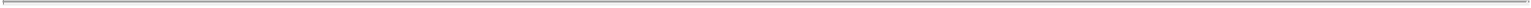 Effect of Board’s Decision. All determinations, interpretations and constructions made by the Board in good faith will not be subject to review by any person and will be final, binding and conclusive on all persons.SHARES SUBJECT TO THE PLAN.Share Reserve.Subject to Section 9(a) relating to Capitalization Adjustments, the aggregate number of shares of Common Stock that may be issued pursuant to Stock Awards from and after the Effective Date will not exceed 375,734 shares (the “Share Reserve”). In addition, the number of shares of Common Stock available for issuance under the Plan shall automatically increase immediately following each of the Second Additional Closing, First Milestone Closing and Second Milestone Closing (each as defined in the Amended and Restated Series A-1 and Junior Preferred Stock Purchase Agreement dated as of April 27, 2012 by and among the Company and the persons and entities listed on the Schedule of Purchasers attached thereto (as may be amended from time to time, the “Purchase Agreement”)), to an amount equal to eleven percent (11%) of the fully-diluted capitalization of the Company immediately following such Closing.For clarity, the Share Reserve in this Section 3(a) is a limitation on the number of shares of Common Stock that may be issued pursuant to the Plan. Accordingly, this Section 3(a) does not limit the granting of Stock Awards except as provided in Section 7(a).Reversion of Shares to the Share Reserve. If a Stock Award or any portion thereof (i) expires or otherwise terminates without all of the shares covered by such Stock Award having been issued or (ii) is settled in cash (i.e., the Participant receives cash rather than stock), such expiration, termination or settlement will not reduce (or otherwise offset) the number of shares of Common Stock that may be available for issuance under the Plan. If any shares of Common Stock issued pursuant to a Stock Award are forfeited back to or repurchased by the Company because of the failure to meet a contingency or condition required to vest such shares in the Participant, then the shares that are forfeited or repurchased will revert to and again become available for issuance under the Plan. Any shares reacquired by the Company in satisfaction of tax withholding obligations on a Stock Award or as consideration for the exercise or purchase price of a Stock Award will again become available for issuance under the Plan.Incentive Stock Option Limit. Subject to the Share Reserve and Section 9(a) relating to Capitalization Adjustments, the aggregate maximum number of shares of Common Stock that may be issued pursuant to the exercise of Incentive Stock Options will be 1,601,281 shares of Common Stock.Source of Shares. The stock issuable under the Plan will be shares of authorized but unissued or reacquired Common Stock, including shares repurchased by the Company on the open market or otherwise.4.ELIGIBILITY.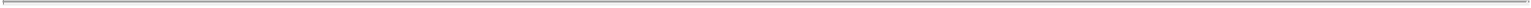 Eligibility for Specific Stock Awards. Incentive Stock Options may be granted only to employees of the Company or a “parent corporation” or “subsidiary corporation” thereof (as such terms are defined in Sections 424(e) and 424(f) of the Code). Stock Awards other than Incentive Stock Options may be granted to Employees, Directors and Consultants; provided, however, that Stock Awards may not be granted to Employees, Directors and Consultants who are providing Continuous Service only to any “parent” of the Company, as such term is defined in Rule 405, unless (i) the stock underlying such Stock Awards is treated as “service recipient stock” under Section 409A of the Code (for example, because the Stock Awards are granted pursuant to a corporate transaction such as a spin off transaction), or (ii) the Company, in consultation with its legal counsel, has determined that such Stock Awards are otherwise exempt from or alternatively comply with the distribution requirements of Section 409A of the Code.Ten Percent Stockholders. A Ten Percent Stockholder will not be granted an Incentive Stock Option unless the exercise price of such Option is at least one hundred ten percent (110%) of the Fair Market Value on the date of grant and the Option is not exercisable after the expiration of five (5) years from the date of grant.Consultants. A Consultant will not be eligible for the grant of a Stock Award if, at the time of grant, either the offer or sale of the Company’s securities to such Consultant is not exempt under Rule 701 because of the nature of the services that the Consultant is providing to the Company, because the Consultant is not a natural person, or because of any other provision of Rule 701, unless the Company determines that such grant need not comply with the requirements of Rule 701 and will satisfy another exemption under the Securities Act as well as comply with the securities laws of all other relevant jurisdictions.PROVISIONS RELATING TO OPTIONS AND STOCK APPRECIATION RIGHTS.Each Option or SAR will be in such form and will contain such terms and conditions as the Board deems appropriate. All Options will be separately designated Incentive Stock Options or Nonstatutory Stock Options at the time of grant, and, if certificates are issued, a separate certificate or certificates will be issued for shares of Common Stock purchased on exercise of each type of Option. If an Option is not specifically designated as an Incentive Stock Option, or if an Option is designated as an Incentive Stock Option but some portion or all of the Option fails to qualify as an Incentive Stock Option under the applicable rules, then the Option (or portion thereof) will be a Nonstatutory Stock Option. The provisions of separate Options or SARs need not be identical; provided, however, that each Stock Award Agreement will conform to (through incorporation of provisions hereof by reference in the applicable Stock Award Agreement or otherwise) the substance of each of the following provisions:Term. Subject to the provisions of Section 4(b) regarding Ten Percent Stockholders, no Option or SAR will be exercisable after the expiration of ten (10) years from the date of its grant or such shorter period specified in the Stock Award Agreement.Exercise Price. Subject to the provisions of Section 4(b) regarding Ten Percent Stockholders, the exercise or strike price of each Option or SAR will be not less than one5.hundred percent (100%) of the Fair Market Value of the Common Stock subject to the Option or SAR on the date the Stock Award is granted. Notwithstanding the foregoing, an Option or SAR may be granted with an exercise or strike price lower than one hundred percent (100%) of the Fair Market Value of the Common Stock subject to the Stock Award if such Stock Award is granted pursuant to an assumption of or substitution for another option or stock appreciation right pursuant to a Corporate Transaction and in a manner consistent with the provisions of Section 409A of the Code and, if applicable, Section 424(a) of the Code. Each SAR will be denominated in shares of Common Stock equivalents.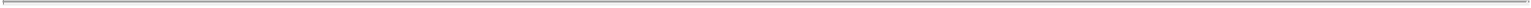 Purchase Price for Options. The purchase price of Common Stock acquired pursuant to the exercise of an Option may be paid, to the extent permitted by applicable law and as determined by the Board in its sole discretion, by any combination of the methods of payment set forth below. The Board will have the authority to grant Options that do not permit all of the following methods of payment (or otherwise restrict the ability to use certain methods) and to grant Options that require the consent of the Company to use a particular method of payment. The permitted methods of payment are as follows:by cash, check, bank draft or money order payable to the Company;pursuant to a program developed under Regulation T as promulgated by the Federal Reserve Board that, prior to the issuance of the stock subject to the Option, results in either the receipt of cash (or check) by the Company or the receipt of irrevocable instructions to pay the aggregate exercise price to the Company from the sales proceeds;by delivery to the Company (either by actual delivery or attestation) of shares of Common Stock;if an Option is a Nonstatutory Stock Option, by a “net exercise” arrangement pursuant to which the Company will reduce the number of shares of Common Stock issuable upon exercise by the largest whole number of shares with a Fair Market Value that does not exceed the aggregate exercise price; provided, however, that the Company will accept a cash or other payment from the Participant to the extent of any remaining balance of the aggregate exercise price not satisfied by such reduction in the number of whole shares to be issued. Shares of Common Stock will no longer be subject to an Option and will not be exercisable thereafter to the extent that (A) shares issuable upon exercise are used to pay the exercise price pursuant to the “net exercise,”shares are delivered to the Participant as a result of such exercise, and (C) shares are withheld to satisfy tax withholding obligations;according to a deferred payment or similar arrangement with the Optionholder; provided, however, that interest will compound at least annually and will be charged at the minimum rate of interest necessary to avoid (A) the imputation of interest income to the Company and compensation income to the Optionholder under any applicable provisions of the Code, and (B) the classification of the Option as a liability for financial accounting purposes; orin any other form of legal consideration that may be acceptable to the Board and specified in the applicable Stock Award Agreement.6.Exercise and Payment of a SAR. To exercise any outstanding SAR, the Participant must provide written notice of exercise to the Company in compliance with the provisions of the Stock Award Agreement evidencing such SAR. The appreciation distribution payable on the exercise of a SAR will be not greater than an amount equal to the excess of (A) the aggregate Fair Market Value (on the date of the exercise of the SAR) of a number of shares of Common Stock equal to the number of Common Stock equivalents in which the Participant is vested under such SAR, and with respect to which the Participant is exercising the SAR on such date, over (B) the strike price. The appreciation distribution may be paid in Common Stock, in cash, in any combination of the two or in any other form of consideration, as determined by the Board and contained in the Stock Award Agreement evidencing such SAR.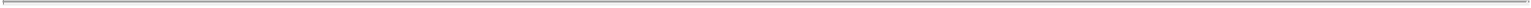 Transferability of Options and SARs. The Board may, in its sole discretion, impose such limitations on the transferability of Options and SARs as the Board will determine. In the absence of such a determination by the Board to the contrary, the following restrictions on the transferability of Options and SARs will apply:Restrictions on Transfer. An Option or SAR will not be transferable except by will or by the laws of descent and distribution (and pursuant to subsections (ii) and (iii) below), and will be exercisable during the lifetime of the Participant only by the Participant. The Board may permit transfer of the Option or SAR in a manner that is not prohibited by applicable tax and securities laws. Except as explicitly provided herein, neither an Option nor a SAR may be transferred for consideration.Domestic Relations Orders. Subject to the approval of the Board or a duly authorized Officer, an Option or SAR may be transferred pursuant to the terms of a domestic relations order, official marital settlement agreement or other divorce or separation instrument as permitted by Treasury Regulation 1.421-1(b)(2). If an Option is an Incentive Stock Option, such Option may be deemed to be a Nonstatutory Stock Option as a result of such transfer.Beneficiary Designation. Subject to the approval of the Board or a duly authorized Officer, a Participant may, by delivering written notice to the Company, in a form approved by the Company (or the designated broker), designate a third party who, upon the death of the Participant, will thereafter be entitled to exercise the Option or SAR and receive the Common Stock or other consideration resulting from such exercise. In the absence of such a designation, the executor or administrator of the Participant’s estate will be entitled to exercise the Option or SAR and receive the Common Stock or other consideration resulting from such exercise. However, the Company may prohibit designation of a beneficiary at any time, including due to any conclusion by the Company that such designation would be inconsistent with the provisions of applicable laws.Vesting Generally. The total number of shares of Common Stock subject to an Option or SAR may vest and therefore become exercisable in periodic installments that may or may not be equal. The Option or SAR may be subject to such other terms and conditions on the time or times when it may or may not be exercised (which may be based on the satisfaction of performance goals or other criteria) as the Board may deem appropriate. The vesting provisions of individual Options or SARs may vary. The provisions of this Section 5(f) are subject to any7.Option or SAR provisions governing the minimum number of shares of Common Stock as to which an Option or SAR may be exercised.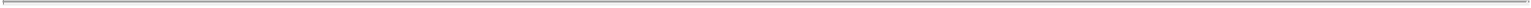 Termination of Continuous Service. Except as otherwise provided in the applicable Stock Award Agreement or other agreement between the Participant and the Company, if a Participant’s Continuous Service terminates (other than for Cause and other than upon the Participant’s death or Disability), the Participant may exercise his or her Option or SAR (to the extent that the Participant was entitled to exercise such Stock Award as of the date of termination of Continuous Service) within the period of time ending on the earlier of (i) the date three (3) months following the termination of the Participant’s Continuous Service (or such longer or shorter period specified in the applicable Stock Award Agreement, which period will not be less than thirty (30) days if necessary to comply with applicable laws unless such termination is for Cause) and (ii) the expiration of the term of the Option or SAR as set forth in the Stock Award Agreement. If, after termination of Continuous Service, the Participant does not exercise his or her Option or SAR within the applicable time frame, the Option or SAR (as applicable) will terminate.Extension of Termination Date. Except as otherwise provided in the applicable Stock Award Agreement or other agreement between the Participant and the Company, if the exercise of an Option or SAR following the termination of the Participant’s Continuous Service (other than for Cause and other than upon the Participant’s death or Disability) would be prohibited at any time solely because the issuance of shares of Common Stock would violate the registration requirements under the Securities Act, then the Option or SAR will terminate on the earlier of (i) the expiration of a total period of three (3) months (that need not be consecutive) after the termination of the Participant’s Continuous Service during which the exercise of the Option or SAR would not be in violation of such registration requirements, or (ii) the expiration of the term of the Option or SAR as set forth in the applicable Stock Award Agreement. In addition, unless otherwise provided in a Participant’s Stock Award Agreement, if the sale of any Common Stock received upon exercise of an Option or SAR following the termination of the Participant’s Continuous Service (other than for Cause) would violate the Company’s insider trading policy, then the Option or SAR will terminate on the earlier of (i) the expiration of a period of time (that need not be consecutive) equal to the applicable post-termination exercise period after the termination of the Participant’s Continuous Service during which the sale of the Common Stock received upon exercise of the Option or SAR would not be in violation of the Company’s insider trading policy, or (ii) the expiration of the term of the Option or SAR as set forth in the applicable Stock Award Agreement.Disability of Participant. Except as otherwise provided in the applicable Stock Award Agreement or other agreement between the Participant and the Company, if a Participant’s Continuous Service terminates as a result of the Participant’s Disability, the Participant may exercise his or her Option or SAR (to the extent that the Participant was entitled to exercise such Option or SAR as of the date of termination of Continuous Service), but only within such period of time ending on the earlier of (i) the date twelve (12) months following such termination of Continuous Service (or such longer or shorter period specified in the Stock Award Agreement, which period will not be less than six (6) months if necessary to comply with applicable laws), and (ii) the expiration of the term of the Option or SAR as set forth in the Stock Award Agreement. If, after termination of Continuous Service, the Participant does not exercise8.his or her Option or SAR within the applicable time frame, the Option or SAR (as applicable) will terminate.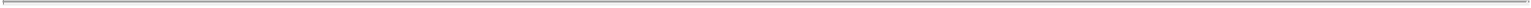 Death of Participant. Except as otherwise provided in the applicable Stock Award Agreement or other agreement between the Participant and the Company, if (i) a Participant’s Continuous Service terminates as a result of the Participant’s death, or (ii) the Participant dies within the period (if any) specified in the Stock Award Agreement for exercisability after the termination of the Participant’s Continuous Service (for a reason other than death), then the Option or SAR may be exercised (to the extent the Participant was entitled to exercise such Option or SAR as of the date of death) by the Participant’s estate, by a person who acquired the right to exercise the Option or SAR by bequest or inheritance or by a person designated to exercise the Option or SAR upon the Participant’s death, but only within the period ending on the earlier of (i) the date eighteen (18) months following the date of death (or such longer or shorter period specified in the Stock Award Agreement, which period will not be less than six (6) months if necessary to comply with applicable laws), andthe expiration of the term of such Option or SAR as set forth in the Stock Award Agreement. If, after the Participant’s death, the Option or SAR is not exercised within the applicable time frame, the Option or SAR (as applicable) will terminate.Termination for Cause. Except as explicitly provided otherwise in a Participant’s Stock Award Agreement or other individual written agreement between the Company or any Affiliate and the Participant, if a Participant’s Continuous Service is terminated for Cause, the Option or SAR will terminate immediately upon such Participant’s termination of Continuous Service, and the Participant will be prohibited from exercising his or her Option or SAR from and after the time of such termination of Continuous Service.Non-Exempt Employees. If an Option or SAR is granted to an Employee who is a non-exempt employee for purposes of the Fair Labor Standards Act of 1938, as amended, the Option or SAR will not be first exercisable for any shares of Common Stock until at least six (6) months following the date of grant of the Option or SAR (although the Stock Award may vest prior to such date). Consistent with the provisions of the Worker Economic Opportunity Act,if such non-exempt Employee dies or suffers a Disability, (ii) upon a Corporate Transaction in which such Option or SAR is not assumed, continued, or substituted, (iii) upon a Change in Control, or (iv) upon the Participant’s retirement (as such term may be defined in the Participant’s Stock Award Agreement, in another agreement between the Participant and the Company, or, if no such definition, in accordance with the Company’s then current employment policies and guidelines), the vested portion of any Options and SARs may be exercised earlier than six (6) months following the date of grant. The foregoing provision is intended to operate so that any income derived by a non-exempt employee in connection with the exercise or vesting of an Option or SAR will be exempt from his or her regular rate of pay. To the extent permitted and/or required for compliance with the Worker Economic Opportunity Act to ensure that any income derived by a non-exempt employee in connection with the exercise, vesting or issuance of any shares under any other Stock Award will be exempt from the employee’s regular rate of pay, the provisions of this Section 5(l) will apply to all Stock Awards and are hereby incorporated by reference into such Stock Award Agreements.9.Early Exercise of Options. An Option may, but need not, include a provision whereby the Optionholder may elect at any time before the Optionholder’s Continuous Service terminates to exercise the Option as to any part or all of the shares of Common Stock subject to the Option prior to the full vesting of the Option. Subject to the “Repurchase Limitation” in Section 8(m), any unvested shares of Common Stock so purchased may be subject to a repurchase right in favor of the Company or to any other restriction the Board determines to be appropriate. Provided that the “Repurchase Limitation” in Section 8(m) is not violated, the Company will not be required to exercise its repurchase right until at least six (6) months (or such longer or shorter period of time required to avoid classification of the Option as a liability for financial accounting purposes) have elapsed following exercise of the Option unless the Board otherwise specifically provides in the Option Agreement.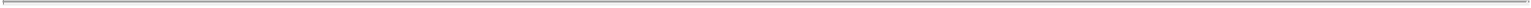 Right of Repurchase. Subject to the “Repurchase Limitation” in Section 8(m), the Option or SAR may include a provision whereby the Company may elect to repurchase all or any part of the vested shares of Common Stock acquired by the Participant pursuant to the exercise of the Option or SAR.Right of First Refusal. The Option or SAR may include a provision whereby the Company may elect to exercise a right of first refusal following receipt of notice from the Participant of the intent to transfer all or any part of the shares of Common Stock received upon the exercise of the Option or SAR. Such right of first refusal will be subject to the “Repurchase Limitation” in Section 8(m). Except as expressly provided in this Section 5(o) or in the Stock Award Agreement, such right of first refusal will otherwise comply with any applicable provisions of the bylaws of the Company.PROVISIONS OF STOCK AWARDS OTHER THAN OPTIONS AND SARS.Restricted Stock Awards. Each Restricted Stock Award Agreement will be in such form and will contain such terms and conditions as the Board deems appropriate. To the extent consistent with the Company’s bylaws, at the Board’s election, shares of Common Stock may be (i) held in book entry form subject to the Company’s instructions until any restrictions relating to the Restricted Stock Award lapse; or (ii) evidenced by a certificate, which certificate will be held in such form and manner as determined by the Board. The terms and conditions of Restricted Stock Award Agreements may change from time to time, and the terms and conditions of separate Restricted Stock Award Agreements need not be identical. Each Restricted Stock Award Agreement will conform to (through incorporation of the provisions hereof by reference in the agreement or otherwise) the substance of each of the following provisions:Consideration. A Restricted Stock Award may be awarded in consideration for (A) cash, check, bank draft or money order payable to the Company, (B) past services to the Company or an Affiliate, or (C) any other form of legal consideration (including future services) that may be acceptable to the Board, in its sole discretion, and permissible under applicable law.Vesting. Subject to the “Repurchase Limitation” in Section 8(m), shares of Common Stock awarded under the Restricted Stock Award Agreement may be subject to forfeiture to the Company in accordance with a vesting schedule to be determined by the Board.10.Termination of Participant’s Continuous Service. If a Participant’s Continuous Service terminates, the Company may receive through a forfeiture condition or a repurchase right, any or all of the shares of Common Stock held by the Participant that have not vested as of the date of termination of Continuous Service under the terms of the Restricted Stock Award Agreement.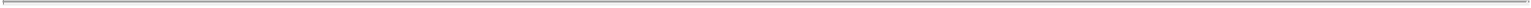 Transferability. Rights to acquire shares of Common Stock under the Restricted Stock Award Agreement will be transferable by the Participant only upon such terms and conditions as are set forth in the Restricted Stock Award Agreement, as the Board will determine in its sole discretion, so long as Common Stock awarded under the Restricted Stock Award Agreement remains subject to the terms of the Restricted Stock Award Agreement.Dividends. A Restricted Stock Award Agreement may provide that any dividends paid on Restricted Stock will be subject to the same vesting and forfeiture restrictions as apply to the shares subject to the Restricted Stock Award to which they relate.Restricted Stock Unit Awards. Each Restricted Stock Unit Award Agreement will be in such form and will contain such terms and conditions as the Board deems appropriate. The terms and conditions of Restricted Stock Unit Award Agreements may change from time to time, and the terms and conditions of separate Restricted Stock Unit Award Agreements need not be identical. Each Restricted Stock Unit Award Agreement will conform to (through incorporation of the provisions hereof by reference in the Agreement or otherwise) the substance of each of the following provisions:Consideration. At the time of grant of a Restricted Stock Unit Award, the Board will determine the consideration, if any, to be paid by the Participant upon delivery of each share of Common Stock subject to the Restricted Stock Unit Award. The consideration to be paid (if any) by the Participant for each share of Common Stock subject to a Restricted Stock Unit Award may be paid in any form of legal consideration that may be acceptable to the Board, in its sole discretion, and permissible under applicable law.Vesting. At the time of the grant of a Restricted Stock Unit Award, the Board may impose such restrictions on or conditions to the vesting of the Restricted Stock Unit Award as it, in its sole discretion, deems appropriate.Payment. A Restricted Stock Unit Award may be settled by the delivery of shares of Common Stock, their cash equivalent, any combination thereof or in any other form of consideration, as determined by the Board and contained in the Restricted Stock Unit Award Agreement.Additional Restrictions. At the time of the grant of a Restricted Stock Unit Award, the Board, as it deems appropriate, may impose such restrictions or conditions that delay the delivery of the shares of Common Stock (or their cash equivalent) subject to a Restricted Stock Unit Award to a time after the vesting of such Restricted Stock Unit Award.Dividend Equivalents. Dividend equivalents may be credited in respect of shares of Common Stock covered by a Restricted Stock Unit Award, as determined by the Board and contained in the Restricted Stock Unit Award Agreement. At the sole discretion of11.the Board, such dividend equivalents may be converted into additional shares of Common Stock covered by the Restricted Stock Unit Award in such manner as determined by the Board. Any additional shares covered by the Restricted Stock Unit Award credited by reason of such dividend equivalents will be subject to all of the same terms and conditions of the underlying Restricted Stock Unit Award Agreement to which they relate.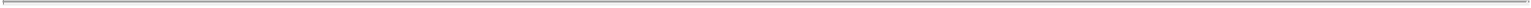 Termination of Participant’s Continuous Service. Except as otherwise provided in the applicable Restricted Stock Unit Award Agreement, such portion of the Restricted Stock Unit Award that has not vested will be forfeited upon the Participant’s termination of Continuous Service.Compliance with Section 409A of the Code. Notwithstanding anything to the contrary set forth herein, any Restricted Stock Unit Award granted under the Plan that is not exempt from the requirements of Section 409A of the Code shall contain such provisions so that such Restricted Stock Unit Award will comply with the requirements of Section 409A of the Code. Such restrictions, if any, shall be determined by the Board and contained in the Restricted Stock Unit Award Agreement evidencing such Restricted Stock Unit Award. For example, such restrictions may include, without limitation, a requirement that any Common Stock that is to be issued in a year following the year in which the Restricted Stock Unit Award vests must be issued in accordance with a fixed pre-determined schedule.Other Stock Awards. Other forms of Stock Awards valued in whole or in part by reference to, or otherwise based on, Common Stock, including the appreciation in value thereof (e.g., options or stock rights with an exercise price or strike price less than one hundred percent (100%) of the Fair Market Value of the Common Stock at the time of grant) may be granted either alone or in addition to Stock Awards provided for under Section 5 and the preceding provisions of this Section 6. Subject to the provisions of the Plan, the Board will have sole and complete authority to determine the persons to whom and the time or times at which such Other Stock Awards will be granted, the number of shares of Common Stock (or the cash equivalent thereof) to be granted pursuant to such Other Stock Awards and all other terms and conditions of such Other Stock Awards.COVENANTS OF THE COMPANY.Availability of Shares. The Company will keep available at all times the number of shares of Common Stock reasonably required to satisfy then-outstanding Stock Awards.Securities Law Compliance. The Company will seek to obtain from each regulatory commission or agency having jurisdiction over the Plan such authority as may be required to grant Stock Awards and to issue and sell shares of Common Stock upon exercise of the Stock Awards; provided, however, that this undertaking will not require the Company to register under the Securities Act the Plan, any Stock Award or any Common Stock issued or issuable pursuant to any such Stock Award. If, after reasonable efforts and at a reasonable cost, the Company is unable to obtain from any such regulatory commission or agency the authority that counsel for the Company deems necessary for the lawful issuance and sale of Common Stock under the Plan, the Company will be relieved from any liability for failure to issue and sell Common Stock upon exercise of such Stock Awards unless and until such authority is obtained.12.A Participant will not be eligible for the grant of a Stock Award or the subsequent issuance of cash or Common Stock pursuant to the Stock Award if such grant or issuance would be in violation of any applicable securities law.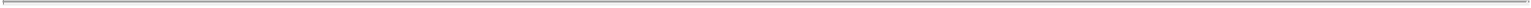 No Obligation to Notify or Minimize Taxes. The Company will have no duty or obligation to any Participant to advise such holder as to the time or manner of exercising such Stock Award. Furthermore, the Company will have no duty or obligation to warn or otherwise advise such holder of a pending termination or expiration of a Stock Award or a possible period in which the Stock Award may not be exercised. The Company has no duty or obligation to minimize the tax consequences of a Stock Award to the holder of such Stock Award.MISCELLANEOUS.Use of Proceeds from Sales of Common Stock. Proceeds from the sale of shares of Common Stock pursuant to Stock Awards will constitute general funds of the Company.Corporate Action Constituting Grant of Stock Awards. Corporate action constituting a grant by the Company of a Stock Award to any Participant will be deemed completed as of the date of such corporate action, unless otherwise determined by the Board, regardless of when the instrument, certificate, or letter evidencing the Stock Award is communicated to, or actually received or accepted by, the Participant. In the event that the corporate records (e.g., Board consents, resolutions or minutes) documenting the corporate action constituting the grant contain terms (e.g., exercise price, vesting schedule or number of shares) that are inconsistent with those in the Stock Award Agreement as a result of a clerical error in the papering of the Stock Award Agreement, the corporate records will control and the Participant will have no legally binding right to the incorrect term in the Stock Award Agreement.Stockholder Rights. No Participant will be deemed to be the holder of, or to have any of the rights of a holder with respect to, any shares of Common Stock subject to a Stock Award unless and until (i) such Participant has satisfied all requirements for exercise of, or the issuance of shares of Common Stock under, the Stock Award pursuant to its terms, and (ii) the issuance of the Common Stock subject to the Stock Award has been entered into the books and records of the Company.No Employment or Other Service Rights. Nothing in the Plan, any Stock Award Agreement or any other instrument executed thereunder or in connection with any Stock Award granted pursuant thereto will confer upon any Participant any right to continue to serve the Company or an Affiliate in the capacity in effect at the time the Stock Award was granted or will affect the right of the Company or an Affiliate to terminate (i) the employment of an Employee with or without notice and with or without cause, (ii) the service of a Consultant pursuant to the terms of such Consultant’s agreement with the Company or an Affiliate, or (iii) the service of a Director pursuant to the bylaws of the Company or an Affiliate, and any applicable provisions of the corporate law of the state in which the Company or the Affiliate is incorporated, as the case may be.13.Change in Time Commitment. In the event a Participant’s regular level of time commitment in the performance of his or her services for the Company and any Affiliates is reduced (for example, and without limitation, if the Participant is an Employee of the Company and the Employee has a change in status from a full-time Employee to a part-time Employee) after the date of grant of any Stock Award to the Participant, the Board has the right in its sole discretion to (x) make a corresponding reduction in the number of shares subject to any portion of such Stock Award that is scheduled to vest or become payable after the date of such change in time commitment, and (y) in lieu of or in combination with such a reduction, extend the vesting or payment schedule applicable to such Stock Award. In the event of any such reduction, the Participant will have no right with respect to any portion of the Stock Award that is so reduced or extended.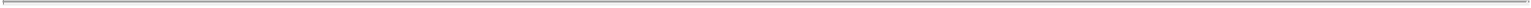 Incentive Stock Option Limitations. To the extent that the aggregate Fair Market Value (determined at the time of grant) of Common Stock with respect to which Incentive Stock Options are exercisable for the first time by any Optionholder during any calendar year (under all plans of the Company and any Affiliates) exceeds one hundred thousand dollars ($100,000) (or such other limit established in the Code) or otherwise does not comply with the rules governing Incentive Stock Options, the Options or portions thereof that exceed such limit (according to the order in which they were granted) or otherwise do not comply with such rules will be treated as Nonstatutory Stock Options, notwithstanding any contrary provision of the applicable Option Agreement(s).Investment Assurances. The Company may require a Participant, as a condition of exercising or acquiring Common Stock under any Stock Award,to give written assurances satisfactory to the Company as to the Participant’s knowledge and experience in financial and business matters and/or to employ a purchaser representative reasonably satisfactory to the Company who is knowledgeable and experienced in financial and business matters and that he or she is capable of evaluating, alone or together with the purchaser representative, the merits and risks of exercising the Stock Award; and (ii) to give written assurances satisfactory to the Company stating that the Participant is acquiring Common Stock subject to the Stock Award for the Participant’s own account and not with any present intention of selling or otherwise distributing the Common Stock. The foregoing requirements, and any assurances given pursuant to such requirements, will be inoperative if (A) the issuance of the shares upon the exercise or acquisition of Common Stock under the Stock Award has been registered under a then currently effective registration statement under the Securities Act, or (B) as to any particular requirement, a determination is made by counsel for the Company that such requirement need not be met in the circumstances under the then applicable securities laws. The Company may, upon advice of counsel to the Company, place legends on stock certificates issued under the Plan as such counsel deems necessary or appropriate in order to comply with applicable securities laws, including, but not limited to, legends restricting the transfer of the Common Stock.Withholding Obligations. Unless prohibited by the terms of a Stock Award Agreement, the Company may, in its sole discretion, satisfy any federal, state or local tax withholding obligation relating to a Stock Award by any of the following means or by a combination of such means: (i) causing the Participant to tender a cash payment; (ii) withholding shares of Common Stock from the shares of Common Stock issued or otherwise issuable to the Participant in connection with the Stock Award; provided, however, that no shares of Common14.Stock are withheld with a value exceeding the minimum amount of tax required to be withheld by law (or such lesser amount as may be necessary to avoid classification of the Stock Award as a liability for financial accounting purposes); (iii) withholding cash from a Stock Award settled in cash; (iv) withholding payment from any amounts otherwise payable to the Participant; or (v) by such other method as may be set forth in the Stock Award Agreement.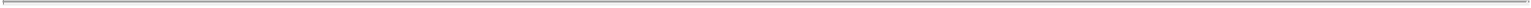 Electronic Delivery. Any reference herein to a “written” agreement or document will include any agreement or document delivered electronically or posted on the Company’s intranet (or other shared electronic medium controlled by the Company to which the Participant has access).Deferrals. To the extent permitted by applicable law, the Board, in its sole discretion, may determine that the delivery of Common Stock or the payment of cash, upon the exercise, vesting or settlement of all or a portion of any Stock Award may be deferred and may establish programs and procedures for deferral elections to be made by Participants. Deferrals by Participants will be made in accordance with Section 409A of the Code. Consistent with Section 409A of the Code, the Board may provide for distributions while a Participant is still an employee or otherwise providing services to the Company. The Board is authorized to make deferrals of Stock Awards and determine when, and in what annual percentages, Participants may receive payments, including lump sum payments, following the Participant’s termination of Continuous Service, and implement such other terms and conditions consistent with the provisions of the Plan and in accordance with applicable law.Compliance with Section 409A of the Code. To the extent that the Board determines that any Stock Award granted hereunder is subject to Section 409A of the Code, the Stock Award Agreement evidencing such Stock Award shall incorporate the terms and conditions necessary to avoid the consequences specified in Section 409A(a)(1) of the Code. To the extent applicable, the Plan and Stock Award Agreements shall be interpreted in accordance with Section 409A of the Code.Compliance with Exemption Provided by Rule 12h-1(f). If at the end of the Company’s most recently completed fiscal year: (i) the aggregate of the number of persons who hold outstanding compensatory employee stock options to purchase shares of Common Stock granted pursuant to the Plan or otherwise (such persons, “Holders of Options”) equals or exceeds five hundred (500), and (ii) the Company’s assets exceed $10 million, then the following restrictions will apply during any period during which the Company does not have a class of its securities registered under Section 12 of the Exchange Act and is not required to file reports under Section 15(d) of the Exchange Act: (A) the Options and, prior to exercise, the shares of Common Stock to be issued on exercise of the Options may not be transferred until the Company is no longer relying on the exemption provided by Rule 12h-1(f) promulgated under the Exchange Act (“Rule 12h-1(f)”), except: (1) as permitted by Rule 701(c) promulgated under the Securities Act, (2) to a guardian upon the disability of the Holder of Options, or (3) to an executor upon the death of the Holder of Options (collectively, the “Permitted Transferees”); provided, however, the following transfers are permitted: (i) transfers by Holders of Options to the Company, and (ii) transfers in connection with a change of control or other acquisition involving the Company, if following such transaction, the Options no longer remain outstanding and the Company is no longer relying on the exemption provided by Rule 12h-1(f); provided15.further, that any Permitted Transferees may not further transfer the Options; (B) except as otherwise provided in (A) above, the Options and shares of Common Stock issuable on exercise of the Options are restricted as to any pledge, hypothecation, or other transfer, including any short position, any “put equivalent position” as defined by Rule 16a-1(h) promulgated under the Exchange Act, or any “call equivalent position” as defined by Rule 16a-1(b) promulgated under the Exchange Act by Holders of Options prior to exercise of an Option until the Company is no longer relying on the exemption provided by Rule 12h-1(f); and (C) at any time that the Company is relying on the exemption provided by Rule 12h-1(f), the Company will deliver to Holders of Options (whether by physical or electronic delivery or written notice of the availability of the information on an internet site) the information required by Rule 701(e)(3), (4), and (5) promulgated under the Securities Act every six (6) months, including financial statements that are not more than one hundred eighty (180) days old; provided, however, that the Company may condition the delivery of such information upon the Holder of Options’ agreement to maintain its confidentiality.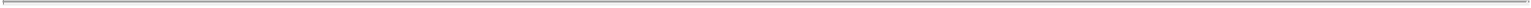 Repurchase Limitation. The terms of any repurchase right will be specified in the Stock Award Agreement. The repurchase price for vested shares of Common Stock will be the Fair Market Value of the shares of Common Stock on the date of repurchase. The repurchase price for unvested shares of Common Stock will be the lower of (i) the Fair Market Value of the shares of Common Stock on the date of repurchase or (ii) their original purchase price. However, the Company will not exercise its repurchase right until at least six (6) months (or such longer or shorter period of time necessary to avoid classification of the Stock Award as a liability for financial accounting purposes) have elapsed following delivery of shares of Common Stock subject to the Stock Award, unless otherwise specifically provided by the Board.ADJUSTMENTS UPON CHANGES IN COMMON STOCK; OTHER CORPORATE EVENTS.Capitalization Adjustments. In the event of a Capitalization Adjustment, the Board will appropriately and proportionately adjust: (i) the class(es) and maximum number of securities subject to the Plan pursuant to Section 3(a), (ii) the class(es) and maximum number of securities that may be issued pursuant to the exercise of Incentive Stock Options pursuant to Section 3(c), and (iii) the class(es) and number of securities and price per share of stock subject to outstanding Stock Awards. The Board will make such adjustments, and its determination will be final, binding and conclusive.Dissolution or Liquidation. Except as otherwise provided in the Stock Award Agreement, in the event of a dissolution or liquidation of the Company, all outstanding Stock Awards (other than Stock Awards consisting of vested and outstanding shares of Common Stock not subject to a forfeiture condition or the Company’s right of repurchase) will terminate immediately prior to the completion of such dissolution or liquidation, and the shares of Common Stock subject to the Company’s repurchase rights or subject to a forfeiture condition may be repurchased or reacquired by the Company notwithstanding the fact that the holder of such Stock Award is providing Continuous Service, provided, however, that the Board may, in its sole discretion, cause some or all Stock Awards to become fully vested, exercisable and/or no longer subject to repurchase or forfeiture (to the extent such Stock Awards have not previously expired or terminated) before the dissolution or liquidation is completed but contingent on its completion.16.Corporate Transaction. The following provisions will apply to Stock Awards in the event of a Corporate Transaction unless otherwise provided in the instrument evidencing the Stock Award or any other written agreement between the Company or any Affiliate and the Participant or unless otherwise expressly provided by the Board at the time of grant of a Stock Award. In the event of a Corporate Transaction, then, notwithstanding any other provision of the Plan, the Board may take one or more of the following actions with respect to Stock Awards, contingent upon the closing or completion of the Corporate Transaction: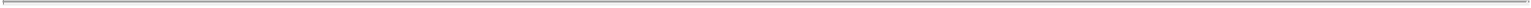 arrange for the surviving corporation or acquiring corporation (or the surviving or acquiring corporation’s parent company) to assume or continue the Stock Award or to substitute a similar stock award for the Stock Award (including, but not limited to, an award to acquire the same consideration paid to the stockholders of the Company pursuant to the Corporate Transaction);arrange for the assignment of any reacquisition or repurchase rights held by the Company in respect of Common Stock issued pursuant to the Stock Award to the surviving corporation or acquiring corporation (or the surviving or acquiring corporation’s parent company);accelerate the vesting, in whole or in part, of the Stock Award (and, if applicable, the time at which the Stock Award may be exercised) to a date prior to the effective time of such Corporate Transaction as the Board determines (or, if the Board does not determine such a date, to the date that is five (5) days prior to the effective date of the Corporate Transaction), with such Stock Award terminating if not exercised (if applicable) at or prior to the effective time of the Corporate Transaction; provided, however, that the Board may require Participants to complete and deliver to the Company a notice of exercise before the effective date of a Corporate Transaction, which exercise is contingent upon the effectiveness of such Corporate Transaction;arrange for the lapse, in whole or in part, of any reacquisition or repurchase rights held by the Company with respect to the Stock Award;cancel or arrange for the cancellation of the Stock Award, to the extent not vested or not exercised prior to the effective time of the Corporate Transaction, in exchange for such cash consideration, if any, as the Board, in its sole discretion, may consider appropriate; andmake a payment, in such form as may be determined by the Board equal to the excess, if any, of (A) the value of the property the Participant would have received upon the exercise of the Stock Award immediately prior to the effective time of the Corporate Transaction, over (B) any exercise price payable by such holder in connection with such exercise. For clarity, this payment may be zero ($0) if the value of the property is equal to or less than the exercise price. Payments under this provision may be delayed to the same extent that payment of consideration to the holders of the Company’s Common Stock in connection with the Corporate Transaction is delayed as a result of escrows, earn outs, holdbacks or any other contingencies.17.The Board need not take the same action or actions with respect to all Stock Awards or portions thereof or with respect to all Participants. The Board may take different actions with respect to the vested and unvested portions of a Stock Award.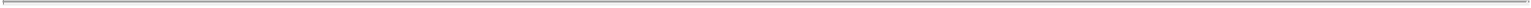 Change in Control. A Stock Award may be subject to additional acceleration of vesting and exercisability upon or after a Change in Control as may be provided in the Stock Award Agreement for such Stock Award or as may be provided in any other written agreement between the Company or any Affiliate and the Participant, but in the absence of such provision, no such acceleration will occur.PLAN TERM; EARLIER TERMINATION OR SUSPENSION OF THE PLAN.Plan Term. The Board may suspend or terminate the Plan at any time. Unless terminated sooner by the Board, the Plan will automatically terminate on the day before the tenth (10th) anniversary of the earlier of (i) the date the Plan is adopted by the Board, or (ii) the date the Plan is approved by the stockholders of the Company. No Stock Awards may be granted under the Plan while the Plan is suspended or after it is terminated.No Impairment of Rights. Suspension or termination of the Plan will not impair rights and obligations under any Stock Award granted while the Plan is in effect except with the written consent of the affected Participant or as otherwise permitted in the Plan.EFFECTIVE DATE OF PLAN.This Plan will become effective on the Effective Date.CHOICE OF LAW.The laws of the State of Delaware will govern all questions concerning the construction, validity and interpretation of this Plan, without regard to that state’s conflict of laws rules.DEFINITIONS. As used in the Plan, the following definitions will apply to the capitalized terms indicated below:“Affiliate” means, at the time of determination, any “parent” or “majority-owned subsidiary” of the Company, as such terms are defined in Rule 405. The Board will have the authority to determine the time or times at which “parent” or “majority-owned subsidiary” status is determined within the foregoing definition.“Board” means the Board of Directors of the Company.“Capitalization Adjustment” means any change that is made in, or other events that occur with respect to, the Common Stock subject to the Plan or subject to any Stock Award after the Effective Date without the receipt of consideration by the Company through merger, consolidation, reorganization, recapitalization, reincorporation, stock dividend, dividend in property other than cash, large nonrecurring cash dividend, stock split, reverse stock split, liquidating dividend, combination of shares, exchange of shares, change in corporate structure, or any similar equity restructuring transaction, as that term is used in Statement of Financial18.Accounting Standards Board Accounting Standards Codification Topic 718 (or any successor thereto). Notwithstanding the foregoing, the conversion of any convertible securities of the Company will not be treated as a Capitalization Adjustment.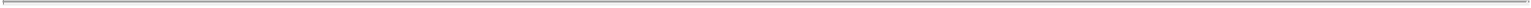 “Cause” will have the meaning ascribed to such term in any written agreement between the Participant and the Company defining such term and, in the absence of such agreement, such term means, with respect to a Participant, the occurrence of any of the following events: (i) such Participant’s commission of any felony or any crime involving fraud, dishonesty or moral turpitude under the laws of the United States or any state thereof; (ii) such Participant’s attempted commission of, or participation in, a fraud or act of dishonesty against the Company; (iii) such Participant’s intentional, material violation of any contract or agreement between the Participant and the Company or of any statutory duty owed to the Company; (iv) such Participant’s unauthorized use or disclosure of the Company’s confidential information or trade secrets; or (v) such Participant’s gross misconduct. The determination that a termination of the Participant’s Continuous Service is either for Cause or without Cause will be made by the Company, in its sole discretion. Any determination by the Company that the Continuous Service of a Participant was terminated with or without Cause for the purposes of outstanding Stock Awards held by such Participant will have no effect upon any determination of the rights or obligations of the Company or such Participant for any other purpose.“Change in Control” means the occurrence, in a single transaction or in a series of related transactions, of any one or more of the following events:any Exchange Act Person becomes the Owner, directly or indirectly, of securities of the Company representing more than fifty percent (50%) of the combined voting power of the Company’s then outstanding securities other than by virtue of a merger, consolidation or similar transaction. Notwithstanding the foregoing, a Change in Control will not be deemed to occur (A) on account of the acquisition of securities of the Company directly from the Company, (B) on account of the acquisition of securities of the Company by an investor, any affiliate thereof or any other Exchange Act Person that acquires the Company’s securities in a transaction or series of related transactions the primary purpose of which is to obtain financing for the Company through the issuance of equity securities or (C) solely because the level of Ownership held by any Exchange Act Person (the “Subject Person”) exceeds the designated percentage threshold of the outstanding voting securities as a result of a repurchase or other acquisition of voting securities by the Company reducing the number of shares outstanding, provided that if a Change in Control would occur (but for the operation of this sentence) as a result of the acquisition of voting securities by the Company, and after such share acquisition, the Subject Person becomes the Owner of any additional voting securities that, assuming the repurchase or other acquisition had not occurred, increases the percentage of the then outstanding voting securities Owned by the Subject Person over the designated percentage threshold, then a Change in Control will be deemed to occur;there is consummated a merger, consolidation or similar transaction involving (directly or indirectly) the Company and, immediately after the consummation of such merger, consolidation or similar transaction, the stockholders of the Company immediately prior thereto do not Own, directly or indirectly, either (A) outstanding voting securities representing more than fifty percent (50%) of the combined outstanding voting power of the surviving Entity19.in such merger, consolidation or similar transaction or (B) more than fifty percent (50%) of the combined outstanding voting power of the parent of the surviving Entity in such merger, consolidation or similar transaction, in each case in substantially the same proportions as their Ownership of the outstanding voting securities of the Company immediately prior to such transaction;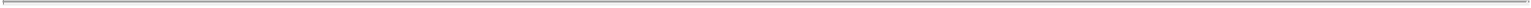 the stockholders of the Company approve or the Board approves a plan of complete dissolution or liquidation of the Company, or a complete dissolution or liquidation of the Company will otherwise occur, except for a liquidation into a parent corporation; orthere is consummated a sale, lease, exclusive license or other disposition of all or substantially all of the consolidated assets of the Company and its Subsidiaries, other than a sale, lease, license or other disposition of all or substantially all of the consolidated assets of the Company and its Subsidiaries to an Entity, more than fifty percent (50%) of the combined voting power of the voting securities of which are Owned by stockholders of the Company in substantially the same proportions as their Ownership of the outstanding voting securities of the Company immediately prior to such sale, lease, license or other disposition.Notwithstanding the foregoing definition or any other provision of this Plan, (A) the term Change in Control will not include a sale of assets, merger or other transaction effected exclusively for the purpose of changing the domicile of the Company, and (B) the definition of Change in Control (or any analogous term) in an individual written agreement between the Company or any Affiliate and the Participant will supersede the foregoing definition with respect to Stock Awards subject to such agreement; provided, however, that if no definition of Change in Control or any analogous term is set forth in such an individual written agreement, the foregoing definition will apply.“Code” means the Internal Revenue Code of 1986, as amended, including any applicable regulations and guidance thereunder.“Committee” means a committee of one (1) or more Directors to whom authority has been delegated by the Board in accordance with Section 2(c).“Common Stock” means the common stock of the Company.“Company” means Celladon Corporation, a Delaware corporation.“Consultant” means any person, including an advisor, who is (i) engaged by the Company or an Affiliate to render consulting or advisory services and is compensated for such services, or (ii) serving as a member of the board of directors of an Affiliate and is compensated for such services. However, service solely as a Director, or payment of a fee for such service, will not cause a Director to be considered a “Consultant” for purposes of the Plan.“Continuous Service” means that the Participant’s service with the Company or an Affiliate, whether as an Employee, Director or Consultant, is not interrupted or terminated. A change in the capacity in which the Participant renders service to the Company or an Affiliate as an Employee, Director or Consultant or a change in the Entity for which the Participant renders such service, provided that there is no interruption or termination of the Participant’s service20.with the Company or an Affiliate, will not terminate a Participant’s Continuous Service; provided, however, that if the Entity for which a Participant is rendering services ceases to qualify as an Affiliate, as determined by the Board in its sole discretion, such Participant’s Continuous Service will be considered to have terminated on the date such Entity ceases to qualify as an Affiliate. For example, a change in status from an Employee of the Company to a Consultant of an Affiliate or to a Director will not constitute an interruption of Continuous Service. To the extent permitted by law, the Board or the chief executive officer of the Company, in that party’s sole discretion, may determine whether Continuous Service will be considered interrupted in the case of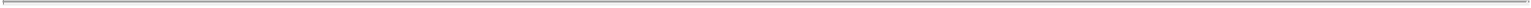 any leave of absence approved by the Board or chief executive officer, including sick leave, military leave or any other personal leave, or (ii) transfers between the Company, an Affiliate, or their successors. Notwithstanding the foregoing, a leave of absence will be treated as Continuous Service for purposes of vesting in a Stock Award only to such extent as may be provided in the Company’s leave of absence policy, in the written terms of any leave of absence agreement or policy applicable to the Participant, or as otherwise required by law.“Corporate Transaction” means the consummation, in a single transaction or in a series of related transactions, of any one or more of the followingevents:a sale or other disposition of all or substantially all, as determined by the Board in its sole discretion, of the consolidated assets of the Company and its Subsidiaries;a sale or other disposition of at least ninety percent (90%) of the outstanding securities of the Company;a merger, consolidation or similar transaction following which the Company is not the surviving corporation; ora merger, consolidation or similar transaction following which the Company is the surviving corporation but the shares of Common Stock outstanding immediately preceding the merger, consolidation or similar transaction are converted or exchanged by virtue of the merger, consolidation or similar transaction into other property, whether in the form of securities, cash or otherwise.“Director” means a member of the Board.“Disability” means, with respect to a Participant, the inability of such Participant to engage in any substantial gainful activity by reason of any medically determinable physical or mental impairment that can be expected to result in death or that has lasted or can be expected to last for a continuous period of not less than twelve (12) months as provided in Sections 22(e)(3) and 409A(a)(2)(c)(i) of the Code, and will be determined by the Board on the basis of such medical evidence as the Board deems warranted under the circumstances.“Effective Date” means the effective date of this Plan, which is the earlier of (i) the date that this Plan is first approved by the Company’s stockholders, and (ii) the date this Plan is adopted by the Board.21.“Employee” means any person employed by the Company or an Affiliate. However, service solely as a Director, or payment of a fee for such services, will not cause a Director to be considered an “Employee” for purposes of the Plan.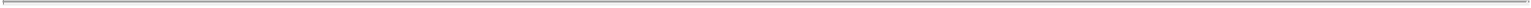 “Entity” means a corporation, partnership, limited liability company or other entity.“Exchange Act” means the Securities Exchange Act of 1934, as amended, and the rules and regulations promulgated thereunder.“Exchange Act Person” means any natural person, Entity or “group” (within the meaning of Section 13(d) or 14(d) of the Exchange Act), except that “Exchange Act Person” will not include (i) the Company or any Subsidiary of the Company, (ii) any employee benefit plan of the Company or any Subsidiary of the Company or any trustee or other fiduciary holding securities under an employee benefit plan of the Company or any Subsidiary of the Company, (iii) an underwriter temporarily holding securities pursuant to an offering of such securities, (iv) an Entity Owned, directly or indirectly, by the stockholders of the Company in substantially the same proportions as their Ownership of stock of the Company; or (v) any natural person, Entity or “group” (within the meaning of Section 13(d) or 14(d) of the Exchange Act) that, as of the Effective Date, is the Owner, directly or indirectly, of securities of the Company representing more than fifty percent (50%) of the combined voting power of the Company’s then outstanding securities.“Fair Market Value” means, as of any date, the value of the Common Stock determined by the Board in compliance with Section 409A of the Code or, in the case of an Incentive Stock Option, in compliance with Section 422 of the Code.“Incentive Stock Option” means an option granted pursuant to Section 5 of the Plan that is intended to be, and that qualifies as, an “incentive stock option” within the meaning of Section 422 of the Code.“Nonstatutory Stock Option” means any option granted pursuant to Section 5 of the Plan that does not qualify as an Incentive Stock Option.“Officer” means any person designated by the Company as an officer.“Option” means an Incentive Stock Option or a Nonstatutory Stock Option to purchase shares of Common Stock granted pursuant to the Plan.“Option Agreement” means a written agreement between the Company and an Optionholder evidencing the terms and conditions of an Option grant. Each Option Agreement will be subject to the terms and conditions of the Plan.“Optionholder” means a person to whom an Option is granted pursuant to the Plan or, if applicable, such other person who holds an outstandingOption.“Other Stock Award” means an award based in whole or in part by reference to the Common Stock which is granted pursuant to the terms and conditions of Section 6(c).22.“Other Stock Award Agreement” means a written agreement between the Company and a holder of an Other Stock Award evidencing the terms and conditions of an Other Stock Award grant. Each Other Stock Award Agreement will be subject to the terms and conditions of the Plan.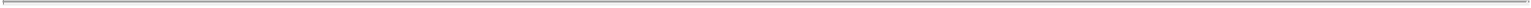 “Own,” “Owned,” “Owner,” “Ownership” A person or Entity will be deemed to “Own,” to have “Owned,” to be the “Owner” of, or to have acquired “Ownership” of securities if such person or Entity, directly or indirectly, through any contract, arrangement, understanding, relationship or otherwise, has or shares voting power, which includes the power to vote or to direct the voting, with respect to such securities.“Participant” means a person to whom a Stock Award is granted pursuant to the Plan or, if applicable, such other person who holds an outstanding Stock Award.“Plan” means this Celladon Corporation 2012 Equity Incentive Plan.“Restricted Stock Award” means an award of shares of Common Stock which is granted pursuant to the terms and conditions of Section 6(a).“Restricted Stock Award Agreement” means a written agreement between the Company and a holder of a Restricted Stock Award evidencing the terms and conditions of a Restricted Stock Award grant. Each Restricted Stock Award Agreement will be subject to the terms and conditions of the Plan.“Restricted Stock Unit Award” means a right to receive shares of Common Stock which is granted pursuant to the terms and conditions of Section 6(b).“Restricted Stock Unit Award Agreement” means a written agreement between the Company and a holder of a Restricted Stock Unit Award evidencing the terms and conditions of a Restricted Stock Unit Award grant. Each Restricted Stock Unit Award Agreement will be subject to the terms and conditions of the Plan.“Rule 405” means Rule 405 promulgated under the Securities Act.“Rule 701” means Rule 701 promulgated under the Securities Act.“Securities Act” means the Securities Act of 1933, as amended.“Stock Appreciation Right” or “SAR” means a right to receive the appreciation on Common Stock that is granted pursuant to the terms and conditions of Section 5.“Stock Appreciation Right Agreement” means a written agreement between the Company and a holder of a Stock Appreciation Right evidencing the terms and conditions of a Stock Appreciation Right grant. Each Stock Appreciation Right Agreement will be subject to the terms and conditions of the Plan.23.“Stock Award” means any right to receive Common Stock granted under the Plan, including an Incentive Stock Option, a Nonstatutory Stock Option, a Restricted Stock Award, a Restricted Stock Unit Award, a Stock Appreciation Right or any Other Stock Award.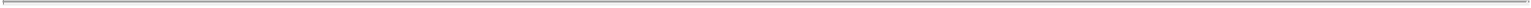 “Stock Award Agreement” means a written agreement between the Company and a Participant evidencing the terms and conditions of a Stock Award grant. Each Stock Award Agreement will be subject to the terms and conditions of the Plan.“Subsidiary” means, with respect to the Company, (i) any corporation of which more than fifty percent (50%) of the outstanding capital stock having ordinary voting power to elect a majority of the board of directors of such corporation (irrespective of whether, at the time, stock of any other class or classes of such corporation will have or might have voting power by reason of the happening of any contingency) is at the time, directly or indirectly, Owned by the Company, and (ii) any partnership, limited liability company or other entity in which the Company has a direct or indirect interest (whether in the form of voting or participation in profits or capital contribution) of more than fifty percent (50%) .“Ten Percent Stockholder” means a person who Owns (or is deemed to Own pursuant to Section 424(d) of the Code) stock possessing more than ten percent (10%) of the total combined voting power of all classes of stock of the Company or any Affiliate24.CELLADON CORPORATION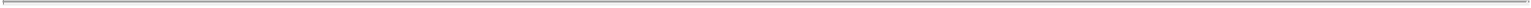 STOCK OPTION GRANT NOTICE(2012 EQUITY INCENTIVE PLAN)Celladon Corporation (the “Company”), pursuant to its 2012 Equity Incentive Plan (the “Plan”), hereby grants to Optionholder an option to purchase the number of shares of the Company’s Common Stock set forth below. This option is subject to all of the terms and conditions as set forth in this notice, in the Option Agreement, the Plan and the Notice of Exercise, all of which are attached hereto and incorporated herein in their entirety. Capitalized terms not explicitly defined herein but defined in the Plan or the Option Agreement will have the same definitions as in the Plan or the Option Agreement. If there is any conflict between the terms in this notice and the Plan, the terms of the Plan will control.Optionholder:Date of Grant: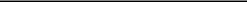 Vesting Commencement Date: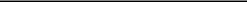 Number of Shares Subject to Option: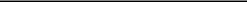 Exercise Price (Per Share):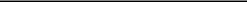 Total Exercise Price: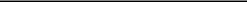 Expiration Date: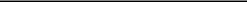 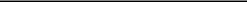 ☒ Pursuant to a Regulation T Program if the shares are publicly traded☒ By delivery of already-owned shares if the shares are publicly traded☐ By deferred payment☒ If and only to the extent this option is a Nonstatutory Stock Option, and subject to the Company’s consent at the time of exercise, by a “net exercise” arrangementAdditional Terms/Acknowledgements: Optionholder acknowledges receipt of, and understands and agrees to, this Stock Option Grant Notice, the Option Agreement and the Plan. Optionholder acknowledges and agrees that this Stock Option Grant Notice and the Option Agreement may not be modified, amended or revised except as provided in the Plan. Optionholder further acknowledges that as of the Date of Grant, this Stock Option Grant Notice, the Option Agreement, and the Plan set forth the entire understanding between Optionholder and the Company regarding this stock option award and supersede all prior oral and written agreements, promises and/or representations on that subject with the exception of (i) options previously granted and delivered to Optionholder, and (ii) the following agreements only. By accepting this option, you consent to receive such documents by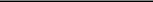 If this is an Incentive Stock Option, it (plus other outstanding Incentive Stock Options) cannot be first exercisable for more than $100,000 in value (measured by exercise price) in any calendar year. Any excess over $100,000 is a Nonstatutory Stock Option.1.electronic delivery and to participate in the Plan through an on line or electronic system established and maintained by the Company or another third party designated by the Company.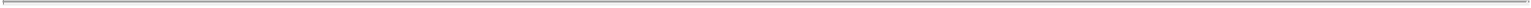 ATTACHMENTS: Option Agreement, 2012 Equity Incentive Plan and Notice of Exercise2.ATTACHMENT I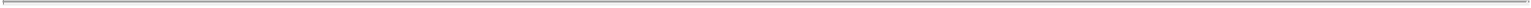 CELLADON CORPORATION2012 EQUITY INCENTIVE PLANOPTION AGREEMENT(INCENTIVE STOCK OPTION OR NONSTATUTORY STOCK OPTION)Pursuant to your Stock Option Grant Notice (“Grant Notice”) and this Option Agreement, Celladon Corporation (the “Company”) has granted you an option under its 2012 Equity Incentive Plan (the “Plan”) to purchase the number of shares of the Company’s Common Stock indicated in your Grant Notice at the exercise price indicated in your Grant Notice. The option is granted to you effective as of the date of grant set forth in the Grant Notice (the “Date of Grant”). If there is any conflict between the terms in this Option Agreement and the Plan, the terms of the Plan will control. Capitalized terms not explicitly defined in this Option Agreement or in the Grant Notice but defined in the Plan will have the same definitions as in the Plan.The details of your option, in addition to those set forth in the Grant Notice and the Plan, are as follows:VESTING. Your option will vest as provided in your Grant Notice. Vesting will cease upon the termination of your Continuous Service.NUMBER OF SHARES AND EXERCISE PRICE. The number of shares of Common Stock subject to your option and your exercise price per share in your Grant Notice will be adjusted for Capitalization Adjustments.EXERCISE RESTRICTION FOR NON-EXEMPT EMPLOYEES. If you are an Employee eligible for overtime compensation under the Fair Labor Standards Act of 1938, as amended (that is, a “Non-Exempt Employee”), and except as otherwise provided in the Plan, you may not exercise your option until you have completed at least six (6) months of Continuous Service measured from the Date of Grant, even if you have already been an employee for more than six (6) months. Consistent with the provisions of the Worker Economic Opportunity Act, you may exercise your option as to any vested portion prior to such six (6) month anniversary in the case of (i) your death or disability, (ii) a Corporate Transaction in which your option is not assumed, continued or substituted, (iii) a Change in Control or (iv) your termination of Continuous Service on your “retirement” (as defined in the Company’s benefit plans).EXERCISE PRIOR TO VESTING (“EARLY EXERCISE”). If permitted in your Grant Notice (i.e., the “Exercise Schedule” indicates “Early Exercise Permitted”) and subject to the provisions of your option, you may elect at any time that is both (i) during the period of your Continuous Service andduring the term of your option, to exercise all or part of your option, including the unvested portion of your option; provided, however, that:3.a partial exercise of your option will be deemed to cover first vested shares of Common Stock and then the earliest vesting installment of unvested shares of Common Stock;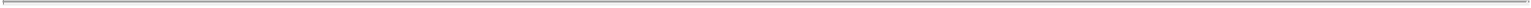 any shares of Common Stock so purchased from installments that have not vested as of the date of exercise will be subject to the purchase option in favor of the Company as described in the Company’s form of Early Exercise Stock Purchase Agreement;you will enter into the Company’s form of Early Exercise Stock Purchase Agreement with a vesting schedule that will result in the same vesting as if no early exercise had occurred; andif your option is an Incentive Stock Option, then, to the extent that the aggregate Fair Market Value (determined at the Date of Grant) of the shares of Common Stock with respect to which your option plus all other Incentive Stock Options you hold are exercisable for the first time by you during any calendar year (under all plans of the Company and its Affiliates) exceeds one hundred thousand dollars ($100,000), your option(s) or portions thereof that exceed such limit (according to the order in which they were granted) will be treated as Nonstatutory Stock Options.METHOD OF PAYMENT. You must pay the full amount of the exercise price for the shares you wish to exercise. You may pay the exercise price in cash or by check, bank draft or money order payable to the Company or in any other manner permitted by your Grant Notice, which may include one or more of the following:Provided that at the time of exercise the Common Stock is publicly traded, pursuant to a program developed under Regulation T as promulgated by the Federal Reserve Board that, prior to the issuance of Common Stock, results in either the receipt of cash (or check) by the Company or the receipt of irrevocable instructions to pay the aggregate exercise price to the Company from the sales proceeds. This manner of payment is also known as a “broker-assisted exercise”, “same day sale”, or “sell to cover”.Provided that at the time of exercise the Common Stock is publicly traded, by delivery to the Company (either by actual delivery or attestation) of already-owned shares of Common Stock that are owned free and clear of any liens, claims, encumbrances or security interests, and that are valued at Fair Market Value on the date of exercise. “Delivery” for these purposes, in the sole discretion of the Company at the time you exercise your option, will include delivery to the Company of your attestation of ownership of such shares of Common Stock in a form approved by the Company. You may not exercise your option by delivery to the Company of Common Stock if doing so would violate the provisions of any law, regulation or agreement restricting the redemption of the Company’s stock.If this option is a Nonstatutory Stock Option, subject to the consent of the Company at the time of exercise, by a “net exercise” arrangement pursuant to which the Company will reduce the number of shares of Common Stock issued upon exercise of your option by the largest whole number of shares with a Fair Market Value that does not exceed the aggregate exercise price. You must pay any remaining balance of the aggregate exercise price4.not satisfied by the “net exercise” in cash or other permitted form of payment. Shares of Common Stock will no longer be outstanding under your option and will not be exercisable thereafter if those shares (i) are used to pay the exercise price pursuant to the “net exercise,” (ii) are delivered to you as a result of such exercise, and (iii) are withheld to satisfy your tax withholding obligations.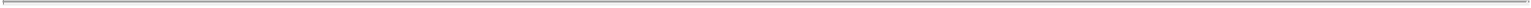 Pursuant to the following deferred payment alternative:Not less than one hundred percent (100%) of the aggregate exercise price, plus accrued interest, will be due four (4) years from date of exercise or, at the Company’s election, upon termination of your Continuous Service.Interest will be compounded at least annually and will be charged at the minimum rate of interest necessary to avoid (1) the treatment as interest, under any applicable provisions of the Code, of any amounts other than amounts stated to be interest under the deferred payment arrangement andthe classification of your option as a liability for financial accounting purposes.In order to elect the deferred payment alternative, you must, as a part of your written notice of exercise, give notice of the election of this payment alternative and, in order to secure the payment of the deferred exercise price to the Company hereunder, if the Company so requests, you must tender to the Company a promissory note and a pledge agreement covering the purchased shares of Common Stock, both in form and substance satisfactory to the Company, or such other or additional documentation as the Company may request.WHOLE SHARES. You may exercise your option only for whole shares of Common Stock.SECURITIES LAW COMPLIANCE. In no event may you exercise your option unless the shares of Common Stock issuable upon exercise are then registered under the Securities Act or, if not registered, the Company has determined that your exercise and the issuance of the shares would be exempt from the registration requirements of the Securities Act. The exercise of your option also must comply with all other applicable laws and regulations governing your option, and you may not exercise your option if the Company determines that such exercise would not be in material compliance with such laws and regulations (including any restrictions on exercise required for compliance with Treas. Reg. 1.401(k)-1(d)(3), if applicable).TERM. You may not exercise your option before the Date of Grant or after the expiration of the option’s term. The term of your option expires, subject to the provisions of Section 5(h) of the Plan, upon the earliest of the following:immediately upon the termination of your Continuous Service for Cause;three (3) months after the termination of your Continuous Service for any reason other than Cause, your Disability or your death (except as otherwise provided in Section 8(d) below); provided, however, that if during any part of such three (3) month period your option is not exercisable solely because of the condition set forth in the section above5.relating to “Securities Law Compliance,” your option will not expire until the earlier of the Expiration Date or until it has been exercisable for an aggregate period of three (3) months after the termination of your Continuous Service; provided further, that if (i) you are a Non-Exempt Employee, (ii) your Continuous Service terminates within six (6) months after the Date of Grant, and (iii) you have vested in a portion of your option at the time of your termination of Continuous Service, your option will not expire until the earlier of (x) the later of (A) the date that is seven (7) months after the Date of Grant, and (B) the date that is three (3) months after the termination of your Continuous Service, and (y) the Expiration Date;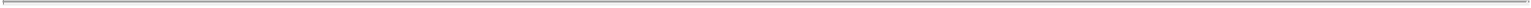 twelve (12) months after the termination of your Continuous Service due to your Disability (except as otherwise provided in Section 8(d))below;eighteen (18) months after your death if you die either during your Continuous Service or within three (3) months after your Continuous Service terminates for any reason other than Cause;the Expiration Date indicated in your Grant Notice; orthe day before the tenth (10th) anniversary of the Date of Grant.If your option is an Incentive Stock Option, note that to obtain the federal income tax advantages associated with an Incentive Stock Option, the Code requires that at all times beginning on the Date of Grant and ending on the day three (3) months before the date of your option’s exercise, you must be an employee of the Company or an Affiliate, except in the event of your death or Disability. The Company has provided for extended exercisability of your option under certain circumstances for your benefit but cannot guarantee that your option will necessarily be treated as an Incentive Stock Option if you continue to provide services to the Company or an Affiliate as a Consultant or Director after your employment terminates or if you otherwise exercise your option more than three (3) months after the date your employment with the Company or an Affiliate terminates.EXERCISE.You may exercise the vested portion of your option (and the unvested portion of your option if your Grant Notice so permits) during its term by (i) delivering a Notice of Exercise (in a form designated by the Company) or completing such other documents and/or procedures designated by the Company for exercise and (ii) paying the exercise price and any applicable withholding taxes to the Company’s Secretary, stock plan administrator, or such other person as the Company may designate, together with such additional documents as the Company may then require.By exercising your option you agree that, as a condition to any exercise of your option, the Company may require you to enter into an arrangement providing for the payment by you to the Company of any tax withholding obligation of the Company arising by reason of (i) the exercise of your option, (ii) the lapse of any substantial risk of forfeiture to which the shares of Common Stock are subject at the time of exercise, or (iii) the disposition of shares of Common Stock acquired upon such exercise.6.If your option is an Incentive Stock Option, by exercising your option you agree that you will notify the Company in writing within fifteen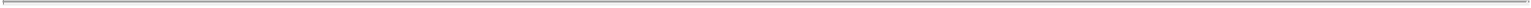 days after the date of any disposition of any of the shares of the Common Stock issued upon exercise of your option that occurs within two (2) years after the Date of Grant or within one (1) year after such shares of Common Stock are transferred upon exercise of your option.By exercising your option you agree that you will not sell, dispose of, transfer, make any short sale of, grant any option for the purchase of, or enter into any hedging or similar transaction with the same economic effect as a sale with respect to any shares of Common Stock or other securities of the Company held by you, for a period of one hundred eighty (180) days following the effective date of a registration statement of the Company filed under the Securities Act or such longer period as the underwriters or the Company will request to facilitate compliance with FINRA Rule 2711 or NYSE Member Rule 472 or any successor or similar rules or regulation (the “Lock-Up Period”); provided, however, that nothing contained in this section will prevent the exercise of a repurchase option, if any, in favor of the Company during the Lock-Up Period. You further agree to execute and deliver such other agreements as may be reasonably requested by the Company or the underwriters that are consistent with the foregoing or that are necessary to give further effect thereto. In order to enforce the foregoing covenant, the Company may impose stop-transfer instructions with respect to your shares of Common Stock until the end of such period. You also agree that any transferee of any shares of Common Stock (or other securities) of the Company held by you will be bound by this Section 9(d). The underwriters of the Company’s stock are intended third party beneficiaries of this Section 9(d) and will have the right, power and authority to enforce the provisions hereof as though they were a party hereto.TRANSFERABILITY. Except as otherwise provided in this Section 10, your option is not transferable, except by will or by the laws of descent and distribution, and is exercisable during your life only by you.Certain Trusts. Upon receiving written permission from the Board or its duly authorized designee, you may transfer your option to a trust if you are considered to be the sole beneficial owner (determined under Section 671 of the Code and applicable state law) while the option is held in the trust. You and the trustee must enter into transfer and other agreements required by the Company.Domestic Relations Orders. Upon receiving written permission from the Board or its duly authorized designee, and provided that you and the designated transferee enter into transfer and other agreements required by the Company, you may transfer your option pursuant to the terms of a domestic relations order, official marital settlement agreement or other divorce or separation instrument as permitted by Treasury Regulation 1.421-1(b)(2) that contains the information required by the Company to effectuate the transfer. You are encouraged to discuss the proposed terms of any division of this option with the Company prior to finalizing the domestic relations order or marital settlement agreement to help ensure the required information is contained within the domestic relations order or marital settlement agreement. If this option is an Incentive Stock Option, this option may be deemed to be a Nonstatutory Stock Option as a result of such transfer.7.Beneficiary Designation. Upon receiving written permission from the Board or its duly authorized designee, you may, by delivering written notice to the Company, in a form approved by the Company and any broker designated by the Company to handle option exercises, designate a third party who, on your death, will thereafter be entitled to exercise this option and receive the Common Stock or other consideration resulting from such exercise. In the absence of such a designation, your executor or administrator of your estate will be entitled to exercise this option and receive, on behalf of your estate, the Common Stock or other consideration resulting from such exercise.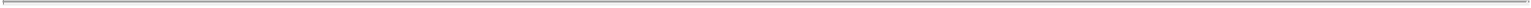 RIGHT OF FIRST REFUSAL. Shares of Common Stock that you acquire upon exercise of your option are subject to any right of first refusal that may be described in the Company’s bylaws in effect at such time the Company elects to exercise its right; provided, however, that if there is no right of first refusal described in the Company’s bylaws at such time, the right of first refusal described below will apply. The Company’s right of first refusal will expire on the first date upon which any security of the Company is listed (or approved for listing) upon notice of issuance on a national securities exchange or quotation system (the “Listing Date”).Prior to the Listing Date, you may not validly Transfer (as defined below) any shares of Common Stock acquired upon exercise of your option, or any interest in such shares, unless such Transfer is made in compliance with the following provisions:Before there can be a valid Transfer of any shares of Common Stock or any interest therein, the record holder of the shares of Common Stock to be transferred (the “Offered Shares”) will give written notice (by registered or certified mail) to the Company. Such notice will specify the identity of the proposed transferee, the cash price offered for the Offered Shares by the proposed transferee (or, if the proposed Transfer is one in which the holder will not receive cash, such as an involuntary transfer, gift, donation or pledge, the holder will state that no purchase price is being proposed), and the other terms and conditions of the proposed Transfer. The date such notice is mailed will be hereinafter referred to as the “Notice Date” and the record holder of the Offered Shares will be hereinafter referred to as the “Offeror.” If, from time to time, there is any stock dividend, stock split or other change in the character or amount of any of the outstanding Common Stock which is subject to the provisions of your option, then in such event any and all new, substituted or additional securities to which you are entitled by reason of your ownership of the shares of Common Stock acquired upon exercise of your option will be immediately subject to the Company’s Right of First Refusal (as defined below) with the same force and effect as the shares subject to the Right of First Refusal immediately before such event.For a period of thirty (30) calendar days after the Notice Date, or such longer period as may be required to avoid the classification of your option as a liability for financial accounting purposes, the Company will have the option to purchase all (but not less than all) of the Offered Shares at the purchase price and on the terms set forth in Section 11(a)(iii) (the Company’s “Right of First Refusal”). In the event that the proposed Transfer is one involving no payment of a purchase price, the purchase price will be deemed to be the Fair Market Value of the Offered Shares as determined in good faith by the Board in its discretion. The Company may exercise its Right of First Refusal by mailing (by registered or certified mail)8.written notice of exercise of its Right of First Refusal to the Offeror prior to the end of said thirty (30) days (including any extension required to avoid classification of the option as a liability for financial accounting purposes).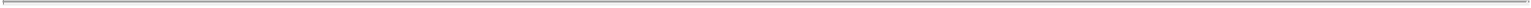 The price at which the Company may purchase the Offered Shares pursuant to the exercise of its Right of First Refusal will be the cash price offered for the Offered Shares by the proposed transferee (as set forth in the notice required under Section 11(a)(i)), or the Fair Market Value as determined by the Board in the event no purchase price is involved. To the extent consideration other than cash is offered by the proposed transferee, the Company will not be required to pay any additional amounts to the Offeror other than the cash price offered (or the Fair Market Value, if applicable). The Company’s notice of exercise of its Right of First Refusal will be accompanied by full payment for the Offered Shares and, upon such payment by the Company, the Company will acquire full right, title and interest to all of the Offered Shares.If, and only if, the option given pursuant to Section 11(a)(ii) is not exercised, the Transfer proposed in the notice given pursuant to Section 11(a)(i) may take place; provided, however, that such Transfer must, in all respects, be exactly as proposed in said notice except that such Transfer may not take place either before the tenth (10th) calendar day after the expiration of the thirty (30) day option exercise period or after the ninetieth (90th) calendar day after the expiration of the thirty (30) day option exercise period, and if such Transfer has not taken place prior to said ninetieth (90th) day, such Transfer may not take place without once again complying with this Section 11(a). The option exercise periods in this Section 11(a)(iv) will be adjusted to include any extension required to avoid the classification of your option as a liability for financial accounting purposes.As used in this Section 11, the term “Transfer” means any sale, encumbrance, pledge, gift or other form of disposition or transfer of shares of Common Stock or any legal or equitable interest therein; provided, however, that the term Transfer does not include a transfer of such shares or interests by will or intestacy to your Immediate Family (as defined below). In such case, the transferee or other recipient will receive and hold the shares of Common Stock so transferred subject to the provisions of this Section, and there will be no further transfer of such shares except in accordance with the terms of this Section 11. As used herein, the term “Immediate Family” will mean your spouse, the lineal descendant or antecedent, father, mother, brother or sister, child, adopted child, grandchild or adopted grandchild of you or your spouse, or the spouse of any child, adopted child, grandchild or adopted grandchild of you or your spouse.None of the shares of Common Stock purchased on exercise of your option will be transferred on the Company’s books nor will the Company recognize any such Transfer of any such shares or any interest therein unless and until all applicable provisions of this Section 11 have been complied with in all respects. The certificates of stock evidencing shares of Common Stock purchased on exercise of your option will bear an appropriate legend referring to the transfer restrictions imposed by this Section 11.To ensure that the shares subject to the Company’s Right of First Refusal will be available for repurchase by the Company, the Company may require you to deposit the certificates evidencing the shares that you purchase upon exercise of your option with an escrow9.agent designated by the Company under the terms and conditions of an escrow agreement approved by the Company. If the Company does not require such deposit as a condition of exercise of your option, the Company reserves the right at any time to require you to so deposit the certificates in escrow. As soon as practicable after the expiration of the Company’s Right of First Refusal, the agent will deliver to you the shares and any other property no longer subject to such restriction. In the event the shares and any other property held in escrow are subject to the Company’s exercise of its Right of First Refusal, the notices required to be given to you will be given to the escrow agent, and any payment required to be given to you will be given to the escrow agent. Within thirty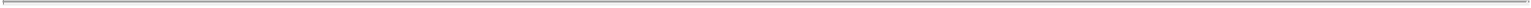 days after payment by the Company for the Offered Shares, the escrow agent will deliver the Offered Shares that the Company has repurchased to the Company and will deliver the payment received from the Company to you.RIGHT OF REPURCHASE. To the extent provided in the Company’s bylaws in effect at such time the Company elects to exercise its right, the Company will have the right to repurchase all or any part of the shares of Common Stock you acquire pursuant to the exercise of your option.OPTION NOT A SERVICE CONTRACT. Your option is not an employment or service contract, and nothing in your option will be deemed to create in any way whatsoever any obligation on your part to continue in the employ of the Company or an Affiliate, or of the Company or an Affiliate to continue your employment. In addition, nothing in your option will obligate the Company or an Affiliate, their respective shareholders, boards of directors, officers or employees to continue any relationship that you might have as a Director or Consultant for the Company or an Affiliate.WITHHOLDING OBLIGATIONS.At the time you exercise your option, in whole or in part, and at any time thereafter as requested by the Company, you hereby authorize withholding from payroll and any other amounts payable to you, and otherwise agree to make adequate provision for (including by means of a “same day sale” pursuant to a program developed under Regulation T as promulgated by the Federal Reserve Board to the extent permitted by the Company), any sums required to satisfy the federal, state, local and foreign tax withholding obligations of the Company or an Affiliate, if any, which arise in connection with the exercise of your option.If this option is a Nonstatutory Stock Option, then upon your request and subject to approval by the Company, and compliance with any applicable legal conditions or restrictions, the Company may withhold from fully vested shares of Common Stock otherwise issuable to you upon the exercise of your option a number of whole shares of Common Stock having a Fair Market Value, determined by the Company as of the date of exercise, not in excess of the minimum amount of tax required to be withheld by law (or such lower amount as may be necessary to avoid classification of your option as a liability for financial accounting purposes). If the date of determination of any tax withholding obligation is deferred to a date later than the date of exercise of your option, share withholding pursuant to the preceding sentence shall not be permitted unless you make a proper and timely election under Section 83(b) of the Code, covering the aggregate number of shares of Common Stock acquired upon such exercise with respect to which such determination is otherwise deferred, to accelerate the determination of10.such tax withholding obligation to the date of exercise of your option. Notwithstanding the filing of such election, shares of Common Stock shall be withheld solely from fully vested shares of Common Stock determined as of the date of exercise of your option that are otherwise issuable to you upon such exercise. Any adverse consequences to you arising in connection with such share withholding procedure shall be your sole responsibility.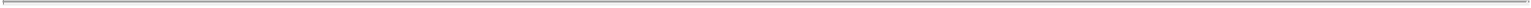 You may not exercise your option unless the tax withholding obligations of the Company and/or any Affiliate are satisfied. Accordingly, you may not be able to exercise your option when desired even though your option is vested, and the Company will have no obligation to issue a certificate for such shares of Common Stock or release such shares of Common Stock from any escrow provided for herein, if applicable, unless such obligations are satisfied.TAX CONSEQUENCES. You hereby agree that the Company does not have a duty to design or administer the Plan or its other compensation programs in a manner that minimizes your tax liabilities. You will not make any claim against the Company, or any of its Officers, Directors, Employees or Affiliates related to tax liabilities arising from your option or your other compensation. In particular, you acknowledge that this option is exempt from Section 409A of the Code only if the exercise price per share specified in the Grant Notice is at least equal to the “fair market value” per share of the Common Stock on the Date of Grant and there is no other impermissible deferral of compensation associated with the option. Because the Common Stock is not traded on an established securities market, the Fair Market Value is determined by the Board, perhaps in consultation with an independent valuation firm retained by the Company. You acknowledge that there is no guarantee that the Internal Revenue Service will agree with the valuation as determined by the Board, and you will not make any claim against the Company, or any of its Officers, Directors, Employees or Affiliates in the event that the Internal Revenue Service asserts that the valuation determined by the Board is less than the “fair market value” as subsequently determined by the Internal Revenue Service.AGREEMENT TO EXECUTE OTHER AGREEMENTS. You hereby agree to execute, as and to the extent requested by the Company, a counterpart signature page to that certain Amended and Restated Right of First Refusal and Co-Sale Agreement dated January 27, 2012, by and among the Company and the persons and entities listed on Exhibit A and Exhibit B attached thereto (the “Co-Sale Agreement”), and the Amended and Restated Voting Agreement dated January 27, 2012, by and among the Company and the persons and entities listed on Exhibit A and Exhibit B attached thereto (the “Voting Agreement”), as each may be amended from time to time. Pursuant to the execution of such counterpart signature page, you will become a “Key Holder” under the Co-Sale Agreement and the Voting Agreement and subject to the terms thereof.NOTICES. Any notices provided for in your option or the Plan will be given in writing (including electronically) and will be deemed effectively given upon receipt or, in the case of notices delivered by mail by the Company to you, five (5) days after deposit in the United States mail, postage prepaid, addressed to you at the last address you provided to the Company. The Company may, in its sole discretion, decide to deliver any documents related to participation in the Plan and this option by electronic means or to request your consent to participate in the Plan by electronic means. By accepting this option, you consent to receive11.such documents by electronic delivery and to participate in the Plan through an on-line or electronic system established and maintained by the Company or another third party designated by the Company.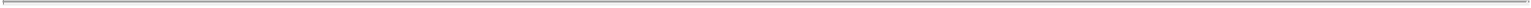 GOVERNING PLAN DOCUMENT. Your option is subject to all the provisions of the Plan, the provisions of which are hereby made a part of your option, and is further subject to all interpretations, amendments, rules and regulations, which may from time to time be promulgated and adopted pursuant to the Plan. If there is any conflict between the provisions of your option and those of the Plan, the provisions of the Plan will control.12.ATTACHMENT II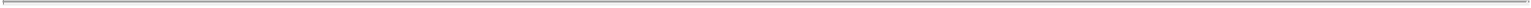 2012 EQUITY INCENTIVE PLAN13.ATTACHMENT III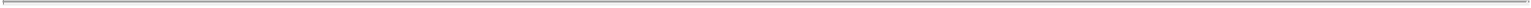 NOTICE OF EXERCISECelladon Corporation2223 Avenida de la Playa, Suite 205La Jolla, CA 92037Date of Exercise: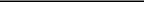 This constitutes notice to Celladon Corporation (the “Company”) under my stock option that I elect to purchase the below number of shares of Common Stock of the Company (the “Shares”) for the price set forth below.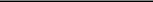 Shares must meet the public trading requirements set forth in the option. Shares must be valued in accordance with the terms of the option being exercised, and must be owned free and clear of any liens, claims, encumbrances or security interests. Certificates must be endorsed or accompanied by an executedassignment separate from certificate.The option must be a Nonstatutory Stock Option, and Celladon Corporation must have established net exercise procedures at the time of exercise, in order to utilize this payment method.Shares must meet the public trading requirements set forth in the option.1.By this exercise, I agree (i) to provide such additional documents as you may require pursuant to the terms of the 2012 Equity Incentive Plan (ii) to provide for the payment by me to you (in the manner designated by you) of your withholding obligation, if any, relating to the exercise of this option, and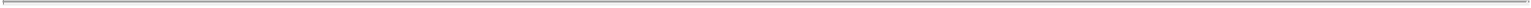 if this exercise relates to an incentive stock option, to notify you in writing within fifteen (15) days after the date of any disposition of any of the Shares issued upon exercise of this option that occurs within two (2) years after the date of grant of this option or within one (1) year after such Shares are issued upon exercise of this option.I hereby make the following certifications and representations with respect to the number of Shares listed above, which are being acquired by me for my own account upon exercise of the option as set forth above:I acknowledge that the Shares have not been registered under the Securities Act of 1933, as amended (the “Securities Act”), and are deemed to constitute “restricted securities” under Rule 701 and Rule 144 promulgated under the Securities Act. I warrant and represent to the Company that I have no present intention of distributing or selling said Shares, except as permitted under the Securities Act and any applicable state securities laws.I further acknowledge that I will not be able to resell the Shares for at least ninety (90) days after the stock of the Company becomes publicly traded (i.e., subject to the reporting requirements of Section 13 or 15(d) of the Securities Exchange Act of 1934) under Rule 701 and that more restrictive conditions apply to affiliates of the Company under Rule 144.I further acknowledge that all certificates representing any of the Shares subject to the provisions of the Option shall have endorsed thereon appropriate legends reflecting the foregoing limitations, as well as any legends reflecting restrictions pursuant to the Company’s Articles of Incorporation, Bylaws and/or applicable securities laws.I further agree that, if required by the Company (or a representative of the underwriters) in connection with the first underwritten registration of the offering of any securities of the Company under the Securities Act, I will not sell, dispose of, transfer, make any short sale of, grant any option for the purchase of, or enter into any hedging or similar transaction with the same economic effect as a sale with respect to any shares of Common Stock or other securities of the Company for a period of one hundred eighty (180) days following the effective date of a registration statement of the Company filed under the Securities Act (or such longer period as the underwriters or the Company shall request to facilitate compliance with FINRA Rule 2711 or NYSE Member Rule 472 or any successor or similar rule or regulation) (the “Lock-Up Period”). I further agree to execute and deliver such other agreements as may be reasonably requested by the Company or the underwriters that are consistent with the foregoing or that are necessary to give further effect thereto. In order to enforce the foregoing covenant, the Company may impose stop-transfer instructions with respect to securities subject to the foregoing restrictions until the end of such period.Very truly yours,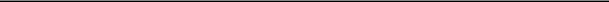 2.Exhibit 10.6CELLADON CORPORATIONNON-EMPLOYEE DIRECTOR COMPENSATION POLICYEach member of the Board of Directors (the “Board”) who is not also serving as an employee of Celladon Corporation (“Celladon”) or any of its subsidiaries (each such member, an “Eligible Director”) will receive the compensation described in this Non-Employee Director Compensation Policy for his or her Board service on and following the date of the underwriting agreement between Celladon and the underwriters managing the initial public offering of the common stock of Celladon (the “Common Stock”), pursuant to which the Common Stock is priced in such initial public offering (the “Effective Date”). This policy is effective as of the Effective Date and may be amended at any time in the sole discretion of the Board or the Compensation Committee of the Board.Annual Cash CompensationThe annual cash compensation amount set forth below is payable in equal quarterly installments, payable in arrears on the last day of each fiscal quarter in which the service occurred. If an Eligible Director joins the Board or a committee of the Board at a time other than effective as of the first day of a fiscal quarter, each annual retainer set forth below will be pro-rated based on days served in the applicable fiscal year, with the pro-rated amount paid for the first fiscal quarter in which the Eligible Director provides the service, and regular full quarterly payments thereafter. All annual cash fees are vested upon payment.Annual Board Service Retainer:All Eligible Directors: $30,000Chairman of the Board Service Retainer (in addition to Eligible Director Service Retainer): $25,000Annual Committee Member Service Retainer:Member of the Audit Committee: $7,500Member of the Compensation Committee: $5,000Member of the Nominating & Governance Committee: $3,000Annual Committee Chair Service Retainer (in addition to Committee Member Service Retainer):Chairman of the Audit Committee: $15,000Chairman of the Compensation Committee: $10,000Chairman of the Nominating & Governance Committee: $6,500Equity CompensationThe equity compensation set forth below will be granted under the Celladon Corporation 2013 Equity Incentive Plan (the “Plan”), subject to the Celladon stockholders’ approval of the Plan. All stock options granted under this policy will be nonstatutory stock options, with an exercise price per share equal to 100% of the Fair Market Value (as defined in the Plan) of the underlying1.Common Stock on the date of grant, and a term of ten years from the date of grant (subject to earlier termination in connection with a termination of service as provided in the Plan, provided that upon a termination of service other than for death, disability or cause, the post-termination exercise period will be 12 months from the date of termination).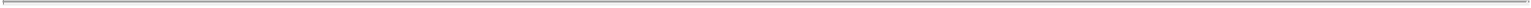 Initial Grant: On (a) the Effective Date, for each Eligible Director who is serving on the Board as of such date, or (b) the date of the Eligible Director’s initial election to the Board, for each Eligible Director who is first elected to the Board following the Effective Date (or, if either such date in (a) or (b) is not a market trading day, the first market trading day thereafter), the Eligible Director will be automatically, and without further action by the Board or Compensation Committee of the Board, granted a stock option for 20,000 shares, or, with respect to the Chairman of the Board, 30,000 shares. One-third of the shares subject to each stock option will vest annually over a three year period such that the option is fully vested on the third anniversary of the date of grant, subject to the Eligible Director’s Continuous Service (as defined in the Plan) through each such vesting date and will vest in full upon a Change in Control (as defined in the Plan).Annual Grant: On the date of each Celladon’s annual stockholder meeting held after the Effective Date, each Eligible Director who continues to serve as a non-employee member of the Board will be automatically, and without further action by the Board or Compensation Committee of the Board, granted a stock option for 10,000 shares. The shares subject to the stock option will vest on the one year anniversary of the date of grant, subject to the Eligible Director’s Continuous Service (as defined in the Plan) through such vesting date and will vest in full upon a Change in Control (as defined in the Plan).2.Exhibit 10.24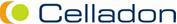 October 15, 2013Michael Narachi9775 La Jolla Farms RoadLa Jolla, CA 92037Re:	Position on the Board of Directors of Celladon CorporationDear Michael:It is my sincere pleasure, on behalf of Celladon Corporation (“Celladon”), to offer you a position on the Board of Directors (the “Board”) of Celladon, effective upon your formal acceptance of this offer by signing below. It is anticipated that you will serve as Chairman of the Board, Chairman of the Compensation Committee of the Board and a member of the Nominating & Corporate Governance Committee of the Board.As compensation for your service on the Board, you will be granted a stock option under Celladon’s 2012 Equity Incentive Plan (the “2012 Plan”) to purchase 259,257 shares of Celladon’s common stock, representing approximately 0.15% of Celladon’s fully diluted common stock outstanding as of the date of grant, which will be the date of your acceptance of this offer. The option would vest in equal annual installments over a three-year term commencing on the date of grant, subject to your continued service to the Celladon, and will accelerate in full upon a Change in Control, as defined in the 2012 Plan. The option would have a term of up to 10 years from the date of grant, subject to earlier termination in the event of your termination of service with Celladon. Upon such termination, you would generally have 12 months to exercise the vested portion of your option.In addition, on and after the date of the initial public offering of Celladon’s common stock (the “IPO”), you would be entitled to receive the annual equity grants and cash fees provided to Celladon’s non-employee directors pursuant to Celladon’s non-employee director compensation policy attached hereto as Exhibit A, as may be amended from time to time. Please note that should the IPO occur, the initial stock option described in the paragraph above will serve as your initial grant under Celladon’s non-employee director compensation policy, except that if the stock option described above, after adjustment for any reverse stock split following the grant date, covers less shares than the initial grant for the Chairman of the Board under Celladon’s non-employee director compensation policy (30,000 shares), you will receive an initial grant under Celladon’s non-employee director compensation policy at the time of the IPO in an amount necessary so that immediately after such second grant, you hold options to purchase an aggregate of 30,000 shares of Celladon’s common stock.Celladon will also reimburse you for reasonable out-of-pocket travel expenses incurred in connection with your attendance at Board meetings.If the terms of this letter are acceptable to you and you agree to serve on Celladon’s Board, please sign and date this letter below and return it to us via PDF or facsimile, retaining a copy for your records.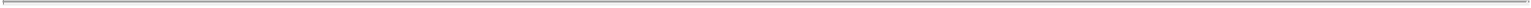 Very truly yours,/s/ Krisztina Zsebo, Ph.D.Krisztina Zsebo, Ph.D.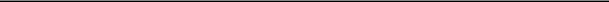 President, Chief Executive Officer andDirector Celladon CorporationAccepted and agreed:/s/ Michael NarachiMichael Narachi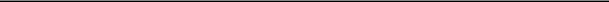 Date: 10-16-2013Exhibit 23.1Consent of Independent Registered Public Accounting FirmWe consent to the reference to our firm under the caption “Experts” and to the use of our report dated September 6, 2013, (except for paragraph 5 of Note 9 as to which the date is October 28, 2013), in Amendment No. 1 to the Registration Statement on Form S-1 and related Prospectus of Celladon Corporation to be filed on or about October 28, 2013 for the registration of its common stock./s/ Ernst & Young LLPSan Diego, CaliforniaOctober 28, 2013Delaware283633-0971591(State or Other Jurisdiction of(Primary Standard Industrial(I.R.S. EmployerIncorporation or Organization)Classification Code Number)Identification Number)Copies to:Jason L. Kent, Esq.Cheston J. Larson, Esq.Cooley LLPMichael E. Sullivan, Esq.4401 Eastgate MallLatham & Watkins LLPSan Diego, California 9212112636 High Bluff Drive, Suite 400(858) 550-6000San Diego, California 92130(858) 523-5400Large accelerated filerLarge accelerated filer☐☐☐Accelerated filerAccelerated filer☐Non-accelerated filerNon-accelerated filer☒ (Do not check if a smaller reporting company)☒ (Do not check if a smaller reporting company)☒ (Do not check if a smaller reporting company)Smaller reporting companySmaller reporting company☐CALCULATION OF REGISTRATION FEECALCULATION OF REGISTRATION FEECALCULATION OF REGISTRATION FEEProposedmaximumTitle of each class ofTitle of each class ofTitle of each class ofaggregateAmount ofsecurities to be registeredsecurities to be registeredsecurities to be registeredoffering price(1)registration fee(2)Common Stock, $0.0001 par value per shareCommon Stock, $0.0001 par value per shareCommon Stock, $0.0001 par value per shareCommon Stock, $0.0001 par value per share$86,250,000$11,109Subject to completion, dated, 2013PerTotalTotalShareTotalTotalInitial price to public$$Underwriting discounts and commissions(1)$$$$Proceeds, before expenses, to Celladon Corporation$$$$The underwriters expect to deliver the shares of common stock to purchasers onThe underwriters expect to deliver the shares of common stock to purchasers on, 2013.J.P. MorganJ.P. MorganBarclaysStifelStifelWedbush PacGrow Life Sciences, 2013TABLE OF CONTENTSTABLE OF CONTENTSTABLE OF CONTENTSProspectus SummaryProspectus SummaryProspectus SummaryProspectus SummaryProspectus SummaryProspectus SummaryProspectus SummaryProspectus SummaryPagePageProspectus SummaryProspectus SummaryProspectus SummaryProspectus SummaryProspectus SummaryProspectus SummaryProspectus SummaryProspectus Summary1Risk FactorsRisk Factors1111Special Note Regarding Forward-Looking StatementsSpecial Note Regarding Forward-Looking StatementsSpecial Note Regarding Forward-Looking StatementsSpecial Note Regarding Forward-Looking StatementsSpecial Note Regarding Forward-Looking StatementsSpecial Note Regarding Forward-Looking StatementsSpecial Note Regarding Forward-Looking StatementsSpecial Note Regarding Forward-Looking StatementsSpecial Note Regarding Forward-Looking StatementsSpecial Note Regarding Forward-Looking StatementsSpecial Note Regarding Forward-Looking StatementsSpecial Note Regarding Forward-Looking StatementsSpecial Note Regarding Forward-Looking StatementsSpecial Note Regarding Forward-Looking StatementsSpecial Note Regarding Forward-Looking StatementsSpecial Note Regarding Forward-Looking StatementsSpecial Note Regarding Forward-Looking StatementsSpecial Note Regarding Forward-Looking StatementsSpecial Note Regarding Forward-Looking Statements55Use of ProceedsUse of ProceedsUse of ProceedsUse of ProceedsUse of ProceedsUse of ProceedsUse of Proceeds56Dividend PolicyDividend PolicyDividend PolicyDividend PolicyDividend PolicyDividend PolicyDividend PolicyDividend PolicyDividend PolicyDividend PolicyDividend PolicyDividend PolicyDividend PolicyDividend PolicyDividend PolicyDividend PolicyDividend PolicyDividend PolicyDividend Policy58CapitalizationCapitalizationCapitalizationCapitalizationCapitalizationCapitalization59DilutionDilutionDilutionDilutionDilutionDilutionDilutionDilutionDilutionDilutionDilutionDilutionDilutionDilutionDilutionDilutionDilutionDilutionDilution61Selected Financial DataSelected Financial DataSelected Financial DataSelected Financial DataSelected Financial DataSelected Financial DataSelected Financial DataSelected Financial DataSelected Financial DataSelected Financial Data64Management’s Discussion and Analysis of Financial Condition and Results of OperationsManagement’s Discussion and Analysis of Financial Condition and Results of OperationsManagement’s Discussion and Analysis of Financial Condition and Results of OperationsManagement’s Discussion and Analysis of Financial Condition and Results of OperationsManagement’s Discussion and Analysis of Financial Condition and Results of OperationsManagement’s Discussion and Analysis of Financial Condition and Results of OperationsManagement’s Discussion and Analysis of Financial Condition and Results of OperationsManagement’s Discussion and Analysis of Financial Condition and Results of OperationsManagement’s Discussion and Analysis of Financial Condition and Results of OperationsManagement’s Discussion and Analysis of Financial Condition and Results of OperationsManagement’s Discussion and Analysis of Financial Condition and Results of OperationsManagement’s Discussion and Analysis of Financial Condition and Results of OperationsManagement’s Discussion and Analysis of Financial Condition and Results of OperationsManagement’s Discussion and Analysis of Financial Condition and Results of OperationsManagement’s Discussion and Analysis of Financial Condition and Results of OperationsManagement’s Discussion and Analysis of Financial Condition and Results of OperationsManagement’s Discussion and Analysis of Financial Condition and Results of OperationsManagement’s Discussion and Analysis of Financial Condition and Results of OperationsManagement’s Discussion and Analysis of Financial Condition and Results of Operations66BusinessBusinessBusinessBusinessBusinessBusinessBusinessBusinessBusinessBusinessBusinessBusinessBusinessBusinessBusinessBusinessBusiness84ManagementManagementManagementManagementManagementManagementManagementManagementManagementManagementManagementManagementManagementManagementManagementManagementManagementManagementManagement125125Executive and Director CompensationExecutive and Director CompensationExecutive and Director CompensationExecutive and Director CompensationExecutive and Director CompensationExecutive and Director CompensationExecutive and Director CompensationExecutive and Director CompensationExecutive and Director CompensationExecutive and Director CompensationExecutive and Director CompensationExecutive and Director CompensationExecutive and Director CompensationExecutive and Director CompensationExecutive and Director CompensationExecutive and Director CompensationExecutive and Director CompensationExecutive and Director CompensationExecutive and Director Compensation135135Certain Relationships and Related Party TransactionsCertain Relationships and Related Party TransactionsCertain Relationships and Related Party TransactionsCertain Relationships and Related Party TransactionsCertain Relationships and Related Party TransactionsCertain Relationships and Related Party TransactionsCertain Relationships and Related Party TransactionsCertain Relationships and Related Party TransactionsCertain Relationships and Related Party TransactionsCertain Relationships and Related Party TransactionsCertain Relationships and Related Party TransactionsCertain Relationships and Related Party TransactionsCertain Relationships and Related Party TransactionsCertain Relationships and Related Party TransactionsCertain Relationships and Related Party TransactionsCertain Relationships and Related Party TransactionsCertain Relationships and Related Party TransactionsCertain Relationships and Related Party TransactionsCertain Relationships and Related Party Transactions154154Principal StockholdersPrincipal StockholdersPrincipal StockholdersPrincipal StockholdersPrincipal StockholdersPrincipal StockholdersPrincipal StockholdersPrincipal StockholdersPrincipal StockholdersPrincipal StockholdersPrincipal StockholdersPrincipal StockholdersPrincipal StockholdersPrincipal StockholdersPrincipal Stockholders159159Description of Capital StockDescription of Capital StockDescription of Capital StockDescription of Capital StockDescription of Capital StockDescription of Capital StockDescription of Capital StockDescription of Capital StockDescription of Capital StockDescription of Capital StockDescription of Capital StockDescription of Capital StockDescription of Capital StockDescription of Capital StockDescription of Capital StockDescription of Capital StockDescription of Capital StockDescription of Capital StockDescription of Capital Stock165165Shares Eligible for Future SaleShares Eligible for Future SaleShares Eligible for Future SaleShares Eligible for Future SaleShares Eligible for Future SaleShares Eligible for Future SaleShares Eligible for Future SaleShares Eligible for Future SaleShares Eligible for Future SaleShares Eligible for Future SaleShares Eligible for Future SaleShares Eligible for Future SaleShares Eligible for Future SaleShares Eligible for Future SaleShares Eligible for Future SaleShares Eligible for Future SaleShares Eligible for Future SaleShares Eligible for Future SaleShares Eligible for Future Sale170170Material U.S. Federal Income Tax Consequences to Non-U.S. Holders of Our Common StockMaterial U.S. Federal Income Tax Consequences to Non-U.S. Holders of Our Common StockMaterial U.S. Federal Income Tax Consequences to Non-U.S. Holders of Our Common StockMaterial U.S. Federal Income Tax Consequences to Non-U.S. Holders of Our Common StockMaterial U.S. Federal Income Tax Consequences to Non-U.S. Holders of Our Common StockMaterial U.S. Federal Income Tax Consequences to Non-U.S. Holders of Our Common StockMaterial U.S. Federal Income Tax Consequences to Non-U.S. Holders of Our Common StockMaterial U.S. Federal Income Tax Consequences to Non-U.S. Holders of Our Common StockMaterial U.S. Federal Income Tax Consequences to Non-U.S. Holders of Our Common StockMaterial U.S. Federal Income Tax Consequences to Non-U.S. Holders of Our Common StockMaterial U.S. Federal Income Tax Consequences to Non-U.S. Holders of Our Common StockMaterial U.S. Federal Income Tax Consequences to Non-U.S. Holders of Our Common StockMaterial U.S. Federal Income Tax Consequences to Non-U.S. Holders of Our Common StockMaterial U.S. Federal Income Tax Consequences to Non-U.S. Holders of Our Common StockMaterial U.S. Federal Income Tax Consequences to Non-U.S. Holders of Our Common StockMaterial U.S. Federal Income Tax Consequences to Non-U.S. Holders of Our Common StockMaterial U.S. Federal Income Tax Consequences to Non-U.S. Holders of Our Common StockMaterial U.S. Federal Income Tax Consequences to Non-U.S. Holders of Our Common StockMaterial U.S. Federal Income Tax Consequences to Non-U.S. Holders of Our Common Stock173173UnderwritingUnderwritingUnderwritingUnderwriting176176Legal MattersLegal MattersLegal MattersLegal MattersLegal Matters182182Experts182182Where You Can Find Additional InformationWhere You Can Find Additional InformationWhere You Can Find Additional InformationWhere You Can Find Additional InformationWhere You Can Find Additional InformationWhere You Can Find Additional InformationWhere You Can Find Additional InformationWhere You Can Find Additional InformationWhere You Can Find Additional InformationWhere You Can Find Additional InformationWhere You Can Find Additional InformationWhere You Can Find Additional InformationWhere You Can Find Additional InformationWhere You Can Find Additional Information182182Index to Financial StatementsIndex to Financial StatementsIndex to Financial StatementsIndex to Financial StatementsIndex to Financial StatementsIndex to Financial StatementsIndex to Financial StatementsIndex to Financial StatementsIndex to Financial StatementsIndex to Financial StatementsIndex to Financial StatementsIndex to Financial StatementsF-1F-1The OfferingThe OfferingCommon stock offered by ussharesCommon stock to be outstanding after this offeringsharesOption to purchase additional sharesWe have granted to the underwriters the option, exercisable for 30 days from the date of thisWe have granted to the underwriters the option, exercisable for 30 days from the date of thisWe have granted to the underwriters the option, exercisable for 30 days from the date of thisWe have granted to the underwriters the option, exercisable for 30 days from the date of thisWe have granted to the underwriters the option, exercisable for 30 days from the date of thisprospectus, to purchase up toprospectus, to purchase up toadditional shares of common stock.additional shares of common stock.additional shares of common stock.Use of proceedsWe estimate that we will receive net proceeds of approximately $We estimate that we will receive net proceeds of approximately $We estimate that we will receive net proceeds of approximately $We estimate that we will receive net proceeds of approximately $million (orapproximately $million if the underwriters’ option to purchase additional shares ismillion if the underwriters’ option to purchase additional shares ismillion if the underwriters’ option to purchase additional shares ismillion if the underwriters’ option to purchase additional shares isexercised in full) from the sale of the shares of common stock offered by us in this offering,exercised in full) from the sale of the shares of common stock offered by us in this offering,exercised in full) from the sale of the shares of common stock offered by us in this offering,exercised in full) from the sale of the shares of common stock offered by us in this offering,exercised in full) from the sale of the shares of common stock offered by us in this offering,based on an assumed initial public offering price of $based on an assumed initial public offering price of $based on an assumed initial public offering price of $per share (the mid-point of the priceper share (the mid-point of the pricerange set forth on the cover page of this prospectus), and after deducting the estimatedrange set forth on the cover page of this prospectus), and after deducting the estimatedrange set forth on the cover page of this prospectus), and after deducting the estimatedrange set forth on the cover page of this prospectus), and after deducting the estimatedrange set forth on the cover page of this prospectus), and after deducting the estimatedunderwriting discounts and commissions and estimated offering expenses payable by us. Weunderwriting discounts and commissions and estimated offering expenses payable by us. Weunderwriting discounts and commissions and estimated offering expenses payable by us. Weunderwriting discounts and commissions and estimated offering expenses payable by us. Weunderwriting discounts and commissions and estimated offering expenses payable by us. Weintend to use the net proceeds from this offering to fund (1) research and developmentintend to use the net proceeds from this offering to fund (1) research and developmentintend to use the net proceeds from this offering to fund (1) research and developmentintend to use the net proceeds from this offering to fund (1) research and developmentintend to use the net proceeds from this offering to fund (1) research and developmentactivities related to MYDICAR for the treatment of systolic heart failure, which includes theactivities related to MYDICAR for the treatment of systolic heart failure, which includes theactivities related to MYDICAR for the treatment of systolic heart failure, which includes theactivities related to MYDICAR for the treatment of systolic heart failure, which includes theactivities related to MYDICAR for the treatment of systolic heart failure, which includes thedevelopment of manufacturing capabilities for the commercial production of MYDICAR anddevelopment of manufacturing capabilities for the commercial production of MYDICAR anddevelopment of manufacturing capabilities for the commercial production of MYDICAR anddevelopment of manufacturing capabilities for the commercial production of MYDICAR anddevelopment of manufacturing capabilities for the commercial production of MYDICAR andcommercial scale-up, validation and automation of our companion diagnostic, (2) research andcommercial scale-up, validation and automation of our companion diagnostic, (2) research andcommercial scale-up, validation and automation of our companion diagnostic, (2) research andcommercial scale-up, validation and automation of our companion diagnostic, (2) research andcommercial scale-up, validation and automation of our companion diagnostic, (2) research anddevelopment activities related to MYDICAR for other indications, (3) research anddevelopment activities related to MYDICAR for other indications, (3) research anddevelopment activities related to MYDICAR for other indications, (3) research anddevelopment activities related to MYDICAR for other indications, (3) research anddevelopment activities related to MYDICAR for other indications, (3) research anddevelopment activities related to our SERCA small molecule program, and (4) other workingdevelopment activities related to our SERCA small molecule program, and (4) other workingdevelopment activities related to our SERCA small molecule program, and (4) other workingdevelopment activities related to our SERCA small molecule program, and (4) other workingdevelopment activities related to our SERCA small molecule program, and (4) other workingcapital and general corporate purposes. See “Use of Proceeds.”capital and general corporate purposes. See “Use of Proceeds.”capital and general corporate purposes. See “Use of Proceeds.”capital and general corporate purposes. See “Use of Proceeds.”Risk factorsYou should read the “Risk Factors” section of this prospectus for a discussion of certain of theYou should read the “Risk Factors” section of this prospectus for a discussion of certain of theYou should read the “Risk Factors” section of this prospectus for a discussion of certain of theYou should read the “Risk Factors” section of this prospectus for a discussion of certain of theYou should read the “Risk Factors” section of this prospectus for a discussion of certain of thefactors to consider carefully before deciding to purchase any shares of our common stock.factors to consider carefully before deciding to purchase any shares of our common stock.factors to consider carefully before deciding to purchase any shares of our common stock.factors to consider carefully before deciding to purchase any shares of our common stock.factors to consider carefully before deciding to purchase any shares of our common stock.Proposed NASDAQ Global Market symbolCLDNPeriod fromPeriod fromPeriod fromNine Months EndedNine Months EndedNine Months EndedNine Months EndedNine Months EndedDecember 21,December 21,December 21,Six MonthsSix MonthsSix MonthsNine Months EndedNine Months EndedNine Months EndedNine Months EndedNine Months Ended2000Year EndedYear EndedYear EndedEndedEndedYear EndedYear EndedYear EndedSeptember 30,September 30,September 30,September 30,(inception) to(inception) to(inception) toJune 30,June 30,December 31,December 31,December 31,December 31,December 31,December 31,September 30,September 30,September 30,201120112012201220132013(unaudited)(unaudited)(unaudited)(unaudited)(unaudited)(in thousands, except share and per share data)(in thousands, except share and per share data)(in thousands, except share and per share data)(in thousands, except share and per share data)(in thousands, except share and per share data)(in thousands, except share and per share data)(in thousands, except share and per share data)(in thousands, except share and per share data)(in thousands, except share and per share data)(in thousands, except share and per share data)Consolidated Statements of Operations Data:Operating expenses:Research and development$4,1934,193$1,2521,252$$13,314$10,00510,005$11,70711,707$86,82486,824General and administrative1,8329202,6311,9852,2802,28018,76518,765Total operating expenses6,0252,17215,94511,99013,98713,987105,589105,589Loss from operationsLoss from operations(6,025)(6,025)(2,172)(2,172)(15,945)(15,945)(11,990)(11,990)(13,987)(13,987)(105,589)(105,589)Other income (expense)(965)(965)(689)(689)74(47)(47)7575(1,068)(1,068)Consolidated net lossConsolidated net loss(6,990)(6,990)(2,861)(2,861)(15,871)(15,871)(12,037)(12,037)(13,912)(13,912)(106,657)(106,657)Net loss attributable to non-controlling interest——154709696250250Net loss attributable to Celladon CorporationNet loss attributable to Celladon Corporation(6,990)(6,990)(2,861)(2,861)(15,717)(15,717)(11,967)(11,967)(13,816)(13,816)(106,407)(106,407)Accretion to redemption value of redeemable convertible preferred stock————(343)(343)(343)(343)——(343)(343)Change in fair value of non-controlling interest——(154)(154)(70)(70)(3,105)(3,105)(3,259)(3,259)Net loss attributable to common stockholders$(6,990)(6,990)$(2,861)(2,861)$$(16,214)(16,214)$(12,380)(12,380)$(16,921)(16,921)$(110,009)(110,009)Other comprehensive loss:Other comprehensive loss:Unrealized gain (loss) on investments——913(2)(2)77Comprehensive lossComprehensive loss$(6,990)(6,990)$(2,861)(2,861)$$(15,862)(15,862)$(12,024)(12,024)$(13,914)(13,914)$(106,650)(106,650)Net loss per share attributable to common stockholders, basic anddiluted(1)$(2,729.66)(2,729.66)$(1,022.52)(1,022.52)$$(19.74)(19.74)$(15.46)(15.46)$(19.14)(19.14)Weighted-average shares outstanding, basic and diluted(1)Weighted-average shares outstanding, basic and diluted(1)2,5612,5612,7982,798821,568800,546800,546884,179884,179Pro forma net loss per share attributable to common stockholders, basicand diluted (unaudited)(1)$$(1.85)(1.85)$(1.16)(1.16)Pro forma weighted-average shares outstanding, basic and dilutedPro forma weighted-average shares outstanding, basic and diluted(unaudited)(1)8,571,10412,035,37112,035,37112,035,371As of September 30, 2013ActualPro Forma(1)Pro FormaActualPro Forma(1)As Adjusted(2)(3)As Adjusted(2)(3)(unaudited, in thousands)Consolidated Balance Sheet Data:Cash, cash equivalents and investments$  23,213$   24,310$Working capital20,13521,232Total assets24,58825,685Redeemable convertible preferred stock60,098—Junior preferred stock5,450—Deficit accumulated during the development stage(106,407)(106,407)Total stockholders’ equity (deficit)(44,261)22,384Table of ContentsTable of ContentsUSE OF PROCEEDSUSE OF PROCEEDSWe estimate that we will receive net proceeds of approximately $We estimate that we will receive net proceeds of approximately $million (or approximately $million if the underwriters’ option to purchaseAs of September 30, 2013As of September 30, 2013As of September 30, 2013As of September 30, 2013As of September 30, 2013As of September 30, 2013ActualActualProProPro FormaActualActualFormaFormaAs Adjusted(1)As Adjusted(1)(unaudited)(unaudited)(in thousands, except per share data)(in thousands, except per share data)(in thousands, except per share data)(in thousands, except per share data)(in thousands, except per share data)(in thousands, except per share data)(in thousands, except per share data)(in thousands, except per share data)Cash, cash equivalents and investments$23,21323,213$$$$Capitalization:Capitalization:Capitalization:Capitalization:Series A-1 redeemable convertible preferred stock, $0.0001 par value: 131,594,871 shares authorizedSeries A-1 redeemable convertible preferred stock, $0.0001 par value: 131,594,871 shares authorizedand 127,140,530 shares issued and outstanding, actual; no shares authorized, issued or outstanding,and 127,140,530 shares issued and outstanding, actual; no shares authorized, issued or outstanding,pro forma and pro forma as adjusted$60,09860,098$$$$Junior preferred stock, $0.0001 par value: 12,138,080 shares authorized, issued and outstanding, actual;Junior preferred stock, $0.0001 par value: 12,138,080 shares authorized, issued and outstanding, actual;no shares authorized, issued or outstanding, pro forma and pro forma as adjustedno shares authorized, issued or outstanding, pro forma and pro forma as adjusted5,4505,450Stockholders’ equity (deficit):Preferred stock, $0.0001 par value: no shares authorized, issued or outstanding, actual; 10,000,000Preferred stock, $0.0001 par value: no shares authorized, issued or outstanding, actual; 10,000,000shares authorized and no shares issued or outstanding, pro forma and pro forma as adjustedshares authorized and no shares issued or outstanding, pro forma and pro forma as adjusted——Common stock, $0.0001 par value: 172,249,444 shares authorized and 884,179 shares issued andCommon stock, $0.0001 par value: 172,249,444 shares authorized and 884,179 shares issued andoutstanding, actual; 200,000,000 shares authorized andshares issued and outstanding,pro forma; 200,000,000 shares authorized andshares issued and outstanding, pro forma asadjusted——Additional paid-in capital62,13962,139Accumulated other comprehensive income77Deficit accumulated during the development stage(106,407)(106,407)Total stockholders’ equity (deficit)(44,261)(44,261)Total capitalizationTotal capitalization$21,287$$5959Table of Contents(1)   Each $1.00 increase or decrease in the assumed initial public offering price of $(1)   Each $1.00 increase or decrease in the assumed initial public offering price of $(1)   Each $1.00 increase or decrease in the assumed initial public offering price of $per share (the mid-point of the price range set forth on the coverpage of this prospectus) would increase or decrease, respectively, the amount of cash and cash equivalents, additional paid-in capital and totalpage of this prospectus) would increase or decrease, respectively, the amount of cash and cash equivalents, additional paid-in capital and totalpage of this prospectus) would increase or decrease, respectively, the amount of cash and cash equivalents, additional paid-in capital and totalpage of this prospectus) would increase or decrease, respectively, the amount of cash and cash equivalents, additional paid-in capital and totalcapitalization by approximately $capitalization by approximately $million, assuming the number of shares offered by us, as set forth on the cover page of this prospectus, remainsmillion, assuming the number of shares offered by us, as set forth on the cover page of this prospectus, remainsThe following table illustrates this dilution on a per share basis:Assumed initial public offering price per share, the mid-point of the price range set forth on the cover page of this prospectusAssumed initial public offering price per share, the mid-point of the price range set forth on the cover page of this prospectus$$Historical net tangible book value (deficit) per share as of September 30, 2013$(50.06)$(50.06)Pro forma increase in net tangible book value per share as of September 30, 2013 attributable to the conversion of convertiblePro forma increase in net tangible book value per share as of September 30, 2013 attributable to the conversion of convertiblepreferred stock and the 2013 convertible notes$Pro forma net tangible book value per share as of September 30, 2013Pro forma net tangible book value per share as of September 30, 2013$Increase in pro forma net tangible book value per share attributable to investors participating in this offeringIncrease in pro forma net tangible book value per share attributable to investors participating in this offering$Pro forma as adjusted net tangible book value per share after this offeringPro forma as adjusted net tangible book value per share after this offering$$Pro forma as adjusted dilution per share to investors participating in this offeringPro forma as adjusted dilution per share to investors participating in this offeringA $1.00 increase (decrease) in the assumed initial public offering price of $per share (the mid-point of the price range set forth on the cover pageper share (the mid-point of the price range set forth on the cover pageper share (the mid-point of the price range set forth on the cover pageper share (the mid-point of the price range set forth on the cover pageper share (the mid-point of the price range set forth on the cover pageper share (the mid-point of the price range set forth on the cover pageof this prospectus) would increase (decrease) the pro forma as adjusted net tangible book value per share after this offering by approximately $of this prospectus) would increase (decrease) the pro forma as adjusted net tangible book value per share after this offering by approximately $of this prospectus) would increase (decrease) the pro forma as adjusted net tangible book value per share after this offering by approximately $of this prospectus) would increase (decrease) the pro forma as adjusted net tangible book value per share after this offering by approximately $of this prospectus) would increase (decrease) the pro forma as adjusted net tangible book value per share after this offering by approximately $per shareper shareper shareand the dilution per share to investors participating in this offering by approximately $and the dilution per share to investors participating in this offering by approximately $per share, assuming that the number of shares offered by us, as setper share, assuming that the number of shares offered by us, as setper share, assuming that the number of shares offered by us, as setper share, assuming that the number of shares offered by us, as setper share, assuming that the number of shares offered by us, as setper share, assuming that the number of shares offered by us, as setShares PurchasedShares PurchasedShares PurchasedTotal ConsiderationTotal ConsiderationTotal ConsiderationAverageAverageShares PurchasedShares PurchasedShares PurchasedTotal ConsiderationTotal ConsiderationTotal ConsiderationPricePriceNumberNumberPercentAmountPercentPercentPricePriceNumberNumberPercentAmountPercentPercentPer SharePer ShareExisting stockholders before this offering%$%$Investors participating in this offering%%Total100%100%$$100%100%100%$$A $1.00 increase (decrease) in the assumed initial public offering price of $per share (the mid-point of the price range set forth on the cover pageper share (the mid-point of the price range set forth on the cover pageper share (the mid-point of the price range set forth on the cover pageper share (the mid-point of the price range set forth on the cover pageper share (the mid-point of the price range set forth on the cover pageper share (the mid-point of the price range set forth on the cover pageper share (the mid-point of the price range set forth on the cover pageper share (the mid-point of the price range set forth on the cover pageper share (the mid-point of the price range set forth on the cover pageper share (the mid-point of the price range set forth on the cover pageper share (the mid-point of the price range set forth on the cover pageper share (the mid-point of the price range set forth on the cover pageper share (the mid-point of the price range set forth on the cover pageper share (the mid-point of the price range set forth on the cover pageof this prospectus) would increase (decrease) the total consideration paid by investors participating in this offering, total consideration paid by allof this prospectus) would increase (decrease) the total consideration paid by investors participating in this offering, total consideration paid by allof this prospectus) would increase (decrease) the total consideration paid by investors participating in this offering, total consideration paid by allof this prospectus) would increase (decrease) the total consideration paid by investors participating in this offering, total consideration paid by allof this prospectus) would increase (decrease) the total consideration paid by investors participating in this offering, total consideration paid by allof this prospectus) would increase (decrease) the total consideration paid by investors participating in this offering, total consideration paid by allof this prospectus) would increase (decrease) the total consideration paid by investors participating in this offering, total consideration paid by allof this prospectus) would increase (decrease) the total consideration paid by investors participating in this offering, total consideration paid by allof this prospectus) would increase (decrease) the total consideration paid by investors participating in this offering, total consideration paid by allof this prospectus) would increase (decrease) the total consideration paid by investors participating in this offering, total consideration paid by allof this prospectus) would increase (decrease) the total consideration paid by investors participating in this offering, total consideration paid by allof this prospectus) would increase (decrease) the total consideration paid by investors participating in this offering, total consideration paid by allstockholders and the average price per share paid by all stockholders by approximately $stockholders and the average price per share paid by all stockholders by approximately $million, $million, $million, $million and $million and $million and $, respectively, assuming, respectively, assuming, respectively, assuming, respectively, assuming, respectively, assuming, respectively, assumingPeriod fromPeriod fromPeriod fromNine Months EndedNine Months EndedNine Months EndedNine Months EndedNine Months EndedNine Months EndedDecember 21,December 21,December 21,Six MonthsSix MonthsSix MonthsNine Months EndedNine Months EndedNine Months EndedNine Months EndedNine Months EndedNine Months Ended2000EndedEndedYear EndedYear EndedYear EndedSeptember 30,September 30,September 30,September 30,September 30,(inception) to(inception) to(inception) toYear EndedYear EndedYear EndedDecember 31,December 31,December 31,December 31,December 31,December 31,September 30,September 30,September 30,June 30, 2011June 30, 2011June 30, 201120112012201220132013(unaudited)(unaudited)(unaudited)(unaudited)(unaudited)(unaudited)(in thousands, except share and per share data)(in thousands, except share and per share data)(in thousands, except share and per share data)(in thousands, except share and per share data)(in thousands, except share and per share data)(in thousands, except share and per share data)(in thousands, except share and per share data)(in thousands, except share and per share data)(in thousands, except share and per share data)(in thousands, except share and per share data)(in thousands, except share and per share data)Consolidated Statements of Operations Data:Consolidated Statements of Operations Data:Operating expenses:Operating expenses:Research and developmentResearch and development$$4,1934,193$1,2521,252$$13,31413,314$10,00510,005$$11,707$$86,82486,824General and administrativeGeneral and administrative1,8329202,6312,6311,9851,9852,2802,28018,76518,765Total operating expensesTotal operating expenses6,0252,17215,94515,94511,99011,99013,98713,987105,589105,589Loss from operationsLoss from operationsLoss from operations(6,025)(2,172)(15,945)(11,990)(13,987)(105,589)Other income (expense)Other income (expense)(965)(965)(689)(689)7474(47)(47)75(1,068)(1,068)Consolidated net lossConsolidated net lossConsolidated net loss(6,990)(2,861)(15,871)(12,037)(13,912)(106,657)Net loss attributable to non-controlling interestNet loss attributable to non-controlling interest————1541547096250Net loss attributable to Celladon CorporationNet loss attributable to Celladon CorporationNet loss attributable to Celladon Corporation(6,990)(2,861)(15,717)(11,967)(13,816)(106,407)Accretion to redemption value of redeemable convertible preferred stockAccretion to redemption value of redeemable convertible preferred stock————(343)(343)(343)(343)——(343)(343)Change in fair value of non-controlling interestChange in fair value of non-controlling interest——(154)(154)(70)(70)(3,105)(3,105)(3,259)(3,259)Net loss attributable to common stockholdersNet loss attributable to common stockholders$(6,990)(6,990)$(2,861)(2,861)$$(16,214)(16,214)$(12,380)(12,380)$$(16,921)(16,921)$$(110,009)(110,009)Other comprehensive loss:Other comprehensive loss:Other comprehensive loss:Other comprehensive loss:Other comprehensive loss:Other comprehensive loss:Unrealized gain (loss) on investmentsUnrealized gain (loss) on investments————9913(2)(2)7Comprehensive lossComprehensive lossComprehensive loss$(6,990)$(2,861)$(15,862)$(12,024)$(13,914)$(106,650)Net loss per share attributable to common stockholders, basic and diluted(1)Net loss per share attributable to common stockholders, basic and diluted(1)$(2,729.66)(2,729.66)$(1,022.52)(1,022.52)$$(19.74)(19.74)$(15.46)(15.46)$$(19.14)(19.14)Weighted-average shares outstanding, basic and diluted(1)Weighted-average shares outstanding, basic and diluted(1)Weighted-average shares outstanding, basic and diluted(1)Weighted-average shares outstanding, basic and diluted(1)Weighted-average shares outstanding, basic and diluted(1)Weighted-average shares outstanding, basic and diluted(1)2,5612,7982,798821,568821,568800,546884,179Pro forma net loss per share attributable to common stockholders, basic and dilutedPro forma net loss per share attributable to common stockholders, basic and diluted$(1.85)(1.85)$$(1.16)(1.16)(unaudited)(1)(unaudited)(1)$(1.85)(1.85)$$(1.16)(1.16)Pro forma weighted-average shares outstanding, basic and diluted (unaudited)(1)Pro forma weighted-average shares outstanding, basic and diluted (unaudited)(1)Pro forma weighted-average shares outstanding, basic and diluted (unaudited)(1)Pro forma weighted-average shares outstanding, basic and diluted (unaudited)(1)Pro forma weighted-average shares outstanding, basic and diluted (unaudited)(1)Pro forma weighted-average shares outstanding, basic and diluted (unaudited)(1)8,571,1048,571,10412,035,37112,035,37112,035,371As of December 31,As of December 31,As of December 31,As of December 31,As ofAs ofAs of December 31,As of December 31,As of December 31,As of December 31,September 30,September 30,September 30,20112012September 30,September 30,September 30,201120122013(in thousands)(in thousands)(unaudited)(unaudited)(in thousands)(in thousands)Consolidated Balance Sheet Data:Cash, cash equivalents and investments$$468468$ 35,511$ 35,511$$23,21323,213Working capital (deficit)(14,835)(14,835)31,15931,15920,13520,135Total assets63663635,92935,92924,58824,588Redeemable non-controlling interest——4,8144,814——Redeemable convertible preferred stock——52,27452,27460,09860,098Convertible preferred stock56,28256,282————Junior preferred stock——5,4505,4505,4505,450Deficit accumulated during the development stage(76,874)(76,874)(92,591)(92,591)(106,407)(106,407)Total stockholders’ deficit(70,979)(70,979)(28,416)(28,416)(44,261)(44,261)65Year EndedYear EndedNine Months Ended September 30,Nine Months Ended September 30,Nine Months Ended September 30,Nine Months Ended September 30,December 31,December 31,Nine Months Ended September 30,Nine Months Ended September 30,Nine Months Ended September 30,Nine Months Ended September 30,December 31,December 31,20122013201220122013Risk-free interest rate2.29%2.29%2.28%2.28%1.45%1.45%Expected volatility84%84%84%84%80%80%Expected option term (in years)5.95.95.95.0Expected dividend yield0.0%0.0%0.0%0.0%0.0%0.0%Number ofNumber ofCommonCommonExercise PriceExercise PriceSharesSharesExercise PriceExercise PriceReassessed Fair ValueReassessed Fair ValueReassessed Fair ValueGrant DateGrant DateUnderlyingUnderlyingPer CommonPer CommonReassessed Fair ValueReassessed Fair ValueReassessed Fair ValueGrant DateGrant DateOptions GrantedOptions GrantedShareSharePer Common SharePer Common SharePer Common ShareJune 15,20121,240,279$1.12$1.12October 5, 2012October 5, 201243,22643,2261.121.121.121.12January 9, 2013January 9, 201333,62633,6261.121.121.121.12April 25, 2013April 25, 201336,02736,0271.121.127.127.12October 9, 2013October 9, 2013189,440189,4409.379.37N/AN/AOctober 15, 2013October 15, 201320,75720,7579.379.37N/AN/ANine Months Ended September 30,Nine Months Ended September 30,Nine Months Ended September 30,Nine Months Ended September 30,Nine Months Ended September 30,Increase /Increase /20122013(Decrease)(Decrease)Research and development$10,005$11,707$  1,702General and administrative1,9851,9852,2802,280295295295Other income (expense)(47)(47)7575122122122Six Months EndedSix Months EndedSix Months EndedYear EndedYear EndedYear EndedIncrease /Increase /December 31,December 31,December 31,December 31,December 31,Increase /Increase /20112012(Decrease)(Decrease)$1,252$13,314$ 12,0629209202,6312,6311,7111,7111,711(689)(689)7474763763763Year EndedYear EndedSix Months EndedSix Months EndedSix Months EndedIncrease /Increase /June 30,June 30,December 31,December 31,Increase /Increase /201120112011(Decrease)(Decrease)Research and development$   4,193$1,252$ (2,941)General and administrative1,8321,8321,832920920(912)(912)Other income (expense)(965)(965)(965)(689)(689)276276Six MonthsSix MonthsSix MonthsNine Months EndedNine Months EndedNine Months EndedNine Months EndedNine Months EndedNine Months EndedYear EndedYear EndedYear EndedEndedEndedYear EndedYear EndedYear EndedNine Months EndedNine Months EndedNine Months EndedNine Months EndedNine Months EndedNine Months EndedYear EndedYear EndedYear EndedEndedEndedYear EndedYear EndedYear EndedSeptember 30,September 30,September 30,September 30,September 30,September 30,June 30,June 30,December 31,December 31,December 31,December 31,December 31,December 31,September 30,September 30,September 30,September 30,September 30,September 30,June 30,June 30,December 31,December 31,December 31,December 31,December 31,December 31,201220122013201120112012201220122013Net cash provided by (used in):Operating activities$$(5,611)(5,611)$(1,582)(1,582)$(14,637)(14,637)$ (11,588)$ (11,588)$ (11,588)$$(11,377)(11,377)Investing activities3535——(21,833)(21,833)(20,641)(20,641)(20,641)8,1688,168Financing activities4,4724,4721,4501,45049,84349,84349,84349,84349,843(677)(677)$$(1,104)(1,104)$(132)(132)$13,37313,373$ 17,614$ 17,614$ 17,614$$(3,886)(3,886)Payments due by periodPayments due by periodPayments due by periodPayments due by periodPayments due by periodPayments due by periodLess1 – 31 – 33 – 53 – 5MoreTotalTotalthan1 – 31 – 33 – 53 – 5thanthanTotalTotal1 yearYearsYearsYearsYears5 years5 yearsOperating lease obligation relating to facility(1)$434$  67$187$180$ —Time to Multiple Clinical Events Analysis at 12 MonthsTime to Multiple Clinical Events Analysis at 12 MonthsMYDICAR Dose vs. PlaceboMYDICAR Dose vs. PlaceboHazard Ratio (CI) for Recurrent ClinicalRisk ReductionMYDICAR Dose vs. PlaceboMYDICAR Dose vs. PlaceboEvents 1Risk ReductionLow-dose0.40 (0.13, 1.21), p=0.1160%Mid-doseMid-dose0.44 (0.16, 1.24), p=0.1254%54%54%High-doseHigh-dose0.12 (0.03, 0.49), p=0.00388%88%88%NameNameNameAgeAgePosition(s)Executive OfficersKrisztina M. Zsebo, Ph.D.Krisztina M. Zsebo, Ph.D.57President, Chief Executive Officer and DirectorRebecque J. LabaRebecque J. Laba52Vice President, Finance and AdministrationJeffrey J. RudyJeffrey J. Rudy51Vice President, Clinical OperationsRyan K. TakeyaRyan K. Takeya44Vice President, ManufacturingFredrik WiklundFredrik Wiklund42Vice President, Corporate Development and Investor RelationsNon-Employee DirectorsNon-Employee DirectorsMichael Narachi(1)(3)Michael Narachi(1)(3)54Chairman of the Board of DirectorsGregg Alton(1)(3)Gregg Alton(1)(3)47DirectorFouad Azzam, Ph.D.(4)Fouad Azzam, Ph.D.(4)46DirectorGraham Cooper(2)(3)Graham Cooper(2)(3)43DirectorBarbara J. Dalton, Ph.D.Barbara J. Dalton, Ph.D.60DirectorTodd Foley(2)Todd Foley(2)42DirectorJoshua Funder, Ph.D.(2)Joshua Funder, Ph.D.(2)42DirectorJohan Kördel, Ph.D. (1)Johan Kördel, Ph.D. (1)51DirectorDaniel R. Omstead, Ph.D.(4)Daniel R. Omstead, Ph.D.(4)60DirectorAndrew E. Senyei, M.D.(4)Andrew E. Senyei, M.D.(4)63DirectorLauren Silverman, Ph.D.(4)Lauren Silverman, Ph.D.(4)58DirectorNon-equityNon-equityAll otherAll otherSalarySalaryOption awardsOption awardsincentive planincentive planAll otherAll otherTotalTotalName and principal positionName and principal positionName and principal positionYearYearSalarySalaryOption awardsOption awardscompensationcompensationcompensationcompensationTotalTotalName and principal positionName and principal positionName and principal positionYearYear($)($)(1)($)(2)($)($)(3)Krisztina M. Zsebo, Ph.D.Krisztina M. Zsebo, Ph.D.2012399,627370,04589,18019,412(3)878,264President and Chief ExecutivePresident and Chief ExecutiveOfficerOfficerRebecque J. LabaRebecque J. LabaRebecque J. Laba2012206,668206,66886,96186,96142,00042,00017,929(4)17,929(4)353,558Vice President, Finance andVice President, Finance andVice President, Finance andAdministrationAdministrationAdministrationJeffrey J. RudyJeffrey J. Rudy2012207,692207,69286,96186,96152,50052,50017,744(5)17,744(5)364,897Vice President, ClinicalVice President, ClinicalOperationsOperationsName2012 Base Salary ($)2012 Base Salary ($)2012 Base Salary ($)Krisztina M. Zsebo, Ph.D.405,363Rebecque J. Laba210,000210,000Jeffrey J. Rudy210,000210,000Option Awards(1)Option Awards(1)Option Awards(1)Option Awards(1)Number ofNumber ofNumber ofNumber ofsecuritiessecuritiessecuritiessecuritiesOptionOptionunderlyingunderlyingunderlyingunderlyingOptionOptionOptionOptionunexercisedunexercisedunexercisedunexercisedexerciseexerciseOptionOptionGrant DateGrant Dateoptions (#)options (#)options (#)options (#)pricepriceexpirationexpirationGrant DateGrant Dateexercisableexercisableunexercisableunexercisable($)(2)datedateKrisztina M. Zsebo, Ph.D.9/30/2004174—124.909/30/201412/2/200512/2/2005156156——137.39137.3912/2/201512/2/20157/25/20067/25/2006659659——212.33212.337/25/20167/25/20167/3/20077/3/2007187187——224.82224.827/3/20177/3/201711/13/200711/13/2007227227——224.82224.8211/13/201711/13/20175/6/20085/6/2008276276——224.82224.825/6/20185/6/20183/10/20093/10/2009128(3)128(3)——224.82224.823/10/20193/10/20191/14/20101/14/2010128(3)128(3)——224.82224.821/14/20201/14/20206/10/20106/10/2010270(4)270(4)——349.72349.726/10/20206/10/20206/15/20126/15/2012461,083(5)461,083(5)——1.121.126/14/20226/14/2022Rebecque J. Laba7/25/20067/25/20063232——212.33212.337/25/20167/25/20167/3/20077/3/20074040——224.82224.827/3/20177/3/20179/12/20079/12/2007160160——224.82224.829/12/20179/12/201711/13/200711/13/20075656——224.82224.8211/13/201711/13/20175/6/20085/6/20085656——224.82224.825/6/20185/6/20183/10/20093/10/200921(3)21(3)——224.82224.823/10/20193/10/20191/14/20101/14/201021(3)21(3)——224.82224.821/14/20201/14/20206/10/20106/10/201098(4)98(4)——349.72349.726/10/20206/10/20206/15/20126/15/2012108,354(5)108,354(5)——1.121.126/14/20226/14/2022Jeffrey J. Rudy7/25/20067/25/20064040——212.33212.337/25/20167/25/20167/3/20077/3/20074040——224.82224.827/3/20177/3/201711/13/200711/13/2007201201——224.82224.8211/13/201711/13/20175/6/20085/6/20085555——224.82224.825/6/20185/6/20183/10/20093/10/200925(3)25(3)——224.82224.823/10/20193/10/20191/14/20101/14/201025(3)25(3)——224.82224.821/14/20201/14/20206/10/20106/10/201098(4)98(4)——349.72349.726/10/20206/10/20206/15/20126/15/2012108,354(5)108,354(5)——1.121.126/14/20226/14/2022Years Ended December 31,201220112010(in thousands)Principal amount of promissory notes issued$   —$   —$12,350$9,000$9,000Largest aggregate principal amount outstanding12,35012,35012,3509,0009,000Aggregate interest expense accrued on notes payable2,1912,1912,083787787Principal and interest repaid————Principal and interest converted to equity14,42914,429———Aggregate PrincipalAggregate PrincipalAggregate PrincipalAggregate PrincipalParticipantsAmount of NotesAmount of NotesParticipants(in thousands)(in thousands)Enterprise Partners and affiliated entities(1)$5,839Johnson & Johnson Development Corporation$$3,702Venrock Partners and affiliated entities(2)$$2,809JuniorJuniorSeries A-1Series A-1ParticipantsParticipantsPreferredPreferredPreferredPreferredParticipantsParticipantsStockStockStockStockCoöperatief LSP IV UA—10,716,405Enterprise Partners and affiliated entities(1)Enterprise Partners and affiliated entities(1)5,741,26711,573,520Johnson & Johnson Development CorporationJohnson & Johnson Development Corporation3,655,4358,243,822GBS Bioventures IVGBS Bioventures IV——11,788,047H&Q Healthcare Investors and affiliated entities(2)H&Q Healthcare Investors and affiliated entities(2)——10,723,875Lundbeckfond Invest A/SLundbeckfond Invest A/S——19,289,531MPM Capital and affiliated entities(3)MPM Capital and affiliated entities(3)——11,788,047Novartis Bioventures Ltd.Novartis Bioventures Ltd.——17,146,250Pfizer Inc.Pfizer Inc.——19,289,531Venrock Partners and affiliated entities(4)Venrock Partners and affiliated entities(4)2,741,3786,182,653AggregateAggregateShares ofShares ofPrincipalPrincipalSeries A-1Series A-1Amount ofAmount ofPreferred StockPreferred StockParticipantsParticipants2013 Notes2013 NotesUnderlyingUnderlyingParticipantsParticipants(in thousands)(in thousands)2013 Warrants2013 WarrantsCoöperatiefLSP IV UA81198,916Enterprise Partners and affiliated entities(1)Enterprise Partners and affiliated entities(1)106106260,859260,859Johnson & Johnson Development CorporationJohnson & Johnson Development Corporation4343——GBS Bioventures IVGBS Bioventures IV182182672,060672,060H&Q Healthcare Investors and affiliated entities(2)H&Q Healthcare Investors and affiliated entities(2)8181199,055199,055Lundbeckfond Invest A/SLundbeckfond Invest A/S146146358,049358,049MPM Capital and affiliated entities(3)MPM Capital and affiliated entities(3)8989218,806218,806Novartis Bioventures Ltd. and affiliated entities(4)Novartis Bioventures Ltd. and affiliated entities(4)130130318,266318,266Pfizer Inc.Pfizer Inc.182182532,818532,818Venrock Partners and affiliated entities(5)Venrock Partners and affiliated entities(5)5656136,741136,741DirectorDirectorDirectorPrincipal StockholderFouad Azzam, Ph.D.Coöperatief LSP IV UABarbara Dalton, Ph.D.Barbara Dalton, Ph.D.Barbara Dalton, Ph.D.Pfizer Inc.Todd FoleyTodd FoleyTodd FoleyMPM Capital and affiliated entitiesJoshua Funder, Ph.D.Joshua Funder, Ph.D.Joshua Funder, Ph.D.GBS Bioventures IVJohan Kördel, Ph.D.Johan Kördel, Ph.D.Johan Kördel, Ph.D.Lundbeckfond Invest A/SDaniel Omstead, Ph.D.Daniel Omstead, Ph.D.Daniel Omstead, Ph.D.H&Q Healthcare Investors and affiliated entitiesAndrew E. Senyei, M.D.Andrew E. Senyei, M.D.Andrew E. Senyei, M.D.Enterprise Partners V, L.P. and affiliated entitiesLauren Silverman, Ph.D.Lauren Silverman, Ph.D.Lauren Silverman, Ph.D.Novartis Bioventures Ltd. and affiliated entitiesName and Address of Beneficial OwnerName and Address of Beneficial OwnerNumber of shares beneficially ownedNumber of shares beneficially ownedNumber of shares beneficially ownedNumber of shares beneficially ownedPercentage of shares beneficially ownedPercentage of shares beneficially ownedPercentage of shares beneficially ownedPercentage of shares beneficially ownedName and Address of Beneficial OwnerName and Address of Beneficial OwnerBefore offeringBefore offeringAfter offeringBefore offeringBefore offeringAfter offeringGreater than 5% stockholdersEntities affiliated with Enterprise Partners(1).Entities affiliated with Enterprise Partners(1).1,824,4311,824,4311,824,43115.1%15.1%%%2223 Avenida de la Playa, Suite 2052223 Avenida de la Playa, Suite 205La Jolla, CA 92037La Jolla, CA 92037Pfizer Inc(2)Pfizer Inc(2)1,587,0561,587,05613.1%13.1%%%c/o Pfizer Venture Investmentsc/o Pfizer Venture Investments235 E. 42nd Street235 E. 42nd StreetNew York, NY 10017New York, NY 10017Lundbeckfond Invest A/S(3)Lundbeckfond Invest A/S(3)1,573,0631,573,0631,573,06313.0%13.0%%%Vestagervej 17Vestagervej 17DK-2900 HellerupDK-2900 HellerupDenmarkDenmarkEntities affiliated with Novartis Bioventures Ltd.(4)Entities affiliated with Novartis Bioventures Ltd.(4)1,398,2791,398,2791,398,27911.6%11.6%%%131 Front Street131 Front StreetHamilton, HM 12Hamilton, HM 12BermudaBermudaJohnson & Johnson Development Corporation(5)Johnson & Johnson Development Corporation(5)1,217,7551,217,7551,217,75510.1%10.1%%%410 George Street410 George StreetNew Brunswick, NJ 08901New Brunswick, NJ 08901GBS Bioventures IV(6)GBS Bioventures IV(6)997,605997,605997,6058.3%8.3%%%Level 5, 71 Collins StreetLevel 5, 71 Collins StreetMelbourne, Vic 3000Melbourne, Vic 3000AustraliaAustraliaEntities affiliated with MPM Capital(7)Entities affiliated with MPM Capital(7)961,314961,314961,3148.0%8.0%%%The John Hancock TowerThe John Hancock Tower200 Clarendon Street, 54th Floor200 Clarendon Street, 54th FloorBoston, MA 02116Boston, MA 02116Entities affiliated with Venrock Partners(8)Entities affiliated with Venrock Partners(8)925,389925,389925,3897.7%7.7%%%3340 Hillview Ave.3340 Hillview Ave.Palo Alto, CA 94304Palo Alto, CA 94304H&Q Healthcare Investors and H&Q Life SciencesH&Q Healthcare Investors and H&Q Life SciencesInvestors (9)Investors (9)874,532874,532874,5327.3%7.3%%%2 Liberty Square, 9th Floor2 Liberty Square, 9th FloorBoston, MA 02109Boston, MA 02109Coöperatief LSP IV UA(10)Coöperatief LSP IV UA(10)873,914873,9147.3%7.3%%%Johannes Vermeerplein 9Johannes Vermeerplein 91071 DV Amsterdam1071 DV AmsterdamThe NetherlandsThe Netherlands160160Name and Address of Beneficial OwnerName and Address of Beneficial OwnerNumber of shares beneficially ownedNumber of shares beneficially ownedNumber of shares beneficially ownedNumber of shares beneficially ownedPercentage of shares beneficially ownedPercentage of shares beneficially ownedPercentage of shares beneficially ownedPercentage of shares beneficially ownedName and Address of Beneficial OwnerName and Address of Beneficial OwnerBefore offeringBefore offeringAfter offeringBefore offeringBefore offeringAfter offeringDirectors and Named ExecutiveOfficersKrisztina M. Zsebo, Ph.D.(11)Krisztina M. Zsebo, Ph.D.(11)213,506213,5061.7%1.7%%%Rebecque J. Laba (12)Rebecque J. Laba (12)50,13650,136****Jeffrey J. Rudy (13)Jeffrey J. Rudy (13)50,13650,136****Gregg AltonGregg Alton——****Fouad Azzam, Ph.D. (10)Fouad Azzam, Ph.D. (10)873,914873,9147.3%7.3%**Graham Cooper.Graham Cooper.——****Barbara J. Dalton, Ph.D.Barbara J. Dalton, Ph.D.——****Todd Foley (7)Todd Foley (7)961,314961,3148.0%8.0%**Joshua Funder, Ph.D. (6)Joshua Funder, Ph.D. (6)997,605997,6058.3%8.3%**Johan Kördel, Ph.D. (3)Johan Kördel, Ph.D. (3)1,573,0631,573,06313.0%13.0%**Michael NarachiMichael Narachi——****Daniel Omstead, Ph.D. (9)Daniel Omstead, Ph.D. (9)874,532874,5327.3%7.3%**Andrew E. Senyei, M.D. (1)Andrew E. Senyei, M.D. (1)1,824,4311,824,43115.1%15.1%**Lauren Silverman, Ph.D.Lauren Silverman, Ph.D.——****All current executive officers and directors as a groupAll current executive officers and directors as a group(16 persons)(14)(16 persons)(14)7,466,2937,466,29359.5%59.5%%%Table of Contentsassuming an initial public offering price of $assuming an initial public offering price of $assuming an initial public offering price of $per share (the midpoint of the price range listed on the cover page of this prospectus), and aconversion date ofconversion date of, 2013 (the expected closing date of this offering). Johan Kördel, Ph.D., one of our directors, shares voting and investment, 2013 (the expected closing date of this offering). Johan Kördel, Ph.D., one of our directors, shares voting and investmentBased on the number of shares of common stock outstanding as of September 30, 2013, upon the closing of this offering and assuming (1) the 1-for-Based on the number of shares of common stock outstanding as of September 30, 2013, upon the closing of this offering and assuming (1) the 1-for-Based on the number of shares of common stock outstanding as of September 30, 2013, upon the closing of this offering and assuming (1) the 1-for-Based on the number of shares of common stock outstanding as of September 30, 2013, upon the closing of this offering and assuming (1) the 1-for-12.49 reverse stock split of all outstanding shares of our capital stock, (2) the conversion of our outstanding preferred stock into common stock, (3) the12.49 reverse stock split of all outstanding shares of our capital stock, (2) the conversion of our outstanding preferred stock into common stock, (3) the12.49 reverse stock split of all outstanding shares of our capital stock, (2) the conversion of our outstanding preferred stock into common stock, (3) the12.49 reverse stock split of all outstanding shares of our capital stock, (2) the conversion of our outstanding preferred stock into common stock, (3) theconversion of $1,097,017 aggregate principal amount of the 2013 notes plus accrued interest thereon intoconversion of $1,097,017 aggregate principal amount of the 2013 notes plus accrued interest thereon intoconversion of $1,097,017 aggregate principal amount of the 2013 notes plus accrued interest thereon intoshares of our common stock, assuming aninitial public offering price of $initial public offering price of $per share (the midpoint of the range set forth on the cover page of this prospectus) and a conversion date ofper share (the midpoint of the range set forth on the cover page of this prospectus) and a conversion date of,2013, (4) no exercise of the underwriters’ option to purchase additional shares of common stock and (5) no exercise of outstanding options or warrants, an2013, (4) no exercise of the underwriters’ option to purchase additional shares of common stock and (5) no exercise of outstanding options or warrants, an2013, (4) no exercise of the underwriters’ option to purchase additional shares of common stock and (5) no exercise of outstanding options or warrants, an2013, (4) no exercise of the underwriters’ option to purchase additional shares of common stock and (5) no exercise of outstanding options or warrants, anaggregate ofshares of common stock will be outstanding. All of the shares sold in this offering will be freely tradable in the public market withoutshares of common stock will be outstanding. All of the shares sold in this offering will be freely tradable in the public market withoutshares of common stock will be outstanding. All of the shares sold in this offering will be freely tradable in the public market withoutrestriction or further registration under the Securities Act, unless held by an “affiliate” of ours, as such term is defined in Rule 144 of the Securities Act.restriction or further registration under the Securities Act, unless held by an “affiliate” of ours, as such term is defined in Rule 144 of the Securities Act.restriction or further registration under the Securities Act, unless held by an “affiliate” of ours, as such term is defined in Rule 144 of the Securities Act.restriction or further registration under the Securities Act, unless held by an “affiliate” of ours, as such term is defined in Rule 144 of the Securities Act.Except as set forth below, the remaining 12,034,272 shares of common stock outstanding after this offering will be restricted as a result of securities laws orExcept as set forth below, the remaining 12,034,272 shares of common stock outstanding after this offering will be restricted as a result of securities laws orExcept as set forth below, the remaining 12,034,272 shares of common stock outstanding after this offering will be restricted as a result of securities laws orExcept as set forth below, the remaining 12,034,272 shares of common stock outstanding after this offering will be restricted as a result of securities laws orlock-up agreements. In addition, any shares sold in this offering to entities affiliated with our existing stockholders and directors will be subject to lock-uplock-up agreements. In addition, any shares sold in this offering to entities affiliated with our existing stockholders and directors will be subject to lock-uplock-up agreements. In addition, any shares sold in this offering to entities affiliated with our existing stockholders and directors will be subject to lock-uplock-up agreements. In addition, any shares sold in this offering to entities affiliated with our existing stockholders and directors will be subject to lock-upagreements. These remaining shares will generally become available for sale in the public market as follows:agreements. These remaining shares will generally become available for sale in the public market as follows:agreements. These remaining shares will generally become available for sale in the public market as follows:NameNumber ofNameSharesWithoutWith fullWith fullOver-allotmentOver-allotmentOver-allotmentOver-allotmentOver-allotmentExerciseExerciseExercisePer Share$$Total$$$$Report of Independent Registered Public Accounting FirmReport of Independent Registered Public Accounting FirmReport of Independent Registered Public Accounting FirmReport of Independent Registered Public Accounting FirmReport of Independent Registered Public Accounting FirmReport of Independent Registered Public Accounting FirmReport of Independent Registered Public Accounting FirmPagePageReport of Independent Registered Public Accounting FirmReport of Independent Registered Public Accounting FirmReport of Independent Registered Public Accounting FirmReport of Independent Registered Public Accounting FirmReport of Independent Registered Public Accounting FirmReport of Independent Registered Public Accounting FirmReport of Independent Registered Public Accounting FirmF-2Consolidated Balance SheetsConsolidated Balance SheetsConsolidated Balance SheetsConsolidated Balance SheetsF-3F-3Consolidated Statements of Operations and Comprehensive LossConsolidated Statements of Operations and Comprehensive LossConsolidated Statements of Operations and Comprehensive LossConsolidated Statements of Operations and Comprehensive LossConsolidated Statements of Operations and Comprehensive LossF-4F-4Consolidated Statements of Preferred Stock and Stockholders’ DeficitConsolidated Statements of Preferred Stock and Stockholders’ DeficitConsolidated Statements of Preferred Stock and Stockholders’ DeficitConsolidated Statements of Preferred Stock and Stockholders’ DeficitConsolidated Statements of Preferred Stock and Stockholders’ DeficitConsolidated Statements of Preferred Stock and Stockholders’ DeficitConsolidated Statements of Preferred Stock and Stockholders’ DeficitF-5F-5Consolidated Statements of Cash FlowsConsolidated Statements of Cash FlowsConsolidated Statements of Cash FlowsConsolidated Statements of Cash FlowsConsolidated Statements of Cash FlowsConsolidated Statements of Cash FlowsF-9F-9Notes to Consolidated Financial StatementsNotes to Consolidated Financial StatementsNotes to Consolidated Financial StatementsNotes to Consolidated Financial StatementsNotes to Consolidated Financial StatementsNotes to Consolidated Financial StatementsNotes to Consolidated Financial StatementsF-10F-10F-1F-1F-1December 31,December 31,December 31,SeptemberSeptemberPro FormaPro FormaPro FormaDecember 31,December 31,December 31,30,September 30,September 30,September 30,30,September 30,September 30,September 30,2011201220132013Assets(unaudited)(unaudited)Current assets:Cash and cash equivalents$468$$13,841$$9,955Short-term investments–18,80813,258Prepaid expenses and other assets30288183Total current assetsTotal current assets49832,93723,396Long-term investments–2,862–Property and equipment, net13812285Other assets–81,107Total assetsTotal assets$636$$35,929$$24,588Liabilities, preferred stock and stockholders’ deficitCurrent liabilities:Accounts payable and accrued expenses$890$$1,134$$2,134Accrued clinical expenses106441,127Accrued interest2,083––Convertible notes12,350––Total current liabilities15,3331,7783,261Deferred rent–2840Redeemable non-controlling interest–4,814–Commitments and contingencies (Note 5)Commitments and contingencies (Note 5)Preferred stock, $0.0001 par value:Authorized shares - 51,367,139 at December 31, 2011, 143,732,952 at December 31, 2012 and 143,732,951at September 30, 2013 (unaudited)Series A-1 redeemable convertible preferred stock:Authorized shares - none at December 31, 2011 and 131,594,871 at December 31, 2012 andSeptember 30, 2013 (unaudited); issued and outstanding shares - none, 116,424,125 and127,140,530 at December 31, 2011 and 2012 and September 30, 2013 (unaudited), respectively;liquidation preference - $104,549 and $114,172 at December 31, 2012 and September 30, 2013(unaudited), respectively; no shares issued and outstanding, pro forma (unaudited)–52,27460,098$$––Convertible preferred stock:Authorized shares - 51,367,139 at December 31, 2011 and 12,138,080 at December 31, 2012 andSeptember 30, 2013 (unaudited); issued and outstanding shares - 39,186,807 at December 31, 2011and 12,138,080 at December 31, 2012 and September 30, 2013 (unaudited); liquidation preference- $5,450 at December 31, 2012 and September 30, 2013 (unaudited); no shares issued andoutstanding, pro forma (unaudited)56,2825,4505,450––Special voting preferred:Authorized, issued and outstanding shares - none, one and none at December 31, 2011, December 31,2012 and September 30, 2013 (unaudited), respectively; no shares authorized, issued andoutstanding, pro forma (unaudited)–1–––Stockholders’ equity (deficit):Common stock, $0.0001 par value; authorized shares - 67,867,000 at December 31, 2011 and 172,249,444 atDecember 31, 2012 and September 30, 2013 (unaudited); issued and outstanding - 2,798 atDecember 31, 2011 and 884,179 at December 31, 2012 and September 30, 2013 (unaudited);12,035,371 shares issued and outstanding, pro forma (unaudited)5,895––1Additional paid-in capital–64,16662,139127,686Accumulated other comprehensive income–977Deficit accumulated during the development stage(76,874)(92,591)(106,407)(106,407)Total stockholders’ equity (deficit)Total stockholders’ equity (deficit)(70,979)(28,416)(44,261)$$21,287Total liabilities, preferred stock and stockholders’ deficit$636$$35,929$$24,588Period FromPeriod FromPeriod FromPeriod FromPeriod FromDecember 21,December 21,Nine Months EndedNine Months EndedNine Months EndedNine Months EndedDecember 21,December 21,December 21,Six MonthsSix Months2000Nine Months EndedNine Months EndedNine Months EndedNine Months Ended2000Year EndedYear EndedEndedYear EndedYear Ended(inception) to(inception) toSeptember 30,September 30,September 30,September 30,(inception) to(inception) to(inception) toJune 30,December 31,December 31,December 31,December 31,December 31,December 31,September 30,September 30,September 30,2011201120122012201220132013(unaudited)(unaudited)(unaudited)(unaudited)(unaudited)(unaudited)Operating expenses:Research and development$4,193$$1,252$$13,314$$75,117$$10,005$$11,707$$86,824General and administrative1,8329202,63116,4851,9852,28018,765Total operating expensesTotal operating expenses6,0252,17215,94591,60211,99013,987105,589Loss from operations(6,025)(2,172)(15,945)(91,602)(11,990)(13,987)(105,589)Other income (expense):Interest income7–356061258664Interest expense(1,124)(689)(108)(2,298)(108)–(2,298)Other income (expense)152–1475494917566Consolidated net lossConsolidated net loss(6,990)(2,861)(15,871)(92,745)(12,037)(13,912)(106,657)Net loss attributable to non-controlling interest––1541547096250Net loss attributable to Celladon CorporationNet loss attributable to Celladon Corporation(6,990)(2,861)(15,717)(92,591)(11,967)(13,816)(106,407)Accretion to redemption value of redeemable convertible preferred stock––(343)(343)(343)–(343)Change in fair value of non-controlling interest––(154)(154)(70)(3,105)(3,259)Net loss attributable to common stockholders$(6,990)$$(2,861)$$(16,214)$$(93,088)$$(12,380)$$(16,921)$$(110,009)Other comprehensive loss:Other comprehensive loss:Other comprehensive loss:Other comprehensive loss:Unrealized gain (loss) on investments––9913(2)7Comprehensive lossComprehensive loss$(6,990)$$(2,861)$$(15,862)$$(92,736)$$(12,024)$$(13,914)$$(106,650)Net loss per share attributable to common stockholders, basic and diluted$(2,729.66)$$(1,022.52)$$(19.74)$$(15.46)$$(19.14)Weighted-average shares outstanding, basic and dilutedWeighted-average shares outstanding, basic and dilutedWeighted-average shares outstanding, basic and dilutedWeighted-average shares outstanding, basic and diluted2,5612,798821,568800,546884,179Pro forma net loss per share attributable to common stockholders, basic anddiluted (unaudited)$$(1.85)$$(1.16)Pro forma weighted-average shares outstanding, basic and dilutedPro forma weighted-average shares outstanding, basic and dilutedPro forma weighted-average shares outstanding, basic and dilutedPro forma weighted-average shares outstanding, basic and diluted(unaudited)8,571,10412,035,371Series A-1Series A-1Series A-1DeficitDeficitRedeemableRedeemableRedeemableAccumulatedAccumulatedAccumulatedAccumulatedAccumulatedAccumulatedConvertibleConvertibleConvertibleConvertibleConvertibleConvertibleConvertibleConvertibleSpecialSpecialSpecialAdditionalAdditionalAdditionalOtherOtherDuring theDuring theDuring theTotalTotalPreferred StockPreferred StockPreferred StockPreferred StockPreferred StockPreferred StockPreferred StockPreferred StockPreferred StockPreferred StockVoting StockVoting StockVoting StockCommon StockCommon StockCommon StockCommon StockCommon StockPaid-inPaid-inComprehensiveComprehensiveComprehensiveDevelopmentDevelopmentDevelopmentStockholders’Stockholders’Stockholders’SharesSharesAmountAmountSharesSharesAmountAmountSharesAmountAmountSharesAmountAmountCapitalCapitalIncome (Loss)Income (Loss)Income (Loss)StageStageEquity (Deficit)Equity (Deficit)Equity (Deficit)Balance at December 21,2000––$––––$–––$$–––$$––$$––$$––$$––$––Issuance of commonstock to founders–––––––––––5965961616––––––16Net income throughJune 30, 2003––––––––––––––––––2727Balance at June 30, 2003Balance at June 30, 2003–––––––––––5965961616––––2743Issuance of commonstock to founders–––––––––––99145145––––––145Net loss––––––––––––––––––(658)(658)(658)Balance at June 30, 2004–––––––––––605605161161––––(631)(631)(470)Issuance of commonstock to founders–––––––––––1,3071,307151151––––––151Issuance of Series Aconvertible preferredstock at $1.00 pershare, net of $104 ofoffering costs––––4,000,0004,000,0003,8963,896––––––––––––––Stock-basedcompensation––––––––––––11––––––1Net loss––––––––––––––––––(2,576)(2,576)(2,576)Balance at June 30, 2005Balance at June 30, 2005––––4,000,0004,000,0003,8963,896–––1,9121,912313313––––(3,207)(3,207)(2,894)Issuance of commonstock to founders–––––––––––9911––––––1Issuance of Series Aconvertible preferredstock at $1.00 pershare––––500,000500,000500500––––––––––––––Issuance of Series Bconvertible preferredstock at $1.10 pershare, net of $76 ofoffering costs––––6,909,0936,909,0937,5247,524––––––––––––––Conversion of Series Bconvertible preferredstock to commonstock––––(4,000,068)(4,000,068)(4,400)(4,400)–––3203204,4004,400––––––4,400Stock-basedcompensation––––––––––––44––––––4Net loss––––––––––––––––––(9,745)(9,745)(9,745)Balance at June 30, 2006––––7,409,0257,409,0257,5207,520–––2,2412,2414,7184,718––––(12,952)(12,952)(8,234)Series A-1Series A-1Series A-1DeficitDeficitRedeemableRedeemableRedeemableAccumulatedAccumulatedAccumulatedAccumulatedAccumulatedConvertibleConvertibleConvertibleConvertibleConvertibleConvertibleConvertibleConvertibleSpecialSpecialSpecialAdditionalAdditionalAdditionalOtherOtherDuring theDuring theTotalTotalPreferred StockPreferred StockPreferred StockPreferred StockPreferred StockPreferred StockPreferred StockPreferred StockPreferred StockPreferred StockVoting StockVoting StockVoting StockCommon StockCommon StockCommon StockCommon StockPaid-inPaid-inComprehensiveComprehensiveComprehensiveDevelopmentDevelopmentDevelopmentStockholders’Stockholders’Stockholders’SharesSharesAmountAmountSharesSharesAmountSharesSharesAmountAmountSharesSharesAmountCapitalCapitalIncome (Loss)Income (Loss)Income (Loss)StageStageEquity (Deficit)Equity (Deficit)Equity (Deficit)Balance at June 30, 2006–$–7,409,025$  7,520–$–2,241$  4,718$–$–$(12,952)$(8,234)Issuance of Series B convertiblepreferred stock at $1.10 per share,net of $27 of offering costs––––10,000,00010,000,00010,97310,973––––––––––––––––Issuance of Series B-1 convertiblepreferred stock at $1.80 per share,net of $57 of offering costs––––2,222,2232,222,2233,9433,943––––––––––––––––Stock-based compensation––––––––––––––102102––––––102Net loss––––––––––––––––––––(14,200)(14,200)(14,200)Balance at June 30, 2007Balance at June 30, 2007––––19,631,24819,631,24822,43622,436––––2,2412,2414,8204,820––––(27,152)(27,152)(22,332)Issuance of Series B-1 convertiblepreferred stock at $1.80 per share,net of $5 of offering costs––––6,666,6696,666,66911,99611,99611,996––––––––––––––––Issuance of Series B-1 convertiblepreferred stock––––39,56839,5687575––––––––––––––––Issuance of Series C convertiblepreferred stock at $1.80 per share,net of $44 of offering costs––––5,555,5565,555,5569,9569,956––––––––––––––––Issuance of common stock for services––––––––––––2727––––––––––Stock-based compensation––––––––––––––166166––––––166Net loss––––––––––––––––––––(12,381)(12,381)(12,381)Balance at June 30, 2008––––31,893,04131,893,04144,46344,463––––2,2682,2684,9864,986––––(39,533)(39,533)(34,547)Issuance of Series B-1 convertiblepreferred stock at $1.90 per share––––36,03436,0346868––––––––––––––––Cancellation of Series B-1 convertiblepreferred stock––––(75,602)(75,602)(56)(56)(56)––––––––––––––––Issuance of Series C convertiblepreferred stock at $1.80 per share––––5,000,0005,000,0008,9998,999––––––––––––––––Stock-based compensation––––––––––––––221221––––––221Net loss––––––––––––––––––––(17,752)(17,752)(17,752)Balance at June 30, 2009––––36,853,47336,853,47353,47453,474––––2,2682,2685,2075,207––––(57,285)(57,285)(52,078)Series A-1Series A-1Series A-1RedeemableRedeemableRedeemableDeficitDeficitConvertibleConvertibleConvertibleAccumulatedAccumulatedAccumulatedAccumulatedAccumulatedPreferredPreferredPreferredConvertibleConvertibleConvertibleConvertibleConvertibleSpecialSpecialSpecialAdditionalAdditionalAdditionalOtherOtherDuring theDuring theTotalStockStockStockPreferred StockPreferred StockPreferred StockPreferred StockPreferred StockVoting StockVoting StockVoting StockCommon StockCommon StockCommon StockCommon StockPaid-inPaid-inComprehensiveComprehensiveComprehensiveDevelopmentDevelopmentDevelopmentStockholders’Stockholders’SharesSharesAmountAmountSharesSharesAmountSharesSharesAmountAmountSharesSharesAmountCapitalCapitalIncome (Loss)Income (Loss)Income (Loss)StageStageEquity (Deficit)Equity (Deficit)–$–36,853,473$ 53,474–$–2,268$  5,207$–$–$(57,285)$(52,078)––––––––––––40404099––––––9––––1,555,5561,555,5562,8002,8002,800––––––––––––––––––777,778777,778888––––––––––––––––––––––––––––290290––––––290–––––––––––––––––––(9,738)(9,738)(9,738)––––39,186,80739,186,80756,28256,28256,282––––2,3082,3082,3085,5065,506––––(67,023)(67,023)(61,517)––––––––––––4904904909090––––––90––––––––––––––217217––––––217–––––––––––––––––––(6,990)(6,990)(6,990)––––39,186,80739,186,80756,28256,28256,282––––2,7982,7982,7985,8135,813––––(74,013)(74,013)(68,200)––––––––––––––8282––––––82–––––––––––––––––––(2,861)(2,861)(2,861)––––39,186,80739,186,80756,28256,28256,282––––2,7982,7982,7985,8955,895––––(76,874)(76,874)(70,979)Series A-1Series A-1Series A-1Series A-1AccumulatedAccumulatedAccumulatedSeries A-1Series A-1Series A-1Series A-1OtherOtherDeficitDeficitRedeemableRedeemableRedeemableRedeemableRedeemableRedeemableOtherOtherDeficitDeficitRedeemableRedeemableRedeemableRedeemableRedeemableRedeemableComp-Comp-AccumulatedAccumulatedAccumulatedConvertibleConvertibleConvertibleConvertibleConvertibleConvertibleConvertibleConvertibleConvertibleConvertibleConvertibleConvertibleSpecialSpecialSpecialSpecialComp-Comp-AccumulatedAccumulatedAccumulatedConvertibleConvertibleConvertibleConvertibleConvertibleConvertibleConvertibleConvertibleConvertibleConvertibleConvertibleConvertibleSpecialSpecialSpecialSpecialAdditionalAdditionalAdditionalrehensiverehensiveDuring theDuring theTotalTotalPreferred StockPreferred StockPreferred StockPreferred StockPreferred StockPreferred StockPreferred StockPreferred StockPreferred StockPreferred StockPreferred StockPreferred StockVoting StockVoting StockVoting StockVoting StockCommon StockCommon StockCommon StockCommon StockCommon StockAdditionalAdditionalAdditionalrehensiverehensiveDuring theDuring theTotalTotalPreferred StockPreferred StockPreferred StockPreferred StockPreferred StockPreferred StockPreferred StockPreferred StockPreferred StockPreferred StockPreferred StockPreferred StockVoting StockVoting StockVoting StockVoting StockCommon StockCommon StockCommon StockCommon StockCommon StockPaid-inPaid-inIncomeIncomeDevelopmentDevelopmentDevelopmentStockholders’Stockholders’Stockholders’Paid-inPaid-inIncomeIncomeDevelopmentDevelopmentDevelopmentStockholders’Stockholders’Stockholders’SharesSharesAmountAmountAmountSharesSharesAmountAmountAmountSharesSharesAmountAmountAmountSharesSharesAmountAmountAmountCapitalCapital(Loss)(Loss)StageStageEquity (Deficit)Equity (Deficit)Equity (Deficit)Balance at December 31, 2011–$–39,186,807$56,282–$–2,798$5,895$–$–$(76,874)$(70,979)Issuance of common stock––––––––––––55––––––––––Conversion of Series A, B, B-1 and C––preferred stock to common stock––––(39,186,807)(39,186,807)(56,282)(56,282)––––31,37456,28256,282––––––56,282Issuance of preferred stock andcommon stock in connection withconversion of debt and accruedinterest15,160,30115,160,3016,8076,80712,138,08012,138,0805,450––––849,9522,1882,188––––––2,188Delaware reincorporation––––––––––––––(64,168)(64,168)64,16864,168––––––Issuance of special voting stock––––––––11––––––––––––Issuance of Series A-1 preferredstock, net of $343 of offeringcosts101,263,824101,263,82445,12445,124––––––––––––––––––––Accretion to redemption value ofredeemable convertible preferredstock––343343––––––––––(252)(252)(91)(91)––––(343)Stock-based compensation––––––––––––––5555243243––––298Change in fair value of redeemablenon-controlling interest––––––––––––––––(154)(154)––––(154)Consolidated net loss––––––––––––––––––––(15,871)(15,871)(15,871)Net loss attributable to redeemablenon-controlling interest––––––––––––––––––––154154Unrealized gain on investmentsecurities––––––––––––––––––9––9Balance at December 31, 2012Balance at December 31, 2012116,424,125116,424,12552,27452,27412,138,08012,138,0805,45011884,179––64,16664,1669(92,591)(92,591)(28,416)Stock-based compensation(unaudited)––––––––––––––––1,0781,078––––1,078Change in fair value of redeemablenon-controlling interest(unaudited)––––––––––––––––(3,105)(3,105)––––(3,105)Share exchange related to non-controlling interest (unaudited)10,716,40510,716,4057,8247,824––––(1)(1)(1)(1)––––––––––––Consolidated net loss (unaudited)––––––––––––––––––––(13,912)(13,912)(13,912)Net loss attributable to redeemablenon-controlling interest(unaudited)––––––––––––––––––––9696Unrealized loss on investmentsecurities (unaudited)––––––––––––––––––(2)(2)––(2)Balance at September 30, 2013(unaudited)127,140,530127,140,530$$60,09860,09812,138,08012,138,080$$5,450––$$––884,179$––$$62,13962,139$$7$$(106,407)(106,407)$(44,261)Period FromPeriod FromPeriod FromPeriod FromPeriod FromDecember 21,December 21,Nine MonthsNine MonthsNine MonthsNine MonthsDecember 21,December 21,December 21,Six MonthsSix Months2000Nine MonthsNine MonthsNine MonthsNine Months2000Six MonthsSix Months2000EndedEndedEnded2000Year EndedYear EndedEndedYear EndedYear Ended(inception) to(inception) toEndedEndedEnded(inception) to(inception) to(inception) toYear EndedYear EndedEndedYear EndedYear Ended(inception) to(inception) toSeptember 30,September 30,September 30,September 30,September 30,(inception) to(inception) to(inception) toJune 30,June 30,December 31,December 31,December 31,December 31,December 31,December 31,September 30,September 30,September 30,September 30,September 30,September 30,September 30,September 30,June 30,June 30,December 31,December 31,December 31,December 31,December 31,December 31,September 30,September 30,September 30,2011201120122012201220132013Cash flows from operating activities(unaudited)(unaudited)(unaudited)(unaudited)(unaudited)(unaudited)Consolidated net loss$(6,990)$$(2,861)$$(15,871)$$(92,745)$$(12,037)$$$(13,912)$$(106,657)Adjustments to reconcile net loss tonet cash (used in) operating activitiesDepreciation7331644064749455Stock-based compensation217822981,6872151,0782,765Foregiveness of notes receivable–––72––72Noncash interest expense1,1236831082,191108–2,191Amortization of investment premium (discount)––12412428230354Loss on disposal of property and equipment92––92––92Deferred rent––2828291947Changes in operating assets and liabilities:Prepaid expenses and other assets133(6)(266)(296)(247)46(250)Accounts payable and accrued expenses(259)4898781,7782691,1132,891Net cash used in operating activitiesNet cash used in operating activities(5,611)(1,582)(14,637)(86,663)(11,588)(11,377)(98,040)Cash flows from investing activitiesPurchases of investment securities––(26,751)(26,751)(20,600)(16,612)(43,363)Proceeds from maturities of investment securities––4,9664,966–24,79229,758Purchases of property and equipment(2)–(48)(679)(41)(12)(691)Proceeds from sale of property and equipment37––59––59Net cash provided by (used in) investing activitiesNet cash provided by (used in) investing activities35–(21,833)(22,405)(20,641)8,168(14,237)Cash flows from financing activitiesProceeds from issuance of common stock90––106––106Proceeds from issuance of preferred stock, net––45,140105,82245,140–105,822Proceeds from issuance of exchangeable shares––4,8144,8144,814–4,814Proceeds from issuance of convertible debt4,4001,450–12,350––12,350Repayment of convertible debt––(111)(111)(111)–(111)Proceeds from equipment loan–––175––175Repayment of equipment loan(18)––(175)––(175)Issuance of notes receivable–––(72)––(72)Costs paid in connection with initial public offering–––––(677)(677)Net cash provided by (used in) financing activities4,4721,45049,843122,90949,843(677)122,232Net (decrease) increase in cash and cash equivalentsNet (decrease) increase in cash and cash equivalents(1,104)(132)13,37313,84117,614(3,886)9,955Cash and cash equivalents, beginning of period1,704600468–46813,841–Cash and cash equivalents, end of periodCash and cash equivalents, end of period$600$$468$$13,841$$13,841$$18,082$$$9,955$$9,955Supplemental disclosure of cash flow informationInterest paid$1$$6$$–$$107$$–$$$–$$107Supplemental schedule of noncash investing and financingactivitiesConversion of convertible debt and accrued interest for Series A-1and Junior preferred stock and common stock$–$$–$$14,430$$14,430$$14,430$$$–$$14,430Share exchange related to non-controlling interest and special votingstock$–$$–$$–$$–$$–$$$7,824$$7,824As of September 30, 2013As of September 30, 2013As of September 30, 2013AmortizedAmortizedAs of September 30, 2013As of September 30, 2013As of September 30, 2013Maturity in YearsMaturity in YearsCostUnrealizedUnrealizedFair ValueFair ValueFair ValueGainsGainsLossesLossesCorporate debt securitiesCorporate debt securitiesCorporate debt securitiesLess than 1 yearLess than 1 year$13,251$8$(1)$$13,258As of December 31, 2012As of December 31, 2012As of December 31, 2012AmortizedAmortizedAs of December 31, 2012As of December 31, 2012As of December 31, 2012Maturity in YearsMaturity in YearsCostUnrealizedUnrealizedFair ValueFair ValueFair ValueGainsGainsLossesLossesCorporate debt securitiesCorporate debt securitiesCorporate debt securitiesLess than 1 yearLess than 1 year$18,798$ 12$ 12$(2)$18,808Corporate debt securitiesCorporate debt securitiesCorporate debt securitiesGreater than 1 yearGreater than 1 yearCorporate debt securitiesCorporate debt securitiesCorporate debt securitiesGreater than 1 yearGreater than 1 year$2,863$$–$$(1)$$2,862Six MonthsNine Months Ended September 30,Nine Months Ended September 30,Nine Months Ended September 30,Nine Months Ended September 30,Year EndedYear EndedYear EndedEndedYear EndedNine Months Ended September 30,Nine Months Ended September 30,Nine Months Ended September 30,Nine Months Ended September 30,June 30,June 30,June 30,December 31,December 31,20112011201220122012201220132013Redeemable convertible preferred stock––9,321,3859,321,38510,179,372Convertible preferred stock3,137,4543,137,454971,820971,820971,820971,820971,820971,820Warrants for common stock702702702702702702702702Redeemable non-controlling interest––––857,998857,998857,998857,998––Common stock options6,1306,1301,289,6351,246,4421,359,0903,144,2863,144,28612,441,54012,398,34712,510,984F-15F-15F-15Nine MonthsNine MonthsYear EndedYear EndedEndedEndedDecember 31,December 31,September 30,September 30,September 30,20122013NumeratorNet loss attributable to common stockholders$(16,214)$$(16,921)Net loss attributable to non-controlling interest(154)(96)Accretion to redemption value of redeemable convertible preferred stock343––Change in fair value of redeemable non-controlling interest1543,105Pro forma net loss$(15,871)$$(13,912)DenominatorWeighted-average shares outstanding, basic and diluted821,568884,179Pro forma adjustments to reflect assumed weighted-average effect ofconversion of convertible preferred stock7,104,86510,660,907Pro forma adjustments to reflect assumed weighted-average effect ofexchange of exchangeable shares644,671490,285Pro forma weighted-average shares outstanding, basic and diluted8,571,10412,035,371Pro forma net loss per share attributable to common stockholders, basic andPro forma net loss per share attributable to common stockholders, basic anddiluted$(1.85)$$(1.16)As of December 31,As of December 31,As of December 31,As ofAs ofAs of December 31,As of December 31,As of December 31,September 30,September 30,September 30,September 30,September 30,September 30,201120122013Office furniture and equipment$360$332$314Accumulated depreciation(222)(210)(229)$138$122$85F-17F-17As of December 31,As of December 31,As of December 31,As ofAs ofAs of December 31,As of December 31,As of December 31,September 30,September 30,September 30,September 30,September 30,September 30,201120122013Accounts payable$553$569$1,005Current portion of deferred rent––7Accrued compensation244460525Accrued other93105597$890$$1,134$$2,134Fair Value Measurements atFair Value Measurements atFair Value Measurements atFair Value Measurements atReporting Date UsingReporting Date UsingReporting Date UsingReporting Date UsingQuoted Prices inQuoted Prices inSignificantSignificantSignificantActive MarketsActive MarketsOtherOtherSignificantSignificantSignificantAs ofAs offor Identicalfor IdenticalObservableObservableObservableUnobservableUnobservableUnobservableSeptember 30,September 30,September 30,AssetsInputsInputsInputsInputs2013(Level 1)(Level 2)(Level 2)(Level 3)(Level 3)(Level 3)Assets:Corporate debt securities$13,258$–$$13,258$––Fair Value Measurements atFair Value Measurements atFair Value Measurements atFair Value Measurements atReporting Date UsingReporting Date UsingReporting Date UsingReporting Date UsingQuoted Prices inQuoted Prices inSignificantSignificantSignificantActive MarketsActive MarketsOtherOtherSignificantSignificantSignificantAs ofAs offor Identicalfor IdenticalObservableObservableObservableUnobservableUnobservableUnobservableDecember 31,December 31,December 31,AssetsInputsInputsInputsInputs2012(Level 1)(Level 2)(Level 2)(Level 3)(Level 3)(Level 3)Assets:Corporate debt securities$21,670$–$$21,670$––Liabilities:Redeemable non-controlling interest$4,814$–$$––$4,814LeaseLeaseObligationsObligationsObligationsYear ending December 31:2013$67201492201595201697201783Thereafter––Total$434As of September 30, 2013As of September 30, 2013As of September 30, 2013SharesSharesLiquidationRedemptionRedemptionRedemptionAs of September 30, 2013As of September 30, 2013As of September 30, 2013AuthorizedOutstandingPreferenceAmountAmountRedeemable convertible preferred stock:Redeemable convertible preferred stock:Series A-1Series A-1131,594,871127,140,530127,140,530$$114,172$$57,086Convertible preferred stock:Convertible preferred stock:Junior preferred stockJunior preferred stock12,138,08012,138,0805,450–TotalTotal143,732,951139,278,610$119,622$57,086As of December 31, 2012As of December 31, 2012As of December 31, 2012SharesSharesLiquidationRedemptionRedemptionRedemptionAs of December 31, 2012As of December 31, 2012As of December 31, 2012AuthorizedOutstandingPreferenceAmountAmountRedeemable convertible preferred stock:Redeemable convertible preferred stock:Series A-1Series A-1131,594,871116,424,125116,424,125$$104,549$$52,274Convertible preferred stock:Convertible preferred stock:Junior preferred stockJunior preferred stock12,138,08012,138,08012,138,0805,450––Special voting preferredSpecial voting preferred11––TotalTotalTotal143,732,952128,562,206128,562,206$$109,999$$52,274Share IssuableShare IssuableShare IssuableExerciseExerciseExpirationUpon ExerciseUpon ExerciseUpon ExercisePricePriceDate8080$224.82January 2015622622$$12.49October 2016702702Weighted-Weighted-AverageAverageSharesExercise PriceExercise PriceOutstanding at June 30, 20106,787$237.31Granted2424212.33Exercised(490)(490)187.35Canceled(191)199.84Outstanding at June 30, 2011 and December 31, 20116,1306,130249.80Granted1,283,5051.12Outstanding at December 31, 20121,289,6351,289,6352.25Granted69,65369,6531.12Canceled(198)181.60Outstanding at September 30, 2013Outstanding at September 30, 20131,359,0902.20F-25F-25Weighted-Weighted-Weighted-Weighted-Weighted-AverageAverageAverageAverageAverageRemainingRemainingAggregateAggregateAggregateNumber ofNumber ofExerciseExerciseExerciseContractualContractualIntrinsicIntrinsicSharesSharesPricePriceTerm (in years)Term (in years)ValueValueSeptember 30, 2013:Options outstanding1,359,090$2.258.748.74$11,155Options vested and expected to vest1,333,470$2.258.738.73$10,943Options exercisable1,359,090$2.258.748.74$11,155December 31, 2012:Options outstanding1,289,635$2.259.459.45$––Options vested and expected to vest1,289,635$2.259.459.45$––Options exercisable1,289,635$2.259.459.45$––Year EndedYear EndedNine Months EndedNine Months EndedNine Months EndedNine Months EndedNine Months EndedDecember 31,December 31,September 30,September 30,September 30,201220122013Risk-free interest rate2.29%2.28%1.45%Expected volatility84%84%84%80%Expected term (in years)5.95.95.95.0Expected dividend yield0.0%0.0%0.0%0.0%Six MonthsSix MonthsNine Months EndedNine Months EndedNine Months EndedNine Months EndedNine Months EndedNine Months EndedYear EndedYear EndedEndedYear EndedYear EndedNine Months EndedNine Months EndedNine Months EndedNine Months EndedNine Months EndedNine Months EndedYear EndedYear EndedEndedYear EndedYear EndedSeptember 30,September 30,September 30,June 30,June 30,December 31,December 31,December 31,December 31,September 30,September 30,September 30,June 30,June 30,December 31,December 31,December 31,December 31,20112011201220122013Research and development$159$63$222$160$1,020General and administrative5819765558$217$$82$$298$$215$$$1,078December 31,December 31,September 30,September 30,September 30,September 30,September 30,September 30,20122013201320132013Granted and outstanding under the Plans1,289,6351,289,6351,359,0901,359,0901,359,0901,359,090Available for grant under the 2012 Plan204,864204,864190,055190,055190,055190,055Warrants issued and outstanding702702702Rights to acquire convertible preferred stock (non-controlling interest)857,998857,998–––Convertible preferred stock10,293,20510,293,20511,151,19211,151,19211,151,19211,151,19212,646,40412,646,40412,701,03912,701,03912,701,03912,701,0397. Income Taxes7. Income Taxes7. Income Taxes7. Income TaxesSignificant components of the Company’s deferred tax assets are summarized as follows (in thousands):Significant components of the Company’s deferred tax assets are summarized as follows (in thousands):Significant components of the Company’s deferred tax assets are summarized as follows (in thousands):Significant components of the Company’s deferred tax assets are summarized as follows (in thousands):December 31,December 31,December 31,December 31,December 31,December 31,December 31,December 31,201120112012Deferred tax assets:Capitalized R&D$$4,0064,0064,006$$$7,671Other361361361324Deferred tax assetsDeferred tax assets4,3674,3674,3677,995Valuation allowance(4,367)(4,367)(4,367)(7,995)Net deferred tax assetsNet deferred tax assets$$––$$$–––Amount to be paidAmount to be paidAmount to be paidSEC registration fee$11,109FINRA filing fee13,43813,438NASDAQ Global Market listing fee125,000125,000Blue sky qualification fees and expenses15,00015,000Printing and engraving expenses350,000350,000Legal fees and expenses1,100,000Accounting fees and expenses800,000800,000Transfer agent and registrar fees and expenses10,00010,000Miscellaneous expenses125,453125,453Total$2,550,000ExhibitExhibitDescription of DocumentNumberDescription of Document1.1(1)1.1(1)Form of Underwriting Agreement.Form of Underwriting Agreement.3.1Amended and Restated Certificate of Incorporation, as amended and as currently in effect.Amended and Restated Certificate of Incorporation, as amended and as currently in effect.3.2(1)3.2(1)Form of Amended and Restated Certificate of Incorporation to become effective upon closing of this offering.Form of Amended and Restated Certificate of Incorporation to become effective upon closing of this offering.3.3(1)3.3(1)Bylaws, as currently in effect.Bylaws, as currently in effect.3.4(1)3.4(1)Form of Amended and Restated Bylaws to become effective upon closing of this offering.Form of Amended and Restated Bylaws to become effective upon closing of this offering.4.1Form of Common Stock Certificate of the Registrant.Form of Common Stock Certificate of the Registrant.4.2(1)4.2(1)Amended and Restated Investor Rights Agreement by and among the Registrant and certain of its stockholders, to become effective uponAmended and Restated Investor Rights Agreement by and among the Registrant and certain of its stockholders, to become effective uponclosing of this offering.closing of this offering.ExhibitExhibitDescription of DocumentNumberDescription of Document4.3Form of Warrant to Purchase Shares of Series A-1 Preferred Stock issued to participants in the Registrant’s Convertible Debt and WarrantForm of Warrant to Purchase Shares of Series A-1 Preferred Stock issued to participants in the Registrant’s Convertible Debt and Warrantfinancing, dated October 15, 2013.financing, dated October 15, 2013.5.1†5.1†Opinion of Cooley LLP.Opinion of Cooley LLP.10.1+(1)10.1+(1)Form of Indemnity Agreement by and between the Registrant and its directors and officers.Form of Indemnity Agreement by and between the Registrant and its directors and officers.10.2+(1)10.2+(1)Celladon Corporation 2001 Stock Option Plan and Form of Notice of Grant of Stock Option, Stock Option Agreement and Stock OptionCelladon Corporation 2001 Stock Option Plan and Form of Notice of Grant of Stock Option, Stock Option Agreement and Stock OptionExercise Notice thereunder.Exercise Notice thereunder.10.3+Celladon Corporation 2012 Equity Incentive Plan and Form of Stock Option Grant Notice, Option Agreement and Notice of ExerciseCelladon Corporation 2012 Equity Incentive Plan and Form of Stock Option Grant Notice, Option Agreement and Notice of Exercisethereunder.thereunder.10.4+†10.4+†Celladon Corporation 2013 Equity Incentive Plan and Form of Stock Option Grant Notice, Option Agreement and Notice of ExerciseCelladon Corporation 2013 Equity Incentive Plan and Form of Stock Option Grant Notice, Option Agreement and Notice of Exercisethereunder.thereunder.10.5+†10.5+†Celladon Corporation 2013 Employee Stock Purchase Plan.Celladon Corporation 2013 Employee Stock Purchase Plan.10.6+Celladon Corporation Non-Employee Director Compensation Policy.Celladon Corporation Non-Employee Director Compensation Policy.10.7+(1)10.7+(1)Employment Agreement by and between the Registrant and Jeffrey J. Rudy, dated September 3, 2013.Employment Agreement by and between the Registrant and Jeffrey J. Rudy, dated September 3, 2013.10.8+(1)10.8+(1)Employment Agreement by and between the Registrant and Rebecque Laba, dated September 3, 2013.Employment Agreement by and between the Registrant and Rebecque Laba, dated September 3, 2013.10.9+(1)10.9+(1)Employment Agreement by and between the Registrant and Ryan K. Takeya, dated September 2, 2013.Employment Agreement by and between the Registrant and Ryan K. Takeya, dated September 2, 2013.10.10+(1)10.10+(1)Employment Agreement by and between the Registrant and Fredrik Wiklund, dated September 3, 2013.Employment Agreement by and between the Registrant and Fredrik Wiklund, dated September 3, 2013.10.11+(1)10.11+(1)Employment Agreement by and between the Registrant and Krisztina M. Zsebo, Ph.D., dated August 30, 2013.Employment Agreement by and between the Registrant and Krisztina M. Zsebo, Ph.D., dated August 30, 2013.10.12+(1)10.12+(1)Letter Agreement by and between the Registrant and Gregg Huber Alton, dated August 30, 2013.Letter Agreement by and between the Registrant and Gregg Huber Alton, dated August 30, 2013.10.13+(1)10.13+(1)Letter Agreement by and between the Registrant and Graham Cooper, dated September 2, 2013.Letter Agreement by and between the Registrant and Graham Cooper, dated September 2, 2013.10.14(1)10.14(1)Office Lease by and between the Registrant and Arden Realty, Inc., dated March 6, 2012, as amended.Office Lease by and between the Registrant and Arden Realty, Inc., dated March 6, 2012, as amended.10.15*(1)10.15*(1)License Agreement by and between the Registrant and the Regents of the University of California, dated February 10, 2001, as amended.License Agreement by and between the Registrant and the Regents of the University of California, dated February 10, 2001, as amended.10.16*(1)10.16*(1)Exclusive License Agreement by and between the Registrant and Martin J. Kaplitt, M.D., dated June 7, 2006.Exclusive License Agreement by and between the Registrant and Martin J. Kaplitt, M.D., dated June 7, 2006.10.17*(1)10.17*(1)Non-Exclusive License Agreement by and between the Registrant and AskBio, LLC, dated January 15, 2008.Non-Exclusive License Agreement by and between the Registrant and AskBio, LLC, dated January 15, 2008.10.18(1)10.18(1)License Agreement by and between the Registrant and AdVec Inc., dated February 24, 2009.License Agreement by and between the Registrant and AdVec Inc., dated February 24, 2009.10.19*(1)10.19*(1)Exclusive Patent License Agreement by and between the Registrant and the Regents of the University of Minnesota, dated May 11, 2009.Exclusive Patent License Agreement by and between the Registrant and the Regents of the University of Minnesota, dated May 11, 2009.10.20*(1)10.20*(1)Non-Exclusive License Agreement by and between the Registrant and Virovek Incorporation, dated November 4, 2010.Non-Exclusive License Agreement by and between the Registrant and Virovek Incorporation, dated November 4, 2010.10.21*(1)10.21*(1)Amended and Restated License Agreement by and between the Registrant and AmpliPhi Biosciences Corporation, dated June 27, 2012.Amended and Restated License Agreement by and between the Registrant and AmpliPhi Biosciences Corporation, dated June 27, 2012.II-5ExhibitExhibitDescription of DocumentNumberDescription of Document10.22*(1)10.22*(1)Sublicense Agreement by and between the Registrant and AmpliPhi Biosciences Corporation, dated June 27, 2012.10.23*(1)10.23*(1)Amended and Restated Manufacturing Services Agreement by and between the Registrant and Lonza Houston, Inc., dated August 26,2013.10.24+Letter Agreement by and between the Registrant and Michael Narachi, dated October 16, 2013.23.1Consent of Ernst & Young LLP, an Independent Registered Public Accounting Firm.23.2†23.2†Consent of Cooley LLP. Reference is made to Exhibit 5.1.24.1(1)24.1(1)Power of Attorney. Reference is made to the signature page hereto.SignatureTitleDate/s/ Krisztina M. Zsebo, Ph.D.President, Chief Executive Officer and Member of thePresident, Chief Executive Officer and Member of theOctober 28, 2013Krisztina M. Zsebo, Ph.D.Board of Directors (Principal Executive Officer)Board of Directors (Principal Executive Officer)/s/ Rebecque J. LabaVice President, Finance and Administration (PrincipalVice President, Finance and Administration (PrincipalOctober 28, 2013Rebecque J. LabaFinancial and Accounting Officer)Financial and Accounting Officer)/s/ Michael NarachiChairman of the Board of DirectorsChairman of the Board of DirectorsOctober 28, 2013Michael Narachi/s/ Gregg Alton*Member of the Board of DirectorsMember of the Board of DirectorsOctober 28, 2013Gregg Alton/s/ Fouad Azzam, Ph.D.*Member of the Board of DirectorsMember of the Board of DirectorsOctober 28, 2013Fouad Azzam, Ph.D./s/ Graham Cooper*Member of the Board of DirectorsMember of the Board of DirectorsOctober 28, 2013Graham Cooper/s/ Barbara J. Dalton, Ph.D.*Member of the Board of DirectorsMember of the Board of DirectorsOctober 28, 2013Barbara J. Dalton, Ph.D./s/ Todd Foley*Member of the Board of DirectorsMember of the Board of DirectorsOctober 28, 2013Todd Foley/s/ Joshua Funder, Ph.D.*Member of the Board of DirectorsMember of the Board of DirectorsOctober 28, 2013Joshua Funder, Ph.D./s/ Johan Kördel, Ph.D.*Member of the Board of DirectorsMember of the Board of DirectorsOctober 28, 2013Johan Kördel, Ph.D./s/ Daniel Omstead, Ph.D.*Member of the Board of DirectorsMember of the Board of DirectorsOctober 28, 2013Daniel Omstead, Ph.D./s/ Andrew E. Senyei, M.D.*/s/ Andrew E. Senyei, M.D.*Member of the Board of DirectorsOctober 28, 2013Andrew E. Senyei, M.D.Andrew E. Senyei, M.D./s/ Lauren Silverman, Ph.D.*/s/ Lauren Silverman, Ph.D.*Member of the Board of DirectorsOctober 28, 2013Lauren Silverman, Ph.D.Lauren Silverman, Ph.D.*pursuant to Power of Attorney*pursuant to Power of Attorney*pursuant to Power of AttorneyBy:  /s/ Krisztina M. Zsebo, Ph.D.By:  /s/ Krisztina M. Zsebo, Ph.D.By:  /s/ Krisztina M. Zsebo, Ph.D.Krisztina M. Zsebo, Ph.D.EXHIBIT INDEXExhibitExhibitDescription of DocumentNumberDescription of Document1.1(1)1.1(1)Form of Underwriting Agreement.Form of Underwriting Agreement.3.1Amended and Restated Certificate of Incorporation, as amended and as currently in effect.Amended and Restated Certificate of Incorporation, as amended and as currently in effect.3.2(1)3.2(1)Form of Amended and Restated Certificate of Incorporation to become effective upon closing of this offering.Form of Amended and Restated Certificate of Incorporation to become effective upon closing of this offering.3.3(1)3.3(1)Bylaws, as currently in effect.Bylaws, as currently in effect.3.4(1)3.4(1)Form of Amended and Restated Bylaws to become effective upon closing of this offering.Form of Amended and Restated Bylaws to become effective upon closing of this offering.4.1Form of Common Stock Certificate of the Registrant.Form of Common Stock Certificate of the Registrant.4.2(1)4.2(1)Amended and Restated Investor Rights Agreement by and among the Registrant and certain of its stockholders, to become effective uponAmended and Restated Investor Rights Agreement by and among the Registrant and certain of its stockholders, to become effective uponclosing of this offering.closing of this offering.4.3Form of Warrant to Purchase Shares of Series A-1 Preferred Stock issued to participants in the Registrant’s Convertible and Warrant DebtForm of Warrant to Purchase Shares of Series A-1 Preferred Stock issued to participants in the Registrant’s Convertible and Warrant Debtfinancing, dated October 15, 2013.financing, dated October 15, 2013.5.1†5.1†Opinion of Cooley LLP.Opinion of Cooley LLP.10.1+(1)10.1+(1)Form of Indemnity Agreement by and between the Registrant and its directors and officers.Form of Indemnity Agreement by and between the Registrant and its directors and officers.10.2+(1)10.2+(1)Celladon Corporation 2001 Stock Option Plan and Form of Notice of Grant of Stock Option, Stock Option Agreement and Stock OptionCelladon Corporation 2001 Stock Option Plan and Form of Notice of Grant of Stock Option, Stock Option Agreement and Stock OptionExercise Notice thereunder.Exercise Notice thereunder.10.3+Celladon Corporation 2012 Equity Incentive Plan and Form of Stock Option Grant Notice, Option Agreement and Notice of ExerciseCelladon Corporation 2012 Equity Incentive Plan and Form of Stock Option Grant Notice, Option Agreement and Notice of Exercisethereunder.thereunder.10.4+†10.4+†Celladon Corporation 2013 Equity Incentive Plan and Form of Stock Option Grant Notice, Option Agreement and Notice of ExerciseCelladon Corporation 2013 Equity Incentive Plan and Form of Stock Option Grant Notice, Option Agreement and Notice of Exercisethereunder.thereunder.10.5+†10.5+†Celladon Corporation 2013 Employee Stock Purchase Plan.Celladon Corporation 2013 Employee Stock Purchase Plan.10.6+Celladon Corporation Non-Employee Director Compensation Policy.Celladon Corporation Non-Employee Director Compensation Policy.10.7+(1)10.7+(1)Employment Agreement by and between the Registrant and Jeffrey J. Rudy, dated September 3, 2013.Employment Agreement by and between the Registrant and Jeffrey J. Rudy, dated September 3, 2013.10.8+(1)10.8+(1)Employment Agreement by and between the Registrant and Rebecque Laba, dated September 3, 2013.Employment Agreement by and between the Registrant and Rebecque Laba, dated September 3, 2013.10.9+(1)10.9+(1)Employment Agreement by and between the Registrant and Ryan K. Takeya, dated September 2, 2013.Employment Agreement by and between the Registrant and Ryan K. Takeya, dated September 2, 2013.10.10+(1)10.10+(1)Employment Agreement by and between the Registrant and Fredrik Wiklund, dated September 3, 2013.Employment Agreement by and between the Registrant and Fredrik Wiklund, dated September 3, 2013.10.11+(1)10.11+(1)Employment Agreement by and between the Registrant and Krisztina M. Zsebo, Ph.D., dated August 30, 2013.Employment Agreement by and between the Registrant and Krisztina M. Zsebo, Ph.D., dated August 30, 2013.10.12+(1)10.12+(1)Letter Agreement by and between the Registrant and Gregg Huber Alton, dated August 30, 2013.Letter Agreement by and between the Registrant and Gregg Huber Alton, dated August 30, 2013.10.13+(1)10.13+(1)Letter Agreement by and between the Registrant and Graham Cooper, dated September 2, 2013.Letter Agreement by and between the Registrant and Graham Cooper, dated September 2, 2013.10.14(1)10.14(1)Office Lease by and between the Registrant and Arden Realty, Inc., dated March 6, 2012, as amended.Office Lease by and between the Registrant and Arden Realty, Inc., dated March 6, 2012, as amended.10.15*(1)10.15*(1)License Agreement by and between the Registrant and the Regents of the University of California, dated February 10, 2001, as amended.License Agreement by and between the Registrant and the Regents of the University of California, dated February 10, 2001, as amended.10.16*(1)10.16*(1)Exclusive License Agreement by and between the Registrant and Martin J. Kaplitt, M.D., dated June 7, 2006.Exclusive License Agreement by and between the Registrant and Martin J. Kaplitt, M.D., dated June 7, 2006.10.17*(1)10.17*(1)Non-Exclusive License Agreement by and between the Registrant and AskBio, LLC, dated January 15, 2008.Non-Exclusive License Agreement by and between the Registrant and AskBio, LLC, dated January 15, 2008.ExhibitExhibitDescription of DocumentNumberDescription of Document10.18(1)10.18(1)License Agreement by and between the Registrant and AdVec Inc., dated February 24, 2009.10.19*(1)10.19*(1)Exclusive Patent License Agreement by and between the Registrant and the Regents of the University of Minnesota, dated May 11, 2009.10.20*(1)10.20*(1)Non-Exclusive License Agreement by and between the Registrant and Virovek Incorporation, dated November 4, 2010.10.21*(1)10.21*(1)Amended and Restated License Agreement by and between the Registrant and AmpliPhi Biosciences Corporation, dated June 27, 2012.10.22*(1)10.22*(1)Sublicense Agreement by and between the Registrant and AmpliPhi Biosciences Corporation, dated June 27, 2012.10.23*(1)10.23*(1)Amended and Restated Manufacturing Services Agreement by and between the Registrant and Lonza Houston, Inc., dated August 26, 2013.10.24+Letter Agreement by and between the Registrant and Michael Narachi, dated October 16, 2013.23.1Consent of Ernst & Young LLP, an Independent Registered Public Accounting Firm.23.2†23.2†Consent of Cooley LLP. Reference is made to Exhibit 5.1.24.1(1)24.1(1)Power of Attorney. Reference is made to the signature page hereto.– as tenants in common– as tenants in commonUNIF GIFT MIN ACT–UNIF GIFT MIN ACT–UNIF GIFT MIN ACT–CustodianCustodianCustodian–as tenants by the entireties(Cust)(Cust)(Minor)–as joint tenants with right of survivorship and not as tenants inunder Uniform Gifts to Minorsunder Uniform Gifts to Minorsunder Uniform Gifts to Minorsunder Uniform Gifts to Minorsunder Uniform Gifts to MinorscommonAct(State)(State)(State)By:Name:Krisztina M. Zsebo, Ph.D.Title:President and Chief Executive OfficerType of Grant:☐ Incentive Stock Option1☐ Nonstatutory Stock OptionExercise Schedule:☐ Same as Vesting Schedule☐ Early Exercise PermittedVesting Schedule:[One fourth (1/4th) of the shares vest one year after the Vesting Commencement Date; the balance of the shares vest in a series of[One fourth (1/4th) of the shares vest one year after the Vesting Commencement Date; the balance of the shares vest in a series ofthirty six (36) successive equal monthly installments measured from the first anniversary of the Vesting Commencement Date,thirty six (36) successive equal monthly installments measured from the first anniversary of the Vesting Commencement Date,subject to Optionholder’s Continuous Service as of each such date.]Payment:By one or a combination of the following items (described in the Option Agreement):By one or a combination of the following items (described in the Option Agreement):☒ By cash, check, bank draft or money order payable to the Company☒ By cash, check, bank draft or money order payable to the CompanyOTHER AGREEMENTS:OTHER AGREEMENTS:CELLADON CORPORATIONCELLADON CORPORATIONCELLADON CORPORATIONOPTIONHOLDER:OPTIONHOLDER:By:By:By:SignatureSignatureTitle:Date:Date:Type of option (check one):Type of option (check one):Type of option (check one):Incentive ☐Nonstatutory ☐Stock option dated:Stock option dated:Stock option dated:Number of Shares as to which option is exercised:Number of Shares as to which option is exercised:Number of Shares as to which option is exercised:Certificates to be issued in name of:Certificates to be issued in name of:Certificates to be issued in name of:Total exercise price:Total exercise price:Total exercise price:$$Cash payment delivered herewith:Cash payment delivered herewith:Cash payment delivered herewith:$$Value ofShares delivered herewith1:$$Value ofShares pursuant to net exercise2:$$Value ofShares pursuant to net exercise2:$$Regulation T Program (cashless exercise3):Regulation T Program (cashless exercise3):Regulation T Program (cashless exercise3):$$Regulation T Program (cashless exercise3):Regulation T Program (cashless exercise3):Regulation T Program (cashless exercise3):$$